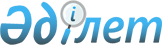 Тегін медициналық көмектің кепілдік берілген көлемі шеңберінде және міндетті әлеуметтік медициналық сақтандыру жүйесінде дәрілік заттардың саудалық атауына арналған шекті бағаларды бекіту туралы
					
			Күшін жойған
			
			
		
					Қазақстан Республикасы Денсаулық сақтау министрінің 2020 жылғы 5 маусымдағы № ҚР ДСМ-62/2020 бұйрығы. Қазақстан Республикасының Әділет министрлігінде 2020 жылғы 8 маусымда № 20828 болып тіркелді. Күші жойылды - Қазақстан Республикасы Денсаулық сақтау министрінің 2021 жылғы 5 тамыздағы № ҚР ДСМ -77 бұйрығымен
      Ескерту. Күші жойылды - ҚР Денсаулық сақтау министрінің 05.08.2021 № ҚР ДСМ -77 (алғашқы ресми жарияланған күнінен кейін күнтізбелік он күн өткен соң қолданысқа енгізіледі) бұйрығымен.

      ЗҚАИ-ның ескертпесі!

      Осы бұйрық 2020 жылғы 1 қазаннан бастап қолданысқа енгізіледі.
      "Халық денсаулығы және денсаулық сақтау жүйесі туралы" 2009 жылғы 18 қыркүйектегі Қазақстан Республикасының Кодексі 86-1-бабының 3-тармағына сәйкес БҰЙЫРАМЫН:
      1. Осы бұйрыққа қосымшаға сәйкес Тегін медициналық көмектің кепілдік берілген көлемі шеңберінде және міндетті әлеуметтік медициналық сақтандыру жүйесінде дәрілік заттардың саудалық атауына арналған шекті бағалар бекітілсін.
      2. Қазақстан Республикасы Денсаулық сақтау министрлігінің Дәрі-дәрмекпен қамтамасыз ету және стандартау департаменті Қазақстан Республикасының заңнамасында белгіленген тәртіппен:
      1) осы бұйрықты Қазақстан Республикасы Әділет министрлігінде мемлекеттік тіркеуді;
      2) осы бұйрықты ресми жарияланғаннан кейін Қазақстан Республикасы Денсаулық сақтау министрлігінің интернет-ресурсында орналастыруды;
      3) осы бұйрықты мемлекеттік тіркегеннен кейін он жұмыс күні ішінде Қазақстан Республикасы Денсаулық сақтау министрлігінің Заң департаментіне осы тармақтың 1), 2) тармақшаларында көзделген іс-шаралардың орындалуы туралы мәліметі ұсынуды қамтамасыз етсін.
      3. Осы бұйрықтың орындалуын бақылау Қазақстан Республикасының Денсаулық сақтау вице–министрі Л. В. Бюрабековаға жүктелсін.
      4. Осы бұйрық 2020 жылғы 1 қазаннан бастап қолданысқа енгізіледі.
      Ескерту. 4-тармақ жаңа редакцияда – ҚР Денсаулық сақтау министрінің 05.08.2020 № ҚР ДСМ - 95/2020 (алғашқы ресми жарияланған күнінен бастап қолданысқа енгізіледі) бұйрығымен.

 Тегін медициналық көмектің кепілдік берілген көлемі шеңберінде және міндетті әлеуметтік медициналық сақтандыру жүйесінде дәрілік заттардың саудалық атауына арналған шекті бағалар
      Ескерту. Қосымшаға өзгеріс енгізілді – ҚР Денсаулық сақтау министрінің 02.07.2020 № ҚР ДСМ-74/2020 (алғашқы ресми жарияланған күнінен кейін күнтізбелік он күн өткен соң қолданысқа енгізіледі) бұйрығымен.
					© 2012. Қазақстан Республикасы Әділет министрлігінің «Қазақстан Республикасының Заңнама және құқықтық ақпарат институты» ШЖҚ РМК
				
      Қазақстан Республикасы
Денсаулық сақтау министрі

Е. Биртанов
Қазақстан Республикасы
Денсаулық сақтау министрі
2020 жылғы 5 маусымдағы
№ ҚР ДСМ-62/2020
бұйрығына қосымша
№
Саудалық атауы
ХПА
Дәрілік түрі, дозасы, концентрациясы, көлемі, мөлшері
АТХ коды
Тіркеу куәлігі
Өлшем бірлігі
ТМККК шеңберінде және МӘМС жүйесінде шекті баға (өлшем бірлігі үшін)
1
10 % Аминоплазмаль Гепа
Аланин , Аргинин , Ацетилтирозин , Ацетилцистеин , Валин , Гистидин , Глицин , Изолейцин , Аспарагин қышқылы , Лейцин , Лизин ацетаты , Метионин , Пролин , Серин , Треонин , Триптофан , Фенилаланин , Глютамин қышқылы , Аспарагин моногидраты , Орнитин гидрохлориді
Инфузияға арналған ерітінді, 10 %, 500 мл №10
B05BA01
ҚР-ДЗ-5№008887
Құты
2 423,45
2
5.52г пара-аминосалицил қышқылының натрий тұзы
Натрий аминосалицилатының дигидраты (пара-аминосалицилқышқылына баламалы)
Ішке қабылдау үшін ерітінді дайындауға арналған дозаланған ұнтақ, 12.5 г, №25
J04AA02
ҚР-ДЗ-5№010629
Пакет
507,8
3
L-Цет®
Левоцетиризин
Үлбірлі қабықпен қапталған таблеткалар, 5 мг № 100
R06AE09
ҚР-ДЗ-5№015743
таблетка
38,51
4
Абаджио®
Терифлуномид
Үлбірлі қабықпен қапталған таблеткалар, 14 мг, №28
L04AA31
ҚР-ДЗ-5№023124
таблетка
11 287,46
5
Абакавир и ламивудин
Абакавир , Ламивудин
Үлбірлі қабықпен қапталған таблеткалар, 600 мг/300 мг, №30
J05AR02
ҚР-ДЗ-5№020716
Таблетка
1 240,18
6
АБИЗОЛ®
Арипипразол
Таблеткалар, 5 мг № 14
N05AX12
ҚР-ДЗ-3№021038
таблетка
632,25
7
АБИЗОЛ®
Арипипразол
Таблеткалар, 10 мг, № 14
N05AX12
ҚР-ДЗ-3№021039
Таблетка
653,29
8
АБИЗОЛ®
Арипипразол
Таблеткалар, 15 мг, №14
N05AX12
ҚР-ДЗ-3№021040
Таблетка
571,6
9
АБИЗОЛ®
Арипипразол
Таблеткалар, 20 мг №28
N05AX12
ҚР-ДЗ-3№021041
таблетка
2 066,24
10
АБИЗОЛ®
Арипипразол
Таблеткалар, 30 мг № 14
N05AX12
ҚР-ДЗ-3№021042
таблетка
2 686,13
11
Авалексон
Цефтриаксон
Инъекция үшін ерітінді дайындауға арналған ұнтақ, 1 г №1
J01D
ҚР-ДЗ-5№024021
құты
510,23
12
Авастин
Бевацизумаб
Инфузия үшін ерітінді дайындауға арналған концентрат, 100 мг/4 мл, № 1
L01XC07
ҚР-ДЗ-5№009862
Құты
125 281,94
13
Авастин
Бевацизумаб
Инфузия үшін ерітінді дайындауға арналған концентрат, 400 мг/16 мл, №1
L01XC07
ҚР-ДЗ-5№009863
құты
472 600,69
14
Авастин
Бевацизумаб
Инфузия үшін ерітінді дайындауға арналған концентрат, 100 мг/4 мл, №1
L01XC07
ҚР-ДЗ-5№019083
құты
125 281,94
15
Авастин
Бевацизумаб
Инфузия үшін ерітінді дайындауға арналған концентрат, 400 мг/16 мл, №1
L01XC07
ҚР-ДЗ-5№019084
құты
472 600,69
16
Авастин
Бевацизумаб
Инфузия үшін ерітінді дайындауға арналған концентрат, 100 мг/4 мл, №1
L01XC07
ҚР-ДЗ-5№023295
құты
125 281,93
17
Авастин
Бевацизумаб
Инфузия үшін ерітінді дайындауға арналған концентрат, 400 мг/16 мл, №1
L01XC07
ҚР-ДЗ-5№023296
құты
472 600,69
18
Авелокс®
Моксифлоксацин
Қабықпен қапталған таблеткалар, 400 мг №5
J01MA14
ҚР-ДЗ-5№003599
таблетка
577,52
19
Авелокс®
Моксифлоксацин
Инфузияға арналған ерітінді, 400 мг/250 мл, 250 мл, №1
J01MA14
ҚР-ДЗ-5№003600
құты
9 059,73
20
АВЕФОЛ
Пропофол
Инъекцияға және инфузияға арналған эмульсия, 1 %, 20 мл №5
N01AX10
ҚР-ДЗ-5№121827
ампула
1 197,24
21
Авизон - С
Цефоперазонға баламалы цефоперазон натрийі , Сульбактамға баламалы натрий сульбактамы
Инъекция үшін ерітінді дайындауға арналған ұнтақ, 2 г, № 1
J01DD62
ҚР-ДЗ-5№023093
Құты
1 182,23
22
Авиксон
Цефтриаксон
Инъекция үшін ерітінді дайындауға арналған ұнтақ, 1г №
J01DD04
ҚР-ДЗ-5№023342
құты
947,35
23
Авиментин
Амоксициллин тригидраты (амоксициллинге баламалы) , Калий клавуланаты (клавулан қышқылына баламалы)
Үлбірлі қабықпен қапталған таблеткалар, 1000 мг, № 12
J01CR02
ҚР-ДЗ-5№022865
Таблетка
225,32
24
Авиментин
Амоксициллин тригидраты (амоксициллинге баламалы) , Калий клавуланаты (клавулан қышқылына баламалы)
Үлбірлі қабықпен қапталған таблеткалар, 625 мг, № 20
J01CR02
ҚР-ДЗ-5№022874
Таблетка
120,37
25
Авиментин
Амоксициллин тригидраты (амоксициллинге баламалы) , Калий клавуланаты (клавулан қышқылына баламалы)
Үлбірлі қабықпен қапталған таблеткалар, 375 мг, № 6
J01CR02
ҚР-ДЗ-5№022875
Таблетка
184,67
26
Авиментин
Амоксициллин тригидраты (амоксициллинге баламалы) , Калий клавуланаты (клавулан қышқылына баламалы)
Суспензия дайындауға арналған ұнтақ, 200 мг/28,5 мг, № 1
J01CR02
ҚР-ДЗ-5№022908
Құты
1 775,05
27
Авиментин
Амоксициллин тригидраты (амоксициллинге баламалы) , Калий клавуланаты (клавулан қышқылына баламалы)
Суспензия дайындауға арналған ұнтақ, 400 мг/ 57 мг, № 1
J01CR02
ҚР-ДЗ-5№022909
Құты
2 723,74
28
АВИФОЛ®
Пропофол
Инъекцияға арналған эмульсия, 1 %, 10 мл, №1
N01AX10
ҚР-ДЗ-5№023935
Құты
1 832,15
29
АВИФОЛ®
Пропофол
Инъекцияға арналған эмульсия, 1 %, 20мл №1
N01AX10
ҚР-ДЗ-5№023935
құты
2 253,13
30
Авонекс®
Интерферон бета
Бұлшықет ішіне инъекцияға арналған ерітінді, 30 мкг/0,5 мл, 0.5 мл № 4
L03AB07
ҚР-БП-5№022325
ампула
73 431,67
31
Авонекс®
Интерферон бета
Бұлшықет ішіне инъекцияға арналған ерітінді, 30 мкг/0.5 мл №4
L03AB07
ҚР-ДЗ-5№121917
ампула
66 714,07
32
Авторекс
Амлодипин
Таблеткалар, 5 мг №30
C08CA01
ҚР-ДЗ-5№020425
таблетка
46,06
33
Авторекс
Амлодипин
Таблеткалар, 10 мг №30
C08CA01
ҚР-ДЗ-5№020426
таблетка
66,52
34
Агалатес
Каберголин
Таблеткалар, 0.5 мг, №8
G02CB03
ҚР-ДЗ-5№020301
таблетка
1 134,70
35
Агвистат®
Валсартан , Амлодипин бесилаты (амлодипинге шаққанда)
Қабықпен қапталған таблеткалар, 5/160 мг, №28
C09DB01
ҚР-ДЗ-3№122148
таблетка
104,08
36
Агвистат®
Валсартан , Амлодипин бесилаты (амлодипинге шаққанда)
Қабықпен қапталған таблеткалар, 10/160 мг, №28
C09DB01
ҚР-ДЗ-3№122149
таблетка
123,16
37
Агисолд
Деректер жоқ
Шәрбат, 100 мл №1
R05CA10
ҚР-ДЗ-5№014803
құты
509,19
38
Адасель, вакцина для профилактики дифтерии (с уменьшенным содержанием антигена), столбняка и коклюша (бесклеточная), комбинированная, адсорбированная
Күл анатоксині, сіңірілген кем емес , Сіреспе анатоксині, сіңірілген кем емес , Көкжөтел анатоксині (КА), сіңірілген , Филаментоздық гемагглютинин (ФГА), сіңірілген , Пертактин (ПРН), сіңірілген , 2 және 3 типтегі фимбрий агглютиногендер (ФИМ), сіңірілген
Инъекцияға арналған суспензия, 0.5 мл (1 доза), №1
J07AJ52
ҚР-ДЗ-5№024420
құты
10 150,57
39
Адваграф®
Такролимус
Босап шығуы ұзаққа созылатын капсулалар, 0.5 мг, №50
L04AD02
ҚР-ДЗ-5№018306
Капсула
478,97
40
Адваграф®
Такролимус
Босап шығуы ұзаққа созылатын капсулалар, 1 мг, №50
L04AD02
ҚР-ДЗ-5№018307
Капсула
844,39
41
Адваграф®
Такролимус
Босап шығуы ұзаққа созылатын капсулалар, 5 мг, №50
L04AD02
ҚР-ДЗ-5№018308
Капсула
3 857,93
42
Адвейт
Октоког альфа
Көктамыр ішіне енгізу үшін ерітінді дайындауға арналған лиофилизат еріткішпен - инъекцияға арналған сумен жиынтықта, 250 ХБ, 2 мл, №1
B02BD02
ҚР-БП-5№022327
құты
64 902,82
43
Адвейт
Октоког альфа
Көктамыр ішіне енгізу үшін ерітінді дайындауға арналған лиофилизат еріткішпен - инъекцияға арналған сумен жиынтықта, 500 ХБ, 2 мл, №1
B02BD02
ҚР-БП-5№022328
құты
128 050,32
44
Адвейт
Октоког альфа
Көктамыр ішіне енгізу үшін ерітінді дайындауға арналған лиофилизат еріткішпен - инъекцияға арналған сумен жиынтықта, 1000 ХБ, 2 мл, №1
B02BD02
ҚР-БП-5№022329
құты
256 245,62
45
Адвейт
Октоког альфа
Көктамыр ішіне енгізу үшін ерітінді дайындауға арналған лиофилизат еріткішпен - инъекцияға арналған сумен жиынтықта, 1500 ХБ, 5 мл, №1
B02BD02
ҚР-БП-5№022330
құты
432 266,21
46
Адвейт
Октоког альфа
Көктамыр ішіне енгізу үшін ерітінді дайындауға арналған лиофилизат еріткішпен - инъекцияға арналған сумен жиынтықта, 2000 ХБ, 5 мл, №1
B02BD02
ҚР-БП-5№022331
құты
623 931,88
47
Адвейт
Октоког альфа
Көктамыр ішіне енгізу үшін ерітінді дайындауға арналған лиофилизат еріткішпен - инъекцияға арналған сумен жиынтықта, 3000 ХБ, 5 мл, №1
B02BD02
ҚР-БП-5№022332
құты
935 899,01
48
Адемпас
Риоцигуат
Үлбірлі қабықпен қапталған таблеткалар, 2 мг, №42
C02KX05
ҚР-ДЗ-5№021624
таблетка
12 206,08
49
Адемпас
Риоцигуат
Үлбірлі қабықпен қапталған таблеткалар, 2.5 мг, №42
C02KX05
ҚР-ДЗ-5№021626
таблетка
12 134,06
50
Адемпас®
Риоцигуат
Үлбірлі қабықпен қапталған таблеткалар, 0.5 мг, №42
C02KX05
ҚР-ДЗ-5№021623
таблетка
13 314,34
51
Адемпас®
Риоцигуат
Үлбірлі қабықпен қапталған таблеткалар, 1 мг, №42
C02KX05
ҚР-ДЗ-5№021625
таблетка
12 206,08
52
Адемпас®
Риоцигуат
Үлбірлі қабықпен қапталған таблеткалар, 1.5 мг, №42
C02KX05
ҚР-ДЗ-5№021631
таблетка
12 206,08
53
Адцетрис®
Брентуксимаб ведотин
Инфузияға арналған ерітінді үшін концентрат дайындауға арналған ұнтақ, 50 мг, №1
L01XC12
ҚР-ДЗ-5№020641
құты
1 335 781,11
54
Азалептол
Клозапин
Таблеткалар, 25 мг №50
N05AH02
ҚР-ДЗ-5№018246
Таблеткалар
10,37
55
Азалептол
Клозапин
Таблеткалар, 100 мг №50
N05AH02
ҚР-ДЗ-5№018247
таблетка
32,12
56
Азилект
Разагилин
Таблеткалар, 1 мг № 30
N04BD02
ҚР-ДЗ-5№021074
Таблетка
331,28
57
Азитромед
Азитромицин
Капсулалар, 250 мг №10
J01FA10
ҚР-ДЗ-5№014012
капсула
191,22
58
Азицин
Азитромицин
Үлбірлі қабықпен қапталған таблеткалар, 500 мг №3
J01FA10
ҚР-ДЗ-5№021346
таблетка
447,42
59
Азицин
Азитромицин
Үлбірлі қабықпен қапталған таблеткалар, 250 мг №6
J01FA10
ҚР-ДЗ-5№021347
таблетка
254,5
60
АЗО 500
Азитромицин
Үлбірлі қабықпен қапталған таблеткалар, 500 мг №3
J01FA10
ҚР-ДЗ-5№022242
таблетка
382,78
61
Аимафикс
Адам қаны ұюының IX факторы
Вена ішіне енгізу үшін ерітінді дайындауға арналған лиофилизат еріткішімен жиынтықта (инъекцияға арналған су), 500 ХБ № 1
B02BD04
ҚР-БП-5№122068
Құты
55 167,42
62
Аимафикс
Адам қаны ұюының IX факторы
Вена ішіне енгізу үшін ерітінді дайындауға арналған лиофилизат еріткішімен жиынтықта (инъекцияға арналған су), 1000 ХБ № 1
B02BD04
ҚР-БП-5№122069
Құты
107 447,18
63
АЙРА-сановель 16
Кандесартан
Таблеткалар 16 мг №28
C09CA06
ҚР-ДЗ-5№004863
Таблетка
55,51
64
АЙРА-сановель 8
Кандесартан
Таблеткалар, 8 мг №28
C09CA06
ҚР-ДЗ-5№004862
таблетка
45,19
65
Алып тасталды – ҚР Денсаулық сақтау министрінің 02.07.2020 № ҚР ДСМ-74/2020 (алғашқы ресми жарияланған күнінен кейін күнтізбелік он күн өткен соң қолданысқа енгізіледі) бұйрығымен.
Алып тасталды – ҚР Денсаулық сақтау министрінің 02.07.2020 № ҚР ДСМ-74/2020 (алғашқы ресми жарияланған күнінен кейін күнтізбелік он күн өткен соң қолданысқа енгізіледі) бұйрығымен.
Алып тасталды – ҚР Денсаулық сақтау министрінің 02.07.2020 № ҚР ДСМ-74/2020 (алғашқы ресми жарияланған күнінен кейін күнтізбелік он күн өткен соң қолданысқа енгізіледі) бұйрығымен.
Алып тасталды – ҚР Денсаулық сақтау министрінің 02.07.2020 № ҚР ДСМ-74/2020 (алғашқы ресми жарияланған күнінен кейін күнтізбелік он күн өткен соң қолданысқа енгізіледі) бұйрығымен.
Алып тасталды – ҚР Денсаулық сақтау министрінің 02.07.2020 № ҚР ДСМ-74/2020 (алғашқы ресми жарияланған күнінен кейін күнтізбелік он күн өткен соң қолданысқа енгізіледі) бұйрығымен.
Алып тасталды – ҚР Денсаулық сақтау министрінің 02.07.2020 № ҚР ДСМ-74/2020 (алғашқы ресми жарияланған күнінен кейін күнтізбелік он күн өткен соң қолданысқа енгізіледі) бұйрығымен.
Алып тасталды – ҚР Денсаулық сақтау министрінің 02.07.2020 № ҚР ДСМ-74/2020 (алғашқы ресми жарияланған күнінен кейін күнтізбелік он күн өткен соң қолданысқа енгізіледі) бұйрығымен.
66
Ай-Фос
Ибандрон қышқылы
Үлбірлі қабықпен қапталған таблеткалар, 150 мг, №2
M05BA06
ҚР-ДЗ-5№022405
Таблетка
3 115,44
67
Аквапен-I
Стерильді натрий циластатині (циластатинге баламалы) , Стерильді имипенем (сусыз имипенемге баламалы)
Инъекция үшін ерітінді дайындауға арналған ұнтақ, 500 мг/500 мг, 1 г, № 1
J01DH51
ҚР-ДЗ-5№023790
Құты
7 563,22
68
Аквидин
Повидон-йод
Қынаптық таблеткалар (пессарийлер), 200 мг, №10
G01AX11
ҚР-ДЗ-5№122106
таблетка
142,6
69
Акласта®
Золедрон қышқылы
Инфузияға арналған ерітінді, 5мг/100мл, 100 мл №1
M05BA08
ҚР-ДЗ-5№004510
құты
102 006,18
70
Акнекутан®
Изотретиноин
Капсулалар, 8 мг, №30
D10BA01
ҚР-ДЗ-5№021045
Капсулалар
273,58
71
Акнекутан®
Изотретиноин
Капсулалар, 16 мг, №30
D10BA01
ҚР-ДЗ-5№021046
Капсулалар
474,45
72
Акпим
Цефепим
Инъекция үшін ерітінді дайындауға арналған ұнтақ, 1 г №1
J01DE01
ҚР-ДЗ-5№016557
құты
2 206,63
73
АКСАСТРОЛ®
Анастрозол
Үлбірлі қабықпен қапталған таблеткалар, 1 мг №28
L02BG03
ҚР-ДЗ-5№016482
таблетка
219,24
74
Аксетин
Цефуроксим
Инъекция және инфузия үшін ерітінді дайындауға арналған ұнтақ, 750 мг, 0, 10
J01DC02
РК-ЛС-5№019644
құты
706,83
75
Аксим
Цефотаксим
Инъекция үшін ерітінді дайындауға арналған ұнтақ, 1 г №1
J01DD01
ҚР-ДЗ-5№016604
құты
519,19
76
Аксон
Цефтриаксон
Инъекция үшін ерітінді дайындауға арналған ұнтақ, 1 г, 15 мл №1
J01DD04
ҚР-ДЗ-5№016570
құты
943,14
77
Актемра
Тоцилизумаб
Инфузиялық ерітінді дайындауға арналған концентрат, 80 мг/4мл, №1
L04AC07
ҚР-ДЗ-5№014974
құты
61 200,70
78
Актемра
Тоцилизумаб
Инфузиялық ерітінді дайындауға арналған концентрат, 200мг/10мл, №1
L04AC07
ҚР-ДЗ-5№014975
құты
145 398,46
79
Актемра
Тоцилизумаб
Тері астына инъекцияға арналған ерітінді, 162 мг/0.9 мл, №4
L04AC07
ҚР-ДЗ-5№022414
шприц-түбек
93 687,40
80
Актилизе®
Алтеплаза
Көктамыр ішіне инфузия үшін ерітінді дайындауға арналған лиофилизацияланған ұнтақ еріткішімен жиынтықта (инъекцияға арналған су) 50 мг№1
B01AD02
ҚР-ДЗ-5№013222
құты+еріткіш құтыда
147 003,05
81
Актипрол
Амисульприд
Таблеткалар, 200 мг №30
N05AL05
ҚР-ДЗ-5№024135
таблетка
245,6
82
Актипрол
Амисульприд
Таблеткалар, 400 мг №30
N05AL05
ҚР-ДЗ-5№024136
таблетка
298,24
83
Алып тасталды – ҚР Денсаулық сақтау министрінің 02.07.2020 № ҚР ДСМ-74/2020 (алғашқы ресми жарияланған күнінен кейін күнтізбелік он күн өткен соң қолданысқа енгізіледі) бұйрығымен.
Алып тасталды – ҚР Денсаулық сақтау министрінің 02.07.2020 № ҚР ДСМ-74/2020 (алғашқы ресми жарияланған күнінен кейін күнтізбелік он күн өткен соң қолданысқа енгізіледі) бұйрығымен.
Алып тасталды – ҚР Денсаулық сақтау министрінің 02.07.2020 № ҚР ДСМ-74/2020 (алғашқы ресми жарияланған күнінен кейін күнтізбелік он күн өткен соң қолданысқа енгізіледі) бұйрығымен.
Алып тасталды – ҚР Денсаулық сақтау министрінің 02.07.2020 № ҚР ДСМ-74/2020 (алғашқы ресми жарияланған күнінен кейін күнтізбелік он күн өткен соң қолданысқа енгізіледі) бұйрығымен.
Алып тасталды – ҚР Денсаулық сақтау министрінің 02.07.2020 № ҚР ДСМ-74/2020 (алғашқы ресми жарияланған күнінен кейін күнтізбелік он күн өткен соң қолданысқа енгізіледі) бұйрығымен.
Алып тасталды – ҚР Денсаулық сақтау министрінің 02.07.2020 № ҚР ДСМ-74/2020 (алғашқы ресми жарияланған күнінен кейін күнтізбелік он күн өткен соң қолданысқа енгізіледі) бұйрығымен.
Алып тасталды – ҚР Денсаулық сақтау министрінің 02.07.2020 № ҚР ДСМ-74/2020 (алғашқы ресми жарияланған күнінен кейін күнтізбелік он күн өткен соң қолданысқа енгізіледі) бұйрығымен.
84
Актрапид® НМ
адам инсулины
Инъекцияға арналған ерітінді, 100 ХБ/мл, 10 мл № 1
A10AB01
ҚР-ДЗ-5№003379
ампула
1 079,09
85
Актрапид® НМ Пенфилл®
адам инсулины
Инъекцияға арналған ерітінді, 100 ХБ/мл, 3 мл № 5
A10AB01
ҚР-ДЗ-5№016483
ампула
691,31
86
Актрапид® НМ Пенфилл®
адам инсулины
Инъекцияға арналған ерітінді, 100 ХБ/мл, 3 мл №5
A10AB01
ҚР-ДЗ-5№022183
картридж
691,31
87
Аладин
Амлодипин
Таблеткалар, 10 мг №30
C08CA01
ҚР-ДЗ-5№022340
таблетка
12,76
88
Аладин
Амлодипин
Таблеткалар, 5 мг №30
C08CA01
ҚР-ДЗ-5№022341
таблетка
4,04
89
Алвента®
Венлафаксин
Бөлініп шығуы өзгертілген капсулалар, 75 мг №30
N06AX16
ҚР-ДЗ-5№014785
капсула
29,62
90
Алвента®
Венлафаксин
Бөлініп шығуы өзгертілген капсулалар, 150 мг №30
N06AX16
ҚР-ДЗ-5№014786
капсула
53,11
91
Алвозол
Летрозол
Үлбірлі қабықпен қапталған таблеткалар, 2.5 мг №30
L02BG04
ҚР-ДЗ-5№019968
таблетка
118,98
92
Алгис
Дезлоратадин
Үлбірлі қабықпен қапталған таблеткалар, 5 мг №10
R06AX27
ҚР-ДЗ-5№121876
Таблетка
126,41
93
Алево
Левофлоксацин
Үлбірлі қабықпен қапталған таблеткалар, 500 мг, №10
J01MA12
ҚР-ДЗ-5№019705
Таблетка
228,36
94
Алеценза
Алектиниб
Капсулалар, 150 мг №224
L01XE36
ҚР-ДЗ-5№024157
капсула
6 729,45
95
АЛЗАНСЕР® 10
Донепезил
Үлбірлі қабықпен қапталған таблеткалар, 10 мг № 14
N06DA02
ҚР-ДЗ-3№020409
таблетка
277,68
96
АЛЗАНСЕР® 5
Донепезил
Үлбірлі қабықпен қапталған таблеткалар, 5 мг № 14
N06DA02
ҚР-ДЗ-3№020408
таблетка
138,84
97
Алзепил®
Донепезил
Қабықпен қапталған таблеткалар, 5 мг, №28
N06DA02
ҚР-ДЗ-5№015770
таблетка
395,59
98
Алзепил®
Донепезил
Қабықпен қапталған таблеткалар, 10 мг, № 28
N06DA02
ҚР-ДЗ-5№015771
Таблетка
455,58
99
Алимта®
Пеметрексед
Инфузия үшін ерітінді дайындауға арналған лиофилизат, 100 мг №1
L01BA04
ҚР-ДЗ-5№017757
құты
314 292,88
100
Алимта™
Пеметрексед
Инфузия үшін ерітінді дайындауға арналған лиофилизат, 500 мг, №1
L01BA04
ҚР-ДЗ-5№003686
құты
380 995,38
101
Алкосон®
Дисульфирам
Таблеткалар, 500 мг №14
N07BB01
ҚР-ДЗ-5№006129
таблетка
79,72
102
Аллергозан®
Хлоропирамин
Қабықпен қапталған таблеткалар, 25 мг №20
R06AC03
ҚР-ДЗ-5№011297
таблетка
29,63
103
Аллергопресс
Хлоропирамин
Инъекцияға арналған ерітінді, 2 %, 1 мл №5
R06AC03
ҚР-ДЗ-3№021453
ампула
90,79
104
Алып тасталды – ҚР Денсаулық сақтау министрінің 02.07.2020 № ҚР ДСМ-74/2020 (алғашқы ресми жарияланған күнінен кейін күнтізбелік он күн өткен соң қолданысқа енгізіледі) бұйрығымен.
Алып тасталды – ҚР Денсаулық сақтау министрінің 02.07.2020 № ҚР ДСМ-74/2020 (алғашқы ресми жарияланған күнінен кейін күнтізбелік он күн өткен соң қолданысқа енгізіледі) бұйрығымен.
Алып тасталды – ҚР Денсаулық сақтау министрінің 02.07.2020 № ҚР ДСМ-74/2020 (алғашқы ресми жарияланған күнінен кейін күнтізбелік он күн өткен соң қолданысқа енгізіледі) бұйрығымен.
Алып тасталды – ҚР Денсаулық сақтау министрінің 02.07.2020 № ҚР ДСМ-74/2020 (алғашқы ресми жарияланған күнінен кейін күнтізбелік он күн өткен соң қолданысқа енгізіледі) бұйрығымен.
Алып тасталды – ҚР Денсаулық сақтау министрінің 02.07.2020 № ҚР ДСМ-74/2020 (алғашқы ресми жарияланған күнінен кейін күнтізбелік он күн өткен соң қолданысқа енгізіледі) бұйрығымен.
Алып тасталды – ҚР Денсаулық сақтау министрінің 02.07.2020 № ҚР ДСМ-74/2020 (алғашқы ресми жарияланған күнінен кейін күнтізбелік он күн өткен соң қолданысқа енгізіледі) бұйрығымен.
Алып тасталды – ҚР Денсаулық сақтау министрінің 02.07.2020 № ҚР ДСМ-74/2020 (алғашқы ресми жарияланған күнінен кейін күнтізбелік он күн өткен соң қолданысқа енгізіледі) бұйрығымен.
105
Алотендин®
Амлодипин , Бисопролол фумараты
Таблеткалар, 5мг/10мг, 5мг/10мг, №30
C07FB07
ҚР-ДЗ-5№017960
Таблетка
138,62
106
Алпрестил
Алпростадил
Инфузия үшін ерітінді дайындауға арналған концентрат, 20 мкг, 1 мл №10
C01EA01
ҚР-ДЗ-5№020519
ампула
5 282,21
107
Алувиа
Лопинавир , Ритонавир
Үлбірлі қабықпен қапталған таблеткалар, 200 мг/50 мг, №120
J05AR10
ҚР-ДЗ-5№014087
Таблетка
241,94
108
Алувиа
Лопинавир , Ритонавир
Үлбірлі қабықпен қапталған таблеткалар, 100 мг/25 мг, №60
J05AR10
ҚР-ДЗ-5№016561
Таблетка
162,85
109
Алунбриг™
Бригатиниб
Үлбірлі қабықпен қапталған таблеткалар, 30 мг, №28
L01XE43
ҚР-ДЗ-5№024244
таблетка
20 967,53
110
Алунбриг™
Бригатиниб
Үлбірлі қабықпен қапталған таблеткалар, 90 мг, №28
L01XE43
ҚР-ДЗ-5№024245
таблетка
62 362,11
111
Алунбриг™
Бригатиниб
Үлбірлі қабықпен қапталған таблеткалар, 180 мг, №28
L01XE43
ҚР-ДЗ-5№024246
таблетка
83 149,39
112
Алфинор
Бетагистин
Таблеткалар, 24 мг №30
N07CA01
ҚР-ДЗ-5№020563
таблетка
64,43
113
Алчеба
Мемантин
Үлбірлі қабықпен қапталған таблеткалар, 10 мг №30
N06DX01
ҚР-ДЗ-5№020790
таблетка
274,84
114
Альбезол®
Албендазол
Таблеткалар 400 мг №1
P02CA03
ҚР-ДЗ-5№019329
Таблетка
866,38
115
Альбезол®
Албендазол
Таблеткалар, 400 мг, №30
P02CA03
ҚР-ДЗ-5№019329
Таблетка
866,38
116
Альбезол®
Албендазол
Таблеткалар, 400 мг №60
P02CA03
ҚР-ДЗ-5№019329
таблетка
866,38
117
Альбезол®
Албендазол
Суспензия, 400 мг/10 мл, 10 мл №1
P02CA03
ҚР-ДЗ-5№122051
құты
1 594,60
118
АльбуминБиофарма
Альбумин
Инфузияға арналған ерітінді, 10%, 20 мл №1
B05AA01
ҚР-ДЗ-5№004523
құты
3 411,67
119
АльбуминБиофарма
Альбумин
Инфузияға арналған ерітінді, 20%, 100 мл №1
B05AA01
ҚР-ДЗ-5№004526
құты
29 679,09
120
АльбуминБиофарма
Альбумин
Инфузияға арналған ерітінді, 10%, 100 мл №1
B05AA01
ҚР-ДЗ-5№004531
құты
14 312,95
121
Альбумин-Биофарма
Альбумин
Инфузияға арналған ерітінді, 10%, 50 мл №1
B05AA01
ҚР-ДЗ-5№004525
құты
7 603,15
122
Альбунорм™
Плазма ақуыздары (адамның альбумині 96%-дан кем емес)
Инфузияға арналған ерітінді, 5 %, 500 мл №1
B05AA01
ҚР-ДЗ-5№020604
Құты
50 480,86
123
Альбунорм™
Плазма ақуыздары (адамның альбумині 96%-дан кем емес)
Инфузияға арналған ерітінді, 5 %, 100 мл № 1
B05AA01
ҚР-ДЗ-5№020604
Құты
11 535,22
124
Альвеофакт®
Cурфактант (SF-RI 1) бұқаның өкпе тінінен алынған фосфолипидті фракция
Эндотрахеальді енгізу үшін суспензия дайындауға арналған лиофилизат, еріткішімен жиынтықта, 45 мг/мл, 54 мг, №1
R07AA02
ҚР-ДЗ-5№018880
құты
103 406,34
125
Альвеофакт®
Cурфактант (SF-RI 1) бұқаның өкпе тінінен алынған фосфолипидті фракция
Эндотрахеальді енгізу үшін суспензия дайындауға арналған лиофилизат, еріткішімен жиынтықта, 45 мг/мл, 108 мг, №1
R07AA02
ҚР-ДЗ-5№018881
құты
113 254,56
126
Альвеско®
Циклезонид
Ингаляцияға арналған дозаланған аэрозоль, 80 мкг, 5 мл №1
R03BA08
ҚР-ДЗ-5№021017
баллон
7 141,33
127
Альвеско®
Циклезонид
Ингаляцияға арналған дозаланған аэрозоль, 160 мкг, 5 мл №1
R03BA08
ҚР-ДЗ-5№021018
баллон
7 647,00
128
Альдарон®
Спиронолактон
Капсулалар, 50 мг №30
C03DA01
ҚР-ДЗ-5№015567
капсула
26,9
129
Альдарон®
Спиронолактон
Капсулалар, 100 мг №30
C03DA01
ҚР-ДЗ-5№015568
капсула
42,74
130
Альдарон®
Спиронолактон
Таблеткалар, 25 мг №20
C03DA01
ҚР-ДЗ-5№015623
таблетка
25,86
131
Альдуразим®
Ларонидаза
Инфузия үшін ерітінді дайындауға арналған концентрат, 100 ӘБ/мл, 5 мл № 1
A16AB05
ҚР-ДЗ-5№016685
Құты
203 523,58
132
Альфа Нормикс
Рифаксимин
Үлбірлі қабықпен қапталған таблеткалар, 200 мг, №12
A07AA11
ҚР-ДЗ-5№012837
таблетка
373,03
133
Амапин L
Лизиноприл ,Амлодипин
Таблеткалар, №10
C09BB03
ҚР-ДЗ-5№021075
Таблетка
86,08
134
Амбро®
Амброксол
Шәрбат, 30мг/5мл, 100 мл №1
R05CB06
ҚР-ДЗ-5№010433
құты
558,69
135
Амбро®
Амброксол
Шәрбат, 15мг/5мл, 100 мл №1
R05CB06
ҚР-ДЗ-5№010434
құты
581,42
136
Амбро®
Амброксол
Инъекцияға арналған ерітінді, 15мг/2мл, 2 мл №5
R05CB06
ҚР-ДЗ-5№010604
ампула
129,14
137
Амбро®
Амброксол
Ингаляцияға және ішуге арналған ерітінді, 7.5 мг/мл, 100 мл №1
R05CB06
ҚР-ДЗ-5№020013
құты
670,04
138
Амброксол 15
Амброксол
Шәрбат, 100 мл, №1
R05CB06
ҚР-ДЗ-5№023437
Құты
359,6
139
Амброксол 30
Амброксол
Шәрбат, 30 мг/5мл, 100 мл №1
R05CB06
ҚР-ДЗ-5№023791
құты
558,69
140
Амброксол гидрохлориді
Амброксол
Таблеткалар, 30 мг №20
R05CB06
ҚР-ДЗ-5№010028
таблетка
6,92
141
Амвастан
Аторвастатин
Үлбірлі қабықпен қапталған таблеткалар, 10 мг, №30
C10AA05
ҚР-ДЗ-5№019190
Таблетка
94,67
142
Амвастан
Аторвастатин
Үлбірлі қабықпен қапталған таблеткалар, 20 мг, №30
C10AA05
ҚР-ДЗ-5№019191
таблетка
129,47
143
Алып тасталды – ҚР Денсаулық сақтау министрінің 02.07.2020 № ҚР ДСМ-74/2020 (алғашқы ресми жарияланған күнінен кейін күнтізбелік он күн өткен соң қолданысқа енгізіледі) бұйрығымен.
Алып тасталды – ҚР Денсаулық сақтау министрінің 02.07.2020 № ҚР ДСМ-74/2020 (алғашқы ресми жарияланған күнінен кейін күнтізбелік он күн өткен соң қолданысқа енгізіледі) бұйрығымен.
Алып тасталды – ҚР Денсаулық сақтау министрінің 02.07.2020 № ҚР ДСМ-74/2020 (алғашқы ресми жарияланған күнінен кейін күнтізбелік он күн өткен соң қолданысқа енгізіледі) бұйрығымен.
Алып тасталды – ҚР Денсаулық сақтау министрінің 02.07.2020 № ҚР ДСМ-74/2020 (алғашқы ресми жарияланған күнінен кейін күнтізбелік он күн өткен соң қолданысқа енгізіледі) бұйрығымен.
Алып тасталды – ҚР Денсаулық сақтау министрінің 02.07.2020 № ҚР ДСМ-74/2020 (алғашқы ресми жарияланған күнінен кейін күнтізбелік он күн өткен соң қолданысқа енгізіледі) бұйрығымен.
Алып тасталды – ҚР Денсаулық сақтау министрінің 02.07.2020 № ҚР ДСМ-74/2020 (алғашқы ресми жарияланған күнінен кейін күнтізбелік он күн өткен соң қолданысқа енгізіледі) бұйрығымен.
Алып тасталды – ҚР Денсаулық сақтау министрінің 02.07.2020 № ҚР ДСМ-74/2020 (алғашқы ресми жарияланған күнінен кейін күнтізбелік он күн өткен соң қолданысқа енгізіледі) бұйрығымен.
144
Алып тасталды – ҚР Денсаулық сақтау министрінің 02.07.2020 № ҚР ДСМ-74/2020 (алғашқы ресми жарияланған күнінен кейін күнтізбелік он күн өткен соң қолданысқа енгізіледі) бұйрығымен.
Алып тасталды – ҚР Денсаулық сақтау министрінің 02.07.2020 № ҚР ДСМ-74/2020 (алғашқы ресми жарияланған күнінен кейін күнтізбелік он күн өткен соң қолданысқа енгізіледі) бұйрығымен.
Алып тасталды – ҚР Денсаулық сақтау министрінің 02.07.2020 № ҚР ДСМ-74/2020 (алғашқы ресми жарияланған күнінен кейін күнтізбелік он күн өткен соң қолданысқа енгізіледі) бұйрығымен.
Алып тасталды – ҚР Денсаулық сақтау министрінің 02.07.2020 № ҚР ДСМ-74/2020 (алғашқы ресми жарияланған күнінен кейін күнтізбелік он күн өткен соң қолданысқа енгізіледі) бұйрығымен.
Алып тасталды – ҚР Денсаулық сақтау министрінің 02.07.2020 № ҚР ДСМ-74/2020 (алғашқы ресми жарияланған күнінен кейін күнтізбелік он күн өткен соң қолданысқа енгізіледі) бұйрығымен.
Алып тасталды – ҚР Денсаулық сақтау министрінің 02.07.2020 № ҚР ДСМ-74/2020 (алғашқы ресми жарияланған күнінен кейін күнтізбелік он күн өткен соң қолданысқа енгізіледі) бұйрығымен.
Алып тасталды – ҚР Денсаулық сақтау министрінің 02.07.2020 № ҚР ДСМ-74/2020 (алғашқы ресми жарияланған күнінен кейін күнтізбелік он күн өткен соң қолданысқа енгізіледі) бұйрығымен.
145
Алып тасталды – ҚР Денсаулық сақтау министрінің 02.07.2020 № ҚР ДСМ-74/2020 (алғашқы ресми жарияланған күнінен кейін күнтізбелік он күн өткен соң қолданысқа енгізіледі) бұйрығымен.
Алып тасталды – ҚР Денсаулық сақтау министрінің 02.07.2020 № ҚР ДСМ-74/2020 (алғашқы ресми жарияланған күнінен кейін күнтізбелік он күн өткен соң қолданысқа енгізіледі) бұйрығымен.
Алып тасталды – ҚР Денсаулық сақтау министрінің 02.07.2020 № ҚР ДСМ-74/2020 (алғашқы ресми жарияланған күнінен кейін күнтізбелік он күн өткен соң қолданысқа енгізіледі) бұйрығымен.
Алып тасталды – ҚР Денсаулық сақтау министрінің 02.07.2020 № ҚР ДСМ-74/2020 (алғашқы ресми жарияланған күнінен кейін күнтізбелік он күн өткен соң қолданысқа енгізіледі) бұйрығымен.
Алып тасталды – ҚР Денсаулық сақтау министрінің 02.07.2020 № ҚР ДСМ-74/2020 (алғашқы ресми жарияланған күнінен кейін күнтізбелік он күн өткен соң қолданысқа енгізіледі) бұйрығымен.
Алып тасталды – ҚР Денсаулық сақтау министрінің 02.07.2020 № ҚР ДСМ-74/2020 (алғашқы ресми жарияланған күнінен кейін күнтізбелік он күн өткен соң қолданысқа енгізіледі) бұйрығымен.
Алып тасталды – ҚР Денсаулық сақтау министрінің 02.07.2020 № ҚР ДСМ-74/2020 (алғашқы ресми жарияланған күнінен кейін күнтізбелік он күн өткен соң қолданысқа енгізіледі) бұйрығымен.
146
Амикацин
Амикацин
Инъекция үшін ерітінді дайындауға арналған ұнтақ, 500 мг №1
J01GB06
ҚР-ДЗ-3№021481
құты
419,61
147
Аминазин®
Хлорпромазин
Үлбірлі қабықпен қапталған таблеткалар, 25 мг № 10
N05AA01
ҚР-ДЗ-5№023096
Таблетка
82,08
148
Аминазин®
Хлорпромазин
Үлбірлі қабықпен қапталған таблеткалар, 50 мг №10
N05AA01
ҚР-ДЗ-5№023097
таблетка
126,68
149
Аминазин®
Хлорпромазин
Үлбірлі қабықпен қапталған таблеткалар, 100 мг №10
N05AA01
ҚР-ДЗ-5№023098
Таблетка
176,36
150
Аминокапрон қышқылы
Аминокапрон қышқылы
Инфузияға арналған ерітінді, 5%, 100 мл №1
B02AA01
ҚР-ДЗ-5№010484
контейнер
384,32
151
Аминоплазмаль Б.Браун 10% Е
Аланин , Аргинин , Аспарагин қышқылы , Валин , Гистидин , Глицин , Глутамин қышқылы , Изолейцин , Лейцин , Метионин , Натрий гидроксиді , Пролин , Серин , Тирозин , Треонин , Триптофан , Фенилаланин , Лизин гидрохлориді , Калий ацетаты , Магний хлориді гексагидраты , Натрий ацетаты тригидраты , Динатрий фосфаты додекагидраты
Инфузияға арналған ерітінді, 10 %, 500 мл №10
B05BA10
ҚР-ДЗ-5№019389
Бөтелке
1 682,92
152
Аминоплазмаль Б.Браун 5% Е
Аланин , Аргинин , Аспарагин қышқылы , Валин , Гистидин , Глицин , Глутамин қышқылы , Изолейцин , Лейцин , Метионин , Натрий гидроксиді , Натрий хлориді , Пролин , Серин , Тирозин , Треонин , Триптофан , Фенилаланин , Лизин гидрохлориді , Калий ацетаты , Магний хлориді гексагидраты , Натрий ацетаты тригидраты , Динатрий фосфаты додекагидраты
Инфузияға арналған ерітінді, 5 %, 500 мл № 10
B05BA10
ҚР-ДЗ-5№019390
Бөтелке
1 501,32
153
Аминосалицил қышқылы
Деректер жоқ
Инфузияға арналған ерітінді, 30 мг/мл, 400 мл, №12
J04AA01
ҚР-ДЗ-5№020298
бутылка
9 511,57
154
Амитриптилин
Амитриптилин
Қабықпен қапталған таблеткалар, 25 мг №50
N06AA09
ҚР-ДЗ-5№022186
Таблетка
6,42
155
Амлипин
Лизиноприл , Амлодипин
Қабықпен қапталған таблеткалар, 5мг/5 мг, №30
C09BB03
ҚР-ДЗ-5№016177
Таблетка
72,9
156
Амлодимед
Амлодипин
Таблеткалар, 5 мг №30
C08CA01
ҚР-ДЗ-5№016525
таблетка
42,1
157
Амлодимед
Амлодипин
Таблеткалар, 10 мг №30
C08CA01
ҚР-ДЗ-5№016526
таблетка
73,67
158
Амломакс
Амлодипин
Таблеткалар, 5 мг №30
C08CA01
ҚР-ДЗ-5№022623
таблетка
13,31
159
Амломакс
Амлодипин
Таблеткалар, 10 мг №30
C08CA01
ҚР-ДЗ-5№022624
таблетка
19,99
160
Амоксикланат
Клавулан қышқылына шаққанда калий клавуланаты , Амоксициллинге шаққанда натрий амоксициллині
Вена ішіне енгізу үшін ерітінді дайындауға арналған ұнтақ, 0.5 г / 0.1 г, № 1
J01CR02
ҚР-ДЗ-5№024391
Құты
396,42
161
Амприлан®
Рамиприл
Таблеткалар, 10 мг №28
C09AA05
ҚР-ДЗ-5№012572
таблетка
46,61
162
Амри-К
Фитоменадион
Бұлшықет ішіне енгізуге арналған ерітінді, 10 мг/мл, 1 мл №5
B02BA01
ҚР-ДЗ-5№018193
ампула
132,74
163
Амфолип
Амфотерицин В
Вена ішіне енгізу үшін ерітінді дайындауға арналған концентрат (липидті кешен), 50 мг/10 мл, 10 мл №1
J02AA01
ҚР-ДЗ-5№023874
құты
73 680,22
164
Анальгин
Натрий метамизол
Инъекцияға арналған ерітінді, 50 %, 2 мл №5
N02BB02
ҚР-ДЗ-5№010438
ампула
41,34
165
Анапран ЕС
Напроксен
Ішекте еритін қабықпен қапталған таблеткалар, 250 мг №10
M01AE02
ҚР-ДЗ-5№022739
таблетка
38,99
166
Анапран ЕС
Напроксен
Ішекте еритін қабықпен қапталған таблеткалар, 500 мг №10
M01AE02
ҚР-ДЗ-5№022740
таблетка
78,22
167
Анаприлин
Пропранолол
Таблеткалар, 10 мг, №100
C07AA05
ҚР-ДЗ-5№010289
таблетка
1,14
168
Анаприлин
Пропранолол
Таблеткалар, 40 мг, №100
C07AA05
ҚР-ДЗ-5№010290
Таблетка
1,48
169
Анастрозол Аккорд
Анастрозол
Үлбірлі қабықпен қапталған таблеткалар, 1 мг №28
L02BG03
ҚР-ДЗ-5№022324
Таблетка
77,2
170
Андрокур® Депо
Ципротерон
Бұлшықет ішіне инъекцияға арналған майлы ерітінді, 300 мг/3 мл, 3 мл № 3
G03HA01
ҚР-ДЗ-5№004353
ампула
3 267,82
171
Анеста
Лидокаин , Прилокаин
Сыртқа қолдануға арналған крем, 60 г, №1
N01BB20
ҚР-ДЗ-5№023719
Сықпа
6 214,90
172
Анеста
Лидокаин , Прилокаин
Сыртқа қолдануға арналған крем, 30 г, №1
N01BB20
ҚР-ДЗ-5№023719
Сықпа
4 701,01
173
АНОРО®ЭЛЛИПТА®
Микрондалған умеклидиний бромиді (умеклидинийге шаққанда) , Микрондалған вилантерол трифенататы (вилантеролға шаққанда)
Дозаланған ингаляцияға арналған ұнтақ, 22 мкг/55 мкг, 30 Доза, №1
R03AL03
ҚР-ДЗ-5№021600
баллон
18 479,23
174
Антарис М
Глимепирид , Метформин гидрохлориді
Қабықпен қапталған таблеткалар, №30
A10BD02
ҚР-ДЗ-5№015561
Таблетка
69,96
175
Антарис®
Глимепирид
Таблеткалар, 1 мг №30
A10BB12
ҚР-ДЗ-5№011049
таблетка
26,98
176
Антарис®
Глимепирид
Таблеткалар, 3 мг №30
A10BB12
ҚР-ДЗ-5№011050
таблетка
63,7
177
Антарис®
Глимепирид
Таблеткалар, 4 мг №30
A10BB12
ҚР-ДЗ-5№011051
таблетка
75,34
178
Антарис®
Глимепирид
Таблеткалар, 2 мг №30
A10BB12
ҚР-ДЗ-5№015565
таблетка
41,4
179
Антарис®
Глимепирид
Таблеткалар, 6 мг №30
A10BB12
ҚР-ДЗ-5№016775
таблетка
132,42
180
Антибакт
Деквалиния хлорид
Қынаптық таблеткалар, 10 мг №10 мг №6
G01AC05
ҚР-ДЗ-5№022397
таблетка
460,47
181
Адсорбированный дифтерийно-столбнячный анатоксин очищенный с уменьшенным содержанием антигенов
Күл анатоксині , Сіреспе анатоксині
Инъекцияға арналған суспензия, 10 доз., 5 мл, №50
J07AM51
ҚР-БП-5№024232
құты
1 194,84
182
Алып тасталды – ҚР Денсаулық сақтау министрінің 02.07.2020 № ҚР ДСМ-74/2020 (алғашқы ресми жарияланған күнінен кейін күнтізбелік он күн өткен соң қолданысқа енгізіледі) бұйрығымен.
Алып тасталды – ҚР Денсаулық сақтау министрінің 02.07.2020 № ҚР ДСМ-74/2020 (алғашқы ресми жарияланған күнінен кейін күнтізбелік он күн өткен соң қолданысқа енгізіледі) бұйрығымен.
Алып тасталды – ҚР Денсаулық сақтау министрінің 02.07.2020 № ҚР ДСМ-74/2020 (алғашқы ресми жарияланған күнінен кейін күнтізбелік он күн өткен соң қолданысқа енгізіледі) бұйрығымен.
Алып тасталды – ҚР Денсаулық сақтау министрінің 02.07.2020 № ҚР ДСМ-74/2020 (алғашқы ресми жарияланған күнінен кейін күнтізбелік он күн өткен соң қолданысқа енгізіледі) бұйрығымен.
Алып тасталды – ҚР Денсаулық сақтау министрінің 02.07.2020 № ҚР ДСМ-74/2020 (алғашқы ресми жарияланған күнінен кейін күнтізбелік он күн өткен соң қолданысқа енгізіледі) бұйрығымен.
Алып тасталды – ҚР Денсаулық сақтау министрінің 02.07.2020 № ҚР ДСМ-74/2020 (алғашқы ресми жарияланған күнінен кейін күнтізбелік он күн өткен соң қолданысқа енгізіледі) бұйрығымен.
Алып тасталды – ҚР Денсаулық сақтау министрінің 02.07.2020 № ҚР ДСМ-74/2020 (алғашқы ресми жарияланған күнінен кейін күнтізбелік он күн өткен соң қолданысқа енгізіледі) бұйрығымен.
183
Алып тасталды – ҚР Денсаулық сақтау министрінің 02.07.2020 № ҚР ДСМ-74/2020 (алғашқы ресми жарияланған күнінен кейін күнтізбелік он күн өткен соң қолданысқа енгізіледі) бұйрығымен.
Алып тасталды – ҚР Денсаулық сақтау министрінің 02.07.2020 № ҚР ДСМ-74/2020 (алғашқы ресми жарияланған күнінен кейін күнтізбелік он күн өткен соң қолданысқа енгізіледі) бұйрығымен.
Алып тасталды – ҚР Денсаулық сақтау министрінің 02.07.2020 № ҚР ДСМ-74/2020 (алғашқы ресми жарияланған күнінен кейін күнтізбелік он күн өткен соң қолданысқа енгізіледі) бұйрығымен.
Алып тасталды – ҚР Денсаулық сақтау министрінің 02.07.2020 № ҚР ДСМ-74/2020 (алғашқы ресми жарияланған күнінен кейін күнтізбелік он күн өткен соң қолданысқа енгізіледі) бұйрығымен.
Алып тасталды – ҚР Денсаулық сақтау министрінің 02.07.2020 № ҚР ДСМ-74/2020 (алғашқы ресми жарияланған күнінен кейін күнтізбелік он күн өткен соң қолданысқа енгізіледі) бұйрығымен.
Алып тасталды – ҚР Денсаулық сақтау министрінің 02.07.2020 № ҚР ДСМ-74/2020 (алғашқы ресми жарияланған күнінен кейін күнтізбелік он күн өткен соң қолданысқа енгізіледі) бұйрығымен.
Алып тасталды – ҚР Денсаулық сақтау министрінің 02.07.2020 № ҚР ДСМ-74/2020 (алғашқы ресми жарияланған күнінен кейін күнтізбелік он күн өткен соң қолданысқа енгізіледі) бұйрығымен.
184
Алып тасталды – ҚР Денсаулық сақтау министрінің 02.07.2020 № ҚР ДСМ-74/2020 (алғашқы ресми жарияланған күнінен кейін күнтізбелік он күн өткен соң қолданысқа енгізіледі) бұйрығымен.
Алып тасталды – ҚР Денсаулық сақтау министрінің 02.07.2020 № ҚР ДСМ-74/2020 (алғашқы ресми жарияланған күнінен кейін күнтізбелік он күн өткен соң қолданысқа енгізіледі) бұйрығымен.
Алып тасталды – ҚР Денсаулық сақтау министрінің 02.07.2020 № ҚР ДСМ-74/2020 (алғашқы ресми жарияланған күнінен кейін күнтізбелік он күн өткен соң қолданысқа енгізіледі) бұйрығымен.
Алып тасталды – ҚР Денсаулық сақтау министрінің 02.07.2020 № ҚР ДСМ-74/2020 (алғашқы ресми жарияланған күнінен кейін күнтізбелік он күн өткен соң қолданысқа енгізіледі) бұйрығымен.
Алып тасталды – ҚР Денсаулық сақтау министрінің 02.07.2020 № ҚР ДСМ-74/2020 (алғашқы ресми жарияланған күнінен кейін күнтізбелік он күн өткен соң қолданысқа енгізіледі) бұйрығымен.
Алып тасталды – ҚР Денсаулық сақтау министрінің 02.07.2020 № ҚР ДСМ-74/2020 (алғашқы ресми жарияланған күнінен кейін күнтізбелік он күн өткен соң қолданысқа енгізіледі) бұйрығымен.
Алып тасталды – ҚР Денсаулық сақтау министрінің 02.07.2020 № ҚР ДСМ-74/2020 (алғашқы ресми жарияланған күнінен кейін күнтізбелік он күн өткен соң қолданысқа енгізіледі) бұйрығымен.
185
Апидра®
Инсулин глулизин
Инъекцияға арналған ерітінді, 100 ӘБ/мл, 10 мл № 1
A10AB06
ҚР-ДЗ-5№016447
ампула
7 813,65
186
Апидра® СолоСтар®
Инсулин глулизин
Инъекцияға арналған ерітінді, 100 ӘБ/мл, 300 ӘБ в 1 шприце, 3 мл № 5
A10AB06
ҚР-ДЗ-5№014329
ампула
1 699,55
187
Арабитро
Абиратерон
Таблеткалар, 250 мг №120
L02BX03
ҚР-ДЗ-5№023285
таблетка
7 689,33
188
Аранесп®
Дарбэпоэтин альфа
Инъекцияға арналған ерітінді, 20 мкг, 0.5 мл №1
B03XA02
ҚР-ДЗ-5№018959
шприц
13 386,28
189
Аранесп®
Дарбэпоэтин альфа
Инъекцияға арналған ерітінді, 30 мкг, 0.5 мл №1
B03XA02
ҚР-ДЗ-5№018960
шприц
19 857,39
190
Аранесп®
Дарбэпоэтин альфа
Инъекцияға арналған ерітінді, 500 мкг, 1 мл №1
B03XA02
ҚР-ДЗ-5№018966
шприц
334 524,71
191
Алып тасталды – ҚР Денсаулық сақтау министрінің 02.07.2020 № ҚР ДСМ-74/2020 (алғашқы ресми жарияланған күнінен кейін күнтізбелік он күн өткен соң қолданысқа енгізіледі) бұйрығымен.
Алып тасталды – ҚР Денсаулық сақтау министрінің 02.07.2020 № ҚР ДСМ-74/2020 (алғашқы ресми жарияланған күнінен кейін күнтізбелік он күн өткен соң қолданысқа енгізіледі) бұйрығымен.
Алып тасталды – ҚР Денсаулық сақтау министрінің 02.07.2020 № ҚР ДСМ-74/2020 (алғашқы ресми жарияланған күнінен кейін күнтізбелік он күн өткен соң қолданысқа енгізіледі) бұйрығымен.
Алып тасталды – ҚР Денсаулық сақтау министрінің 02.07.2020 № ҚР ДСМ-74/2020 (алғашқы ресми жарияланған күнінен кейін күнтізбелік он күн өткен соң қолданысқа енгізіледі) бұйрығымен.
Алып тасталды – ҚР Денсаулық сақтау министрінің 02.07.2020 № ҚР ДСМ-74/2020 (алғашқы ресми жарияланған күнінен кейін күнтізбелік он күн өткен соң қолданысқа енгізіледі) бұйрығымен.
Алып тасталды – ҚР Денсаулық сақтау министрінің 02.07.2020 № ҚР ДСМ-74/2020 (алғашқы ресми жарияланған күнінен кейін күнтізбелік он күн өткен соң қолданысқа енгізіледі) бұйрығымен.
Алып тасталды – ҚР Денсаулық сақтау министрінің 02.07.2020 № ҚР ДСМ-74/2020 (алғашқы ресми жарияланған күнінен кейін күнтізбелік он күн өткен соң қолданысқа енгізіледі) бұйрығымен.
192
Алып тасталды – ҚР Денсаулық сақтау министрінің 02.07.2020 № ҚР ДСМ-74/2020 (алғашқы ресми жарияланған күнінен кейін күнтізбелік он күн өткен соң қолданысқа енгізіледі) бұйрығымен.
Алып тасталды – ҚР Денсаулық сақтау министрінің 02.07.2020 № ҚР ДСМ-74/2020 (алғашқы ресми жарияланған күнінен кейін күнтізбелік он күн өткен соң қолданысқа енгізіледі) бұйрығымен.
Алып тасталды – ҚР Денсаулық сақтау министрінің 02.07.2020 № ҚР ДСМ-74/2020 (алғашқы ресми жарияланған күнінен кейін күнтізбелік он күн өткен соң қолданысқа енгізіледі) бұйрығымен.
Алып тасталды – ҚР Денсаулық сақтау министрінің 02.07.2020 № ҚР ДСМ-74/2020 (алғашқы ресми жарияланған күнінен кейін күнтізбелік он күн өткен соң қолданысқа енгізіледі) бұйрығымен.
Алып тасталды – ҚР Денсаулық сақтау министрінің 02.07.2020 № ҚР ДСМ-74/2020 (алғашқы ресми жарияланған күнінен кейін күнтізбелік он күн өткен соң қолданысқа енгізіледі) бұйрығымен.
Алып тасталды – ҚР Денсаулық сақтау министрінің 02.07.2020 № ҚР ДСМ-74/2020 (алғашқы ресми жарияланған күнінен кейін күнтізбелік он күн өткен соң қолданысқа енгізіледі) бұйрығымен.
Алып тасталды – ҚР Денсаулық сақтау министрінің 02.07.2020 № ҚР ДСМ-74/2020 (алғашқы ресми жарияланған күнінен кейін күнтізбелік он күн өткен соң қолданысқа енгізіледі) бұйрығымен.
193
Ардуан®
Пипекурония бромид
Вена ішіне енгізу үшін ерітінді дайындауға арналған лиофилизацияланған ұнтақ еріткішпен жиынтықта (0,9% натрий хлоридінің ерітіндісі), 4 мг №25
M03AC06
ҚР-ДЗ-5№014612
құты
738,55
194
Арикстра
Фондапаринукс Натрий
Алдын ала шприцтерге толтырылған тері астына және вена ішіне енгізуге арналған ерітінді, 2,5мг/0,5мл, 0.5 мл №10
B01AX05
ҚР-ДЗ-5№010383
шприц
2 930,90
195
Аримидекс®
Анастрозол
Қабықпен қапталған таблеткалар, 1 мг №28
L02BG03
ҚР-ДЗ-5№003893
таблетка
294,25
196
Арипегис® ОДТ
Арипипразол
Ауыз қуысында ұсақталатын таблеткалар, 10 мг №28
N05AX12
ҚР-ДЗ-5№023066
таблетка
653,29
197
Арипегис® ОДТ
Арипипразол
Ауыз қуысында ұсақталатын таблеткалар, 15 мг, №28
N05AX12
ҚР-ДЗ-5№023067
Таблетка
571,6
198
Арозвас
Розувастатин
Үлбірлі қабықпен қапталған таблеткалар, 20 мг №30
C10AA07
ҚР-ДЗ-5№021584
таблетка
66,62
199
Артамаксан
Лозартан
Қабықпен қапталған таблеткалар, 50 мг №30
C09CA01
ҚР-ДЗ-5№022369
таблетка
21,86
200
Артоксан
Теноксикам
Инъекция үшін ерітінді дайындауға арналған лиофилизацияланған ұнтақ еріткішпен жиынтықта, 20 мг, №3
M01AC02
ҚР-ДЗ-5№017137
Құты
997,94
201
Артоксан
Теноксикам
Ректальді суппозиторийлер, 20 мг, №5
M01AC02
ҚР-ДЗ-5№023065
Суппозиторий
381,77
202
Артоксан
Теноксикам
Үлбірлі қабықпен қапталған таблеткалар, 20 мг №10
M01AC02
ҚР-ДЗ-5№023231
таблетка
146,36
203
Артрокол
Кетопрофен
Инъекцияға арналған ерітінді, 100 мг/2 мл, 2 мл №5
M01AE03
ҚР-ДЗ-5№022313
ампула
340,19
204
Артрокол
Кетопрофен
Гель, 2,5 %, 45 г №1
M02AA10
ҚР-ДЗ-5№024054
сықпа
1 590,38
205
Артрум
Кетопрофен
Ректальді суппозиторийлер, 100 мг, №10
M01AE03
ҚР-ДЗ-5№121660
Суппозиторий
74,06
206
Арутимол
Тимолол
Көзге тамызатын дәрі, 0,5%, 5 мл № 1
S01ED01
ҚР-ДЗ-5№010935
Құты-тамшуырға
1 350,65
207
Архимакс
Меропенем
Инъекция және инфузия үшін ерітінді дайындауға арналған ұнтақ, 1000 мг №10
J01DH02
ҚР-ДЗ-5№121700
құты
6 679,64
208
Асиброкс
Ацетилцистеин
Көпіршитін таблеткалар, 200 мг №20
R05CB01
ҚР-ДЗ-5№020341
таблетка
61,73
209
Асиброкс
Ацетилцистеин
Көпіршитін таблеткалар, 600 мг №10
R05CB01
ҚР-ДЗ-5№020342
таблетка
123,52
210
Аскорбин ?ыш?ылы (С д?румені)
Аскорбин қышқылы
Инъекцияға арналған ерітінді, 5 %, 2 мл № 10
A11GA01
ҚР-ДЗ-5№010541
Ампула
34,49
211
Аскорбин қышқылы
Аскорбин қышқылы
Вена ішіне және бұлшықет ішіне енгізуге арналған ерітінді, 5%, 2 мл, №10
A11GA01
ҚР-ДЗ-5№010027
Ампула
19,96
212
Аскорбин қышқылы
Аскорбин қышқылы
Инъекцияға арналған ерітінді, 50 мг/мл, 2 мл №10
A11GA01
ҚР-ДЗ-5№022479
ампула
34,49
213
Аскорбин қышқылы
Аскорбин қышқылы
Инъекцияға арналған ерітінді, 100 мг/мл, 2 мл №10
A11GA01
ҚР-ДЗ-5№022480
ампула
51,19
214
Аспирин кардио®
Ацетилсалицил қышқылы
Ішекте еритін қабықпен қапталған таблеткалар, 100 мг №28
B01AC06
ҚР-ДЗ-5№013404
таблетка
23,71
215
Аспирин кардио®
Ацетилсалицил қышқылы
Ішекте еритін қабықпен қапталған таблеткалар, 300 мг №30
B01AC06
ҚР-ДЗ-5№013405
таблетка
21,71
216
АС-тромбин
Ацетилсалицил қышқылы
Ішекте еритін қабықпен қапталған таблеткалар, 100 мг №30
B01AC06
ҚР-ДЗ-5№010463
таблетка
15,88
217
Алып тасталды – ҚР Денсаулық сақтау министрінің 02.07.2020 № ҚР ДСМ-74/2020 (алғашқы ресми жарияланған күнінен кейін күнтізбелік он күн өткен соң қолданысқа енгізіледі) бұйрығымен.
Алып тасталды – ҚР Денсаулық сақтау министрінің 02.07.2020 № ҚР ДСМ-74/2020 (алғашқы ресми жарияланған күнінен кейін күнтізбелік он күн өткен соң қолданысқа енгізіледі) бұйрығымен.
Алып тасталды – ҚР Денсаулық сақтау министрінің 02.07.2020 № ҚР ДСМ-74/2020 (алғашқы ресми жарияланған күнінен кейін күнтізбелік он күн өткен соң қолданысқа енгізіледі) бұйрығымен.
Алып тасталды – ҚР Денсаулық сақтау министрінің 02.07.2020 № ҚР ДСМ-74/2020 (алғашқы ресми жарияланған күнінен кейін күнтізбелік он күн өткен соң қолданысқа енгізіледі) бұйрығымен.
Алып тасталды – ҚР Денсаулық сақтау министрінің 02.07.2020 № ҚР ДСМ-74/2020 (алғашқы ресми жарияланған күнінен кейін күнтізбелік он күн өткен соң қолданысқа енгізіледі) бұйрығымен.
Алып тасталды – ҚР Денсаулық сақтау министрінің 02.07.2020 № ҚР ДСМ-74/2020 (алғашқы ресми жарияланған күнінен кейін күнтізбелік он күн өткен соң қолданысқа енгізіледі) бұйрығымен.
Алып тасталды – ҚР Денсаулық сақтау министрінің 02.07.2020 № ҚР ДСМ-74/2020 (алғашқы ресми жарияланған күнінен кейін күнтізбелік он күн өткен соң қолданысқа енгізіледі) бұйрығымен.
218
Алып тасталды – ҚР Денсаулық сақтау министрінің 02.07.2020 № ҚР ДСМ-74/2020 (алғашқы ресми жарияланған күнінен кейін күнтізбелік он күн өткен соң қолданысқа енгізіледі) бұйрығымен.
Алып тасталды – ҚР Денсаулық сақтау министрінің 02.07.2020 № ҚР ДСМ-74/2020 (алғашқы ресми жарияланған күнінен кейін күнтізбелік он күн өткен соң қолданысқа енгізіледі) бұйрығымен.
Алып тасталды – ҚР Денсаулық сақтау министрінің 02.07.2020 № ҚР ДСМ-74/2020 (алғашқы ресми жарияланған күнінен кейін күнтізбелік он күн өткен соң қолданысқа енгізіледі) бұйрығымен.
Алып тасталды – ҚР Денсаулық сақтау министрінің 02.07.2020 № ҚР ДСМ-74/2020 (алғашқы ресми жарияланған күнінен кейін күнтізбелік он күн өткен соң қолданысқа енгізіледі) бұйрығымен.
Алып тасталды – ҚР Денсаулық сақтау министрінің 02.07.2020 № ҚР ДСМ-74/2020 (алғашқы ресми жарияланған күнінен кейін күнтізбелік он күн өткен соң қолданысқа енгізіледі) бұйрығымен.
Алып тасталды – ҚР Денсаулық сақтау министрінің 02.07.2020 № ҚР ДСМ-74/2020 (алғашқы ресми жарияланған күнінен кейін күнтізбелік он күн өткен соң қолданысқа енгізіледі) бұйрығымен.
Алып тасталды – ҚР Денсаулық сақтау министрінің 02.07.2020 № ҚР ДСМ-74/2020 (алғашқы ресми жарияланған күнінен кейін күнтізбелік он күн өткен соң қолданысқа енгізіледі) бұйрығымен.
219
Алып тасталды – ҚР Денсаулық сақтау министрінің 02.07.2020 № ҚР ДСМ-74/2020 (алғашқы ресми жарияланған күнінен кейін күнтізбелік он күн өткен соң қолданысқа енгізіледі) бұйрығымен.
Алып тасталды – ҚР Денсаулық сақтау министрінің 02.07.2020 № ҚР ДСМ-74/2020 (алғашқы ресми жарияланған күнінен кейін күнтізбелік он күн өткен соң қолданысқа енгізіледі) бұйрығымен.
Алып тасталды – ҚР Денсаулық сақтау министрінің 02.07.2020 № ҚР ДСМ-74/2020 (алғашқы ресми жарияланған күнінен кейін күнтізбелік он күн өткен соң қолданысқа енгізіледі) бұйрығымен.
Алып тасталды – ҚР Денсаулық сақтау министрінің 02.07.2020 № ҚР ДСМ-74/2020 (алғашқы ресми жарияланған күнінен кейін күнтізбелік он күн өткен соң қолданысқа енгізіледі) бұйрығымен.
Алып тасталды – ҚР Денсаулық сақтау министрінің 02.07.2020 № ҚР ДСМ-74/2020 (алғашқы ресми жарияланған күнінен кейін күнтізбелік он күн өткен соң қолданысқа енгізіледі) бұйрығымен.
Алып тасталды – ҚР Денсаулық сақтау министрінің 02.07.2020 № ҚР ДСМ-74/2020 (алғашқы ресми жарияланған күнінен кейін күнтізбелік он күн өткен соң қолданысқа енгізіледі) бұйрығымен.
Алып тасталды – ҚР Денсаулық сақтау министрінің 02.07.2020 № ҚР ДСМ-74/2020 (алғашқы ресми жарияланған күнінен кейін күнтізбелік он күн өткен соң қолданысқа енгізіледі) бұйрығымен.
220
Атокор
Аторвастатин
Үлбірлі қабықпен қапталған таблеткалар, 10 мг №10
C10AA05
ҚР-ДЗ-5№003016
таблетка
61,32
221
Атокор
Аторвастатин
Үлбірлі қабықпен қапталған таблеткалар, 10 мг №30
C10AA05
ҚР-ДЗ-5№003016
Таблетка
46,1
222
Атокор
Аторвастатин
Үлбірлі қабықпен қапталған таблеткалар, 20 мг № 30
C10AA05
ҚР-ДЗ-5№003026
Таблетка
68,21
223
Атокор
Аторвастатин
Үлбірлі қабықпен қапталған таблеткалар, 20 мг № 10
C10AA05
ҚР-ДЗ-5№003026
Таблетка
81,95
224
Аторвастатин
Аторвастатин
Қабықпен қапталған таблеткалар, 10 мг №30
C10AA05
ҚР-ДЗ-5№021529
таблетка
37,9
225
Аторвастатин
Аторвастатин
Қабықпен қапталған таблеткалар, 20 мг №30
C10AA05
ҚР-ДЗ-5№021530
таблетка
51,08
226
Аторвастатин
Аторвастатин
Қабықпен қапталған таблеткалар, 40 мг №30
C10AA05
ҚР-ДЗ-5№021531
таблетка
89,03
227
Аторис®
Аторвастатин
Үлбірлі қабықпен қапталған таблеткалар, 10 мг №30
C10AA05
ҚР-ДЗ-5№009808
таблетка
30,62
228
Аторис®
Аторвастатин
Үлбірлі қабықпен қапталған таблеткалар, 40 мг №30
C10AA05
ҚР-ДЗ-5№014849
таблетка
62,62
229
Атосибан ФармИдея
Атосибан
Инфузия үшін ерітінді дайындауға арналған концентрат, 37.5 мг/5 мл, 2 мл №1
G02CX01
ҚР-ДЗ-5№024038
құты
29 606,80
230
Атосибан ФармИдея
Атосибан
Инъекцияға арналған ерітінді, 6.75 мг/0,9 мл, 6 мл №1
G02CX01
ҚР-ДЗ-5№024048
құты
7 413,30
231
Атракурий Калцекс
Атракурия безилат
Вена ішіне енгізуге арналған ерітінді, 10 мг|мл №5
M03AC04
ҚР-ДЗ-5№024276
ампула
940,47
232
Атрибет
Аторвастатин
Үлбірлі қабықпен қапталған таблеткалар, 10 мг №30
C10AA05
ҚР-ДЗ-5№020327
таблетка
61,4
233
Атрибет
Аторвастатин
Үлбірлі қабықпен қапталған таблеткалар, 20 мг №30
C10AA05
ҚР-ДЗ-5№020328
таблетка
76,75
234
Атрибет
Аторвастатин
Үлбірлі қабықпен қапталған таблеткалар, 40 мг, №30
C10AA05
ҚР-ДЗ-5№020329
Таблетка
89,4
235
Аугментин®
Амоксициллин , Клавулан қышқылы
Көктамыр ішіне инфузия үшін ерітінді дайындауға арналған лиофилизацияланған ұнтақ, 2000 мг/200 мг, № 10
J01CR02
ҚР-ДЗ-5№019434
Құты
1 430,37
236
Ауроподокс
Цефподоксим
Қабықпен қапталған таблеткалар, 200 мг №10
J01DD13
ҚР-ДЗ-5№121870
таблетка
269,9
237
Афлодерм
Алклометазон
Сыртқа қолдануға арналған жақпамай, 0,05 %, 40 г №1
D07AB10
ҚР-ДЗ-5№016153
сықпа
2 050,66
238
Афлодерм
Алклометазон
Сыртқа қолдануға арналған жақпамай, 0,05 %, 20 г №1
D07AB10
ҚР-ДЗ-5№016153
сықпа
1 537,99
239
Афлодерм
Алклометазон
Сыртқа қолдануға арналған крем, 0,05 %, 40 г №1
D07AB10
ҚР-ДЗ-5№016154
сықпа
2 050,66
240
Афлодерм
Алклометазон
Сыртқа қолдануға арналған крем, 0,05 %, 20 г №1
D07AB10
ҚР-ДЗ-5№016154
сықпа
1 537,99
241
Ацеклоран®
Ацеклофенак
Қабықпен қапталған таблеткалар, 100 мг №20
M01AB16
ҚР-ДЗ-5№016307
таблетка
64,68
242
Ацесоль
Калий хлориді , Натрий хлориді , Натрий ацетаты тригидраты
Инфузияға арналған ерітінді, 200 мл №1
B05BB01
ҚР-ДЗ-5№013653
Құты
187,9
243
Ацесоль
Калий хлориді , Натрий хлориді , Натрий ацетаты тригидраты
Инфузияға арналған ерітінді, 400 мл № 1
B05BB01
ҚР-ДЗ-5№013654
Құты
228,38
244
Ацетилцистеин Вива Фарм
Ацетилцистеин
Ішке қабылдау үшін ерітінді дайындауға арналған ұнтақ, 200 мг, 3 гр., №20
R05CB01
ҚР-ДЗ-5№024132
пакет
48,31
245
Ацетилцистеин Вива Фарм
Ацетилцистеин
Ішке қабылдау үшін ерітінді дайындауға арналған ұнтақ, 600 мг, 3 гр, №10
R05CB01
ҚР-ДЗ-5№024133
Құты
80,84
246
Ацикловир Белупо
Ацикловир
Сыртқа қолдануға арналған крем, 5 %, 10 г №1
D06BB03
ҚР-ДЗ-5№021281
сықпа
695
247
Ацикловир Белупо
Ацикловир
Сыртқа қолдануға арналған крем, 5 %, 5 г №1
D06BB03
ҚР-ДЗ-5№021281
сықпа
566,3
248
Ацикловир Белупо
Ацикловир
Сыртқа қолдануға арналған крем, 5 %, 2 г №1
D06BB03
ҚР-ДЗ-5№021281
сықпа
463,34
249
Ацикловир Белупо
Ацикловир
Үлбірлі қабықпен қапталған таблеткалар, 400 мг №35
J05AB01
ҚР-ДЗ-5№021003
таблетка
95,12
250
Ацикловир-СВС
Ацикловир
Таблеткалар, 200 мг № 20
J05AB01
ҚР-ДЗ-3№019709
таблетка
16,38
251
Багеда
Лефлуномид
Үлбірлі қабықпен қапталған таблеткалар, 20 мг №30
L04AA13
ҚР-ДЗ-5№023533
таблетка
235,73
252
Багровен
Лизиноприл
Таблеткалар, 5 мг №30
C09AA03
ҚР-ДЗ-5№020440
таблетка
29,41
253
Багровен
Лизиноприл
Таблеткалар, 10 мг №30
С09AA03
ҚР-ДЗ-5№020439
таблетка
40,93
254
Байдуреон™
Эксенатид
Әсер етуі ұзаққа созылатын тері астына енгізу үшін суспензия дайындауға арналған ұнтақ, еріткішпен жиынтықта, 2 мг/0.65мл №4
A10BJ01
ҚР-ДЗ-5№023957
шприц-қалам
9 433,13
255
БАЛАЛАРҒА АРНАЛҒАН СЕКРАЗОЛ®
Амброксол
Шәрбат, 15мг/5мл, 100 мл №1
R05CB06
ҚР-ДЗ-5№016349
құты
622,3
256
Алып тасталды – ҚР Денсаулық сақтау министрінің 02.07.2020 № ҚР ДСМ-74/2020 (алғашқы ресми жарияланған күнінен кейін күнтізбелік он күн өткен соң қолданысқа енгізіледі) бұйрығымен.
Алып тасталды – ҚР Денсаулық сақтау министрінің 02.07.2020 № ҚР ДСМ-74/2020 (алғашқы ресми жарияланған күнінен кейін күнтізбелік он күн өткен соң қолданысқа енгізіледі) бұйрығымен.
Алып тасталды – ҚР Денсаулық сақтау министрінің 02.07.2020 № ҚР ДСМ-74/2020 (алғашқы ресми жарияланған күнінен кейін күнтізбелік он күн өткен соң қолданысқа енгізіледі) бұйрығымен.
Алып тасталды – ҚР Денсаулық сақтау министрінің 02.07.2020 № ҚР ДСМ-74/2020 (алғашқы ресми жарияланған күнінен кейін күнтізбелік он күн өткен соң қолданысқа енгізіледі) бұйрығымен.
Алып тасталды – ҚР Денсаулық сақтау министрінің 02.07.2020 № ҚР ДСМ-74/2020 (алғашқы ресми жарияланған күнінен кейін күнтізбелік он күн өткен соң қолданысқа енгізіледі) бұйрығымен.
Алып тасталды – ҚР Денсаулық сақтау министрінің 02.07.2020 № ҚР ДСМ-74/2020 (алғашқы ресми жарияланған күнінен кейін күнтізбелік он күн өткен соң қолданысқа енгізіледі) бұйрығымен.
Алып тасталды – ҚР Денсаулық сақтау министрінің 02.07.2020 № ҚР ДСМ-74/2020 (алғашқы ресми жарияланған күнінен кейін күнтізбелік он күн өткен соң қолданысқа енгізіледі) бұйрығымен.
257
Бартизар
Бортезомиб
Вена ішіне және тері астына енгізу үшін ерітінді дайындауға арналған лиофилизат, 3.5 мг №1
L01XX32
ҚР-ДЗ-5№023382
құты
75 073,20
258
Басалог
Инсулин гларгин
Тері астына енгізуге арналған ерітінді, 100 ХБ/мл, 3 мл №5
A10AE04
ҚР-ДЗ-5№023994
картридж
2 443,09
259
Бевацизумаб
Бевацизумаб
Инфузия үшін ерітінді дайындауға арналған концентрат, 25 мг/мл, 4 мл №1
L01XC07
ҚР-БП-5№023685
құты
94 893,73
260
Бевацизумаб
Бевацизумаб
Инфузия үшін ерітінді дайындауға арналған концентрат, 25 мг/мл, 16 мл №1
L01XC07
ҚР-ДЗ-5№023687
құты
357 471,58
261
Беклазон Эко Легкое Дыхание
Беклометазон
Дозаланған ингаляцияға арналған аэрозоль, тыныс алу арқылы белсенділендірілген, 100 мкг/доза, 200 Доза, 1
R03BA01
РК-ЛС-5№019758
баллон
4 688,41
262
Беклазон Эко Легкое Дыхание
Беклометазон
Дозаланған ингаляцияға арналған аэрозоль, тыныс алу арқылы белсенділендірілген, 250 мкг/доза, 200 Доза, 1
R03BA01
РК-ЛС-5№019759
баллон
5 524,61
263
Алып тасталды – ҚР Денсаулық сақтау министрінің 02.07.2020 № ҚР ДСМ-74/2020 (алғашқы ресми жарияланған күнінен кейін күнтізбелік он күн өткен соң қолданысқа енгізіледі) бұйрығымен.
Алып тасталды – ҚР Денсаулық сақтау министрінің 02.07.2020 № ҚР ДСМ-74/2020 (алғашқы ресми жарияланған күнінен кейін күнтізбелік он күн өткен соң қолданысқа енгізіледі) бұйрығымен.
Алып тасталды – ҚР Денсаулық сақтау министрінің 02.07.2020 № ҚР ДСМ-74/2020 (алғашқы ресми жарияланған күнінен кейін күнтізбелік он күн өткен соң қолданысқа енгізіледі) бұйрығымен.
Алып тасталды – ҚР Денсаулық сақтау министрінің 02.07.2020 № ҚР ДСМ-74/2020 (алғашқы ресми жарияланған күнінен кейін күнтізбелік он күн өткен соң қолданысқа енгізіледі) бұйрығымен.
Алып тасталды – ҚР Денсаулық сақтау министрінің 02.07.2020 № ҚР ДСМ-74/2020 (алғашқы ресми жарияланған күнінен кейін күнтізбелік он күн өткен соң қолданысқа енгізіледі) бұйрығымен.
Алып тасталды – ҚР Денсаулық сақтау министрінің 02.07.2020 № ҚР ДСМ-74/2020 (алғашқы ресми жарияланған күнінен кейін күнтізбелік он күн өткен соң қолданысқа енгізіледі) бұйрығымен.
Алып тасталды – ҚР Денсаулық сақтау министрінің 02.07.2020 № ҚР ДСМ-74/2020 (алғашқы ресми жарияланған күнінен кейін күнтізбелік он күн өткен соң қолданысқа енгізіледі) бұйрығымен.
264
Беландж
Бисопролол
Үлбірлі қабықпен қапталған таблеткалар, 5 мг, №30
C07AB07
ҚР-ДЗ-5№021429
Таблетка
30,52
265
Белацеф
Цефтриаксон
Инъекция үшін ерітінді дайындауға арналған ұнтақ, 1 г, №5
J01DD04
ҚР-ДЗ-5№022226
Құты
1 159,31
266
Белифрин
Фенилэфрин
Көзге тамызатын дәрі, 25 мг/мл, 5 мл №1
S01FB01
ҚР-ДЗ-5№023627
құты
1 568,10
267
Алып тасталды – ҚР Денсаулық сақтау министрінің 02.07.2020 № ҚР ДСМ-74/2020 (алғашқы ресми жарияланған күнінен кейін күнтізбелік он күн өткен соң қолданысқа енгізіледі) бұйрығымен.
Алып тасталды – ҚР Денсаулық сақтау министрінің 02.07.2020 № ҚР ДСМ-74/2020 (алғашқы ресми жарияланған күнінен кейін күнтізбелік он күн өткен соң қолданысқа енгізіледі) бұйрығымен.
Алып тасталды – ҚР Денсаулық сақтау министрінің 02.07.2020 № ҚР ДСМ-74/2020 (алғашқы ресми жарияланған күнінен кейін күнтізбелік он күн өткен соң қолданысқа енгізіледі) бұйрығымен.
Алып тасталды – ҚР Денсаулық сақтау министрінің 02.07.2020 № ҚР ДСМ-74/2020 (алғашқы ресми жарияланған күнінен кейін күнтізбелік он күн өткен соң қолданысқа енгізіледі) бұйрығымен.
Алып тасталды – ҚР Денсаулық сақтау министрінің 02.07.2020 № ҚР ДСМ-74/2020 (алғашқы ресми жарияланған күнінен кейін күнтізбелік он күн өткен соң қолданысқа енгізіледі) бұйрығымен.
Алып тасталды – ҚР Денсаулық сақтау министрінің 02.07.2020 № ҚР ДСМ-74/2020 (алғашқы ресми жарияланған күнінен кейін күнтізбелік он күн өткен соң қолданысқа енгізіледі) бұйрығымен.
Алып тасталды – ҚР Денсаулық сақтау министрінің 02.07.2020 № ҚР ДСМ-74/2020 (алғашқы ресми жарияланған күнінен кейін күнтізбелік он күн өткен соң қолданысқа енгізіледі) бұйрығымен.
268
Алып тасталды – ҚР Денсаулық сақтау министрінің 02.07.2020 № ҚР ДСМ-74/2020 (алғашқы ресми жарияланған күнінен кейін күнтізбелік он күн өткен соң қолданысқа енгізіледі) бұйрығымен.
Алып тасталды – ҚР Денсаулық сақтау министрінің 02.07.2020 № ҚР ДСМ-74/2020 (алғашқы ресми жарияланған күнінен кейін күнтізбелік он күн өткен соң қолданысқа енгізіледі) бұйрығымен.
Алып тасталды – ҚР Денсаулық сақтау министрінің 02.07.2020 № ҚР ДСМ-74/2020 (алғашқы ресми жарияланған күнінен кейін күнтізбелік он күн өткен соң қолданысқа енгізіледі) бұйрығымен.
Алып тасталды – ҚР Денсаулық сақтау министрінің 02.07.2020 № ҚР ДСМ-74/2020 (алғашқы ресми жарияланған күнінен кейін күнтізбелік он күн өткен соң қолданысқа енгізіледі) бұйрығымен.
Алып тасталды – ҚР Денсаулық сақтау министрінің 02.07.2020 № ҚР ДСМ-74/2020 (алғашқы ресми жарияланған күнінен кейін күнтізбелік он күн өткен соң қолданысқа енгізіледі) бұйрығымен.
Алып тасталды – ҚР Денсаулық сақтау министрінің 02.07.2020 № ҚР ДСМ-74/2020 (алғашқы ресми жарияланған күнінен кейін күнтізбелік он күн өткен соң қолданысқа енгізіледі) бұйрығымен.
Алып тасталды – ҚР Денсаулық сақтау министрінің 02.07.2020 № ҚР ДСМ-74/2020 (алғашқы ресми жарияланған күнінен кейін күнтізбелік он күн өткен соң қолданысқа енгізіледі) бұйрығымен.
269
Алып тасталды – ҚР Денсаулық сақтау министрінің 02.07.2020 № ҚР ДСМ-74/2020 (алғашқы ресми жарияланған күнінен кейін күнтізбелік он күн өткен соң қолданысқа енгізіледі) бұйрығымен.
Алып тасталды – ҚР Денсаулық сақтау министрінің 02.07.2020 № ҚР ДСМ-74/2020 (алғашқы ресми жарияланған күнінен кейін күнтізбелік он күн өткен соң қолданысқа енгізіледі) бұйрығымен.
Алып тасталды – ҚР Денсаулық сақтау министрінің 02.07.2020 № ҚР ДСМ-74/2020 (алғашқы ресми жарияланған күнінен кейін күнтізбелік он күн өткен соң қолданысқа енгізіледі) бұйрығымен.
Алып тасталды – ҚР Денсаулық сақтау министрінің 02.07.2020 № ҚР ДСМ-74/2020 (алғашқы ресми жарияланған күнінен кейін күнтізбелік он күн өткен соң қолданысқа енгізіледі) бұйрығымен.
Алып тасталды – ҚР Денсаулық сақтау министрінің 02.07.2020 № ҚР ДСМ-74/2020 (алғашқы ресми жарияланған күнінен кейін күнтізбелік он күн өткен соң қолданысқа енгізіледі) бұйрығымен.
Алып тасталды – ҚР Денсаулық сақтау министрінің 02.07.2020 № ҚР ДСМ-74/2020 (алғашқы ресми жарияланған күнінен кейін күнтізбелік он күн өткен соң қолданысқа енгізіледі) бұйрығымен.
Алып тасталды – ҚР Денсаулық сақтау министрінің 02.07.2020 № ҚР ДСМ-74/2020 (алғашқы ресми жарияланған күнінен кейін күнтізбелік он күн өткен соң қолданысқа енгізіледі) бұйрығымен.
270
Алып тасталды – ҚР Денсаулық сақтау министрінің 02.07.2020 № ҚР ДСМ-74/2020 (алғашқы ресми жарияланған күнінен кейін күнтізбелік он күн өткен соң қолданысқа енгізіледі) бұйрығымен.
Алып тасталды – ҚР Денсаулық сақтау министрінің 02.07.2020 № ҚР ДСМ-74/2020 (алғашқы ресми жарияланған күнінен кейін күнтізбелік он күн өткен соң қолданысқа енгізіледі) бұйрығымен.
Алып тасталды – ҚР Денсаулық сақтау министрінің 02.07.2020 № ҚР ДСМ-74/2020 (алғашқы ресми жарияланған күнінен кейін күнтізбелік он күн өткен соң қолданысқа енгізіледі) бұйрығымен.
Алып тасталды – ҚР Денсаулық сақтау министрінің 02.07.2020 № ҚР ДСМ-74/2020 (алғашқы ресми жарияланған күнінен кейін күнтізбелік он күн өткен соң қолданысқа енгізіледі) бұйрығымен.
Алып тасталды – ҚР Денсаулық сақтау министрінің 02.07.2020 № ҚР ДСМ-74/2020 (алғашқы ресми жарияланған күнінен кейін күнтізбелік он күн өткен соң қолданысқа енгізіледі) бұйрығымен.
Алып тасталды – ҚР Денсаулық сақтау министрінің 02.07.2020 № ҚР ДСМ-74/2020 (алғашқы ресми жарияланған күнінен кейін күнтізбелік он күн өткен соң қолданысқа енгізіледі) бұйрығымен.
Алып тасталды – ҚР Денсаулық сақтау министрінің 02.07.2020 № ҚР ДСМ-74/2020 (алғашқы ресми жарияланған күнінен кейін күнтізбелік он күн өткен соң қолданысқа енгізіледі) бұйрығымен.
271
Алып тасталды – ҚР Денсаулық сақтау министрінің 02.07.2020 № ҚР ДСМ-74/2020 (алғашқы ресми жарияланған күнінен кейін күнтізбелік он күн өткен соң қолданысқа енгізіледі) бұйрығымен.
Алып тасталды – ҚР Денсаулық сақтау министрінің 02.07.2020 № ҚР ДСМ-74/2020 (алғашқы ресми жарияланған күнінен кейін күнтізбелік он күн өткен соң қолданысқа енгізіледі) бұйрығымен.
Алып тасталды – ҚР Денсаулық сақтау министрінің 02.07.2020 № ҚР ДСМ-74/2020 (алғашқы ресми жарияланған күнінен кейін күнтізбелік он күн өткен соң қолданысқа енгізіледі) бұйрығымен.
Алып тасталды – ҚР Денсаулық сақтау министрінің 02.07.2020 № ҚР ДСМ-74/2020 (алғашқы ресми жарияланған күнінен кейін күнтізбелік он күн өткен соң қолданысқа енгізіледі) бұйрығымен.
Алып тасталды – ҚР Денсаулық сақтау министрінің 02.07.2020 № ҚР ДСМ-74/2020 (алғашқы ресми жарияланған күнінен кейін күнтізбелік он күн өткен соң қолданысқа енгізіледі) бұйрығымен.
Алып тасталды – ҚР Денсаулық сақтау министрінің 02.07.2020 № ҚР ДСМ-74/2020 (алғашқы ресми жарияланған күнінен кейін күнтізбелік он күн өткен соң қолданысқа енгізіледі) бұйрығымен.
Алып тасталды – ҚР Денсаулық сақтау министрінің 02.07.2020 № ҚР ДСМ-74/2020 (алғашқы ресми жарияланған күнінен кейін күнтізбелік он күн өткен соң қолданысқа енгізіледі) бұйрығымен.
272
Алып тасталды – ҚР Денсаулық сақтау министрінің 02.07.2020 № ҚР ДСМ-74/2020 (алғашқы ресми жарияланған күнінен кейін күнтізбелік он күн өткен соң қолданысқа енгізіледі) бұйрығымен.
Алып тасталды – ҚР Денсаулық сақтау министрінің 02.07.2020 № ҚР ДСМ-74/2020 (алғашқы ресми жарияланған күнінен кейін күнтізбелік он күн өткен соң қолданысқа енгізіледі) бұйрығымен.
Алып тасталды – ҚР Денсаулық сақтау министрінің 02.07.2020 № ҚР ДСМ-74/2020 (алғашқы ресми жарияланған күнінен кейін күнтізбелік он күн өткен соң қолданысқа енгізіледі) бұйрығымен.
Алып тасталды – ҚР Денсаулық сақтау министрінің 02.07.2020 № ҚР ДСМ-74/2020 (алғашқы ресми жарияланған күнінен кейін күнтізбелік он күн өткен соң қолданысқа енгізіледі) бұйрығымен.
Алып тасталды – ҚР Денсаулық сақтау министрінің 02.07.2020 № ҚР ДСМ-74/2020 (алғашқы ресми жарияланған күнінен кейін күнтізбелік он күн өткен соң қолданысқа енгізіледі) бұйрығымен.
Алып тасталды – ҚР Денсаулық сақтау министрінің 02.07.2020 № ҚР ДСМ-74/2020 (алғашқы ресми жарияланған күнінен кейін күнтізбелік он күн өткен соң қолданысқа енгізіледі) бұйрығымен.
Алып тасталды – ҚР Денсаулық сақтау министрінің 02.07.2020 № ҚР ДСМ-74/2020 (алғашқы ресми жарияланған күнінен кейін күнтізбелік он күн өткен соң қолданысқа енгізіледі) бұйрығымен.
273
Алып тасталды – ҚР Денсаулық сақтау министрінің 02.07.2020 № ҚР ДСМ-74/2020 (алғашқы ресми жарияланған күнінен кейін күнтізбелік он күн өткен соң қолданысқа енгізіледі) бұйрығымен.
Алып тасталды – ҚР Денсаулық сақтау министрінің 02.07.2020 № ҚР ДСМ-74/2020 (алғашқы ресми жарияланған күнінен кейін күнтізбелік он күн өткен соң қолданысқа енгізіледі) бұйрығымен.
Алып тасталды – ҚР Денсаулық сақтау министрінің 02.07.2020 № ҚР ДСМ-74/2020 (алғашқы ресми жарияланған күнінен кейін күнтізбелік он күн өткен соң қолданысқа енгізіледі) бұйрығымен.
Алып тасталды – ҚР Денсаулық сақтау министрінің 02.07.2020 № ҚР ДСМ-74/2020 (алғашқы ресми жарияланған күнінен кейін күнтізбелік он күн өткен соң қолданысқа енгізіледі) бұйрығымен.
Алып тасталды – ҚР Денсаулық сақтау министрінің 02.07.2020 № ҚР ДСМ-74/2020 (алғашқы ресми жарияланған күнінен кейін күнтізбелік он күн өткен соң қолданысқа енгізіледі) бұйрығымен.
Алып тасталды – ҚР Денсаулық сақтау министрінің 02.07.2020 № ҚР ДСМ-74/2020 (алғашқы ресми жарияланған күнінен кейін күнтізбелік он күн өткен соң қолданысқа енгізіледі) бұйрығымен.
Алып тасталды – ҚР Денсаулық сақтау министрінің 02.07.2020 № ҚР ДСМ-74/2020 (алғашқы ресми жарияланған күнінен кейін күнтізбелік он күн өткен соң қолданысқа енгізіледі) бұйрығымен.
274
Алып тасталды – ҚР Денсаулық сақтау министрінің 02.07.2020 № ҚР ДСМ-74/2020 (алғашқы ресми жарияланған күнінен кейін күнтізбелік он күн өткен соң қолданысқа енгізіледі) бұйрығымен.
Алып тасталды – ҚР Денсаулық сақтау министрінің 02.07.2020 № ҚР ДСМ-74/2020 (алғашқы ресми жарияланған күнінен кейін күнтізбелік он күн өткен соң қолданысқа енгізіледі) бұйрығымен.
Алып тасталды – ҚР Денсаулық сақтау министрінің 02.07.2020 № ҚР ДСМ-74/2020 (алғашқы ресми жарияланған күнінен кейін күнтізбелік он күн өткен соң қолданысқа енгізіледі) бұйрығымен.
Алып тасталды – ҚР Денсаулық сақтау министрінің 02.07.2020 № ҚР ДСМ-74/2020 (алғашқы ресми жарияланған күнінен кейін күнтізбелік он күн өткен соң қолданысқа енгізіледі) бұйрығымен.
Алып тасталды – ҚР Денсаулық сақтау министрінің 02.07.2020 № ҚР ДСМ-74/2020 (алғашқы ресми жарияланған күнінен кейін күнтізбелік он күн өткен соң қолданысқа енгізіледі) бұйрығымен.
Алып тасталды – ҚР Денсаулық сақтау министрінің 02.07.2020 № ҚР ДСМ-74/2020 (алғашқы ресми жарияланған күнінен кейін күнтізбелік он күн өткен соң қолданысқа енгізіледі) бұйрығымен.
Алып тасталды – ҚР Денсаулық сақтау министрінің 02.07.2020 № ҚР ДСМ-74/2020 (алғашқы ресми жарияланған күнінен кейін күнтізбелік он күн өткен соң қолданысқа енгізіледі) бұйрығымен.
275
Алып тасталды – ҚР Денсаулық сақтау министрінің 02.07.2020 № ҚР ДСМ-74/2020 (алғашқы ресми жарияланған күнінен кейін күнтізбелік он күн өткен соң қолданысқа енгізіледі) бұйрығымен.
Алып тасталды – ҚР Денсаулық сақтау министрінің 02.07.2020 № ҚР ДСМ-74/2020 (алғашқы ресми жарияланған күнінен кейін күнтізбелік он күн өткен соң қолданысқа енгізіледі) бұйрығымен.
Алып тасталды – ҚР Денсаулық сақтау министрінің 02.07.2020 № ҚР ДСМ-74/2020 (алғашқы ресми жарияланған күнінен кейін күнтізбелік он күн өткен соң қолданысқа енгізіледі) бұйрығымен.
Алып тасталды – ҚР Денсаулық сақтау министрінің 02.07.2020 № ҚР ДСМ-74/2020 (алғашқы ресми жарияланған күнінен кейін күнтізбелік он күн өткен соң қолданысқа енгізіледі) бұйрығымен.
Алып тасталды – ҚР Денсаулық сақтау министрінің 02.07.2020 № ҚР ДСМ-74/2020 (алғашқы ресми жарияланған күнінен кейін күнтізбелік он күн өткен соң қолданысқа енгізіледі) бұйрығымен.
Алып тасталды – ҚР Денсаулық сақтау министрінің 02.07.2020 № ҚР ДСМ-74/2020 (алғашқы ресми жарияланған күнінен кейін күнтізбелік он күн өткен соң қолданысқа енгізіледі) бұйрығымен.
Алып тасталды – ҚР Денсаулық сақтау министрінің 02.07.2020 № ҚР ДСМ-74/2020 (алғашқы ресми жарияланған күнінен кейін күнтізбелік он күн өткен соң қолданысқа енгізіледі) бұйрығымен.
276
Алып тасталды – ҚР Денсаулық сақтау министрінің 02.07.2020 № ҚР ДСМ-74/2020 (алғашқы ресми жарияланған күнінен кейін күнтізбелік он күн өткен соң қолданысқа енгізіледі) бұйрығымен.
Алып тасталды – ҚР Денсаулық сақтау министрінің 02.07.2020 № ҚР ДСМ-74/2020 (алғашқы ресми жарияланған күнінен кейін күнтізбелік он күн өткен соң қолданысқа енгізіледі) бұйрығымен.
Алып тасталды – ҚР Денсаулық сақтау министрінің 02.07.2020 № ҚР ДСМ-74/2020 (алғашқы ресми жарияланған күнінен кейін күнтізбелік он күн өткен соң қолданысқа енгізіледі) бұйрығымен.
Алып тасталды – ҚР Денсаулық сақтау министрінің 02.07.2020 № ҚР ДСМ-74/2020 (алғашқы ресми жарияланған күнінен кейін күнтізбелік он күн өткен соң қолданысқа енгізіледі) бұйрығымен.
Алып тасталды – ҚР Денсаулық сақтау министрінің 02.07.2020 № ҚР ДСМ-74/2020 (алғашқы ресми жарияланған күнінен кейін күнтізбелік он күн өткен соң қолданысқа енгізіледі) бұйрығымен.
Алып тасталды – ҚР Денсаулық сақтау министрінің 02.07.2020 № ҚР ДСМ-74/2020 (алғашқы ресми жарияланған күнінен кейін күнтізбелік он күн өткен соң қолданысқа енгізіледі) бұйрығымен.
Алып тасталды – ҚР Денсаулық сақтау министрінің 02.07.2020 № ҚР ДСМ-74/2020 (алғашқы ресми жарияланған күнінен кейін күнтізбелік он күн өткен соң қолданысқа енгізіледі) бұйрығымен.
277
Алып тасталды – ҚР Денсаулық сақтау министрінің 02.07.2020 № ҚР ДСМ-74/2020 (алғашқы ресми жарияланған күнінен кейін күнтізбелік он күн өткен соң қолданысқа енгізіледі) бұйрығымен.
Алып тасталды – ҚР Денсаулық сақтау министрінің 02.07.2020 № ҚР ДСМ-74/2020 (алғашқы ресми жарияланған күнінен кейін күнтізбелік он күн өткен соң қолданысқа енгізіледі) бұйрығымен.
Алып тасталды – ҚР Денсаулық сақтау министрінің 02.07.2020 № ҚР ДСМ-74/2020 (алғашқы ресми жарияланған күнінен кейін күнтізбелік он күн өткен соң қолданысқа енгізіледі) бұйрығымен.
Алып тасталды – ҚР Денсаулық сақтау министрінің 02.07.2020 № ҚР ДСМ-74/2020 (алғашқы ресми жарияланған күнінен кейін күнтізбелік он күн өткен соң қолданысқа енгізіледі) бұйрығымен.
Алып тасталды – ҚР Денсаулық сақтау министрінің 02.07.2020 № ҚР ДСМ-74/2020 (алғашқы ресми жарияланған күнінен кейін күнтізбелік он күн өткен соң қолданысқа енгізіледі) бұйрығымен.
Алып тасталды – ҚР Денсаулық сақтау министрінің 02.07.2020 № ҚР ДСМ-74/2020 (алғашқы ресми жарияланған күнінен кейін күнтізбелік он күн өткен соң қолданысқа енгізіледі) бұйрығымен.
Алып тасталды – ҚР Денсаулық сақтау министрінің 02.07.2020 № ҚР ДСМ-74/2020 (алғашқы ресми жарияланған күнінен кейін күнтізбелік он күн өткен соң қолданысқа енгізіледі) бұйрығымен.
278
Алып тасталды – ҚР Денсаулық сақтау министрінің 02.07.2020 № ҚР ДСМ-74/2020 (алғашқы ресми жарияланған күнінен кейін күнтізбелік он күн өткен соң қолданысқа енгізіледі) бұйрығымен.
Алып тасталды – ҚР Денсаулық сақтау министрінің 02.07.2020 № ҚР ДСМ-74/2020 (алғашқы ресми жарияланған күнінен кейін күнтізбелік он күн өткен соң қолданысқа енгізіледі) бұйрығымен.
Алып тасталды – ҚР Денсаулық сақтау министрінің 02.07.2020 № ҚР ДСМ-74/2020 (алғашқы ресми жарияланған күнінен кейін күнтізбелік он күн өткен соң қолданысқа енгізіледі) бұйрығымен.
Алып тасталды – ҚР Денсаулық сақтау министрінің 02.07.2020 № ҚР ДСМ-74/2020 (алғашқы ресми жарияланған күнінен кейін күнтізбелік он күн өткен соң қолданысқа енгізіледі) бұйрығымен.
Алып тасталды – ҚР Денсаулық сақтау министрінің 02.07.2020 № ҚР ДСМ-74/2020 (алғашқы ресми жарияланған күнінен кейін күнтізбелік он күн өткен соң қолданысқа енгізіледі) бұйрығымен.
Алып тасталды – ҚР Денсаулық сақтау министрінің 02.07.2020 № ҚР ДСМ-74/2020 (алғашқы ресми жарияланған күнінен кейін күнтізбелік он күн өткен соң қолданысқа енгізіледі) бұйрығымен.
Алып тасталды – ҚР Денсаулық сақтау министрінің 02.07.2020 № ҚР ДСМ-74/2020 (алғашқы ресми жарияланған күнінен кейін күнтізбелік он күн өткен соң қолданысқа енгізіледі) бұйрығымен.
279
Белогент
Бетаметазон дипропионаты (бетаметазонға баламалы) , Гентамицин сульфаты (гентамицин негізіне баламалы)
Сыртқа қолдануға арналған крем, 30 гр, №1
D07CC01
ҚР-ДЗ-5№016295
Сықпа
1 384,20
280
Белогент
Бетаметазон дипропионаты (бетаметазонға баламалы) , Гентамицин сульфаты (гентамицин негізіне баламалы)
Сыртқа қолдануға арналған крем, 15 гр, №1
D07CC01
ҚР-ДЗ-5№016295
Сықпа
1 003,90
281
Алып тасталды – ҚР Денсаулық сақтау министрінің 02.07.2020 № ҚР ДСМ-74/2020 (алғашқы ресми жарияланған күнінен кейін күнтізбелік он күн өткен соң қолданысқа енгізіледі) бұйрығымен.
Алып тасталды – ҚР Денсаулық сақтау министрінің 02.07.2020 № ҚР ДСМ-74/2020 (алғашқы ресми жарияланған күнінен кейін күнтізбелік он күн өткен соң қолданысқа енгізіледі) бұйрығымен.
Алып тасталды – ҚР Денсаулық сақтау министрінің 02.07.2020 № ҚР ДСМ-74/2020 (алғашқы ресми жарияланған күнінен кейін күнтізбелік он күн өткен соң қолданысқа енгізіледі) бұйрығымен.
Алып тасталды – ҚР Денсаулық сақтау министрінің 02.07.2020 № ҚР ДСМ-74/2020 (алғашқы ресми жарияланған күнінен кейін күнтізбелік он күн өткен соң қолданысқа енгізіледі) бұйрығымен.
Алып тасталды – ҚР Денсаулық сақтау министрінің 02.07.2020 № ҚР ДСМ-74/2020 (алғашқы ресми жарияланған күнінен кейін күнтізбелік он күн өткен соң қолданысқа енгізіледі) бұйрығымен.
Алып тасталды – ҚР Денсаулық сақтау министрінің 02.07.2020 № ҚР ДСМ-74/2020 (алғашқы ресми жарияланған күнінен кейін күнтізбелік он күн өткен соң қолданысқа енгізіледі) бұйрығымен.
Алып тасталды – ҚР Денсаулық сақтау министрінің 02.07.2020 № ҚР ДСМ-74/2020 (алғашқы ресми жарияланған күнінен кейін күнтізбелік он күн өткен соң қолданысқа енгізіледі) бұйрығымен.
282
Алып тасталды – ҚР Денсаулық сақтау министрінің 02.07.2020 № ҚР ДСМ-74/2020 (алғашқы ресми жарияланған күнінен кейін күнтізбелік он күн өткен соң қолданысқа енгізіледі) бұйрығымен.
Алып тасталды – ҚР Денсаулық сақтау министрінің 02.07.2020 № ҚР ДСМ-74/2020 (алғашқы ресми жарияланған күнінен кейін күнтізбелік он күн өткен соң қолданысқа енгізіледі) бұйрығымен.
Алып тасталды – ҚР Денсаулық сақтау министрінің 02.07.2020 № ҚР ДСМ-74/2020 (алғашқы ресми жарияланған күнінен кейін күнтізбелік он күн өткен соң қолданысқа енгізіледі) бұйрығымен.
Алып тасталды – ҚР Денсаулық сақтау министрінің 02.07.2020 № ҚР ДСМ-74/2020 (алғашқы ресми жарияланған күнінен кейін күнтізбелік он күн өткен соң қолданысқа енгізіледі) бұйрығымен.
Алып тасталды – ҚР Денсаулық сақтау министрінің 02.07.2020 № ҚР ДСМ-74/2020 (алғашқы ресми жарияланған күнінен кейін күнтізбелік он күн өткен соң қолданысқа енгізіледі) бұйрығымен.
Алып тасталды – ҚР Денсаулық сақтау министрінің 02.07.2020 № ҚР ДСМ-74/2020 (алғашқы ресми жарияланған күнінен кейін күнтізбелік он күн өткен соң қолданысқа енгізіледі) бұйрығымен.
Алып тасталды – ҚР Денсаулық сақтау министрінің 02.07.2020 № ҚР ДСМ-74/2020 (алғашқы ресми жарияланған күнінен кейін күнтізбелік он күн өткен соң қолданысқа енгізіледі) бұйрығымен.
283
Белодерм
Бетаметазон
Сыртқа қолдануға арналған жақпамай, 0,05 %, 15 г №1
D07AC01
ҚР-ДЗ-5№015483
сықпа
978,16
284
Белодерм
Бетаметазон
Сыртқа қолдануға арналған жақпамай, 0,05 %, 30 г №1
D07AC01
ҚР-ДЗ-5№015483
сықпа
1 332,93
285
Белодерм
Бетаметазон
Сыртқа қолдануға арналған крем, 0,05 %, 15 г №1
D07AC01
ҚР-ДЗ-5№015485
сықпа
978,16
286
Белодерм
Бетаметазон
Сыртқа қолдануға арналған крем, 0,05 %, 30 г №1
D07AC01
ҚР-ДЗ-5№015485
сықпа
1 332,93
287
Белодерм Экспресс
Бетаметазон
Сыртқа қолдануға арналған спрей, 0,05 %, 50 мл №1
D07AC01
ҚР-ДЗ-5№021178
құты
2 255,72
288
Белодерм Экспресс
Бетаметазон
Сыртқа қолдануға арналған спрей, 0,05 %, 20 мл №1
D07AC01
ҚР-ДЗ-5№021178
құты
1 635,39
289
Белосалик
Салицил қышқылы , Бетаметазон дипропионаты (бетаметазонға баламалы)
Сыртқа қолдануға арналған жақпамай, 15 гр, №1
D07XC01
ҚР-ДЗ-5№016136
Сықпа
720,74
290
Белосалик
Салицил қышқылы , Бетаметазон дипропионаты (бетаметазонға баламалы)
Сыртқа қолдануға арналған жақпамай, 30 гр, №1
D07XC01
ҚР-ДЗ-5№016136
Сықпа
1 845,59
291
Белосалик
Салицил қышқылы , Бетаметазон дипропионаты (бетаметазонға баламалы)
Сыртқа қолдануға арналған спрей, 50 мл, №1
D07XC01
ҚР-ДЗ-5№021258
құты
2 691,48
292
Белосалик лосьон
Салицил қышқылы , Бетаметазон дипропионаты (бетаметазонға баламалы)
Сыртқа қолдануға арналған ерітінді, 50 мл, №1
D07XC01
ҚР-ДЗ-5№016132
құты
2 306,98
293
Уголь активированный
Белсендірілген көмір
Капсулалар, 200 мг, №20
A07BA01
ҚР-ДЗ-3№021043
Капсула
30,76
294
Бенлиста
Белимумаб
Инфузия үшін ерітінді дайындауға арналған лиофилизат, 120 мг №1
L04AA26
ҚР-БП-5№018914
Құты
64 259,58
295
Бенлиста
Белимумаб
Инфузия үшін ерітінді дайындауға арналған лиофилизат, 400 мг №1
L04AA26
ҚР-БП-5№018915
Құты
212 805,20
296
Берни
Фосфомицин
Ішу үшін ерітінді дайындауға арналған түйіршіктер, 3 г №2
J01XX01
ҚР-ДЗ-5№022306
саше
2 072,14
297
Беродуал®
Фенотерол гидробромиді , Ипратропий бромиді моногидраты (сусыз ипратропий бромидіне баламалы)
Ингаляцияға арналған ерітінді 500 мкг/250 мкг/мл, 20 мл, №1
R03AL01
ҚР-ДЗ-5№014273
құты
1 577,13
298
Беродуал® Н
Фенотерол гидробромиді , Ипратропий бромиді моногидраты (ипратропий бромидіне баламалы)
Ингаляцияға арналған дозаланған аэрозоль, 200 доз (10мл), №1
R03AL01
ҚР-ДЗ-5№010908
баллон
2 908,67
299
Бетагист 16
Бетагистин
Таблеткалар, 16 мг №30
N07CA01
ҚР-ДЗ-5№019066
таблетка
94,68
300
Бетагист 24
Бетагистин
Таблеткалар, 24 мг, №30
N07CA01
РК-ЛС-5№019067
Таблетка
107,62
301
Бетагист 8
Бетагистин
Таблеткалар, 8 мг №30
N07CA01
ҚР-ДЗ-5№019068
таблетка
49,7
302
Бетадин®
Повидон-йод
Сыртқа қолдануға арналған жақпамай, 10%, 20 гр, №1
D08AG02
ҚР-ДЗ-5№004388
Сықпа
1 476,52
303
Бетадин®
Повидон-йод
Қынаптық суппозиторийлер, 200 мг, №14
G01AX11
ҚР-ДЗ-5№009783
Суппозиторий
191,4
304
Бетадин®
Повидон-йод
Қынаптық суппозиторийлер, 200 мг, №7
G01AX11
ҚР-ДЗ-5№009783
Суппозиторий
218,57
305
Бетак
Бетаксолол
Қабықпен қапталған таблеткалар, 20 мг №30
C07AB05
ҚР-ДЗ-5№009856
таблетка
73,69
306
Бетак
Бетаксолол
Үлбірлі қабықпен қапталған таблеткалар, 10 мг №30
C07AB05
ҚР-ДЗ-5№121701
таблетка
73,67
307
Беталок®
Метопролол
Көктамыр ішіне енгізуге арналған ерітінді, 1 мг/мл, 5 мл №5
C07AB02
ҚР-ДЗ-5№017152
ампула
987,72
308
Бетамакс
Сульпирид
Таблеткалар, 100 мг №30
N05AL01
ҚР-ДЗ-5№023478
таблетка
84,92
309
Бетамакс
Сульпирид
Таблеткалар, 200 мг №30
N05AL01
ҚР-ДЗ-5№023479
таблетка
105,72
310
Бетасерк®
Бетагистин
Таблеткалар, 8 мг №30
N07CA01
ҚР-ДЗ-5№018569
таблетка
106,02
311
Бетасерк®
Бетагистин
Таблеткалар, 16 мг №30
N07CA01
ҚР-ДЗ-5№018570
таблетка
140,58
312
Бетасерк®
Бетагистин
Таблеткалар, 24 мг №60
N07CA01
ҚР-ДЗ-5№018571
таблетка
149,76
313
Бетасерк®
Бетагистин
Таблеткалар, 24 мг №20
N07CA01
ҚР-ДЗ-5№018571
таблетка
183,58
314
Бетаспан® Депо
Бетаметазон
Инъекцияға арналған суспензия, 1 мл №5
H02AB01
ҚР-ДЗ-5№021126
құты
743,39
315
Бетаферон®
Интерферон бета
Тері астына енгізу үшін ерітінді дайындауға арналған лиофилизат еріткішпен жиынтықта, 0.3 мг(9.6 млн.МЕ) №15
L03AB08
ҚР-ДЗ-5№003524
Құты
14 853,23
316
БЕФРОН®
Ибупрофен
Суспензия, 100 мг/5 мл, 100 мл №1
M01AE01
ҚР-ДЗ-5№019116
құты
871,43
317
Бикалутамид Аккорд
Бикалутамид
Үлбірлі қабықпен қапталған таблеткалар, 50 мг №28
L02BB03
ҚР-ДЗ-5№022302
таблетка
102,05
318
Бикалутамид Гриндекс
Бикалутамид
Үлбірлі қабықпен қапталған таблеткалар, 50 мг №30
L02BB03
ҚР-ДЗ-5№014815
таблетка
204,62
319
Биманокс®
Бримонидин
Көзге тамызатын дәрі, 2 мг/мл, 5 мл, №1
S01EA05
ҚР-ДЗ-5№122083
Құты
1 774,84
320
Бинокрит®
Эпоэтин альфа
Инъекцияға арналған ерітінді, 40000 ХБ/1.0 мл, 1 мл №6
B03XA01
ҚР-ДЗ-5№021024
шприц
69 736,17
321
Бинокрит®
Эпоэтин альфа
Инъекцияға арналған ерітінді, 2000 ХБ/1.0 мл, 1 мл №6
B03XA01
ҚР-ДЗ-5№021025
шприц
4 549,70
322
Биовен Моно
иммуноглобулиннің G иммунологиялық белсенді ақуыз фракциясы
Инфузияға арналған ерітінді, 50 мл, №1
J06BA02
ҚР-БП-5№017941
құты
50 076,80
323
Алып тасталды – ҚР Денсаулық сақтау министрінің 02.07.2020 № ҚР ДСМ-74/2020 (алғашқы ресми жарияланған күнінен кейін күнтізбелік он күн өткен соң қолданысқа енгізіледі) бұйрығымен.
Алып тасталды – ҚР Денсаулық сақтау министрінің 02.07.2020 № ҚР ДСМ-74/2020 (алғашқы ресми жарияланған күнінен кейін күнтізбелік он күн өткен соң қолданысқа енгізіледі) бұйрығымен.
Алып тасталды – ҚР Денсаулық сақтау министрінің 02.07.2020 № ҚР ДСМ-74/2020 (алғашқы ресми жарияланған күнінен кейін күнтізбелік он күн өткен соң қолданысқа енгізіледі) бұйрығымен.
Алып тасталды – ҚР Денсаулық сақтау министрінің 02.07.2020 № ҚР ДСМ-74/2020 (алғашқы ресми жарияланған күнінен кейін күнтізбелік он күн өткен соң қолданысқа енгізіледі) бұйрығымен.
Алып тасталды – ҚР Денсаулық сақтау министрінің 02.07.2020 № ҚР ДСМ-74/2020 (алғашқы ресми жарияланған күнінен кейін күнтізбелік он күн өткен соң қолданысқа енгізіледі) бұйрығымен.
Алып тасталды – ҚР Денсаулық сақтау министрінің 02.07.2020 № ҚР ДСМ-74/2020 (алғашқы ресми жарияланған күнінен кейін күнтізбелік он күн өткен соң қолданысқа енгізіледі) бұйрығымен.
Алып тасталды – ҚР Денсаулық сақтау министрінің 02.07.2020 № ҚР ДСМ-74/2020 (алғашқы ресми жарияланған күнінен кейін күнтізбелік он күн өткен соң қолданысқа енгізіледі) бұйрығымен.
324
Бисакодил
Бисакодил
Ректальді суппозиторийлер, №10
A06AB02
ҚР-ДЗ-5№023341
суппозиторий
21,61
325
Бисептол
Сульфаметоксазол , Триметоприм
Таблеткалар, 480 мг, № 20
J01EE01
ҚР-ДЗ-5№014517
Таблетка
53,39
326
Бисептол
Сульфаметоксазол , Триметоприм
Таблеткалар, 120 мг, № 20
J01EE01
ҚР-ДЗ-5№014518
Таблетка
28,24
327
Бисептол
Сульфаметоксазол , Триметоприм
Таблеткалар, 960 мг, № 10
J01EE01
ҚР-ДЗ-5№121690
Таблетка
108,13
328
Бисомор
Бисопролол
Үлбірлі қабықпен қапталған таблеткалар, 2.5 мг №30
C07AB07
ҚР-ДЗ-5№019274
таблетка
28,61
329
Бисомор
Бисопролол
Үлбірлі қабықпен қапталған таблеткалар, 5 мг, №30
C07AB07
ҚР-ДЗ-5№019275
Таблетка
36,56
330
Бисомор
Бисопролол
Үлбірлі қабықпен қапталған таблеткалар, 10 мг №30
C07AB07
ҚР-ДЗ-5№019276
Таблетка
62,92
331
Бисопролол
Бисопролол
Қабықпен қапталған таблеткалар, 5 мг №30
C07AB07
ҚР-ДЗ-5№019958
таблетка
20,89
332
Бисопролол
Бисопролол
Қабықпен қапталған таблеткалар, 10 мг №30
C07AB07
ҚР-ДЗ-5№019959
таблетка
27,07
333
Бисопролол
Бисопролол
Қабықпен қапталған таблеткалар, 2.5 мг №30
C07AB07
ҚР-ДЗ-5№023793
таблетка
13,4
334
Бисопролол
Бисопролол
Қабықпен қапталған таблеткалар, 10 мг №30
C07AB07
ҚР-ДЗ-5№023794
таблетка
20,58
335
Бисопролол
Бисопролол
Қабықпен қапталған таблеткалар, 5 мг №30
C07AB07
ҚР-ДЗ-5№023795
таблетка
14,77
336
Бисопролол Вива Фарм
Бисопролол
Қабықпен қапталған таблеткалар, 2.5 мг № 30
C07AB07
ҚР-ДЗ-5№022196
Таблетка
13,31
337
Бисопролол Вива Фарм
Бисопролол
Қабықпен қапталған таблеткалар, 5 мг, №30
C07AB07
ҚР-ДЗ-5№022197
таблетка
16,33
338
Бисопролол Вива Фарм
Бисопролол
Қабықпен қапталған таблеткалар, 10 мг, №30
C07AB07
ҚР-ДЗ-5№022198
Таблетка
16,33
339
Бисопрол-Фармак
Бисопролол
Таблеткалар, 5 мг №30
C07AB07
ҚР-ДЗ-5№022531
таблетка
5,41
340
Бисопрол-Фармак
Бисопролол
Таблеткалар, 10 мг №30
C07AB07
ҚР-ДЗ-5№022532
таблетка
10,87
341
Бисопрол-Фармак
Бисопролол
Таблеткалар, 2.5 мг №20
C07AB07
ҚР-ДЗ-5№022536
таблетка
16,38
342
БЛОГИР-3
Дезлоратадин
Соруға арналған таблеткалар, 5 мг №10
R06AX27
ҚР-ДЗ-5№022158
таблетка
202,14
343
БЛОГИР-3
Дезлоратадин
Ішілетін ерітінді, 0.5 мг/мл, 60 мл №1
R06AX27
ҚР-ДЗ-5№022192
құты
1 963,50
344
Блоксазок
Метопролол
Босап шығуы ұзаққа созылатын, үлбірлі қабықпен қапталған таблеткалар, 50 мг №30
C07AB02
ҚР-ДЗ-5№023514
таблетка
104,2
345
Блоксазок
Метопролол
Босап шығуы ұзаққа созылатын, үлбірлі қабықпен қапталған таблеткалар, 100 мг №30
C07AB02
ҚР-ДЗ-5№023516
таблетка
56,77
346
Бонеост
Ибандрон қышқылы
Үлбірлі қабықпен қапталған таблеткалар, 150 мг №1
M05BA06
ҚР-ДЗ-5№023831
таблетка
10 388,07
347
Бонефос®
Клодрон қышқылы
Үлбірлі қабықпен қапталған таблеткалар, 800 мг №60
M05BA02
ҚР-ДЗ-5№014114
таблетка
968,91
348
Боризол
Рилузол
Үлбірлі қабықпен қапталған таблеткалар, 50 мг №60
N07XX02
ҚР-ДЗ-5№020992
таблетка
486,44
349
Бортезомиб Сандоз®
Бортезомиб
Вена ішіне енгізу үшін ерітінді дайындауға арналған лиофилизацияланған ұнтақ 1 мг №1
L01XX32
ҚР-ДЗ-5№024397
Құты
112 892,73
350
Бортепол
Бортезомиб
Вена ішіне және тері астына енгізу үшін ерітінді дайындауға арналған лиофилизат, 3.5 мг №1
L01XX32
ҚР-ДЗ-5№022622
Құты
142 830,00
351
Бортеро
Бортезомиб
Вена ішіне және тері астына енгізу үшін ерітінді дайындауға арналған лиофилизат 3.5 мг №1
L01XX32
ҚР-ДЗ-5№022307
Құты
33 395,82
352
Бофен
Ибупрофен
Ішуге арналған суспензия 100 мг/5 мл 100 мл №1
M01AE01
ҚР-ДЗ-5№022962
Құты
463,86
353
Бравадин®
Ивабрадин
Үлбірлі қабықпен қапталған таблеткалар, 5 мг №28
C01EB17
ҚР-ДЗ-5№121911
таблетка
99,41
354
Бравадин®
Ивабрадин
Үлбірлі қабықпен қапталған таблеткалар, 7.5 мг №28
C01EB17
ҚР-ДЗ-5№121912
таблетка
100,18
355
Бризаль
Бринзоламид
Көзге тамызатын дәрі, суспензия, 10 мг/мл, 5 мл №1
S01EC04
ҚР-ДЗ-5№023836
құты
2 498,30
356
Брилинта™
Тикагрелор
Үлбірлі қабықпен қапталған таблеткалар, 90 мг №56
B01AC24
ҚР-ДЗ-5№018487
таблетка
493,87
357
Брилинта™
Тикагрелор
Үлбірлі қабықпен қапталған таблеткалар, 60 мг №56
B01AC24
ҚР-ДЗ-5№023335
таблетка
407,98
358
Бритомар
Торасемид
Босап шығуы ұзаққа созылатын таблеткалар, 10 мг, №30
C03СА04
ҚР-ДЗ-5№016602
таблетка
93,28
359
Бромгексин
Бромгексин
Таблеткалар, 0.008 г, №50
R05CB02
ҚР-ДЗ-5№013285
таблетка
1,39
360
Бромокриптин-Рихтер
Бромокриптин
Таблеткалар, 2.5 мг №30
G02CB01
ҚР-ДЗ-5№003958
таблетка
94,03
361
Бронолак
Амброксол
Таблеткалар, 30 мг, №20
R05CB06
ҚР-ДЗ-5№018507
таблетка
28,13
362
Бронолак
Амброксол
Шәрбат, 15 мг/5 мл, 100 мл, № 1
R05CB06
ҚР-ДЗ-5№022749
Құты
622,3
363
Буденофальк
Будесонид
Капсулалар, 3 мг № 20
A07EA06
ҚР-ДЗ-5№012428
Капсула
447,47
364
Бупивакаин Гриндекс
Бупивакаин
Инъекцияға арналған ерітінді, 5 мг/мл, 10 мл №5
N01BB01
ҚР-ДЗ-5№010789
ампула
468,71
365
Бупивакаин Гриндекс
Бупивакаин
Инъекцияға арналған ерітінді, 5мг/мл, 10 мл №5
N01BB01
ҚР-ДЗ-5№023172
ампула
468,7
366
Бупивакаин Гриндекс Спинал
Бупивакаин
Инъекцияға арналған ерітінді, 5 мг/мл, 4 мл №5
N01BB01
ҚР-ДЗ-5№010790
ампула
598,1
367
Бупивакаин Гриндекс Спинал
Бупивакаин
Инъекцияға арналған ерітінді, 5мг/мл, 4 мл №5
N01BB01
ҚР-ДЗ-5№023064
ампула
598,1
368
Бусонид
Будесонид
Ингаляцияға арналған дозаланған аэрозоль, 200 мкг/доза, 300 Доза, №1
R03BA02
ҚР-ДЗ-5№021143
Баллон
4 911,02
369
Бустрикс® Вакцина комбинированная бесклеточная коклюшно-дифтерийно-столбнячная адсорбированная жидкая (АбКДС)
Күл анатоксині , Филаментозды гемагглютинин , Пертактин (сыртқы жарғақшаның 69 кДа ақуызы) , Сіреспе анатоксині , Көкжөтел анатоксині
Инъекцияға арналған суспензия, 0,5 мл/доза, 0.5 мл, №1
J07AJ52
ҚР-БП-5№018911
Шприц
5 773,15
370
Буфомикс Изихейлер
Будесонид , Формотерол фумаратының дигидраты
Ингаляцияға арналған ұнтақ, 160/4,5 мкг, №1
R03AK07
ҚР-ДЗ-5№022199
баллон
9 759,29
371
Буфомикс Изихейлер
Будесонид , Формотерол фумаратының дигидраты
Ингаляцияға арналған ұнтақ, 160/4,5 мкг, №1
R03AK07
ҚР-ДЗ-5№022199
баллон
6 308,22
372
Вакцина против гепатита В (рДНК)
В гепатиті вирусының тазартылған беткейлік антигені (Hansenula polymorpha зеңдерінде өндірілген)
Инъекцияға арналған суспензия, 20 мкг/1,0 мл, №50
J07BC01
ҚР-БП-5№024320
құты
874,25
373
Вазатор
Аторвастатин
Үлбірлі қабықпен қапталған таблеткалар 10 мг №30
C10AA05
ҚР-ДЗ-5№019168
Таблетка
62,81
374
Вазатор
Аторвастатин
Үлбірлі қабықпен қапталған таблеткалар 20 мг №30
C10AA05
ҚР-ДЗ-5№019169
Таблетка
82,55
375
Вазонит® ретард
Пентоксифиллин
Босап шығуы ұзаққа созылатын, үлбірлі қабықпен қапталған таблеткалар, 600 мг, №20
C04AD03
ҚР-ДЗ-5№020470
таблетка
135,42
376
Алып тасталды – ҚР Денсаулық сақтау министрінің 02.07.2020 № ҚР ДСМ-74/2020 (алғашқы ресми жарияланған күнінен кейін күнтізбелік он күн өткен соң қолданысқа енгізіледі) бұйрығымен.
Алып тасталды – ҚР Денсаулық сақтау министрінің 02.07.2020 № ҚР ДСМ-74/2020 (алғашқы ресми жарияланған күнінен кейін күнтізбелік он күн өткен соң қолданысқа енгізіледі) бұйрығымен.
Алып тасталды – ҚР Денсаулық сақтау министрінің 02.07.2020 № ҚР ДСМ-74/2020 (алғашқы ресми жарияланған күнінен кейін күнтізбелік он күн өткен соң қолданысқа енгізіледі) бұйрығымен.
Алып тасталды – ҚР Денсаулық сақтау министрінің 02.07.2020 № ҚР ДСМ-74/2020 (алғашқы ресми жарияланған күнінен кейін күнтізбелік он күн өткен соң қолданысқа енгізіледі) бұйрығымен.
Алып тасталды – ҚР Денсаулық сақтау министрінің 02.07.2020 № ҚР ДСМ-74/2020 (алғашқы ресми жарияланған күнінен кейін күнтізбелік он күн өткен соң қолданысқа енгізіледі) бұйрығымен.
Алып тасталды – ҚР Денсаулық сақтау министрінің 02.07.2020 № ҚР ДСМ-74/2020 (алғашқы ресми жарияланған күнінен кейін күнтізбелік он күн өткен соң қолданысқа енгізіледі) бұйрығымен.
Алып тасталды – ҚР Денсаулық сақтау министрінің 02.07.2020 № ҚР ДСМ-74/2020 (алғашқы ресми жарияланған күнінен кейін күнтізбелік он күн өткен соң қолданысқа енгізіледі) бұйрығымен.
377
ВАЗОСТЕНОН
Алпростадил
Инфузия үшін ерітінді дайындауға арналған концентрат, 20 мкг/мл, 1 мл №10
C01EA01
ҚР-ДЗ-5№023677
ампула
3 856,83
378
Вайдаза
Азацитидин
Тері астына енгізу үшін суспензия дайындауға арналған лиофилизат, 100 мг №1
L01BC07
ҚР-ДЗ-5№121977
құты
309 317,16
379
Валавекс
Валацикловир
Қабықпен қапталған таблеткалар, 500 мг №10
J05AB11
ҚР-ДЗ-5№019443
таблетка
308,24
380
Валавир®
Валацикловир
Үлбірлі қабықпен қапталған таблеткалар, 500 мг №42
J05AB11
ҚР-ДЗ-5№015856
таблетка
431,17
381
Валганцикловир Вива Фарм
Валганцикловир
Қабықпен қапталған таблеткалар, 450 мг, №60
J05AB14
ҚР-ДЗ-5№023377
Таблетка
1 043,57
382
Валдис
Софосбувир
Үлбірлі қабықпен қапталған таблеткалар, 400 мг, № 28
J05AP
ҚР-ДЗ-5№024005
Таблетка
1 536,00
383
Валдис Плюс
Софосбувир , Ледипасвир
Үлбірлі қабықпен қапталған таблеткалар, 400 мг/90 мг, №28
J05AP51
ҚР-ДЗ-5№024020
Таблетка
3 082,79
384
Алып тасталды – ҚР Денсаулық сақтау министрінің 02.07.2020 № ҚР ДСМ-74/2020 (алғашқы ресми жарияланған күнінен кейін күнтізбелік он күн өткен соң қолданысқа енгізіледі) бұйрығымен.
Алып тасталды – ҚР Денсаулық сақтау министрінің 02.07.2020 № ҚР ДСМ-74/2020 (алғашқы ресми жарияланған күнінен кейін күнтізбелік он күн өткен соң қолданысқа енгізіледі) бұйрығымен.
Алып тасталды – ҚР Денсаулық сақтау министрінің 02.07.2020 № ҚР ДСМ-74/2020 (алғашқы ресми жарияланған күнінен кейін күнтізбелік он күн өткен соң қолданысқа енгізіледі) бұйрығымен.
Алып тасталды – ҚР Денсаулық сақтау министрінің 02.07.2020 № ҚР ДСМ-74/2020 (алғашқы ресми жарияланған күнінен кейін күнтізбелік он күн өткен соң қолданысқа енгізіледі) бұйрығымен.
Алып тасталды – ҚР Денсаулық сақтау министрінің 02.07.2020 № ҚР ДСМ-74/2020 (алғашқы ресми жарияланған күнінен кейін күнтізбелік он күн өткен соң қолданысқа енгізіледі) бұйрығымен.
Алып тасталды – ҚР Денсаулық сақтау министрінің 02.07.2020 № ҚР ДСМ-74/2020 (алғашқы ресми жарияланған күнінен кейін күнтізбелік он күн өткен соң қолданысқа енгізіледі) бұйрығымен.
Алып тасталды – ҚР Денсаулық сақтау министрінің 02.07.2020 № ҚР ДСМ-74/2020 (алғашқы ресми жарияланған күнінен кейін күнтізбелік он күн өткен соң қолданысқа енгізіледі) бұйрығымен.
385
Валмак
Валсартан
Үлбірлі қабықпен қапталған таблеткалар, 40 мг №30
C09CA03
ҚР-ДЗ-5№023020
Таблетка
16,2
386
Валмак
Валсартан
Үлбірлі қабықпен қапталған таблеткалар, 80 мг, №30
C09CA03
ҚР-ДЗ-5№023021
Таблетка
57,11
387
Валмак
Валсартан
Үлбірлі қабықпен қапталған таблеткалар, 160 мг, №30
C09CA03
ҚР-ДЗ-5№023022
таблетка
69,22
388
ВАЛМАК-Н
Валсартан , Гидрохлоротиазид
Үлбірлі қабықпен қапталған таблеткалар, 320 мг/ 25 мг, №30
C09DA03
ҚР-ДЗ-5№023002
таблетка
65,98
389
ВАЛМАК-Н
Валсартан , Гидрохлоротиазид
Үлбірлі қабықпен қапталған таблеткалар, 80 мг/ 12.5 мг, №30
C09DA03
ҚР-ДЗ-5№023003
таблетка
54,44
390
ВАЛМАК-Н
Валсартан , Гидрохлоротиазид
Үлбірлі қабықпен қапталған таблеткалар, 80 мг/ 12.5 мг, №90
C09DA03
ҚР-ДЗ-5№023003
таблетка
53,8
391
ВАЛМАК-Н
Валсартан , Гидрохлоротиазид
Үлбірлі қабықпен қапталған таблеткалар, 160 мг/ 25 мг, №30
C09DA03
ҚР-ДЗ-5№023004
таблетка
65,98
392
ВАЛМАК-Н
Валсартан , Гидрохлоротиазид
Үлбірлі қабықпен қапталған таблеткалар, 160 мг/ 25 мг, №90
C09DA03
ҚР-ДЗ-5№023004
таблетка
54,9
393
ВАЛМАК-Н
Валсартан , Гидрохлоротиазид
Үлбірлі қабықпен қапталған таблеткалар, 160 мг/ 12.5 мг, №30
C09DA03
ҚР-ДЗ-5№023005
таблетка
54,3
394
ВАЛМАК-Н
Валсартан , Гидрохлоротиазид
Үлбірлі қабықпен қапталған таблеткалар, 160 мг/ 12.5 мг, №90
C09DA03
ҚР-ДЗ-5№023005
таблетка
51,7
395
ВАЛМАК-Н
Валсартан , Гидрохлоротиазид
Үлбірлі қабықпен қапталған таблеткалар, 320 мг/ 12.5 мг, №90
C09DA03
ҚР-ДЗ-5№023006
таблетка
68,82
396
Валодип
Амлодипин бесилаты , Валсартан
Үлбірлі қабықпен қапталған таблеткалар, 5мг/160мг, №28
C09DB01
ҚР-ДЗ-5№020958
таблетка
104,08
397
Валодип
Амлодипин бесилаты , Валсартан
Үлбірлі қабықпен қапталған таблеткалар, 10мг/160мг, №28
C09DB01
ҚР-ДЗ-5№020959
таблетка
124,33
398
Валсар
Валсартан
Үлбірлі қабықпен қапталған таблеткалар, 80 мг №30
C09CA03
ҚР-ДЗ-5№023899
таблетка
88,36
399
Валсар
Валсартан
Үлбірлі қабықпен қапталған таблеткалар, 160 мг №30
C09CA03
ҚР-ДЗ-5№023900
таблетка
110,44
400
Валтеро
Валацикловир
Үлбірлі қабықпен қапталған таблеткалар, 500 мг, №30
J05AB11
ҚР-ДЗ-5№023242
таблетка
116,08
401
Валтеро
Валацикловир
Үлбірлі қабықпен қапталған таблеткалар 1000 мг №30
J05AB11
ҚР-ДЗ-5№023244
Таблетка
175,06
402
Вальпрой қышқылы
Вальпрой қышқылы
Инъекцияға арналған ерітінді, 100 мг/мл №5
N03AG01
ҚР-ДЗ-5№024311
ампула
2 280,37
403
Вальсакор®
Валсартан
Үлбірлі қабықпен қапталған таблеткалар, 80 мг №30
C09CA03
ҚР-ДЗ-5№013584
таблетка
45,06
404
Вальсакор®
Валсартан
Үлбірлі қабықпен қапталған таблеткалар, 160 мг №30
C09CA03
ҚР-ДЗ-5№013585
таблетка
64,51
405
Ванкомицин-Элеас
Ванкомицин
Инфузия үшін ерітінді дайындауға арналған ұнтақ, 1 г, 20 мл №1
J01XA01
ҚР-ДЗ-5№022299
құты
1 919,61
406
Варгатеф®
Нинтеданиб
Жұмсақ капсулалар 100 мг №60
L01XE31
ҚР-ДЗ-5№022499
капсула
7 418,96
407
Варгатеф®
Нинтеданиб
Жұмсақ капсулалар, 150 мг, №60
L01XE31
ҚР-ДЗ-5№022500
Капсула
12 266,81
408
ВАРФАРЕКС®
Варфарин
Таблеткалар, 5 мг №100
B01AA03
ҚР-ДЗ-5№010198
таблетка
17,86
409
Варфарин Никомед
Варфарин
Таблеткалар, 2.5 мг №100
B01AA03
ҚР-ДЗ-5№018721
таблетка
7,88
410
Вегадерм
Клотримазол , Гентамицин сульфаты (гентамицинге баламалы) , Бетаметазон дипропионаты (бетаметазонға баламалы)
Жақпамай, 15 гр, №1
D07XC01
ҚР-ДЗ-5№023013
Сықпа
2 283,63
411
Вегапенем
Меропенем
Инъекция немесе инфузия үшін ерітінді дайындауға арналған ұнтақ, 500 мг № 1
J01DH02
ҚР-ДЗ-5№023458
Құты
3 378,64
412
Вегапенем
Меропенем
Инъекция немесе инфузия үшін ерітінді дайындауға арналған ұнтақ, 1000 мг, №1
J01DH02
ҚР-ДЗ-5№023459
Құты
1 740,35
413
Вегтазон
Мометазон
Крем, 1 мг/г, 15 г №1
D07AC13
ҚР-ДЗ-5№023043
сықпа
2 095,88
414
Вектибикс
Панитумумаб
Инфузия үшін ерітінді дайындауға арналған концентрат, 20 мг/мл (100 мг/5 мл), 5 мл №1
L01XC08
ҚР-ДЗ-5№020049
құты
172 503,40
415
Велкейд®
Бортезомиб
Вена ішіне енгізу үшін ерiтiндi дайындауға арналған лиофилизат, 1 мг, 1 мг №1
L01XX32
ҚР-ДЗ-5№021475
Құты
66 624,18
416
Велкейд®
Бортезомиб
Вена ішіне және тері астына енгізу үшін ерітінді дайындауға арналған лиофилизат, 3 мг, №1
L01XX32
ҚР-ДЗ-5№022427
құты
351 009,81
417
Алып тасталды – ҚР Денсаулық сақтау министрінің 02.07.2020 № ҚР ДСМ-74/2020 (алғашқы ресми жарияланған күнінен кейін күнтізбелік он күн өткен соң қолданысқа енгізіледі) бұйрығымен.
Алып тасталды – ҚР Денсаулық сақтау министрінің 02.07.2020 № ҚР ДСМ-74/2020 (алғашқы ресми жарияланған күнінен кейін күнтізбелік он күн өткен соң қолданысқа енгізіледі) бұйрығымен.
Алып тасталды – ҚР Денсаулық сақтау министрінің 02.07.2020 № ҚР ДСМ-74/2020 (алғашқы ресми жарияланған күнінен кейін күнтізбелік он күн өткен соң қолданысқа енгізіледі) бұйрығымен.
Алып тасталды – ҚР Денсаулық сақтау министрінің 02.07.2020 № ҚР ДСМ-74/2020 (алғашқы ресми жарияланған күнінен кейін күнтізбелік он күн өткен соң қолданысқа енгізіледі) бұйрығымен.
Алып тасталды – ҚР Денсаулық сақтау министрінің 02.07.2020 № ҚР ДСМ-74/2020 (алғашқы ресми жарияланған күнінен кейін күнтізбелік он күн өткен соң қолданысқа енгізіледі) бұйрығымен.
Алып тасталды – ҚР Денсаулық сақтау министрінің 02.07.2020 № ҚР ДСМ-74/2020 (алғашқы ресми жарияланған күнінен кейін күнтізбелік он күн өткен соң қолданысқа енгізіледі) бұйрығымен.
Алып тасталды – ҚР Денсаулық сақтау министрінің 02.07.2020 № ҚР ДСМ-74/2020 (алғашқы ресми жарияланған күнінен кейін күнтізбелік он күн өткен соң қолданысқа енгізіледі) бұйрығымен.
418
Венлаксор®
Венлафаксин
Таблеткалар, 75 №30
N06AX16
ҚР-ДЗ-5№004257
таблетка
162,52
419
Вентавис®
Илопрост
Ингаляцияға арналған ерітінді, 10 мкг/мл, 2 мл № 30
B01AC11
ҚР-ДЗ-5№020401
Құты
5 938,50
420
Вентолин®
Сальбутамол
Ингаляцияға арналған дозаланған аэрозоль, 100 мкг/доза №200 доза №1
R03AC02
ҚР-ДЗ-5№004652
баллон
671,59
421
Вентолин® дем алатын ерітінді
Сальбутамол
Небулайзерге арналған ерітінді, 5 мг/мл, 20 мл, №1
R03AC02
ҚР-ДЗ-5№006081
Құты
504,29
422
Верабез
Рабепразол
Ішекте еритін қабықпен қапталған таблеткалар, 10 мг №14
A02BC04
ҚР-ДЗ-5№022291
таблетка
97,55
423
Верабез
Рабепразол
Ішекте еритін қабықпен қапталған таблеткалар, 20 мг № 14
A02BC04
ҚР-ДЗ-5№022292
таблетка
119,45
424
Веракол
Цефтриаксон
Инъекция үшін ерітінді дайындауға арналған ұнтақ еріткішімен жиынтықта (лидокаин гидрохлориді, инъекцияға арналған 1 % ерітіндісі), 1 г №1
J01DD04
ҚР-ДЗ-5№021614
Ампула
1 346,73
425
Вератард 180
Верапамил
Әсер етуі ұзаққа созылатын капсулалар, 180 мг №30
C08DA01
ҚР-ДЗ-5№011495
капсула
63,84
426
Вессел Дуэ Ф
Сулодексид
Капсулалар, 250 ЛБ, №50
B01AB11
ҚР-ДЗ-5№003681
Капсула
413,33
427
ВИВАЙРА
Силденафил
Шайнайтын таблеткалар, 50 мг №4
G04BE03
ҚР-ДЗ-5№022266
таблетка
258,48
428
ВИВАЙРА
Силденафил
Шайнайтын таблеткалар, 50 мг №1
G04BE03
ҚР-ДЗ-5№022266
таблетка
643,52
429
ВИВАЙРА
Силденафил
Шайнайтын таблеткалар, 100 мг №4
G04BE03
ҚР-ДЗ-5№022267
таблетка
514,82
430
ВИВАЙРА
Силденафил
Шайнайтын таблеткалар, 100 мг №1
G04BE03
ҚР-ДЗ-5№022267
таблетка
1 029,64
431
ВиваКор®
Амлодипин бесилаты , Лизиноприл дигидраты
Таблеткалар, 5мг/5 мг, №30
C09BB03
ҚР-ДЗ-5№023443
Таблетка
47,11
432
ВиваКор®
Амлодипин бесилаты , Лизиноприл дигидраты
Таблеткалар, 5мг/10мг, №30
C09BB03
ҚР-ДЗ-5№023444
Таблетка
52,93
433
ВиваКор®
Амлодипин бесилаты , Лизиноприл дигидраты
Таблеткалар, 10мг/20мг, №30
C09BB03
ҚР-ДЗ-5№023445
Таблетка
65,02
434
Вивитрол®
Налтрексон
Бұлшықет ішіне енгізу үшін әсер етуі ұзартылған суспензия дайындауға арналған ұнтақ, еріткішпен жиынтықта, 380 мг №1
N07BB04
ҚР-ДЗ-5№014801
Құты
132 760,00
435
Вигексол
Йогексол
Инъекцияға арналған ерітінді, 300 мг йод /мл, 50 мл №1
V08AB02
ҚР-ДЗ-3№122076
құты
4 484,80
436
Вигексол
Йогексол
Инъекцияға арналған ерітінді, 300 мг йод /мл, 20 мл №1
V08AB02
ҚР-ДЗ-3№122076
құты
3 510,50
437
Вигексол
Йогексол
Инъекцияға арналған ерітінді, 350 мг йод /мл, 20 мл №1
V08AB02
ҚР-ДЗ-3№122077
құты
2 481,22
438
Вигексол
Йогексол
Инъекцияға арналған ерітінді, 350 мг йод /мл, 100 мл №1
V08AB02
ҚР-ДЗ-3№122077
құты
9 858,82
439
Вигексол
Йогексол
Инъекцияға арналған ерітінді, 350 мг йода/мл, 50 мл №1
V08AB02
ҚР-ДЗ-3№122077
Құты
5 211,06
440
ВИДАНОЛ®
Транексам қышқылы
Үлбірлі қабықпен қапталған таблеткалар, 500 мг №30
B02AA02
ҚР-ДЗ-5№121658
таблетка
123,47
441
Видиксанол
Йодиксанол
Инъекцияға арналған ерітінді, 320 мг йод /мл, 100 мл №1
V08AB09
ҚР-ДЗ-3№122097
құты
13 106,98
442
Видиксанол
Йодиксанол
Инъекцияға арналған ерітінді, 320 мг йод /мл, 20 мл №1
V08AB09
ҚР-ДЗ-3№122097
құты
3 402,85
443
Видиксанол
Йодиксанол
Инъекцияға арналған ерітінді, 320 мг йод /мл, 50 мл №1
V08AB09
ҚР-ДЗ-3№122097
құты
7 009,04
444
Видора
Дроспиренон , Микрондалған этинилэстрадиол
Үлбірлі қабықпен қапталған таблеткалар, 3мг/0,03мг, №28
G03AA12
ҚР-ДЗ-5№122133
таблетка
63,77
445
Видора микро
Дроспиренон , Микрондалған этинилэстрадиол
Үлбірлі қабықпен қапталған таблеткалар, №28
G03AA12
ҚР-ДЗ-5№122134
таблетка
63,77
446
Видроп
Колекальциферол
Ішуге арналған тамшылар, 2800 ХБ/мл, 15 мл, №1
A11CC05
ҚР-ДЗ-5№023110
Тамшылар
486,4
447
Визанна®
Диеногест
Таблеткалар, 2 мг, № 28
G03DB08
ҚР-ДЗ-5№017601
Таблетка
540,65
448
Визипак™
Йодиксанол
Инъекцияға арналған ерітінді, 320 мг йода/мл, 50 мл, №1
V08AB09
ҚР-ДЗ-5№016257
құты
7 009,04
449
Визипак™
Йодиксанол
Инъекцияға арналған ерітінді, 320 мг йода/мл, 100 мл, №1
V08AB09
ҚР-ДЗ-5№016258
құты
13 106,98
450
Визипак™
Йодиксанол
Инъекцияға арналған ерітінді, 320 мг йода/мл, 200 мл, №1
V08AB09
ҚР-ДЗ-5№016258
құты
24 325,93
451
Виктоза®
Лираглутид
Тері астына енгізуге арналған ерітінді, 6 мг/мл, 3 мл № 2
A10BX07
ҚР-ДЗ-5№017120
ампула
19 898,37
452
Вилате™ 1000 МЕ
Адамның Виллебранд факторы , Адам қан ұюының VIII факторы
Вена ішіне енгізу үшін ерітінді дайындауға арналған құтыдағы лиофилизат еріткішпен (инъекцияға арналған су 0.1% полисорбат 80-мен) және енгізуге арналған жинақпен жиынтықта, 1000 ХБ №1
B02BD06
ҚР-ДЗ-5№020623
Құты
198 579,37
453
Вилате™ 500 МЕ
Адамның Виллебранд факторы , Адам қан ұюының VIII факторы
Көктамырға енгізу үшін ерітінді дайындауға арналған құтыдағы лиофилизат еріткішпен (инъекцияға арналған су құрамында 0.1% полисорбат 80 бар) және енгізуге арналған қосалқы заттармен бірге жиынтықта, 500 ХБ №1
B02BD
ҚР-ДЗ-5№020624
Құты
113 404,30
454
Вимизим®
Элосульфаза альфа
Инфузия үшін ерітінді дайындауға арналған концентрат, 1 мг/мл, 5 мл № 1
A16AB12
ҚР-ДЗ-5№024088
Құты
413 208,53
455
Винорелбин Келун-Казфарм
Винорелбин
Инфузия үшін ерітінді дайындауға арналған концентрат, 10 мг/1 мл, 1 мл №1
L01CA04
ҚР-ДЗ-5№022274
құты
9 054,51
456
Винорелбин Келун-Казфарм
Винорелбин
Инфузия үшін ерітінді дайындауға арналған концентрат, 50мг/5 мл, 5 мл №1
L01CA04
ҚР-ДЗ-5№022275
құты
64 180,28
457
Винорелбин медак
Винорелбин
Инфузия үшін ерітінді дайындауға арналған концентрат, 10 мг/мл, 1 мл № 1
L01CA04
ҚР-ДЗ-5№021147
Құты
9 054,51
458
Алып тасталды – ҚР Денсаулық сақтау министрінің 02.07.2020 № ҚР ДСМ-74/2020 (алғашқы ресми жарияланған күнінен кейін күнтізбелік он күн өткен соң қолданысқа енгізіледі) бұйрығымен.
Алып тасталды – ҚР Денсаулық сақтау министрінің 02.07.2020 № ҚР ДСМ-74/2020 (алғашқы ресми жарияланған күнінен кейін күнтізбелік он күн өткен соң қолданысқа енгізіледі) бұйрығымен.
Алып тасталды – ҚР Денсаулық сақтау министрінің 02.07.2020 № ҚР ДСМ-74/2020 (алғашқы ресми жарияланған күнінен кейін күнтізбелік он күн өткен соң қолданысқа енгізіледі) бұйрығымен.
Алып тасталды – ҚР Денсаулық сақтау министрінің 02.07.2020 № ҚР ДСМ-74/2020 (алғашқы ресми жарияланған күнінен кейін күнтізбелік он күн өткен соң қолданысқа енгізіледі) бұйрығымен.
Алып тасталды – ҚР Денсаулық сақтау министрінің 02.07.2020 № ҚР ДСМ-74/2020 (алғашқы ресми жарияланған күнінен кейін күнтізбелік он күн өткен соң қолданысқа енгізіледі) бұйрығымен.
Алып тасталды – ҚР Денсаулық сақтау министрінің 02.07.2020 № ҚР ДСМ-74/2020 (алғашқы ресми жарияланған күнінен кейін күнтізбелік он күн өткен соң қолданысқа енгізіледі) бұйрығымен.
Алып тасталды – ҚР Денсаулық сақтау министрінің 02.07.2020 № ҚР ДСМ-74/2020 (алғашқы ресми жарияланған күнінен кейін күнтізбелік он күн өткен соң қолданысқа енгізіледі) бұйрығымен.
459
Випидия™
Алоглиптин
Үлбірлі қабықпен қапталған таблеткалар, 12.5 мг, №28
A10BH04
ҚР-ДЗ-5№021176
таблетка
199,55
460
Випидия™
Алоглиптин
Үлбірлі қабықпен қапталған таблеткалар, 25 мг, №28
A10BH04
ҚР-ДЗ-5№021177
таблетка
244,55
461
Випромид
Йопромид
Тамыр ішіне енгізуге арналған ерітінді, 300 мг йод /мл, 100 мл №1
V08AB05
ҚР-ДЗ-5№022720
құты
12 545,83
462
Випромид
Йопромид
Тамыр ішіне енгізуге арналған ерітінді, 300 мг йод /мл, 20 мл №1
V08AB05
ҚР-ДЗ-5№022720
құты
2 798,88
463
Випромид
Йопромид
Тамыр ішіне енгізуге арналған ерітінді, 300 мг йод /мл, 50 мл №1
V08AB05
ҚР-ДЗ-5№022720
құты
6 689,40
464
Випромид
Йопромид
Тамыр ішіне енгізуге арналған ерітінді, 370 мг йод /мл, 100 мл №1
V08AB05
ҚР-ДЗ-5№022721
құты
11 796,66
465
Випромид
Йопромид
Тамыр ішіне енгізуге арналған ерітінді, 370 мг йод /мл, 50 мл №1
V08AB05
ҚР-ДЗ-5№022721
құты
6 868,88
466
Виракар®
Абакавир
Қабықпен қапталған таблеткалар, 300 мг №60
J05AF06
ҚР-ДЗ-3№021526
таблетка
662,28
467
Вирамун®
Невирапин
Ішуге арналған суспензия, 50 мг/5 мл, 240 мл № 1
J05AG01
ҚР-ДЗ-5№005657
Құты
2 843,99
468
Вирамун®
Невирапин
Таблеткалар, 200 мг №60
J05AG01
ҚР-ДЗ-5№016270
Таблеткалар
104,82
469
Алып тасталды – ҚР Денсаулық сақтау министрінің 02.07.2020 № ҚР ДСМ-74/2020 (алғашқы ресми жарияланған күнінен кейін күнтізбелік он күн өткен соң қолданысқа енгізіледі) бұйрығымен.
Алып тасталды – ҚР Денсаулық сақтау министрінің 02.07.2020 № ҚР ДСМ-74/2020 (алғашқы ресми жарияланған күнінен кейін күнтізбелік он күн өткен соң қолданысқа енгізіледі) бұйрығымен.
Алып тасталды – ҚР Денсаулық сақтау министрінің 02.07.2020 № ҚР ДСМ-74/2020 (алғашқы ресми жарияланған күнінен кейін күнтізбелік он күн өткен соң қолданысқа енгізіледі) бұйрығымен.
Алып тасталды – ҚР Денсаулық сақтау министрінің 02.07.2020 № ҚР ДСМ-74/2020 (алғашқы ресми жарияланған күнінен кейін күнтізбелік он күн өткен соң қолданысқа енгізіледі) бұйрығымен.
Алып тасталды – ҚР Денсаулық сақтау министрінің 02.07.2020 № ҚР ДСМ-74/2020 (алғашқы ресми жарияланған күнінен кейін күнтізбелік он күн өткен соң қолданысқа енгізіледі) бұйрығымен.
Алып тасталды – ҚР Денсаулық сақтау министрінің 02.07.2020 № ҚР ДСМ-74/2020 (алғашқы ресми жарияланған күнінен кейін күнтізбелік он күн өткен соң қолданысқа енгізіледі) бұйрығымен.
Алып тасталды – ҚР Денсаулық сақтау министрінің 02.07.2020 № ҚР ДСМ-74/2020 (алғашқы ресми жарияланған күнінен кейін күнтізбелік он күн өткен соң қолданысқа енгізіледі) бұйрығымен.
470
Виркил
Тенофовир
Үлбірлі қабықпен қапталған таблеткалар, 300 мг №30
J05AF07
ҚР-ДЗ-5№023505
таблетка
297,6
471
ВИРСО
Софосбувир
Үлбірлі қабықпен қапталған таблеткалар, 400 мг №28
J05AX15
ҚР-ДЗ-5№023213
таблетка
2 250,03
472
Алып тасталды – ҚР Денсаулық сақтау министрінің 02.07.2020 № ҚР ДСМ-74/2020 (алғашқы ресми жарияланған күнінен кейін күнтізбелік он күн өткен соң қолданысқа енгізіледі) бұйрығымен.
Алып тасталды – ҚР Денсаулық сақтау министрінің 02.07.2020 № ҚР ДСМ-74/2020 (алғашқы ресми жарияланған күнінен кейін күнтізбелік он күн өткен соң қолданысқа енгізіледі) бұйрығымен.
Алып тасталды – ҚР Денсаулық сақтау министрінің 02.07.2020 № ҚР ДСМ-74/2020 (алғашқы ресми жарияланған күнінен кейін күнтізбелік он күн өткен соң қолданысқа енгізіледі) бұйрығымен.
Алып тасталды – ҚР Денсаулық сақтау министрінің 02.07.2020 № ҚР ДСМ-74/2020 (алғашқы ресми жарияланған күнінен кейін күнтізбелік он күн өткен соң қолданысқа енгізіледі) бұйрығымен.
Алып тасталды – ҚР Денсаулық сақтау министрінің 02.07.2020 № ҚР ДСМ-74/2020 (алғашқы ресми жарияланған күнінен кейін күнтізбелік он күн өткен соң қолданысқа енгізіледі) бұйрығымен.
Алып тасталды – ҚР Денсаулық сақтау министрінің 02.07.2020 № ҚР ДСМ-74/2020 (алғашқы ресми жарияланған күнінен кейін күнтізбелік он күн өткен соң қолданысқа енгізіледі) бұйрығымен.
Алып тасталды – ҚР Денсаулық сақтау министрінің 02.07.2020 № ҚР ДСМ-74/2020 (алғашқы ресми жарияланған күнінен кейін күнтізбелік он күн өткен соң қолданысқа енгізіледі) бұйрығымен.
473
Алып тасталды – ҚР Денсаулық сақтау министрінің 02.07.2020 № ҚР ДСМ-74/2020 (алғашқы ресми жарияланған күнінен кейін күнтізбелік он күн өткен соң қолданысқа енгізіледі) бұйрығымен.
Алып тасталды – ҚР Денсаулық сақтау министрінің 02.07.2020 № ҚР ДСМ-74/2020 (алғашқы ресми жарияланған күнінен кейін күнтізбелік он күн өткен соң қолданысқа енгізіледі) бұйрығымен.
Алып тасталды – ҚР Денсаулық сақтау министрінің 02.07.2020 № ҚР ДСМ-74/2020 (алғашқы ресми жарияланған күнінен кейін күнтізбелік он күн өткен соң қолданысқа енгізіледі) бұйрығымен.
Алып тасталды – ҚР Денсаулық сақтау министрінің 02.07.2020 № ҚР ДСМ-74/2020 (алғашқы ресми жарияланған күнінен кейін күнтізбелік он күн өткен соң қолданысқа енгізіледі) бұйрығымен.
Алып тасталды – ҚР Денсаулық сақтау министрінің 02.07.2020 № ҚР ДСМ-74/2020 (алғашқы ресми жарияланған күнінен кейін күнтізбелік он күн өткен соң қолданысқа енгізіледі) бұйрығымен.
Алып тасталды – ҚР Денсаулық сақтау министрінің 02.07.2020 № ҚР ДСМ-74/2020 (алғашқы ресми жарияланған күнінен кейін күнтізбелік он күн өткен соң қолданысқа енгізіледі) бұйрығымен.
Алып тасталды – ҚР Денсаулық сақтау министрінің 02.07.2020 № ҚР ДСМ-74/2020 (алғашқы ресми жарияланған күнінен кейін күнтізбелік он күн өткен соң қолданысқа енгізіледі) бұйрығымен.
474
Волкрон
Тадалафил
Үлбірлі қабықпен қапталған таблеткалар, 20 мг №4
G04BE08
ҚР-ДЗ-5№024006
таблетка
601,34
475
Вориконазол-KGP
Вориконазол
Инъекция үшін ерітінді дайындауға арналған лиофилизат, 200 мг №4
J02AC03
ҚР-ДЗ-5№023012
құты
21 191,96
476
Вориконазол-KGP
Вориконазол
Инъекция үшін ерітінді дайындауға арналған лиофилизат, 200 мг №1
J02AC03
ҚР-ДЗ-5№023012
құты
18 427,99
477
Вортемиэл
Бортезомиб
Вена ішіне және тері астына енгізу үшін ерітінді дайындауға арналған ұнтақ 3.5 мг 10 мл №1
L01XX32
ҚР-ДЗ-5№022772
Құты
100 557,35
478
Восулин-30/70
адам инсулины
Тері астына енгізуге арналған суспензия, 100 ӘБ/мл, 10 мл №1
A10AD01
ҚР-ДЗ-5№023708
құты
1 288,97
479
Восулин-30/70
адам инсулины
Тері астына енгізуге арналған суспензия, 100 ӘБ/мл №5
A10AD01
ҚР-ДЗ-5№023709
картридж
1 020,86
480
Восулин-Н
адам инсулины
Тері астына енгізуге арналған суспензия, 100 ӘБ/мл №5
A10AC01
ҚР-ДЗ-5№023713
картридж
1 020,86
481
Восулин-Н
адам инсулины
Тері астына енгізуге арналған суспензия, 100 ӘБ/мл, 10 мл №1
A10AC01
ҚР-ДЗ-5№023715
құты
1 288,97
482
Восулин-Р
адам инсулины
Инъекцияға арналған ерітінді, 100 ӘБ/мл №5
A10AB01
ҚР-ДЗ-5№023710
картридж
801,13
483
Восулин-Р
адам инсулины
Инъекцияға арналған ерітінді, 100 ӘБ/мл, 10 мл №1
A10AB01
ҚР-ДЗ-5№023712
құты
1 288,97
484
Вотриент
Пазопаниб
Үлбірлі қабықпен қапталған таблеткалар, 200 мг, №30
L01XE11
ҚР-ДЗ-5№017861
Таблетка
11 315,23
485
ВПРИВ
Велаглюцераза альфа
Инфузия үшін ерітінді дайындауға арналған лиофилизат, 400 ӘБ, №1
A16AB10
ҚР-ДЗ-5№024128
құты
442 014,20
486
Гадовист®
Гадобутрол
Вена ішіне енгізуге арналған ерітінді, 1 ммоль/мл, 7.5 мл, №5
V08CA09
ҚР-ДЗ-5№010980
құты
17 938,68
487
Гадовист®
Гадобутрол
Вена ішіне енгізуге арналған ерітінді, 1 ммоль/мл, 15 мл № 5
V08CA09
ҚР-ДЗ-5№010980
Құты
34 545,16
488
Газива
Обинутузумаб
Инфузиялық ерітінді дайындауға арналған концентрат, 1000 мг/40 мл, №1
L01XC15
ҚР-ДЗ-5№121935
құты
1 641 475,20
489
Гайро
Орнидазол
Үлбірлі қабықпен қапталған таблеткалар, 500 мг №100
J01XD03
ҚР-ДЗ-5№013932
Таблетка
194,17
490
Алып тасталды – ҚР Денсаулық сақтау министрінің 02.07.2020 № ҚР ДСМ-74/2020 (алғашқы ресми жарияланған күнінен кейін күнтізбелік он күн өткен соң қолданысқа енгізіледі) бұйрығымен.
Алып тасталды – ҚР Денсаулық сақтау министрінің 02.07.2020 № ҚР ДСМ-74/2020 (алғашқы ресми жарияланған күнінен кейін күнтізбелік он күн өткен соң қолданысқа енгізіледі) бұйрығымен.
Алып тасталды – ҚР Денсаулық сақтау министрінің 02.07.2020 № ҚР ДСМ-74/2020 (алғашқы ресми жарияланған күнінен кейін күнтізбелік он күн өткен соң қолданысқа енгізіледі) бұйрығымен.
Алып тасталды – ҚР Денсаулық сақтау министрінің 02.07.2020 № ҚР ДСМ-74/2020 (алғашқы ресми жарияланған күнінен кейін күнтізбелік он күн өткен соң қолданысқа енгізіледі) бұйрығымен.
Алып тасталды – ҚР Денсаулық сақтау министрінің 02.07.2020 № ҚР ДСМ-74/2020 (алғашқы ресми жарияланған күнінен кейін күнтізбелік он күн өткен соң қолданысқа енгізіледі) бұйрығымен.
Алып тасталды – ҚР Денсаулық сақтау министрінің 02.07.2020 № ҚР ДСМ-74/2020 (алғашқы ресми жарияланған күнінен кейін күнтізбелік он күн өткен соң қолданысқа енгізіледі) бұйрығымен.
Алып тасталды – ҚР Денсаулық сақтау министрінің 02.07.2020 № ҚР ДСМ-74/2020 (алғашқы ресми жарияланған күнінен кейін күнтізбелік он күн өткен соң қолданысқа енгізіледі) бұйрығымен.
491
Алып тасталды – ҚР Денсаулық сақтау министрінің 02.07.2020 № ҚР ДСМ-74/2020 (алғашқы ресми жарияланған күнінен кейін күнтізбелік он күн өткен соң қолданысқа енгізіледі) бұйрығымен.
Алып тасталды – ҚР Денсаулық сақтау министрінің 02.07.2020 № ҚР ДСМ-74/2020 (алғашқы ресми жарияланған күнінен кейін күнтізбелік он күн өткен соң қолданысқа енгізіледі) бұйрығымен.
Алып тасталды – ҚР Денсаулық сақтау министрінің 02.07.2020 № ҚР ДСМ-74/2020 (алғашқы ресми жарияланған күнінен кейін күнтізбелік он күн өткен соң қолданысқа енгізіледі) бұйрығымен.
Алып тасталды – ҚР Денсаулық сақтау министрінің 02.07.2020 № ҚР ДСМ-74/2020 (алғашқы ресми жарияланған күнінен кейін күнтізбелік он күн өткен соң қолданысқа енгізіледі) бұйрығымен.
Алып тасталды – ҚР Денсаулық сақтау министрінің 02.07.2020 № ҚР ДСМ-74/2020 (алғашқы ресми жарияланған күнінен кейін күнтізбелік он күн өткен соң қолданысқа енгізіледі) бұйрығымен.
Алып тасталды – ҚР Денсаулық сақтау министрінің 02.07.2020 № ҚР ДСМ-74/2020 (алғашқы ресми жарияланған күнінен кейін күнтізбелік он күн өткен соң қолданысқа енгізіледі) бұйрығымен.
Алып тасталды – ҚР Денсаулық сақтау министрінің 02.07.2020 № ҚР ДСМ-74/2020 (алғашқы ресми жарияланған күнінен кейін күнтізбелік он күн өткен соң қолданысқа енгізіледі) бұйрығымен.
492
Галоперидол деканоат
Галоперидол
Инъекцияға арналған майлы ерітінді, 50 мг/мл, 1 мл № 5
N05AD01
ҚР-ДЗ-5№010234
ампула
692,31
493
Галоперидол Форте
Галоперидол
Таблеткалар, 5 мг, №50
N05AD01
ҚР-ДЗ-5№014616
таблетка
13,93
494
ГАЛОТАН
Галотан
Ингаляциялық наркозға арналған сұйықтық, құты, 250 мл №1
N01AB01
ҚР-ДЗ-5№018654
құты
10 273,55
495
Гальвус®
Вилдаглиптин
Таблеткалар, 50 мг №28
A10BH02
ҚР-ДЗ-5№021485
таблетка
195,32
496
Гамманорм
Адамның қалыпты иммуноглобулині
Инъекцияға арналған ерітінді, 165 мг/мл, 10 мл, №1
J06BA01
ҚР-ДЗ-5№018320
құты
39 966,47
497
Гансил
Валганцикловир
Үлбірлі қабықпен қапталған таблеткалар, 450 мг, №100
J05AB14
ҚР-ДЗ-5№023277
Таблетка
1 043,57
498
Гелмадол
Албендазол
Үлбірлі қабықпен қапталған таблеткалар, 200 мг №2
P02CA03
ҚР-ДЗ-5№021118
таблетка
816,81
499
Гелофузин
Сукцинилирленген желатин
Инфузияға арналған ерітінді, 4 %, 500 мл № 10
B05AA06
ҚР-ДЗ-5№008994
Бөтелке
1 691,67
500
Гемангиол®
Пропранолол
Ішуге арналған ерітінді, 3.75 мг/мл, 120 мл, № 1
C07AA05
ҚР-ДЗ-5№022615
Құты
74 973,42
501
Гемлибра
Эмицизумаб
Инъекцияға арналған ерітінді, 105 мг/0.7 мл, №1
B02BX06
ҚР-БП-5№024341
құты
3 339 734,80
502
Гемлибра
Эмицизумаб
Инъекцияға арналған ерітінді, 30 мг/1 мл, №1
B02BX06
ҚР-БП-5№024343
құты
954 209,95
503
Гемлибра
Эмицизумаб
Инъекцияға арналған ерітінді, 60 мг/0.4 мл, №1
B02BX06
ҚР-БП-5№024344
құты
1 908 419,90
504
Гемлибра
Эмицизумаб
Инъекцияға арналған ерітінді, 150 мг/1 мл, №1
B02BX06
ҚР-БП-5№024345
құты
4 771 049,70
505
Гемоктин®
Адамның қан ұю VIII факторы
Көктамыр ішіне енгізу үшін ерітінді дайындауға арналған лиофилизат еріткішпен және енгізуге арналған жинақпен жиынтықта, 250 ХБ, 5 мл №3
B02BD02
ҚР-БП-5№021544
Құты
25 220,28
506
Гемоктин®
Адамның қан ұю VIII факторы
Көктамыр ішіне енгізу үшін ерітінді дайындауға арналған лиофилизат еріткішпен және енгізуге арналған жинақпен жиынтықта, 500 ХБ, 10 мл № 3
B02BD02
ҚР-БП-5№021545
Құты
49 879,39
507
Гемоктин®
Адамның қан ұю VIII факторы
Көктамыр ішіне енгізу үшін ерітінді дайындауға арналған лиофилизат еріткішпен және енгізуге арналған жинақпен жиынтықта, 1000 ХБ, 10 мл № 3
B02BD02
ҚР-БП-5№021546
Құты
99 415,03
508
Алып тасталды – ҚР Денсаулық сақтау министрінің 02.07.2020 № ҚР ДСМ-74/2020 (алғашқы ресми жарияланған күнінен кейін күнтізбелік он күн өткен соң қолданысқа енгізіледі) бұйрығымен.
Алып тасталды – ҚР Денсаулық сақтау министрінің 02.07.2020 № ҚР ДСМ-74/2020 (алғашқы ресми жарияланған күнінен кейін күнтізбелік он күн өткен соң қолданысқа енгізіледі) бұйрығымен.
Алып тасталды – ҚР Денсаулық сақтау министрінің 02.07.2020 № ҚР ДСМ-74/2020 (алғашқы ресми жарияланған күнінен кейін күнтізбелік он күн өткен соң қолданысқа енгізіледі) бұйрығымен.
Алып тасталды – ҚР Денсаулық сақтау министрінің 02.07.2020 № ҚР ДСМ-74/2020 (алғашқы ресми жарияланған күнінен кейін күнтізбелік он күн өткен соң қолданысқа енгізіледі) бұйрығымен.
Алып тасталды – ҚР Денсаулық сақтау министрінің 02.07.2020 № ҚР ДСМ-74/2020 (алғашқы ресми жарияланған күнінен кейін күнтізбелік он күн өткен соң қолданысқа енгізіледі) бұйрығымен.
Алып тасталды – ҚР Денсаулық сақтау министрінің 02.07.2020 № ҚР ДСМ-74/2020 (алғашқы ресми жарияланған күнінен кейін күнтізбелік он күн өткен соң қолданысқа енгізіледі) бұйрығымен.
Алып тасталды – ҚР Денсаулық сақтау министрінің 02.07.2020 № ҚР ДСМ-74/2020 (алғашқы ресми жарияланған күнінен кейін күнтізбелік он күн өткен соң қолданысқа енгізіледі) бұйрығымен.
509
Геморель-А
VIII фактор
Инъекция үшін ерітінді дайындауға арналған лиофилизацияланған ұнтақ, жиынтықта еріткішпен (инъекцияға арналған стерильді су) бірге, 250 ХБ №1
B02BD02
ҚР-БП-5№021289
Құты
92 198,70
510
Гемотран
Транексам қышқылы
Инъекцияға арналған ерітінді, 100 мг/мл, 5 мл №5
B02AA02
ҚР-ДЗ-5№023888
ампула
699,24
511
Гемотран
Транексам қышқылы
Инъекцияға арналған ерітінді, 50 мг/мл, 5 мл №10
B02AA02
ҚР-ДЗ-5№023889
ампула
362,65
512
Гемцитабин-Келун-Казфарм
Гемцитабин
Инфузия үшін ерітінді дайындауға арналған лиофилизат, 200 мг №1
L01BC05
ҚР-ДЗ-5№023146
құты
3 890,11
513
Гемцитабин-Келун-Казфарм
Гемцитабин
Инфузия үшін ерітінді дайындауға арналған лиофилизат, 1000 мг №1
L01BC05
ҚР-ДЗ-5№023147
құты
10 088,56
514
Гентамицин сульфаты
Гентамицин
Инъекцияға арналған ерітінді, 4 %, 2 мл №10
J01GB03
ҚР-ДЗ-5№015746
ампула
77,09
515
Алып тасталды – ҚР Денсаулық сақтау министрінің 02.07.2020 № ҚР ДСМ-74/2020 (алғашқы ресми жарияланған күнінен кейін күнтізбелік он күн өткен соң қолданысқа енгізіледі) бұйрығымен.
Алып тасталды – ҚР Денсаулық сақтау министрінің 02.07.2020 № ҚР ДСМ-74/2020 (алғашқы ресми жарияланған күнінен кейін күнтізбелік он күн өткен соң қолданысқа енгізіледі) бұйрығымен.
Алып тасталды – ҚР Денсаулық сақтау министрінің 02.07.2020 № ҚР ДСМ-74/2020 (алғашқы ресми жарияланған күнінен кейін күнтізбелік он күн өткен соң қолданысқа енгізіледі) бұйрығымен.
Алып тасталды – ҚР Денсаулық сақтау министрінің 02.07.2020 № ҚР ДСМ-74/2020 (алғашқы ресми жарияланған күнінен кейін күнтізбелік он күн өткен соң қолданысқа енгізіледі) бұйрығымен.
Алып тасталды – ҚР Денсаулық сақтау министрінің 02.07.2020 № ҚР ДСМ-74/2020 (алғашқы ресми жарияланған күнінен кейін күнтізбелік он күн өткен соң қолданысқа енгізіледі) бұйрығымен.
Алып тасталды – ҚР Денсаулық сақтау министрінің 02.07.2020 № ҚР ДСМ-74/2020 (алғашқы ресми жарияланған күнінен кейін күнтізбелік он күн өткен соң қолданысқа енгізіледі) бұйрығымен.
Алып тасталды – ҚР Денсаулық сақтау министрінің 02.07.2020 № ҚР ДСМ-74/2020 (алғашқы ресми жарияланған күнінен кейін күнтізбелік он күн өткен соң қолданысқа енгізіледі) бұйрығымен.
516
Алып тасталды – ҚР Денсаулық сақтау министрінің 02.07.2020 № ҚР ДСМ-74/2020 (алғашқы ресми жарияланған күнінен кейін күнтізбелік он күн өткен соң қолданысқа енгізіледі) бұйрығымен.
Алып тасталды – ҚР Денсаулық сақтау министрінің 02.07.2020 № ҚР ДСМ-74/2020 (алғашқы ресми жарияланған күнінен кейін күнтізбелік он күн өткен соң қолданысқа енгізіледі) бұйрығымен.
Алып тасталды – ҚР Денсаулық сақтау министрінің 02.07.2020 № ҚР ДСМ-74/2020 (алғашқы ресми жарияланған күнінен кейін күнтізбелік он күн өткен соң қолданысқа енгізіледі) бұйрығымен.
Алып тасталды – ҚР Денсаулық сақтау министрінің 02.07.2020 № ҚР ДСМ-74/2020 (алғашқы ресми жарияланған күнінен кейін күнтізбелік он күн өткен соң қолданысқа енгізіледі) бұйрығымен.
Алып тасталды – ҚР Денсаулық сақтау министрінің 02.07.2020 № ҚР ДСМ-74/2020 (алғашқы ресми жарияланған күнінен кейін күнтізбелік он күн өткен соң қолданысқа енгізіледі) бұйрығымен.
Алып тасталды – ҚР Денсаулық сақтау министрінің 02.07.2020 № ҚР ДСМ-74/2020 (алғашқы ресми жарияланған күнінен кейін күнтізбелік он күн өткен соң қолданысқа енгізіледі) бұйрығымен.
Алып тасталды – ҚР Денсаулық сақтау министрінің 02.07.2020 № ҚР ДСМ-74/2020 (алғашқы ресми жарияланған күнінен кейін күнтізбелік он күн өткен соң қолданысқа енгізіледі) бұйрығымен.
517
Алып тасталды – ҚР Денсаулық сақтау министрінің 02.07.2020 № ҚР ДСМ-74/2020 (алғашқы ресми жарияланған күнінен кейін күнтізбелік он күн өткен соң қолданысқа енгізіледі) бұйрығымен.
Алып тасталды – ҚР Денсаулық сақтау министрінің 02.07.2020 № ҚР ДСМ-74/2020 (алғашқы ресми жарияланған күнінен кейін күнтізбелік он күн өткен соң қолданысқа енгізіледі) бұйрығымен.
Алып тасталды – ҚР Денсаулық сақтау министрінің 02.07.2020 № ҚР ДСМ-74/2020 (алғашқы ресми жарияланған күнінен кейін күнтізбелік он күн өткен соң қолданысқа енгізіледі) бұйрығымен.
Алып тасталды – ҚР Денсаулық сақтау министрінің 02.07.2020 № ҚР ДСМ-74/2020 (алғашқы ресми жарияланған күнінен кейін күнтізбелік он күн өткен соң қолданысқа енгізіледі) бұйрығымен.
Алып тасталды – ҚР Денсаулық сақтау министрінің 02.07.2020 № ҚР ДСМ-74/2020 (алғашқы ресми жарияланған күнінен кейін күнтізбелік он күн өткен соң қолданысқа енгізіледі) бұйрығымен.
Алып тасталды – ҚР Денсаулық сақтау министрінің 02.07.2020 № ҚР ДСМ-74/2020 (алғашқы ресми жарияланған күнінен кейін күнтізбелік он күн өткен соң қолданысқа енгізіледі) бұйрығымен.
Алып тасталды – ҚР Денсаулық сақтау министрінің 02.07.2020 № ҚР ДСМ-74/2020 (алғашқы ресми жарияланған күнінен кейін күнтізбелік он күн өткен соң қолданысқа енгізіледі) бұйрығымен.
518
Гепасан®
Натрий гепарині
Инъекцияға арналған ерітінді, 5000 ХБ/мл, 5 мл №5
B01AB01
ҚР-ДЗ-3№021501
ампула
1 607,65
519
Алып тасталды – ҚР Денсаулық сақтау министрінің 02.07.2020 № ҚР ДСМ-74/2020 (алғашқы ресми жарияланған күнінен кейін күнтізбелік он күн өткен соң қолданысқа енгізіледі) бұйрығымен.
Алып тасталды – ҚР Денсаулық сақтау министрінің 02.07.2020 № ҚР ДСМ-74/2020 (алғашқы ресми жарияланған күнінен кейін күнтізбелік он күн өткен соң қолданысқа енгізіледі) бұйрығымен.
Алып тасталды – ҚР Денсаулық сақтау министрінің 02.07.2020 № ҚР ДСМ-74/2020 (алғашқы ресми жарияланған күнінен кейін күнтізбелік он күн өткен соң қолданысқа енгізіледі) бұйрығымен.
Алып тасталды – ҚР Денсаулық сақтау министрінің 02.07.2020 № ҚР ДСМ-74/2020 (алғашқы ресми жарияланған күнінен кейін күнтізбелік он күн өткен соң қолданысқа енгізіледі) бұйрығымен.
Алып тасталды – ҚР Денсаулық сақтау министрінің 02.07.2020 № ҚР ДСМ-74/2020 (алғашқы ресми жарияланған күнінен кейін күнтізбелік он күн өткен соң қолданысқа енгізіледі) бұйрығымен.
Алып тасталды – ҚР Денсаулық сақтау министрінің 02.07.2020 № ҚР ДСМ-74/2020 (алғашқы ресми жарияланған күнінен кейін күнтізбелік он күн өткен соң қолданысқа енгізіледі) бұйрығымен.
Алып тасталды – ҚР Денсаулық сақтау министрінің 02.07.2020 № ҚР ДСМ-74/2020 (алғашқы ресми жарияланған күнінен кейін күнтізбелік он күн өткен соң қолданысқа енгізіледі) бұйрығымен.
520
Алып тасталды – ҚР Денсаулық сақтау министрінің 02.07.2020 № ҚР ДСМ-74/2020 (алғашқы ресми жарияланған күнінен кейін күнтізбелік он күн өткен соң қолданысқа енгізіледі) бұйрығымен.
Алып тасталды – ҚР Денсаулық сақтау министрінің 02.07.2020 № ҚР ДСМ-74/2020 (алғашқы ресми жарияланған күнінен кейін күнтізбелік он күн өткен соң қолданысқа енгізіледі) бұйрығымен.
Алып тасталды – ҚР Денсаулық сақтау министрінің 02.07.2020 № ҚР ДСМ-74/2020 (алғашқы ресми жарияланған күнінен кейін күнтізбелік он күн өткен соң қолданысқа енгізіледі) бұйрығымен.
Алып тасталды – ҚР Денсаулық сақтау министрінің 02.07.2020 № ҚР ДСМ-74/2020 (алғашқы ресми жарияланған күнінен кейін күнтізбелік он күн өткен соң қолданысқа енгізіледі) бұйрығымен.
Алып тасталды – ҚР Денсаулық сақтау министрінің 02.07.2020 № ҚР ДСМ-74/2020 (алғашқы ресми жарияланған күнінен кейін күнтізбелік он күн өткен соң қолданысқа енгізіледі) бұйрығымен.
Алып тасталды – ҚР Денсаулық сақтау министрінің 02.07.2020 № ҚР ДСМ-74/2020 (алғашқы ресми жарияланған күнінен кейін күнтізбелік он күн өткен соң қолданысқа енгізіледі) бұйрығымен.
Алып тасталды – ҚР Денсаулық сақтау министрінің 02.07.2020 № ҚР ДСМ-74/2020 (алғашқы ресми жарияланған күнінен кейін күнтізбелік он күн өткен соң қолданысқа енгізіледі) бұйрығымен.
521
Алып тасталды – ҚР Денсаулық сақтау министрінің 02.07.2020 № ҚР ДСМ-74/2020 (алғашқы ресми жарияланған күнінен кейін күнтізбелік он күн өткен соң қолданысқа енгізіледі) бұйрығымен.
Алып тасталды – ҚР Денсаулық сақтау министрінің 02.07.2020 № ҚР ДСМ-74/2020 (алғашқы ресми жарияланған күнінен кейін күнтізбелік он күн өткен соң қолданысқа енгізіледі) бұйрығымен.
Алып тасталды – ҚР Денсаулық сақтау министрінің 02.07.2020 № ҚР ДСМ-74/2020 (алғашқы ресми жарияланған күнінен кейін күнтізбелік он күн өткен соң қолданысқа енгізіледі) бұйрығымен.
Алып тасталды – ҚР Денсаулық сақтау министрінің 02.07.2020 № ҚР ДСМ-74/2020 (алғашқы ресми жарияланған күнінен кейін күнтізбелік он күн өткен соң қолданысқа енгізіледі) бұйрығымен.
Алып тасталды – ҚР Денсаулық сақтау министрінің 02.07.2020 № ҚР ДСМ-74/2020 (алғашқы ресми жарияланған күнінен кейін күнтізбелік он күн өткен соң қолданысқа енгізіледі) бұйрығымен.
Алып тасталды – ҚР Денсаулық сақтау министрінің 02.07.2020 № ҚР ДСМ-74/2020 (алғашқы ресми жарияланған күнінен кейін күнтізбелік он күн өткен соң қолданысқа енгізіледі) бұйрығымен.
Алып тасталды – ҚР Денсаулық сақтау министрінің 02.07.2020 № ҚР ДСМ-74/2020 (алғашқы ресми жарияланған күнінен кейін күнтізбелік он күн өткен соң қолданысқа енгізіледі) бұйрығымен.
522
Алып тасталды – ҚР Денсаулық сақтау министрінің 02.07.2020 № ҚР ДСМ-74/2020 (алғашқы ресми жарияланған күнінен кейін күнтізбелік он күн өткен соң қолданысқа енгізіледі) бұйрығымен.
Алып тасталды – ҚР Денсаулық сақтау министрінің 02.07.2020 № ҚР ДСМ-74/2020 (алғашқы ресми жарияланған күнінен кейін күнтізбелік он күн өткен соң қолданысқа енгізіледі) бұйрығымен.
Алып тасталды – ҚР Денсаулық сақтау министрінің 02.07.2020 № ҚР ДСМ-74/2020 (алғашқы ресми жарияланған күнінен кейін күнтізбелік он күн өткен соң қолданысқа енгізіледі) бұйрығымен.
Алып тасталды – ҚР Денсаулық сақтау министрінің 02.07.2020 № ҚР ДСМ-74/2020 (алғашқы ресми жарияланған күнінен кейін күнтізбелік он күн өткен соң қолданысқа енгізіледі) бұйрығымен.
Алып тасталды – ҚР Денсаулық сақтау министрінің 02.07.2020 № ҚР ДСМ-74/2020 (алғашқы ресми жарияланған күнінен кейін күнтізбелік он күн өткен соң қолданысқа енгізіледі) бұйрығымен.
Алып тасталды – ҚР Денсаулық сақтау министрінің 02.07.2020 № ҚР ДСМ-74/2020 (алғашқы ресми жарияланған күнінен кейін күнтізбелік он күн өткен соң қолданысқа енгізіледі) бұйрығымен.
Алып тасталды – ҚР Денсаулық сақтау министрінің 02.07.2020 № ҚР ДСМ-74/2020 (алғашқы ресми жарияланған күнінен кейін күнтізбелік он күн өткен соң қолданысқа енгізіледі) бұйрығымен.
523
Алып тасталды – ҚР Денсаулық сақтау министрінің 02.07.2020 № ҚР ДСМ-74/2020 (алғашқы ресми жарияланған күнінен кейін күнтізбелік он күн өткен соң қолданысқа енгізіледі) бұйрығымен.
Алып тасталды – ҚР Денсаулық сақтау министрінің 02.07.2020 № ҚР ДСМ-74/2020 (алғашқы ресми жарияланған күнінен кейін күнтізбелік он күн өткен соң қолданысқа енгізіледі) бұйрығымен.
Алып тасталды – ҚР Денсаулық сақтау министрінің 02.07.2020 № ҚР ДСМ-74/2020 (алғашқы ресми жарияланған күнінен кейін күнтізбелік он күн өткен соң қолданысқа енгізіледі) бұйрығымен.
Алып тасталды – ҚР Денсаулық сақтау министрінің 02.07.2020 № ҚР ДСМ-74/2020 (алғашқы ресми жарияланған күнінен кейін күнтізбелік он күн өткен соң қолданысқа енгізіледі) бұйрығымен.
Алып тасталды – ҚР Денсаулық сақтау министрінің 02.07.2020 № ҚР ДСМ-74/2020 (алғашқы ресми жарияланған күнінен кейін күнтізбелік он күн өткен соң қолданысқа енгізіледі) бұйрығымен.
Алып тасталды – ҚР Денсаулық сақтау министрінің 02.07.2020 № ҚР ДСМ-74/2020 (алғашқы ресми жарияланған күнінен кейін күнтізбелік он күн өткен соң қолданысқа енгізіледі) бұйрығымен.
Алып тасталды – ҚР Денсаулық сақтау министрінің 02.07.2020 № ҚР ДСМ-74/2020 (алғашқы ресми жарияланған күнінен кейін күнтізбелік он күн өткен соң қолданысқа енгізіледі) бұйрығымен.
524
Алып тасталды – ҚР Денсаулық сақтау министрінің 02.07.2020 № ҚР ДСМ-74/2020 (алғашқы ресми жарияланған күнінен кейін күнтізбелік он күн өткен соң қолданысқа енгізіледі) бұйрығымен.
Алып тасталды – ҚР Денсаулық сақтау министрінің 02.07.2020 № ҚР ДСМ-74/2020 (алғашқы ресми жарияланған күнінен кейін күнтізбелік он күн өткен соң қолданысқа енгізіледі) бұйрығымен.
Алып тасталды – ҚР Денсаулық сақтау министрінің 02.07.2020 № ҚР ДСМ-74/2020 (алғашқы ресми жарияланған күнінен кейін күнтізбелік он күн өткен соң қолданысқа енгізіледі) бұйрығымен.
Алып тасталды – ҚР Денсаулық сақтау министрінің 02.07.2020 № ҚР ДСМ-74/2020 (алғашқы ресми жарияланған күнінен кейін күнтізбелік он күн өткен соң қолданысқа енгізіледі) бұйрығымен.
Алып тасталды – ҚР Денсаулық сақтау министрінің 02.07.2020 № ҚР ДСМ-74/2020 (алғашқы ресми жарияланған күнінен кейін күнтізбелік он күн өткен соң қолданысқа енгізіледі) бұйрығымен.
Алып тасталды – ҚР Денсаулық сақтау министрінің 02.07.2020 № ҚР ДСМ-74/2020 (алғашқы ресми жарияланған күнінен кейін күнтізбелік он күн өткен соң қолданысқа енгізіледі) бұйрығымен.
Алып тасталды – ҚР Денсаулық сақтау министрінің 02.07.2020 № ҚР ДСМ-74/2020 (алғашқы ресми жарияланған күнінен кейін күнтізбелік он күн өткен соң қолданысқа енгізіледі) бұйрығымен.
525
Алып тасталды – ҚР Денсаулық сақтау министрінің 02.07.2020 № ҚР ДСМ-74/2020 (алғашқы ресми жарияланған күнінен кейін күнтізбелік он күн өткен соң қолданысқа енгізіледі) бұйрығымен.
Алып тасталды – ҚР Денсаулық сақтау министрінің 02.07.2020 № ҚР ДСМ-74/2020 (алғашқы ресми жарияланған күнінен кейін күнтізбелік он күн өткен соң қолданысқа енгізіледі) бұйрығымен.
Алып тасталды – ҚР Денсаулық сақтау министрінің 02.07.2020 № ҚР ДСМ-74/2020 (алғашқы ресми жарияланған күнінен кейін күнтізбелік он күн өткен соң қолданысқа енгізіледі) бұйрығымен.
Алып тасталды – ҚР Денсаулық сақтау министрінің 02.07.2020 № ҚР ДСМ-74/2020 (алғашқы ресми жарияланған күнінен кейін күнтізбелік он күн өткен соң қолданысқа енгізіледі) бұйрығымен.
Алып тасталды – ҚР Денсаулық сақтау министрінің 02.07.2020 № ҚР ДСМ-74/2020 (алғашқы ресми жарияланған күнінен кейін күнтізбелік он күн өткен соң қолданысқа енгізіледі) бұйрығымен.
Алып тасталды – ҚР Денсаулық сақтау министрінің 02.07.2020 № ҚР ДСМ-74/2020 (алғашқы ресми жарияланған күнінен кейін күнтізбелік он күн өткен соң қолданысқа енгізіледі) бұйрығымен.
Алып тасталды – ҚР Денсаулық сақтау министрінің 02.07.2020 № ҚР ДСМ-74/2020 (алғашқы ресми жарияланған күнінен кейін күнтізбелік он күн өткен соң қолданысқа енгізіледі) бұйрығымен.
526
Герцептин
Трастузумаб
Инфузиялық ерітінді үшін концентрат дайындауға арналған лиофилизацияланған ұнтақ, 440 мг №1
L01XC03
ҚР-ДЗ-5№004273
құты
521 667,40
527
Герцептин
Трастузумаб
Инъекцияға арналған ерітінді, 120 мг/мл, 5 мл №1
L01XC03
ҚР-ДЗ-5№022261
құты
508 943,81
528
Герцептин
Трастузумаб
Инфузияға ерітінді дайындау үшін концентрат дайындауға арналған лиофилизат, 440 мг №1
L01XC03
ҚР-ДЗ-5№023230
құты
521 667,40
529
ГЕФИТИН®
Гефитиниб
Үлбірлі қабықпен қапталған таблеткалар, 250 мг №30
L01XE02
ҚР-ДЗ-5№022133
таблетка
6 425,91
530
Алып тасталды – ҚР Денсаулық сақтау министрінің 02.07.2020 № ҚР ДСМ-74/2020 (алғашқы ресми жарияланған күнінен кейін күнтізбелік он күн өткен соң қолданысқа енгізіледі) бұйрығымен.
Алып тасталды – ҚР Денсаулық сақтау министрінің 02.07.2020 № ҚР ДСМ-74/2020 (алғашқы ресми жарияланған күнінен кейін күнтізбелік он күн өткен соң қолданысқа енгізіледі) бұйрығымен.
Алып тасталды – ҚР Денсаулық сақтау министрінің 02.07.2020 № ҚР ДСМ-74/2020 (алғашқы ресми жарияланған күнінен кейін күнтізбелік он күн өткен соң қолданысқа енгізіледі) бұйрығымен.
Алып тасталды – ҚР Денсаулық сақтау министрінің 02.07.2020 № ҚР ДСМ-74/2020 (алғашқы ресми жарияланған күнінен кейін күнтізбелік он күн өткен соң қолданысқа енгізіледі) бұйрығымен.
Алып тасталды – ҚР Денсаулық сақтау министрінің 02.07.2020 № ҚР ДСМ-74/2020 (алғашқы ресми жарияланған күнінен кейін күнтізбелік он күн өткен соң қолданысқа енгізіледі) бұйрығымен.
Алып тасталды – ҚР Денсаулық сақтау министрінің 02.07.2020 № ҚР ДСМ-74/2020 (алғашқы ресми жарияланған күнінен кейін күнтізбелік он күн өткен соң қолданысқа енгізіледі) бұйрығымен.
Алып тасталды – ҚР Денсаулық сақтау министрінің 02.07.2020 № ҚР ДСМ-74/2020 (алғашқы ресми жарияланған күнінен кейін күнтізбелік он күн өткен соң қолданысқа енгізіледі) бұйрығымен.
531
Алып тасталды – ҚР Денсаулық сақтау министрінің 02.07.2020 № ҚР ДСМ-74/2020 (алғашқы ресми жарияланған күнінен кейін күнтізбелік он күн өткен соң қолданысқа енгізіледі) бұйрығымен.
Алып тасталды – ҚР Денсаулық сақтау министрінің 02.07.2020 № ҚР ДСМ-74/2020 (алғашқы ресми жарияланған күнінен кейін күнтізбелік он күн өткен соң қолданысқа енгізіледі) бұйрығымен.
Алып тасталды – ҚР Денсаулық сақтау министрінің 02.07.2020 № ҚР ДСМ-74/2020 (алғашқы ресми жарияланған күнінен кейін күнтізбелік он күн өткен соң қолданысқа енгізіледі) бұйрығымен.
Алып тасталды – ҚР Денсаулық сақтау министрінің 02.07.2020 № ҚР ДСМ-74/2020 (алғашқы ресми жарияланған күнінен кейін күнтізбелік он күн өткен соң қолданысқа енгізіледі) бұйрығымен.
Алып тасталды – ҚР Денсаулық сақтау министрінің 02.07.2020 № ҚР ДСМ-74/2020 (алғашқы ресми жарияланған күнінен кейін күнтізбелік он күн өткен соң қолданысқа енгізіледі) бұйрығымен.
Алып тасталды – ҚР Денсаулық сақтау министрінің 02.07.2020 № ҚР ДСМ-74/2020 (алғашқы ресми жарияланған күнінен кейін күнтізбелік он күн өткен соң қолданысқа енгізіледі) бұйрығымен.
Алып тасталды – ҚР Денсаулық сақтау министрінің 02.07.2020 № ҚР ДСМ-74/2020 (алғашқы ресми жарияланған күнінен кейін күнтізбелік он күн өткен соң қолданысқа енгізіледі) бұйрығымен.
532
Алып тасталды – ҚР Денсаулық сақтау министрінің 02.07.2020 № ҚР ДСМ-74/2020 (алғашқы ресми жарияланған күнінен кейін күнтізбелік он күн өткен соң қолданысқа енгізіледі) бұйрығымен.
Алып тасталды – ҚР Денсаулық сақтау министрінің 02.07.2020 № ҚР ДСМ-74/2020 (алғашқы ресми жарияланған күнінен кейін күнтізбелік он күн өткен соң қолданысқа енгізіледі) бұйрығымен.
Алып тасталды – ҚР Денсаулық сақтау министрінің 02.07.2020 № ҚР ДСМ-74/2020 (алғашқы ресми жарияланған күнінен кейін күнтізбелік он күн өткен соң қолданысқа енгізіледі) бұйрығымен.
Алып тасталды – ҚР Денсаулық сақтау министрінің 02.07.2020 № ҚР ДСМ-74/2020 (алғашқы ресми жарияланған күнінен кейін күнтізбелік он күн өткен соң қолданысқа енгізіледі) бұйрығымен.
Алып тасталды – ҚР Денсаулық сақтау министрінің 02.07.2020 № ҚР ДСМ-74/2020 (алғашқы ресми жарияланған күнінен кейін күнтізбелік он күн өткен соң қолданысқа енгізіледі) бұйрығымен.
Алып тасталды – ҚР Денсаулық сақтау министрінің 02.07.2020 № ҚР ДСМ-74/2020 (алғашқы ресми жарияланған күнінен кейін күнтізбелік он күн өткен соң қолданысқа енгізіледі) бұйрығымен.
Алып тасталды – ҚР Денсаулық сақтау министрінің 02.07.2020 № ҚР ДСМ-74/2020 (алғашқы ресми жарияланған күнінен кейін күнтізбелік он күн өткен соң қолданысқа енгізіледі) бұйрығымен.
533
Алып тасталды – ҚР Денсаулық сақтау министрінің 02.07.2020 № ҚР ДСМ-74/2020 (алғашқы ресми жарияланған күнінен кейін күнтізбелік он күн өткен соң қолданысқа енгізіледі) бұйрығымен.
Алып тасталды – ҚР Денсаулық сақтау министрінің 02.07.2020 № ҚР ДСМ-74/2020 (алғашқы ресми жарияланған күнінен кейін күнтізбелік он күн өткен соң қолданысқа енгізіледі) бұйрығымен.
Алып тасталды – ҚР Денсаулық сақтау министрінің 02.07.2020 № ҚР ДСМ-74/2020 (алғашқы ресми жарияланған күнінен кейін күнтізбелік он күн өткен соң қолданысқа енгізіледі) бұйрығымен.
Алып тасталды – ҚР Денсаулық сақтау министрінің 02.07.2020 № ҚР ДСМ-74/2020 (алғашқы ресми жарияланған күнінен кейін күнтізбелік он күн өткен соң қолданысқа енгізіледі) бұйрығымен.
Алып тасталды – ҚР Денсаулық сақтау министрінің 02.07.2020 № ҚР ДСМ-74/2020 (алғашқы ресми жарияланған күнінен кейін күнтізбелік он күн өткен соң қолданысқа енгізіледі) бұйрығымен.
Алып тасталды – ҚР Денсаулық сақтау министрінің 02.07.2020 № ҚР ДСМ-74/2020 (алғашқы ресми жарияланған күнінен кейін күнтізбелік он күн өткен соң қолданысқа енгізіледі) бұйрығымен.
Алып тасталды – ҚР Денсаулық сақтау министрінің 02.07.2020 № ҚР ДСМ-74/2020 (алғашқы ресми жарияланған күнінен кейін күнтізбелік он күн өткен соң қолданысқа енгізіледі) бұйрығымен.
534
Гидрасек
Рацекадотрил
Қатты желатинді капсулалар, 100 мг №10
A07XA04
ҚР-ДЗ-5№020022
капсула
246,84
535
Гидрокортизон
Гидрокортизон
Сыртқа қолдануға арналған жақпамай, 1%, 10 г № 1
D07AA02
ҚР-ДЗ-5№009806
сықпа
200,86
536
Гидрокортизон ацетаты
Гидрокортизон
Инъекцияға арналған суспензия, 2,5 %, 2 мл №10
H02AB09
ҚР-ДЗ-5№010934
ампула
181,08
537
Гидрокортизон-Рихтер
Гидрокортизон ацетаты , Лидокаин гидрохлориді
Инъекцияға арналған микрокристалды суспензия, 5 мл, № 1
H02BX
ҚР-ДЗ-5№016463
Құты
985,24
538
Гидроксиэтилкрахмал 200/0.5
Гидроксиэтилкрахмал 200/0.5
Инфузияға арналған ерітінді, 6%, 500 мл №1
B05AA07
ҚР-ДЗ-5№022277
Құты
1 193,87
539
Гидротен®
Декспантенол
Сыртқа қолдануға арналған крем, 5%, 30 г №1
D03AX03
ҚР-ДЗ-5№022321
сықпа
1 195,00
540
Гидротен®
Декспантенол
Сыртқа қолдануға арналған жақпамай, 5%, 30 г №1
D03AX03
ҚР-ДЗ-5№022322
сықпа
1 195,00
541
Алып тасталды – ҚР Денсаулық сақтау министрінің 02.07.2020 № ҚР ДСМ-74/2020 (алғашқы ресми жарияланған күнінен кейін күнтізбелік он күн өткен соң қолданысқа енгізіледі) бұйрығымен.
Алып тасталды – ҚР Денсаулық сақтау министрінің 02.07.2020 № ҚР ДСМ-74/2020 (алғашқы ресми жарияланған күнінен кейін күнтізбелік он күн өткен соң қолданысқа енгізіледі) бұйрығымен.
Алып тасталды – ҚР Денсаулық сақтау министрінің 02.07.2020 № ҚР ДСМ-74/2020 (алғашқы ресми жарияланған күнінен кейін күнтізбелік он күн өткен соң қолданысқа енгізіледі) бұйрығымен.
Алып тасталды – ҚР Денсаулық сақтау министрінің 02.07.2020 № ҚР ДСМ-74/2020 (алғашқы ресми жарияланған күнінен кейін күнтізбелік он күн өткен соң қолданысқа енгізіледі) бұйрығымен.
Алып тасталды – ҚР Денсаулық сақтау министрінің 02.07.2020 № ҚР ДСМ-74/2020 (алғашқы ресми жарияланған күнінен кейін күнтізбелік он күн өткен соң қолданысқа енгізіледі) бұйрығымен.
Алып тасталды – ҚР Денсаулық сақтау министрінің 02.07.2020 № ҚР ДСМ-74/2020 (алғашқы ресми жарияланған күнінен кейін күнтізбелік он күн өткен соң қолданысқа енгізіледі) бұйрығымен.
Алып тасталды – ҚР Денсаулық сақтау министрінің 02.07.2020 № ҚР ДСМ-74/2020 (алғашқы ресми жарияланған күнінен кейін күнтізбелік он күн өткен соң қолданысқа енгізіледі) бұйрығымен.
542
Гинопрогест
Прогестерон
Капсулалар, 100 мг, №30
G03DA04
ҚР-ДЗ-5№122045
Капсула
98,81
543
Гинопрогест
Прогестерон
Капсулалар, 200 мг №30
G03DA04
ҚР-ДЗ-5№122046
Капсулалар
192,12
544
Гиотриф®
Афатиниб
Үлбірлі қабықпен қапталған таблеткалар, 40 мг, №28
L01XE13
ҚР-ДЗ-5№022285
таблетка
17 988,29
545
Гиотриф®
Афатиниб
Үлбірлі қабықпен қапталған таблеткалар, 30 мг, №28
L01XE13
ҚР-ДЗ-5№022287
таблетка
15 035,36
546
Глаумакс®
Дорзоламид
Көзге тамызатын дәрі, 20 мг/мл, 5 мл, 1
S01EC03
ҚР-ДЗ-5№121976
Тамшы-құтысы
2 550,68
547
Глаумакс® Плюс
Дорзоламид , Тимолол
Көзге тамызатын дәрі, 20мг/мл+5мг/мл, 5 мл №1
S01ED51
ҚР-ДЗ-5№122052
құты
2 753,53
548
Глаутан®
Травопрост
Көзге тамызатын дәрі, 0.04 мг/мл, 2.5 мл №1
S01EE04
ҚР-ДЗ-5№023884
құты
2 342,55
549
Гливек®
Иматиниб
Қабықпен қапталған таблеткалар, 400 мг №30
L01XE01
ҚР-ДЗ-5№014234
таблетка
12 587,31
550
ГлиДиа®МВ
Гликлазид
Модификацияланып босап шығатын таблеткалар, 60 мг №30
A10BB09
ҚР-ДЗ-5№023163
таблетка
32,71
551
Гликлазид
Гликлазид
Таблеткалар, 80 мг №60
A10BB09
ҚР-ДЗ-5№016493
таблетка
12,47
552
Гликлазид МВ
Гликлазид
Модификацияланып босап шығатын таблеткалар, 60 мг №30
A10BB09
ҚР-ДЗ-5№022972
таблетка
51,55
553
Алып тасталды – ҚР Денсаулық сақтау министрінің 02.07.2020 № ҚР ДСМ-74/2020 (алғашқы ресми жарияланған күнінен кейін күнтізбелік он күн өткен соң қолданысқа енгізіледі) бұйрығымен.
Алып тасталды – ҚР Денсаулық сақтау министрінің 02.07.2020 № ҚР ДСМ-74/2020 (алғашқы ресми жарияланған күнінен кейін күнтізбелік он күн өткен соң қолданысқа енгізіледі) бұйрығымен.
Алып тасталды – ҚР Денсаулық сақтау министрінің 02.07.2020 № ҚР ДСМ-74/2020 (алғашқы ресми жарияланған күнінен кейін күнтізбелік он күн өткен соң қолданысқа енгізіледі) бұйрығымен.
Алып тасталды – ҚР Денсаулық сақтау министрінің 02.07.2020 № ҚР ДСМ-74/2020 (алғашқы ресми жарияланған күнінен кейін күнтізбелік он күн өткен соң қолданысқа енгізіледі) бұйрығымен.
Алып тасталды – ҚР Денсаулық сақтау министрінің 02.07.2020 № ҚР ДСМ-74/2020 (алғашқы ресми жарияланған күнінен кейін күнтізбелік он күн өткен соң қолданысқа енгізіледі) бұйрығымен.
Алып тасталды – ҚР Денсаулық сақтау министрінің 02.07.2020 № ҚР ДСМ-74/2020 (алғашқы ресми жарияланған күнінен кейін күнтізбелік он күн өткен соң қолданысқа енгізіледі) бұйрығымен.
Алып тасталды – ҚР Денсаулық сақтау министрінің 02.07.2020 № ҚР ДСМ-74/2020 (алғашқы ресми жарияланған күнінен кейін күнтізбелік он күн өткен соң қолданысқа енгізіледі) бұйрығымен.
554
Алып тасталды – ҚР Денсаулық сақтау министрінің 02.07.2020 № ҚР ДСМ-74/2020 (алғашқы ресми жарияланған күнінен кейін күнтізбелік он күн өткен соң қолданысқа енгізіледі) бұйрығымен.
Алып тасталды – ҚР Денсаулық сақтау министрінің 02.07.2020 № ҚР ДСМ-74/2020 (алғашқы ресми жарияланған күнінен кейін күнтізбелік он күн өткен соң қолданысқа енгізіледі) бұйрығымен.
Алып тасталды – ҚР Денсаулық сақтау министрінің 02.07.2020 № ҚР ДСМ-74/2020 (алғашқы ресми жарияланған күнінен кейін күнтізбелік он күн өткен соң қолданысқа енгізіледі) бұйрығымен.
Алып тасталды – ҚР Денсаулық сақтау министрінің 02.07.2020 № ҚР ДСМ-74/2020 (алғашқы ресми жарияланған күнінен кейін күнтізбелік он күн өткен соң қолданысқа енгізіледі) бұйрығымен.
Алып тасталды – ҚР Денсаулық сақтау министрінің 02.07.2020 № ҚР ДСМ-74/2020 (алғашқы ресми жарияланған күнінен кейін күнтізбелік он күн өткен соң қолданысқа енгізіледі) бұйрығымен.
Алып тасталды – ҚР Денсаулық сақтау министрінің 02.07.2020 № ҚР ДСМ-74/2020 (алғашқы ресми жарияланған күнінен кейін күнтізбелік он күн өткен соң қолданысқа енгізіледі) бұйрығымен.
Алып тасталды – ҚР Денсаулық сақтау министрінің 02.07.2020 № ҚР ДСМ-74/2020 (алғашқы ресми жарияланған күнінен кейін күнтізбелік он күн өткен соң қолданысқа енгізіледі) бұйрығымен.
555
Глипрессин
Терлипрессин
Инъекция үшін ерітінді дайындауға арналған лиофилизацияланған ұнтақ еріткішімен жиынтықта, 1 мг №1
H01BA04
ҚР-ДЗ-5№020276
құты
26 082,18
556
Алып тасталды – ҚР Денсаулық сақтау министрінің 02.07.2020 № ҚР ДСМ-74/2020 (алғашқы ресми жарияланған күнінен кейін күнтізбелік он күн өткен соң қолданысқа енгізіледі) бұйрығымен.
Алып тасталды – ҚР Денсаулық сақтау министрінің 02.07.2020 № ҚР ДСМ-74/2020 (алғашқы ресми жарияланған күнінен кейін күнтізбелік он күн өткен соң қолданысқа енгізіледі) бұйрығымен.
Алып тасталды – ҚР Денсаулық сақтау министрінің 02.07.2020 № ҚР ДСМ-74/2020 (алғашқы ресми жарияланған күнінен кейін күнтізбелік он күн өткен соң қолданысқа енгізіледі) бұйрығымен.
Алып тасталды – ҚР Денсаулық сақтау министрінің 02.07.2020 № ҚР ДСМ-74/2020 (алғашқы ресми жарияланған күнінен кейін күнтізбелік он күн өткен соң қолданысқа енгізіледі) бұйрығымен.
Алып тасталды – ҚР Денсаулық сақтау министрінің 02.07.2020 № ҚР ДСМ-74/2020 (алғашқы ресми жарияланған күнінен кейін күнтізбелік он күн өткен соң қолданысқа енгізіледі) бұйрығымен.
Алып тасталды – ҚР Денсаулық сақтау министрінің 02.07.2020 № ҚР ДСМ-74/2020 (алғашқы ресми жарияланған күнінен кейін күнтізбелік он күн өткен соң қолданысқа енгізіледі) бұйрығымен.
Алып тасталды – ҚР Денсаулық сақтау министрінің 02.07.2020 № ҚР ДСМ-74/2020 (алғашқы ресми жарияланған күнінен кейін күнтізбелік он күн өткен соң қолданысқа енгізіледі) бұйрығымен.
557
Глутаргин
Аргинин
Инфузияға арналған ерітінді, 4 %, 5 мл №10
A05BA01
ҚР-ДЗ-5№016598
ампула
406,51
558
Глутаргин
Аргинин
Инфузия үшін ерітінді дайындауға арналған концентрат, 40 %, 5 мл №10
A05BA01
ҚР-ДЗ-5№016599
ампула
1 173,32
559
Алып тасталды – ҚР Денсаулық сақтау министрінің 02.07.2020 № ҚР ДСМ-74/2020 (алғашқы ресми жарияланған күнінен кейін күнтізбелік он күн өткен соң қолданысқа енгізіледі) бұйрығымен.
Алып тасталды – ҚР Денсаулық сақтау министрінің 02.07.2020 № ҚР ДСМ-74/2020 (алғашқы ресми жарияланған күнінен кейін күнтізбелік он күн өткен соң қолданысқа енгізіледі) бұйрығымен.
Алып тасталды – ҚР Денсаулық сақтау министрінің 02.07.2020 № ҚР ДСМ-74/2020 (алғашқы ресми жарияланған күнінен кейін күнтізбелік он күн өткен соң қолданысқа енгізіледі) бұйрығымен.
Алып тасталды – ҚР Денсаулық сақтау министрінің 02.07.2020 № ҚР ДСМ-74/2020 (алғашқы ресми жарияланған күнінен кейін күнтізбелік он күн өткен соң қолданысқа енгізіледі) бұйрығымен.
Алып тасталды – ҚР Денсаулық сақтау министрінің 02.07.2020 № ҚР ДСМ-74/2020 (алғашқы ресми жарияланған күнінен кейін күнтізбелік он күн өткен соң қолданысқа енгізіледі) бұйрығымен.
Алып тасталды – ҚР Денсаулық сақтау министрінің 02.07.2020 № ҚР ДСМ-74/2020 (алғашқы ресми жарияланған күнінен кейін күнтізбелік он күн өткен соң қолданысқа енгізіледі) бұйрығымен.
Алып тасталды – ҚР Денсаулық сақтау министрінің 02.07.2020 № ҚР ДСМ-74/2020 (алғашқы ресми жарияланған күнінен кейін күнтізбелік он күн өткен соң қолданысқа енгізіледі) бұйрығымен.
560
ГлюкаГен® 1мг ГипоКит
Глюкагон
Инъекция үшін ерітінді дайындауға арналған лиофилизат еріткішімен жиынтықта, 1 мг №1
H04AA01
ҚР-ДЗ-5№011432
құты
5 640,58
561
Глюкобай®
Акарбоза
Таблеткалар, 50 мг №30
A10BF01
ҚР-ДЗ-5№019254
таблетка
31,03
562
Глюкобай®
Акарбоза
Таблеткалар, 100 мг, №30
A10BF01
ҚР-ДЗ-5№019255
Таблетка
49,25
563
Глюкоза
Сусыз глюкоза
Инфузияға арналған ерітінді, 10 %, 200 мл №1
B05CX01
ҚР-ДЗ-3№020671
Құты
200,4
564
Глюкоза
Сусыз глюкоза
Инфузияға арналған ерітінді, 10 %, 250 мл №1
B05CX01
ҚР-ДЗ-3№020671
Құты
300,54
565
Глюкоза
Сусыз глюкоза
Инфузияға арналған ерітінді, 10 %, 500 мл № 1
B05CX01
ҚР-ДЗ-3№020671
Құты
361,74
566
Глюкоза
Сусыз глюкоза
Инфузияға арналған ерітінді, 10 %, 400 мл № 1
B05CX01
ҚР-ДЗ-3№020671
Құты
351,66
567
Глюкоза
Сусыз глюкоза
Инфузияға арналған ерітінді, 10 %, 100 мл №1
B05CX01
ҚР-ДЗ-3№020671
Құты
248,65
568
Глюкоза
Сусыз глюкоза
Инфузияға арналған ерітінді, 5 %, 400 мл №1
B05CX01
ҚР-ДЗ-3№020672
Құты
269,65
569
Глюкоза
Сусыз глюкоза
Инфузияға арналған ерітінді, 5 %, 500 мл №1
B05CX01
ҚР-ДЗ-3№020672
Құты
191,28
570
Глюкоза
Сусыз глюкоза
Инфузияға арналған ерітінді, 5 %, 200 мл № 1
B05CX01
ҚР-ДЗ-3№020672
Құты
179,05
571
Глюкоза
Сусыз глюкоза
Инфузияға арналған ерітінді, 5 %, 100 мл № 1
B05CX01
ҚР-ДЗ-3№020672
Құты
124,15
572
Глюкоза
Сусыз глюкоза
Инфузияға арналған ерітінді, 5 %, 250 мл № 1
B05CX01
ҚР-ДЗ-3№020672
Құты
159,41
573
Глюкоза
Глюкоза моногидраты (сусыз глюкозаға шаққанда)
Инфузияға арналған ерітінді, 5%, 400 мл №1
B05CX01
ҚР-ДЗ-5№004660
Бөтелке
269,65
574
Глюкоза
Глюкоза моногидраты (сусыз глюкозаға шаққанда)
Инфузияға арналған ерітінді, 5%, 200 мл № 1
B05CX01
ҚР-ДЗ-5№004660
Бөтелке
195,85
575
Глюкоза
Декстроза
Инфузияға арналған ерітінді, 5 %, 100 мл №1
B05CX01
ҚР-ДЗ-5№009403
құты
124,15
576
Глюкоза
Декстроза
Инфузияға арналған ерітінді, 5 %, 250 мл №1
B05CX01
ҚР-ДЗ-5№009404
құты
159,41
577
Глюкоза
Декстроза
Инфузияға арналған ерітінді, 5 %, 500 мл №1
B05CX01
ҚР-ДЗ-5№009405
құты
191,28
578
Глюкоза
Глюкоза
Инфузияға арналған ерітінді, 5%, 250 мл № 1
B05CX01
ҚР-ДЗ-5№011849
Контейнер
159,41
579
Глюкоза
Глюкоза
Инфузияға арналған ерітінді, 5%, 200 мл № 1
B05CX01
ҚР-ДЗ-5№011849
Контейнер
195,85
580
Глюкоза
Глюкоза моногидраты (сусыз глюкозаға шаққанда)
Инфузияға арналған ерітінді, 10%, 200 мл № 1
B05CX01
ҚР-ДЗ-5№012534
Бөтелке
200,4
581
Глюкоза
Глюкоза моногидраты (сусыз затқа шаққанда)
Инъекцияға арналған ерітінді, 40 %, 5 мл № 5
B05CX01
ҚР-ДЗ-5№014692
Ампула
71,08
582
Глюкоза
Құрғақ затқа шаққанда декстроза моногидраты (глюкоза моногидраты)
Вена ішіне енгізуге арналған ерітінді, 400 мг/мл, 10 мл № 10
B05CX01
ҚР-ДЗ-5№018405
Ампула
39,72
583
Глюкоза
Глюкоза
Вена ішіне енгізуге арналған ерітінді, 400 мг/мл, 10 мл № 10
B05CX01
ҚР-ДЗ-5№022535
Ампула
31,78
584
Глюконил®
Метформин
Қабықпен қапталған таблеткалар, 500 мг №60
A10BA02
ҚР-ДЗ-5№004155
таблетка
12,3
585
Глюконил®
Метформин
Қабықпен қапталған таблеткалар, 850 мг №60
A10BA02
ҚР-ДЗ-5№007294
таблетка
19,33
586
Глюконил®
Метформин
Қабықпен қапталған таблеткалар, 1000 мг №60
A10BA02
ҚР-ДЗ-5№011018
таблетка
24,77
587
Глюкорон®
Глибенкламид , Метформин гидрохлориді
Қабықпен қапталған таблеткалар, 500мг/2,5 мг, №30
A10BD02
ҚР-ДЗ-3№022419
Таблетка
19,2
588
Глюкорон®
Глибенкламид , Метформин гидрохлориді
Қабықпен қапталған таблеткалар, 500 мг/5 мг, №30
A10BD02
ҚР-ДЗ-3№022420
Таблетка
19,84
589
Глюкофаж® XR
Метформин
Ұзақ әсер ететін таблеткалар, 500 мг №30
A10BA02
ҚР-ДЗ-5№014774
таблетка
45,02
590
Глюкофаж® XR
Метформин
Ұзақ әсер ететін таблеткалар, 750 мг №60
A10BA02
ҚР-ДЗ-5№021100
таблетка
49,84
591
Глюкофаж® XR
Метформин
Ұзақ әсер ететін таблеткалар, 1000 мг №60
A10BA02
ҚР-ДЗ-5№021101
таблетка
63,91
592
Гонал-Ф®
Фоллитропин альфа
Инъекция үшін ерітінді дайындауға арналған лиофилизацияланған ұнтақ еріткішпен жиынтықта, 5.5 мкг (75 ХБ), 3 мл №1
G03GA05
ҚР-ДЗ-5№009278
құты
11 783,19
593
Гордокс®
Апротинин
Инъекцияға арналған ерітінді, 100000 КИЕ, 10 мл № 25
B02AB01
ҚР-ДЗ-5№016288
Ампула
1 761,28
594
Грандаксин®
Тофизопам
Таблеткалар, 50 мг №20
N05BA23
ҚР-ДЗ-5№010520
таблетка
78,84
595
Грандаксин®
Тофизопам
Таблеткалар, 50 мг №60
N05BA23
ҚР-ДЗ-5№010520
таблетка
53,23
596
Граноцит® 34
Ленограстим
Вена ішіне және тері астына енгізу үшін ерітінді дайындауға арналған 33,6 млн ХБ лиофилизат еріткішімен жиынтықта, 33.6 млн.МЕ, 5 мл № 5
L03AA10
ҚР-ДЗ-5№011030
Құты
25 461,29
597
Алып тасталды – ҚР Денсаулық сақтау министрінің 02.07.2020 № ҚР ДСМ-74/2020 (алғашқы ресми жарияланған күнінен кейін күнтізбелік он күн өткен соң қолданысқа енгізіледі) бұйрығымен.
Алып тасталды – ҚР Денсаулық сақтау министрінің 02.07.2020 № ҚР ДСМ-74/2020 (алғашқы ресми жарияланған күнінен кейін күнтізбелік он күн өткен соң қолданысқа енгізіледі) бұйрығымен.
Алып тасталды – ҚР Денсаулық сақтау министрінің 02.07.2020 № ҚР ДСМ-74/2020 (алғашқы ресми жарияланған күнінен кейін күнтізбелік он күн өткен соң қолданысқа енгізіледі) бұйрығымен.
Алып тасталды – ҚР Денсаулық сақтау министрінің 02.07.2020 № ҚР ДСМ-74/2020 (алғашқы ресми жарияланған күнінен кейін күнтізбелік он күн өткен соң қолданысқа енгізіледі) бұйрығымен.
Алып тасталды – ҚР Денсаулық сақтау министрінің 02.07.2020 № ҚР ДСМ-74/2020 (алғашқы ресми жарияланған күнінен кейін күнтізбелік он күн өткен соң қолданысқа енгізіледі) бұйрығымен.
Алып тасталды – ҚР Денсаулық сақтау министрінің 02.07.2020 № ҚР ДСМ-74/2020 (алғашқы ресми жарияланған күнінен кейін күнтізбелік он күн өткен соң қолданысқа енгізіледі) бұйрығымен.
Алып тасталды – ҚР Денсаулық сақтау министрінің 02.07.2020 № ҚР ДСМ-74/2020 (алғашқы ресми жарияланған күнінен кейін күнтізбелік он күн өткен соң қолданысқа енгізіледі) бұйрығымен.
598
Алып тасталды – ҚР Денсаулық сақтау министрінің 02.07.2020 № ҚР ДСМ-74/2020 (алғашқы ресми жарияланған күнінен кейін күнтізбелік он күн өткен соң қолданысқа енгізіледі) бұйрығымен.
Алып тасталды – ҚР Денсаулық сақтау министрінің 02.07.2020 № ҚР ДСМ-74/2020 (алғашқы ресми жарияланған күнінен кейін күнтізбелік он күн өткен соң қолданысқа енгізіледі) бұйрығымен.
Алып тасталды – ҚР Денсаулық сақтау министрінің 02.07.2020 № ҚР ДСМ-74/2020 (алғашқы ресми жарияланған күнінен кейін күнтізбелік он күн өткен соң қолданысқа енгізіледі) бұйрығымен.
Алып тасталды – ҚР Денсаулық сақтау министрінің 02.07.2020 № ҚР ДСМ-74/2020 (алғашқы ресми жарияланған күнінен кейін күнтізбелік он күн өткен соң қолданысқа енгізіледі) бұйрығымен.
Алып тасталды – ҚР Денсаулық сақтау министрінің 02.07.2020 № ҚР ДСМ-74/2020 (алғашқы ресми жарияланған күнінен кейін күнтізбелік он күн өткен соң қолданысқа енгізіледі) бұйрығымен.
Алып тасталды – ҚР Денсаулық сақтау министрінің 02.07.2020 № ҚР ДСМ-74/2020 (алғашқы ресми жарияланған күнінен кейін күнтізбелік он күн өткен соң қолданысқа енгізіледі) бұйрығымен.
Алып тасталды – ҚР Денсаулық сақтау министрінің 02.07.2020 № ҚР ДСМ-74/2020 (алғашқы ресми жарияланған күнінен кейін күнтізбелік он күн өткен соң қолданысқа енгізіледі) бұйрығымен.
599
ГЭК- 200 АФ
Гидроксиэтилкрахмал 200/0.5
Инфузияға арналған ерітінді, 10%, 500 мл № 1
B05AA07
ҚР-ДЗ-5№018240
Контейнер
4 931,22
600
Дайвобет®
Кальципотриол моногидраты (кальципотриолға баламалы) , Бетаметазон дипропионаты (бетаметазонға баламалы)
Сыртқа қолдануға арналған жақпамай, 30 гр, №1
D05AX52
ҚР-ДЗ-5№020337
Сықпа
9 065,76
601
Дакарбазин медак
Дакарбазин
Көктамыр ішіне енгізу үшін ерітінді дайындауға арналған ұнтақ, 200 мг, №10
L01AX04
ҚР-ДЗ-5№011764
Құты
4 086,47
602
Дакарбазин медак
Дакарбазин
Көктамыр ішіне енгізу үшін ерітінді дайындауға арналған ұнтақ, 500 мг №1
L01AX04
ҚР-ДЗ-5№011766
Құты
6 940,87
603
Дакоген®
Децитабин
Инфузия үшін ерітінді дайындауға арналған лиофилизат, 50 мг, №1
L01BC08
ҚР-ДЗ-5№020784
құты
426 548,79
604
Даксас
Рофлумиласт
Үлбірлі қабықпен қапталған таблеткалар, 0.5 мг №30
R03DX07
ҚР-ДЗ-5№017931
таблетка
517,82
605
Дапар
Дорипенем
Инфузия үшін ерітінді дайындауға арналған ұнтақ 500 мг №1
J01DH04
ҚР-ДЗ-5№022758
Құты
6 431,49
606
Даприл
Лизиноприл
Таблеткалар, 5 мг №30
C09AA03
ҚР-ДЗ-5№006065
таблетка
39,92
607
Даприл
Лизиноприл
Таблеткалар, 10 мг №30
C09AA03
ҚР-ДЗ-5№006097
таблетка
56,83
608
Даприл
Лизиноприл
Таблеткалар, 20 мг №20
C09AA03
ҚР-ДЗ-5№006098
таблетка
105,25
609
Дарзалекс
Даратумумаб
Инфузия үшін ерітінді дайындауға арналған концентрат, 100 мг / 5 мл, 5 мл, №1
L01XC24
ҚР-БП-5№023399
құты
206 464,57
610
Дарзалекс
Даратумумаб
Инфузия үшін ерітінді дайындауға арналған концентрат, 400мг / 20 мл, 400мг / 20 мл, 20 мл, №1
L01XC24
ҚР-БП-5№023400
құты
813 531,74
611
Дарунавир-АИГФ
Дарунавир
Үлбірлі қабықпен қапталған таблеткалар, 400 мг №60
J05AE10
ҚР-ДЗ-5№122110
таблетка
2 016,82
612
Дарунавир-АИГФ
Дарунавир
Үлбірлі қабықпен қапталған таблеткалар, 400 мг №100
J05AE10
ҚР-ДЗ-5№122110
таблетка
2 016,82
613
Дарунавир-АИГФ
Дарунавир
Үлбірлі қабықпен қапталған таблеткалар, 600 мг №100
J05AE10
ҚР-ДЗ-5№122111
таблетка
2 780,40
614
Дарунавир-АИГФ
Дарунавир
Үлбірлі қабықпен қапталған таблеткалар, 600 мг №60
J05AE10
ҚР-ДЗ-5№122111
таблетка
2 780,40
615
Дезирет
Дезогестрел
Үлбірлі қабықпен қапталған таблеткалар, 075мг, № 28
G03AC09
ҚР-ДЗ-5№122137
Таблетка
68,76
616
Дезлор®
Дезлоратадин
Қабықпен қапталған таблеткалар, 5 мг, 5 Миллиг №10
R06AX27
ҚР-ДЗ-5№019618
Таблетка
79,94
617
Декапептил
Трипторелин
Инъекцияға арналған ерітінді, 0,1 мг/мл, 1 мл № 7
L02AE04
ҚР-ДЗ-5№011392
ампула
2 209,91
618
Декапептил Депо
Трипторелин
Инъекция үшін суспензия дайындауға арналған лиофилизат еріткішімен бір жиынтықта, 3.75 мг №1
L02AE04
ҚР-ДЗ-5№011393
Құты
39 446,00
619
Декарис
Левамизол
Таблеткалар, 150 мг №1
P02CE01
ҚР-ДЗ-5№012009
таблетка
740,91
620
Дексамед
Дексаметазон
Таблеткалар, 0.5 мг №100
H02AB02
ҚР-ДЗ-5№010985
таблетка
36,85
621
Дексамед
Дексаметазон
Инъекцияға арналған ерітінді, 4 мг/мл, 1 мл №100
H02AB02
ҚР-ДЗ-5№012416
ампула
59,24
622
Дексаметазон
Дексаметазон
Инъекцияға арналған ерітінді, 4 мг/мл, 1 мл №25
H02AB02
ҚР-ДЗ-5№003394
ампула
72,52
623
Дексаметазон
Дексаметазон
Таблеткалар, 0.5 мг №10
H02AB02
ҚР-ДЗ-5№003395
Таблетка
38,86
624
Дексаметазон
Дексаметазон
Көзге тамызатын дәрі, 1 мг/мл, 10 мл №1
S01BA01
ҚР-ДЗ-5№003506
құты
167,64
625
Дексаметазон - КРКА
Дексаметазон
Таблеткалар, 0.5 мг №10
H02AB02
ҚР-ДЗ-5№024288
Таблетка
38,86
626
Дексаметазон фосфаты
Дексаметазон
Инъекцияға арналған ерітінді, 4 мг/мл, 1 мл №10
H02AB02
ҚР-ДЗ-5№015867
ампула
33,95
627
Дексаметазон-Аджио
Дексаметазон
Инъекцияға арналған ерітінді, 4 мг/мл, 1 мл №25
H02AB02
ҚР-ДЗ-5№023520
ампула
35,34
628
Дексдор
Дексмедетомидин
Инфузия үшін ерітінді дайындауға арналған концентрат, 100 мкг/мл, 2 мл № 25
N05CM18
ҚР-ДЗ-5№020366
Құты
10 408,50
629
Дексдор
Дексмедетомидин
Инфузия үшін ерітінді дайындауға арналған концентрат, 100 мкг/мл, 4 мл № 4
N05CM18
ҚР-ДЗ-5№020367
Құты
16 321,30
630
Дексмедетомидин гидрохлориді
Дексмедетомидин
Инфузия үшін ерітінді дайындауға арналған концентрат, 100 мкг/мл, 2 мл, №5
N05CM18
ҚР-ДЗ-5№024224
Құты
6 204,92
631
Дексмедетомидин гидрохлориді
Дексмедетомидин
Инфузия үшін ерітінді дайындауға арналған концентрат, 100 мкг/мл, 2 мл, №10
N05CM18
ҚР-ДЗ-5№024224
Құты
6 204,92
632
Дексмедетомидин гидрохлориді
Дексмедетомидин
Инфузия үшін ерітінді дайындауға арналған концентрат, 100 мкг/мл, 4 мл №4
N05CM18
ҚР-ДЗ-5№024308
Құты
10 043,92
633
Дексмедетомидин Калцекс
Дексмедетомидин
Инфузия үшін ерітінді дайындауға арналған концентрат, 100 мкг/мл № 5
N05CM18
ҚР-ДЗ-5№024440
Ампула
8 974,27
634
Дексмедетомидин Калцекс
Дексмедетомидин
Инфузия үшін ерітінді дайындауға арналған концентрат, 100 мкг/мл, 2 мл, №25
N05CM18
ҚР-ДЗ-5№024440
ампула
8 974,27
635
Дексмедетомидин ЭВЕР Фарма
Дексмедетомидин
Инфузия үшін ерітінді дайындауға арналған концентрат, 100 мкг/мл, 2 мл №5
N05CM18
ҚР-ДЗ-5№024102
ампула
7 770,10
636
Дексмедетомидин-Тева
Дексмедетомидин
Инфузия үшін ерітінді дайындауға арналған концентрат, 200 мкг/2мл, 25
N05CM18
РК-ЛС-5№024388
құты
9 006,60
637
Декстанол
Декскетопрофен
Үлбірлі қабықпен қапталған таблеткалар, 25 мг №10
M01AE17
ҚР-ДЗ-5№019061
таблетка
84,46
638
Алып тасталды – ҚР Денсаулық сақтау министрінің 02.07.2020 № ҚР ДСМ-74/2020 (алғашқы ресми жарияланған күнінен кейін күнтізбелік он күн өткен соң қолданысқа енгізіледі) бұйрығымен.
Алып тасталды – ҚР Денсаулық сақтау министрінің 02.07.2020 № ҚР ДСМ-74/2020 (алғашқы ресми жарияланған күнінен кейін күнтізбелік он күн өткен соң қолданысқа енгізіледі) бұйрығымен.
Алып тасталды – ҚР Денсаулық сақтау министрінің 02.07.2020 № ҚР ДСМ-74/2020 (алғашқы ресми жарияланған күнінен кейін күнтізбелік он күн өткен соң қолданысқа енгізіледі) бұйрығымен.
Алып тасталды – ҚР Денсаулық сақтау министрінің 02.07.2020 № ҚР ДСМ-74/2020 (алғашқы ресми жарияланған күнінен кейін күнтізбелік он күн өткен соң қолданысқа енгізіледі) бұйрығымен.
Алып тасталды – ҚР Денсаулық сақтау министрінің 02.07.2020 № ҚР ДСМ-74/2020 (алғашқы ресми жарияланған күнінен кейін күнтізбелік он күн өткен соң қолданысқа енгізіледі) бұйрығымен.
Алып тасталды – ҚР Денсаулық сақтау министрінің 02.07.2020 № ҚР ДСМ-74/2020 (алғашқы ресми жарияланған күнінен кейін күнтізбелік он күн өткен соң қолданысқа енгізіледі) бұйрығымен.
Алып тасталды – ҚР Денсаулық сақтау министрінің 02.07.2020 № ҚР ДСМ-74/2020 (алғашқы ресми жарияланған күнінен кейін күнтізбелік он күн өткен соң қолданысқа енгізіледі) бұйрығымен.
639
Декстран 40
Декстран
Инфузияға арналған ерітінді, 6 %, 400 мл №1
B05AA05
ҚР-ДЗ-3№021313
құты
649,42
640
Декстран 40
Декстран
Инфузияға арналған ерітінді, 6 %, 200 мл №1
B05AA05
ҚР-ДЗ-3№021313
құты
426,87
641
Декстран 40
Декстран
Инфузияға арналған ерітінді, 10 %, 400 мл №1
B05AA05
ҚР-ДЗ-3№021314
құты
2 247,26
642
Декстран 40
Декстран
Инфузияға арналған ерітінді, 10 %, 200 мл №1
B05AA05
ҚР-ДЗ-3№021314
құты
1 486,56
643
Алып тасталды – ҚР Денсаулық сақтау министрінің 02.07.2020 № ҚР ДСМ-74/2020 (алғашқы ресми жарияланған күнінен кейін күнтізбелік он күн өткен соң қолданысқа енгізіледі) бұйрығымен.
Алып тасталды – ҚР Денсаулық сақтау министрінің 02.07.2020 № ҚР ДСМ-74/2020 (алғашқы ресми жарияланған күнінен кейін күнтізбелік он күн өткен соң қолданысқа енгізіледі) бұйрығымен.
Алып тасталды – ҚР Денсаулық сақтау министрінің 02.07.2020 № ҚР ДСМ-74/2020 (алғашқы ресми жарияланған күнінен кейін күнтізбелік он күн өткен соң қолданысқа енгізіледі) бұйрығымен.
Алып тасталды – ҚР Денсаулық сақтау министрінің 02.07.2020 № ҚР ДСМ-74/2020 (алғашқы ресми жарияланған күнінен кейін күнтізбелік он күн өткен соң қолданысқа енгізіледі) бұйрығымен.
Алып тасталды – ҚР Денсаулық сақтау министрінің 02.07.2020 № ҚР ДСМ-74/2020 (алғашқы ресми жарияланған күнінен кейін күнтізбелік он күн өткен соң қолданысқа енгізіледі) бұйрығымен.
Алып тасталды – ҚР Денсаулық сақтау министрінің 02.07.2020 № ҚР ДСМ-74/2020 (алғашқы ресми жарияланған күнінен кейін күнтізбелік он күн өткен соң қолданысқа енгізіледі) бұйрығымен.
Алып тасталды – ҚР Денсаулық сақтау министрінің 02.07.2020 № ҚР ДСМ-74/2020 (алғашқы ресми жарияланған күнінен кейін күнтізбелік он күн өткен соң қолданысқа енгізіледі) бұйрығымен.
644
Алып тасталды – ҚР Денсаулық сақтау министрінің 02.07.2020 № ҚР ДСМ-74/2020 (алғашқы ресми жарияланған күнінен кейін күнтізбелік он күн өткен соң қолданысқа енгізіледі) бұйрығымен.
Алып тасталды – ҚР Денсаулық сақтау министрінің 02.07.2020 № ҚР ДСМ-74/2020 (алғашқы ресми жарияланған күнінен кейін күнтізбелік он күн өткен соң қолданысқа енгізіледі) бұйрығымен.
Алып тасталды – ҚР Денсаулық сақтау министрінің 02.07.2020 № ҚР ДСМ-74/2020 (алғашқы ресми жарияланған күнінен кейін күнтізбелік он күн өткен соң қолданысқа енгізіледі) бұйрығымен.
Алып тасталды – ҚР Денсаулық сақтау министрінің 02.07.2020 № ҚР ДСМ-74/2020 (алғашқы ресми жарияланған күнінен кейін күнтізбелік он күн өткен соң қолданысқа енгізіледі) бұйрығымен.
Алып тасталды – ҚР Денсаулық сақтау министрінің 02.07.2020 № ҚР ДСМ-74/2020 (алғашқы ресми жарияланған күнінен кейін күнтізбелік он күн өткен соң қолданысқа енгізіледі) бұйрығымен.
Алып тасталды – ҚР Денсаулық сақтау министрінің 02.07.2020 № ҚР ДСМ-74/2020 (алғашқы ресми жарияланған күнінен кейін күнтізбелік он күн өткен соң қолданысқа енгізіледі) бұйрығымен.
Алып тасталды – ҚР Денсаулық сақтау министрінің 02.07.2020 № ҚР ДСМ-74/2020 (алғашқы ресми жарияланған күнінен кейін күнтізбелік он күн өткен соң қолданысқа енгізіледі) бұйрығымен.
645
Алып тасталды – ҚР Денсаулық сақтау министрінің 02.07.2020 № ҚР ДСМ-74/2020 (алғашқы ресми жарияланған күнінен кейін күнтізбелік он күн өткен соң қолданысқа енгізіледі) бұйрығымен.
Алып тасталды – ҚР Денсаулық сақтау министрінің 02.07.2020 № ҚР ДСМ-74/2020 (алғашқы ресми жарияланған күнінен кейін күнтізбелік он күн өткен соң қолданысқа енгізіледі) бұйрығымен.
Алып тасталды – ҚР Денсаулық сақтау министрінің 02.07.2020 № ҚР ДСМ-74/2020 (алғашқы ресми жарияланған күнінен кейін күнтізбелік он күн өткен соң қолданысқа енгізіледі) бұйрығымен.
Алып тасталды – ҚР Денсаулық сақтау министрінің 02.07.2020 № ҚР ДСМ-74/2020 (алғашқы ресми жарияланған күнінен кейін күнтізбелік он күн өткен соң қолданысқа енгізіледі) бұйрығымен.
Алып тасталды – ҚР Денсаулық сақтау министрінің 02.07.2020 № ҚР ДСМ-74/2020 (алғашқы ресми жарияланған күнінен кейін күнтізбелік он күн өткен соң қолданысқа енгізіледі) бұйрығымен.
Алып тасталды – ҚР Денсаулық сақтау министрінің 02.07.2020 № ҚР ДСМ-74/2020 (алғашқы ресми жарияланған күнінен кейін күнтізбелік он күн өткен соң қолданысқа енгізіледі) бұйрығымен.
Алып тасталды – ҚР Денсаулық сақтау министрінің 02.07.2020 № ҚР ДСМ-74/2020 (алғашқы ресми жарияланған күнінен кейін күнтізбелік он күн өткен соң қолданысқа енгізіледі) бұйрығымен.
646
Денигма
Мемантин
Үлбірлі қабықпен қапталған таблеткалар, 10 мг №14
N06DX01
ҚР-ДЗ-5№021506
таблетка
68,21
647
Денигма
Мемантин
Үлбірлі қабықпен қапталған таблеткалар, 10 мг №140
N06DX01
ҚР-ДЗ-5№021506
таблетка
68,46
648
Депакин®
Вальпрой қышқылы
Шәрбат, 5 г/100 мл, 150 мл № 1
N03AG01
ҚР-ДЗ-5№019795
Құты
755,11
649
ДЕПАКИН® ХРОНО
Вальпрой қышқылы
Қабықпен қапталған, әсер етуі ұзартылған, бөлінетін таблеткалар, 300 мг №100
N03AG01
ҚР-ДЗ-5№013747
таблетка
44,14
650
Депакин® Хроно
Вальпрой қышқылы
Қабықпен қапталған, әсер етуі ұзартылған, бөлінетін таблеткалар, 500 мг №30
N03AG01
ҚР-ДЗ-5№014555
таблетка
58,7
651
Депакин® Хроносфера™
Вальпрой қышқылы
Әсер етуі ұзартылған түйіршіктер, 250 мг, 0.75 г № 50
N03AG01
ҚР-ДЗ-5№013589
Құты
65,86
652
Депакин® Хроносфера™
Вальпрой қышқылы
Әсер етуі ұзартылған түйіршіктер, 500 мг №30
N03AG01
ҚР-ДЗ-5№013590
Құты
95,28
653
ДЕПРЕС
Флуоксетин
Капсулалар, 20 мг №16
N06AB03
ҚР-ДЗ-5№016176
капсула
60,1
654
Дерилайф
Клобетазол
Крем, 50 г №1
D07AB01
ҚР-ДЗ-5№022616
сықпа
1 927,73
655
ДЕРМАЗОЛ®
Кетоконазол
Сусабын, 2 %, 100 мл №1
D01AC08
ҚР-ДЗ-5№014266
саше-пакет
2 199,64
656
Дермазол™
Кетоконазол
Сусабын 2 %, 50 мл №1
D01AC08
ҚР-ДЗ-5№014266
саше-пакет
1 120,60
657
Джадену™
Деферазирокс
Үлбірлі қабықпен қапталған таблеткалар, 180 мг, №30
V03AC03
ҚР-ДЗ-5№023290
таблетка
5 188,84
658
Джакави®
Руксолитиниб
Таблеткалар, 5 мг, №56
L01XE18
ҚР-ДЗ-5№021458
таблетка
14 481,59
659
Джакави®
Руксолитиниб
Таблеткалар, 20 мг, №56
L01XE18
ҚР-ДЗ-5№021460
таблетка
28 071,35
660
Джардинс®
Эмпаглифлозин
Үлбірлі қабықпен қапталған таблеткалар 10 мг №30
A10BK03
ҚР-ДЗ-5№121764
таблетка
500,54
661
Джардинс®
Эмпаглифлозин
Үлбірлі қабықпен қапталған таблеткалар 25 мг №30
A10BK03
ҚР-ДЗ-5№121765
таблетка
500,54
662
Джентадуэто®
Метформин гидрохлориді , Линаглиптин
Үлбірлі қабықпен қапталған таблеткалар, 2,5 мг/850 мг, №60
A10BD11
ҚР-ДЗ-5№019899
Таблетка
252,12
663
Джентадуэто®
Метформин гидрохлориді , Линаглиптин
Үлбірлі қабықпен қапталған таблеткалар, 2,5 мг/1000 мг, №60
A10BD11
ҚР-ДЗ-5№019900
Таблетка
252,83
664
Джинтропин®
Соматропин
Тері астына енгізу үшін ерітінді дайындауға арналған лиофилизацияланған ұнтақ, 10 ХБ №20
H01AC01
ҚР-БП-5№022696
құты
8 807,56
665
Джинтропин®
Соматропин
Тері астына енгізу үшін ерітінді дайындауға арналған лиофилизацияланған ұнтақ еріткішімен бір жиынтықта (инъекцияға арналған су), 4 ХБ №5
H01AC01
ҚР-БП-5№022697
құты
4 118,62
666
Диабетон® МR
Гликлазид
Модификацияланып босап шығатын таблеткалар, 60 мг №30
A10BB09
ҚР-ДЗ-5№018105
таблетка
51,71
667
Диаглизид® MR
Гликлазид
Босап шығуы ұзаққа созылатын таблеткалар, 30 мг №60
A10BB09
ҚР-ДЗ-5№020294
таблетка
18,48
668
Диаглизид® MR
Гликлазид
Босап шығуы ұзаққа созылатын таблеткалар, 60 мг №30
A10BB09
ҚР-ДЗ-5№122156
таблетка
41,32
669
ДИАЗЕПЕКС®
Диазепам
Таблеткалар, 5 мг №20
N05BA01
ҚР-ДЗ-5№017963
таблетка
10,48
670
Алып тасталды – ҚР Денсаулық сақтау министрінің 02.07.2020 № ҚР ДСМ-74/2020 (алғашқы ресми жарияланған күнінен кейін күнтізбелік он күн өткен соң қолданысқа енгізіледі) бұйрығымен.
Алып тасталды – ҚР Денсаулық сақтау министрінің 02.07.2020 № ҚР ДСМ-74/2020 (алғашқы ресми жарияланған күнінен кейін күнтізбелік он күн өткен соң қолданысқа енгізіледі) бұйрығымен.
Алып тасталды – ҚР Денсаулық сақтау министрінің 02.07.2020 № ҚР ДСМ-74/2020 (алғашқы ресми жарияланған күнінен кейін күнтізбелік он күн өткен соң қолданысқа енгізіледі) бұйрығымен.
Алып тасталды – ҚР Денсаулық сақтау министрінің 02.07.2020 № ҚР ДСМ-74/2020 (алғашқы ресми жарияланған күнінен кейін күнтізбелік он күн өткен соң қолданысқа енгізіледі) бұйрығымен.
Алып тасталды – ҚР Денсаулық сақтау министрінің 02.07.2020 № ҚР ДСМ-74/2020 (алғашқы ресми жарияланған күнінен кейін күнтізбелік он күн өткен соң қолданысқа енгізіледі) бұйрығымен.
Алып тасталды – ҚР Денсаулық сақтау министрінің 02.07.2020 № ҚР ДСМ-74/2020 (алғашқы ресми жарияланған күнінен кейін күнтізбелік он күн өткен соң қолданысқа енгізіледі) бұйрығымен.
Алып тасталды – ҚР Денсаулық сақтау министрінің 02.07.2020 № ҚР ДСМ-74/2020 (алғашқы ресми жарияланған күнінен кейін күнтізбелік он күн өткен соң қолданысқа енгізіледі) бұйрығымен.
671
Алып тасталды – ҚР Денсаулық сақтау министрінің 02.07.2020 № ҚР ДСМ-74/2020 (алғашқы ресми жарияланған күнінен кейін күнтізбелік он күн өткен соң қолданысқа енгізіледі) бұйрығымен.
Алып тасталды – ҚР Денсаулық сақтау министрінің 02.07.2020 № ҚР ДСМ-74/2020 (алғашқы ресми жарияланған күнінен кейін күнтізбелік он күн өткен соң қолданысқа енгізіледі) бұйрығымен.
Алып тасталды – ҚР Денсаулық сақтау министрінің 02.07.2020 № ҚР ДСМ-74/2020 (алғашқы ресми жарияланған күнінен кейін күнтізбелік он күн өткен соң қолданысқа енгізіледі) бұйрығымен.
Алып тасталды – ҚР Денсаулық сақтау министрінің 02.07.2020 № ҚР ДСМ-74/2020 (алғашқы ресми жарияланған күнінен кейін күнтізбелік он күн өткен соң қолданысқа енгізіледі) бұйрығымен.
Алып тасталды – ҚР Денсаулық сақтау министрінің 02.07.2020 № ҚР ДСМ-74/2020 (алғашқы ресми жарияланған күнінен кейін күнтізбелік он күн өткен соң қолданысқа енгізіледі) бұйрығымен.
Алып тасталды – ҚР Денсаулық сақтау министрінің 02.07.2020 № ҚР ДСМ-74/2020 (алғашқы ресми жарияланған күнінен кейін күнтізбелік он күн өткен соң қолданысқа енгізіледі) бұйрығымен.
Алып тасталды – ҚР Денсаулық сақтау министрінің 02.07.2020 № ҚР ДСМ-74/2020 (алғашқы ресми жарияланған күнінен кейін күнтізбелік он күн өткен соң қолданысқа енгізіледі) бұйрығымен.
672
Алып тасталды – ҚР Денсаулық сақтау министрінің 02.07.2020 № ҚР ДСМ-74/2020 (алғашқы ресми жарияланған күнінен кейін күнтізбелік он күн өткен соң қолданысқа енгізіледі) бұйрығымен.
Алып тасталды – ҚР Денсаулық сақтау министрінің 02.07.2020 № ҚР ДСМ-74/2020 (алғашқы ресми жарияланған күнінен кейін күнтізбелік он күн өткен соң қолданысқа енгізіледі) бұйрығымен.
Алып тасталды – ҚР Денсаулық сақтау министрінің 02.07.2020 № ҚР ДСМ-74/2020 (алғашқы ресми жарияланған күнінен кейін күнтізбелік он күн өткен соң қолданысқа енгізіледі) бұйрығымен.
Алып тасталды – ҚР Денсаулық сақтау министрінің 02.07.2020 № ҚР ДСМ-74/2020 (алғашқы ресми жарияланған күнінен кейін күнтізбелік он күн өткен соң қолданысқа енгізіледі) бұйрығымен.
Алып тасталды – ҚР Денсаулық сақтау министрінің 02.07.2020 № ҚР ДСМ-74/2020 (алғашқы ресми жарияланған күнінен кейін күнтізбелік он күн өткен соң қолданысқа енгізіледі) бұйрығымен.
Алып тасталды – ҚР Денсаулық сақтау министрінің 02.07.2020 № ҚР ДСМ-74/2020 (алғашқы ресми жарияланған күнінен кейін күнтізбелік он күн өткен соң қолданысқа енгізіледі) бұйрығымен.
Алып тасталды – ҚР Денсаулық сақтау министрінің 02.07.2020 № ҚР ДСМ-74/2020 (алғашқы ресми жарияланған күнінен кейін күнтізбелік он күн өткен соң қолданысқа енгізіледі) бұйрығымен.
673
Диакарб
Ацетазоламид
Таблеткалар, 250 мг №30
S01EC01
ҚР-ДЗ-5№003640
таблетка
55,93
674
Алып тасталды – ҚР Денсаулық сақтау министрінің 02.07.2020 № ҚР ДСМ-74/2020 (алғашқы ресми жарияланған күнінен кейін күнтізбелік он күн өткен соң қолданысқа енгізіледі) бұйрығымен.
Алып тасталды – ҚР Денсаулық сақтау министрінің 02.07.2020 № ҚР ДСМ-74/2020 (алғашқы ресми жарияланған күнінен кейін күнтізбелік он күн өткен соң қолданысқа енгізіледі) бұйрығымен.
Алып тасталды – ҚР Денсаулық сақтау министрінің 02.07.2020 № ҚР ДСМ-74/2020 (алғашқы ресми жарияланған күнінен кейін күнтізбелік он күн өткен соң қолданысқа енгізіледі) бұйрығымен.
Алып тасталды – ҚР Денсаулық сақтау министрінің 02.07.2020 № ҚР ДСМ-74/2020 (алғашқы ресми жарияланған күнінен кейін күнтізбелік он күн өткен соң қолданысқа енгізіледі) бұйрығымен.
Алып тасталды – ҚР Денсаулық сақтау министрінің 02.07.2020 № ҚР ДСМ-74/2020 (алғашқы ресми жарияланған күнінен кейін күнтізбелік он күн өткен соң қолданысқа енгізіледі) бұйрығымен.
Алып тасталды – ҚР Денсаулық сақтау министрінің 02.07.2020 № ҚР ДСМ-74/2020 (алғашқы ресми жарияланған күнінен кейін күнтізбелік он күн өткен соң қолданысқа енгізіледі) бұйрығымен.
Алып тасталды – ҚР Денсаулық сақтау министрінің 02.07.2020 № ҚР ДСМ-74/2020 (алғашқы ресми жарияланған күнінен кейін күнтізбелік он күн өткен соң қолданысқа енгізіледі) бұйрығымен.
675
Алып тасталды – ҚР Денсаулық сақтау министрінің 02.07.2020 № ҚР ДСМ-74/2020 (алғашқы ресми жарияланған күнінен кейін күнтізбелік он күн өткен соң қолданысқа енгізіледі) бұйрығымен.
Алып тасталды – ҚР Денсаулық сақтау министрінің 02.07.2020 № ҚР ДСМ-74/2020 (алғашқы ресми жарияланған күнінен кейін күнтізбелік он күн өткен соң қолданысқа енгізіледі) бұйрығымен.
Алып тасталды – ҚР Денсаулық сақтау министрінің 02.07.2020 № ҚР ДСМ-74/2020 (алғашқы ресми жарияланған күнінен кейін күнтізбелік он күн өткен соң қолданысқа енгізіледі) бұйрығымен.
Алып тасталды – ҚР Денсаулық сақтау министрінің 02.07.2020 № ҚР ДСМ-74/2020 (алғашқы ресми жарияланған күнінен кейін күнтізбелік он күн өткен соң қолданысқа енгізіледі) бұйрығымен.
Алып тасталды – ҚР Денсаулық сақтау министрінің 02.07.2020 № ҚР ДСМ-74/2020 (алғашқы ресми жарияланған күнінен кейін күнтізбелік он күн өткен соң қолданысқа енгізіледі) бұйрығымен.
Алып тасталды – ҚР Денсаулық сақтау министрінің 02.07.2020 № ҚР ДСМ-74/2020 (алғашқы ресми жарияланған күнінен кейін күнтізбелік он күн өткен соң қолданысқа енгізіледі) бұйрығымен.
Алып тасталды – ҚР Денсаулық сақтау министрінің 02.07.2020 № ҚР ДСМ-74/2020 (алғашқы ресми жарияланған күнінен кейін күнтізбелік он күн өткен соң қолданысқа енгізіледі) бұйрығымен.
676
Алып тасталды – ҚР Денсаулық сақтау министрінің 02.07.2020 № ҚР ДСМ-74/2020 (алғашқы ресми жарияланған күнінен кейін күнтізбелік он күн өткен соң қолданысқа енгізіледі) бұйрығымен.
Алып тасталды – ҚР Денсаулық сақтау министрінің 02.07.2020 № ҚР ДСМ-74/2020 (алғашқы ресми жарияланған күнінен кейін күнтізбелік он күн өткен соң қолданысқа енгізіледі) бұйрығымен.
Алып тасталды – ҚР Денсаулық сақтау министрінің 02.07.2020 № ҚР ДСМ-74/2020 (алғашқы ресми жарияланған күнінен кейін күнтізбелік он күн өткен соң қолданысқа енгізіледі) бұйрығымен.
Алып тасталды – ҚР Денсаулық сақтау министрінің 02.07.2020 № ҚР ДСМ-74/2020 (алғашқы ресми жарияланған күнінен кейін күнтізбелік он күн өткен соң қолданысқа енгізіледі) бұйрығымен.
Алып тасталды – ҚР Денсаулық сақтау министрінің 02.07.2020 № ҚР ДСМ-74/2020 (алғашқы ресми жарияланған күнінен кейін күнтізбелік он күн өткен соң қолданысқа енгізіледі) бұйрығымен.
Алып тасталды – ҚР Денсаулық сақтау министрінің 02.07.2020 № ҚР ДСМ-74/2020 (алғашқы ресми жарияланған күнінен кейін күнтізбелік он күн өткен соң қолданысқа енгізіледі) бұйрығымен.
Алып тасталды – ҚР Денсаулық сақтау министрінің 02.07.2020 № ҚР ДСМ-74/2020 (алғашқы ресми жарияланған күнінен кейін күнтізбелік он күн өткен соң қолданысқа енгізіледі) бұйрығымен.
677
Алып тасталды – ҚР Денсаулық сақтау министрінің 02.07.2020 № ҚР ДСМ-74/2020 (алғашқы ресми жарияланған күнінен кейін күнтізбелік он күн өткен соң қолданысқа енгізіледі) бұйрығымен.
Алып тасталды – ҚР Денсаулық сақтау министрінің 02.07.2020 № ҚР ДСМ-74/2020 (алғашқы ресми жарияланған күнінен кейін күнтізбелік он күн өткен соң қолданысқа енгізіледі) бұйрығымен.
Алып тасталды – ҚР Денсаулық сақтау министрінің 02.07.2020 № ҚР ДСМ-74/2020 (алғашқы ресми жарияланған күнінен кейін күнтізбелік он күн өткен соң қолданысқа енгізіледі) бұйрығымен.
Алып тасталды – ҚР Денсаулық сақтау министрінің 02.07.2020 № ҚР ДСМ-74/2020 (алғашқы ресми жарияланған күнінен кейін күнтізбелік он күн өткен соң қолданысқа енгізіледі) бұйрығымен.
Алып тасталды – ҚР Денсаулық сақтау министрінің 02.07.2020 № ҚР ДСМ-74/2020 (алғашқы ресми жарияланған күнінен кейін күнтізбелік он күн өткен соң қолданысқа енгізіледі) бұйрығымен.
Алып тасталды – ҚР Денсаулық сақтау министрінің 02.07.2020 № ҚР ДСМ-74/2020 (алғашқы ресми жарияланған күнінен кейін күнтізбелік он күн өткен соң қолданысқа енгізіледі) бұйрығымен.
Алып тасталды – ҚР Денсаулық сақтау министрінің 02.07.2020 № ҚР ДСМ-74/2020 (алғашқы ресми жарияланған күнінен кейін күнтізбелік он күн өткен соң қолданысқа енгізіледі) бұйрығымен.
678
Дианил ПД4 с глюкозой
Натрий лактаты , Натрий хлориді , Кальций хлоридінің дигидраты , Глюкоза моногидраты , Магний хлоридінің гексагидраты
Перитонеальді диализге арналған ерітінді, 1,36%, 5000 мл, №2
B05D
ҚР-ДЗ-5№017745
Контейнер
5 907,29
679
Дианил ПД4 с глюкозой
Натрий лактаты , Натрий хлориді , Кальций хлоридінің дигидраты , Глюкоза моногидраты , Магний хлоридінің гексагидраты
Перитонеальді диализге арналған ерітінді, 1,36%, 2000 мл, №5
B05D
ҚР-ДЗ-5№017745
Контейнер
3 563,07
680
Дианил ПД4 с глюкозой
Натрий лактаты , Натрий хлориді , Кальций хлоридінің дигидраты , Глюкоза моногидраты , Магний хлоридінің гексагидраты
Перитонеальді диализге арналған ерітінді, 2.27%, 2000 мл, №5
B05D
ҚР-ДЗ-5№017746
Контейнер
3 563,07
681
Дианил ПД4 с глюкозой
Натрий лактаты , Натрий хлориді , Кальций хлоридінің дигидраты , Глюкоза моногидраты , Магний хлоридінің гексагидраты
Перитонеальді диализге арналған ерітінді, 2.27%, 5000 мл, №2
B05D
ҚР-ДЗ-5№017746
Контейнер
5 907,29
682
Дианил ПД4 с глюкозой
Натрий лактаты , Натрий хлориді , Кальций хлоридінің дигидраты , Глюкоза моногидраты , Магний хлоридінің гексагидраты
Перитонеальді диализге арналған ерітінді, 3,86%, 2000 мл, №5
B05D
ҚР-ДЗ-5№017747
Контейнер
3 563,07
683
Дианил ПД4 с глюкозой
Натрий лактаты , Натрий хлориді , Кальций хлоридінің дигидраты , Глюкоза моногидраты , Магний хлоридінің гексагидраты
Перитонеальді диализге арналған ерітінді, 3,86%, 5000 мл, №2
B05D
ҚР-ДЗ-5№017747
Контейнер
5 907,29
684
Диаскинтест®
Деректер жоқ
Тері ішіне енгізуге арналған ерітінді, 3 мл №1
V01AA20
ҚР-БП-5№022754
құты
18 111,56
685
Диаформин®
Метформин
Үлбірлі қабықпен қапталған таблеткалар, 1000 мг №60
A10BA02
ҚР-ДЗ-5№023817
таблетка
26,66
686
Дивигель
Эстрадиол
Сыртқа қолдануға арналған гель, 0.1 %, 1гр, №28
G03CA03
ҚР-ДЗ-5№009623
сықпа
152,04
687
Дивлаксин
Монтелукаст
Үлбірлі қабықпен қапталған таблеткалар, 10 мг №14
R03DC03
ҚР-ДЗ-5№022655
таблетка
86,99
688
Дивлаксин
Монтелукаст
Шайнайтын таблеткалар, 4 мг №28
R03DC03
ҚР-ДЗ-5№022656
таблетка
133,06
689
Дивлаксин
Монтелукаст
Шайнайтын таблеткалар, 5 мг №28
R03DC03
ҚР-ДЗ-5№022657
таблетка
143,29
690
Дигоксин
Дигоксин
Таблеткалар 0,25 мг №40
C01AA05
ҚР-ДЗ-5№015693
Таблетка
3
691
ДИГОКСИН ГРИНДЕКС
Дигоксин
Таблеткалар, 0.25 мг №50
C01AA05
ҚР-ДЗ-5№002437
таблетка
9,22
692
Алып тасталды – ҚР Денсаулық сақтау министрінің 02.07.2020 № ҚР ДСМ-74/2020 (алғашқы ресми жарияланған күнінен кейін күнтізбелік он күн өткен соң қолданысқа енгізіледі) бұйрығымен.
Алып тасталды – ҚР Денсаулық сақтау министрінің 02.07.2020 № ҚР ДСМ-74/2020 (алғашқы ресми жарияланған күнінен кейін күнтізбелік он күн өткен соң қолданысқа енгізіледі) бұйрығымен.
Алып тасталды – ҚР Денсаулық сақтау министрінің 02.07.2020 № ҚР ДСМ-74/2020 (алғашқы ресми жарияланған күнінен кейін күнтізбелік он күн өткен соң қолданысқа енгізіледі) бұйрығымен.
Алып тасталды – ҚР Денсаулық сақтау министрінің 02.07.2020 № ҚР ДСМ-74/2020 (алғашқы ресми жарияланған күнінен кейін күнтізбелік он күн өткен соң қолданысқа енгізіледі) бұйрығымен.
Алып тасталды – ҚР Денсаулық сақтау министрінің 02.07.2020 № ҚР ДСМ-74/2020 (алғашқы ресми жарияланған күнінен кейін күнтізбелік он күн өткен соң қолданысқа енгізіледі) бұйрығымен.
Алып тасталды – ҚР Денсаулық сақтау министрінің 02.07.2020 № ҚР ДСМ-74/2020 (алғашқы ресми жарияланған күнінен кейін күнтізбелік он күн өткен соң қолданысқа енгізіледі) бұйрығымен.
Алып тасталды – ҚР Денсаулық сақтау министрінің 02.07.2020 № ҚР ДСМ-74/2020 (алғашқы ресми жарияланған күнінен кейін күнтізбелік он күн өткен соң қолданысқа енгізіледі) бұйрығымен.
693
Алып тасталды – ҚР Денсаулық сақтау министрінің 02.07.2020 № ҚР ДСМ-74/2020 (алғашқы ресми жарияланған күнінен кейін күнтізбелік он күн өткен соң қолданысқа енгізіледі) бұйрығымен.
Алып тасталды – ҚР Денсаулық сақтау министрінің 02.07.2020 № ҚР ДСМ-74/2020 (алғашқы ресми жарияланған күнінен кейін күнтізбелік он күн өткен соң қолданысқа енгізіледі) бұйрығымен.
Алып тасталды – ҚР Денсаулық сақтау министрінің 02.07.2020 № ҚР ДСМ-74/2020 (алғашқы ресми жарияланған күнінен кейін күнтізбелік он күн өткен соң қолданысқа енгізіледі) бұйрығымен.
Алып тасталды – ҚР Денсаулық сақтау министрінің 02.07.2020 № ҚР ДСМ-74/2020 (алғашқы ресми жарияланған күнінен кейін күнтізбелік он күн өткен соң қолданысқа енгізіледі) бұйрығымен.
Алып тасталды – ҚР Денсаулық сақтау министрінің 02.07.2020 № ҚР ДСМ-74/2020 (алғашқы ресми жарияланған күнінен кейін күнтізбелік он күн өткен соң қолданысқа енгізіледі) бұйрығымен.
Алып тасталды – ҚР Денсаулық сақтау министрінің 02.07.2020 № ҚР ДСМ-74/2020 (алғашқы ресми жарияланған күнінен кейін күнтізбелік он күн өткен соң қолданысқа енгізіледі) бұйрығымен.
Алып тасталды – ҚР Денсаулық сақтау министрінің 02.07.2020 № ҚР ДСМ-74/2020 (алғашқы ресми жарияланған күнінен кейін күнтізбелік он күн өткен соң қолданысқа енгізіледі) бұйрығымен.
694
Димедрол
Дифенгидрамин
Инъекцияға арналған ерітінді, 1 % №10
R06AA02
ҚР-ДЗ-5№010372
ампула
41,56
695
Алып тасталды – ҚР Денсаулық сақтау министрінің 02.07.2020 № ҚР ДСМ-74/2020 (алғашқы ресми жарияланған күнінен кейін күнтізбелік он күн өткен соң қолданысқа енгізіледі) бұйрығымен.
Алып тасталды – ҚР Денсаулық сақтау министрінің 02.07.2020 № ҚР ДСМ-74/2020 (алғашқы ресми жарияланған күнінен кейін күнтізбелік он күн өткен соң қолданысқа енгізіледі) бұйрығымен.
Алып тасталды – ҚР Денсаулық сақтау министрінің 02.07.2020 № ҚР ДСМ-74/2020 (алғашқы ресми жарияланған күнінен кейін күнтізбелік он күн өткен соң қолданысқа енгізіледі) бұйрығымен.
Алып тасталды – ҚР Денсаулық сақтау министрінің 02.07.2020 № ҚР ДСМ-74/2020 (алғашқы ресми жарияланған күнінен кейін күнтізбелік он күн өткен соң қолданысқа енгізіледі) бұйрығымен.
Алып тасталды – ҚР Денсаулық сақтау министрінің 02.07.2020 № ҚР ДСМ-74/2020 (алғашқы ресми жарияланған күнінен кейін күнтізбелік он күн өткен соң қолданысқа енгізіледі) бұйрығымен.
Алып тасталды – ҚР Денсаулық сақтау министрінің 02.07.2020 № ҚР ДСМ-74/2020 (алғашқы ресми жарияланған күнінен кейін күнтізбелік он күн өткен соң қолданысқа енгізіледі) бұйрығымен.
Алып тасталды – ҚР Денсаулық сақтау министрінің 02.07.2020 № ҚР ДСМ-74/2020 (алғашқы ресми жарияланған күнінен кейін күнтізбелік он күн өткен соң қолданысқа енгізіледі) бұйрығымен.
696
Дисоль
Деректер жоқ
Инфузияға арналған ерітінді, 200 мл № 1
B05BB01
ҚР-ДЗ-5№013214
Құты
234,31
697
Дисоль
Деректер жоқ
Инфузияға арналған ерітінді, 400 мл №1
B05BB01
ҚР-ДЗ-5№013214
Құты
246,92
698
Диспорт®
Деректер жоқ
Бұлшықет ішіне және тер астына енгізу үшін ерітінді дайындауға арналған лиофилизат, 500 ӘБ, №1
M03AX01
ҚР-БП-5№015757
құты
79 879,80
699
Диспорт®
Деректер жоқ
Бұлшықет ішіне және тер астына енгізу үшін ерітінді дайындауға арналған лиофилизат, 300 ӘБ, №1
M03AX01
ҚР-БП-5№020468
құты
56 336,28
700
Диферелин®
Трипторелин
Тері астына енгізу үшін ерітінді дайындауға арналған лиофилизат еріткішімен жиынтықта (0,9 % натрий хлориді ерітіндісі), 0.1 мг №7
L02AE04
ҚР-ДЗ-5№005487
Құты
1 781,60
701
Диферелин® 11,25 мг
Трипторелин
Бұлшықет ішіне енгізу үшін әсері ұзартылған суспензия дайындауға арналған лиофилизат еріткішімен жиынтықта, 11.25 мг, 11,25 мг №1
L02AE04
ҚР-ДЗ-5№014844
Құты
87 277,60
702
Диферелин® 3,75 мг
Трипторелин
Бұлшықет ішіне енгізу үшін әсері ұзартылған суспензия дайындауға арналған лиофилизат еріткішімен жиынтықта, 3.75 мг, 3,75 мг, 2 мл № 1
L02AE04
ҚР-ДЗ-5№003064
Құты
36 800,81
703
Доксициклин -ТК
Доксициклин
Капсулалар, 0.1 г №10
J01AA02
ҚР-ДЗ-5№016325
Капсула
21,38
704
Доломин ®
Кеторолак
Бұлшықет ішіне енгізуге арналған ерітінді, 30 мг/мл, 1 мл №5
M01AB15
ҚР-ДЗ-5№012868
ампула
306,94
705
Дониум-ТК
Домперидон
Таблеткалар, 10 мг №30
A03FA03
ҚР-ДЗ-3№122158
таблетка
34,09
706
Допамин
Допамин
Инъекцияға арналған ерітінді, 4%, 5 мл №5
C01CA04
ҚР-ДЗ-3№021477
ампула
157,04
707
Допегит®
Метилдопа
Таблеткалар, 250 мг, №50
C02AB01
ҚР-ДЗ-5№015863
Таблетка
50,77
708
ДОПРОКИН
Домперидон
Таблеткалар, 10 мг №20
A03FA03
ҚР-ДЗ-5№022355
таблетка
97,16
709
Дорамицин
Спирамицин
Қабықпен қапталған таблеткалар, 3e+006 ХБ №10
J01FA02
ҚР-ДЗ-5№018034
таблетка
291,59
710
Дорипенем - Элеас
Дорипенем
Инфузия үшін ерітінді дайындауға арналған ұнтақ, 500 мг №1
J01DH04
ҚР-ДЗ-3№019979
құты
6 431,49
711
Дорсоб
Дорзоламид
Көзге тамызатын дәрі, 2 %, 5 мл №1
S01EC03
ҚР-ДЗ-5№023546
құты
2 965,52
712
Дорсоб -Т
Деректер жоқ
Көзге тамызатын дәрі, 5 мл №1
S01ED51
ҚР-ДЗ-5№023547
құты
3 643,77
713
Доцетаксел Аккорд
Доцетаксел
Инфузия үшін ерітінді дайындауға арналған концентрат, 20 мг/1 мл, 1 мл, № 1
L01CD02
ҚР-ДЗ-5№122135
Құты
14 500,62
714
Доцетаксел Аккорд
Доцетаксел
Инфузия үшін ерітінді дайындауға арналған концентрат, 80 мг/4 мл, 4 мл, №1
L01CD02
ҚР-ДЗ-5№122136
Құты
53 042,75
715
Доцетаксел-Келун-Казфарм
Доцетаксел
Инфузия үшін ерітінді дайындауға арналған концентрат, 20 мг/ мл, 1 мл №1
L01CD02
ҚР-ДЗ-3№121653
құты
14 500,62
716
Доцетаксел-Келун-Казфарм
Доцетаксел
Инфузия үшін ерітінді дайындауға арналған концентрат, 80 мг/4 мл, 4 мл №1
L01CD02
ҚР-ДЗ-3№121654
құты
53 042,75
717
Дронис
Деректер жоқ
Үлбірлі қабықпен қапталған таблеткалар, 3мг+0.02мг, №24
G03AA12 Дроспиренон и этинилэстрадиол
ҚР-ДЗ-5№021021
таблетка
93,2
718
Дротаверин
Дротаверин
Инъекцияға арналған ерітінді, 40 мг/2 мл, 2 мл №10
A03AD02
ҚР-ДЗ-5№022172
Ампула
55,64
719
ДУКСЕТ®
Дулоксетин
Босап шығуы кейінге қалдырылған капсулалар, 30 мг, №28
N06AX21
ҚР-ДЗ-5№022761
Капсула
248,15
720
ДУКСЕТ®
Дулоксетин
Босап шығуы кейінге қалдырылған капсулалар, 60 мг, №14
N06AX21
ҚР-ДЗ-5№022764
Капсула
272,95
721
Дулокем
Дулоксетин
Босап шығуы кейінге қалдырылған капсулалар, 30 мг №100
N06AX21
ҚР-ДЗ-5№122015
капсула
248,15
722
Дулокем
Дулоксетин
Босап шығуы кейінге қалдырылған капсулалар, 60 мг №100
N06AX21
ҚР-ДЗ-5№122016
капсула
272,95
723
Дулоксвитэ
Дулоксетин
Ішекте еритін капсулалар, 60 мг №28
N06AX21
ҚР-ДЗ-5№024312
капсула
234,18
724
Дуолазид
Деректер жоқ
Қабықпен қапталған таблеткалар, 150 мг/300 мг, №60
J05AR01
ҚР-ДЗ-3№021498
Таблетка
624,99
725
ДуоРесп Спиромакс
Деректер жоқ
Ингаляцияға арналған дозаланған ұнтақ, 120 доз, 160 мкг/4,5 мкг, №1
R03AK07
ҚР-ДЗ-5№023571
баллон
12 263,51
726
ДуоРесп Спиромакс
Деректер жоқ
Ингаляцияға арналған дозаланған ұнтақ, 60 доз, 320 мкг/9 мкг, №1
R03AK07
ҚР-ДЗ-5№023572
баллон
12 467,68
727
Дусконал Ретард
Мебеверин
Модификацияланып босап шығатын капсулалар, 200 мг №30
A03AA04
ҚР-ДЗ-5№023024
капсула
80,99
728
Дутасвитэ
Дутастерид
Капсулалар, 0.5 мг №30
G04CB02
ҚР-ДЗ-5№023945
құты
134,24
729
Дэлсия
Деректер жоқ
Үлбірлі қабықпен қапталған таблеткалар, 3 мг + 0.03 мг, №21
G03AA12
ҚР-ДЗ-5№021119
таблетка
106,52
730
Дюспаталин®
Мебеверин
Ретард капсулалар, 200 мг № 30
A03AA04
ҚР-ДЗ-5№013750
капсула
150,24
731
Дюфалак®
Лактулоза
Шәрбат, 667 г/л, 500 мл № 1
A06AD11
ҚР-ДЗ-5№018066
Құты
3 857,63
732
Дюфалак®
Лактулоза
Шәрбат, 667 г/л, 200 мл № 1
A06AD11
ҚР-ДЗ-5№018066
Құты
2 117,36
733
Дюфастон®
Дидрогестерон
Үлбірлі қабықпен қапталған таблеткалар, 10 мг №20
G03DB01
ҚР-ДЗ-5№014248
таблетка
326,5
734
Ерадиком
Флуконазол
Капсулалар, 150 мг №1
J02AC01
ҚР-ДЗ-5№017871
Капсулалар
261,24
735
Ерадиком
Флуконазол
Капсулалар, 150 мг №3
J02AC01
ҚР-ДЗ-5№017871
капсула
282,84
736
Жасмед
Азитромицин
Үлбірлі қабықпен қапталған таблеткалар, 500 мг №3
J01FA10
ҚР-ДЗ-5№021509
таблетка
728,73
737
Жасмед
Азитромицин
Ішке қабылдау үшін суспензия дайындауға арналған ұнтақ, 200 мг/5 мл №1
J01FA10
ҚР-ДЗ-5№022954
құты
2 557,68
738
Алып тасталды – ҚР Денсаулық сақтау министрінің 02.07.2020 № ҚР ДСМ-74/2020 (алғашқы ресми жарияланған күнінен кейін күнтізбелік он күн өткен соң қолданысқа енгізіледі) бұйрығымен.
Алып тасталды – ҚР Денсаулық сақтау министрінің 02.07.2020 № ҚР ДСМ-74/2020 (алғашқы ресми жарияланған күнінен кейін күнтізбелік он күн өткен соң қолданысқа енгізіледі) бұйрығымен.
Алып тасталды – ҚР Денсаулық сақтау министрінің 02.07.2020 № ҚР ДСМ-74/2020 (алғашқы ресми жарияланған күнінен кейін күнтізбелік он күн өткен соң қолданысқа енгізіледі) бұйрығымен.
Алып тасталды – ҚР Денсаулық сақтау министрінің 02.07.2020 № ҚР ДСМ-74/2020 (алғашқы ресми жарияланған күнінен кейін күнтізбелік он күн өткен соң қолданысқа енгізіледі) бұйрығымен.
Алып тасталды – ҚР Денсаулық сақтау министрінің 02.07.2020 № ҚР ДСМ-74/2020 (алғашқы ресми жарияланған күнінен кейін күнтізбелік он күн өткен соң қолданысқа енгізіледі) бұйрығымен.
Алып тасталды – ҚР Денсаулық сақтау министрінің 02.07.2020 № ҚР ДСМ-74/2020 (алғашқы ресми жарияланған күнінен кейін күнтізбелік он күн өткен соң қолданысқа енгізіледі) бұйрығымен.
Алып тасталды – ҚР Денсаулық сақтау министрінің 02.07.2020 № ҚР ДСМ-74/2020 (алғашқы ресми жарияланған күнінен кейін күнтізбелік он күн өткен соң қолданысқа енгізіледі) бұйрығымен.
739
Алып тасталды – ҚР Денсаулық сақтау министрінің 02.07.2020 № ҚР ДСМ-74/2020 (алғашқы ресми жарияланған күнінен кейін күнтізбелік он күн өткен соң қолданысқа енгізіледі) бұйрығымен.
Алып тасталды – ҚР Денсаулық сақтау министрінің 02.07.2020 № ҚР ДСМ-74/2020 (алғашқы ресми жарияланған күнінен кейін күнтізбелік он күн өткен соң қолданысқа енгізіледі) бұйрығымен.
Алып тасталды – ҚР Денсаулық сақтау министрінің 02.07.2020 № ҚР ДСМ-74/2020 (алғашқы ресми жарияланған күнінен кейін күнтізбелік он күн өткен соң қолданысқа енгізіледі) бұйрығымен.
Алып тасталды – ҚР Денсаулық сақтау министрінің 02.07.2020 № ҚР ДСМ-74/2020 (алғашқы ресми жарияланған күнінен кейін күнтізбелік он күн өткен соң қолданысқа енгізіледі) бұйрығымен.
Алып тасталды – ҚР Денсаулық сақтау министрінің 02.07.2020 № ҚР ДСМ-74/2020 (алғашқы ресми жарияланған күнінен кейін күнтізбелік он күн өткен соң қолданысқа енгізіледі) бұйрығымен.
Алып тасталды – ҚР Денсаулық сақтау министрінің 02.07.2020 № ҚР ДСМ-74/2020 (алғашқы ресми жарияланған күнінен кейін күнтізбелік он күн өткен соң қолданысқа енгізіледі) бұйрығымен.
Алып тасталды – ҚР Денсаулық сақтау министрінің 02.07.2020 № ҚР ДСМ-74/2020 (алғашқы ресми жарияланған күнінен кейін күнтізбелік он күн өткен соң қолданысқа енгізіледі) бұйрығымен.
740
Зарсио®
Филграстим
Инъекцияға және инфузияға арналған ерітінді, 30 млн. ӘБ/0.5 мл, 0.5 мл № 1
L03AA02
ҚР-ДЗ-5№021586
Құты
8 088,48
741
Затиниб®50
Дазатиниб
Үлбірлі қабықпен қапталған таблеткалар, 50 мг №60
L01XE06
ҚР-ДЗ-5№022365
таблетка
17 431,31
742
Затиниб®70
Дазатиниб
Үлбірлі қабықпен қапталған таблеткалар, 70 мг №60
L01XE06
ҚР-ДЗ-5№022366
таблетка
19 368,13
743
Зацеф
Цефтазидим
Инъекция үшін ерітінді дайындауға арналған ұнтақ, 1 г №1
J01DD02
ҚР-ДЗ-5№019579
Құты
1 309,04
744
Зелбораф
Вемурафениб
Үлбірлі қабықпен қапталған таблеткалар, 240 мг, №56
L01XE15
ҚР-ДЗ-5№020338
таблетка
12 077,76
745
Земплар®
Парикальцитол
Инъекцияға арналған ерітінді, 5 мкг/мл, 1 мл № 5
Н05ВХ02
ҚР-ДЗ-5№019298
ампула
4 904,73
746
Зентавекс
Деректер жоқ
Жақпамай, 150 мг/г, 50 гр, №1
D02AB
ҚР-ДЗ-5№022029
Сықпа
1 019,22
747
Зеффикс®
Ламивудин
Үлбірлі қабықпен қапталған таблеткалар, 100 мг №28
J05AF05
ҚР-ДЗ-5№003545
таблетка
357,76
748
Зеффикс®
Ламивудин
Ішуге арналған ерітінді, 5 мг/мл, 240 мл № 1
J05AF05
ҚР-ДЗ-5№016700
Құты
5 691,14
749
Зиаген®
Абакавир
Ішуге арналған ерітінді, 20 мг/мл, 240 мл, №1
J05AF06
ҚР-ДЗ-5№011980
құты
16 348,45
750
Зибан
Цефтриаксон
Инъекция және инфузия үшін ерітінді дайындауға арналған ұнтақ, 1 г, №1
J01DD04
ҚР-ДЗ-5№018799
Құты
1 192,82
751
Зигитерон
Абиратерон
Таблеткалар, 250 мг №120
L02BX03
ҚР-ДЗ-5№024338
таблетка
9 989,45
752
Зидоас
Зидовудин
Капсулалар, 100 мг №100
J05AF01
ҚР-ДЗ-3№021549
капсула
181,67
753
Зилт
Клопидогрел
Үлбірлі қабықпен қапталған таблеткалар, 75 мг №14
B01AC04
ҚР-ДЗ-5№014750
таблетка
60,82
754
Зилт®
Клопидогрел
Үлбірлі қабықпен қапталған таблеткалар, 75 мг №28
B01AC04
ҚР-ДЗ-5№023109
таблетка
60,82
755
Зилт®
Клопидогрел
Үлбірлі қабықпен қапталған таблеткалар, 75 мг №14
B01AC04
ҚР-ДЗ-5№023109
таблетка
60,82
756
Зиннат®
Цефуроксим
Ішке қабылдау үшін суспензия дайындауға арналған түйіршіктер, 125 мг/5 мл №1
J01DC02
ҚР-ДЗ-5№004693
Құты
1 614,83
757
Зиромин
Азитромицин
Қабықпен қапталған таблеткалар, 500 мг, №3
J01FA10
ҚР-ДЗ-5№016605
Таблетка
800,38
758
Зиромин
Азитромицин
Ішке қабылдау үшін суспензия дайындауға арналған ұнтақ №1
J01FA10
ҚР-ДЗ-5№023401
Құты
1 434,63
759
Зитига®
Абиратерон
Таблеткалар, 250 мг, 250 мг №120
L02BX03
ҚР-ДЗ-5№019490
таблетка
9 989,45
760
Зитига®
Абиратерон
Үлбірлі қабықпен қапталған таблеткалар, 500 мг, 500 мг №60
L02BX03
ҚР-ДЗ-5№023378
таблетка
15 633,81
761
Зитмак® 100
Азитромицин
Ішке қабылдау үшін суспензия дайындауға арналған ұнтақ тазартылған сумен жиынтықта, 100 мг/5 мл 20 мл №1
J01FA10
ҚР-ДЗ-5№019119
құты
1 230,06
762
Зитмак® 125
Азитромицин
Үлбірлі қабықпен қапталған таблеткалар, 125 мг №6
J01FA10
ҚР-ДЗ-5№016450
таблетка
195,35
763
Зитмак® 200
Азитромицин
Ішке қабылдау үшін суспензия дайындауға арналған ұнтақ тазартылған сумен жиынтықта, 200 мг/5 мл, 30 мл №1
J01FA10
ҚР-ДЗ-5№019120
құты
1 434,63
764
Зитмак® 200
Азитромицин
Ішке қабылдау үшін суспензия дайындауға арналған ұнтақ тазартылған сумен жиынтықта, 200 мг/5 мл, 15 мл №1
J01FA10
ҚР-ДЗ-5№019120
құты
1 502,43
765
Зитмак® 250
Азитромицин
Үлбірлі қабықпен қапталған таблеткалар, 250 мг №6
J01FA10
ҚР-ДЗ-5№016449
таблетка
254,5
766
Зитмак® 500
Азитромицин
Үлбірлі қабықпен қапталған таблеткалар, 500 мг №3
J01FA10
ҚР-ДЗ-5№014990
таблетка
621,85
767
Зитротель
Азитромицин
Инфузия үшін ерітінді дайындауға арналған лиофилизацияланған ұнтақ, 500 мг №1
J01FA10
ҚР-ДЗ-5№023279
құты
3 468,64
768
Зифта-1000
Цефтазидим
Инъекция үшін ерітінді дайындауға арналған ұнтақ, 1000 мг №1
J01DD02
ҚР-ДЗ-5№023078
құты
1 056,77
769
Зобон
Золедрон қышқылы
Инфузияға арналған ерітінді, 5 мг/100 мл, 100 мл, №1
M05BA08
ҚР-ДЗ-5№121770
Құты
100 248,92
770
Золадекс
Гозерелин
Ұзақ босап шығатын тері астына енгізуге арналған имплантат, 3.6 мг №1
L02AE03
ҚР-ДЗ-5№003869
шприц-аппликатор
47 198,49
771
Золадекс™
Гозерелин
Қорғайтын механизмі бар еккіш-аппликатордағы ұзақ әсер ететін тері астына енгізуге арналған имплантат, 10.8 мг №1
L02AE03
ҚР-ДЗ-5№018523
шприц-аппликатор
132 549,76
772
Золедронат-Тева
Золедрон қышқылы
Инфузия үшін ерітінді дайындауға арналған концентрат, 4мг/5мл, 5 мл №1
M05BA08
ҚР-ДЗ-5№121861
Құты
7 788,74
773
Золедроновая кислота-Келун-Казфарм
Золедрон қышқылы
Инфузия үшін ерітінді дайындауға арналған концентрат, 4 мг/5 мл, 5 мл №1
M05BA08
ҚР-ДЗ-5№023425
құты
7 788,74
774
Зомактон
Соматропин
Инъекция үшін ерітінді дайындауға арналған лиофилизацияланған ұнтақ еріткішпен жиынтықта, 4 мг, №1
H01AC01
ҚР-ДЗ-5№016805
құты
37 073,31
775
Зомактон
Соматропин
Инъекция үшін ерітінді дайындауға арналған лиофилизацияланған ұнтақ еріткішпен жиынтықта, 10 мг №1
H01AC01
ҚР-ДЗ-5№016806
құты
99 251,46
776
ЗОНИК®
Прегабалин
Капсулалар, 150 мг №56
N03AX16
ҚР-ДЗ-5№024078
капсула
129,16
777
ЗОНИК®
Прегабалин
Капсулалар, 75 мг №14
N03AX16
ҚР-ДЗ-5№024216
капсула
131,92
778
ЗОНИК®
Прегабалин
Капсулалар, 75 мг №56
N03AX16
ҚР-ДЗ-5№024216
капсула
92,88
779
Зоцеф®
Цефуроксим
Инъекция үшін ерітінді дайындауға арналған ұнтақ, 750 мг №1
J01DC02
ҚР-ДЗ-5№005006
құты
414,02
780
Зоцеф®
Цефуроксим
Инъекция үшін ерітінді дайындауға арналған ұнтақ, 1.5 г №1
J01DC02
ҚР-ДЗ-5№005013
құты
671,92
781
Зоцеф®
Цефуроксим
Үлбірлі қабықпен қапталған таблеткалар, 250 мг № 10
J01DC02
ҚР-ДЗ-5№005436
Таблетка
139,55
782
Зоцеф®
Цефуроксим
Үлбірлі қабықпен қапталған таблеткалар, 500 мг №10
J01DC02
ҚР-ДЗ-5№005459
таблетка
290
783
И.Г.Вена
Деректер жоқ
Инфузияға арналған ерітінді, 50 мг/мл, 20 мл, №1
J06BA02
ҚР-БП-5№122047
құты
17 909,55
784
И.Г.Вена
Деректер жоқ
Инфузияға арналған ерітінді, 50 мг/мл, 50 мл, №1
J06BA02
ҚР-БП-5№122048
құты
44 581,12
785
И.Г.Вена
Адамның қалыпты иммуноглобулині
Көктамыр ішіне инфузияға арналған ерітінді, 50 мг/мл, 100 мл, №1
J06BA02
ҚР-БП-5№122049
Құты
85 002,23
786
И.Г.Вена
Адамның қалыпты иммуноглобулині
Инфузияға арналған ерітінді, 50 мг/мл, 200 мл, №1
J06BA02
ҚР-БП-5№122050
Құты
176 788,35
787
Ибупрофен Вива Фарм
Ибупрофен
Қабықпен қапталған таблеткалар, 200 мг №14
M01AE01
ҚР-ДЗ-5№122119
таблетка
32,29
788
Ибупрофен Вива Фарм
Ибупрофен
Қабықпен қапталған Таблеткалар, 400 мг, №20
M01AE01
ҚР-ДЗ-5№122120
Таблетка
28,51
789
Ибуфен Бэби
Ибупрофен
Ректальді суппозиторийлер, 125 мг №5
M01AE01
ҚР-ДЗ-5№022552
суппозиторий
144,02
790
Идарубицин гидрохлоридi ФаРес™ 5 мг/5 мл
Идарубицин
Инъекцияға арналған ерітінді, 5 мг, 1 мг/мл, 5 мл,№1
L01DB06
ҚР-ДЗ-5№023245
Құты
38 168,21
791
Изо-Мик
Изосорбида динитрат
Инфузия үшін ерітінді дайындауға арналған концентрат, 1 мг/мл, 10 мл №10
C01DA08
ҚР-ДЗ-5№013518
ампула
549,16
792
ИЗО-МИК
Изосорбида динитрат
Дозаланған тіластылық спрей 1,25мг/доза 15 мл №1
C01DA08
ҚР-ДЗ-5№013582
Құты
2 078,42
793
Изо-Мик Лонг
Изосорбида динитрат
Әсер етуі ұзаққа созылатын таблеткалар, 20 мг, №50
C01DA08
ҚР-ДЗ-5№018857
Таблетка
16,39
794
Изо-Мик Лонг
Изосорбида динитрат
Әсер етуі ұзаққа созылатын таблеткалар, 40 мг №50
C01DA08
ҚР-ДЗ-5№018858
Таблетка
20,9
795
Изо-Мик Лонг
Изосорбида динитрат
Әсер етуі ұзаққа созылатын таблеткалар, 60 мг, №50
C01DA08
ҚР-ДЗ-5№018859
таблетка
37,13
796
Изоптин®
Верапамил
Үлбірлі қабықпен қапталған таблеткалар, 40 мг №100
C08DA01
ҚР-ДЗ-5№013857
таблетка
22,93
797
Изосорбид динитраты
Изосорбида динитрат
Инфузия үшін ерітінді дайындауға арналған концентрат, 0,1%, 10 мл №5
C01DA08
ҚР-ДЗ-5№022246
ампула
331,56
798
Изотрой 100
Изофлуран
Ингаляциялық наркозға арналған сұйықтық, 100 мл №1
N01AB06
ҚР-ДЗ-5№023631
бөтелке
16 131,34
799
Изотрой 250
Изофлуран
Ингаляциялық наркозға арналған сұйықтық, 250 мл №1
N01AB06
ҚР-ДЗ-5№023630
бөтелке
31 417,09
800
Изофлуран
Изофлуран
Ингаляциялық наркозға арналған сұйықтық, құты, 100 мл №1
N01AB06
ҚР-ДЗ-5№018634
құты
15 139,40
801
Изофлуран
Изофлуран
Ингаляциялық наркозға арналған сұйықтық, құты, 250 мл №1
N01AB06
ҚР-ДЗ-5№018634
құты
29 103,70
802
ИКСГЕВА®
Денозумаб
Тері астына енгізуге арналған ерітінді, 70 мг/мл, 1.7 мл №1
M05BX04
ҚР-ДЗ-5№019749
құты
134 070,75
803
Иларис
Канакинумаб
Инъекция үшін ерітінді дайындауға арналған ұнтақ, 150 мг №1 құты
L04AC08
-
құты
3 590 484,48
804
Имбрувика®
Ибрутиниб
Капсулалар, 140 мг, №90
L01XE27
ҚР-ДЗ-5№021240
Капсула
31 287,21
805
Имипенем+Циластатин
Имипенем , Натрий циластатині
Көктамыр ішіне енгізу үшін ерітінді дайындауға арналған ұнтақ, № 1 
J01DH51
ҚР-ДЗ-5№010367
Құты
6 226,10
806
Имицил - Элеас
Имипенем , Натрий циластатині
Инфузия үшін ерітінді дайындауға арналған ұнтақ, 500 мг/500 мг, № 1
J01DH51
ҚР-ДЗ-3№019980
Құты
6 091,80
807
Иммунат
Виллебранд факторының белсенділігі , Адам қан ұюының VIII факторы спецификалық белсенділігімен (альбумин бойынша түзетілген)
Көктамыр ішіне енгізу үшін ерітінді дайындауға арналған лиофилизат, 250 ХБ, 5 мл № 1
B02BD06
ҚР-ДЗ-5№013496
Құты
22 675,32
808
Иммунат
Виллебранд факторының белсенділігі , Адам қан ұюының VIII факторы спецификалық белсенділігімен (альбумин бойынша түзетілген)
Көктамыр ішіне енгізу үшін ерітінді дайындауға арналған лиофилизат, 500 ХБ, 5 мл № 1
B02BD06
ҚР-ДЗ-5№013497
Құты
44 966,73
809
Иммунат
Виллебранд факторының белсенділігі , Адам қан ұюының VIII факторы спецификалық белсенділігімен (альбумин бойынша түзетілген)
Көктамыр ішіне енгізу үшін ерітінді дайындауға арналған лиофилизат, 1000 ХБ, 10 мл № 1
B02BD06
ҚР-ДЗ-5№013498
Құты
89 546,32
810
Иммунин
Деректер жоқ
Инфузия үшін ерітінді дайындауға арналған лиофилизат, 600 ХБ, 5 мл №1
B02BD04
ҚР-ДЗ-5№018680
Құты
65 212,06
811
Иммунин
Қан ұюының факторы IX
Инфузия үшін ерітінді дайындауға арналған лиофилизат, 1200 ХБ, 10 мл №1
B02BD04
ҚР-ДЗ-5№018681
Құты
130 095,07
812
Иммунорель
Адамның қалыпты иммуноглобулині
Көктамыр ішіне енгізуге арналған ерітінді, 5%, 100 мл, №1
J06BA02
ҚР-БП-5№021349
Құты
170 406,22
813
ИММУТИН® 100
Иматиниб
Капсулалар, 100 мг № 60
L01XE01
ҚР-ДЗ-3№020867
капсула
5 119,37
814
Иммутин® 100
Иматиниб
Үлбірлі қабықпен қапталған таблеткалар, 100 мг №120
L01XE01
ҚР-ДЗ-5№016320
таблетка
5 119,37
815
Иммутин® 400
Иматиниб
Үлбірлі қабықпен қапталған таблеткалар, 400 мг №30
L01XE01
ҚР-ДЗ-3№019472
таблетка
12 587,31
816
Инвега®
Палиперидон
Босап шығуы ұзартылған қабықпен қапталған таблеткалар, 3 мг, 3 мг №28
N05AX13
ҚР-ДЗ-5№019527
таблетка
1 215,24
817
Инвега®
Палиперидон
Босап шығуы ұзартылған қабықпен қапталған таблеткалар, 6 мг, 6 мг №28
N05AX13
ҚР-ДЗ-5№019528
таблетка
1 350,50
818
Инвега®
Палиперидон
Босап шығуы ұзартылған қабықпен қапталған таблеткалар, 9 мг, 9 мг №28
N05AX13
ҚР-ДЗ-5№019529
таблетка
1 816,44
819
Инвокана®
Канаглифлозин
Үлбірлі қабықпен қапталған таблеткалар, 300 мг, №30
A10BX11
ҚР-ДЗ-5№021310
таблетка
489,33
820
Инвокана®
Канаглифлозин
Үлбірлі қабықпен қапталған таблеткалар, 100 мг, №30
A10BX11
ҚР-ДЗ-5№021311
таблетка
482,39
821
Индалонг
Индапамид
Босап шығуы ұзартылған қабықпен қапталған таблеткалар, 1.5 мг №30
C03BA11
ҚР-ДЗ-5№022645
таблетка
38,87
822
Индамид
Индапамид
Қабықпен қапталған таблеткалар, 2.5 мг №30
C03BA11
ҚР-ДЗ-5№015844
таблетка
14,08
823
Индапамид-Тева 1,5 мг
Индапамид
Босап шығуы ұзартылған, үлбірлі қабықпен қапталған таблеткалар, 1.5 мг № 30
C03BA11
ҚР-ДЗ-5№014770
Таблетка
12,92
824
Индираб, антирабическая вакцина
Беленділігі жойылған тазартылған құтырма вирусының антигені
Бұлшықет ішіне инъекция үшін ерітінді дайындауға арналған лиофилизацияланған ұнтақ еріткішімен (0.3% натрий хлориді ерітіндісі 0.5мл) және бір реттік шприцпен жиынтықта, 2.5 ХБ/1 доза, №1
J07BG01
ҚР-БП-5№023180
Құты
5 096,68
825
Индометацин Софарма
Индометацин
Ішекте еритін қабықпен қапталған таблеткалар, 25 мг №30
M01AB01
ҚР-ДЗ-5№011720
таблетка
4,54
826
Инестом
Левокарнитин
Ішуге арналған ерітінді, 1 г/10 мл, 10 мл №10
A16AA01
ҚР-ДЗ-5№018078
құты
312,25
827
Инестом
Левокарнитин
Инъекцияға арналған ерітінді, 1 г/5 мл, 5 мл № 5
A16AA01
ҚР-ДЗ-5№018079
ампула
614,56
828
Инксанта 80
Фебуксостат
Үлбірлі қабықпен қапталған таблеткалар, 80 мг №20
M04AA03
ҚР-ДЗ-5№121719
таблетка
164,24
829
Интеленс®
Этравирин
Таблеткалар, 100 мг, 100 мг №120
J05AG04
ҚР-ДЗ-5№014509
таблетка
963,55
830
Интеленс®
Этравирин
Таблеткалар, 200 мг, 200 мг №60
J05AG04
ҚР-ДЗ-5№021209
таблетка
1 919,04
831
Интербетин
Интерферон бета-1b
Тері астына енгізу үшін ерітінді дайындауға арналған лиофилизат еріткішпен жиынтықта, 0.3 мг, №5 
L03AB08
ҚР-БП-5№024194
Құты
14 853,23
832
Интратект®
Адамның қалыпты G иммуноглобулині жалпы ақуызға шаққанда
Инфузияға арналған ерітінді, 5%, 100 мл, №1
J06BA02
ҚР-БП-5№021518
Құты
217 522,39
833
Интратект®
Адамның қалыпты G иммуноглобулині жалпы ақуызға шаққанда
Инфузияға арналған ерітінді, 10 %, 100 мл, №1
J06BA02
ҚР-БП-5№021519
Құты
292 201,05
834
Интратект®
Адамның қалыпты G иммуноглобулині жалпы ақуызға шаққанда
Инфузияға арналған ерітінді, 10 %, 50 мл, №1
J06BA02
ҚР-БП-5№021519
Құты
146 888,80
835
Интрафен
Ибупрофен
Вена ішіне енгізуге арналған ерітінді, 800 мг/8 мл, 8 мл
M01AE01
ҚР-ДЗ-5№024422
кұты
2 651,11
836
Интрафен
Ибупрофен
Вена ішіне енгізуге арналған ерітінді, 400 мг/4 мл №10
M01AE01
ҚР-ДЗ-5№024423
Құты
1 343,28
837
Интрафен
Ибупрофен
Көктамыр ішіне енгізуге арналған ерітінді, 400 мг/4 мл, 400 Миллиг № 10
M01AE01
ҚР-ДЗ-5№121925
Құты
1 356,21
838
ИНтрафен
Ибупрофен
Көктамыр ішіне енгізуге арналған ерітінді, 800 мг/8 мл, 8 мл №10
M01AE01
ҚР-ДЗ-5№121926
Құты
2 634,39
839
Инфанрикс гекса, вакцина дифтерийно-столбнячная бесклеточная коклюшная, комбинированная с вакциной против гепатита В рекомбинантной, вакциной против полимиелита инактивированной и вакциной против Haemophilus influenzae тип b
Күл анатоксині , Сіреспе анатоксині , Көкжөтел анатоксині , В гепатиті (HbsAg) вирусының антигені , Филаментозды гемагглютинин , 1 түрдегі вирус белсенділігі жойылған полиовирус (Mohoney штамы) , 2 түрдегі вирус белсенділігі жойылған полиовирус (MEFI штамы) , 3 түрдегі вирус белсенділігі жойылған полиовирус (New Saukett штамы) , Пертактин (сыртқы жарғақшаның 69 кДа ақуызы) , 25 мкг сіреспе анатоксинімен ковалентті түрде байланысқан Haemophilus influenzae (Hib) b түрінің тазартылған капсулярлы полисахариді
Инъекцияға арналған суспензия лиофилизацияланған ұнтақпен жиынтықта, 0.5 мл/доза, 1.25 мл, №1
J07CA09
ҚР-БП-5№013446
Құты
14 454,16
840
Инфанрикс ИПВ+Hib (вакцина для профилактики дифтерии, столбняка,коклюша (бесклеточная),полиомиелита(инактивированная) и инфекции,вызываемой Haemophilus influenzae тип b конъюгированная (адсорбированная))
Күл анатоксині , Пертактин , Сіреспе анатоксині , Көкжөтел анатоксині (КА) , Филаментозды гемаглютинин (ФГА) , 25 мкг сіреспе анатоксинімен ковалентті түрде байланысқан Haemophilus influenzae (Hib) b түрінің тазартылған капсулярлы полисахариді , 1-ші типті белсенділігі жойылған полиовирус (штамм Mahoney) , 2-ші типті белсенділігі жойылған полиовирус (штамм MEF-1) , 3-ші типті белсенділігі жойылған полиовирус (штамм Saukett)
Инъекцияға арналған суспензия лиофилизацияланған ұнтақпен жиынтықта, 1 Доза, №1
J07CA06
ҚР-БП-5№018564
құты
10 002,33
841
Инфен - 25
Декскетопрофен
Үлбірлі қабықпен қапталған таблеткалар, 25 мг №10
M01AE17
ҚР-ДЗ-5№121988
таблетка
101,59
842
Инфенак
Ацеклофенак
Үлбірлі қабықпен қапталған таблеткалар, 100 мг №10
M01AB16
ҚР-ДЗ-5№013356
таблетка
88,19
843
Инфлювак®
B/Colorado/06/2017-like strain (B/Maryland/15/2016, NYMC BX-69A) , A/Brisbane/02/2018 (H1N1)pdm09-like strain (A/Brisbane/02/2018, IVR-190) , A/Kansas/14/2017 (H3N2)-like strain (A/Kansas/14/2017, NYMC X-327)
Инъекцияға арналған суспензия, 0.5 мл, №1
J07BB02
ҚР-БП-5№014228
Шприц
2 003,81
844
Инфорин
Ибупрофен
Үлбірлі қабықпен қапталған таблеткалар, 400 мг №10
M01AE01
ҚР-ДЗ-5№022400
таблетка
64,12
845
Инфорин
Ибупрофен
Суспензия, 100 мг/5 мл, 100 мл №1
M01AE01
ҚР-ДЗ-5№022413
құты
871,43
846
Алып тасталды – ҚР Денсаулық сақтау министрінің 02.07.2020 № ҚР ДСМ-74/2020 (алғашқы ресми жарияланған күнінен кейін күнтізбелік он күн өткен соң қолданысқа енгізіледі) бұйрығымен.
Алып тасталды – ҚР Денсаулық сақтау министрінің 02.07.2020 № ҚР ДСМ-74/2020 (алғашқы ресми жарияланған күнінен кейін күнтізбелік он күн өткен соң қолданысқа енгізіледі) бұйрығымен.
Алып тасталды – ҚР Денсаулық сақтау министрінің 02.07.2020 № ҚР ДСМ-74/2020 (алғашқы ресми жарияланған күнінен кейін күнтізбелік он күн өткен соң қолданысқа енгізіледі) бұйрығымен.
Алып тасталды – ҚР Денсаулық сақтау министрінің 02.07.2020 № ҚР ДСМ-74/2020 (алғашқы ресми жарияланған күнінен кейін күнтізбелік он күн өткен соң қолданысқа енгізіледі) бұйрығымен.
Алып тасталды – ҚР Денсаулық сақтау министрінің 02.07.2020 № ҚР ДСМ-74/2020 (алғашқы ресми жарияланған күнінен кейін күнтізбелік он күн өткен соң қолданысқа енгізіледі) бұйрығымен.
Алып тасталды – ҚР Денсаулық сақтау министрінің 02.07.2020 № ҚР ДСМ-74/2020 (алғашқы ресми жарияланған күнінен кейін күнтізбелік он күн өткен соң қолданысқа енгізіледі) бұйрығымен.
Алып тасталды – ҚР Денсаулық сақтау министрінің 02.07.2020 № ҚР ДСМ-74/2020 (алғашқы ресми жарияланған күнінен кейін күнтізбелік он күн өткен соң қолданысқа енгізіледі) бұйрығымен.
847
Ионофол
Офлоксацин
Үлбірлі қабықпен қапталған таблеткалар, 200 мг №10
J01MA01
ҚР-ДЗ-5№018995
таблетка
292,67
848
Ирбесан® 150
Ирбесартан
Үлбірлі қабықпен қапталған таблеткалар, 150 мг №14
C09CA04
ҚР-ДЗ-3№019662
таблетка
102,37
849
Ирбесан® 300
Ирбесартан
Үлбірлі қабықпен қапталған таблеткалар, 300 мг №14
C09CA04
ҚР-ДЗ-3№019663
таблетка
172,49
850
Ирбесан® 75
Ирбесартан
Үлбірлі қабықпен қапталған таблеткалар, 75 мг №14
C09CA04
ҚР-ДЗ-3№019661
таблетка
64,81
851
Иринотекан Актавис
Иринотекан
Инфузия үшін ерітінді дайындауға арналған концентрат, 100 мг/5 мл, №1
L01XX19
ҚР-ДЗ-5№018567
Құты
9 346,47
852
Иринотекан медак
Иринотекан
Инфузия үшін ерітінді дайындауға арналған концентрат, 20 мг/мл, 5 мл № 1
L01XX19
ҚР-ДЗ-5№020000
Құты
16 814,14
853
Иринотекан медак
Иринотекан
Инфузия үшін ерітінді дайындауға арналған концентрат, 20 мг/мл, 15 мл №1
L01XX19
ҚР-ДЗ-5№020001
Құты
42 851,95
854
Исентресс
Ралтегравир
Үлбірлі қабықпен қапталған таблеткалар, 400 мг №60
J05AX08
ҚР-ДЗ-5№020768
таблетка
3229,8742
855
Итракон®
Итраконазол
Капсулалар, 100 мг №15
J02AC02
ҚР-ДЗ-5№005682
капсула
193,81
856
Оральная регидратационная соль
Сусыз глюкоза , Калий хлориді , Натрий хлориді , Натрий цитраты
Ұнтақ, 27.9 г №27.9 г №100
A07CA
ҚР-ДЗ-5№121720
Пакет
118,36
857
Йонделис®
Трабектедин
Инфузия үшін ерітінді дайындауға арналған лиофилизат, 1 мг, №1
L01CX01
ҚР-ДЗ-5№015109
құты
730 502,31
858
Кабазитаксел-Келун-Казфарм
Кабазитаксел
Инфузия үшін ерітінді дайындауға арналған концентрат еріткішімен жиынтықта, 60 мг/1,5мл, 12 мл №2
L01CD04
ҚР-ДЗ-5№023269
құты
1 647 369,18
859
Кадсила
Трастузумаб эмтанзин
Инфузиялық ерітінді үшін концентрат дайындауға арналған лиофилизацияланған ұнтақ, 100 мг №1
L01XC14
ҚР-ДЗ-5№121695
құты
759 373,60
860
Кадсила
Трастузумаб эмтанзин
Инфузиялық ерітінді үшін концентрат дайындауға арналған лиофилизацияланған ұнтақ, 160 мг №1
L01XC14
ҚР-ДЗ-5№121696
құты
1 216 062,90
861
Калетра®
Лопинавир, Ритонавир
Ішуге арналған ерітінді, 60 мл, №5
J05AR10
ҚР-ДЗ-5№015503
Құты
5 563,61
862
Калия хлорид
Калий хлориді (100% затқа шаққанда)
Вена ішіне енгізуге арналған ерітінді, 40 мг/мл, 10 мл №1
B05XA01
ҚР-ДЗ-5№024315
Ампула
56,26
863
Калия хлорид
Калий хлориді
Инфузия үшін ерітінді дайындауға арналған концентрат, 40 мг/мл, 10 мл №10
B05XA01
ҚР-ДЗ-5№024390
Ампула
56,26
864
Калимин 60 Н
Пиридостигмина бромид
Таблеткалар, №100
N07AA02
ҚР-ДЗ-5№009630
Таблетка
66,66
865
Калумид®
Бикалутамид
Үлбірлі қабықпен қапталған таблеткалар, 50 мг №30
L02BB03
ҚР-ДЗ-5№008291
таблетка
573,53
866
Калумид®
Бикалутамид
Үлбірлі қабықпен қапталған таблеткалар, 150 мг №30
L02BB03
ҚР-ДЗ-5№010857
таблетка
826,76
867
Кальция глюконат стабилизированный
Кальций глюконаты
Инъекцияға арналған ерітінді, 100 мг/мл, 5 мл № 10
A12AA03
ҚР-ДЗ-5№010252
Ампула
28,81
868
Кальция глюконат стабилизированный
Кальций глюконаты
Инъекцияға арналған ерітінді, 100 мг/мл, 10 мл №10
A12AA03
ҚР-ДЗ-5№010253
Ампула
71,96
869
Кальция хлорид
Кальций хлоридтің гексагидраты
Инъекцияға арналған ерітінді, 10%, 5 мл, №5
B05XA07
ҚР-ДЗ-5№015110
Ампула
61,36
870
Канамицин сульфаты
Канамицин
Инъекция үшін ерітінді дайындауға арналған ұнтақ, 1 г №1
J01GB04
ҚР-ДЗ-5№018013
құты
246,82
871
Кандазол®
Кетоконазол
Таблеткалар, 200 мг №10
J02AB02
ҚР-ДЗ-5№016314
таблетка
49,93
872
Кандазол®
Кетоконазол
Таблеткалар, 200 мг №30
J02AB02
ҚР-ДЗ-5№016314
таблетка
49,93
873
Кандекор®
Кандесартан
Таблеткалар, 8 мг №28
C09CA06
ҚР-ДЗ-5№019820
таблетка
51,65
874
Кандекор®
Кандесартан
Таблеткалар, 16 мг №28
C09CA06
ҚР-ДЗ-5№019821
таблетка
64,54
875
Кандесартан ВИВА ФАРМ
Кандесартан
Таблеткалар, 8 мг, №30
C09CA06
ҚР-ДЗ-3№022747
Таблетка
51,65
876
Кандесартан ВИВА ФАРМ
Кандесартан
Таблеткалар, 16 мг №30
C09CA06
ҚР-ДЗ-3№022748
Таблетка
57,47
877
Кандификс
Флуконазол
Капсулалар, 150 мг №1
J02AC01
ҚР-ДЗ-5№019818
Капсулалар
2 357,38
878
КАНТАБ® 16
Кандесартан
Таблеткалар, 16 мг №28
C09CA06
ҚР-ДЗ-3№021635
таблетка
64,54
879
КАНТАБ® 16
Кандесартан
Таблеткалар, 16 мг, №14
C09CA06
ҚР-ДЗ-3№021635
Таблетка
64,54
880
КАНТАБ® 4
Кандесартан
Таблеткалар, 4 мг №28
C09CA06
ҚР-ДЗ-3№021633
таблетка
50,62
881
КАНТАБ® 8
Кандесартан
Таблеткалар, 8 мг №28
C09CA06
ҚР-ДЗ-3№021634
таблетка
51,65
882
КАНТАБ® 8
Кандесартан
Таблеткалар, 8 мг, №14
C09CA06
ҚР-ДЗ-3№021634
Таблетка
51,65
883
Алып тасталды – ҚР Денсаулық сақтау министрінің 02.07.2020 № ҚР ДСМ-74/2020 (алғашқы ресми жарияланған күнінен кейін күнтізбелік он күн өткен соң қолданысқа енгізіледі) бұйрығымен.
Алып тасталды – ҚР Денсаулық сақтау министрінің 02.07.2020 № ҚР ДСМ-74/2020 (алғашқы ресми жарияланған күнінен кейін күнтізбелік он күн өткен соң қолданысқа енгізіледі) бұйрығымен.
Алып тасталды – ҚР Денсаулық сақтау министрінің 02.07.2020 № ҚР ДСМ-74/2020 (алғашқы ресми жарияланған күнінен кейін күнтізбелік он күн өткен соң қолданысқа енгізіледі) бұйрығымен.
Алып тасталды – ҚР Денсаулық сақтау министрінің 02.07.2020 № ҚР ДСМ-74/2020 (алғашқы ресми жарияланған күнінен кейін күнтізбелік он күн өткен соң қолданысқа енгізіледі) бұйрығымен.
Алып тасталды – ҚР Денсаулық сақтау министрінің 02.07.2020 № ҚР ДСМ-74/2020 (алғашқы ресми жарияланған күнінен кейін күнтізбелік он күн өткен соң қолданысқа енгізіледі) бұйрығымен.
Алып тасталды – ҚР Денсаулық сақтау министрінің 02.07.2020 № ҚР ДСМ-74/2020 (алғашқы ресми жарияланған күнінен кейін күнтізбелік он күн өткен соң қолданысқа енгізіледі) бұйрығымен.
Алып тасталды – ҚР Денсаулық сақтау министрінің 02.07.2020 № ҚР ДСМ-74/2020 (алғашқы ресми жарияланған күнінен кейін күнтізбелік он күн өткен соң қолданысқа енгізіледі) бұйрығымен.
884
Алып тасталды – ҚР Денсаулық сақтау министрінің 02.07.2020 № ҚР ДСМ-74/2020 (алғашқы ресми жарияланған күнінен кейін күнтізбелік он күн өткен соң қолданысқа енгізіледі) бұйрығымен.
Алып тасталды – ҚР Денсаулық сақтау министрінің 02.07.2020 № ҚР ДСМ-74/2020 (алғашқы ресми жарияланған күнінен кейін күнтізбелік он күн өткен соң қолданысқа енгізіледі) бұйрығымен.
Алып тасталды – ҚР Денсаулық сақтау министрінің 02.07.2020 № ҚР ДСМ-74/2020 (алғашқы ресми жарияланған күнінен кейін күнтізбелік он күн өткен соң қолданысқа енгізіледі) бұйрығымен.
Алып тасталды – ҚР Денсаулық сақтау министрінің 02.07.2020 № ҚР ДСМ-74/2020 (алғашқы ресми жарияланған күнінен кейін күнтізбелік он күн өткен соң қолданысқа енгізіледі) бұйрығымен.
Алып тасталды – ҚР Денсаулық сақтау министрінің 02.07.2020 № ҚР ДСМ-74/2020 (алғашқы ресми жарияланған күнінен кейін күнтізбелік он күн өткен соң қолданысқа енгізіледі) бұйрығымен.
Алып тасталды – ҚР Денсаулық сақтау министрінің 02.07.2020 № ҚР ДСМ-74/2020 (алғашқы ресми жарияланған күнінен кейін күнтізбелік он күн өткен соң қолданысқа енгізіледі) бұйрығымен.
Алып тасталды – ҚР Денсаулық сақтау министрінің 02.07.2020 № ҚР ДСМ-74/2020 (алғашқы ресми жарияланған күнінен кейін күнтізбелік он күн өткен соң қолданысқа енгізіледі) бұйрығымен.
885
Капецитабин
Капецитабин
Үлбірлі қабықпен қапталған таблеткалар, 500 мг,№20
L01BC06
ҚР-ДЗ-5№021185
таблетка
184,82
886
Капецитабин Аккорд
Капецитабин
Үлбірлі қабықпен қапталған таблеткалар, 150 мг №60
L01BC06
ҚР-ДЗ-5№022423
таблетка
226,91
887
Капецитабин Аккорд
Капецитабин
Үлбірлі қабықпен қапталған таблеткалар, 500 мг, №120
L01BC06
ҚР-ДЗ-5№022478
таблетка
220,55
888
Алып тасталды – ҚР Денсаулық сақтау министрінің 02.07.2020 № ҚР ДСМ-74/2020 (алғашқы ресми жарияланған күнінен кейін күнтізбелік он күн өткен соң қолданысқа енгізіледі) бұйрығымен.
Алып тасталды – ҚР Денсаулық сақтау министрінің 02.07.2020 № ҚР ДСМ-74/2020 (алғашқы ресми жарияланған күнінен кейін күнтізбелік он күн өткен соң қолданысқа енгізіледі) бұйрығымен.
Алып тасталды – ҚР Денсаулық сақтау министрінің 02.07.2020 № ҚР ДСМ-74/2020 (алғашқы ресми жарияланған күнінен кейін күнтізбелік он күн өткен соң қолданысқа енгізіледі) бұйрығымен.
Алып тасталды – ҚР Денсаулық сақтау министрінің 02.07.2020 № ҚР ДСМ-74/2020 (алғашқы ресми жарияланған күнінен кейін күнтізбелік он күн өткен соң қолданысқа енгізіледі) бұйрығымен.
Алып тасталды – ҚР Денсаулық сақтау министрінің 02.07.2020 № ҚР ДСМ-74/2020 (алғашқы ресми жарияланған күнінен кейін күнтізбелік он күн өткен соң қолданысқа енгізіледі) бұйрығымен.
Алып тасталды – ҚР Денсаулық сақтау министрінің 02.07.2020 № ҚР ДСМ-74/2020 (алғашқы ресми жарияланған күнінен кейін күнтізбелік он күн өткен соң қолданысқа енгізіледі) бұйрығымен.
Алып тасталды – ҚР Денсаулық сақтау министрінің 02.07.2020 № ҚР ДСМ-74/2020 (алғашқы ресми жарияланған күнінен кейін күнтізбелік он күн өткен соң қолданысқа енгізіледі) бұйрығымен.
889
Капреомицин сульфаты
Капреомицин
Инъекция үшін ерітінді дайындауға арналған ұнтақ, 1 г, 1 г №1
J04AB30
ҚР-ДЗ-5№015043
құты
2 152,76
890
Каптоприл
Каптоприл
Таблеткалар, 25 мг №20
C09AA01
ҚР-ДЗ-5№009646
таблетка
12,54
891
Каптоприл Вива Фарм
Каптоприл
Таблеткалар, 25 мг №30
C09AA01
ҚР-ДЗ-5№018187
таблетка
17,17
892
Каптоприл Н ВИВА ФАРМ
Гидрохлортиазид, Каптоприл
Таблеткалар, 50 мг/25мг, №30
C09BA01
ҚР-ДЗ-5№021637
Таблетка
45,76
893
Капфуро®
Капецитабин
Үлбірлі қабықпен қапталған таблеткалар, 500 мг №120
L01BC06
ҚР-ДЗ-5№022560
таблетка
419,76
894
Карбалекс
Карбамазепин
Таблеткалар, 200 мг №50
N03AF01
ҚР-ДЗ-5№014317
Таблетка
40,13
895
Карбамазепин
Карбамазепин
Таблеткалар, 200 мг №50
N03AF01
ҚР-ДЗ-5№018383
таблетка
12,66
896
Карбоплатин медак
Карбоплатин
Инфузия үшін ерітінді дайындауға арналған концентрат, 450 мг, 450 мг/45 мл, 45 мл, 1
L01XA02
ҚР-ДЗ-5№023984
Құты
17 348,76
897
Карбоплатин-Келун-Казфарм
Карбоплатин
Инфузия үшін ерітінді дайындауға арналған концентрат, 10 мг/мл, 1 мл №1
L01XA02
ҚР-ДЗ-5№023490
құты
2 713,60
898
Карбоплатин-Келун-Казфарм
Карбоплатин
Инфузия үшін ерітінді дайындауға арналған концентрат, 50 мг/5 мл, 5 мл №1
L01XA02
ҚР-ДЗ-5№023491
құты
3 052,75
899
Карбоплатин-Келун-Казфарм
Карбоплатин
Инфузия үшін ерітінді дайындауға арналған концентрат, 150 мг/15 мл, 15 мл №1
L01XA02
ҚР-ДЗ-5№023492
құты
9 536,28
900
Кардиоприл
Фозиноприл
Таблеткалар, 10 мг №20
C09AA09
ҚР-ДЗ-5№019332
таблетка
62,69
901
Кардиоприл
Фозиноприл
Таблеткалар, 20 мг №20
C09AA09
ҚР-ДЗ-5№019333
таблетка
71,71
902
Кардисейв®
Ацетилсалицил қышқылы
Үлбірлі қабықпен қапталған таблеткалар, 75 мг №30
B01AC06
ҚР-ДЗ-5№022695
таблетка
17,86
903
КАРДОРИТМ
Бисопролол
Үлбірлі қабықпен қапталған таблеткалар, 2,5 мг №30
C07AB07
ҚР-ДЗ-5№022820
таблетка
13,96
904
КАРДОРИТМ
Бисопролол
Үлбірлі қабықпен қапталған таблеткалар, 5 мг №30
C07AB07
ҚР-ДЗ-5№022821
таблетка
18,76
905
КАРДОРИТМ
Бисопролол
Үлбірлі қабықпен қапталған таблеткалар, 10 мг №30
C07AB07
ҚР-ДЗ-5№022822
таблетка
24
906
Алып тасталды – ҚР Денсаулық сақтау министрінің 02.07.2020 № ҚР ДСМ-74/2020 (алғашқы ресми жарияланған күнінен кейін күнтізбелік он күн өткен соң қолданысқа енгізіледі) бұйрығымен.
Алып тасталды – ҚР Денсаулық сақтау министрінің 02.07.2020 № ҚР ДСМ-74/2020 (алғашқы ресми жарияланған күнінен кейін күнтізбелік он күн өткен соң қолданысқа енгізіледі) бұйрығымен.
Алып тасталды – ҚР Денсаулық сақтау министрінің 02.07.2020 № ҚР ДСМ-74/2020 (алғашқы ресми жарияланған күнінен кейін күнтізбелік он күн өткен соң қолданысқа енгізіледі) бұйрығымен.
Алып тасталды – ҚР Денсаулық сақтау министрінің 02.07.2020 № ҚР ДСМ-74/2020 (алғашқы ресми жарияланған күнінен кейін күнтізбелік он күн өткен соң қолданысқа енгізіледі) бұйрығымен.
Алып тасталды – ҚР Денсаулық сақтау министрінің 02.07.2020 № ҚР ДСМ-74/2020 (алғашқы ресми жарияланған күнінен кейін күнтізбелік он күн өткен соң қолданысқа енгізіледі) бұйрығымен.
Алып тасталды – ҚР Денсаулық сақтау министрінің 02.07.2020 № ҚР ДСМ-74/2020 (алғашқы ресми жарияланған күнінен кейін күнтізбелік он күн өткен соң қолданысқа енгізіледі) бұйрығымен.
Алып тасталды – ҚР Денсаулық сақтау министрінің 02.07.2020 № ҚР ДСМ-74/2020 (алғашқы ресми жарияланған күнінен кейін күнтізбелік он күн өткен соң қолданысқа енгізіледі) бұйрығымен.
907
Алып тасталды – ҚР Денсаулық сақтау министрінің 02.07.2020 № ҚР ДСМ-74/2020 (алғашқы ресми жарияланған күнінен кейін күнтізбелік он күн өткен соң қолданысқа енгізіледі) бұйрығымен.
Алып тасталды – ҚР Денсаулық сақтау министрінің 02.07.2020 № ҚР ДСМ-74/2020 (алғашқы ресми жарияланған күнінен кейін күнтізбелік он күн өткен соң қолданысқа енгізіледі) бұйрығымен.
Алып тасталды – ҚР Денсаулық сақтау министрінің 02.07.2020 № ҚР ДСМ-74/2020 (алғашқы ресми жарияланған күнінен кейін күнтізбелік он күн өткен соң қолданысқа енгізіледі) бұйрығымен.
Алып тасталды – ҚР Денсаулық сақтау министрінің 02.07.2020 № ҚР ДСМ-74/2020 (алғашқы ресми жарияланған күнінен кейін күнтізбелік он күн өткен соң қолданысқа енгізіледі) бұйрығымен.
Алып тасталды – ҚР Денсаулық сақтау министрінің 02.07.2020 № ҚР ДСМ-74/2020 (алғашқы ресми жарияланған күнінен кейін күнтізбелік он күн өткен соң қолданысқа енгізіледі) бұйрығымен.
Алып тасталды – ҚР Денсаулық сақтау министрінің 02.07.2020 № ҚР ДСМ-74/2020 (алғашқы ресми жарияланған күнінен кейін күнтізбелік он күн өткен соң қолданысқа енгізіледі) бұйрығымен.
Алып тасталды – ҚР Денсаулық сақтау министрінің 02.07.2020 № ҚР ДСМ-74/2020 (алғашқы ресми жарияланған күнінен кейін күнтізбелік он күн өткен соң қолданысқа енгізіледі) бұйрығымен.
908
Карлон 10
Эналаприл
Таблеткалар, 10 мг №60
C09AA02
ҚР-ДЗ-5№015773
таблетка
22,5
909
Карлон 5
Эналаприл
Таблеткалар, 5 мг №60
C09AA02
ҚР-ДЗ-5№015772
таблетка
11,09
910
Карнилев
Левокарнитин
Инъекцияға арналған ерітінді, 200 мг/мл, 5 мл №5
A16AA01
ҚР-ДЗ-5№121708
ампула
754,21
911
Карнилев
Левокарнитин
Ішілетін ерітінді, 100 мг/1 мл, 10 мл, №10
A16AA01
ҚР-ДЗ-5№121823
кұты
428,46
912
Картан
Левокарнитин
Ішуге арналған ерітінді 1 г/10 мл 10 мл №10
A16AA01
ҚР-ДЗ-5№004400
Ампула
449,7
913
Картан
Левокарнитин
Инъекцияға арналған ерітінді, 1 г/5 мл, 5 мл № 5
A16AA01
ҚР-ДЗ-5№004457
Ампула
899,4
914
Касгин
Каспофунгин
Инфузия үшін ерітінді дайындауға арналған лиофилизацияланған ұнтақ, 50мг, 10 мл № 1
J02AX04
ҚР-ДЗ-5№022785
Құты
95 450,56
915
Касповитэ
Каспофунгин
Инфузия үшін ерітінді дайындауға арналған лиофилизацияланған ұнтақ, 50 мг №1
J02AX04
ҚР-ДЗ-5№023801
құты
85 190,62
916
Касфоцин
Каспофунгин
Инфузияға ерітінді дайындау үшін концентрат дайындауға арналған лиофилизат, 50 мг №1
J02АХ04
ҚР-ДЗ-5№023732
Құты
93 830,42
917
Катеджель с лидокаином
Лидокаин гидрохлориді , Хлоргексидин дигидрохлориді
Сыртқа қолдануға арналған гель, 12.5 г, №1
N01BB52
ҚР-ДЗ-5№013306
Шприц
1 111,18
918
Катенокс
Натрий эноксапарины
Инъекцияға арналған ерітінді, 4000 анти-Ха/0,4 мл, 0.4 мл, №1
B01AB05
ҚР-ДЗ-5№021376
кұты
1 426,20
919
Квамател®
Фамотидин
Инъекция үшін ерітінді дайындауға арналған лиофилизацияланған ұнтақ еріткішпен жиынтықта (0.9 % натрий хлоридінің ерітіндісі) №5
A02BA03
ҚР-ДЗ-5№016290
құты
355,46
920
Квентиакс®
Кветиапин
Үлбірлі қабықпен қапталған таблеткалар, 100 мг №60
N05AH04
ҚР-ДЗ-5№017053
таблетка
63,77
921
Квентиакс®
Кветиапин
Үлбірлі қабықпен қапталған таблеткалар, 200 мг №60
N05AH04
ҚР-ДЗ-5№017054
таблетка
59
922
Квентиакс®
Кветиапин
Үлбірлі қабықпен қапталған таблеткалар, 300 мг №60
N05AH04
ҚР-ДЗ-5№017055
таблетка
118,2
923
Алып тасталды – ҚР Денсаулық сақтау министрінің 02.07.2020 № ҚР ДСМ-74/2020 (алғашқы ресми жарияланған күнінен кейін күнтізбелік он күн өткен соң қолданысқа енгізіледі) бұйрығымен.
Алып тасталды – ҚР Денсаулық сақтау министрінің 02.07.2020 № ҚР ДСМ-74/2020 (алғашқы ресми жарияланған күнінен кейін күнтізбелік он күн өткен соң қолданысқа енгізіледі) бұйрығымен.
Алып тасталды – ҚР Денсаулық сақтау министрінің 02.07.2020 № ҚР ДСМ-74/2020 (алғашқы ресми жарияланған күнінен кейін күнтізбелік он күн өткен соң қолданысқа енгізіледі) бұйрығымен.
Алып тасталды – ҚР Денсаулық сақтау министрінің 02.07.2020 № ҚР ДСМ-74/2020 (алғашқы ресми жарияланған күнінен кейін күнтізбелік он күн өткен соң қолданысқа енгізіледі) бұйрығымен.
Алып тасталды – ҚР Денсаулық сақтау министрінің 02.07.2020 № ҚР ДСМ-74/2020 (алғашқы ресми жарияланған күнінен кейін күнтізбелік он күн өткен соң қолданысқа енгізіледі) бұйрығымен.
Алып тасталды – ҚР Денсаулық сақтау министрінің 02.07.2020 № ҚР ДСМ-74/2020 (алғашқы ресми жарияланған күнінен кейін күнтізбелік он күн өткен соң қолданысқа енгізіледі) бұйрығымен.
Алып тасталды – ҚР Денсаулық сақтау министрінің 02.07.2020 № ҚР ДСМ-74/2020 (алғашқы ресми жарияланған күнінен кейін күнтізбелік он күн өткен соң қолданысқа енгізіледі) бұйрығымен.
924
Кворекс®
Клопидогрел
Қабықпен қапталған таблеткалар, 75 мг №20
B01AC04
ҚР-ДЗ-5№018891
таблетка
163,02
925
Кедд
Клиндамицин
Капсулалар, 300 мг №16
J01FF01
ҚР-ДЗ-5№022403
капсула
192,31
926
Кедд
Клиндамицин
Капсулалар, 600 мг №12
J01FF01
ҚР-ДЗ-5№022404
капсула
291,68
927
Кейвер
Декскетопрофен
Инъекцияға арналған ерітінді, 50 мг/2 мл, 2 мл №5
M01AE17
ҚР-ДЗ-5№023902
ампула
912,5
928
Келикс®
Доксорубицин
Инфузия үшін ерітінді дайындауға арналған концентрат, 10 мл № 10 мл № 2 мг/мл, 10 мл № 1
L01DB01
ҚР-ДЗ-5№021559
Құты
170 029,10
929
Келикс®
Доксорубицин
Инфузия үшін ерітінді дайындауға арналған концентрат, 25 мл № 25 мл № 2 мг/мл, 25 мл № 1
L01DB01
ҚР-ДЗ-5№022221
Құты
415 504,23
930
Кепитон
Дапоксетин
Үлбірлі қабықпен қапталған таблеткалар, 30 мг №6
G04BX14
ҚР-ДЗ-5№021395
таблетка
498,66
931
Кеппра®
Леветирацетам
Ішуге арналған ерітінді, 100 мг/мл, 300 мл № 1
N03AX14
ҚР-ДЗ-5№014608
Құты
11 783,98
932
Кетамин
Кетамин
Инъекцияға арналған ерітінді, 50 мг/мл, 10 мл №5
N01AX03
ҚР-ДЗ-5№003486
ампула
463,76
933
Кетанов
Кеторолак
Бұлшықет ішіне енгізуге арналған ерітінді, 30 мг/мл, 1 мл №10
M01AB15
ҚР-ДЗ-5№018301
Ампула
107,95
934
Кетанов
Кеторолак
Үлбірлі қабықпен қапталған таблеткалар, 10 мг, №100
M01AB15
ҚР-ДЗ-5№022709
Таблетка
18,44
935
Кетанов
Кеторолак
Үлбірлі қабықпен қапталған таблеткалар, 10 мг, №20
M01AB15
ҚР-ДЗ-5№022709
Таблетка
28
936
Кетиап®
Кветиапин
Үлбірлі қабықпен қапталған таблеткалар, 200 мг №60
N05AH04
ҚР-ДЗ-5№018812
таблетка
132,46
937
Кетонал®
Кетопрофен
Суппозиторийлер, 100 мг №12
M01AE03
ҚР-ДЗ-5№004280
суппозиторий
148,24
938
Кетонал® ДУО
Кетопрофен
Модификацияланып босап шығатын капсулалар 150 мг №20
M01AE03
ҚР-ДЗ-5№003761
капсула
71,4
939
Кетопрофен
Кетопрофен
Капсулалар, 50 мг №25
M02AA10
ҚР-ДЗ-5№024029
капсула
56,21
940
Кеторол®
Кеторолак
Бұлшықет ішіне енгізуге арналған ерітінді, 30 мг/мл, 1 мл, №10
M01AB15
ҚР-ДЗ-5№003763
Ампула
95,86
941
Кеторолак
Кеторолак
Үлбірлі қабықпен қапталған таблеткалар, 10 мг №20
M01AB15
ҚР-ДЗ-5№019754
таблетка
25,54
942
Кеторолак
Кеторолак
Үлбірлі қабықпен қапталған таблеткалар, 10 мг №50
M01AB15
ҚР-ДЗ-5№019754
таблетка
19,5
943
Кеторосан
Кеторолак
Инъекцияға арналған ерітінді, 30 мг/мл, 1 мл №5
M01AB15
ҚР-ДЗ-5№023730
ампула
96,11
944
Кетотифен
Кетотифен
Таблеткалар, 1 мг, №30
R06AX17
ҚР-ДЗ-5№015825
Таблетка
5,64
945
Кетотоп®
Кетопрофен
Вена ішіне және бұлшықет ішіне енгізуге арналған ерітінді, 100 мг/2мл, 2 мл №5
M01AE03
ҚР-ДЗ-5№013002
ампула
104,53
946
Кетотоп®
Кетопрофен
Капсулалар, 50 мг, №20
M01AE03
ҚР-ДЗ-5№018675
Капсулалар
45,8
947
Кетотоп® форте
Кетопрофен
Қабықпен қапталған таблеткалар, 100 мг №20
M01AE03
ҚР-ДЗ-5№018346
таблетка
26,05
948
Киовиг
Адамның қалыпты иммуноглобулині
Инфузияға арналған ерітінді, 100 мг/мл, 50 мл, №1
J06BA02
ҚР-БП-5№018127
Құты
123 180,51
949
Киовиг
Адамның қалыпты иммуноглобулині
Инфузияға арналған ерітінді, 100 мг/мл, 100 мл, №1
J06BA02
ҚР-БП-5№018128
Құты
244 339,95
950
Алып тасталды – ҚР Денсаулық сақтау министрінің 02.07.2020 № ҚР ДСМ-74/2020 (алғашқы ресми жарияланған күнінен кейін күнтізбелік он күн өткен соң қолданысқа енгізіледі) бұйрығымен.
Алып тасталды – ҚР Денсаулық сақтау министрінің 02.07.2020 № ҚР ДСМ-74/2020 (алғашқы ресми жарияланған күнінен кейін күнтізбелік он күн өткен соң қолданысқа енгізіледі) бұйрығымен.
Алып тасталды – ҚР Денсаулық сақтау министрінің 02.07.2020 № ҚР ДСМ-74/2020 (алғашқы ресми жарияланған күнінен кейін күнтізбелік он күн өткен соң қолданысқа енгізіледі) бұйрығымен.
Алып тасталды – ҚР Денсаулық сақтау министрінің 02.07.2020 № ҚР ДСМ-74/2020 (алғашқы ресми жарияланған күнінен кейін күнтізбелік он күн өткен соң қолданысқа енгізіледі) бұйрығымен.
Алып тасталды – ҚР Денсаулық сақтау министрінің 02.07.2020 № ҚР ДСМ-74/2020 (алғашқы ресми жарияланған күнінен кейін күнтізбелік он күн өткен соң қолданысқа енгізіледі) бұйрығымен.
Алып тасталды – ҚР Денсаулық сақтау министрінің 02.07.2020 № ҚР ДСМ-74/2020 (алғашқы ресми жарияланған күнінен кейін күнтізбелік он күн өткен соң қолданысқа енгізіледі) бұйрығымен.
Алып тасталды – ҚР Денсаулық сақтау министрінің 02.07.2020 № ҚР ДСМ-74/2020 (алғашқы ресми жарияланған күнінен кейін күнтізбелік он күн өткен соң қолданысқа енгізіледі) бұйрығымен.
951
Кискали™
Рибоциклиб
Үлбірлі қабықпен қапталған таблеткалар, 200 мг №63
L01XE42
ҚР-ДЗ-5№023757
таблетка
20 068,64
952
Клабел® 250
Кларитромицин
Үлбірлі қабықпен қапталған таблеткалар, 250 мг №14
J01FA09
ҚР-ДЗ-5№018468
таблетка
158,54
953
Клабел® 500
Кларитромицин
Үлбірлі қабықпен қапталған Таблеткалар, 500 мг, № 14
J01FA09
ҚР-ДЗ-5№010792
Таблетка
272,64
954
Клавам
Амоксициллин тригидраты (амоксициллинге баламалы) , Калий клавуланаты (клавулан қышқылына баламалы)
Қабықпен қапталған таблеткалар, 625 мг, № 20
J01CR02
ҚР-ДЗ-5№011975
Таблетка
76,91
955
Клавам
Амоксициллин тригидраты (амоксициллинге баламалы) , Калий клавуланаты (клавулан қышқылына баламалы)
Ішке қабылдау үшін суспензия дайындауға арналған ұнтақ, 156.25 мг/5 мл, 16.66 г, № 1
J01CR02
ҚР-ДЗ-5№018407
Құты
984,62
956
Клавам
Амоксициллин тригидраты (амоксициллинге баламалы) , Калий клавуланаты (клавулан қышқылына баламалы)
Ішке қабылдау үшін суспензия дайындауға арналған ұнтақ, 228,5 мг/5 мл, 16.66 г, № 1
J01CR02
ҚР-ДЗ-5№018408
Құты
1 189,79
957
Клавам 1000
Амоксициллин тригидраты (амоксициллинге баламалы) , Калий клавуланаты (клавулан қышқылына баламалы)
Үлбірлі қабықпен қапталған таблеткалар, 1000 мг, № 10
J01CR02
ҚР-ДЗ-5№023759
Таблетка
174,18
958
Клавирекс
Калий клавуланаты және микрокристалды целлюлоза (1:1)(клавулан қышқылына баламалы) , Амоксициллин (амоксициллин тригидрат түрінде)
Үлбірлі қабықпен қапталған таблеткалар, 500мг/125мг, № 12
J01CR02
ҚР-ДЗ-5№023736
Таблетка
180,13
959
Клавирекс
Калий клавуланаты және микрокристалды целлюлоза (1:1)(клавулан қышқылына баламалы) , Амоксициллин (амоксициллин тригидрат түрінде)
Үлбірлі қабықпен қапталған таблеткалар, 875мг/125мг, № 12
J01CR02
ҚР-ДЗ-5№023737
Таблетка
210,13
960
КЛАРИТРО
Кларитромицин
Инфузия үшін ерітінді дайындауға арналған лиофилизацияланған ұнтақ, 500 мг №1
J01FA09
ҚР-ДЗ-5№023956
құты
5 341,91
961
Класт® 10
Монтелукаст
Шайнайтын таблеткалар, 10 мг №14
R03DC03
ҚР-ДЗ-3№019643
таблетка
182,02
962
КЛАСТ® 10
Монтелукаст
Үлбірлі қабықпен қапталған таблеткалар, 10 мг №14
R03DC03
ҚР-ДЗ-5№019252
таблетка
182,02
963
Класт® 4
Монтелукаст
Шайнайтын таблеткалар, 4 мг № 14
R03DC03
ҚР-ДЗ-3№019641
таблетка
130,26
964
Класт® 5
Монтелукаст
Шайнайтын таблеткалар, 5 мг №14
R03DC03
ҚР-ДЗ-3№019642
таблетка
156,35
965
КЛАСТ® 5
Монтелукаст
Үлбірлі қабықпен қапталған таблеткалар, 5 мг №14
R03DC03
ҚР-ДЗ-5№019251
таблетка
156,35
966
Клацид® В.В
Кларитромицин
Инфузия үшін ерітінді дайындауға арналған лиофилизацияланған ұнтақ, 500 мг №1
J01FA09
ҚР-ДЗ-5№014631
Құты
5 924,12
967
Клексан®
Натрий эноксапарины
Инъекцияға арналған ерітінді, 4000 анти-Ха ХБ/0,4 мл, 0.4 мл № 10
B01AB05
ҚР-ДЗ-5№012228
ампула
902,38
968
Клексан®
Натрий эноксапарины
Инъекцияға арналған ерітінді, 6000 анти-Ха ХБ/0,6 мл, 0.6 мл № 2
B01AB05
ҚР-ДЗ-5№012229
ампула
2 155,54
969
Клексан®
Натрий эноксапарины
Инъекцияға арналған ерітінді, 8000 анти-Ха ХБ/0,8 мл, 0.8 мл № 10
B01AB05
ҚР-ДЗ-5№012230
ампула
1 917,91
970
Клеримед
Кларитромицин
Үлбірлі қабықпен қапталған таблеткалар, 250 мг №14
J01FA09
ҚР-ДЗ-5№019036
таблетка
158,54
971
Клеримед
Кларитромицин
Үлбірлі қабықпен қапталған таблеткалар, 500 мг №14
J01FA09
ҚР-ДЗ-5№019037
таблетка
268,09
972
Климонорм®
Левоноргестрел , Микрондалған эстрадиол валераты
Драже, №21
G03FB09
ҚР-ДЗ-5№015628
Драже
200,71
973
Клобефорд
Клобетазол
Сыртқа қолдануға арналған крем, 30 г №1
D07AD01
ҚР-ДЗ-5№023861
сықпа
1 277,37
974
КЛОВИКС 300
Клопидогрел
Үлбірлі қабықпен қапталған таблеткалар, 300 мг №14
B01AC04
ҚР-ДЗ-5№018917
таблетка
1 363,75
975
Кловикс 75
Клопидогрел
Үлбірлі қабықпен қапталған Таблеткалар, 75 мг № 14
B01AC04
ҚР-ДЗ-5№018916
Таблетка
179,11
976
Клодифен
Диклофенак
Гель, 5 %, №1
M02AA15
ҚР-ДЗ-5№024273
сықпа
1 650,54
977
КЛОПИ-75
Клопидогрел
Үлбірлі қабықпен қапталған таблеткалар, 75 мг, №28
B01AC04
ҚР-ДЗ-5№022790
таблетка
131,68
978
Клотрим
Клотримазол
Қынаптық таблеткалар №10
G01AF02
ҚР-ДЗ-5№004765
таблетка
21
979
Клотримазол
Клотримазол
Жақпамай, 1 %, 25 г №1
D01AC01
ҚР-ДЗ-5№019578
Жақпамай
268,13
980
Клотримазол
Клотримазол
Қынаптық таблеткалар, 100 мг, №10
G01AF02
ҚР-ДЗ-5№011494
таблетка
21
981
КОАКТ
Амоксициллин тригидраты (амоксициллинге баламалы) , Калий клавуланаты + Авицел (1 : 1) (клавулан қышқылына баламалы)
Қабықпен қапталған таблеткалар, 500 мг/125 мг, № 20
J01
ҚР-ДЗ-5№121939
Таблетка
75,26
982
КОАКТ
Амоксициллин тригидраты (амоксициллинге баламалы) , Калий клавуланаты + Авицел (1 : 1) (клавулан қышқылына баламалы)
Қабықпен қапталған таблеткалар, 875 мг/125 мг, № 20
J01CR02
ҚР-ДЗ-5№121938
Таблетка
133,58
983
Когенэйт® ФС
Октоког альфа
Вена ішіне енгізу үшін ерітінді дайындауға арналған лиофилизат еріткішімен (инъекцияға арналған стерильді су 2,5 мл алдын ала толтырылған шприцте) жиынтықта, 250 ХБ №1
B02BD02
ҚР-ДЗ-5№013228
Құты
74 159,81
984
Когенэйт® ФС
Октоког альфа
Вена ішіне енгізу үшін ерітінді дайындауға арналған лиофилизат еріткішімен (инъекцияға арналған стерильді су 2,5 мл алдын ала толтырылған шприцте) жиынтықта, 500 ХБ №1
B02BD02
ҚР-ДЗ-5№013229
Құты
51 943,76
985
Когенэйт® ФС
Октоког альфа
Вена ішіне енгізу үшін ерітінді дайындауға арналған лиофилизат еріткішіХБн (инъекцияға арналған стерильді су 2,5 мл алдын ала толтырылған шприцте) жиынтықта, 1000 ХБ, 1
B02BD02
ҚР-ДЗ-5№013230
Құты
104 002,84
986
Козэнтикс®
Секукинумаб
Тері астына енгізуге арналған ерітінді, 150 мг/мл №1
L04AC10
ҚР-ДЗ-5№024318
шприц
288 366,13
987
Ко-Ирбесан®
Гидрохлортиазид , Ирбесартан
Үлбірлі қабықпен қапталған Таблеткалар, 150 мг/12,5 мг, №14
C09DA04
ҚР-ДЗ-3№020379
Таблетка
123,84
988
Ко-Ирбесан®
Гидрохлортиазид , Ирбесартан
Үлбірлі қабықпен қапталған Таблеткалар, 300 мг/12,5 мг, №14
C09DA04
ҚР-ДЗ-3№020380
Таблетка
140,34
989
Алып тасталды – ҚР Денсаулық сақтау министрінің 02.07.2020 № ҚР ДСМ-74/2020 (алғашқы ресми жарияланған күнінен кейін күнтізбелік он күн өткен соң қолданысқа енгізіледі) бұйрығымен.
Алып тасталды – ҚР Денсаулық сақтау министрінің 02.07.2020 № ҚР ДСМ-74/2020 (алғашқы ресми жарияланған күнінен кейін күнтізбелік он күн өткен соң қолданысқа енгізіледі) бұйрығымен.
Алып тасталды – ҚР Денсаулық сақтау министрінің 02.07.2020 № ҚР ДСМ-74/2020 (алғашқы ресми жарияланған күнінен кейін күнтізбелік он күн өткен соң қолданысқа енгізіледі) бұйрығымен.
Алып тасталды – ҚР Денсаулық сақтау министрінің 02.07.2020 № ҚР ДСМ-74/2020 (алғашқы ресми жарияланған күнінен кейін күнтізбелік он күн өткен соң қолданысқа енгізіледі) бұйрығымен.
Алып тасталды – ҚР Денсаулық сақтау министрінің 02.07.2020 № ҚР ДСМ-74/2020 (алғашқы ресми жарияланған күнінен кейін күнтізбелік он күн өткен соң қолданысқа енгізіледі) бұйрығымен.
Алып тасталды – ҚР Денсаулық сақтау министрінің 02.07.2020 № ҚР ДСМ-74/2020 (алғашқы ресми жарияланған күнінен кейін күнтізбелік он күн өткен соң қолданысқа енгізіледі) бұйрығымен.
Алып тасталды – ҚР Денсаулық сақтау министрінің 02.07.2020 № ҚР ДСМ-74/2020 (алғашқы ресми жарияланған күнінен кейін күнтізбелік он күн өткен соң қолданысқа енгізіледі) бұйрығымен.
990
Коледан
Колекальциферол
Ішуге арналған тамшылар, 15000 ХБ/мл, 10 мл №1
A11CC05
ҚР-ДЗ-5№024055
құты
2 048,22
991
КО-ЛОРКАР®
Гидрохлоротиазид , Калий лозартаны
Үлбірлі қабықпен қапталған таблеткалар, №14
C09DA01
ҚР-ДЗ-5№022173
таблетка
91,92
992
КО-ЛОРКАР®ФОРТ
Гидрохлоротиазид , Калий лозартаны
Үлбірлі қабықпен қапталған таблеткалар, №14
C09DA01
ҚР-ДЗ-5№022174
таблетка
161,54
993
Комбутол
Этамбутол
Таблеткалар, 400 мг № 1000
J04AK02
ҚР-ДЗ-5№020274
Таблетка
12,84
994
Кометад
Натрий колистиметаты
Инъекция немесе инфузия үшін ерітінді дайындауға арналған ұнтақ, 1e+006 ӘБ, 10 мл №10
J01XB01
ҚР-ДЗ-5№022506
құты
5 086,63
995
Комплера
Тенофовир дизопроксилінің фумараты , Эмтрицитабин , Рилпивирин гидрохлориді (рилпивиринге баламалы)
Үлбірлі қабықпен қапталған таблеткалар, 200 мг/300 мг, №30
J05AR08
ҚР-ДЗ-5№022580
Таблетка
5 206,07
996
Конарекс
Флуконазол
Капсулалар 150 мг №2
J02AC01
ҚР-ДЗ-5№020744
Капсула
1 086,71
997
Конверид
Гидрохлоротиазид , Ирбесартан
Үлбірлі қабықпен қапталған таблеткалар, 300мг/12.5 мг, №30
C09DA04
ҚР-ДЗ-5№024027
Таблетка
140,34
998
Конверид
Гидрохлоротиазид , Ирбесартан
Үлбірлі қабықпен қапталған таблеткалар, 150мг/12.5 мг, №30
C09DA04
ҚР-ДЗ-5№024028
Таблетка
105,25
999
Конвулекс
Вальпрой қышқылы
Инъекцияға арналған ерітінді, 100 мг/мл, 5 мл, №5
N03AG01
ҚР-ДЗ-5№003615
ампула
4 259,56
1000
Конвулекс®
Вальпрой қышқылы
Ішуге арналған тамшылар, 100 мл №1
N03AG01
ҚР-ДЗ-5№014719
Құты
2 712,01
1001
Конвулекс®
Вальпрой қышқылы
Балаларға арналған шәрбат, 100 мл № 1
N03AG01
ҚР-ДЗ-5№014720
Құты
2 531,13
1002
Конвулекс®
Вальпрой қышқылы
Босап шығуы кейінге қалдырылған капсулалар, 150 мг №100
N03AG01
ҚР-ДЗ-5№014765
капсула
29,3
1003
Конвулекс®
Вальпрой қышқылы
Босап шығуы кейінге қалдырылған капсулалар, 300 мг №100
N03AG01
ҚР-ДЗ-5№014766
капсула
38,42
1004
Конвулекс®
Вальпрой қышқылы
Босап шығуы кейінге қалдырылған капсулалар, 500 мг, №100
N03AG01
ҚР-ДЗ-5№014767
капсула
55,28
1005
Контрахист аллергия
Левоцетиризин
Үлбірлі қабықпен қапталған таблеткалар, 5 мг №10
R06AE09
ҚР-ДЗ-5№121809
таблетка
63,28
1006
Копаксон®-Тева
Глатирамер ацетаты
Тері астына енгізуге арналған ерітінді, 20 мг/мл, 1 мл, №28
L03AX13
ҚР-ДЗ-5№017374
Шприц
8 194,91
1007
Копаксон®-Тева
Глатирамер ацетаты
Тері астына енгізуге арналған ерітінді, 40 мг/мл, 1 мл, №12
L03AX13
ҚР-ДЗ-5№022236
Шприц
18 722,09
1008
Кораксан®
Ивабрадин
Қабықпен қапталған таблеткалар, 5 мг, №56
C01EB17
ҚР-ДЗ-5№009978
таблетка
86,18
1009
Кораксан®
Ивабрадин
Қабықпен қапталған таблеткалар, 7.5 мг, №56
C01EB17
ҚР-ДЗ-5№009979
таблетка
90,79
1010
Алып тасталды – ҚР Денсаулық сақтау министрінің 02.07.2020 № ҚР ДСМ-74/2020 (алғашқы ресми жарияланған күнінен кейін күнтізбелік он күн өткен соң қолданысқа енгізіледі) бұйрығымен.
Алып тасталды – ҚР Денсаулық сақтау министрінің 02.07.2020 № ҚР ДСМ-74/2020 (алғашқы ресми жарияланған күнінен кейін күнтізбелік он күн өткен соң қолданысқа енгізіледі) бұйрығымен.
Алып тасталды – ҚР Денсаулық сақтау министрінің 02.07.2020 № ҚР ДСМ-74/2020 (алғашқы ресми жарияланған күнінен кейін күнтізбелік он күн өткен соң қолданысқа енгізіледі) бұйрығымен.
Алып тасталды – ҚР Денсаулық сақтау министрінің 02.07.2020 № ҚР ДСМ-74/2020 (алғашқы ресми жарияланған күнінен кейін күнтізбелік он күн өткен соң қолданысқа енгізіледі) бұйрығымен.
Алып тасталды – ҚР Денсаулық сақтау министрінің 02.07.2020 № ҚР ДСМ-74/2020 (алғашқы ресми жарияланған күнінен кейін күнтізбелік он күн өткен соң қолданысқа енгізіледі) бұйрығымен.
Алып тасталды – ҚР Денсаулық сақтау министрінің 02.07.2020 № ҚР ДСМ-74/2020 (алғашқы ресми жарияланған күнінен кейін күнтізбелік он күн өткен соң қолданысқа енгізіледі) бұйрығымен.
Алып тасталды – ҚР Денсаулық сақтау министрінің 02.07.2020 № ҚР ДСМ-74/2020 (алғашқы ресми жарияланған күнінен кейін күнтізбелік он күн өткен соң қолданысқа енгізіледі) бұйрығымен.
1011
Алып тасталды – ҚР Денсаулық сақтау министрінің 02.07.2020 № ҚР ДСМ-74/2020 (алғашқы ресми жарияланған күнінен кейін күнтізбелік он күн өткен соң қолданысқа енгізіледі) бұйрығымен.
Алып тасталды – ҚР Денсаулық сақтау министрінің 02.07.2020 № ҚР ДСМ-74/2020 (алғашқы ресми жарияланған күнінен кейін күнтізбелік он күн өткен соң қолданысқа енгізіледі) бұйрығымен.
Алып тасталды – ҚР Денсаулық сақтау министрінің 02.07.2020 № ҚР ДСМ-74/2020 (алғашқы ресми жарияланған күнінен кейін күнтізбелік он күн өткен соң қолданысқа енгізіледі) бұйрығымен.
Алып тасталды – ҚР Денсаулық сақтау министрінің 02.07.2020 № ҚР ДСМ-74/2020 (алғашқы ресми жарияланған күнінен кейін күнтізбелік он күн өткен соң қолданысқа енгізіледі) бұйрығымен.
Алып тасталды – ҚР Денсаулық сақтау министрінің 02.07.2020 № ҚР ДСМ-74/2020 (алғашқы ресми жарияланған күнінен кейін күнтізбелік он күн өткен соң қолданысқа енгізіледі) бұйрығымен.
Алып тасталды – ҚР Денсаулық сақтау министрінің 02.07.2020 № ҚР ДСМ-74/2020 (алғашқы ресми жарияланған күнінен кейін күнтізбелік он күн өткен соң қолданысқа енгізіледі) бұйрығымен.
Алып тасталды – ҚР Денсаулық сақтау министрінің 02.07.2020 № ҚР ДСМ-74/2020 (алғашқы ресми жарияланған күнінен кейін күнтізбелік он күн өткен соң қолданысқа енгізіледі) бұйрығымен.
1012
Алып тасталды – ҚР Денсаулық сақтау министрінің 02.07.2020 № ҚР ДСМ-74/2020 (алғашқы ресми жарияланған күнінен кейін күнтізбелік он күн өткен соң қолданысқа енгізіледі) бұйрығымен.
Алып тасталды – ҚР Денсаулық сақтау министрінің 02.07.2020 № ҚР ДСМ-74/2020 (алғашқы ресми жарияланған күнінен кейін күнтізбелік он күн өткен соң қолданысқа енгізіледі) бұйрығымен.
Алып тасталды – ҚР Денсаулық сақтау министрінің 02.07.2020 № ҚР ДСМ-74/2020 (алғашқы ресми жарияланған күнінен кейін күнтізбелік он күн өткен соң қолданысқа енгізіледі) бұйрығымен.
Алып тасталды – ҚР Денсаулық сақтау министрінің 02.07.2020 № ҚР ДСМ-74/2020 (алғашқы ресми жарияланған күнінен кейін күнтізбелік он күн өткен соң қолданысқа енгізіледі) бұйрығымен.
Алып тасталды – ҚР Денсаулық сақтау министрінің 02.07.2020 № ҚР ДСМ-74/2020 (алғашқы ресми жарияланған күнінен кейін күнтізбелік он күн өткен соң қолданысқа енгізіледі) бұйрығымен.
Алып тасталды – ҚР Денсаулық сақтау министрінің 02.07.2020 № ҚР ДСМ-74/2020 (алғашқы ресми жарияланған күнінен кейін күнтізбелік он күн өткен соң қолданысқа енгізіледі) бұйрығымен.
Алып тасталды – ҚР Денсаулық сақтау министрінің 02.07.2020 № ҚР ДСМ-74/2020 (алғашқы ресми жарияланған күнінен кейін күнтізбелік он күн өткен соң қолданысқа енгізіледі) бұйрығымен.
1013
Алып тасталды – ҚР Денсаулық сақтау министрінің 02.07.2020 № ҚР ДСМ-74/2020 (алғашқы ресми жарияланған күнінен кейін күнтізбелік он күн өткен соң қолданысқа енгізіледі) бұйрығымен.
Алып тасталды – ҚР Денсаулық сақтау министрінің 02.07.2020 № ҚР ДСМ-74/2020 (алғашқы ресми жарияланған күнінен кейін күнтізбелік он күн өткен соң қолданысқа енгізіледі) бұйрығымен.
Алып тасталды – ҚР Денсаулық сақтау министрінің 02.07.2020 № ҚР ДСМ-74/2020 (алғашқы ресми жарияланған күнінен кейін күнтізбелік он күн өткен соң қолданысқа енгізіледі) бұйрығымен.
Алып тасталды – ҚР Денсаулық сақтау министрінің 02.07.2020 № ҚР ДСМ-74/2020 (алғашқы ресми жарияланған күнінен кейін күнтізбелік он күн өткен соң қолданысқа енгізіледі) бұйрығымен.
Алып тасталды – ҚР Денсаулық сақтау министрінің 02.07.2020 № ҚР ДСМ-74/2020 (алғашқы ресми жарияланған күнінен кейін күнтізбелік он күн өткен соң қолданысқа енгізіледі) бұйрығымен.
Алып тасталды – ҚР Денсаулық сақтау министрінің 02.07.2020 № ҚР ДСМ-74/2020 (алғашқы ресми жарияланған күнінен кейін күнтізбелік он күн өткен соң қолданысқа енгізіледі) бұйрығымен.
Алып тасталды – ҚР Денсаулық сақтау министрінің 02.07.2020 № ҚР ДСМ-74/2020 (алғашқы ресми жарияланған күнінен кейін күнтізбелік он күн өткен соң қолданысқа енгізіледі) бұйрығымен.
1014
Корнерегель
Декспантенол
Көзге арналған гель, 5%, 5 гр., №1
S01XA12
ҚР-ДЗ-5№004512
сықпа
2 259,81
1015
Корнерегель
Декспантенол
Көзге арналған гель, 5%, 10 гр, №1
S01XA12
ҚР-ДЗ-5№004512
сықпа
3 390,31
1016
КОРОНИМ® 10
Амлодипин
Таблеткалар, 10 мг №50
C08CA01
ҚР-ДЗ-5№015667
таблетка
99,91
1017
КОРОНИМ® 5
Амлодипин
Таблеткалар, 5 мг №50
C08CA01
ҚР-ДЗ-5№015666
таблетка
52,57
1018
Кортимент
Будесонид
Босап шығуы ұзаққа созылатын таблеткалар, 9 мг №30
A07EA06
ҚР-ДЗ-5№023278
таблетка
1 441,84
1019
Котеллик
Кобиметиниб
Үлбірлі қабықпен қапталған таблеткалар, 20 мг №63
L01ХE38
ҚР-ДЗ-5№022643
таблетка
34 505,42
1020
Алып тасталды – ҚР Денсаулық сақтау министрінің 02.07.2020 № ҚР ДСМ-74/2020 (алғашқы ресми жарияланған күнінен кейін күнтізбелік он күн өткен соң қолданысқа енгізіледі) бұйрығымен.
Алып тасталды – ҚР Денсаулық сақтау министрінің 02.07.2020 № ҚР ДСМ-74/2020 (алғашқы ресми жарияланған күнінен кейін күнтізбелік он күн өткен соң қолданысқа енгізіледі) бұйрығымен.
Алып тасталды – ҚР Денсаулық сақтау министрінің 02.07.2020 № ҚР ДСМ-74/2020 (алғашқы ресми жарияланған күнінен кейін күнтізбелік он күн өткен соң қолданысқа енгізіледі) бұйрығымен.
Алып тасталды – ҚР Денсаулық сақтау министрінің 02.07.2020 № ҚР ДСМ-74/2020 (алғашқы ресми жарияланған күнінен кейін күнтізбелік он күн өткен соң қолданысқа енгізіледі) бұйрығымен.
Алып тасталды – ҚР Денсаулық сақтау министрінің 02.07.2020 № ҚР ДСМ-74/2020 (алғашқы ресми жарияланған күнінен кейін күнтізбелік он күн өткен соң қолданысқа енгізіледі) бұйрығымен.
Алып тасталды – ҚР Денсаулық сақтау министрінің 02.07.2020 № ҚР ДСМ-74/2020 (алғашқы ресми жарияланған күнінен кейін күнтізбелік он күн өткен соң қолданысқа енгізіледі) бұйрығымен.
Алып тасталды – ҚР Денсаулық сақтау министрінің 02.07.2020 № ҚР ДСМ-74/2020 (алғашқы ресми жарияланған күнінен кейін күнтізбелік он күн өткен соң қолданысқа енгізіледі) бұйрығымен.
1021
КРЕАМЕД 10000
Панкреатин
Босап шығуы кейінге қалдырылған капсулалар, 150 мг, №25
A09AA02
ҚР-ДЗ-5№024236
Капсула
56,21
1022
Креон® 10000
Панкреатин
Құрамында минимикросфералар бар ішекте еритін қабықпен қапталған капсулалар, 150 мг, №20
A09AA02
ҚР-ДЗ-5№010897
Капсула
101
1023
Креон® 25000
Панкреатин
Құрамында минимикросфералар бар ішекте еритін қабықпен қапталған капсулалар, 300 мг, №20
A09AA02
ҚР-ДЗ-5№010898
Капсула
195,17
1024
Крестор
Розувастатин
Қабықпен қапталған таблеткалар, 10 мг №28
C10AA07
ҚР-ДЗ-5№012493
таблетка
225,46
1025
Крестор
Розувастатин
Қабықпен қапталған таблеткалар, 20 мг №28
C10AA07
ҚР-ДЗ-5№012494
таблетка
287,81
1026
Кристи
Микрондалмаған дросперион , Микрондалған этинилэстрадиол
Қабықпен қапталған таблеткалар, Дроспиренон 3,00мг Этинилэстрадиол 0,03 мг, №21
G03AA12
ҚР-ДЗ-5№021436
таблетка
91,97
1027
Круровит®
Цилостазол
Таблеткалар, 100 мг, №56
B01AC23
ҚР-ДЗ-5№121894
таблетка
120,28
1028
Ксалатамакс
Латанопрост
Көзге тамызатын дәрі, 0,005 %, 2.5 мл, №1
S01EE01
ҚР-ДЗ-5№017056
Құты
1 825,54
1029
Ксалвобин
Капецитабин
Үлбірлі қабықпен қапталған таблеткалар, 500 мг, №120
L01BC06
ҚР-ДЗ-5№021174
таблетка
255,68
1030
Ксамиол®
Бетаметазон дипропионат, Кальципотриол моногидраты
Гель, 30 гр, №1
D05AX52
ҚР-ДЗ-5№017985
Гель
10 561,47
1031
Ксарелто®
Ривароксабан
Үлбірлі қабықпен қапталған таблеткалар, 10 мг, №30
B01AF01
ҚР-ДЗ-5№014326
таблетка
871,69
1032
Ксарелто®
Ривароксабан
Үлбірлі қабықпен қапталған таблеткалар, 15 мг, №28
B01AF01
ҚР-ДЗ-5№019005
таблетка
871,92
1033
Ксарелто®
Ривароксабан
Үлбірлі қабықпен қапталған таблеткалар, 20 мг, №100
B01AF01
ҚР-ДЗ-5№019006
таблетка
725,71
1034
Ксарелто®
Ривароксабан
Үлбірлі қабықпен қапталған таблеткалар, 2.5 мг, №56
B01AF01
ҚР-ДЗ-5№020533
таблетка
523,17
1035
Ксеплион
Палиперидон
Ұзақ әсер ететін бұлшықет ішіне енгізуге арналған суспензия, 75мг/0,75 мл, №1
N05AX13
ҚР-ДЗ-5№019150
шприц
108 445,32
1036
Ксеплион
Палиперидон
Ұзақ әсер ететін бұлшықет ішіне енгізуге арналған суспензия, 100 мг/1 мл, №1
N05AX13
ҚР-ДЗ-5№019151
шприц
132 674,80
1037
Ксеплион
Палиперидон
Ұзақ әсер ететін бұлшықет ішіне енгізуге арналған суспензия, 150 мг/1,5 мл, №1
N05AX13
ҚР-ДЗ-5№019152
шприц
177 717,83
1038
Ксефокам
Лорноксикам
Үлбірлі қабықпен қапталған таблеткалар, 4 мг №10
M01AC05
ҚР-ДЗ-5№019986
таблетка
55,96
1039
Ксефокам
Лорноксикам
Көктамыр ішіне және бұлшықет ішіне енгізу үшін ерітінді дайындауға арналған лиофилизат, 8 мг №5
M01AC05
ҚР-ДЗ-5№020054
Құты
802,16
1040
Ксигдуо™ XR
Дапаглифлозин пропандиолы, Метформин гидрохлориді құрамында 0.5 % магний стеараты бар
Босап шығуы ұзаққа созылатын, үлбірлі қабықпен қапталған таблеткалар, 5 мг/1000 мг №28
A10BD15
ҚР-ДЗ-5№023814
Таблетка
508,38
1041
Ксигдуо™ XR
Дапаглифлозин пропандиолы , Метформин гидрохлориді құрамында 0.5 % магний стеараты бар
Босап шығуы ұзаққа созылатын, үлбірлі қабықпен қапталған таблеткалар, 10мг / 1000 мг, №28
A10BD15
ҚР-ДЗ-5№023816
Таблетка
508,38
1042
Ксилокрем
Лидокаин , Прилокаин
Сыртқа қолдануға арналған крем, 30 г, №1
N01BB20
ҚР-ДЗ-5№023550
Сықпа
1 487,98
1043
Ксилокрем
Лидокаин , Прилокаин
Сыртқа қолдануға арналған крем, 5 г, №5
N01BB20
ҚР-ДЗ-5№023550
Сықпа
461,95
1044
Ксон®
Цефтриаксон
Инъекция үшін ерітінді дайындауға арналған ұнтақ, 1 г, № 1
J01DD04
ҚР-ДЗ-5№004570
Құты
822,49
1045
Ксофиго®
Радий 223 дихлориді
Инъекцияға арналған ерітінді, 1100 кБк/мл, 6 мл №1
V10XX03
ҚР-ДЗ-5№022177
Құты
2 177 896,39
1046
Кстанди
Энзалутамид
Капсулалар, 40 мг №112
L02BB04
ҚР-ДЗ-5№121644
капсула
12 561,32
1047
Куван®
Сапроптерин
Еритін таблеткалар, 100 мг №120
A16AX07
ҚР-ДЗ-5№019261
таблетка
10 221,82
1048
Куросурф
Порактант Альфа
Эндотрахеальды енгізуге арналған суспензия, 80 мг/мл, 1.5 мл №1
R07AA02
ҚР-ДЗ-5№018178
Құты
146 599,25
1049
Адсорбированная вакцина против дифтерии и столбняка (педиатрическая)
Күл анатоксині, Сіреспе анатоксині
Инъекцияға арналған суспензия, 10 доз., №50
J07AM51
ҚР-БП-5№024231
Құты
1 280,82
1050
Алып тасталды – ҚР Денсаулық сақтау министрінің 02.07.2020 № ҚР ДСМ-74/2020 (алғашқы ресми жарияланған күнінен кейін күнтізбелік он күн өткен соң қолданысқа енгізіледі) бұйрығымен.
Алып тасталды – ҚР Денсаулық сақтау министрінің 02.07.2020 № ҚР ДСМ-74/2020 (алғашқы ресми жарияланған күнінен кейін күнтізбелік он күн өткен соң қолданысқа енгізіледі) бұйрығымен.
Алып тасталды – ҚР Денсаулық сақтау министрінің 02.07.2020 № ҚР ДСМ-74/2020 (алғашқы ресми жарияланған күнінен кейін күнтізбелік он күн өткен соң қолданысқа енгізіледі) бұйрығымен.
Алып тасталды – ҚР Денсаулық сақтау министрінің 02.07.2020 № ҚР ДСМ-74/2020 (алғашқы ресми жарияланған күнінен кейін күнтізбелік он күн өткен соң қолданысқа енгізіледі) бұйрығымен.
Алып тасталды – ҚР Денсаулық сақтау министрінің 02.07.2020 № ҚР ДСМ-74/2020 (алғашқы ресми жарияланған күнінен кейін күнтізбелік он күн өткен соң қолданысқа енгізіледі) бұйрығымен.
Алып тасталды – ҚР Денсаулық сақтау министрінің 02.07.2020 № ҚР ДСМ-74/2020 (алғашқы ресми жарияланған күнінен кейін күнтізбелік он күн өткен соң қолданысқа енгізіледі) бұйрығымен.
Алып тасталды – ҚР Денсаулық сақтау министрінің 02.07.2020 № ҚР ДСМ-74/2020 (алғашқы ресми жарияланған күнінен кейін күнтізбелік он күн өткен соң қолданысқа енгізіледі) бұйрығымен.
1051
Алып тасталды – ҚР Денсаулық сақтау министрінің 02.07.2020 № ҚР ДСМ-74/2020 (алғашқы ресми жарияланған күнінен кейін күнтізбелік он күн өткен соң қолданысқа енгізіледі) бұйрығымен.
Алып тасталды – ҚР Денсаулық сақтау министрінің 02.07.2020 № ҚР ДСМ-74/2020 (алғашқы ресми жарияланған күнінен кейін күнтізбелік он күн өткен соң қолданысқа енгізіледі) бұйрығымен.
Алып тасталды – ҚР Денсаулық сақтау министрінің 02.07.2020 № ҚР ДСМ-74/2020 (алғашқы ресми жарияланған күнінен кейін күнтізбелік он күн өткен соң қолданысқа енгізіледі) бұйрығымен.
Алып тасталды – ҚР Денсаулық сақтау министрінің 02.07.2020 № ҚР ДСМ-74/2020 (алғашқы ресми жарияланған күнінен кейін күнтізбелік он күн өткен соң қолданысқа енгізіледі) бұйрығымен.
Алып тасталды – ҚР Денсаулық сақтау министрінің 02.07.2020 № ҚР ДСМ-74/2020 (алғашқы ресми жарияланған күнінен кейін күнтізбелік он күн өткен соң қолданысқа енгізіледі) бұйрығымен.
Алып тасталды – ҚР Денсаулық сақтау министрінің 02.07.2020 № ҚР ДСМ-74/2020 (алғашқы ресми жарияланған күнінен кейін күнтізбелік он күн өткен соң қолданысқа енгізіледі) бұйрығымен.
Алып тасталды – ҚР Денсаулық сақтау министрінің 02.07.2020 № ҚР ДСМ-74/2020 (алғашқы ресми жарияланған күнінен кейін күнтізбелік он күн өткен соң қолданысқа енгізіледі) бұйрығымен.
1052
Вакцина против кори, живая аттенуированная лиофилизированная
Қызылша вирусы
Тері астына енгізу үшін ерітінді дайындауға арналған лиофилизат еріткішпен жиынтықта, 1 доза во флаконе, №50
J07BD01
ҚР-БП-5№022966
Құты
423,01
1053
Вакцина против кори, живая аттенуированная лиофилизированная
Қызылша вирусы
Тері астына енгізу үшін ерітінді дайындауға арналған лиофилизат еріткішпен жиынтықта, 10, №50
J07BD01
ҚР-БП-5№022966
Құты
3 198,41
1054
Вакцина против кори, паротита и краснухи живая аттенуированная (лиофилизированная)
Қызылша вирусы , Қызамық вирусы , Паротит вирусы
Тері астына енгізу үшін ерітінді дайындауға арналған лиофилизат еріткішпен жиынтықта, 1 доза, №50
J07BD52
ҚР-БП-5№013464
Құты
1 752,50
1055
Лакрис
Дезогестрел
Үлбірлі қабықпен қапталған таблеткалар, 75 мкг №28
G03AC09
ҚР-ДЗ-5№023806
таблетка
75,97
1056
Лактинет®-Рихтер
Дезогестрел
Үлбірлі қабықпен қапталған таблеткалар, 0.075 мг №28
G03AC09
ҚР-ДЗ-5№013311
таблетка
119,35
1057
Алып тасталды – ҚР Денсаулық сақтау министрінің 02.07.2020 № ҚР ДСМ-74/2020 (алғашқы ресми жарияланған күнінен кейін күнтізбелік он күн өткен соң қолданысқа енгізіледі) бұйрығымен.
Алып тасталды – ҚР Денсаулық сақтау министрінің 02.07.2020 № ҚР ДСМ-74/2020 (алғашқы ресми жарияланған күнінен кейін күнтізбелік он күн өткен соң қолданысқа енгізіледі) бұйрығымен.
Алып тасталды – ҚР Денсаулық сақтау министрінің 02.07.2020 № ҚР ДСМ-74/2020 (алғашқы ресми жарияланған күнінен кейін күнтізбелік он күн өткен соң қолданысқа енгізіледі) бұйрығымен.
Алып тасталды – ҚР Денсаулық сақтау министрінің 02.07.2020 № ҚР ДСМ-74/2020 (алғашқы ресми жарияланған күнінен кейін күнтізбелік он күн өткен соң қолданысқа енгізіледі) бұйрығымен.
Алып тасталды – ҚР Денсаулық сақтау министрінің 02.07.2020 № ҚР ДСМ-74/2020 (алғашқы ресми жарияланған күнінен кейін күнтізбелік он күн өткен соң қолданысқа енгізіледі) бұйрығымен.
Алып тасталды – ҚР Денсаулық сақтау министрінің 02.07.2020 № ҚР ДСМ-74/2020 (алғашқы ресми жарияланған күнінен кейін күнтізбелік он күн өткен соң қолданысқа енгізіледі) бұйрығымен.
Алып тасталды – ҚР Денсаулық сақтау министрінің 02.07.2020 № ҚР ДСМ-74/2020 (алғашқы ресми жарияланған күнінен кейін күнтізбелік он күн өткен соң қолданысқа енгізіледі) бұйрығымен.
1058
Алып тасталды – ҚР Денсаулық сақтау министрінің 02.07.2020 № ҚР ДСМ-74/2020 (алғашқы ресми жарияланған күнінен кейін күнтізбелік он күн өткен соң қолданысқа енгізіледі) бұйрығымен.
Алып тасталды – ҚР Денсаулық сақтау министрінің 02.07.2020 № ҚР ДСМ-74/2020 (алғашқы ресми жарияланған күнінен кейін күнтізбелік он күн өткен соң қолданысқа енгізіледі) бұйрығымен.
Алып тасталды – ҚР Денсаулық сақтау министрінің 02.07.2020 № ҚР ДСМ-74/2020 (алғашқы ресми жарияланған күнінен кейін күнтізбелік он күн өткен соң қолданысқа енгізіледі) бұйрығымен.
Алып тасталды – ҚР Денсаулық сақтау министрінің 02.07.2020 № ҚР ДСМ-74/2020 (алғашқы ресми жарияланған күнінен кейін күнтізбелік он күн өткен соң қолданысқа енгізіледі) бұйрығымен.
Алып тасталды – ҚР Денсаулық сақтау министрінің 02.07.2020 № ҚР ДСМ-74/2020 (алғашқы ресми жарияланған күнінен кейін күнтізбелік он күн өткен соң қолданысқа енгізіледі) бұйрығымен.
Алып тасталды – ҚР Денсаулық сақтау министрінің 02.07.2020 № ҚР ДСМ-74/2020 (алғашқы ресми жарияланған күнінен кейін күнтізбелік он күн өткен соң қолданысқа енгізіледі) бұйрығымен.
Алып тасталды – ҚР Денсаулық сақтау министрінің 02.07.2020 № ҚР ДСМ-74/2020 (алғашқы ресми жарияланған күнінен кейін күнтізбелік он күн өткен соң қолданысқа енгізіледі) бұйрығымен.
1059
Алып тасталды – ҚР Денсаулық сақтау министрінің 02.07.2020 № ҚР ДСМ-74/2020 (алғашқы ресми жарияланған күнінен кейін күнтізбелік он күн өткен соң қолданысқа енгізіледі) бұйрығымен.
Алып тасталды – ҚР Денсаулық сақтау министрінің 02.07.2020 № ҚР ДСМ-74/2020 (алғашқы ресми жарияланған күнінен кейін күнтізбелік он күн өткен соң қолданысқа енгізіледі) бұйрығымен.
Алып тасталды – ҚР Денсаулық сақтау министрінің 02.07.2020 № ҚР ДСМ-74/2020 (алғашқы ресми жарияланған күнінен кейін күнтізбелік он күн өткен соң қолданысқа енгізіледі) бұйрығымен.
Алып тасталды – ҚР Денсаулық сақтау министрінің 02.07.2020 № ҚР ДСМ-74/2020 (алғашқы ресми жарияланған күнінен кейін күнтізбелік он күн өткен соң қолданысқа енгізіледі) бұйрығымен.
Алып тасталды – ҚР Денсаулық сақтау министрінің 02.07.2020 № ҚР ДСМ-74/2020 (алғашқы ресми жарияланған күнінен кейін күнтізбелік он күн өткен соң қолданысқа енгізіледі) бұйрығымен.
Алып тасталды – ҚР Денсаулық сақтау министрінің 02.07.2020 № ҚР ДСМ-74/2020 (алғашқы ресми жарияланған күнінен кейін күнтізбелік он күн өткен соң қолданысқа енгізіледі) бұйрығымен.
Алып тасталды – ҚР Денсаулық сақтау министрінің 02.07.2020 № ҚР ДСМ-74/2020 (алғашқы ресми жарияланған күнінен кейін күнтізбелік он күн өткен соң қолданысқа енгізіледі) бұйрығымен.
1060
Алып тасталды – ҚР Денсаулық сақтау министрінің 02.07.2020 № ҚР ДСМ-74/2020 (алғашқы ресми жарияланған күнінен кейін күнтізбелік он күн өткен соң қолданысқа енгізіледі) бұйрығымен.
Алып тасталды – ҚР Денсаулық сақтау министрінің 02.07.2020 № ҚР ДСМ-74/2020 (алғашқы ресми жарияланған күнінен кейін күнтізбелік он күн өткен соң қолданысқа енгізіледі) бұйрығымен.
Алып тасталды – ҚР Денсаулық сақтау министрінің 02.07.2020 № ҚР ДСМ-74/2020 (алғашқы ресми жарияланған күнінен кейін күнтізбелік он күн өткен соң қолданысқа енгізіледі) бұйрығымен.
Алып тасталды – ҚР Денсаулық сақтау министрінің 02.07.2020 № ҚР ДСМ-74/2020 (алғашқы ресми жарияланған күнінен кейін күнтізбелік он күн өткен соң қолданысқа енгізіледі) бұйрығымен.
Алып тасталды – ҚР Денсаулық сақтау министрінің 02.07.2020 № ҚР ДСМ-74/2020 (алғашқы ресми жарияланған күнінен кейін күнтізбелік он күн өткен соң қолданысқа енгізіледі) бұйрығымен.
Алып тасталды – ҚР Денсаулық сақтау министрінің 02.07.2020 № ҚР ДСМ-74/2020 (алғашқы ресми жарияланған күнінен кейін күнтізбелік он күн өткен соң қолданысқа енгізіледі) бұйрығымен.
Алып тасталды – ҚР Денсаулық сақтау министрінің 02.07.2020 № ҚР ДСМ-74/2020 (алғашқы ресми жарияланған күнінен кейін күнтізбелік он күн өткен соң қолданысқа енгізіледі) бұйрығымен.
1061
Лактулоза-ТК
Лактулоза
Шәрбат, 667 мг/мл, 200 мл №1
A06AD11
ҚР-ДЗ-5№023089
құты
2 117,35
1062
Лактулоза-ТК
Лактулоза
Шәрбат, 667 мг/мл, 500 мл №1
A06AD11
ҚР-ДЗ-5№023089
құты
3 857,63
1063
Лактулоза-ТК
Лактулоза
Шәрбат, 667 мг/мл, 1000 мл №1
A06AD11
ҚР-ДЗ-5№023089
құты
7 764,35
1064
Ламиас® 150
Ламивудин
Қабықпен қапталған таблеткалар, 150 мг №60
J05AF05
ҚР-ДЗ-3№020657
таблетка
608,85
1065
Ламикон®
Тербинафин
Крем, 1 %, 15 г №1
D01AE15
ҚР-ДЗ-5№005678
сықпа
1 239,24
1066
Ламикон®
Тербинафин
Сыртқа қолдануға арналған спрей, 1 %, 25 г №1
D01AE15
ҚР-ДЗ-5№005679
құты
1 207,01
1067
Ламиктал®
Ламотриджин
Шайнайтын таблеткалар, 100 мг №30
N03AX09
ҚР-ДЗ-5№011586
таблетка
111,16
1068
Ламиктал®
Ламотриджин
Шайнайтын таблеткалар, 25 мг №30
N03AX09
ҚР-ДЗ-5№011588
таблетка
38,94
1069
Ламиктал®
Ламотриджин
Шайнайтын таблеткалар, 50 мг №30
N03AX09
ҚР-ДЗ-5№011589
таблетка
82,5
1070
Ламотрикс
Ламотриджин
Таблеткалар, 100 мг №30
N03AX09
ҚР-ДЗ-5№013461
таблетка
104,17
1071
Лампрен
клофазимин
Капсулалар, 100 мг №100
J04BA01
-
капсула
239,21
1072
Ланотан
Латанопрост
Көзге тамызатын дәрі, 0.05 мг/мл, 2.5 мл №1
S01EE01
ҚР-ДЗ-5№020517
құты
1 354,37
1073
Лансобел®
Лансопразол
Капсулалар, 30 мг №28
A02BC03
ҚР-ДЗ-5№011007
капсула
105
1074
Лантус® СолоСтар®
Инсулин гларгин
Инъекцияға арналған ерітінді, 100 ӘБ/мл, 3 мл, 3 мл № 5
A10AE04
ҚР-ДЗ-5№014303
ампула
2 896,44
1075
Алып тасталды – ҚР Денсаулық сақтау министрінің 02.07.2020 № ҚР ДСМ-74/2020 (алғашқы ресми жарияланған күнінен кейін күнтізбелік он күн өткен соң қолданысқа енгізіледі) бұйрығымен.
Алып тасталды – ҚР Денсаулық сақтау министрінің 02.07.2020 № ҚР ДСМ-74/2020 (алғашқы ресми жарияланған күнінен кейін күнтізбелік он күн өткен соң қолданысқа енгізіледі) бұйрығымен.
Алып тасталды – ҚР Денсаулық сақтау министрінің 02.07.2020 № ҚР ДСМ-74/2020 (алғашқы ресми жарияланған күнінен кейін күнтізбелік он күн өткен соң қолданысқа енгізіледі) бұйрығымен.
Алып тасталды – ҚР Денсаулық сақтау министрінің 02.07.2020 № ҚР ДСМ-74/2020 (алғашқы ресми жарияланған күнінен кейін күнтізбелік он күн өткен соң қолданысқа енгізіледі) бұйрығымен.
Алып тасталды – ҚР Денсаулық сақтау министрінің 02.07.2020 № ҚР ДСМ-74/2020 (алғашқы ресми жарияланған күнінен кейін күнтізбелік он күн өткен соң қолданысқа енгізіледі) бұйрығымен.
Алып тасталды – ҚР Денсаулық сақтау министрінің 02.07.2020 № ҚР ДСМ-74/2020 (алғашқы ресми жарияланған күнінен кейін күнтізбелік он күн өткен соң қолданысқа енгізіледі) бұйрығымен.
Алып тасталды – ҚР Денсаулық сақтау министрінің 02.07.2020 № ҚР ДСМ-74/2020 (алғашқы ресми жарияланған күнінен кейін күнтізбелік он күн өткен соң қолданысқа енгізіледі) бұйрығымен.
1076
Алып тасталды – ҚР Денсаулық сақтау министрінің 02.07.2020 № ҚР ДСМ-74/2020 (алғашқы ресми жарияланған күнінен кейін күнтізбелік он күн өткен соң қолданысқа енгізіледі) бұйрығымен.
Алып тасталды – ҚР Денсаулық сақтау министрінің 02.07.2020 № ҚР ДСМ-74/2020 (алғашқы ресми жарияланған күнінен кейін күнтізбелік он күн өткен соң қолданысқа енгізіледі) бұйрығымен.
Алып тасталды – ҚР Денсаулық сақтау министрінің 02.07.2020 № ҚР ДСМ-74/2020 (алғашқы ресми жарияланған күнінен кейін күнтізбелік он күн өткен соң қолданысқа енгізіледі) бұйрығымен.
Алып тасталды – ҚР Денсаулық сақтау министрінің 02.07.2020 № ҚР ДСМ-74/2020 (алғашқы ресми жарияланған күнінен кейін күнтізбелік он күн өткен соң қолданысқа енгізіледі) бұйрығымен.
Алып тасталды – ҚР Денсаулық сақтау министрінің 02.07.2020 № ҚР ДСМ-74/2020 (алғашқы ресми жарияланған күнінен кейін күнтізбелік он күн өткен соң қолданысқа енгізіледі) бұйрығымен.
Алып тасталды – ҚР Денсаулық сақтау министрінің 02.07.2020 № ҚР ДСМ-74/2020 (алғашқы ресми жарияланған күнінен кейін күнтізбелік он күн өткен соң қолданысқа енгізіледі) бұйрығымен.
Алып тасталды – ҚР Денсаулық сақтау министрінің 02.07.2020 № ҚР ДСМ-74/2020 (алғашқы ресми жарияланған күнінен кейін күнтізбелік он күн өткен соң қолданысқа енгізіледі) бұйрығымен.
1077
Ларфикс®
Лорноксикам
Қабықпен қапталған таблеткалар, 8 мг №30
M01AC05
ҚР-ДЗ-5№020678
таблетка
39,86
1078
Лднил®
Розувастатин
Үлбірлі қабықпен қапталған таблеткалар, 10 мг, №30
C10AA07
ҚР-ДЗ-5№018758
Таблетка
59,27
1079
Лднил®
Розувастатин
Үлбірлі қабықпен қапталған таблеткалар, 20 мг, №30
C10AA07
ҚР-ДЗ-5№018759
таблетка
89,35
1080
Левемир® Пенфилл®
Инсулин детемир
Тері астына енгізуге арналған ерітінді, 100 ӘБ/мл, 3 мл № 5
A10AE05
ҚР-ДЗ-5№002177
ампула
3 179,61
1081
Левемир® ФлексПен®
Инсулин детемир
Тері астына енгізуге арналған ерітінді, 100 ӘБ/мл, 3 мл № 5
A10AE05
ҚР-ДЗ-5№016810
ампула
3 179,66
1082
Леветра
Леветирацетам
Вена ішіне енгізу үшін ерітінді дайындауға арналған концентрат, 500 мг/5 мл, 5 мл №1
N03AX14
ҚР-ДЗ-5№024142
құты
8 082,09
1083
Левозин 250
Левофлоксацин
Үлбірлі қабықпен қапталған таблеткалар, 250 мг №5
J01MA12
ҚР-ДЗ-5№014991
таблетка
241,36
1084
Левозин 500
Левофлоксацин
Үлбірлі қабықпен қапталған таблеткалар, 500 мг №5
J01MA12
ҚР-ДЗ-5№014992
таблетка
353,92
1085
Левозин 750
Левофлоксацин
Үлбірлі қабықпен қапталған Таблеткалар, 750 мг, №7
J01MA12
ҚР-ДЗ-5№014993
Таблетка
406,67
1086
Левокарбисан
Леводопа , Карбидопа (карбидопа моногидратына шаққанда)
Қабықпен қапталған таблеткалар, 250 мг/25 мг, №100
N04BA02
ҚР-ДЗ-5№019932
Таблетка
58,67
1087
Левоком®
Карбидопа, Леводопа
Таблеткалар, 250 мг/25 мг, №100
N04BA02
ҚР-ДЗ-5№003125
Таблетка
72,13
1088
ЛЕВОКСИМЕД
Левофлоксацин
Вена ішіне инфузияға арналған ерітінді, 500мг/100мл, 100 мл №1
J01MA12
ҚР-ДЗ-5№022208
құты
3 301,23
1089
Левоксимед
Левофлоксацин
Үлбірлі қабықпен қапталған таблеткалар, 500 мг №7
J01MA12
ҚР-ДЗ-5№023068
таблетка
432,12
1090
Леволет
Левофлоксацин
Қабықпен қапталған таблеткалар, 500 мг, № 10
J01MA12
ҚР-ДЗ-5№016575
Таблетка
341,95
1091
Леволет
Левофлоксацин
Таблеткалар, 750 мг № 10
J01MA12
ҚР-ДЗ-5№021616
Таблетка
406,67
1092
Левомак IV
Левофлоксацин
Вена ішіне инфузияға арналған ерітінді, 500 мг/100 мл, №1
J01MA12
ҚР-ДЗ-5№011851
Құты
2 323,61
1093
Левомицетин
Хлорамфеникол
Инъекция үшін ерітінді дайындауға арналған ұнтақ, 1 г № 40
J01BA01
ҚР-ДЗ-5№009793
Құты
349,2
1094
Левосетил
Левоцетиризин
Үлбірлі қабықпен қапталған таблеткалар, 5 мг №20
R06AE09
ҚР-ДЗ-5№023582
таблетка
69,19
1095
Левофлоксацин
Левофлоксацин
Инфузияға арналған ерітінді, 2 мг/мл, 100 мл №1
J01MA12
ҚР-ДЗ-3№021339
құты
167,2
1096
Левофлоксацин
Левофлоксацин
Инфузияға арналған ерітінді, 3 мг/мл, 100 мл №1
J01MA12
ҚР-ДЗ-3№021340
құты
246,4
1097
Левофлоксацин
Левофлоксацин
Инфузияға арналған ерітінді, 5 мг/мл, 100 мл №1
J01MA12
ҚР-ДЗ-3№021341
құты
406
1098
Левофлоксацин
Левофлоксацин
Инфузияға арналған ерітінді, 5 мг/мл, 100 мл №1
J01MA12
ҚР-ДЗ-5№022353
құты
750,42
1099
Левояпс
Левофлоксацин
Көзге тамызатын дәрі, 5 мг/мл, 5 мл №1
S01AE05
ҚР-ДЗ-5№023524
құты
1 694,96
1100
Лейковорин-Тева
Кальция фолинат
Инъекцияға арналған ерітінді, 10 мг/мл, 5 мл № 1
V03AF03
ҚР-ДЗ-5№013592
ампула
1 346,09
1101
Лемоксол
Цефтазидим
Инъекция үшін ерітінді дайындауға арналған ұнтақ, 1 г, № 1
J01DD02
ҚР-ДЗ-5№004024
Құты
2 837,76
1102
Лемоксол
Цефтазидим
Инъекция үшін ерітінді дайындауға арналған ұнтақ, 2 г, №1
J01DD02
ҚР-ДЗ-5№004025
Құты
3 767,96
1103
Леналидомид
Леналидомид
Капсулалар, 15 мг
L04AX04
ҚР-ДЗ-5№024403
Капсулалар
21 736,85
1104
Леналидомид
Леналидомид
Капсулалар 5 мг №21
L04AX04
ҚР-ДЗ-5№024404
Капсула
79 577,28
1105
Леналидомид
Леналидомид
Капсулалар, 2.5 мг, №21
L04AX04
ҚР-ДЗ-5№024405
Капсула
80 826,90
1106
Леналидомид
Леналидомид
Капсулалар, 25 мг, №21
L04AX04
ҚР-ДЗ-5№024406
Капсулалар
97 097,64
1107
Леналидомид
Леналидомид
Капсулалар, 10 мг №21
L04AX04
ҚР-ДЗ-5№024407
Капсула
83 436,69
1108
Леналидомид
Леналидомид
Капсулалар, 7.5 мг, №21
L04AX04
ҚР-ДЗ-5№024408
Капсула
85 765,68
1109
Ленанжио
Леналидомид
Капсулалар, 10 мг №21
L04AX04
ҚР-ДЗ-5№024300
капсула
17 922,57
1110
Ленанжио
Леналидомид
Капсулалар, 15 мг №21
L04AX04
ҚР-ДЗ-5№024301
капсула
21 736,85
1111
Ленанжио
Леналидомид
Капсулалар, 25 мг №21
L04AX04
ҚР-ДЗ-5№024302
капсула
27 284,23
1112
Алып тасталды – ҚР Денсаулық сақтау министрінің 02.07.2020 № ҚР ДСМ-74/2020 (алғашқы ресми жарияланған күнінен кейін күнтізбелік он күн өткен соң қолданысқа енгізіледі) бұйрығымен.
Алып тасталды – ҚР Денсаулық сақтау министрінің 02.07.2020 № ҚР ДСМ-74/2020 (алғашқы ресми жарияланған күнінен кейін күнтізбелік он күн өткен соң қолданысқа енгізіледі) бұйрығымен.
Алып тасталды – ҚР Денсаулық сақтау министрінің 02.07.2020 № ҚР ДСМ-74/2020 (алғашқы ресми жарияланған күнінен кейін күнтізбелік он күн өткен соң қолданысқа енгізіледі) бұйрығымен.
Алып тасталды – ҚР Денсаулық сақтау министрінің 02.07.2020 № ҚР ДСМ-74/2020 (алғашқы ресми жарияланған күнінен кейін күнтізбелік он күн өткен соң қолданысқа енгізіледі) бұйрығымен.
Алып тасталды – ҚР Денсаулық сақтау министрінің 02.07.2020 № ҚР ДСМ-74/2020 (алғашқы ресми жарияланған күнінен кейін күнтізбелік он күн өткен соң қолданысқа енгізіледі) бұйрығымен.
Алып тасталды – ҚР Денсаулық сақтау министрінің 02.07.2020 № ҚР ДСМ-74/2020 (алғашқы ресми жарияланған күнінен кейін күнтізбелік он күн өткен соң қолданысқа енгізіледі) бұйрығымен.
Алып тасталды – ҚР Денсаулық сақтау министрінің 02.07.2020 № ҚР ДСМ-74/2020 (алғашқы ресми жарияланған күнінен кейін күнтізбелік он күн өткен соң қолданысқа енгізіледі) бұйрығымен.
1113
Летрозол Аккорд
Летрозол
Үлбірлі қабықпен қапталған таблеткалар, 2.5 мг №28
L02BG04
ҚР-ДЗ-5№022485
таблетка
118,58
1114
Летрозол Актавис
Летрозол
Үлбірлі қабықпен қапталған таблеткалар, 2.5 мг, №30
L02BG04
ҚР-ДЗ-5№019320
Таблетка
73,25
1115
Лефно™
Лефлуномид
Үлбірлі қабықпен қапталған таблеткалар, 20 мг №30
L04AA13
ҚР-ДЗ-5№016712
таблетка
200,08
1116
Лидокаин
Лидокаин
Аэрозоль, 10%, 38 г № 1
N01BB02
ҚР-ДЗ-5№010030
Құты
2 865,97
1117
Лидокаин
Лидокаин
Инъекцияға арналған ерітінді, 1%, 5 мл №5
N01BB02
ҚР-ДЗ-5№023161
ампула
79,42
1118
Лидокаин
Лидокаин
Инъекцияға арналған ерітінді, 10 мг/мл, 3.5 мл №10
N01BB02
ҚР-ДЗ-5№023602
ампула
42,5
1119
Лидокаин гидрохлориді
Лидокаин
Инъекцияға арналған ерітінді, 1%, 3.5 мл, №5
N01BB02
ҚР-ДЗ-5№013599
Ампула
42,5
1120
Лидокаин гидрохлориді
Лидокаин
Инъекцияға арналған ерітінді, 2%, 2 мл №10
N01BB02
ҚР-ДЗ-5№013600
ампула
32,76
1121
Алып тасталды – ҚР Денсаулық сақтау министрінің 02.07.2020 № ҚР ДСМ-74/2020 (алғашқы ресми жарияланған күнінен кейін күнтізбелік он күн өткен соң қолданысқа енгізіледі) бұйрығымен.
Алып тасталды – ҚР Денсаулық сақтау министрінің 02.07.2020 № ҚР ДСМ-74/2020 (алғашқы ресми жарияланған күнінен кейін күнтізбелік он күн өткен соң қолданысқа енгізіледі) бұйрығымен.
Алып тасталды – ҚР Денсаулық сақтау министрінің 02.07.2020 № ҚР ДСМ-74/2020 (алғашқы ресми жарияланған күнінен кейін күнтізбелік он күн өткен соң қолданысқа енгізіледі) бұйрығымен.
Алып тасталды – ҚР Денсаулық сақтау министрінің 02.07.2020 № ҚР ДСМ-74/2020 (алғашқы ресми жарияланған күнінен кейін күнтізбелік он күн өткен соң қолданысқа енгізіледі) бұйрығымен.
Алып тасталды – ҚР Денсаулық сақтау министрінің 02.07.2020 № ҚР ДСМ-74/2020 (алғашқы ресми жарияланған күнінен кейін күнтізбелік он күн өткен соң қолданысқа енгізіледі) бұйрығымен.
Алып тасталды – ҚР Денсаулық сақтау министрінің 02.07.2020 № ҚР ДСМ-74/2020 (алғашқы ресми жарияланған күнінен кейін күнтізбелік он күн өткен соң қолданысқа енгізіледі) бұйрығымен.
Алып тасталды – ҚР Денсаулық сақтау министрінің 02.07.2020 № ҚР ДСМ-74/2020 (алғашқы ресми жарияланған күнінен кейін күнтізбелік он күн өткен соң қолданысқа енгізіледі) бұйрығымен.
1122
Алып тасталды – ҚР Денсаулық сақтау министрінің 02.07.2020 № ҚР ДСМ-74/2020 (алғашқы ресми жарияланған күнінен кейін күнтізбелік он күн өткен соң қолданысқа енгізіледі) бұйрығымен.
Алып тасталды – ҚР Денсаулық сақтау министрінің 02.07.2020 № ҚР ДСМ-74/2020 (алғашқы ресми жарияланған күнінен кейін күнтізбелік он күн өткен соң қолданысқа енгізіледі) бұйрығымен.
Алып тасталды – ҚР Денсаулық сақтау министрінің 02.07.2020 № ҚР ДСМ-74/2020 (алғашқы ресми жарияланған күнінен кейін күнтізбелік он күн өткен соң қолданысқа енгізіледі) бұйрығымен.
Алып тасталды – ҚР Денсаулық сақтау министрінің 02.07.2020 № ҚР ДСМ-74/2020 (алғашқы ресми жарияланған күнінен кейін күнтізбелік он күн өткен соң қолданысқа енгізіледі) бұйрығымен.
Алып тасталды – ҚР Денсаулық сақтау министрінің 02.07.2020 № ҚР ДСМ-74/2020 (алғашқы ресми жарияланған күнінен кейін күнтізбелік он күн өткен соң қолданысқа енгізіледі) бұйрығымен.
Алып тасталды – ҚР Денсаулық сақтау министрінің 02.07.2020 № ҚР ДСМ-74/2020 (алғашқы ресми жарияланған күнінен кейін күнтізбелік он күн өткен соң қолданысқа енгізіледі) бұйрығымен.
Алып тасталды – ҚР Денсаулық сақтау министрінің 02.07.2020 № ҚР ДСМ-74/2020 (алғашқы ресми жарияланған күнінен кейін күнтізбелік он күн өткен соң қолданысқа енгізіледі) бұйрығымен.
1123
Лизиноприл-Тева
Лизиноприл
Таблеткалар, 10 мг, №50
C09AA03
ҚР-ДЗ-5№011759
таблетка
23,24
1124
Лизолид-600
Линезолид
Үлбірлі қабықпен қапталған таблеткалар 600 мг №4
J01XX08
ҚР-ДЗ-5№015034
Таблетка
413,17
1125
Ликсумия
Ликсисенатид
Инъекцияға арналған ерітінді, 0.1 мг/мл, 3 мл № 2
A10BX10
ҚР-ДЗ-5№021249
ампула
16 639,28
1126
Ликсумия
Ликсисенатид
Инъекцияға арналған ерітінді, 0.05 мг/мл, 3 мл № 1
A10BX10
ҚР-ДЗ-5№021250
ампула
16 636,74
1127
Алып тасталды – ҚР Денсаулық сақтау министрінің 02.07.2020 № ҚР ДСМ-74/2020 (алғашқы ресми жарияланған күнінен кейін күнтізбелік он күн өткен соң қолданысқа енгізіледі) бұйрығымен.
Алып тасталды – ҚР Денсаулық сақтау министрінің 02.07.2020 № ҚР ДСМ-74/2020 (алғашқы ресми жарияланған күнінен кейін күнтізбелік он күн өткен соң қолданысқа енгізіледі) бұйрығымен.
Алып тасталды – ҚР Денсаулық сақтау министрінің 02.07.2020 № ҚР ДСМ-74/2020 (алғашқы ресми жарияланған күнінен кейін күнтізбелік он күн өткен соң қолданысқа енгізіледі) бұйрығымен.
Алып тасталды – ҚР Денсаулық сақтау министрінің 02.07.2020 № ҚР ДСМ-74/2020 (алғашқы ресми жарияланған күнінен кейін күнтізбелік он күн өткен соң қолданысқа енгізіледі) бұйрығымен.
Алып тасталды – ҚР Денсаулық сақтау министрінің 02.07.2020 № ҚР ДСМ-74/2020 (алғашқы ресми жарияланған күнінен кейін күнтізбелік он күн өткен соң қолданысқа енгізіледі) бұйрығымен.
Алып тасталды – ҚР Денсаулық сақтау министрінің 02.07.2020 № ҚР ДСМ-74/2020 (алғашқы ресми жарияланған күнінен кейін күнтізбелік он күн өткен соң қолданысқа енгізіледі) бұйрығымен.
Алып тасталды – ҚР Денсаулық сақтау министрінің 02.07.2020 № ҚР ДСМ-74/2020 (алғашқы ресми жарияланған күнінен кейін күнтізбелік он күн өткен соң қолданысқа енгізіледі) бұйрығымен.
1128
ЛИНОЗИД
Линезолид
Инфузияға арналған ерітінді, 2 мг/мл, 300 мл №1
J01XX08
ҚР-ДЗ-5№022209
құты
16 513,27
1129
Линолид
Линезолид
Үлбірлі қабықпен қапталған таблеткалар, 600 мг №10
J01XX08
ҚР-ДЗ-5№022195
таблетка
419,8
1130
Липидекс® СР
Фенофибрат
Босап шығуы ұзартылған капсулалар, 250 мг №14
C10AB05
ҚР-ДЗ-5№014810
капсула
68,18
1131
Липофундин МСТ/ЛСТ 20%
Орташа тізбекті триглицеридтер , Соя бұршағының майы
Көктамыр ішіне инфузияға арналған эмульсия, 20 %, 500 мл №10
B05BA02
ҚР-ДЗ-5№012243
Құты
3 691,50
1132
Алып тасталды – ҚР Денсаулық сақтау министрінің 02.07.2020 № ҚР ДСМ-74/2020 (алғашқы ресми жарияланған күнінен кейін күнтізбелік он күн өткен соң қолданысқа енгізіледі) бұйрығымен.
Алып тасталды – ҚР Денсаулық сақтау министрінің 02.07.2020 № ҚР ДСМ-74/2020 (алғашқы ресми жарияланған күнінен кейін күнтізбелік он күн өткен соң қолданысқа енгізіледі) бұйрығымен.
Алып тасталды – ҚР Денсаулық сақтау министрінің 02.07.2020 № ҚР ДСМ-74/2020 (алғашқы ресми жарияланған күнінен кейін күнтізбелік он күн өткен соң қолданысқа енгізіледі) бұйрығымен.
Алып тасталды – ҚР Денсаулық сақтау министрінің 02.07.2020 № ҚР ДСМ-74/2020 (алғашқы ресми жарияланған күнінен кейін күнтізбелік он күн өткен соң қолданысқа енгізіледі) бұйрығымен.
Алып тасталды – ҚР Денсаулық сақтау министрінің 02.07.2020 № ҚР ДСМ-74/2020 (алғашқы ресми жарияланған күнінен кейін күнтізбелік он күн өткен соң қолданысқа енгізіледі) бұйрығымен.
Алып тасталды – ҚР Денсаулық сақтау министрінің 02.07.2020 № ҚР ДСМ-74/2020 (алғашқы ресми жарияланған күнінен кейін күнтізбелік он күн өткен соң қолданысқа енгізіледі) бұйрығымен.
Алып тасталды – ҚР Денсаулық сақтау министрінің 02.07.2020 № ҚР ДСМ-74/2020 (алғашқы ресми жарияланған күнінен кейін күнтізбелік он күн өткен соң қолданысқа енгізіледі) бұйрығымен.
1133
Алып тасталды – ҚР Денсаулық сақтау министрінің 02.07.2020 № ҚР ДСМ-74/2020 (алғашқы ресми жарияланған күнінен кейін күнтізбелік он күн өткен соң қолданысқа енгізіледі) бұйрығымен.
Алып тасталды – ҚР Денсаулық сақтау министрінің 02.07.2020 № ҚР ДСМ-74/2020 (алғашқы ресми жарияланған күнінен кейін күнтізбелік он күн өткен соң қолданысқа енгізіледі) бұйрығымен.
Алып тасталды – ҚР Денсаулық сақтау министрінің 02.07.2020 № ҚР ДСМ-74/2020 (алғашқы ресми жарияланған күнінен кейін күнтізбелік он күн өткен соң қолданысқа енгізіледі) бұйрығымен.
Алып тасталды – ҚР Денсаулық сақтау министрінің 02.07.2020 № ҚР ДСМ-74/2020 (алғашқы ресми жарияланған күнінен кейін күнтізбелік он күн өткен соң қолданысқа енгізіледі) бұйрығымен.
Алып тасталды – ҚР Денсаулық сақтау министрінің 02.07.2020 № ҚР ДСМ-74/2020 (алғашқы ресми жарияланған күнінен кейін күнтізбелік он күн өткен соң қолданысқа енгізіледі) бұйрығымен.
Алып тасталды – ҚР Денсаулық сақтау министрінің 02.07.2020 № ҚР ДСМ-74/2020 (алғашқы ресми жарияланған күнінен кейін күнтізбелік он күн өткен соң қолданысқа енгізіледі) бұйрығымен.
Алып тасталды – ҚР Денсаулық сақтау министрінің 02.07.2020 № ҚР ДСМ-74/2020 (алғашқы ресми жарияланған күнінен кейін күнтізбелік он күн өткен соң қолданысқа енгізіледі) бұйрығымен.
1134
Локсидол
Мелоксикам
Ректальді суппозиторийлер, 15 мг №6
M01AC06
ҚР-ДЗ-5№019530
суппозиторий
372,59
1135
Локсидол
Мелоксикам
Таблеткалар, 15 мг №20
M01AC06
ҚР-ДЗ-5№019660
таблетка
140,93
1136
Локсидол
Мелоксикам
Инъекцияға арналған ерітінді, 15 мг/1,5 мл, 1.5 мл №3
M01AC06
ҚР-ДЗ-5№022905
ампула
443,63
1137
Лондромакс
Алендрон қышқылы
Таблеткалар, 70 мг №4
M05BA04
ҚР-ДЗ-5№024289
таблетка
839,24
1138
Лоперамид-ТК
Лоперамид
Капсулалар, 2 мг №10
A07DA03
ҚР-ДЗ-5№016227
капсула
10,82
1139
Лопигрол
Клопидогрел
Үлбірлі қабықпен қапталған таблеткалар, 75 мг, №14
B01AC04
ҚР-ДЗ-5№023162
таблетка
175,62
1140
Лоратал®
Лоратадин
Таблеткалар, 10 мг №10
R06AX13
ҚР-ДЗ-5№005332
таблетка
81,6
1141
Лордес®
Дезлоратадин
Шәрбат, 2,5 мг/5 мл, 100 мл №1
R06AX27
ҚР-ДЗ-5№018984
құты
2 023,00
1142
Лордес®
Дезлоратадин
Үлбірлі қабықпен қапталған таблеткалар, 5 мг №10
R06AX27
ҚР-ДЗ-5№018988
таблетка
202,14
1143
Алып тасталды – ҚР Денсаулық сақтау министрінің 02.07.2020 № ҚР ДСМ-74/2020 (алғашқы ресми жарияланған күнінен кейін күнтізбелік он күн өткен соң қолданысқа енгізіледі) бұйрығымен.
Алып тасталды – ҚР Денсаулық сақтау министрінің 02.07.2020 № ҚР ДСМ-74/2020 (алғашқы ресми жарияланған күнінен кейін күнтізбелік он күн өткен соң қолданысқа енгізіледі) бұйрығымен.
Алып тасталды – ҚР Денсаулық сақтау министрінің 02.07.2020 № ҚР ДСМ-74/2020 (алғашқы ресми жарияланған күнінен кейін күнтізбелік он күн өткен соң қолданысқа енгізіледі) бұйрығымен.
Алып тасталды – ҚР Денсаулық сақтау министрінің 02.07.2020 № ҚР ДСМ-74/2020 (алғашқы ресми жарияланған күнінен кейін күнтізбелік он күн өткен соң қолданысқа енгізіледі) бұйрығымен.
Алып тасталды – ҚР Денсаулық сақтау министрінің 02.07.2020 № ҚР ДСМ-74/2020 (алғашқы ресми жарияланған күнінен кейін күнтізбелік он күн өткен соң қолданысқа енгізіледі) бұйрығымен.
Алып тасталды – ҚР Денсаулық сақтау министрінің 02.07.2020 № ҚР ДСМ-74/2020 (алғашқы ресми жарияланған күнінен кейін күнтізбелік он күн өткен соң қолданысқа енгізіледі) бұйрығымен.
Алып тасталды – ҚР Денсаулық сақтау министрінің 02.07.2020 № ҚР ДСМ-74/2020 (алғашқы ресми жарияланған күнінен кейін күнтізбелік он күн өткен соң қолданысқа енгізіледі) бұйрығымен.
1144
Лориста®
Лозартан
Үлбірлі қабықпен қапталған таблеткалар, 50 мг №28
C09CA01
ҚР-ДЗ-5№020398
таблетка
38,68
1145
Лориста®
Лозартан
Үлбірлі қабықпен қапталған таблеткалар, 100 мг №28
C09CA01
ҚР-ДЗ-5№020399
таблетка
46,16
1146
ЛОРКАР ФОРТ®
Лозартан
Үлбірлі қабықпен қапталған Таблеткалар, 100 мг № 14
C09CA01
ҚР-ДЗ-5№022159
Таблетка
46,16
1147
ЛОРКАР®
Лозартан
Үлбірлі қабықпен қапталған Таблеткалар, 50 мг №14
C09CA01
ҚР-ДЗ-5№022160
Таблетка
38,68
1148
Лорноксикам Вива Фарм
Лорноксикам
Қабықпен қапталған таблеткалар, 4 мг №10
M01AC05
ҚР-ДЗ-5№024267
таблетка
44,15
1149
Лорноксикам Вива Фарм
Лорноксикам
Қабықпен қапталған Таблеткалар, 8 мг, №10
M01AC05
ҚР-ДЗ-5№024268
Таблетка
39,86
1150
Лунизол-сановель
Флуконазол
Капсулалар, 150 мг №2
J02AC01
ҚР-ДЗ-5№010212
Капсулалар
564,69
1151
Люкрин Депо
Лейпрорелин
Бұлшықет ішіне және тері астына енгізу үшін суспензия дайындауға арналған лиофилизацияланған ұнтақ, алдын-ала толтырылған екі камералы шприцтегі (PDS) еріткішімен, 11.25 мг, 1 мл № 1
L02AE02
ҚР-ДЗ-5№017716
Құты
136 628,52
1152
Лютеина
Прогестерон
Қынаптық таблеткалар, 200 мг №30
G03DA04
ҚР-ДЗ-5№021468
таблетка
263,84
1153
Лютеина
Прогестерон
Қынаптық таблеткалар, 100 мг №30
G03DA04
ҚР-ДЗ-5№021469
таблетка
169,9
1154
Маброн
Трамадол
Капсулалар, 50 мг №10
N02AX02
ҚР-ДЗ-5№009170
капсула
41,92
1155
Маброн
Трамадол
Инъекцияға арналған ерітінді, 100 мг/2 мл, 2 мл №10
N02AX02
ҚР-ДЗ-5№009171
ампула
105,25
1156
Мабтера
Ритуксимаб
Тері астына инъекцияға арналған ерітінді, 1400 мг/11.7 мл, №1
L01XC02
ҚР-ДЗ-5№022464
құты
601 092,00
1157
Мавенклад®
Кладрибин
Таблеткалар, 10 мг №1
L04AA40
ҚР-ДЗ-5№024218
таблетка
1 157 465,50
1158
Магния сульфат
Магний сульфаты
Инъекцияға арналған ерітінді, 25 %, 5 мл, №5
B05XA05
ҚР-ДЗ-5№014343
Ампула
65,62
1159
МАЙОЗАЙМ
Алглюкозидаза альфа
Инфузияға арналған ерітінді дайындау үшін концентрат дайындауға арналған ұнтақ, 50 мг №1
А16АВ07
ҚР-ДЗ-5№018935
Құты
202 090,86
1160
Майсепт-250
Микофенол қышқылы
Капсулалар, 250 мг №30
L04AA06
ҚР-ДЗ-5№019305
капсула
294,78
1161
Майсепт-500
Микофенол қышқылы
Үлбірлі қабықпен қапталған таблеткалар, 500 мг №30
L04AA06
ҚР-ДЗ-5№019304
таблетка
340,09
1162
Майфенакс
Микофеноловая кислота
Капсулалар, 250 мг, 0, 100
L04AA06
РК-ЛС-5№016920
Капсулалар
110,87
1163
Макромицин 3.0 млн ХБ
Спирамицин
Қабықпен қапталған таблеткалар, 3 млн.ХБ №10
J01FA02
ҚР-ДЗ-5№014193
Таблетка
268,46
1164
Макропен®
Мидекамицин
Үлбірлі қабықпен қапталған таблеткалар, 400 мг №16
J01FA03
ҚР-ДЗ-5№003624
таблетка
84,34
1165
Макропен®
Мидекамицин
Ішке қабылдау үшін суспензия дайындауға арналған түйіршіктер, 175 мг/5 мл, 20 г №1
J01FA03
ҚР-ДЗ-5№003625
құты
1 449,94
1166
Максилин
Кларитромицин
Инфузия үшін ерітінді дайындауға арналған лиофилизацияланған ұнтақ, 500 мг, 15 мл №1
J01FA09
ҚР-ДЗ-5№023184
құты
3 248,70
1167
Маннитол
Маннитол
Инфузияға арналған ерітінді, 15 %, 200 мл №1
B05BC01
ҚР-ДЗ-3№020712
контейнер
482,76
1168
Маннитол
Маннитол
Инфузияға арналған ерітінді, 15 %, 400 мл №1
B05BC01
ҚР-ДЗ-3№020712
контейнер
813,41
1169
Маннитол-Келун-Казфарм
Маннитол
Инфузияға арналған ерітінді, 15%, 200 мл №1
B05BC01
ҚР-ДЗ-5№022181
құты
720,84
1170
Маннитол-Келун-Казфарм
Маннитол
Инфузияға арналған ерітінді, 15%, 400 мл №1
B05BC01
ҚР-ДЗ-5№022181
құты
1 216,72
1171
Мапрофен®
Флурбипрофен
Үлбірлі қабықпен қапталған таблеткалар, 100 мг №30
M01AE09
ҚР-ДЗ-5№018933
таблетка
70
1172
Меверин®
Мебеверин
Капсулалар, 200 г, №30
A03AA04
ҚР-ДЗ-5№020071
Капсула
62,23
1173
МЕГАСЕФ® 250
Цефуроксим
Үлбірлі қабықпен қапталған таблеткалар, 250 мг №10
J01DC02
ҚР-ДЗ-5№019222
таблетка
139,55
1174
МЕГАСЕФ® 500
Цефуроксим
Үлбірлі қабықпен қапталған таблеткалар, 500 мг №10
J01DC02
ҚР-ДЗ-5№019223
таблетка
290
1175
Алып тасталды – ҚР Денсаулық сақтау министрінің 02.07.2020 № ҚР ДСМ-74/2020 (алғашқы ресми жарияланған күнінен кейін күнтізбелік он күн өткен соң қолданысқа енгізіледі) бұйрығымен.
Алып тасталды – ҚР Денсаулық сақтау министрінің 02.07.2020 № ҚР ДСМ-74/2020 (алғашқы ресми жарияланған күнінен кейін күнтізбелік он күн өткен соң қолданысқа енгізіледі) бұйрығымен.
Алып тасталды – ҚР Денсаулық сақтау министрінің 02.07.2020 № ҚР ДСМ-74/2020 (алғашқы ресми жарияланған күнінен кейін күнтізбелік он күн өткен соң қолданысқа енгізіледі) бұйрығымен.
Алып тасталды – ҚР Денсаулық сақтау министрінің 02.07.2020 № ҚР ДСМ-74/2020 (алғашқы ресми жарияланған күнінен кейін күнтізбелік он күн өткен соң қолданысқа енгізіледі) бұйрығымен.
Алып тасталды – ҚР Денсаулық сақтау министрінің 02.07.2020 № ҚР ДСМ-74/2020 (алғашқы ресми жарияланған күнінен кейін күнтізбелік он күн өткен соң қолданысқа енгізіледі) бұйрығымен.
Алып тасталды – ҚР Денсаулық сақтау министрінің 02.07.2020 № ҚР ДСМ-74/2020 (алғашқы ресми жарияланған күнінен кейін күнтізбелік он күн өткен соң қолданысқа енгізіледі) бұйрығымен.
Алып тасталды – ҚР Денсаулық сақтау министрінің 02.07.2020 № ҚР ДСМ-74/2020 (алғашқы ресми жарияланған күнінен кейін күнтізбелік он күн өткен соң қолданысқа енгізіледі) бұйрығымен.
1176
Медаксон
Цефтриаксон
Инъекция және инфузия үшін ерітінді дайындауға арналған ұнтақ, 1 г №1
J01DD04
ҚР-ДЗ-5№023372
құты
932,83
1177
Медофлюкон
Флуконазол
Капсулалар, 150 мг №1
J02AC01
ҚР-ДЗ-5№014457
капсула
681,28
1178
Медоцеф
Цефоперазон
Инъекция үшін ерітінді дайындауға арналған ұнтақ, 1 г №100
J01DD12
ҚР-ДЗ-5№015058
құты
376,87
1179
Медролгин
Кеторолак
Инъекцияға арналған ерітінді, 30 мг/мл, 1 мл №5
M01AB15
ҚР-ДЗ-5№022281
ампула
315,9
1180
Медрон
Тербинафин
Таблеткалар, 250 мг №14
D01BA02
ҚР-ДЗ-5№018983
таблетка
303,71
1181
Мезавант
Месалазин
Босап шығуы ұзартылған ішекте еритін қабықпен қапталған таблеткалар, 1.2 г, №60
A07EC02
ҚР-ДЗ-5№121786
таблетка
397,24
1182
Мезакар® SR
Карбамазепин
Босап шығуы ұзаққа созылатын таблеткалар, 400 мг №50
N03AF01
ҚР-ДЗ-5№019782
таблетка
27,68
1183
МЕЛБЕК ФОРТ®
Мелоксикам
Таблеткалар, 15 мг, №30
M01AC06
ҚР-ДЗ-5№004689
Таблетка
140,93
1184
МЕЛБЕК®
Мелоксикам
Таблеткалар, 7.5 мг, №30
M01AC06
ҚР-ДЗ-5№004687
Таблетка
14,65
1185
Мелоксикам
Мелоксикам
Инъекцияға арналған ерітінді, 15мг/1,5 мл, №5
M01AC06
ҚР-ДЗ-5№024285
Ампула
384,32
1186
Мелтолан
Оланзапин
Үлбірлі қабықпен қапталған таблеткалар, 10 мг №10
N05AH03
ҚР-ДЗ-5№022819
таблетка
1 042,84
1187
Менопур
менотропин (человеческий менопаузальный гонадотропин высокоочищенный)
Инъекция үшін ерітінді дайындауға арналған лиофилизацияланған ұнтақ еріткішпен жиынтықта, 75 ХБ ФСГ и 75 ХБ ЛГ, №10
G03GA02
ҚР-ДЗ-5№013725
Құты
8 088,64
1188
Менопур
Жоғарғы сапада тазартылған менотропин (жоғарғы сапада тазартылған менопаузалық адам гонадотропині)
Инъекция үшін ерітінді дайындауға арналған лиофилизацияланған ұнтақ еріткішпен жиынтықта, 600 ХБ, №1
G03GA02
ҚР-ДЗ-5№019140
Құты+шприцтегі еріткіш
66 800,50
1189
Менопур
Жоғарғы сапада тазартылған менотропин (жоғарғы сапада тазартылған менопаузалық адам гонадотропині)
Инъекция үшін ерітінді дайындауға арналған лиофилизацияланған ұнтақ еріткішпен жиынтықта, 1200 ХБ, №1
G03GA02
ҚР-ДЗ-5№019141
Құты+шприцтегі еріткіш
134 807,72
1190
Менсер
Миансерин
Үлбірлі қабықпен қапталған таблеткалар, 30 мг №30
N06AX03
ҚР-ДЗ-5№022581
таблетка
86,27
1191
Меркацин
Амикацин
Инъекцияға арналған ерітінді, 100 мг/2 мл, 2 мл №1
J01GB06
ҚР-ДЗ-5№122053
құты
894,85
1192
Меркацин
Амикацин
Инъекцияға арналған ерітінді, 500 мг/2 мл, 2 мл №1
J01GB06
ҚР-ДЗ-5№122054
құты
1 204,26
1193
Меробактрин
Меропенем
Инъекция үшін ерітінді дайындауға арналған ұнтақ, 1 г №1
J01DH02
ҚР-ДЗ-5№018032
құты
8 289,25
1194
Мерограм
Меропенем
Инъекция үшін ерітінді дайындауға арналған ұнтақ, 1000 мг №1
J01DH02
ҚР-ДЗ-5№122094
құты
6 044,09
1195
Меропенем
Меропенем
Инъекция үшін ерітінді дайындауға арналған ұнтақ, 0.5 г №1
J01DH02
ҚР-ДЗ-5№016485
құты
3 378,64
1196
Меропенем
Меропенем
Инъекция үшін ерітінді дайындауға арналған ұнтақ, 1 г №1
J01DH02
ҚР-ДЗ-5№016486
құты
7 981,13
1197
Меропенем
Меропенем
Вена ішіне енгізу үшін ерітінді дайындауға арналған лиофилизацияланған ұнтақ, 1000 мг №1
J01DH02
ҚР-ДЗ-5№019349
бөтелке
3 986,03
1198
Меропенем
Меропенем
Вена ішіне енгізу үшін ерітінді дайындауға арналған ұнтақ 1 г
J01DH02
ҚР-ДЗ-5№024367
Құты
4 948,92
1199
Меропенем - Элеас
Меропенем
Инъекция үшін ерітінді дайындауға арналған ұнтақ, 1 г №1
J01DH02
ҚР-ДЗ-3№019973
құты
6 557,83
1200
Метакартин
Левокарнитин
Инъекцияға арналған ерітінді, 1 г/5 мл, 5 мл №5
A16AA01
ҚР-ДЗ-5№022362
ампула
580,76
1201
Метакартин
Левокарнитин
Ішуге арналған ерітінді, 2 г/10 мл, 10 мл №10
A16AA01
ҚР-ДЗ-5№023481
құты
376,66
1202
Метилурацил
Метилурацил
Жергілікті және сыртқа қолдануға арналған жақпамай, 10%, 25 гр, №1
D11AX
ҚР-ДЗ-5№013284
Сықпа
209,06
1203
Метилурацил
Метилурацил
Ректальді суппозиторийлер, 0.5 г, №10
L03AX
ҚР-ДЗ-5№012743
Суппозиторий
24,68
1204
Метипред
Метилпреднизолон
Таблеткалар, 16 мг №30
H02AB04
ҚР-ДЗ-5№016732
таблетка
137,65
1205
Метипред
Метилпреднизолон
Инъекция үшін ерітінді дайындауға арналған лиофилизацияланған ұнтақ, 1000 мг №1
H02AB04
ҚР-ДЗ-5№023177
Құты
6 979,03
1206
Метипред
Метилпреднизолон
Инъекция үшін ерітінді дайындауға арналған лиофилизацияланған ұнтақ, 250 мг №1
H02AB04
ҚР-ДЗ-5№023178
құты
1 931,50
1207
Методжект®
Метотрексат
Инъекцияға арналған ерітінді, шприц, 10 мг/мл, 0.75 мл № 1
L01BA01
ҚР-ДЗ-5№015102
Шприц
5 004,21
1208
Методжект®
Метотрексат
Инъекцияға арналған ерітінді шприц 10 мг/мл 1.5 мл №1
L01BA01
ҚР-ДЗ-5№015104
шприц
4 224,85
1209
Методжект®
Метотрексат
Инъекцияға арналған ерітінді, шприц, 10 мг/мл, 2 мл, №1
L01BA01
ҚР-ДЗ-5№015105
Шприц
5 247,13
1210
Методжект®
Метотрексат
Инъекцияға арналған ерітінді, шприц, 50 мг/мл, 0.15 мл, №1
L01BA01
ҚР-ДЗ-5№020252
Шприц
3 423,65
1211
Методжект®
Метотрексат
Инъекцияға арналған ерітінді шприц 50 мг/мл 0.2 мл №1
L01BA01
ҚР-ДЗ-5№020253
Шприц
4 047,73
1212
Методжект®
Метотрексат
Инъекцияға арналған ерітінді, шприц, 50 мг/мл, 0.25 мл, №1
L01BA01
ҚР-ДЗ-5№020254
шприц
5 257,25
1213
Методжект®
Метотрексат
Инъекцияға арналған ерітінді, шприц, 50 мг/мл, 0.3 мл, №1
L01BA01
ҚР-ДЗ-5№020255
Шприц
6 010,55
1214
Методжект®
Метотрексат
Инъекцияға арналған ерітінді, шприц, 50 мг/мл, 0.35 мл, №1
L01BA01
ҚР-ДЗ-5№020256
Шприц
5 874,67
1215
Методжект®
Метотрексат
Инъекцияға арналған ерітінді, шприц, 50 мг/мл, 0.4 мл, № 1
L01BA01
ҚР-ДЗ-5№020257
Шприц
7 581,60
1216
Методжект®
Метотрексат
Инъекцияға арналған ерітінді, шприц, 50 мг/мл, 0.45 мл №1
L01BA01
ҚР-ДЗ-5№020258
Шприц
8 986,16
1217
Методжект®
Метотрексат
Инъекцияға арналған ерітінді, шприц, 50 мг/мл, 0.5 мл № 1
L01BA01
ҚР-ДЗ-5№020259
ампула
9 191,89
1218
Методжект®
Метотрексат
Инъекцияға арналған ерітінді, шприц, 50 мг/мл, №1
L01BA01
ҚР-ДЗ-5№020260
шприц
7 581,14
1219
Методжект®
Метотрексат
Инъекцияға арналған ерітінді, шприц, 50 мг/мл, 0.6 мл № 1
L01BA01
ҚР-ДЗ-5№020261
Шприц
10 657,12
1220
Методжект®
Метотрексат
Инъекцияға арналған ерітінді, шприц-ручка, 50 мг/мл, 0.6 мл, №1
L01BA01
ҚР-ДЗ-5№022840
шприц
9 136,69
1221
Методжект®
Метотрексат
Инъекцияға арналған ерітінді, шприц-ручка, 50 мг/мл, 0.5 мл, №1
L01BA01
ҚР-ДЗ-5№022842
Шприц-қлам
8 133,11
1222
Методжект®
Метотрексат
Инъекцияға арналған ерітінді, шприц-ручка, 50 мг/мл, 0.45 мл №1
L01BA01
ҚР-ДЗ-5№022843
Шприц-қалам
5 869,60
1223
Методжект®
Метотрексат
Инъекцияға арналған ерітінді, шприц-ручка, 50 мг/мл, 0.4 мл, №1
L01BA01
ҚР-ДЗ-5№022844
Шприц-қалам
5 855,71
1224
Методжект®
Метотрексат
Инъекцияға арналған ерітінді, шприц-ручка, 50 мг/мл, 0.35 мл № 1
L01BA01
ҚР-ДЗ-5№022845
ампула
5 778,12
1225
Методжект®
Метотрексат
Инъекцияға арналған ерітінді, шприц-ручка, 50 мг/мл, 0.3 мл, №1
L01BA01
ҚР-ДЗ-5№022846
Ампула
5 766,54
1226
Методжект®
Метотрексат
Инъекцияға арналған ерітінді, шприц-ручка, 50 мг/мл, 0.25 мл, №1
L01BA01
ҚР-ДЗ-5№022847
шприц
5 595,94
1227
Методжект®
Метотрексат
Инъекцияға арналған ерітінді, шприц-ручка, 50 мг/мл, 0.2 мл, №1
L01BA01
ҚР-ДЗ-5№022848
шприц-қалам
6 028,34
1228
Методжект®
Метотрексат
Инъекцияға арналған ерітінді шприц-қалам 50 мг/мл 0.15 мл №1
L01BA01
ҚР-ДЗ-5№022849
шприц-қалам
6 090,28
1229
Метомак
Метопролол
Босап шығуы ұзаққа созылатын таблеткалар, 25 мг №30
C07AB02
ҚР-ДЗ-5№022963
таблетка
10,06
1230
Метомак
Метопролол
Босап шығуы ұзаққа созылатын таблеткалар, 50 мг №30
C07AB02
ҚР-ДЗ-5№022964
таблетка
10,28
1231
Метомак
Метопролол
Босап шығуы ұзаққа созылатын таблеткалар, 100 мг №30
C07AB02
ҚР-ДЗ-5№022965
таблетка
19,15
1232
Метопролол
Метопролол
Инъекцияға арналған ерітінді, 1 мг/мл, 5 мл №5
C07AB02
ҚР-ДЗ-5№024233
ампула
987,72
1233
Метортрит Ромфарм
Метотрексат
Инъекцияға арналған ерітінді, алдын-ала толтырылған шприцтерде, 10 мг/мл, 1 мл №1
L01BA01
ҚР-ДЗ-5№024012
шприц
4 313,75
1234
Метортрит Ромфарм
Метотрексат
Инъекцияға арналған ерітінді, алдын-ала толтырылған шприцтерде, 10 мг/мл, 1.5мл №1
L01BA01
ҚР-ДЗ-5№024013
шприц
4 645,68
1235
Метортрит Ромфарм
Метотрексат
Инъекцияға арналған ерітінді, алдын-ала толтырылған шприцтерде, 10 мг/мл, 2 мл № 1
L01BA01
ҚР-ДЗ-5№024014
Шприц
5 684,66
1236
Метортрит Ромфарм
Метотрексат
Инъекцияға арналған ерітінді, алдын-ала толтырылған шприцтерде, 10 мг/мл, 0.75 мл №1
L01BA01
ҚР-ДЗ-5№024019
Шприц
4 045,39
1237
Метотрексат медак 1 000
метотрексат
Инъекцияға арналған ерітінді, 1000 мг/10 мл №1
L01BA01
-
ампула
22 881,44
1238
Метотрексат медак 15
метотрексат
инъекцияға арналған ерітінді, 15 мг 5 мг/мл, 3 мл №1
L01BA01
-
ампула
3 602,13
1239
Метотрексат медак 500
метотрексат
Инъекцияға арналған ерітінді, 500 мг/20 мл № 1
L01BA01
-
ампула
15 315,75
1240
Метотрексат медак 5000
метотрексат
Инъекцияға арналған ерітінді, 5000 мг/50 мл, 100 мг/мл,
L01BA01
-
ампула
75 658,45
1241
Метотрексат-Келун-Казфарм
Метотрексат
Инъекцияға арналған ерітінді, 7,5 мг/0,75 мл, 0.75 мл №1
L01BA01
ҚР-ДЗ-5№023252
құты
4 974,09
1242
Метотрексат-Келун-Казфарм
Метотрексат
Инъекцияға арналған ерітінді, 10 мг/1 мл, 1 мл №1
L01BA01
ҚР-ДЗ-5№023253
құты
4 313,75
1243
Метотрексат-Келун-Казфарм
Метотрексат
Инъекцияға арналған ерітінді, 15 мг/1,5 мл, 1.5 мл №1
L01BA01
ҚР-ДЗ-5№023254
құты
4 645,68
1244
Метотрексат-Келун-Казфарм
Метотрексат
Инъекцияға арналған ерітінді, 20 мг/2 мл, 2 мл №1
L01BA01
ҚР-ДЗ-5№023255
құты
5 684,66
1245
Метрид
Метронидазол
Инфузияға арналған ерітінді, 0,5%, 100 мл №1
J01XD01
ҚР-ДЗ-5№016129
құты
173,04
1246
Метронидазол
Метронидазол
Инфузияға арналған ерітінді, 0,5 %, 100 мл №1
J01XD01
ҚР-ДЗ-3№021312
құты
173,04
1247
Метронидазол
Метронидазол
Инфузияға арналған ерітінді, 5 мг/мл, 100 мл №1
J01XD01
ҚР-ДЗ-5№023015
контейнер
156,76
1248
Мигтера® 2.5
Золмитриптан
Үлбірлі қабықпен қапталған таблеткалар, 2.5 мг №6
N02CC03
ҚР-ДЗ-3№121671
таблетка
364,8
1249
Мигтера® 5.0
Золмитриптан
Үлбірлі қабықпен қапталған таблеткалар, 5 мг №6
N02CC03
ҚР-ДЗ-3№121672
таблетка
640,52
1250
Мизопростол
Мизопростол
Таблеткалар, 0.2 мг №4
G02AD06
ҚР-ДЗ-5№009944
таблетка
359,51
1251
Микамин®
Микафунгин
Инфузия үшін ерітінді дайындауға арналған лиофилизат, 50 мг №1
J02AX05
ҚР-ДЗ-5№019317
құты
86 000,78
1252
Микамин®
Микафунгин
Инфузия үшін ерітінді дайындауға арналған лиофилизат, 100 мг №1
J02AX05
ҚР-ДЗ-5№019318
құты
151 984,00
1253
Микардис®
Телмисартан
Таблеткалар, 80 мг №28
C09CA07
ҚР-ДЗ-5№019903
таблетка
79,5
1254
Микардис® Плюс
Гидрохлоротиазид, Телмисартан
Таблеткалар, 80 мг/12.5 мг, №28
C09DA07
ҚР-ДЗ-5№020193
Таблетка
79,5
1255
Микогал®
Итраконазол
Капсулалар, 100 мг, №10
J02AC02
ҚР-ДЗ-5№015566
Капсула
193,81
1256
Микогал®
Итраконазол
Капсулалар, 100 мг, №30
J02AC02
ҚР-ДЗ-5№015566
Капсула
193,81
1257
Микокем
Микофенол қышқылы
Капсулалар, 250 мг, №10
L04AA06
ҚР-ДЗ-5№019735
Капсула
188,84
1258
Миконаз
Миконазол
Ауызға арналған гель, 2 %, 20 г №1
A01AB09
ҚР-ДЗ-5№012706
сықпа
1 252,32
1259
Миконаз
Миконазол
Сыртқа қолдануға арналған ұнтақ, 20 г №1
D01AC02
ҚР-ДЗ-5№003845
контейнер
859,71
1260
Миконаз
Миконазол
Крем, 2%, 20 г №1
D01AC02
ҚР-ДЗ-5№011812
сықпа
993,85
1261
Миконаз
Миконазол
Қынаптық капсулалар, 400 мг №3
G01AF04
ҚР-ДЗ-5№013144
капсула
393,14
1262
Микоп
Микофенол қышқылы
Капсулалар, 250 мг, №100
L04AA06
ҚР-ДЗ-5№023016
Капсулалар
54,49
1263
Микосан®
Флуконазол
Инфузияға арналған ерітінді, 200 мг/100 мл, 100 мл №1
J02AC01
ҚР-ДЗ-5№022558
бөтелке
678,83
1264
Микофенолата Мофетил Аккорд
Микофенол қышқылы
Үлбірлі қабықпен қапталған таблеткалар, 500 мг №50
L04AA06
ҚР-ДЗ-5№022859
таблетка
339,88
1265
Микофенолата Мофетил Аккорд
Микофенол қышқылы
Капсулалар, 250 мг № 100
L04AA06
ҚР-ДЗ-5№022860
Капсула
185,72
1266
Микофенолата мофетил капсулалар 250 мг
Микофенол қышқылы
Капсулалар, 250 мг №100
L04AA06
ҚР-ДЗ-5№024337
капсула
255,47
1267
Микразим®
Ішекте еритін пеллет түріндегі панкреатин (микротүйіршіктер)
Капсулалар, 10000 ӘБ, №20
A09AA02
ҚР-ДЗ-5№016740
Капсула
69,62
1268
Микразим®
Ішекте еритін пеллет түріндегі панкреатин (микротүйіршіктер)
Капсулалар, 10000 ӘБ, №50
A09AA02
ҚР-ДЗ-5№016740
Капсула
50,88
1269
Микразим®
Ішекте еритін пеллет түріндегі панкреатин (микротүйіршіктер)
Капсулалар, 25000 ӘБ, №20
A09AA02
ҚР-ДЗ-5№016742
Капсула
120,44
1270
Микразим®
Ішекте еритін пеллет түріндегі панкреатин (микротүйіршіктер)
Капсулалар, 25000 ӘБ, №50
A09AA02
ҚР-ДЗ-5№016742
Капсула
91,15
1271
Микстард® 30 НМ
адам инсулины
Тері астына енгізуге арналған суспензия, 100 ХБ/мл, 10 мл № 1
A10AD01
ҚР-ДЗ-5№003859
ампула
1 204,52
1272
Микстард® 30 НМ Пенфилл®
адам инсулины
Тері астына енгізуге арналған суспензия, 100 ХБ/мл, 3 мл № 5
A10AD01
ҚР-ДЗ-5№019009
ампула
880,48
1273
Милурит®
Аллопуринол
Таблеткалар, 200 мг №30
M04AA01
ҚР-ДЗ-5№024297
таблетка
38,88
1274
Милурит®
Аллопуринол
Таблеткалар, 150 мг № 30
M04AA01
ҚР-ДЗ-5№024298
Таблетка
37,78
1275
Милурит®
Аллопуринол
Таблеткалар, 100 мг №50
M04AA01
ҚР-ДЗ-5№122059
таблетка
18,08
1276
Милурит®
Аллопуринол
Таблеткалар, 300 мг №30
M04AA01
ҚР-ДЗ-5№122060
таблетка
32,1
1277
Мимпара
Цинакальцет
Үлбірлі қабықпен қапталған таблеткалар, 30 мг №28
H05BX01
ҚР-ДЗ-5№020041
таблетка
2 406,37
1278
Минирин
Десмопрессин
Таблеткалар, 0.1 мг №30
H01BA02
ҚР-ДЗ-5№012521
таблетка
278,3
1279
Минирин
Десмопрессин
Таблеткалар, 0.2 мг №30
H01BA02
ҚР-ДЗ-5№012522
таблетка
520,67
1280
Минирин МЕЛТ
Десмопрессин
Ішуге арналған лиофилизат, 60 мкг №30
H01BA02
ҚР-ДЗ-5№016703
лиофилизат
265,01
1281
Минирин МЕЛТ
Десмопрессин
Ішуге арналған лиофилизат, 120 мкг №30
H01BA02
ҚР-ДЗ-5№016704
лиофилизат
541,36
1282
Минирин МЕЛТ
Десмопрессин
Ішуге арналған лиофилизат, 240 мкг №30
H01BA02
ҚР-ДЗ-5№016705
лиофилизат
1 105,34
1283
Миралюст®
Монтелукаст
Қабықпен қапталған таблеткалар, 10 мг №28
R03DC03
ҚР-ДЗ-5№020673
таблетка
220,45
1284
Миралюст®
Монтелукаст
Шайнайтын таблеткалар, 5 мг №28
R03DC03
ҚР-ДЗ-5№020674
таблетка
184,9
1285
Мирапекс® ПВ
Прамипексол
Босап шығуы ұзартылған таблеткалар, 0.75 мг, №30
N04BC05
ҚР-ДЗ-5№016925
таблетка
221,84
1286
Мирапекс® ПВ
Прамипексол
Босап шығуы ұзартылған таблеткалар 0.375 мг №30
N04BC05
ҚР-ДЗ-5№018327
таблетка
111,6
1287
Мирапекс® ПВ
Прамипексол
Босап шығуы ұзартылған таблеткалар, 1.5 мг, №30
N04BC05
ҚР-ДЗ-5№018328
таблетка
417,47
1288
Мирена®
Левоноргестрел
Жатырішілік жүйе, 20 мкг/24 ч, №1
G02BA03
ҚР-ДЗ-5№015812
Жатырішілік жүйе
45 275,30
1289
Миртел
Миртазапин
Үлбірлі қабықпен қапталған таблеткалар, 30 мг № 30
N06AX11
ҚР-ДЗ-5№018367
Таблетка
335,44
1290
Мирцера
Метокси полиэтиленгликоль-эпоэтин бета
Көктамыр ішіне және тері астына инъекцияға арналған ерітінді, 50 мкг/0,3 мл №1
B03XA03
ҚР-ДЗ-5№013869
Шприц-түбек
38 788,21
1291
МИСОЛ® 100
Сертралин
Үлбірлі қабықпен қапталған таблеткалар, 100 мг, №14
N06AB06
ҚР-ДЗ-5№019284
таблетка
185,76
1292
МИСОЛ® 50
Сертралин
Үлбірлі қабықпен қапталған таблеткалар, 50 мг №14
N06AB06
ҚР-ДЗ-5№019283
таблетка
91,73
1293
Митека
Монтелукаст
Қабықпен қапталған таблеткалар, 10 мг, №14
R03DC03
ҚР-ДЗ-5№013043
таблетка
271,09
1294
Митека
Монтелукаст
Шайнайтын таблеткалар, 4 мг, №14
R03DC03
ҚР-ДЗ-5№013044
Таблетка
187,58
1295
Митека
Монтелукаст
Шайнайтын таблеткалар 5 мг №14
R03DC03
ҚР-ДЗ-5№013045
Таблетка
229,31
1296
Митомицин медак
Митомицин
инъекцияға, инфузияға және ішілік ішілік енгізу үшін ерітіндіге арналған лиофилизат, 40 мг №1
L01DC03
-
Құты
128 432,30
1297
Мифеприн
Мифепристон
Таблеткалар, 200 мг, №3
G03XB01
ҚР-ДЗ-5№022579
Таблетка
1 093,27
1298
Мифепристон
Мифепристон
Таблеткалар, 200 мг №1
G03XB01
ҚР-ДЗ-5№009918
таблетка
3 747,11
1299
Алып тасталды – ҚР Денсаулық сақтау министрінің 02.07.2020 № ҚР ДСМ-74/2020 (алғашқы ресми жарияланған күнінен кейін күнтізбелік он күн өткен соң қолданысқа енгізіледі) бұйрығымен.
Алып тасталды – ҚР Денсаулық сақтау министрінің 02.07.2020 № ҚР ДСМ-74/2020 (алғашқы ресми жарияланған күнінен кейін күнтізбелік он күн өткен соң қолданысқа енгізіледі) бұйрығымен.
Алып тасталды – ҚР Денсаулық сақтау министрінің 02.07.2020 № ҚР ДСМ-74/2020 (алғашқы ресми жарияланған күнінен кейін күнтізбелік он күн өткен соң қолданысқа енгізіледі) бұйрығымен.
Алып тасталды – ҚР Денсаулық сақтау министрінің 02.07.2020 № ҚР ДСМ-74/2020 (алғашқы ресми жарияланған күнінен кейін күнтізбелік он күн өткен соң қолданысқа енгізіледі) бұйрығымен.
Алып тасталды – ҚР Денсаулық сақтау министрінің 02.07.2020 № ҚР ДСМ-74/2020 (алғашқы ресми жарияланған күнінен кейін күнтізбелік он күн өткен соң қолданысқа енгізіледі) бұйрығымен.
Алып тасталды – ҚР Денсаулық сақтау министрінің 02.07.2020 № ҚР ДСМ-74/2020 (алғашқы ресми жарияланған күнінен кейін күнтізбелік он күн өткен соң қолданысқа енгізіледі) бұйрығымен.
Алып тасталды – ҚР Денсаулық сақтау министрінің 02.07.2020 № ҚР ДСМ-74/2020 (алғашқы ресми жарияланған күнінен кейін күнтізбелік он күн өткен соң қолданысқа енгізіледі) бұйрығымен.
1300
Мовипреп®
Калий хлориді , Аскорбин қышқылы , Натрий аскорбаты , Натрий хлориді , Макрогол 3350 , Сусыз натрий сульфаты
Ішке қабылдау үшін ерітінді дайындауға арналған ұнтақ, 112 г №2
A06AD
ҚР-ДЗ-5№019791
құты
1 967,26
1301
Модерм
Мометазон
Крем, 0,1%, 15 г №1
D07AC13
ҚР-ДЗ-5№016627
сықпа
772,11
1302
Модерм
Мометазон
Жақпамай, 0,1%, 15 г №1
D07AC13
ҚР-ДЗ-5№016628
сықпа
762,88
1303
Модитен® депо
Флуфеназин
Инъекцияға арналған ерітінді, 25 мг/мл, 1 мл №5
N05AB02
ҚР-ДЗ-5№019453
ампула
614,17
1304
Моксикум
Моксифлоксацин
Инфузияға арналған ерітінді, 400 мг/250 мл, 250 мл №1
J01MA14
ҚР-ДЗ-5№022175
құты
6 491,51
1305
Моксикум
Моксифлоксацин
Үлбірлі қабықпен қапталған таблеткалар, 400 мг №7
J01MA14
ҚР-ДЗ-5№023286
таблетка
633,4
1306
Моксилен
Амоксициллин
Капсулалар, 500 мг №20
J01CA04
ҚР-ДЗ-5№023482
капсула
52,62
1307
Моксифлокс
Моксифлоксацин
Қабықпен қапталған Таблеткалар, 400 мг, №10
J01MA14
ҚР-ДЗ-3№019966
Таблетка
633,4
1308
Моксифлоксацин
Моксифлоксацин
Инфузияға арналған ерітінді, 400 мг/250 мл, 250 мл №1
J01MA14
ҚР-ДЗ-5№022351
бөтелке
9 059,73
1309
Моксифлоксацин-Келун-Казфарм
Моксифлоксацин
Инфузияға арналған ерітінді, 400 мг/250 мл №1
J01MA14
ҚР-ДЗ-5№022372
құты
9 059,73
1310
Моксонидин
Моксонидин
Үлбірлі қабықпен қапталған таблеткалар, 0.2 мг №30
C02AC05
ҚР-ДЗ-5№021362
таблетка
85,13
1311
Моксонидин
Моксонидин
Үлбірлі қабықпен қапталған таблеткалар, 0.4 мг №30
C02AC05
ҚР-ДЗ-5№021364
таблетка
126,91
1312
Момат
Мометазон
Жақпамай, 5 г № 1
D07AC13
ҚР-ДЗ-5№014710
Жақпамай
1 331,62
1313
Момат
Мометазон
Жақпамай, 15 г № 1
D07AC13
ҚР-ДЗ-5№014710
Жақпамай
2 658,14
1314
Момат
Мометазон
Крем, 15 гр, №1
D07AC13
ҚР-ДЗ-5№014779
сықпа
2 658,14
1315
Момат Рино
Мометазон
Дозаланған мұрын спрейі, 50 мкг/доза, 60 Доза № 1
R01AD09
ҚР-ДЗ-5№121659
Құты
1 987,19
1316
Мометокс
Мометазон
Крем, 15г№1
D07AC13
ҚР-ДЗ-5№016297
сықпа
2 128,96
1317
Монкаста®
Монтелукаст
Шайнайтын таблеткалар, 4 мг №28
R03DC03
ҚР-ДЗ-5№022663
таблетка
47,3
1318
Монлер
Монтелукаст
Үлбірлі қабықпен қапталған таблеткалар, 10 мг №14
R03DC03
ҚР-ДЗ-5№022436
таблетка
142,9
1319
МОНЛЕР
Монтелукаст
Шайнайтын таблеткалар, 5 мг №28
R03DC03
ҚР-ДЗ-5№023804
таблетка
118,6
1320
МОНЛЕР
Монтелукаст
Шайнайтын таблеткалар, 4 мг №28
R03DC03
ҚР-ДЗ-5№023805
таблетка
108,91
1321
Монтадиол
Эстрадиол
Крем, 0,01%, 25 г №1
G03CA03
ҚР-ДЗ-5№023101
сықпа
2 807,92
1322
Монтемак
Монтелукаст
Шайнайтын таблеткалар, 4 мг, №30
R03DC03
ҚР-ДЗ-5№022167
таблетка
89,47
1323
Монтемак
Монтелукаст
Шайнайтын таблеткалар, 5 мг, №30
R03DC03
ҚР-ДЗ-5№022168
Таблетка
95,84
1324
Монтемак 10
Монтелукаст
Үлбірлі қабықпен қапталған таблеткалар, 10 мг № 30
R03DC03
ҚР-ДЗ-5№022689
Таблетка
101,58
1325
Монтигет
Монтелукаст
Шайнайтын таблеткалар, 4 мг №14
R03DC03
ҚР-ДЗ-5№017689
таблетка
304,8
1326
Монтигет
Монтелукаст
Педиатриялық түйіршіктер, 4 мг №14
R03DC03
ҚР-ДЗ-5№017721
саше
342
1327
Монурал
Фосфомицин
Ішке қабылдау үшін ерітінді дайындауға арналған түйіршіктер, 3 г, 8 гр, №1
J01XX01
ҚР-ДЗ-5№016799
пакет
2 821,48
1328
Моресерк
Бетагистин
Таблеткалар, 24 мг №30
N07CA01
ҚР-ДЗ-5№021190
Таблетка
93,72
1329
Моресерк
Бетагистин
Таблеткалар, 16 мг, №30
N07CA01
ҚР-ДЗ-5№021191
Таблеткалар
77,54
1330
Морфина гидрохлорид
Морфин гидрохлориді
Инъекцияға арналған ерітінді, 1 мл,№5
N02AA01
ҚР-ДЗ-5№015880
Ампула
144,1
1331
Морфина сульфат VIC
Морфин
Таблеткалар, 5 мг №50
N02AA01
ҚР-ДЗ-5№023132
Таблетка
27,07
1332
Морфина сульфат VIC
Морфин
Таблеткалар, 10 мг, №50
N02AA01
ҚР-ДЗ-5№023133
Таблетка
43,63
1333
Морфина сульфат VIC
Морфин
Таблеткалар, 10 мг, №10
N02AA01
ҚР-ДЗ-5№023133
Таблетка
43,63
1334
Мотинорм®
Домперидон
Таблеткалар, 10 мг №30
A03FA03
ҚР-ДЗ-5№009890
таблетка
55,44
1335
Мотинорм®
Домперидон
Шәрбат, 60 мл №1
A03FA03
ҚР-ДЗ-5№012906
құты
1 737,79
1336
Мотинорм®
Домперидон
Шәрбат, 30 мл №1
A03FA03
ҚР-ДЗ-5№012906
құты
1 783,32
1337
Мотинорм®
Домперидон
Ішуге арналған тамшылар, 5 мл №1
A03FA03
ҚР-ДЗ-5№012907
құты
1 740,73
1338
Мукосол
Карбоцистеин
Балаларға арналған шәрбат, 120 мл №1
R05CB03
ҚР-ДЗ-5№011517
құты
1 063,53
1339
Мукосол
Карбоцистеин
Шәрбат, 120 мл №1
R05CB03
ҚР-ДЗ-5№011518
құты
1 201,51
1340
Мукосол
Карбоцистеин
Капсулалар, 375 мг №20
R05CB03
ҚР-ДЗ-5№011519
капсула
60,48
1341
Мупобел®
Мупироцин
Сыртқа қолдануға арналған крем, 2 %, 30 гр, №1
D06AX09
ҚР-ДЗ-5№022607
сықпа
1 856,40
1342
Мупобел®
Мупироцин
Сыртқа қолдануға арналған крем, 2 %, 15 г №1
D06AX09
ҚР-ДЗ-5№022607
сықпа
1 015,75
1343
Мупобел®
Мупироцин
Сыртқа қолдануға арналған жақпамай, 2 %, 15 г №1
D06AX09
ҚР-ДЗ-5№022610
сықпа
1 015,75
1344
Мупобел®
Мупироцин
Сыртқа қолдануға арналған жақпамай, 2 %, 30 г №1
D06AX09
ҚР-ДЗ-5№022610
сықпа
1 856,40
1345
Муцитус
Эрдостеин
Капсулалар, 300 мг № 30
R05CB15
ҚР-ДЗ-5№021005
Капсула
59,83
1346
Муцитус
Эрдостеин
Капсулалар, 300 мг, №12
R05CB15
ҚР-ДЗ-5№021005
Капсулалар
48,64
1347
Наглазим
Галсульфаза
Инфузия үшін ерітінді дайындауға арналған концентрат, 1 мг/мл, 5 мл № 1
A16AB08
ҚР-ДЗ-5№020729
Құты
632 623,57
1348
Назостер
Мометазон
Мұрынға арналған дозаланған спрей, 0.05 %, 20 мл, №1
R01AD09
ҚР-ДЗ-5№024073
Құты
3 334,26
1349
Назоферон®
Интерферон альфа-2b
Мұрынға тамызатын дәрі, 100000 ХБ/мл, 5 мл №1
L03AB05
ҚР-БП-5№020632
құты
1 400,43
1350
Назоферон®
Интерферон альфа-2b
Мұрынға арналған спрей, 100000 ХБ/мл, 5 мл №1
L03AB05
ҚР-БП-5№020645
құты
1 666,15
1351
Назофлай®
Мометазон
Мұрынға арналған спрей, суспензия, 50 мкг/доза 140 доза №1
R01AD09
ҚР-ДЗ-5№023973
құты
2 899,32
1352
Налгезин®
Напроксен
Үлбірлі қабықпен қапталған таблеткалар, 275 мг №10
M01AE02
ҚР-ДЗ-5№009798
таблетка
60,82
1353
Налгезин® Форте
Напроксен
Үлбірлі қабықпен қапталған таблеткалар, 550 мг №10
M01AE02
ҚР-ДЗ-5№009799
таблетка
47,3
1354
Напрофф
Напроксен
Үлбірлі қабықпен қапталған таблеткалар, 550 мг № 10
M01AE02
ҚР-ДЗ-5№018778
Таблетка
95,69
1355
Нарайя
Дроспиренон, Этинилэстрадиол
Үлбірлі қабықпен қапталған таблеткалар, №28
G03AA12
ҚР-ДЗ-5№122092
Таблетка
67,99
1356
Натрий оксибутираты
Натрий оксибаты
Инъекцияға арналған ерітінді, 200 мг/мл, 10 мл №10
N01AX11
ҚР-ДЗ-5№014369
ампула
164,44
1357
Натрия тиосульфат
Натрий тиосульфаты
Инъекцияға арналған ерітінді, 30%, 10 мл №5
V03AB06
ҚР-ДЗ-3№021441
Құты
108,76
1358
Натрия хлорид
Натрий хлориді
Инфузияға арналған ерітінді, 0,9 %, 500 мл №1
B05BB01
ҚР-ДЗ-3№020643
Құты
189,25
1359
Натрия хлорид
Натрий хлориді
Инфузияға арналған ерітінді, 0,9 %, 250 мл № 1
B05BB01
ҚР-ДЗ-3№020643
Құты
146,53
1360
Натрия хлорид
Натрий хлориді
Инфузияға арналған ерітінді, 0,9 %, 100 мл № 1
B05BB01
ҚР-ДЗ-3№020643
Құты
118,73
1361
Натрия хлорид
Натрий хлориді
Инфузияға арналған ерітінді, 0,9 %, 200 мл № 1
B05BB01
ҚР-ДЗ-3№020643
Құты
154,74
1362
Натрия хлорид
Натрий хлориді
Инфузияға арналған ерітінді, 0,9 %, 400 мл №1
B05BB01
ҚР-ДЗ-3№020643
Құты
214
1363
Натрий хлориді
Натрий хлориді
Инфузияға арналған ерітінді, 0,9 %, 100 мл №1
B05BB01
ҚР-ДЗ-5№009406
құты
118,73
1364
Натрий хлориді
Натрий хлориді
Инфузияға арналған ерітінді, 0,9 %, 250 мл №1
B05BB01
ҚР-ДЗ-5№009407
құты
146,53
1365
Натрий хлориді
Натрий хлориді
Инфузияға арналған ерітінді, 0,9 %, 500 мл №1
B05BB01
ҚР-ДЗ-5№009408
құты
189,25
1366
Натрий хлориді
Натрий хлориді
Инфузияға арналған ерітінді, 0,9 %, 400 мл №1
B05CB01
ҚР-ДЗ-3№019988
контейнер
214
1367
Натрий хлориді
Натрий хлориді
Инфузияға арналған ерітінді, 0,9 %, 100 мл №1
B05CB01
ҚР-ДЗ-3№019988
контейнер
118,73
1368
Натрий хлориді
Натрий хлориді
Инфузияға арналған ерітінді, 0,9 %, 250 мл №1
B05CB01
ҚР-ДЗ-3№019988
контейнер
146,53
1369
Натрий хлориді
Натрий хлориді
Инфузияға арналған ерітінді, 0,9 %, 500 мл №1
B05CB01
ҚР-ДЗ-3№019988
контейнер
189,25
1370
Натрий хлориді
Натрий хлориді
Инфузияға арналған ерітінді, 0,9 %, 1000 мл №1
B05CB01
ҚР-ДЗ-3№019988
контейнер
564,04
1371
Натрия хлорид
Натрий хлориді
Инфузияға арналған ерітінді, 0,9 %, 400 мл № 1
B05CB01
ҚР-ДЗ-5№012531
Бөтелке
214
1372
Натрия хлорид
Натрий хлориді
Инфузияға арналған ерітінді, 0,9 %, 200 мл № 1
B05CB01
ҚР-ДЗ-5№012531
Бөтелке
154,74
1373
Натрия хлорид
Натрий хлориді
Инъекцияға арналған ерітінді, 0,9 %, 5 мл №5
V07AB
ҚР-ДЗ-5№010181
Құты
43,51
1374
Натрия хлорид
Натрий хлориді
Инъекцияға арналған ерітінді, 0.9 %, 10 мл №10
V07AB
ҚР-ДЗ-5№011346
Құты
55,06
1375
Натрия хлорид
Натрий хлориді
Инъекцияға арналған ерітінді, 0.9 %, 10 мл №10
V07AB
ҚР-ДЗ-5№022534
құты
30,11
1376
Натрий цефотаксимі
Цефотаксим
Инъекция үшін ерітінді дайындауға арналған ұнтақ, 1 г № 1
J01DD01
ҚР-ДЗ-3№021402
құты
218,2
1377
Натриофолин медак
Динатрий фолинаты (сусыз)
Инъекция немесе инфузияға арналған ерітінді, 50 мг/ мл 100 мг, 2 мл №1
V03AF06
ҚР-ДЗ-5№015099
құты
6 190,65
1378
Натриофолин медак
Динатрий фолинаты (сусыз)
Инъекция немесе инфузияға арналған ерітінді, 50 мг/ мл 400 мг, 8 мл №1
V03AF06
ҚР-ДЗ-5№015100
құты
24 027,86
1379
Алып тасталды – ҚР Денсаулық сақтау министрінің 02.07.2020 № ҚР ДСМ-74/2020 (алғашқы ресми жарияланған күнінен кейін күнтізбелік он күн өткен соң қолданысқа енгізіледі) бұйрығымен.
Алып тасталды – ҚР Денсаулық сақтау министрінің 02.07.2020 № ҚР ДСМ-74/2020 (алғашқы ресми жарияланған күнінен кейін күнтізбелік он күн өткен соң қолданысқа енгізіледі) бұйрығымен.
Алып тасталды – ҚР Денсаулық сақтау министрінің 02.07.2020 № ҚР ДСМ-74/2020 (алғашқы ресми жарияланған күнінен кейін күнтізбелік он күн өткен соң қолданысқа енгізіледі) бұйрығымен.
Алып тасталды – ҚР Денсаулық сақтау министрінің 02.07.2020 № ҚР ДСМ-74/2020 (алғашқы ресми жарияланған күнінен кейін күнтізбелік он күн өткен соң қолданысқа енгізіледі) бұйрығымен.
Алып тасталды – ҚР Денсаулық сақтау министрінің 02.07.2020 № ҚР ДСМ-74/2020 (алғашқы ресми жарияланған күнінен кейін күнтізбелік он күн өткен соң қолданысқа енгізіледі) бұйрығымен.
Алып тасталды – ҚР Денсаулық сақтау министрінің 02.07.2020 № ҚР ДСМ-74/2020 (алғашқы ресми жарияланған күнінен кейін күнтізбелік он күн өткен соң қолданысқа енгізіледі) бұйрығымен.
Алып тасталды – ҚР Денсаулық сақтау министрінің 02.07.2020 № ҚР ДСМ-74/2020 (алғашқы ресми жарияланған күнінен кейін күнтізбелік он күн өткен соң қолданысқа енгізіледі) бұйрығымен.
1380
Алып тасталды – ҚР Денсаулық сақтау министрінің 02.07.2020 № ҚР ДСМ-74/2020 (алғашқы ресми жарияланған күнінен кейін күнтізбелік он күн өткен соң қолданысқа енгізіледі) бұйрығымен.
Алып тасталды – ҚР Денсаулық сақтау министрінің 02.07.2020 № ҚР ДСМ-74/2020 (алғашқы ресми жарияланған күнінен кейін күнтізбелік он күн өткен соң қолданысқа енгізіледі) бұйрығымен.
Алып тасталды – ҚР Денсаулық сақтау министрінің 02.07.2020 № ҚР ДСМ-74/2020 (алғашқы ресми жарияланған күнінен кейін күнтізбелік он күн өткен соң қолданысқа енгізіледі) бұйрығымен.
Алып тасталды – ҚР Денсаулық сақтау министрінің 02.07.2020 № ҚР ДСМ-74/2020 (алғашқы ресми жарияланған күнінен кейін күнтізбелік он күн өткен соң қолданысқа енгізіледі) бұйрығымен.
Алып тасталды – ҚР Денсаулық сақтау министрінің 02.07.2020 № ҚР ДСМ-74/2020 (алғашқы ресми жарияланған күнінен кейін күнтізбелік он күн өткен соң қолданысқа енгізіледі) бұйрығымен.
Алып тасталды – ҚР Денсаулық сақтау министрінің 02.07.2020 № ҚР ДСМ-74/2020 (алғашқы ресми жарияланған күнінен кейін күнтізбелік он күн өткен соң қолданысқа енгізіледі) бұйрығымен.
Алып тасталды – ҚР Денсаулық сақтау министрінің 02.07.2020 № ҚР ДСМ-74/2020 (алғашқы ресми жарияланған күнінен кейін күнтізбелік он күн өткен соң қолданысқа енгізіледі) бұйрығымен.
1381
Небидо®
Тестостерон
Бұлшықет ішіне енгізуге арналған ерітінді, 250мг/мл, 4 мл, №1
G03BA03
ҚР-ДЗ-5№009483
құты
30 506,20
1382
Небием
Небиволол
Таблеткалар, 5 мг № 30
C07AB12
ҚР-ДЗ-5№021366
Таблетка
41,94
1383
Алып тасталды – ҚР Денсаулық сақтау министрінің 02.07.2020 № ҚР ДСМ-74/2020 (алғашқы ресми жарияланған күнінен кейін күнтізбелік он күн өткен соң қолданысқа енгізіледі) бұйрығымен.
Алып тасталды – ҚР Денсаулық сақтау министрінің 02.07.2020 № ҚР ДСМ-74/2020 (алғашқы ресми жарияланған күнінен кейін күнтізбелік он күн өткен соң қолданысқа енгізіледі) бұйрығымен.
Алып тасталды – ҚР Денсаулық сақтау министрінің 02.07.2020 № ҚР ДСМ-74/2020 (алғашқы ресми жарияланған күнінен кейін күнтізбелік он күн өткен соң қолданысқа енгізіледі) бұйрығымен.
Алып тасталды – ҚР Денсаулық сақтау министрінің 02.07.2020 № ҚР ДСМ-74/2020 (алғашқы ресми жарияланған күнінен кейін күнтізбелік он күн өткен соң қолданысқа енгізіледі) бұйрығымен.
Алып тасталды – ҚР Денсаулық сақтау министрінің 02.07.2020 № ҚР ДСМ-74/2020 (алғашқы ресми жарияланған күнінен кейін күнтізбелік он күн өткен соң қолданысқа енгізіледі) бұйрығымен.
Алып тасталды – ҚР Денсаулық сақтау министрінің 02.07.2020 № ҚР ДСМ-74/2020 (алғашқы ресми жарияланған күнінен кейін күнтізбелік он күн өткен соң қолданысқа енгізіледі) бұйрығымен.
Алып тасталды – ҚР Денсаулық сақтау министрінің 02.07.2020 № ҚР ДСМ-74/2020 (алғашқы ресми жарияланған күнінен кейін күнтізбелік он күн өткен соң қолданысқа енгізіледі) бұйрығымен.
1384
Невирапин
Невирапин
Таблеткалар, 200 мг №60
J05AG01
ҚР-ДЗ-5№020659
таблетка
130,28
1385
Невирапин - АИГФ
Невирапин
Үлбірлі қабықпен қапталған таблеткалар, 200 мг №30
J05AG01
ҚР-ДЗ-5№021797
таблетка
126
1386
Невирапин - АИГФ
Невирапин
Үлбірлі қабықпен қапталған таблеткалар, 200 мг №60
J05AG01
ҚР-ДЗ-5№021797
таблетка
126
1387
Алып тасталды – ҚР Денсаулық сақтау министрінің 02.07.2020 № ҚР ДСМ-74/2020 (алғашқы ресми жарияланған күнінен кейін күнтізбелік он күн өткен соң қолданысқа енгізіледі) бұйрығымен.
Алып тасталды – ҚР Денсаулық сақтау министрінің 02.07.2020 № ҚР ДСМ-74/2020 (алғашқы ресми жарияланған күнінен кейін күнтізбелік он күн өткен соң қолданысқа енгізіледі) бұйрығымен.
Алып тасталды – ҚР Денсаулық сақтау министрінің 02.07.2020 № ҚР ДСМ-74/2020 (алғашқы ресми жарияланған күнінен кейін күнтізбелік он күн өткен соң қолданысқа енгізіледі) бұйрығымен.
Алып тасталды – ҚР Денсаулық сақтау министрінің 02.07.2020 № ҚР ДСМ-74/2020 (алғашқы ресми жарияланған күнінен кейін күнтізбелік он күн өткен соң қолданысқа енгізіледі) бұйрығымен.
Алып тасталды – ҚР Денсаулық сақтау министрінің 02.07.2020 № ҚР ДСМ-74/2020 (алғашқы ресми жарияланған күнінен кейін күнтізбелік он күн өткен соң қолданысқа енгізіледі) бұйрығымен.
Алып тасталды – ҚР Денсаулық сақтау министрінің 02.07.2020 № ҚР ДСМ-74/2020 (алғашқы ресми жарияланған күнінен кейін күнтізбелік он күн өткен соң қолданысқа енгізіледі) бұйрығымен.
Алып тасталды – ҚР Денсаулық сақтау министрінің 02.07.2020 № ҚР ДСМ-74/2020 (алғашқы ресми жарияланған күнінен кейін күнтізбелік он күн өткен соң қолданысқа енгізіледі) бұйрығымен.
1388
Алып тасталды – ҚР Денсаулық сақтау министрінің 02.07.2020 № ҚР ДСМ-74/2020 (алғашқы ресми жарияланған күнінен кейін күнтізбелік он күн өткен соң қолданысқа енгізіледі) бұйрығымен.
Алып тасталды – ҚР Денсаулық сақтау министрінің 02.07.2020 № ҚР ДСМ-74/2020 (алғашқы ресми жарияланған күнінен кейін күнтізбелік он күн өткен соң қолданысқа енгізіледі) бұйрығымен.
Алып тасталды – ҚР Денсаулық сақтау министрінің 02.07.2020 № ҚР ДСМ-74/2020 (алғашқы ресми жарияланған күнінен кейін күнтізбелік он күн өткен соң қолданысқа енгізіледі) бұйрығымен.
Алып тасталды – ҚР Денсаулық сақтау министрінің 02.07.2020 № ҚР ДСМ-74/2020 (алғашқы ресми жарияланған күнінен кейін күнтізбелік он күн өткен соң қолданысқа енгізіледі) бұйрығымен.
Алып тасталды – ҚР Денсаулық сақтау министрінің 02.07.2020 № ҚР ДСМ-74/2020 (алғашқы ресми жарияланған күнінен кейін күнтізбелік он күн өткен соң қолданысқа енгізіледі) бұйрығымен.
Алып тасталды – ҚР Денсаулық сақтау министрінің 02.07.2020 № ҚР ДСМ-74/2020 (алғашқы ресми жарияланған күнінен кейін күнтізбелік он күн өткен соң қолданысқа енгізіледі) бұйрығымен.
Алып тасталды – ҚР Денсаулық сақтау министрінің 02.07.2020 № ҚР ДСМ-74/2020 (алғашқы ресми жарияланған күнінен кейін күнтізбелік он күн өткен соң қолданысқа енгізіледі) бұйрығымен.
1389
Алып тасталды – ҚР Денсаулық сақтау министрінің 02.07.2020 № ҚР ДСМ-74/2020 (алғашқы ресми жарияланған күнінен кейін күнтізбелік он күн өткен соң қолданысқа енгізіледі) бұйрығымен.
Алып тасталды – ҚР Денсаулық сақтау министрінің 02.07.2020 № ҚР ДСМ-74/2020 (алғашқы ресми жарияланған күнінен кейін күнтізбелік он күн өткен соң қолданысқа енгізіледі) бұйрығымен.
Алып тасталды – ҚР Денсаулық сақтау министрінің 02.07.2020 № ҚР ДСМ-74/2020 (алғашқы ресми жарияланған күнінен кейін күнтізбелік он күн өткен соң қолданысқа енгізіледі) бұйрығымен.
Алып тасталды – ҚР Денсаулық сақтау министрінің 02.07.2020 № ҚР ДСМ-74/2020 (алғашқы ресми жарияланған күнінен кейін күнтізбелік он күн өткен соң қолданысқа енгізіледі) бұйрығымен.
Алып тасталды – ҚР Денсаулық сақтау министрінің 02.07.2020 № ҚР ДСМ-74/2020 (алғашқы ресми жарияланған күнінен кейін күнтізбелік он күн өткен соң қолданысқа енгізіледі) бұйрығымен.
Алып тасталды – ҚР Денсаулық сақтау министрінің 02.07.2020 № ҚР ДСМ-74/2020 (алғашқы ресми жарияланған күнінен кейін күнтізбелік он күн өткен соң қолданысқа енгізіледі) бұйрығымен.
Алып тасталды – ҚР Денсаулық сақтау министрінің 02.07.2020 № ҚР ДСМ-74/2020 (алғашқы ресми жарияланған күнінен кейін күнтізбелік он күн өткен соң қолданысқа енгізіледі) бұйрығымен.
1390
Алып тасталды – ҚР Денсаулық сақтау министрінің 02.07.2020 № ҚР ДСМ-74/2020 (алғашқы ресми жарияланған күнінен кейін күнтізбелік он күн өткен соң қолданысқа енгізіледі) бұйрығымен.
Алып тасталды – ҚР Денсаулық сақтау министрінің 02.07.2020 № ҚР ДСМ-74/2020 (алғашқы ресми жарияланған күнінен кейін күнтізбелік он күн өткен соң қолданысқа енгізіледі) бұйрығымен.
Алып тасталды – ҚР Денсаулық сақтау министрінің 02.07.2020 № ҚР ДСМ-74/2020 (алғашқы ресми жарияланған күнінен кейін күнтізбелік он күн өткен соң қолданысқа енгізіледі) бұйрығымен.
Алып тасталды – ҚР Денсаулық сақтау министрінің 02.07.2020 № ҚР ДСМ-74/2020 (алғашқы ресми жарияланған күнінен кейін күнтізбелік он күн өткен соң қолданысқа енгізіледі) бұйрығымен.
Алып тасталды – ҚР Денсаулық сақтау министрінің 02.07.2020 № ҚР ДСМ-74/2020 (алғашқы ресми жарияланған күнінен кейін күнтізбелік он күн өткен соң қолданысқа енгізіледі) бұйрығымен.
Алып тасталды – ҚР Денсаулық сақтау министрінің 02.07.2020 № ҚР ДСМ-74/2020 (алғашқы ресми жарияланған күнінен кейін күнтізбелік он күн өткен соң қолданысқа енгізіледі) бұйрығымен.
Алып тасталды – ҚР Денсаулық сақтау министрінің 02.07.2020 № ҚР ДСМ-74/2020 (алғашқы ресми жарияланған күнінен кейін күнтізбелік он күн өткен соң қолданысқа енгізіледі) бұйрығымен.
1391
Алып тасталды – ҚР Денсаулық сақтау министрінің 02.07.2020 № ҚР ДСМ-74/2020 (алғашқы ресми жарияланған күнінен кейін күнтізбелік он күн өткен соң қолданысқа енгізіледі) бұйрығымен.
Алып тасталды – ҚР Денсаулық сақтау министрінің 02.07.2020 № ҚР ДСМ-74/2020 (алғашқы ресми жарияланған күнінен кейін күнтізбелік он күн өткен соң қолданысқа енгізіледі) бұйрығымен.
Алып тасталды – ҚР Денсаулық сақтау министрінің 02.07.2020 № ҚР ДСМ-74/2020 (алғашқы ресми жарияланған күнінен кейін күнтізбелік он күн өткен соң қолданысқа енгізіледі) бұйрығымен.
Алып тасталды – ҚР Денсаулық сақтау министрінің 02.07.2020 № ҚР ДСМ-74/2020 (алғашқы ресми жарияланған күнінен кейін күнтізбелік он күн өткен соң қолданысқа енгізіледі) бұйрығымен.
Алып тасталды – ҚР Денсаулық сақтау министрінің 02.07.2020 № ҚР ДСМ-74/2020 (алғашқы ресми жарияланған күнінен кейін күнтізбелік он күн өткен соң қолданысқа енгізіледі) бұйрығымен.
Алып тасталды – ҚР Денсаулық сақтау министрінің 02.07.2020 № ҚР ДСМ-74/2020 (алғашқы ресми жарияланған күнінен кейін күнтізбелік он күн өткен соң қолданысқа енгізіледі) бұйрығымен.
Алып тасталды – ҚР Денсаулық сақтау министрінің 02.07.2020 № ҚР ДСМ-74/2020 (алғашқы ресми жарияланған күнінен кейін күнтізбелік он күн өткен соң қолданысқа енгізіледі) бұйрығымен.
1392
Алып тасталды – ҚР Денсаулық сақтау министрінің 02.07.2020 № ҚР ДСМ-74/2020 (алғашқы ресми жарияланған күнінен кейін күнтізбелік он күн өткен соң қолданысқа енгізіледі) бұйрығымен.
Алып тасталды – ҚР Денсаулық сақтау министрінің 02.07.2020 № ҚР ДСМ-74/2020 (алғашқы ресми жарияланған күнінен кейін күнтізбелік он күн өткен соң қолданысқа енгізіледі) бұйрығымен.
Алып тасталды – ҚР Денсаулық сақтау министрінің 02.07.2020 № ҚР ДСМ-74/2020 (алғашқы ресми жарияланған күнінен кейін күнтізбелік он күн өткен соң қолданысқа енгізіледі) бұйрығымен.
Алып тасталды – ҚР Денсаулық сақтау министрінің 02.07.2020 № ҚР ДСМ-74/2020 (алғашқы ресми жарияланған күнінен кейін күнтізбелік он күн өткен соң қолданысқа енгізіледі) бұйрығымен.
Алып тасталды – ҚР Денсаулық сақтау министрінің 02.07.2020 № ҚР ДСМ-74/2020 (алғашқы ресми жарияланған күнінен кейін күнтізбелік он күн өткен соң қолданысқа енгізіледі) бұйрығымен.
Алып тасталды – ҚР Денсаулық сақтау министрінің 02.07.2020 № ҚР ДСМ-74/2020 (алғашқы ресми жарияланған күнінен кейін күнтізбелік он күн өткен соң қолданысқа енгізіледі) бұйрығымен.
Алып тасталды – ҚР Денсаулық сақтау министрінің 02.07.2020 № ҚР ДСМ-74/2020 (алғашқы ресми жарияланған күнінен кейін күнтізбелік он күн өткен соң қолданысқа енгізіледі) бұйрығымен.
1393
Нейрофит
Прегабалин
Капсулалар, 75 мг №56
N03AX16
ҚР-ДЗ-5№022803
капсула
52,07
1394
Нейрофит
Прегабалин
Капсулалар, 150 мг №56
N03AX16
ҚР-ДЗ-5№022804
капсула
57,32
1395
Нексавар®
Сорафениб
Үлбірлі қабықпен қапталған таблеткалар, 200 мг, №112
L01XE05
ҚР-ДЗ-5№011933
таблетка
8 316,84
1396
Нексивол
Небиволол
Таблеткалар, 5 мг №28
C07AB12
ҚР-ДЗ-5№015808
таблетка
61,48
1397
Нексиум
Эзомепразол
Қабықпен қапталған таблеткалар, 20 мг №14
A02BC05
ҚР-ДЗ-5№012403
таблетка
170,15
1398
Нексиум
Эзомепразол
Қабықпен қапталған таблеткалар, 40 мг №14
A02BC05
ҚР-ДЗ-5№012404
таблетка
197,93
1399
Нексиум®
Эзомепразол
Вена ішіне енгізу үшін ерітінді дайындауға арналған лиофилизат, 40 мг №10
A02BC05
ҚР-ДЗ-5№012486
құты
1 546,71
1400
Немотан
Нимодипин
Үлбірлі қабықпен қапталған таблеткалар, 30 мг №30
C08CA06
ҚР-ДЗ-5№019321
таблетка
109,46
1401
Неогаб
Габапентин
Капсулалар, 100 мг, №10
N03AX12
ҚР-ДЗ-5№013249
Капсула
141,34
1402
Неогаб
Габапентин
Капсулалар, 300 мг, №10
N03AX12
ҚР-ДЗ-5№013250
Капсулалар
232,24
1403
Неогаб
Габапентин
Капсулалар, 400 мг №10
N03AX12
ҚР-ДЗ-5№013251
Капсула
258,52
1404
Алып тасталды – ҚР Денсаулық сақтау министрінің 02.07.2020 № ҚР ДСМ-74/2020 (алғашқы ресми жарияланған күнінен кейін күнтізбелік он күн өткен соң қолданысқа енгізіледі) бұйрығымен.
Алып тасталды – ҚР Денсаулық сақтау министрінің 02.07.2020 № ҚР ДСМ-74/2020 (алғашқы ресми жарияланған күнінен кейін күнтізбелік он күн өткен соң қолданысқа енгізіледі) бұйрығымен.
Алып тасталды – ҚР Денсаулық сақтау министрінің 02.07.2020 № ҚР ДСМ-74/2020 (алғашқы ресми жарияланған күнінен кейін күнтізбелік он күн өткен соң қолданысқа енгізіледі) бұйрығымен.
Алып тасталды – ҚР Денсаулық сақтау министрінің 02.07.2020 № ҚР ДСМ-74/2020 (алғашқы ресми жарияланған күнінен кейін күнтізбелік он күн өткен соң қолданысқа енгізіледі) бұйрығымен.
Алып тасталды – ҚР Денсаулық сақтау министрінің 02.07.2020 № ҚР ДСМ-74/2020 (алғашқы ресми жарияланған күнінен кейін күнтізбелік он күн өткен соң қолданысқа енгізіледі) бұйрығымен.
Алып тасталды – ҚР Денсаулық сақтау министрінің 02.07.2020 № ҚР ДСМ-74/2020 (алғашқы ресми жарияланған күнінен кейін күнтізбелік он күн өткен соң қолданысқа енгізіледі) бұйрығымен.
Алып тасталды – ҚР Денсаулық сақтау министрінің 02.07.2020 № ҚР ДСМ-74/2020 (алғашқы ресми жарияланған күнінен кейін күнтізбелік он күн өткен соң қолданысқа енгізіледі) бұйрығымен.
1405
Неофен
Ибупрофен
Ректальді суппозиторийлер, 60 мг №10
M01AE01
ҚР-ДЗ-5№022201
суппозиторий
101,33
1406
Неофен
Ибупрофен
Сыртқа қолдануға арналған спрей, 50 мг/г, 50 мл №1
M02AA13
ҚР-ДЗ-5№022139
құты
1 845,59
1407
НеоЦитотект®
Адам плазмасының ақуыздары
Вена ішіне енгізуге арналған ерітінді, 10 мл/1000 Б, 10 мл, №1
J06BB09
ҚР-БП-5№012801
құты
50 019,28
1408
Нивалин®
Галантамин
Таблеткалар, 5 мг №60
N06DA04
ҚР-ДЗ-5№010820
таблетка
103,06
1409
Нивалин®
Галантамин
Инъекцияға арналған ерітінді, 2,5 мг/мл, 1 мл №10
N06DA04
ҚР-ДЗ-5№011158
ампула
130,58
1410
Нивалин®
Галантамин
Инъекцияға арналған ерітінді, 5 мг/мл, 1 мл №10
N06DA04
ҚР-ДЗ-5№011159
ампула
244,04
1411
Нивалин®
Галантамин
Инъекцияға арналған ерітінді, 10 мг/мл, 1 мл №10
N06DA04
ҚР-ДЗ-5№011160
ампула
479,28
1412
Никотин қышқылы
Никотин қышқылы
Инъекцияға арналған ерітінді, 1%, 1 мл №10
C04AC01
ҚР-ДЗ-5№009415
ампула
32,48
1413
Никотин қышқылы
Никотин қышқылы
Инъекцияға арналған ерітінді, 1%, 1 мл №5
C10AD02
ҚР-ДЗ-5№009415
ампула
32,48
1414
Никсар®
Биластин
Таблеткалар, 20 мг №10
R06AX29
ҚР-ДЗ-5№020369
таблетка
88,38
1415
НИЛОТИН®
Нилотиниб
Капсулалар, 200 мг, №60
L01XE08
ҚР-ДЗ-5№024400
Капсула
9 396,86
1416
НИЛОТИН®
Нилотиниб
Капсулалар, 200 мг, №30
L01XE08
ҚР-ДЗ-5№024400
Капсула
9 396,86
1417
НИЛОТИН®
Нилотиниб
Капсулалар, 150 мг №30
L01XE08
ҚР-ДЗ-5№024401
Капсулалар
7 935,20
1418
НИЛОТИН®
Нилотиниб
Капсулалар, 150 мг №60
L01XE08
ҚР-ДЗ-5№024401
Капсула
7 935,20
1419
Алып тасталды – ҚР Денсаулық сақтау министрінің 02.07.2020 № ҚР ДСМ-74/2020 (алғашқы ресми жарияланған күнінен кейін күнтізбелік он күн өткен соң қолданысқа енгізіледі) бұйрығымен.
Алып тасталды – ҚР Денсаулық сақтау министрінің 02.07.2020 № ҚР ДСМ-74/2020 (алғашқы ресми жарияланған күнінен кейін күнтізбелік он күн өткен соң қолданысқа енгізіледі) бұйрығымен.
Алып тасталды – ҚР Денсаулық сақтау министрінің 02.07.2020 № ҚР ДСМ-74/2020 (алғашқы ресми жарияланған күнінен кейін күнтізбелік он күн өткен соң қолданысқа енгізіледі) бұйрығымен.
Алып тасталды – ҚР Денсаулық сақтау министрінің 02.07.2020 № ҚР ДСМ-74/2020 (алғашқы ресми жарияланған күнінен кейін күнтізбелік он күн өткен соң қолданысқа енгізіледі) бұйрығымен.
Алып тасталды – ҚР Денсаулық сақтау министрінің 02.07.2020 № ҚР ДСМ-74/2020 (алғашқы ресми жарияланған күнінен кейін күнтізбелік он күн өткен соң қолданысқа енгізіледі) бұйрығымен.
Алып тасталды – ҚР Денсаулық сақтау министрінің 02.07.2020 № ҚР ДСМ-74/2020 (алғашқы ресми жарияланған күнінен кейін күнтізбелік он күн өткен соң қолданысқа енгізіледі) бұйрығымен.
Алып тасталды – ҚР Денсаулық сақтау министрінің 02.07.2020 № ҚР ДСМ-74/2020 (алғашқы ресми жарияланған күнінен кейін күнтізбелік он күн өткен соң қолданысқа енгізіледі) бұйрығымен.
1420
Нимотоп®
Нимодипин
Үлбірлі қабықпен қапталған таблеткалар, 30 мг №30
C08CA06
ҚР-ДЗ-5№011040
таблетка
59,89
1421
Нимотоп®
Нимодипин
Инфузияға арналған ерітінді, 10 мг/50 мл, 50 мл № 1
C08CA06
ҚР-ДЗ-5№011041
Құты
3 041,39
1422
Алып тасталды – ҚР Денсаулық сақтау министрінің 02.07.2020 № ҚР ДСМ-74/2020 (алғашқы ресми жарияланған күнінен кейін күнтізбелік он күн өткен соң қолданысқа енгізіледі) бұйрығымен.
Алып тасталды – ҚР Денсаулық сақтау министрінің 02.07.2020 № ҚР ДСМ-74/2020 (алғашқы ресми жарияланған күнінен кейін күнтізбелік он күн өткен соң қолданысқа енгізіледі) бұйрығымен.
Алып тасталды – ҚР Денсаулық сақтау министрінің 02.07.2020 № ҚР ДСМ-74/2020 (алғашқы ресми жарияланған күнінен кейін күнтізбелік он күн өткен соң қолданысқа енгізіледі) бұйрығымен.
Алып тасталды – ҚР Денсаулық сақтау министрінің 02.07.2020 № ҚР ДСМ-74/2020 (алғашқы ресми жарияланған күнінен кейін күнтізбелік он күн өткен соң қолданысқа енгізіледі) бұйрығымен.
Алып тасталды – ҚР Денсаулық сақтау министрінің 02.07.2020 № ҚР ДСМ-74/2020 (алғашқы ресми жарияланған күнінен кейін күнтізбелік он күн өткен соң қолданысқа енгізіледі) бұйрығымен.
Алып тасталды – ҚР Денсаулық сақтау министрінің 02.07.2020 № ҚР ДСМ-74/2020 (алғашқы ресми жарияланған күнінен кейін күнтізбелік он күн өткен соң қолданысқа енгізіледі) бұйрығымен.
Алып тасталды – ҚР Денсаулық сақтау министрінің 02.07.2020 № ҚР ДСМ-74/2020 (алғашқы ресми жарияланған күнінен кейін күнтізбелік он күн өткен соң қолданысқа енгізіледі) бұйрығымен.
1423
Алып тасталды – ҚР Денсаулық сақтау министрінің 02.07.2020 № ҚР ДСМ-74/2020 (алғашқы ресми жарияланған күнінен кейін күнтізбелік он күн өткен соң қолданысқа енгізіледі) бұйрығымен.
Алып тасталды – ҚР Денсаулық сақтау министрінің 02.07.2020 № ҚР ДСМ-74/2020 (алғашқы ресми жарияланған күнінен кейін күнтізбелік он күн өткен соң қолданысқа енгізіледі) бұйрығымен.
Алып тасталды – ҚР Денсаулық сақтау министрінің 02.07.2020 № ҚР ДСМ-74/2020 (алғашқы ресми жарияланған күнінен кейін күнтізбелік он күн өткен соң қолданысқа енгізіледі) бұйрығымен.
Алып тасталды – ҚР Денсаулық сақтау министрінің 02.07.2020 № ҚР ДСМ-74/2020 (алғашқы ресми жарияланған күнінен кейін күнтізбелік он күн өткен соң қолданысқа енгізіледі) бұйрығымен.
Алып тасталды – ҚР Денсаулық сақтау министрінің 02.07.2020 № ҚР ДСМ-74/2020 (алғашқы ресми жарияланған күнінен кейін күнтізбелік он күн өткен соң қолданысқа енгізіледі) бұйрығымен.
Алып тасталды – ҚР Денсаулық сақтау министрінің 02.07.2020 № ҚР ДСМ-74/2020 (алғашқы ресми жарияланған күнінен кейін күнтізбелік он күн өткен соң қолданысқа енгізіледі) бұйрығымен.
Алып тасталды – ҚР Денсаулық сақтау министрінің 02.07.2020 № ҚР ДСМ-74/2020 (алғашқы ресми жарияланған күнінен кейін күнтізбелік он күн өткен соң қолданысқа енгізіледі) бұйрығымен.
1424
Нинларо®
Иксазомиб
Капсулалар, 4 мг, №1
L01XX50
ҚР-ДЗ-5№023324
Капсула
422 654,16
1425
Нинларо®
Иксазомиб
Капсулалар, 3 мг, №1
L01XX50
ҚР-ДЗ-5№023325
Капсула
482 620,10
1426
Нинларо®
Иксазомиб
Капсулалар, 2.3 мг, №3
L01XX50
ҚР-ДЗ-5№023326
Капсула
482 620,10
1427
Нистатин
Нистатин
Қабықпен қапталған таблеткалар, 250000 ӘБ № 20
A07AA02
ҚР-ДЗ-5№012813
Таблетка
10,28
1428
Нистатин
Нистатин
Қабықпен қапталған таблеткалар, 500000 ӘБ, №20
A07AA02
ҚР-ДЗ-5№012814
Таблетка
15,55
1429
Нитроглицерин-KZ
Нитроглицерин
Тіл астына салатын таблеткалар, 0.5 мг, №40
C01DA02
ҚР-ДЗ-5№014078
Таблетка
6,65
1430
Нитроминт®
Нитроглицерин
Тіл астына арналған дозаланған аэрозоль 0.4 мг/доза, 10 г №1
C01DA02
ҚР-ДЗ-5№010074
баллон
1 301,97
1431
Нифедипин
Нифедипин
Қабықпен қапталған таблеткалар, 10 мг, №50
C08CA05
ҚР-ДЗ-5№023655
Таблетка
4,2
1432
Нифедипин
Нифедипин
Қабықпен қапталған таблеткалар, 20 мг №50
C08CA05
ҚР-ДЗ-5№023656
таблетка
9,44
1433
Нифекард® ХЛ
Нифедипин
Үлбірлі қабықпен қапталған таблеткалар, 30 мг №30
C08CA05
ҚР-ДЗ-5№012331
таблетка
67,86
1434
Алып тасталды – ҚР Денсаулық сақтау министрінің 02.07.2020 № ҚР ДСМ-74/2020 (алғашқы ресми жарияланған күнінен кейін күнтізбелік он күн өткен соң қолданысқа енгізіледі) бұйрығымен.
Алып тасталды – ҚР Денсаулық сақтау министрінің 02.07.2020 № ҚР ДСМ-74/2020 (алғашқы ресми жарияланған күнінен кейін күнтізбелік он күн өткен соң қолданысқа енгізіледі) бұйрығымен.
Алып тасталды – ҚР Денсаулық сақтау министрінің 02.07.2020 № ҚР ДСМ-74/2020 (алғашқы ресми жарияланған күнінен кейін күнтізбелік он күн өткен соң қолданысқа енгізіледі) бұйрығымен.
Алып тасталды – ҚР Денсаулық сақтау министрінің 02.07.2020 № ҚР ДСМ-74/2020 (алғашқы ресми жарияланған күнінен кейін күнтізбелік он күн өткен соң қолданысқа енгізіледі) бұйрығымен.
Алып тасталды – ҚР Денсаулық сақтау министрінің 02.07.2020 № ҚР ДСМ-74/2020 (алғашқы ресми жарияланған күнінен кейін күнтізбелік он күн өткен соң қолданысқа енгізіледі) бұйрығымен.
Алып тасталды – ҚР Денсаулық сақтау министрінің 02.07.2020 № ҚР ДСМ-74/2020 (алғашқы ресми жарияланған күнінен кейін күнтізбелік он күн өткен соң қолданысқа енгізіледі) бұйрығымен.
Алып тасталды – ҚР Денсаулық сақтау министрінің 02.07.2020 № ҚР ДСМ-74/2020 (алғашқы ресми жарияланған күнінен кейін күнтізбелік он күн өткен соң қолданысқа енгізіледі) бұйрығымен.
1435
НОБЕТАЗОН®
Бетаметазон
Сыртқа қолдануға арналған жақпамай, 0,1 %, 30 г №1
D07AC01
ҚР-ДЗ-5№022367
сықпа
979,9
1436
НОБЕТАЗОН®
Бетаметазон
Сыртқа қолдануға арналған жақпамай, 0,1 %, 15 г №1
D07AC01
ҚР-ДЗ-5№022367
сықпа
896,25
1437
НОБЕТАЗОН®
Бетаметазон
Сыртқа қолдануға арналған крем, 0,1 %, 30 г №1
D07AC01
ҚР-ДЗ-5№022398
сықпа
979,9
1438
НОБЕТАЗОН®
Бетаметазон
Сыртқа қолдануға арналған крем, 0,1 %, 15 г №1
D07AC01
ҚР-ДЗ-5№022398
сықпа
896,25
1439
Новиган® Нео
Ибупрофен
Үлбірлі қабықпен қапталған таблеткалар, 400 мг №20
M01AE01
ҚР-ДЗ-5№023201
таблетка
13,33
1440
Новокаин
Прокаин
Инъекцияға арналған ерітінді, 0.5 %, 5 мл, №5
N01BA02
ҚР-ДЗ-5№010373
Ампула
23,44
1441
Новокаин
Прокаин
Инъекцияға арналған ерітінді, 0,5 %, 5 мл, №10
N01BA02
ҚР-ДЗ-5№010747
Ампула
23,44
1442
НовоМикс® 30 ФлексПен®
Инсулин аспарт
Тері астына енгізуге арналған суспензия, 100 ӘБ/мл №5
A10AD05
ҚР-ДЗ-5№017570
ампула
2 985,65
1443
НовоМикс® 30 ФлексПен®
Инсулин аспарт
Тері астына енгізуге арналған суспензия, 100 ӘБ/мл №5
A10AD05
ҚР-ДЗ-5№024284
ампула
2 985,65
1444
НовоРапид®
Инсулин аспарт
Инъекцияға арналған ерітінді, 100 ӘБ/мл, 10 мл № 1
A10AB05
ҚР-ДЗ-5№021556
ампула
7 511,79
1445
НовоРапид® Пенфилл®
Инсулин аспарт
Тері астына және көктамыр ішіне енгізуге арналған ерітінді, 100 ӘБ/мл, 3 мл № 5
A10AB05
ҚР-ДЗ-5№017351
ампула
2 576,34
1446
НовоРапид® ФлексПен®
Инсулин аспарт
Тері астына және көктамыр ішіне енгізуге арналған ерітінді, 100 ӘБ/мл, 3 мл № 5
A10AB05
ҚР-ДЗ-5№017119
ампула
2 862,33
1447
НовоРапид® ФлексПен®
Инсулин аспарт
Тері астына және вена ішіне енгізуге арналған ерітінді, 100 ӘБ/мл №5
A10AB05
ҚР-ДЗ-5№024396
ампула
2 862,33
1448
Новосалик
Салицил қышқылы , Бетаметазон дипропионаты бетаметазонға шаққанда
Жақпамай, 30 гр, №1
D07XC01
ҚР-ДЗ-5№020753
Сықпа
2 222,74
1449
НОЛАКСЕН
Гидрохлоротиазид, Спиронолактон
Қабықпен қапталған таблеткалар, 25 мг/25 мг, №20
C03EA01
ҚР-ДЗ-5№015794
Таблетка
122,47
1450
Нолипрел® Аргинин
Индапамид , Периндоприл аргинині
Үлбірлі қабықпен қапталған таблеткалар, №30
C09BA04
ҚР-ДЗ-5№023379
Таблетка
76,33
1451
Нолипрел® Би-форте
Индапамид , Периндоприл аргинині
Үлбірлі қабықпен қапталған таблеткалар, №30
C09BA04
ҚР-ДЗ-5№023381
Таблетка
109,16
1452
Нолипрел® Форте Аргинин
Индапамид , Периндоприл аргинині
Үлбірлі қабықпен қапталған таблеткалар, №30
C09BA04
ҚР-ДЗ-5№023380
Таблетка
76,1
1453
Нольпаза®
Пантопразол
Инъекция үшін ерітінді дайындауға арналған ұнтақ, 40 мг №1
A02BC02
ҚР-ДЗ-5№020220
Құты
1 009,91
1454
Нольпаза®
Пантопразол
Инъекция үшін ерітінді дайындауға арналған лиофилизацияланған ұнтақ, 40 мг №10
A02BC02
ҚР-ДЗ-5№020220
құты
1 073,05
1455
Нольпаза®
Пантопразол
Ішекте еритін қабықпен қапталған таблеткалар, 20 мг №28
A02BC02
ҚР-ДЗ-5№020528
таблетка
63,52
1456
Нольпаза®
Пантопразол
Ішекте еритін қабықпен қапталған таблеткалар, 40 мг №28
A02BC02
ҚР-ДЗ-5№020529
таблетка
46,72
1457
Нордитропин® НордиЛет®
Соматропин
Тері астына енгізуге арналған ерітінді, 10 мг/1,5 мл, 10 мг/1,5 мл, 1.5 мл № 1
H01AC01
ҚР-ДЗ-5№010266
ампула
42 672,84
1458
Алып тасталды – ҚР Денсаулық сақтау министрінің 02.07.2020 № ҚР ДСМ-74/2020 (алғашқы ресми жарияланған күнінен кейін күнтізбелік он күн өткен соң қолданысқа енгізіледі) бұйрығымен.
Алып тасталды – ҚР Денсаулық сақтау министрінің 02.07.2020 № ҚР ДСМ-74/2020 (алғашқы ресми жарияланған күнінен кейін күнтізбелік он күн өткен соң қолданысқа енгізіледі) бұйрығымен.
Алып тасталды – ҚР Денсаулық сақтау министрінің 02.07.2020 № ҚР ДСМ-74/2020 (алғашқы ресми жарияланған күнінен кейін күнтізбелік он күн өткен соң қолданысқа енгізіледі) бұйрығымен.
Алып тасталды – ҚР Денсаулық сақтау министрінің 02.07.2020 № ҚР ДСМ-74/2020 (алғашқы ресми жарияланған күнінен кейін күнтізбелік он күн өткен соң қолданысқа енгізіледі) бұйрығымен.
Алып тасталды – ҚР Денсаулық сақтау министрінің 02.07.2020 № ҚР ДСМ-74/2020 (алғашқы ресми жарияланған күнінен кейін күнтізбелік он күн өткен соң қолданысқа енгізіледі) бұйрығымен.
Алып тасталды – ҚР Денсаулық сақтау министрінің 02.07.2020 № ҚР ДСМ-74/2020 (алғашқы ресми жарияланған күнінен кейін күнтізбелік он күн өткен соң қолданысқа енгізіледі) бұйрығымен.
Алып тасталды – ҚР Денсаулық сақтау министрінің 02.07.2020 № ҚР ДСМ-74/2020 (алғашқы ресми жарияланған күнінен кейін күнтізбелік он күн өткен соң қолданысқа енгізіледі) бұйрығымен.
1459
Алып тасталды – ҚР Денсаулық сақтау министрінің 02.07.2020 № ҚР ДСМ-74/2020 (алғашқы ресми жарияланған күнінен кейін күнтізбелік он күн өткен соң қолданысқа енгізіледі) бұйрығымен.
Алып тасталды – ҚР Денсаулық сақтау министрінің 02.07.2020 № ҚР ДСМ-74/2020 (алғашқы ресми жарияланған күнінен кейін күнтізбелік он күн өткен соң қолданысқа енгізіледі) бұйрығымен.
Алып тасталды – ҚР Денсаулық сақтау министрінің 02.07.2020 № ҚР ДСМ-74/2020 (алғашқы ресми жарияланған күнінен кейін күнтізбелік он күн өткен соң қолданысқа енгізіледі) бұйрығымен.
Алып тасталды – ҚР Денсаулық сақтау министрінің 02.07.2020 № ҚР ДСМ-74/2020 (алғашқы ресми жарияланған күнінен кейін күнтізбелік он күн өткен соң қолданысқа енгізіледі) бұйрығымен.
Алып тасталды – ҚР Денсаулық сақтау министрінің 02.07.2020 № ҚР ДСМ-74/2020 (алғашқы ресми жарияланған күнінен кейін күнтізбелік он күн өткен соң қолданысқа енгізіледі) бұйрығымен.
Алып тасталды – ҚР Денсаулық сақтау министрінің 02.07.2020 № ҚР ДСМ-74/2020 (алғашқы ресми жарияланған күнінен кейін күнтізбелік он күн өткен соң қолданысқа енгізіледі) бұйрығымен.
Алып тасталды – ҚР Денсаулық сақтау министрінің 02.07.2020 № ҚР ДСМ-74/2020 (алғашқы ресми жарияланған күнінен кейін күнтізбелік он күн өткен соң қолданысқа енгізіледі) бұйрығымен.
1460
Носмин®
Цетиризин
Қабықпен қапталған Таблеткалар, 10 мг, №10
R06AE07
ҚР-ДЗ-5№004043
Таблетка
66,52
1461
НОТТА-сановель
Монтелукаст
Шайнайтын таблеткалар, 4 мг №28
R03DC03
ҚР-ДЗ-5№016767
таблетка
107,18
1462
НОТТА-сановель
Монтелукаст
Қабықпен қапталған таблеткалар, 10 мг №28
R03DC03
ҚР-ДЗ-5№016768
таблетка
115,99
1463
НОТТА-сановель
Монтелукаст
Шайнайтын таблеткалар, 5 мг №28
R03DC03
ҚР-ДЗ-5№016772
таблетка
117,32
1464
Ношверин
Дротаверин
Таблеткалар, 0.04 г №30
A03AD02
ҚР-ДЗ-5№010846
таблетка
15,01
1465
Ношверин
Дротаверин
Инъекцияға арналған ерітінді, 20 мг/мл, 2 мл №5
A03AD02
ҚР-ДЗ-5№022504
ампула
55,64
1466
Нувик
Симоктоког альфа
Көктамыр ішіне енгізу үшін ерітінді дайындауға арналған лиофилизацияланған ұнтақ еріткішпен (инъекцияға арналған су) және енгізуге арналған жинақпен жиынтықта 250 ХБ №1
B02BD02
ҚР-ДЗ-5№121958
құты+еріткіш шприцте
71 948,80
1467
Нувик
Симоктоког альфа
Көктамыр ішіне енгізу үшін ерітінді дайындауға арналған лиофилизацияланған ұнтақ еріткішпен (инъекцияға арналған су) және енгізуге арналған жинақпен жиынтықта, 500 ХБ №1
B02BD02
ҚР-ДЗ-5№121959
құты+еріткіш шприцте
141 846,06
1468
Нувик
Симоктоког альфа
Көктамыр ішіне енгізу үшін ерітінді дайындауға арналған лиофилизацияланған ұнтақ еріткішпен (инъекцияға арналған су) және енгізуге арналған жинақпен жиынтықта, 1000 ХБ №1
B02BD02
ҚР-ДЗ-5№121960
құты+еріткіш шприцте
279 499,24
1469
Нувик
Симоктоког альфа
Көктамыр ішіне енгізу үшін ерітінді дайындауға арналған лиофилизацияланған ұнтақ еріткішпен (инъекцияға арналған су) және енгізуге арналған жинақпен жиынтықта, 2000 ХБ №1
B02BD02
ҚР-ДЗ-5№121962
құты+еріткіш шприцте
556 932,80
1470
Нумета G13E
L-аргинин , L-метионин , L-фенилаланин , Глицин , Таурин , L-цистеин , L-изолейцин , L-лейцин , L-треонин , L-триптофан , L-валин , L-аланин , L-пролин , L-серин , L-тирозин , L-гистидин , L-орнитин гидрохлориді , L-аспарагин қышқылы , Глюкоза моногидраты , Калий ацетаты , Магний ацетатының тетрагидраты , Кальций хлориді дигидраты , Рафинадталған соя және зәйтүн майларының қоспасы , L-глутамин қышқылы , Гидратталған натрий глицерофосфаты , L-лизин моногидраты
Инфузияға арналған эмульсия, 300 мл №10
B05BA10
ҚР-ДЗ-5№023536
Контейнер
32 138,86
1471
Нумета G16E
L-аргинин , L-метионин , L-фенилаланин , Глицин , Натрий хлориді , Таурин , L-цистеин , L-изолейцин , L-лейцин , L-треонин , L-триптофан , L-валин , L-аланин , L-пролин , L-серин , L-тирозин , L-гистидин , L-орнитин гидрохлориді , L-аспарагин қышқылы , Глюкоза моногидраты , Калий ацетаты , Магний ацетатының тетрагидраты , Кальций хлориді дигидраты , Рафинадталған соя және зәйтүн майларының қоспасы , L-глутамин қышқылы , Гидратталған натрий глицерофосфаты , L-лизин моногидраты
Инфузияға арналған эмульсия, 500 мл №6
B05BA10
ҚР-ДЗ-5№023537
Контейнер
38 555,85
1472
Нумета G19E
L-аргинин , L-метионин , L-фенилаланин , Глицин , Натрий хлориді , Таурин , L-цистеин , L-изолейцин , L-лейцин , L-треонин , L-триптофан , L-валин , L-аланин , L-пролин , L-серин , L-тирозин , L-гистидин , L-орнитин гидрохлориді , L-аспарагин қышқылы , Глюкоза моногидраты , Калий ацетаты , Магний ацетатының тетрагидраты , Кальций хлориді дигидраты , Рафинадталған соя және зәйтүн майларының қоспасы , L-глутамин қышқылы , Гидратталған натрий глицерофосфаты , L-лизин моногидраты
Инфузияға арналған эмульсия, 1000 мл № 6
B05BA10
ҚР-ДЗ-5№023538
Контейнер
47 293,55
1473
Нупента
Пантопразол
Ішекте еритін қабықпен қапталған таблеткалар, 20 мг №28
A02BC02
ҚР-ДЗ-5№023135
таблетка
39,52
1474
Нупента
Пантопразол
Ішекте еритін қабықпен қапталған таблеткалар, 40 мг №28
A02BC02
ҚР-ДЗ-5№023136
таблетка
58,61
1475
НуТРИфлекс Липид пери
Аланин , Аргинин , Валин , Глицин , Глутамин қышқылы , Изолейцин , Аспарагин қышқылы , Лейцин , Соя майы , Метионин , Натрий гидроксиді , Натрий хлориді , Пролин , Серин , Треонин , Триптофан , Фенилаланин , Глюкоза моногидраты , Лизин гидрохлориді , Калий ацетаты , Гистидин гидрохлориді моногидраты , Кальций хлориді дигидраты , Натрий ацетаты тригидраты , Ортаңғы тізбек триглицеридтері , Магний ацетаты тетрагидраты , Натрий дигидрофосфаты дигидраты , Мырыш ацетаты дигидраты
Инфузияға арналған эмульсия, 1250 мл № 5
B05BA10
ҚР-ДЗ-5№019242
Пакет
11 065,23
1476
НуТРИфлекс Липид пери
Аланин , Аргинин , Валин , Глицин , Глутамин қышқылы , Изолейцин , Аспарагин қышқылы , Лейцин , Соя майы , Метионин , Натрий гидроксиді , Натрий хлориді , Пролин , Серин , Треонин , Триптофан , Фенилаланин , Глюкоза моногидраты , Лизин гидрохлориді , Калий ацетаты , Гистидин гидрохлориді моногидраты , Кальций хлориді дигидраты , Натрий ацетаты тригидраты , Ортаңғы тізбек триглицеридтері , Магний ацетаты тетрагидраты , Натрий дигидрофосфаты дигидраты , Мырыш ацетаты дигидраты
Инфузияға арналған эмульсия, 1875 мл № 5
B05BA10
ҚР-ДЗ-5№019244
Пакет
11 520,80
1477
НуТРИфлекс Липид плюс
Аланин , Аргинин , Валин , Глицин , Глутамин қышқылы , Изолейцин , Аспарагин қышқылы , Лейцин , Соя майы , Метионин , Натрий гидроксиді , Натрий хлориді , Пролин , Серин , Треонин , Триптофан , Фенилаланин , Глюкоза моногидраты , Лизин гидрохлориді , Калий ацетаты , Гистидин гидрохлориді моногидраты , Кальций хлориді дигидраты , Натрий ацетаты тригидраты , Ортаңғы тізбек триглицеридтері , Магний ацетаты тетрагидраты , Натрий дигидрофосфаты дигидраты , Мырыш ацетаты дигидраты
Инфузияға арналған эмульсия, 1875 мл № 5
B05BA10
ҚР-ДЗ-5№019243
Пакет
11 035,59
1478
НуТРИфлекс Липид плюс
Аланин , Аргинин , Валин , Глицин , Глутамин қышқылы , Изолейцин , Аспарагин қышқылы , Лейцин , Соя майы , Метионин , Натрий гидроксиді , Натрий хлориді , Пролин , Серин , Треонин , Триптофан , Фенилаланин , Глюкоза моногидраты , Лизин гидрохлориді , Калий ацетаты , Гистидин гидрохлориді моногидраты , Кальций хлориді дигидраты , Натрий ацетаты тригидраты , Ортаңғы тізбек триглицеридтері , Магний ацетаты тетрагидраты , Натрий дигидрофосфаты дигидраты , Мырыш ацетаты дигидраты
Инфузияға арналған эмульсия, 1250 мл № 5
B05BA10
ҚР-ДЗ-5№019249
Пакет
11 024,97
1479
НуТРИфлекс Липид спешиал
Аланин , Аргинин , Валин , Глицин , Глутамин қышқылы , Изолейцин , Аспарагин қышқылы , Лейцин , Соя майы , Метионин , Натрий гидроксиді , Натрий хлориді , Пролин , Серин , Треонин , Триптофан , Фенилаланин , Глюкоза моногидраты , Лизин гидрохлориді , Калий ацетаты , Гистидин гидрохлориді моногидраты , Кальций хлориді дигидраты , Натрий ацетаты тригидраты , Ортаңғы тізбек триглицеридтері , Магний ацетаты тетрагидраты , Натрий дигидрофосфаты дигидраты , Мырыш ацетаты дигидраты
Инфузияға арналған эмульсия, 625 мл № 5
B05BA10
ҚР-ДЗ-5№019241
Пакет
8 007,34
1480
НуТРИфлекс Липид спешиал
Аланин , Аргинин , Валин , Глицин , Глутамин қышқылы , Изолейцин , Аспарагин қышқылы , Лейцин , Соя майы , Метионин , Натрий гидроксиді , Натрий хлориді , Пролин , Серин , Треонин , Триптофан , Фенилаланин , Глюкоза моногидраты , Лизин гидрохлориді , Калий ацетаты , Гистидин гидрохлориді моногидраты , Кальций хлориді дигидраты , Натрий ацетаты тригидраты , Ортаңғы тізбек триглицеридтері , Магний ацетаты тетрагидраты , Натрий дигидрофосфаты дигидраты , Мырыш ацетаты дигидраты
Инфузияға арналған эмульсия, 1250 мл № 5
B05BA10
ҚР-ДЗ-5№019246
Пакет
11 079,94
1481
НуТРИфлекс Липид спешиал
Аланин , Аргинин , Валин , Глицин , Глутамин қышқылы , Изолейцин , Аспарагин қышқылы , Лейцин , Соя майы , Метионин , Натрий гидроксиді , Натрий хлориді , Пролин , Серин , Треонин , Триптофан , Фенилаланин , Глюкоза моногидраты , Лизин гидрохлориді , Калий ацетаты , Гистидин гидрохлориді моногидраты , Кальций хлориді дигидраты , Натрий ацетаты тригидраты , Ортаңғы тізбек триглицеридтері , Магний ацетаты тетрагидраты , Натрий дигидрофосфаты дигидраты , Мырыш ацетаты дигидраты
Инфузияға арналған эмульсия, 1875 мл №5
B05BA10
ҚР-ДЗ-5№019247
Пакет
11 650,69
1482
Оваксстар А Инактивированная вакцина против гепатита А
А гепатитінің белсенділігі жойылған вирусы, штамм TZ 84
Бұлшықет ішіне енгізуге арналған суспензия, 250ХБ/0,5мл, 0.5 мл, №1
J07BC02
ҚР-БП-5№024072
Шприц
4 284,38
1483
Овитрель®
Хориогонадотропин альфа
Инъекцияға арналған ерітінді, 250 мкг/0,5 мл, 0.5 мл №1
G03GA08
ҚР-ДЗ-5№018899
шприц
19 187,19
1484
Овитрель®
Хориогонадотропин альфа
Инъекцияға арналған ерітінді, 250 мкг/0.5 мл, 0.5 мл №1
G03GA08
ҚР-ДЗ-5№022920
шприц-қалам
19 187,19
1485
Алып тасталды – ҚР Денсаулық сақтау министрінің 02.07.2020 № ҚР ДСМ-74/2020 (алғашқы ресми жарияланған күнінен кейін күнтізбелік он күн өткен соң қолданысқа енгізіледі) бұйрығымен.
Алып тасталды – ҚР Денсаулық сақтау министрінің 02.07.2020 № ҚР ДСМ-74/2020 (алғашқы ресми жарияланған күнінен кейін күнтізбелік он күн өткен соң қолданысқа енгізіледі) бұйрығымен.
Алып тасталды – ҚР Денсаулық сақтау министрінің 02.07.2020 № ҚР ДСМ-74/2020 (алғашқы ресми жарияланған күнінен кейін күнтізбелік он күн өткен соң қолданысқа енгізіледі) бұйрығымен.
Алып тасталды – ҚР Денсаулық сақтау министрінің 02.07.2020 № ҚР ДСМ-74/2020 (алғашқы ресми жарияланған күнінен кейін күнтізбелік он күн өткен соң қолданысқа енгізіледі) бұйрығымен.
Алып тасталды – ҚР Денсаулық сақтау министрінің 02.07.2020 № ҚР ДСМ-74/2020 (алғашқы ресми жарияланған күнінен кейін күнтізбелік он күн өткен соң қолданысқа енгізіледі) бұйрығымен.
Алып тасталды – ҚР Денсаулық сақтау министрінің 02.07.2020 № ҚР ДСМ-74/2020 (алғашқы ресми жарияланған күнінен кейін күнтізбелік он күн өткен соң қолданысқа енгізіледі) бұйрығымен.
Алып тасталды – ҚР Денсаулық сақтау министрінің 02.07.2020 № ҚР ДСМ-74/2020 (алғашқы ресми жарияланған күнінен кейін күнтізбелік он күн өткен соң қолданысқа енгізіледі) бұйрығымен.
1486
Одефсей
Эмтрицитабин , Рилпивирин гидрохлориді (рилпивиринге баламалы) , Тенофовир алафенамиді фумараты (тенофовир алафенамидіне баламалы)
Үлбірлі қабықпен қапталған таблеткалар, №30
J05AR19
ҚР-ДЗ-5№024217
Таблетка
10 688,51
1487
ОД-Левокс
Левофлоксацин
Үлбірлі қабықпен қапталған таблеткалар, 500 мг, №5
J01MA12
ҚР-ДЗ-5№019272
таблетка
384,82
1488
ОД-Неб
Небиволол
Таблеткалар, 5 мг, №28
C07AB12
ҚР-ДЗ-5№019198
таблетка
36,97
1489
Окревус
Окрелизумаб
Инфузия үшін ерітінді дайындауға арналған концентрат, 300 мг/10 мл, №1
L04AA36
ҚР-ДЗ-5№024011
құты
1 564 102,80
1490
Оксалиплатин медак
Оксалиплатин
Инфузия үшін ерітінді дайындауға арналған ұнтақ 50 мг №1
L01XA03
ҚР-ДЗ-5№014582
Құты
9 638,48
1491
Оксалиплатин медак
Оксалиплатин
Инфузия үшін ерітінді дайындауға арналған ұнтақ 100 мг №1
L01XA03
ҚР-ДЗ-5№014583
Құты
16 859,11
1492
Оксалиплатин-Келун-Казфарм
Оксалиплатин
Инфузия үшін ерітінді дайындауға арналған концентрат, 50 мг/10 мл, 10 мл №1
L01XA03
ҚР-ДЗ-5№022270
құты
4 805,36
1493
Оксапин®
Окскарбазепин
Үлбірлі қабықпен қапталған таблеткалар, 300 мг №30
N03AF02
ҚР-ДЗ-5№018849
таблетка
47,75
1494
Окситоцин
Окситоцин
Вена ішіне және бұлшықет ішіне енгізуге арналған ерітінді, 5 ХБ/мл, 1 мл, №10
H01BB02
ҚР-ДЗ-5№022533
ампула
39,06
1495
Окситоцин Гриндекс
Окситоцин
Вена ішіне және бұлшықет ішіне енгізуге арналған ерітінді, 5 ХБ/мл, 1 мл №10
H01BB02
ҚР-ДЗ-5№010645
ампула
93,11
1496
Окситоцин Гриндекс
Окситоцин
Инъекцияға арналған ерітінді, 5 ХБ/мл, 1 мл №10
H01BB02
ҚР-ДЗ-5№022381
ампула
93,11
1497
Октанайн™ Ф
Адамның қан ұюының IX факторы
Инфузия үшін ерітінді дайындауға арналған лиофилизацияланған ұнтақ еріткішпен (инъекцияға арналған су) және енгізуге арналған жинақпен жиынтықта, 250 ХБ № 1
B02BD04
ҚР-ДЗ-5№014183
Құты
56 637,33
1498
Октанайн™ Ф
Адамның қан ұюының IX факторы
Инфузия үшін ерітінді дайындауға арналған лиофилизацияланған ұнтақ еріткішпен (инъекцияға арналған су) және енгізуге арналған жинақпен жиынтықта, 500 ХБ № 1
B02BD04
ҚР-ДЗ-5№014184
Құты
78 512,27
1499
Октанайн™ Ф
Адамның қан ұюының IX факторы
Инфузия үшін ерітінді дайындауға арналған лиофилизацияланған ұнтақ еріткішпен (инъекцияға арналған су) және енгізуге арналған жинақпен жиынтықта, 1000 ХБ № 1
B02BD04
ҚР-ДЗ-5№014185
Құты
138 847,32
1500
Октанат® 1000
Адамның қан ұюының VIII факторы жалпы ақуызға баламалы
Вена ішіне енгізу үшін ерітінді дайындауға арналған лиофилизат, еріткішпен (инъекцияға арналған су) және енгізуге арналған жиынтықпен жиынтықта, 1000 №1
B02BD02
ҚР-БП-5№023463
Құты
70 365,49
1501
Октанат® 1000
Адамның қан ұйыту VIII факторы жалпы ақуызға баламалы
Көктамыр ішіне енгізу үшін ерітінді дайындауға арналған лиофилизат, еріткішпен (инъекцияға арналған су) және енгізуге арналған жиынтықпен жиынтықта, 1000 ХБ №1
B02BD02
ҚР-ДЗ-5№004915
Құты
80 871,25
1502
Октанат® 250
Адамның қан ұюының VIII факторы жалпы ақуызға баламалы
Вена ішіне енгізу үшін ерітінді дайындауға арналған лиофилизат, еріткішпен (инъекцияға арналған су) және енгізуге арналған жиынтықпен жиынтықта, 250 №1
B02BD02
ҚР-БП-5№023461
Құты
18 606,76
1503
Октанат® 250
Адамның қан ұйыту VIII факторы жалпы ақуызға баламалы
Көктамыр ішіне енгізу үшін ерітінді дайындауға арналған лиофилизат, еріткішпен (инъекцияға арналған су) және енгізуге арналған жиынтықпен жиынтықта, 250 ХБ №1
B02BD02
ҚР-ДЗ-5№004913
Құты
81 779,41
1504
Октанат® 500
Адамның қан ұюының VIII факторы жалпы ақуызға баламалы
Вена ішіне енгізу үшін ерітінді дайындауға арналған лиофилизат, еріткішпен (инъекцияға арналған су) және енгізуге арналған жиынтықпен жиынтықта, 500 № 1
B02BD02
ҚР-БП-5№023462
Құты
35 906,32
1505
Октанат® 500
Адамның қан ұйыту VIII факторы жалпы ақуызға баламалы
Көктамыр ішіне енгізу үшін ерітінді дайындауға арналған лиофилизат, еріткішпен (инъекцияға арналған су) және енгізуге арналған жиынтықпен жиынтықта, 500 ХБ № 1
B02BD02
ҚР-ДЗ-5№004914
Құты
41 184,42
1506
Октанат® LV
Адамның қан ұйыту VIII факторы жалпы ақуызға баламалы
Көктамыр ішіне енгізу үшін ерітінді дайындауға арналған лиофилизат, еріткішпен (инъекцияға арналған су) және енгізуге арналған жиынтықпен жиынтықта, 1000 № 1
B02BD02
ҚР-БП-5№022116
Құты
338 219,21
1507
Октанат® LV
Адамның қан ұйыту VIII факторы жалпы ақуызға баламалы
Көктамыр ішіне енгізу үшін ерітінді дайындауға арналған лиофилизат, еріткішпен (инъекцияға арналған су) және енгізуге арналған жиынтықпен жиынтықта, 500 №1
B02BD02
ҚР-БП-5№022117
Құты
170 414,42
1508
Октаплекс™ 500 МЕ (концентрат протромбинового комплекса)
С протеин , S протеин , Адамның ұю факторы II , Адамның ұю факторы VII , Адамның ұю факторы IX , Адамның ұю факторы X
Көктамыр ішіне енгізу үшін ерітінді дайындауға арналған лиофилизацияланған ұнтақ, еріткішпен (инъекцияға арналған су) және енгізуге арналған жинақпен жиынтықта, 500 ХБ № 1
B02BD01
ҚР-ДЗ-5№014192
Құты
103 839,27
1509
Октостим
Десмопрессин
Инъекцияға арналған ерітінді, 15 мкг/мл, 1 мл №10
H01BA02
ҚР-ДЗ-5№122090
ампула
12 676,12
1510
Октра®
Октреотид
Инъекцияға арналған ерітінді, 0,1 мг/мл, 1 мл №5
H01CB02
ҚР-ДЗ-5№019800
ампула
988,92
1511
Октрид
Октреотид
Инъекцияға арналған ерітінді, 100 мкг/мл, 1 мл № 1
H01CB02
ҚР-ДЗ-5№010635
Ампула
2 033,89
1512
Оликлиномель N4-550 Е
L-аргинин , L-метионин , L-фенилаланин , Глицин , Сусыз глюкоза , Калий хлориді , L-изолейцин , L-лейцин , L-лизин гидрохлориді , L-треонин , L-триптофан , L-валин , L-аланин , L-пролин , L-серин , L-тирозин , L-гистидин , Кальций хлориді дигидраты , Магний хлориді гексагидраты , Зәйтүн және соя бұршағының майларының қоспасы , Натрий глицерофосфаты пентагидраты , Натрий ацетаты тригидраты
Инфузияға арналған эмульсия, 1500 мл №1
B05BA10
ҚР-ДЗ-5№017913
Камера
11 386,90
1513
Оликлиномель N7-1000 Е
L-аргинин , L-метионин , L-фенилаланин , Глицин , Калий хлориді , L-изолейцин , L-лейцин , L-лизин гидрохлориді , L-треонин , L-триптофан , L-валин , L-аланин , L-пролин , L-серин , L-тирозин , Глюкоза моногидраты , L-гистидин , Кальций хлориді дигидраты , Магний хлориді гексагидраты , Зәйтүн және соя бұршағының майларының қоспасы , Натрий глицерофосфаты пентагидраты , Натрий ацетаты тригидраты
Инфузияға арналған эмульсия, 1500 мл №1
B05BA10
ҚР-ДЗ-5№017916
Камера
14 157,87
1514
ОЛФРЕКС
Оланзапин
Үлбірлі қабықпен қапталған Таблеткалар, 5 мг №14
N05AH03
ҚР-ДЗ-5№022140
Таблетка
585,48
1515
ОЛФРЕКС
Оланзапин
Ауыз қуысында ұсақталатын Таблеткалар, 5 мг №14
N05AH03
ҚР-ДЗ-5№022141
Таблетка
585,48
1516
ОЛФРЕКС
Оланзапин
Үлбірлі қабықпен қапталған таблеткалар, 15 мг №14
N05AH03
ҚР-ДЗ-5№022150
таблетка
2 290,75
1517
ОЛФРЕКС
Оланзапин
Үлбірлі қабықпен қапталған Таблеткалар, 10 мг, №14
N05AH03
ҚР-ДЗ-5№022151
Таблетка
1 042,84
1518
ОЛФРЕКС
Оланзапин
Үлбірлі қабықпен қапталған таблеткалар, 7.5 мг №14
N05AH03
ҚР-ДЗ-5№022152
таблетка
1 197,74
1519
ОЛФРЕКС
Оланзапин
Ауыз қуысында ұсақталатын Таблеткалар, 10 мг №14
N05AH03
ҚР-ДЗ-5№022153
Таблетка
1 042,84
1520
ОЛФРЕКС
Оланзапин
Үлбірлі қабықпен қапталған таблеткалар, 20 мг №20 мг №14
N05AH03
ҚР-ДЗ-5№022154
таблетка
2 748,90
1521
Омаренс
Тамсулозин
Модификацияланып босап шығатын капсулалар, 0.4 мг №30
G04CA02
ҚР-ДЗ-5№121721
Капсула
92,11
1522
Омаренс Т
Тамсулозин
Босап шығуы ұзаққа созылатын таблеткалар, 0.4 мг №30
G04CA02
ҚР-ДЗ-5№121816
таблетка
138,17
1523
Омегаст®
Омепразол
Ішекте еритін капсулалар, 20 мг №30
A02BC01
ҚР-ДЗ-5№004575
Капсула
40,93
1524
Омегаст®
Омепразол
Ішекте еритін капсулалар, 20 мг №10
A02BC01
ҚР-ДЗ-5№004575
Капсула
40,93
1525
Омегаст®
Омепразол
Ішекте еритін капсулалар, 20 мг, №14
A02BC01
ҚР-ДЗ-5№004575
Капсула
40,93
1526
Омез®
Омепразол
Инъекция үшін ерітінді дайындауға арналған лиофилизацияланған ұнтақ, 40 мг, 10 мл №1
A02BC01
ҚР-ДЗ-5№009627
құты
1 950,87
1527
Омез®
Омепразол
Ішекте еритін капсулалар, 10 мг №30
A02BC01
ҚР-ДЗ-5№016781
капсула
33,89
1528
Омепразол
Омепразол
Капсулалар, 20 мг №30
A02BC01
ҚР-ДЗ-5№021199
капсула
18,58
1529
Омнипак™
Йогексол
Инъекцияға арналған ерітінді, 300 мг йода/мл, 50 мл, №1
V08AB02
ҚР-ДЗ-5№019354
құты
4 484,80
1530
Омнипак™
Йогексол
Инъекцияға арналған ерітінді, 350 мг йода/мл, 100 мл, №1
V08AB02
ҚР-ДЗ-5№019355
құты
9 828,74
1531
Омнипак™
Йогексол
Инъекцияға арналған ерітінді, 350 мг йода/мл, 200 мл, №1
V08AB02
ҚР-ДЗ-5№019355
құты
19 689,23
1532
Омнипак™
Йогексол
Инъекцияға арналған ерітінді, 350 мг йода/мл, 50 мл, №1
V08AB02
ҚР-ДЗ-5№019355
құты
4 990,61
1533
Омнискан™
Гадодиамид
Вена ішіне енгізуге арналған ерітінді, 0,5 ммоль/мл, 15 мл № 10
V08CA03
ҚР-ДЗ-5№004344
Құты
10 530,74
1534
Омнитроп®
Соматропин
Инъекцияға арналған ерітінді, 10мг/1,5мл, 1.5 мл №1
H01AC01
ҚР-ДЗ-5№020773
картридж
26 331,26
1535
Онбрез® Бризхалер®
Индакатерол
Капсулалардағы ингаляцияға арналған ұнтақ, 300 мкг, №30
R03AC18
ҚР-ДЗ-5№019853
Капсула
377,81
1536
Ондансетрон
Ондансетрон
Инъекцияға арналған ерітінді, 4 мг/2 мл, 2 мл №5
A04AA01
ҚР-ДЗ-3№021463
ампула
74,78
1537
Ондансетрон
Ондансетрон
Инъекцияға арналған ерітінді, 2мг/мл, 4 мл №5
A04AA01
ҚР-ДЗ-5№013007
ампула
100,37
1538
Ондансетрон
Ондансетрон
Инъекцияға арналған ерітінді, 2мг/мл, 2 мл №5
A04AA01
ҚР-ДЗ-5№013007
ампула
83,75
1539
Ондансетрон
Ондансетрон
Вена ішіне және бұлшықет ішіне енгізуге арналған ерітінді, 2 мг/мл, 4 мл, №5
A04AA01
ҚР-ДЗ-5№022567
Ампула
70,22
1540
Онкаспар
Пэгаспаргаза
инъекцияға арналған ерітінді, 3750 ХБ, 5 мл №1
L01XX24
-
құты
939 515,86
1541
Онкаспар
Пэгаспаргаза
Инъекция үшін ерітінді дайындауға арналған лиофилизат, 3750 ХБ, 5 мл №1
L01XX24
-
құты
1 018 887,60
1542
Опредакс
Омепразол
Ішекте еритін капсулалар, 20 мг №14
A02BC01
ҚР-ДЗ-5№017685
капсула
40,93
1543
Опредакс
Омепразол
Ішекте еритін капсулалар, 40 мг №28
A02BC01
ҚР-ДЗ-5№017686
капсула
66,3
1544
ОРНИКАП® 250
Орнидазол
Үлбірлі қабықпен қапталған таблеткалар, 250 мг №20
P01AB03
ҚР-ДЗ-5№019091
таблетка
52,74
1545
ОРНИКАП® 500
Орнидазол
Үлбірлі қабықпен қапталған таблеткалар, 500 мг №10
P01AB03
ҚР-ДЗ-5№019092
таблетка
95,21
1546
ОРС Вива Фарм
Сусыз глюкоза , Калий хлориді , Натрий хлориді , Натрий цитраты дигидраты
Ішке қабылдау үшін ерітінді дайындауға арналған ұнтақ, 20.5 г №20
A07CA
ҚР-ДЗ-5№022967
Пакет
136,32
1547
Оспамокс®
Амоксициллин
Үлбірлі қабықпен қапталған таблеткалар, 1000 мг №12
J01CA04
ҚР-ДЗ-5№016567
Таблетка
85,4
1548
Офлокса®
Офлоксацин
Қабықпен қапталған таблеткалар, 200 мг №100
J01MA01
ҚР-ДЗ-5№004047
таблетка
19,36
1549
Офлокса®
Офлоксацин
Қабықпен қапталған таблеткалар, 200 мг №10
J01MA01
ҚР-ДЗ-5№004047
таблетка
19,36
1550
Офлокса®
Офлоксацин
Қабықпен қапталған таблеткалар, 400 мг №10
J01MA01
ҚР-ДЗ-5№015492
таблетка
61,55
1551
Офлоксацин
Офлоксацин
Инфузияға арналған ерітінді, 2 мг/мл, 100 мл №1
J01MA01
ҚР-ДЗ-3№021326
құты
299,2
1552
Офлоксацин
Офлоксацин
Инфузияға арналған ерітінді, 2 мг/мл, 100 мл №1
J01MA01
ҚР-ДЗ-5№022352
бөтелке
645,47
1553
Пабал
Карбетоцин
Инъекцияға арналған ерітінді, 100 мкг/мл, 1 мл №5
H01BB03
ҚР-ДЗ-5№021570
ампула
11 959,92
1554
ПАГАМАКС® 150
Прегабалин
Капсулалар, 150 мг, № 14
N03AX16
ҚР-ДЗ-3№121677
Капсула
149,52
1555
ПАГАМАКС® 25
Прегабалин
Капсулалар, 25 мг №14
N03AX16
ҚР-ДЗ-3№121675
капсула
64,8
1556
ПАГАМАКС® 300
Прегабалин
Капсулалар, 300 мг №14
N03AX16
ҚР-ДЗ-3№121678
капсула
451,71
1557
ПАГАМАКС® 75
Прегабалин
Капсулалар, 75 мг №14
N03AX16
ҚР-ДЗ-3№121676
капсула
131,92
1558
Паклитаксел-Келун-Казфарм
Паклитаксел
Инфузия үшін ерітінді дайындауға арналған концентрат, 30 мг/5 мл, 5 мл №1
L01CD01
ҚР-ДЗ-3№121655
құты
6 737,26
1559
Паклитаксел-Келун-Казфарм
Паклитаксел
Инфузия үшін ерітінді дайындауға арналған концентрат, 60мг/10 мл, 10 мл №1
L01CD01
ҚР-ДЗ-3№121656
құты
38 718,87
1560
Паклитаксел-Келун-Казфарм
Паклитаксел
Инфузия үшін ерітінді дайындауға арналған концентрат, 100мг/16.7 мл, 16.7 мл №1
L01CD01
ҚР-ДЗ-3№121657
құты
20 481,10
1561
Паклитаксел-Келун-Казфарм
Паклитаксел
Инфузия үшін ерітінді дайындауға арналған концентрат, 300 мг/50 мл, 50 мл №1
L01CD01
ҚР-ДЗ-5№022475
құты
47 880,79
1562
Алып тасталды – ҚР Денсаулық сақтау министрінің 02.07.2020 № ҚР ДСМ-74/2020 (алғашқы ресми жарияланған күнінен кейін күнтізбелік он күн өткен соң қолданысқа енгізіледі) бұйрығымен.
Алып тасталды – ҚР Денсаулық сақтау министрінің 02.07.2020 № ҚР ДСМ-74/2020 (алғашқы ресми жарияланған күнінен кейін күнтізбелік он күн өткен соң қолданысқа енгізіледі) бұйрығымен.
Алып тасталды – ҚР Денсаулық сақтау министрінің 02.07.2020 № ҚР ДСМ-74/2020 (алғашқы ресми жарияланған күнінен кейін күнтізбелік он күн өткен соң қолданысқа енгізіледі) бұйрығымен.
Алып тасталды – ҚР Денсаулық сақтау министрінің 02.07.2020 № ҚР ДСМ-74/2020 (алғашқы ресми жарияланған күнінен кейін күнтізбелік он күн өткен соң қолданысқа енгізіледі) бұйрығымен.
Алып тасталды – ҚР Денсаулық сақтау министрінің 02.07.2020 № ҚР ДСМ-74/2020 (алғашқы ресми жарияланған күнінен кейін күнтізбелік он күн өткен соң қолданысқа енгізіледі) бұйрығымен.
Алып тасталды – ҚР Денсаулық сақтау министрінің 02.07.2020 № ҚР ДСМ-74/2020 (алғашқы ресми жарияланған күнінен кейін күнтізбелік он күн өткен соң қолданысқа енгізіледі) бұйрығымен.
Алып тасталды – ҚР Денсаулық сақтау министрінің 02.07.2020 № ҚР ДСМ-74/2020 (алғашқы ресми жарияланған күнінен кейін күнтізбелік он күн өткен соң қолданысқа енгізіледі) бұйрығымен.
1563
Памидронат медак
Памидрон қышқылы
Инфузия үшін ерітінді дайындауға арналған концентрат, 30мг/10мл, №1
M05BA03
ҚР-ДЗ-5№014962
Құты
15 674,96
1564
Памидронат медак
Памидрон қышқылы
Инфузия үшін ерітінді дайындауға арналған концентрат, 90мг/30мл, 30 мл № 1
M05BA03
ҚР-ДЗ-5№014963
Құты
46 156,31
1565
ПАН- 20
Пантопразол
Қабықпен қапталған таблеткалар, 20 мг №20
A02BC02
ҚР-ДЗ-5№011627
таблетка
45,25
1566
ПАН- 40
Пантопразол
қабықпен қапталған таблеткалар №20
A02BC02
ҚР-ДЗ-5№011628
таблетка
56,78
1567
Алып тасталды – ҚР Денсаулық сақтау министрінің 02.07.2020 № ҚР ДСМ-74/2020 (алғашқы ресми жарияланған күнінен кейін күнтізбелік он күн өткен соң қолданысқа енгізіледі) бұйрығымен.
Алып тасталды – ҚР Денсаулық сақтау министрінің 02.07.2020 № ҚР ДСМ-74/2020 (алғашқы ресми жарияланған күнінен кейін күнтізбелік он күн өткен соң қолданысқа енгізіледі) бұйрығымен.
Алып тасталды – ҚР Денсаулық сақтау министрінің 02.07.2020 № ҚР ДСМ-74/2020 (алғашқы ресми жарияланған күнінен кейін күнтізбелік он күн өткен соң қолданысқа енгізіледі) бұйрығымен.
Алып тасталды – ҚР Денсаулық сақтау министрінің 02.07.2020 № ҚР ДСМ-74/2020 (алғашқы ресми жарияланған күнінен кейін күнтізбелік он күн өткен соң қолданысқа енгізіледі) бұйрығымен.
Алып тасталды – ҚР Денсаулық сақтау министрінің 02.07.2020 № ҚР ДСМ-74/2020 (алғашқы ресми жарияланған күнінен кейін күнтізбелік он күн өткен соң қолданысқа енгізіледі) бұйрығымен.
Алып тасталды – ҚР Денсаулық сақтау министрінің 02.07.2020 № ҚР ДСМ-74/2020 (алғашқы ресми жарияланған күнінен кейін күнтізбелік он күн өткен соң қолданысқа енгізіледі) бұйрығымен.
Алып тасталды – ҚР Денсаулық сақтау министрінің 02.07.2020 № ҚР ДСМ-74/2020 (алғашқы ресми жарияланған күнінен кейін күнтізбелік он күн өткен соң қолданысқа енгізіледі) бұйрығымен.
1568
Панзига
Адамның қалыпты G иммуноглобулині 95%-дан кем емес, ақуызға шаққанда
Инфузияға арналған ерітінді, 100 мг/мл, 50 мл, №1
J06BA02
ҚР-БП-5№024174
Құты
149 640,99
1569
Панзига
Адамның қалыпты G иммуноглобулині 95%-дан кем емес, ақуызға шаққанда
Инфузияға арналған ерітінді, 100 мг/мл, 100 мл, №1
J06BA02
ҚР-БП-5№024175
Құты
296 578,59
1570
Панзига
Адамның қалыпты G иммуноглобулині 95%-дан кем емес, ақуызға шаққанда
Инфузияға арналған ерітінді, 100 мг/мл, 200 мл, №1
J06BA02
ҚР-БП-5№024176
Құты
589 170,92
1571
Панзинорм® 10000
Панкреатин
Капсулалар, 10000ӘБ, №21
ҚР-ДЗ-5№013295
A09AA02
Капсула
61,43
1572
Панкреазим
Панкреатин
Ішекте еритін қабықпен қапталған таблеткалар, №20
ҚР-ДЗ-5№000992
A09AA02
Таблетка
13,07
1573
Панкреатин
Панкреатин
Ішекте еритін қабықпен қапталған таблеткалар, 25 ӘБ, №60
ҚР-ДЗ-5№010039
A09AA02
Таблетка
3,95
1574
Панкрим®
Панкреатин ең төмен ферментативтік белсенділікпен: липаза - 7000 ЕФБ кем емес, протеаза - 600 ЕФБ кем емес, амилаза - 4800 ЕФБ кем емес
Ішекте еритін қабықпен қапталған таблеткалар, №20
ҚР-ДЗ-5№009437
A09AA02
Таблетка
20,47
1575
Панпьюр
Пантопразол
Ішекте еритін қабықпен қапталған таблеткалар, 20 мг №10
A02BC02
ҚР-ДЗ-5№023221
таблетка
100,87
1576
ПАНТАЗОЛ
Пантопразол
Инъекция мен инфузия үшін ерітінді дайындауға арналған лиофилизат, 40 мг №1
A02BC02
ҚР-ДЗ-5№023875
құты
1 411,16
1577
ПАНТАП® 40
Пантопразол
Ішекте еритін қабықпен қапталған Таблеткалар, 40 мг, 40 мг, №28
A02BC02
ҚР-ДЗ-5№014805
Таблетка
116,78
1578
ПАНТАП® 40
Пантопразол
Ішекте еритін қабықпен қапталған таблеткалар, 40 мг, №14
A02BC02
ҚР-ДЗ-5№014805
Таблетка
116,78
1579
Пантасан
Пантопразол
Босап шығуы баяу таблеткалар, 40 мг, №30
A02BC02
ҚР-ДЗ-5№121645
Таблетка
89,76
1580
Пантасан 20
Пантопразол
Босап шығуы кейінге қалдырылған таблеткалар, 20 мг № 30
A02BC02
ҚР-ДЗ-5№022300
Таблетка
40,99
1581
Пантоспей
Пантопразол
Көктамыр ішіне енгізу үшін ерітінді дайындауға арналған лиофилизацияланған ұнтақ, 40 мг №1
A02BC02
ҚР-ДЗ-5№022203
құты
1 304,20
1582
Пантоспей
Пантопразол
Ішекте еритін қабықпен қапталған таблеткалар, 20 мг №28
A02BC02
ҚР-ДЗ-5№023506
таблетка
60,23
1583
Пантоспей
Пантопразол
Ішекте еритін қабықпен қапталған таблеткалар, 40 мг №28
A02BC02
ҚР-ДЗ-5№023507
таблетка
81,88
1584
Папаверина гидрохлорид
Папаверин гидрохлориді
Инъекцияға арналған ерітінді, 2 %, 2 мл №10
ҚР-ДЗ-5№010954
A03AD01
ампула
42
1585
Папаверина гидрохлорид
Папаверин гидрохлориді
Ректальді суппозиторийлер, 0.02 г №10
ҚР-ДЗ-5№013148
A03AD01
суппозиторий
13,98
1586
Парастамик
Пантопразол
Инъекция үшін ерітінді дайындауға арналған лиофилизацияланған ұнтақ, 40 мг № 1
A02BC02
ҚР-ДЗ-5№023243
Құты
1 346,73
1587
Парацетамол
Парацетамол
Ректальді суппозиторийлер, 125 мг № 6
N02BE01
ҚР-ДЗ-5№009727
Суппозиторий
43,8
1588
Парацетамол Б.Браун
Парацетамол
Инфузияға арналған ерітінді, 10 мг/мл, 50 мл № 10
N02BE01
ҚР-ДЗ-5№024051
Бөтелке
974,08
1589
Парацетамол Б.Браун
Парацетамол
Инфузияға арналған ерітінді, 10 мг/мл, 100 мл, №10
N02BE01
ҚР-ДЗ-5№024052
бутылка
1 190,54
1590
Парацетамол Вива Фарм
Парацетамол
Ректальді суппозиторийлер, 80 мг №10
N02BE01
ҚР-ДЗ-5№023826
суппозиторий
90,16
1591
Парацетамол Вива Фарм
Парацетамол
Ректальді суппозиторийлер, 150 мг, №10
N02BE01
ҚР-ДЗ-5№023827
суппозиторий
101,4
1592
Парацетамол Вива Фарм
Парацетамол
Ректальді суппозиторийлер, 300 мг №10
N02BE01
ҚР-ДЗ-5№023828
Құты
106,5
1593
Парсабив
Этелкальцетид
Вена ішіне енгізуге арналған ерітінді, 2.5 мг, 0.5 мл №6
H05BX04
ҚР-ДЗ-5№023620
құты
8 356,71
1594
ПАСК-Акри
Аминосалицил қышқылы
Ішекте еритін қабықпен қапталған таблеткалар, 1г № 100
J04AA01
ҚР-ДЗ-5№022028
Таблетка
180,42
1595
Пауз-500
Транексам қышқылы
Үлбірлі қабықпен қапталған таблеткалар, 500 мг №10
B02AA02
ҚР-ДЗ-5№024145
таблетка
228,8
1596
Пегасис
Пэгинтерферон альфа-2а
Инъекцияға арналған ерітінді, 180мкг/0,5мл, № 1
L03AB11
ҚР-ДЗ-5№012328
ампула
70 783,78
1597
Алып тасталды – ҚР Денсаулық сақтау министрінің 02.07.2020 № ҚР ДСМ-74/2020 (алғашқы ресми жарияланған күнінен кейін күнтізбелік он күн өткен соң қолданысқа енгізіледі) бұйрығымен.
Алып тасталды – ҚР Денсаулық сақтау министрінің 02.07.2020 № ҚР ДСМ-74/2020 (алғашқы ресми жарияланған күнінен кейін күнтізбелік он күн өткен соң қолданысқа енгізіледі) бұйрығымен.
Алып тасталды – ҚР Денсаулық сақтау министрінің 02.07.2020 № ҚР ДСМ-74/2020 (алғашқы ресми жарияланған күнінен кейін күнтізбелік он күн өткен соң қолданысқа енгізіледі) бұйрығымен.
Алып тасталды – ҚР Денсаулық сақтау министрінің 02.07.2020 № ҚР ДСМ-74/2020 (алғашқы ресми жарияланған күнінен кейін күнтізбелік он күн өткен соң қолданысқа енгізіледі) бұйрығымен.
Алып тасталды – ҚР Денсаулық сақтау министрінің 02.07.2020 № ҚР ДСМ-74/2020 (алғашқы ресми жарияланған күнінен кейін күнтізбелік он күн өткен соң қолданысқа енгізіледі) бұйрығымен.
Алып тасталды – ҚР Денсаулық сақтау министрінің 02.07.2020 № ҚР ДСМ-74/2020 (алғашқы ресми жарияланған күнінен кейін күнтізбелік он күн өткен соң қолданысқа енгізіледі) бұйрығымен.
Алып тасталды – ҚР Денсаулық сақтау министрінің 02.07.2020 № ҚР ДСМ-74/2020 (алғашқы ресми жарияланған күнінен кейін күнтізбелік он күн өткен соң қолданысқа енгізіледі) бұйрығымен.
1598
Пеметрексед-Келун-Казфарм
Пеметрексед
Инфузия үшін ерітінді дайындауға арналған лиофилизат, 100 мг, 10 мл №1
L01BA04
ҚР-ДЗ-5№022304
құты
207 761,69
1599
Пеметрексед-Келун-Казфарм
Пеметрексед
Инфузия үшін ерітінді дайындауға арналған лиофилизат, 500 мг, 50 мл №1
L01BA04
ҚР-ДЗ-5№022305
құты
380 995,38
1600
Пеметрексед-Келун-Казфарм
Пеметрексед
Инфузия үшін ерітінді дайындауға арналған лиофилизат, 100 мг, 10 мл №1
L01BA04
ҚР-ДЗ-5№023139
құты
207 761,69
1601
Пеметрексед-Келун-Казфарм
Пеметрексед
Инфузия үшін ерітінді дайындауға арналған лиофилизат, 500 мг, 50 мл №1
L01BA04
ҚР-ДЗ-5№023140
құты
380 995,38
1602
ПЕНЗИМ® 10000
Панкреатин
Iшекте еритін үлбірлі қабықпен қапталған таблеткалар, №60
ҚР-ДЗ-5№023142
A09AA02
Таблетка
54
1603
Пентаглобин
Адам плазмасының ақуыздары , Иммуноглобулин М (IgM) , Иммуноглобулин А (IgА) , Иммуноглобулин G (IgG)
Вена ішіне енгізуге арналған ерітінді, 100 мл, №1
ҚР-БП-5№012734
J06BA02
құты
157 054,59
1604
Пентаглобин
Адам плазмасының ақуыздары , Иммуноглобулин М (IgM) , Иммуноглобулин А (IgА) , Иммуноглобулин G (IgG)
Вена ішіне енгізуге арналған ерітінді, 50 мл, №1
ҚР-БП-5№012734
J06BA02
құты
64 791,11
1605
Пентаглобин
Адам плазмасының ақуыздары , Иммуноглобулин М (IgM) , Иммуноглобулин А (IgА) , Иммуноглобулин G (IgG)
Вена ішіне енгізуге арналған ерітінді, 10 мл, №1
ҚР-БП-5№012734
J06BA02
құты
20 209,69
1606
Пентаса
Месалазин
Босап шығуы ұзаққа созылатын таблеткалар, 500 мг №50
A07EC02
ҚР-ДЗ-5№019018
таблетка
235,33
1607
Пентаса
Месалазин
Ректальді суппозиторийлер, 1000 мг №28
A07EC02
ҚР-ДЗ-5№020246
суппозиторий
680,13
1608
Пентаса
Месалазин
Босап шығуы ұзаққа созылатын түйіршіктер, 2 г №60
A07EC02
ҚР-ДЗ-5№020277
пакет
573,15
1609
Пентаса
Месалазин
Ректальді суспензия, 1 г, 1г/100мл, 100 мл №7
A07EC02
ҚР-ДЗ-5№023334
құты
1 464,66
1610
Пентаскан
Гадопентет қышқылы
Вена ішіне енгізуге арналған ерітінді, 500 мкмоль/мл, 15 мл №1
V08CA01
ҚР-ДЗ-5№022838
құты
8 888,63
1611
Пентоксифиллин
Пентоксифиллин
Инъекцияға арналған ерітінді, 2%, 5 мл №5
C04AD03
ҚР-ДЗ-5№010015
ампула
51,46
1612
Периндид
Индапамид , Периндоприл эрбумин
Үлбірлі қабықпен қапталған таблеткалар, 2 мг/0,625 мг, №20
ҚР-ДЗ-5№020893
C09BA04
Таблетка
93,91
1613
Периндид
Индапамид , Периндоприл эрбумин
Үлбірлі қабықпен қапталған таблеткалар, 4 мг/1,25 мг, №20
ҚР-ДЗ-5№020894
C09BA04
Таблетка
122,98
1614
Алып тасталды – ҚР Денсаулық сақтау министрінің 02.07.2020 № ҚР ДСМ-74/2020 (алғашқы ресми жарияланған күнінен кейін күнтізбелік он күн өткен соң қолданысқа енгізіледі) бұйрығымен.
Алып тасталды – ҚР Денсаулық сақтау министрінің 02.07.2020 № ҚР ДСМ-74/2020 (алғашқы ресми жарияланған күнінен кейін күнтізбелік он күн өткен соң қолданысқа енгізіледі) бұйрығымен.
Алып тасталды – ҚР Денсаулық сақтау министрінің 02.07.2020 № ҚР ДСМ-74/2020 (алғашқы ресми жарияланған күнінен кейін күнтізбелік он күн өткен соң қолданысқа енгізіледі) бұйрығымен.
Алып тасталды – ҚР Денсаулық сақтау министрінің 02.07.2020 № ҚР ДСМ-74/2020 (алғашқы ресми жарияланған күнінен кейін күнтізбелік он күн өткен соң қолданысқа енгізіледі) бұйрығымен.
Алып тасталды – ҚР Денсаулық сақтау министрінің 02.07.2020 № ҚР ДСМ-74/2020 (алғашқы ресми жарияланған күнінен кейін күнтізбелік он күн өткен соң қолданысқа енгізіледі) бұйрығымен.
Алып тасталды – ҚР Денсаулық сақтау министрінің 02.07.2020 № ҚР ДСМ-74/2020 (алғашқы ресми жарияланған күнінен кейін күнтізбелік он күн өткен соң қолданысқа енгізіледі) бұйрығымен.
Алып тасталды – ҚР Денсаулық сақтау министрінің 02.07.2020 № ҚР ДСМ-74/2020 (алғашқы ресми жарияланған күнінен кейін күнтізбелік он күн өткен соң қолданысқа енгізіледі) бұйрығымен.
1615
Алып тасталды – ҚР Денсаулық сақтау министрінің 02.07.2020 № ҚР ДСМ-74/2020 (алғашқы ресми жарияланған күнінен кейін күнтізбелік он күн өткен соң қолданысқа енгізіледі) бұйрығымен.
Алып тасталды – ҚР Денсаулық сақтау министрінің 02.07.2020 № ҚР ДСМ-74/2020 (алғашқы ресми жарияланған күнінен кейін күнтізбелік он күн өткен соң қолданысқа енгізіледі) бұйрығымен.
Алып тасталды – ҚР Денсаулық сақтау министрінің 02.07.2020 № ҚР ДСМ-74/2020 (алғашқы ресми жарияланған күнінен кейін күнтізбелік он күн өткен соң қолданысқа енгізіледі) бұйрығымен.
Алып тасталды – ҚР Денсаулық сақтау министрінің 02.07.2020 № ҚР ДСМ-74/2020 (алғашқы ресми жарияланған күнінен кейін күнтізбелік он күн өткен соң қолданысқа енгізіледі) бұйрығымен.
Алып тасталды – ҚР Денсаулық сақтау министрінің 02.07.2020 № ҚР ДСМ-74/2020 (алғашқы ресми жарияланған күнінен кейін күнтізбелік он күн өткен соң қолданысқа енгізіледі) бұйрығымен.
Алып тасталды – ҚР Денсаулық сақтау министрінің 02.07.2020 № ҚР ДСМ-74/2020 (алғашқы ресми жарияланған күнінен кейін күнтізбелік он күн өткен соң қолданысқа енгізіледі) бұйрығымен.
Алып тасталды – ҚР Денсаулық сақтау министрінің 02.07.2020 № ҚР ДСМ-74/2020 (алғашқы ресми жарияланған күнінен кейін күнтізбелік он күн өткен соң қолданысқа енгізіледі) бұйрығымен.
1616
Алып тасталды – ҚР Денсаулық сақтау министрінің 02.07.2020 № ҚР ДСМ-74/2020 (алғашқы ресми жарияланған күнінен кейін күнтізбелік он күн өткен соң қолданысқа енгізіледі) бұйрығымен.
Алып тасталды – ҚР Денсаулық сақтау министрінің 02.07.2020 № ҚР ДСМ-74/2020 (алғашқы ресми жарияланған күнінен кейін күнтізбелік он күн өткен соң қолданысқа енгізіледі) бұйрығымен.
Алып тасталды – ҚР Денсаулық сақтау министрінің 02.07.2020 № ҚР ДСМ-74/2020 (алғашқы ресми жарияланған күнінен кейін күнтізбелік он күн өткен соң қолданысқа енгізіледі) бұйрығымен.
Алып тасталды – ҚР Денсаулық сақтау министрінің 02.07.2020 № ҚР ДСМ-74/2020 (алғашқы ресми жарияланған күнінен кейін күнтізбелік он күн өткен соң қолданысқа енгізіледі) бұйрығымен.
Алып тасталды – ҚР Денсаулық сақтау министрінің 02.07.2020 № ҚР ДСМ-74/2020 (алғашқы ресми жарияланған күнінен кейін күнтізбелік он күн өткен соң қолданысқа енгізіледі) бұйрығымен.
Алып тасталды – ҚР Денсаулық сақтау министрінің 02.07.2020 № ҚР ДСМ-74/2020 (алғашқы ресми жарияланған күнінен кейін күнтізбелік он күн өткен соң қолданысқа енгізіледі) бұйрығымен.
Алып тасталды – ҚР Денсаулық сақтау министрінің 02.07.2020 № ҚР ДСМ-74/2020 (алғашқы ресми жарияланған күнінен кейін күнтізбелік он күн өткен соң қолданысқа енгізіледі) бұйрығымен.
1617
Алып тасталды – ҚР Денсаулық сақтау министрінің 02.07.2020 № ҚР ДСМ-74/2020 (алғашқы ресми жарияланған күнінен кейін күнтізбелік он күн өткен соң қолданысқа енгізіледі) бұйрығымен.
Алып тасталды – ҚР Денсаулық сақтау министрінің 02.07.2020 № ҚР ДСМ-74/2020 (алғашқы ресми жарияланған күнінен кейін күнтізбелік он күн өткен соң қолданысқа енгізіледі) бұйрығымен.
Алып тасталды – ҚР Денсаулық сақтау министрінің 02.07.2020 № ҚР ДСМ-74/2020 (алғашқы ресми жарияланған күнінен кейін күнтізбелік он күн өткен соң қолданысқа енгізіледі) бұйрығымен.
Алып тасталды – ҚР Денсаулық сақтау министрінің 02.07.2020 № ҚР ДСМ-74/2020 (алғашқы ресми жарияланған күнінен кейін күнтізбелік он күн өткен соң қолданысқа енгізіледі) бұйрығымен.
Алып тасталды – ҚР Денсаулық сақтау министрінің 02.07.2020 № ҚР ДСМ-74/2020 (алғашқы ресми жарияланған күнінен кейін күнтізбелік он күн өткен соң қолданысқа енгізіледі) бұйрығымен.
Алып тасталды – ҚР Денсаулық сақтау министрінің 02.07.2020 № ҚР ДСМ-74/2020 (алғашқы ресми жарияланған күнінен кейін күнтізбелік он күн өткен соң қолданысқа енгізіледі) бұйрығымен.
Алып тасталды – ҚР Денсаулық сақтау министрінің 02.07.2020 № ҚР ДСМ-74/2020 (алғашқы ресми жарияланған күнінен кейін күнтізбелік он күн өткен соң қолданысқа енгізіледі) бұйрығымен.
1618
Перьета
Пертузумаб
Инфузиялық ерітінді дайындауға арналған концентрат, 420 мг/14 мл, №1
L01XC13
ҚР-ДЗ-5№021585
құты
1 117 599,50
1619
Пизина
Пиразинамид
Таблеткалар, 500 мг №1000
J04AK01
ҚР-ДЗ-5№010928
Таблетка
10,58
1620
Алып тасталды – ҚР Денсаулық сақтау министрінің 02.07.2020 № ҚР ДСМ-74/2020 (алғашқы ресми жарияланған күнінен кейін күнтізбелік он күн өткен соң қолданысқа енгізіледі) бұйрығымен.
Алып тасталды – ҚР Денсаулық сақтау министрінің 02.07.2020 № ҚР ДСМ-74/2020 (алғашқы ресми жарияланған күнінен кейін күнтізбелік он күн өткен соң қолданысқа енгізіледі) бұйрығымен.
Алып тасталды – ҚР Денсаулық сақтау министрінің 02.07.2020 № ҚР ДСМ-74/2020 (алғашқы ресми жарияланған күнінен кейін күнтізбелік он күн өткен соң қолданысқа енгізіледі) бұйрығымен.
Алып тасталды – ҚР Денсаулық сақтау министрінің 02.07.2020 № ҚР ДСМ-74/2020 (алғашқы ресми жарияланған күнінен кейін күнтізбелік он күн өткен соң қолданысқа енгізіледі) бұйрығымен.
Алып тасталды – ҚР Денсаулық сақтау министрінің 02.07.2020 № ҚР ДСМ-74/2020 (алғашқы ресми жарияланған күнінен кейін күнтізбелік он күн өткен соң қолданысқа енгізіледі) бұйрығымен.
Алып тасталды – ҚР Денсаулық сақтау министрінің 02.07.2020 № ҚР ДСМ-74/2020 (алғашқы ресми жарияланған күнінен кейін күнтізбелік он күн өткен соң қолданысқа енгізіледі) бұйрығымен.
Алып тасталды – ҚР Денсаулық сақтау министрінің 02.07.2020 № ҚР ДСМ-74/2020 (алғашқы ресми жарияланған күнінен кейін күнтізбелік он күн өткен соң қолданысқа енгізіледі) бұйрығымен.
1621
Пиколакс
Натрий пикосульфаты
Ішуге арналған тамшылар, 0,75 %, 30 мл №1
A06AB08
ҚР-ДЗ-5№013426
құты
1 303,72
1622
Пиколакс®
Натрий пикосульфаты
Ішуге арналған тамшылар, 0,75 %, 15 мл №1
A06AB08
ҚР-ДЗ-5№013426
құты
815,66
1623
Пиколакс®
Натрий пикосульфаты
Таблеткалар, 7.5 мг №10
A06AB08
ҚР-ДЗ-5№020172
таблетка
87,74
1624
Пикопреп
Натрий пикосульфаты , Сусыз лимон қышқылы , Магнийдің жеңіл тотығы
Ішу үшін ерітінді дайындауға арналған ұнтақ, 16.1 г №2
ҚР-ДЗ-5№017969
A06AB58
Пакет
1 521,28
1625
Пилокарпин
Пилокарпин
Көзге тамызатын дәрі, 10 мг/мл, 10 мл №1
S01EB01
ҚР-ДЗ-5№006019
құты
334,54
1626
Пиногал
Клопидогрел
Үлбірлі қабықпен қапталған таблеткалар, 75 мг №30
B01AC04
ҚР-ДЗ-5№021380
таблетка
179,11
1627
Пиперабактам
Натрий тазобактамы , Натрий пиперациллині
Инъекция үшін ерітінді дайындауға арналған ұнтақ, 4.5 г, № 1
ҚР-ДЗ-5№023430
J01CR05
Құты
4 109,83
1628
Пипольфен®
Прометазин
Инъекцияға арналған ерітінді, 25 мг/мл, 2 мл №10
R06AD02
ҚР-ДЗ-5№014671
Ампула
167,51
1629
Пиридоксин гидрохлориді (В6 витамині)
Пиридоксин
Инъекцияға арналған ерітінді, 5 %, 1 мл №10
A11HA02
ҚР-ДЗ-5№014278
ампула
44,59
1630
ПИРФЕКТ®
Пирфенидон
Үлбірлі қабықпен қапталған таблеткалар, 200 мг №252
L04AX05
ҚР-ДЗ-5№024248
таблетка
1 978,97
1631
Плегриди®
Пэгинтерферон бета-1a
Инъекцияға арналған ерітінді, 63 мкг/0,5 мл, 94 мкг/0,5 мл, 0.5 мл, №2
L03АВ13
ҚР-БП-5№022429
шприц-қалам
89 944,12
1632
Плегриди®
Пэгинтерферон бета-1a
Инъекцияға арналған ерітінді, 125 мкг/0,5 мл, 0.5 мл, №2
L03АВ13
ҚР-БП-5№022430
шприц-қалам
140 460,22
1633
Пленмокси
Моксифлоксацин
Инфузияға арналған ерітінді, 400 мг/100 мл, 100 мл, №1
J01MA14
ҚР-ДЗ-5№022502
құты
11 505,37
1634
Повидон-Йод
Повидон-йод
Сыртқа қолдануға арналған ерітінді, 1 %, 30 мл, №1
ҚР-ДЗ-5№020418
D08AG02
құты
204,12
1635
Повидон-Йод
Повидон-йод
Сыртқа қолдануға арналған ерітінді, 1 %, 100 мл, №1
ҚР-ДЗ-5№020418
D08AG02
құты
300
1636
Повидон-Йод
Повидон-йод
Сыртқа қолдануға арналған ерітінді, 1 %, 1000 мл, №1
ҚР-ДЗ-5№020418
D08AG02
құты
2 618,00
1637
Повидон-Йод
Повидон-йод
Сыртқа қолдануға арналған ерітінді, 100 мл, №1
ҚР-ДЗ-5№121910
D08AG02
құты
631,2
1638
Повидон-Йод
Повидон-йод
Сыртқа қолдануға арналған ерітінді, 50 мл, №1
ҚР-ДЗ-5№121910
D08AG02
құты
389,04
1639
Повидон-Йод
Повидон-йод
Сыртқа қолдануға арналған ерітінді, 1000 мл, №1
ҚР-ДЗ-5№121910
D08AG02
құты
4 227,11
1640
Повидон-Йод
Повидон-йод
Сыртқа қолдануға арналған ерітінді, 30 мл, №1
ҚР-ДЗ-5№121910
D08AG02
құты
266,64
1641
Полприл
Рамиприл
Капсулалар, 5 мг №28
C09AA05
ҚР-ДЗ-5№014332
капсула
38,68
1642
Полькортолон®
Триамцинолон
Таблеткалар, 4 мг №50
H02AB08
ҚР-ДЗ-5№001165
таблетка
44,98
1643
Польсуксан
Суксаметония хлорид
Инъекцияға арналған ерітінді, 100 мг/5мл, 5 мл №5
M03AB01
ҚР-ДЗ-5№021409
ампула
178,99
1644
Помпезо
Эзомепразол
Инъекция үшін ерітінді дайындауға арналған лиофилизацияланған ұнтақ, 40 мг №1
A02BC05
ҚР-ДЗ-5№023560
құты
2 479,89
1645
Порталак
Лактулоза
Шәрбат, 667 мг/мл, 250 мл №1
A06AD11
ҚР-ДЗ-5№121787
құты
2 173,69
1646
Порталак
Лактулоза
Шәрбат, 667 мг/мл, 500 мл №1
A06AD11
ҚР-ДЗ-5№121787
құты
2 999,09
1647
Прадакса®
Дабигатрана этексилат
Капсулалар, 110 мг №60
B01AE07
ҚР-ДЗ-5№018956
капсула
324,04
1648
Прадакса®
Дабигатрана этексилат
Капсулалар, 150 мг, №60
B01AE07
ҚР-ДЗ-5№018979
Капсула
303,95
1649
Прамиксол
Прамипексол
Таблеткалар, 0.25 мг №30
N04BC05
ҚР-ДЗ-5№023798
таблетка
56,59
1650
Прамиксол
Прамипексол
Таблеткалар, 1 мг №30
N04BC05
ҚР-ДЗ-5№023799
таблетка
196,24
1651
Прегабин
Прегабалин
Капсулалар, 75 мг №30
N03AX16
ҚР-ДЗ-5№023604
капсула
94,15
1652
Прегабин
Прегабалин
Капсула, 150 мг №30
N03AX16
ҚР-ДЗ-5№023605
капсула
149,52
1653
Прегасейф
Прегабалин
Капсулалар, 75 мг, №30
N03AX16
ҚР-ДЗ-5№122122
Капсула
87,74
1654
Прегасейф
Прегабалин
Капсулалар, 150 мг №30
N03AX16
ҚР-ДЗ-5№122123
Капсула
131,23
1655
Преднизолон
Преднизолон
Сыртқа қолдануға арналған жақпамай, 0,5 %, 10 гр, №1
D07AA03
ҚР-ДЗ-5№010273
сықпа
177,05
1656
Преднизолон
Преднизолон
Таблеткалар, 5 мг, №60
H02AB06
ҚР-ДЗ-5№014013
Таблетка
5
1657
Преднизолон
Преднизолон
Инъекцияға арналған ерітінді, 30 мг/мл, 1 мл № 3
H02AB06
ҚР-ДЗ-5№014919
ампула
151,5
1658
Преднизолон
Преднизон
Инъекцияға арналған ерітінді, 30 мг/мл, 1 мл №5
H02AB06
ҚР-ДЗ-5№022730
ампула
121,97
1659
Преднизолон ВР
Преднизолон
Таблеткалар, 5 мг, №100
H02AB06
ҚР-ДЗ-5№015739
таблетка
9,1
1660
Презиста®
Дарунавир
Үлбірлі қабықпен қапталған таблеткалар, 400 мг, №60
J05AE10
ҚР-ДЗ-5№019606
таблетка
2 417,59
1661
Презиста®
Дарунавир
Үлбірлі қабықпен қапталған таблеткалар, 600 мг, №60
J05AE10
ҚР-ДЗ-5№019607
таблетка
3 335,31
1662
Пренесса®
Периндоприл
Таблеткалар, 4 мг №30
C09AA04
ҚР-ДЗ-5№014921
таблетка
32,92
1663
Пренесса®
Периндоприл
Таблеткалар, 8 мг №30
C09AA04
ҚР-ДЗ-5№014922
таблетка
51,52
1664
Престариум® 10мг
Периндоприл
Қабықпен қапталған таблеткалар, 10 мг, №30
C09AA04
ҚР-ДЗ-5№011492
таблетка
77,11
1665
Престариум® 10мг
Периндоприл
Үлбірлі қабықпен қапталған таблеткалар, 10 мг, №30
C09AA04
ҚР-ДЗ-5№023211
таблетка
78,3
1666
Престариум® 5мг
Периндоприл
Қабықпен қапталған таблеткалар, 5 мг, №30
C09AA04
ҚР-ДЗ-5№011490
таблетка
71,06
1667
Престариум® 5мг
Периндоприл
Үлбірлі қабықпен қапталған таблеткалар, 5 мг, №30
C09AA04
ҚР-ДЗ-5№023210
таблетка
71,36
1668
Префаксин
Венлафаксин
Әсер етуі ұзаққа созылатын капсулалар, 75 мг №28
N06AX16
ҚР-ДЗ-5№017927
капсула
71,66
1669
Префаксин
Венлафаксин
Әсер етуі ұзаққа созылатын капсулалар, 150 мг №28
N06AX16
ҚР-ДЗ-5№017928
капсула
97,78
1670
Алып тасталды – ҚР Денсаулық сақтау министрінің 02.07.2020 № ҚР ДСМ-74/2020 (алғашқы ресми жарияланған күнінен кейін күнтізбелік он күн өткен соң қолданысқа енгізіледі) бұйрығымен.
Алып тасталды – ҚР Денсаулық сақтау министрінің 02.07.2020 № ҚР ДСМ-74/2020 (алғашқы ресми жарияланған күнінен кейін күнтізбелік он күн өткен соң қолданысқа енгізіледі) бұйрығымен.
Алып тасталды – ҚР Денсаулық сақтау министрінің 02.07.2020 № ҚР ДСМ-74/2020 (алғашқы ресми жарияланған күнінен кейін күнтізбелік он күн өткен соң қолданысқа енгізіледі) бұйрығымен.
Алып тасталды – ҚР Денсаулық сақтау министрінің 02.07.2020 № ҚР ДСМ-74/2020 (алғашқы ресми жарияланған күнінен кейін күнтізбелік он күн өткен соң қолданысқа енгізіледі) бұйрығымен.
Алып тасталды – ҚР Денсаулық сақтау министрінің 02.07.2020 № ҚР ДСМ-74/2020 (алғашқы ресми жарияланған күнінен кейін күнтізбелік он күн өткен соң қолданысқа енгізіледі) бұйрығымен.
Алып тасталды – ҚР Денсаулық сақтау министрінің 02.07.2020 № ҚР ДСМ-74/2020 (алғашқы ресми жарияланған күнінен кейін күнтізбелік он күн өткен соң қолданысқа енгізіледі) бұйрығымен.
Алып тасталды – ҚР Денсаулық сақтау министрінің 02.07.2020 № ҚР ДСМ-74/2020 (алғашқы ресми жарияланған күнінен кейін күнтізбелік он күн өткен соң қолданысқа енгізіледі) бұйрығымен.
1671
Алып тасталды – ҚР Денсаулық сақтау министрінің 02.07.2020 № ҚР ДСМ-74/2020 (алғашқы ресми жарияланған күнінен кейін күнтізбелік он күн өткен соң қолданысқа енгізіледі) бұйрығымен.
Алып тасталды – ҚР Денсаулық сақтау министрінің 02.07.2020 № ҚР ДСМ-74/2020 (алғашқы ресми жарияланған күнінен кейін күнтізбелік он күн өткен соң қолданысқа енгізіледі) бұйрығымен.
Алып тасталды – ҚР Денсаулық сақтау министрінің 02.07.2020 № ҚР ДСМ-74/2020 (алғашқы ресми жарияланған күнінен кейін күнтізбелік он күн өткен соң қолданысқа енгізіледі) бұйрығымен.
Алып тасталды – ҚР Денсаулық сақтау министрінің 02.07.2020 № ҚР ДСМ-74/2020 (алғашқы ресми жарияланған күнінен кейін күнтізбелік он күн өткен соң қолданысқа енгізіледі) бұйрығымен.
Алып тасталды – ҚР Денсаулық сақтау министрінің 02.07.2020 № ҚР ДСМ-74/2020 (алғашқы ресми жарияланған күнінен кейін күнтізбелік он күн өткен соң қолданысқа енгізіледі) бұйрығымен.
Алып тасталды – ҚР Денсаулық сақтау министрінің 02.07.2020 № ҚР ДСМ-74/2020 (алғашқы ресми жарияланған күнінен кейін күнтізбелік он күн өткен соң қолданысқа енгізіледі) бұйрығымен.
Алып тасталды – ҚР Денсаулық сақтау министрінің 02.07.2020 № ҚР ДСМ-74/2020 (алғашқы ресми жарияланған күнінен кейін күнтізбелік он күн өткен соң қолданысқа енгізіледі) бұйрығымен.
1672
Приорикс, вакцина против кори, эпидемического паротита и краснухи живая аттенуированная
Аттенуирленген тірі қызылша вирусы (Schwarz штаммы) , Аттенуирленген тірі паротит вирусы (RIT 4385 штаммы) , Аттенуирленген тірі қызамық вирусы (Wistar RA 27/3 штаммы)
Инъекция үшін ерітінді дайындауға арналған лиофилизат еріткішімен жиынтықта, 0,5 мл/доза, №100
ҚР-БП-5№004775
J07BD52
құты
3 824,38
1673
Прогинова®
Эстрадиол
Қантты қабықпен қапталған таблеткалар, 2 мг №21
G03CA03
ҚР-ДЗ-5№011426
таблетка
198,86
1674
Програф®
Такролимус
Капсулалар, 1 мг № 50
L04AD02
ҚР-ДЗ-5№010351
Капсулалар
740,45
1675
Програф®
Такролимус
Капсулалар, 0.5 мг №50
L04AD02
ҚР-ДЗ-5№010352
Капсулалар
332,16
1676
Програф®
Такролимус
Вена ішіне енгізу үшін ерітінді дайындауға арналған концентрат, 5 мг/мл, 1 мл № 10
L04AD02
ҚР-ДЗ-5№010353
Құты
26 277,50
1677
Пролиа®
Денозумаб
Тері астына енгізуге арналған ерітінді, 60мг/мл, 1 мл №1
M05BX04
ҚР-БП-5№018769
шприц
86 094,51
1678
Промедол
Тримеперидин
Инъекцияға арналған ерітінді, 2 %, 1 мл №10
N02AB
ҚР-ДЗ-5№010158
ампула
216,05
1679
Пропанорм®
Пропафенон
Қабықпен қапталған таблеткалар, 300 мг № 50
C01BC03
ҚР-ДЗ-5№000391
Таблетка
75,78
1680
Пропофол-Липуро 1%
Пропофол
Көктамыр ішіне енгізуге арналған эмульсия, 10 мг/мл, 20 мл № 5
N01AX10
ҚР-ДЗ-5№014715
Ампула
436,08
1681
Пропофол-Липуро 1%
Пропофол
Көктамыр ішіне енгізуге арналған эмульсия, 10 мг/мл, 50 мл, №10
N01AX10
ҚР-ДЗ-5№014716
Құты
1 014,76
1682
Протафан® НМ
адам инсулины
Тері астына енгізуге арналған суспензия, 100 ХБ/мл, 10 мл № 1
A10AC01
ҚР-ДЗ-5№003883
ампула
1 079,09
1683
Протафан® НМ Пенфилл®
адам инсулины
Тері астына енгізуге арналған суспензия, 100 ХБ/мл, 3 мл № 5
A10AC01
ҚР-ДЗ-5№016309
ампула
691,31
1684
Протектопаза
Пантопразол
Инъекция үшін ерітінді дайындауға арналған лиофилизацияланған ұнтақ, 40 мг, №1
A02BC02
ҚР-ДЗ-5№024277
Құты
1 364,91
1685
Пулмофест
Бозентан
Үлбірлі қабықпен қапталған таблеткалар, 62,5 мг №10
C02KX01 Босентан
ҚР-ДЗ-5№020736
Таблетка
4 678,42
1686
Пулмофест
Бозентан
Үлбірлі қабықпен қапталған таблеткалар, 125 мг, № 10
C02KX01 Босентан
ҚР-ДЗ-5№020737
Таблетка
8 108,19
1687
Пульмикорт®
Будесонид
Ингаляцияға арналған дозаланған суспензия, 0.25 мг/мл, 2 мл №20
R03BA02
ҚР-ДЗ-5№017365
ампула
569,79
1688
Пульмикорт®
Будесонид
Ингаляцияға арналған дозаланған суспензия, 0.5 мг/мл, 2 мл №20
R03BA02
ҚР-ДЗ-5№017366
ампула
572,13
1689
Пульмозим
дорназа альфа
Ингаляцияға арналған ерітінді 2,5 мг/2,5мл №6
-
ампула
8 503,78
1690
Рабемак
Рабепразол
Ішекте еритін қабықпен қапталған таблеткалар, 10 мг №14
A02BC04
ҚР-ДЗ-5№023511
Таблетка
99,1
1691
Рабемак
Рабепразол
Ішекте еритін қабықпен қапталған таблеткалар, 20 мг, №14
A02BC04
ҚР-ДЗ-5№023512
таблетка
135,85
1692
РАБИВАКС-С, вакцина антирабическая концентрированная очищенная инактивированная
Беленділігі жойылған тазартылған құтырма вирусының антигені
Тері ішіне және бұлшықет ішіне енгізу үшін ерітінді дайындауға арналған лиофилизат еріткішпен жиынтықта, 2.5 ХБ, 5 мл, №1
ҚР-БП-5№024202
J07BG01
құты
3 144,55
1693
Рабишилд, человеческие моноклональные антитела против бешенства
Адамның құтырмаға қарсы моноклональды антиденелері
Бұлшықет ішіне енгізуге арналған ерітінді, 100 ХБ/2.5 мл, 2.5 мл, №1
ҚР-БП-5№024203
J06BB05
құты
6 732,27
1694
Равел® СР
Индапамид
Босап шығуы ұзаққа созылатын, үлбірлі қабықпен қапталған таблеткалар, 1.5 мг №60
C03BA11
ҚР-ДЗ-5№019819
таблетка
23,04
1695
Равел® СР
Индапамид
Босап шығуы ұзаққа созылатын, үлбірлі қабықпен қапталған таблеткалар 1.5 мг №30
C03BA11
ҚР-ДЗ-5№019819
таблетка
23,21
1696
Радинил
Рамиприл , Амлодипин бесилаты (амлодипинге баламалы)
Капсулалар, 5 мг/5 мг, №30
ҚР-ДЗ-5№022640
C09BB07
капсула
71
1697
Радинил
Рамиприл , Амлодипин бесилаты (амлодипинге баламалы)
Капсулалар, 10 мг/10 мг, №30
ҚР-ДЗ-5№022641
C09BB07
капсула
94,67
1698
Алып тасталды – ҚР Денсаулық сақтау министрінің 02.07.2020 № ҚР ДСМ-74/2020 (алғашқы ресми жарияланған күнінен кейін күнтізбелік он күн өткен соң қолданысқа енгізіледі) бұйрығымен.
Алып тасталды – ҚР Денсаулық сақтау министрінің 02.07.2020 № ҚР ДСМ-74/2020 (алғашқы ресми жарияланған күнінен кейін күнтізбелік он күн өткен соң қолданысқа енгізіледі) бұйрығымен.
Алып тасталды – ҚР Денсаулық сақтау министрінің 02.07.2020 № ҚР ДСМ-74/2020 (алғашқы ресми жарияланған күнінен кейін күнтізбелік он күн өткен соң қолданысқа енгізіледі) бұйрығымен.
Алып тасталды – ҚР Денсаулық сақтау министрінің 02.07.2020 № ҚР ДСМ-74/2020 (алғашқы ресми жарияланған күнінен кейін күнтізбелік он күн өткен соң қолданысқа енгізіледі) бұйрығымен.
Алып тасталды – ҚР Денсаулық сақтау министрінің 02.07.2020 № ҚР ДСМ-74/2020 (алғашқы ресми жарияланған күнінен кейін күнтізбелік он күн өткен соң қолданысқа енгізіледі) бұйрығымен.
Алып тасталды – ҚР Денсаулық сақтау министрінің 02.07.2020 № ҚР ДСМ-74/2020 (алғашқы ресми жарияланған күнінен кейін күнтізбелік он күн өткен соң қолданысқа енгізіледі) бұйрығымен.
Алып тасталды – ҚР Денсаулық сақтау министрінің 02.07.2020 № ҚР ДСМ-74/2020 (алғашқы ресми жарияланған күнінен кейін күнтізбелік он күн өткен соң қолданысқа енгізіледі) бұйрығымен.
1699
Рамизес®
Рамиприл
Таблеткалар, 5 мг №30
C09AA05
ҚР-ДЗ-5№018648
таблетка
53,53
1700
Рамизес®
Рамиприл
Таблеткалар, 10 мг №30
C09AA05
ҚР-ДЗ-5№018649
таблетка
80,14
1701
Рамиприл Вива Фарм
Рамиприл
Таблеткалар, 5 мг № 30
C09AA05
ҚР-ДЗ-3№022394
Таблетка
26,18
1702
Рамиприл Вива Фарм
Рамиприл
Таблеткалар, 10 мг, №30
C09AA05
ҚР-ДЗ-3№022395
таблетка
31,7
1703
Ранклер
Бозентан
Үлбірлі қабықпен қапталған таблеткалар, 125 мг №56
C02KX01
ҚР-ДЗ-5№022760
Таблетка
7 425,05
1704
Ранокардум®
Ранолазин
Босап шығуы ұзаққа созылатын, үлбірлі қабықпен қапталған таблеткалар, 1000 мг №60
C01EB18
ҚР-ДЗ-5№022879
таблетка
226,15
1705
Ранокардум®
Ранолазин
Босап шығуы ұзаққа созылатын, үлбірлі қабықпен қапталған таблеткалар, 1000 мг №30
C01EB18
ҚР-ДЗ-5№022879
таблетка
271,68
1706
Ранокардум®
Ранолазин
Босап шығуы ұзаққа созылатын, үлбірлі қабықпен қапталған таблеткалар, 750 мг №30
C01EB18
ҚР-ДЗ-5№022880
таблетка
258,02
1707
Ранокардум®
Ранолазин
Босап шығуы ұзаққа созылатын, үлбірлі қабықпен қапталған таблеткалар, 750 мг №60
C01EB18
ҚР-ДЗ-5№022880
таблетка
214,76
1708
Ранокардум®
Ранолазин
Босап шығуы ұзаққа созылатын, үлбірлі қабықпен қапталған таблеткалар, 500 мг №60
C01EB18
ҚР-ДЗ-5№022881
таблетка
201,11
1709
Ранокардум®
Ранолазин
Босап шығуы ұзаққа созылатын, үлбірлі қабықпен қапталған таблеткалар, 500 мг №30
C01EB18
ҚР-ДЗ-5№022881
таблетка
248,92
1710
РанСВ
Ранолазин
Босап шығуы ұзаққа созылатын, үлбірлі қабықпен қапталған таблеткалар, 500 мг, №30
C01EB18
ҚР-ДЗ-5№022774
таблетка
61,24
1711
Реагила®
Карипразин
Капсулалар, 6 мг, №28
N05AX15
ҚР-ДЗ-5№024081
Капсула
1 585,89
1712
Реагила®
Карипразин
Капсулалар, 4.5 мг, №28
N05AX15
ҚР-ДЗ-5№024082
Капсула
1 577,44
1713
Реагила®
Карипразин
Капсулалар, 3 мг, №28
N05AX15
ҚР-ДЗ-5№024083
Капсула
1 477,17
1714
Реагила®
Карипразин
Капсулалар, 1.5 мг, №28
N05AX15
ҚР-ДЗ-5№024084
Капсула
1 347,82
1715
Реафем
Прогестерон
Жұмсақ капсулалар, 100 мг № 20
G03DA04
ҚР-ДЗ-5№023250
Капсула
137,34
1716
Реафем
Прогестерон
Жұмсақ капсулалар, 200 мг, №30
G03DA04
ҚР-ДЗ-5№023251
капсула
154,82
1717
Ребиф®
Интерферон бета
Инъекцияға арналған ерітінді, 44 мкг/0,5 мл, 0.5 мл №12
L03AB07
ҚР-ДЗ-5№000177
Шприц
23 925,56
1718
Ревекард
Алтеплаза
Вена ішіне инфузия үшін ерітінді дайындауға арналған лиофилизацияланған ұнтақ, еріткішімен - инъекцияға арналған сумен жиынтықта, 50 мг №1
B01AD02
ҚР-ДЗ-5№024126
құты+еріткіш құтыда
131 152,50
1719
Ревлимид
Леналидомид
Капсулалар, 5 мг №21
L04AX04
ҚР-ДЗ-5№020646
капсула
79 577,28
1720
Ревлимид
Леналидомид
Капсулалар, 10 мг, №21
L04AX04
ҚР-ДЗ-5№020647
Капсула
83 436,69
1721
Ревлимид
Леналидомид
Капсулалар, 25 мг, №21
L04AX04
ҚР-ДЗ-5№020649
Капсула
97 097,64
1722
Ревлимид®
Леналидомид
Капсулалар, 20 мг №21
L04AX04
ҚР-ДЗ-5№023239
капсула
90 316,92
1723
Ревмоксикам®
Мелоксикам
Таблеткалар, 15 мг №10
M01AC06
ҚР-ДЗ-5№010193
таблетка
101,28
1724
Ревмоксикам®
Мелоксикам
Таблеткалар, 7.5 мг №20
M01AC06
ҚР-ДЗ-5№010194
таблетка
14,65
1725
Ревмоксикам®
Мелоксикам
Инъекцияға арналған ерітінді, 1 %, 1.5мл №5
M01AC06
ҚР-ДЗ-5№011649
ампула
52,07
1726
Ревотаз®
Стерильді натрий пиперациллині және натрий тазобактамы (8:1)
Вена ішіне инфузия үшін ерітінді дайындауға арналған ұнтақ, 4.5 г, № 1
ҚР-ДЗ-5№010156
J01CR05
Құты
2 478,79
1727
Регидрон
Сусыз глюкоза , Калий хлориді , Натрий хлориді , Натрий цитраты
Ішке қабылдау үшін ерітінді дайындауға арналған ұнтақ, 18.9 г №20
ҚР-ДЗ-5№016344
A07CA
пакет
157,92
1728
Регидрон Оптим
Сусыз глюкоза , Калий хлориді , Натрий хлориді , Натрий цитраты
Ішке қабылдау үшін ерітінді дайындауға арналған ұнтақ, 10,7, №20
ҚР-ДЗ-5№016345
A07CA
пакет
166,18
1729
Алып тасталды – ҚР Денсаулық сақтау министрінің 02.07.2020 № ҚР ДСМ-74/2020 (алғашқы ресми жарияланған күнінен кейін күнтізбелік он күн өткен соң қолданысқа енгізіледі) бұйрығымен.
Алып тасталды – ҚР Денсаулық сақтау министрінің 02.07.2020 № ҚР ДСМ-74/2020 (алғашқы ресми жарияланған күнінен кейін күнтізбелік он күн өткен соң қолданысқа енгізіледі) бұйрығымен.
Алып тасталды – ҚР Денсаулық сақтау министрінің 02.07.2020 № ҚР ДСМ-74/2020 (алғашқы ресми жарияланған күнінен кейін күнтізбелік он күн өткен соң қолданысқа енгізіледі) бұйрығымен.
Алып тасталды – ҚР Денсаулық сақтау министрінің 02.07.2020 № ҚР ДСМ-74/2020 (алғашқы ресми жарияланған күнінен кейін күнтізбелік он күн өткен соң қолданысқа енгізіледі) бұйрығымен.
Алып тасталды – ҚР Денсаулық сақтау министрінің 02.07.2020 № ҚР ДСМ-74/2020 (алғашқы ресми жарияланған күнінен кейін күнтізбелік он күн өткен соң қолданысқа енгізіледі) бұйрығымен.
Алып тасталды – ҚР Денсаулық сақтау министрінің 02.07.2020 № ҚР ДСМ-74/2020 (алғашқы ресми жарияланған күнінен кейін күнтізбелік он күн өткен соң қолданысқа енгізіледі) бұйрығымен.
Алып тасталды – ҚР Денсаулық сақтау министрінің 02.07.2020 № ҚР ДСМ-74/2020 (алғашқы ресми жарияланған күнінен кейін күнтізбелік он күн өткен соң қолданысқа енгізіледі) бұйрығымен.
1730
Алып тасталды – ҚР Денсаулық сақтау министрінің 02.07.2020 № ҚР ДСМ-74/2020 (алғашқы ресми жарияланған күнінен кейін күнтізбелік он күн өткен соң қолданысқа енгізіледі) бұйрығымен.
Алып тасталды – ҚР Денсаулық сақтау министрінің 02.07.2020 № ҚР ДСМ-74/2020 (алғашқы ресми жарияланған күнінен кейін күнтізбелік он күн өткен соң қолданысқа енгізіледі) бұйрығымен.
Алып тасталды – ҚР Денсаулық сақтау министрінің 02.07.2020 № ҚР ДСМ-74/2020 (алғашқы ресми жарияланған күнінен кейін күнтізбелік он күн өткен соң қолданысқа енгізіледі) бұйрығымен.
Алып тасталды – ҚР Денсаулық сақтау министрінің 02.07.2020 № ҚР ДСМ-74/2020 (алғашқы ресми жарияланған күнінен кейін күнтізбелік он күн өткен соң қолданысқа енгізіледі) бұйрығымен.
Алып тасталды – ҚР Денсаулық сақтау министрінің 02.07.2020 № ҚР ДСМ-74/2020 (алғашқы ресми жарияланған күнінен кейін күнтізбелік он күн өткен соң қолданысқа енгізіледі) бұйрығымен.
Алып тасталды – ҚР Денсаулық сақтау министрінің 02.07.2020 № ҚР ДСМ-74/2020 (алғашқы ресми жарияланған күнінен кейін күнтізбелік он күн өткен соң қолданысқа енгізіледі) бұйрығымен.
Алып тасталды – ҚР Денсаулық сақтау министрінің 02.07.2020 № ҚР ДСМ-74/2020 (алғашқы ресми жарияланған күнінен кейін күнтізбелік он күн өткен соң қолданысқа енгізіледі) бұйрығымен.
1731
Регулон®
Дезогестрел , Этинилэстрадиол
Үлбірлі қабықпен қапталған таблеткалар, 0,03 мг/0,15 мг, №21
ҚР-ДЗ-5№011399
G03AA09
таблетка
90,36
1732
Резелиго
Гозерелин
Тері астына енгізуге арналған босап шығуы ұзаққа созылатын имплантат, 3.6 мг, № 1
L02AE03
ҚР-ДЗ-5№024247
Шприц-апликатор
20 485,45
1733
Резолста®
Дарунавир этанолаты , Кобицистат
Үлбірлі қабықпен қапталған таблеткалар, №30
ҚР-ДЗ-5№022425
J05AR14
Таблетка
3 849,55
1734
Реклин
Мелоксикам
Бұлшықет ішіне енгізуге арналған ерітінді, 15 мг/1.5 мл, 1.5 мл №5
M01AC06
ҚР-ДЗ-5№022030
ампула
363,66
1735
Алып тасталды – ҚР Денсаулық сақтау министрінің 02.07.2020 № ҚР ДСМ-74/2020 (алғашқы ресми жарияланған күнінен кейін күнтізбелік он күн өткен соң қолданысқа енгізіледі) бұйрығымен.
Алып тасталды – ҚР Денсаулық сақтау министрінің 02.07.2020 № ҚР ДСМ-74/2020 (алғашқы ресми жарияланған күнінен кейін күнтізбелік он күн өткен соң қолданысқа енгізіледі) бұйрығымен.
Алып тасталды – ҚР Денсаулық сақтау министрінің 02.07.2020 № ҚР ДСМ-74/2020 (алғашқы ресми жарияланған күнінен кейін күнтізбелік он күн өткен соң қолданысқа енгізіледі) бұйрығымен.
Алып тасталды – ҚР Денсаулық сақтау министрінің 02.07.2020 № ҚР ДСМ-74/2020 (алғашқы ресми жарияланған күнінен кейін күнтізбелік он күн өткен соң қолданысқа енгізіледі) бұйрығымен.
Алып тасталды – ҚР Денсаулық сақтау министрінің 02.07.2020 № ҚР ДСМ-74/2020 (алғашқы ресми жарияланған күнінен кейін күнтізбелік он күн өткен соң қолданысқа енгізіледі) бұйрығымен.
Алып тасталды – ҚР Денсаулық сақтау министрінің 02.07.2020 № ҚР ДСМ-74/2020 (алғашқы ресми жарияланған күнінен кейін күнтізбелік он күн өткен соң қолданысқа енгізіледі) бұйрығымен.
Алып тасталды – ҚР Денсаулық сақтау министрінің 02.07.2020 № ҚР ДСМ-74/2020 (алғашқы ресми жарияланған күнінен кейін күнтізбелік он күн өткен соң қолданысқа енгізіледі) бұйрығымен.
1736
Алып тасталды – ҚР Денсаулық сақтау министрінің 02.07.2020 № ҚР ДСМ-74/2020 (алғашқы ресми жарияланған күнінен кейін күнтізбелік он күн өткен соң қолданысқа енгізіледі) бұйрығымен.
Алып тасталды – ҚР Денсаулық сақтау министрінің 02.07.2020 № ҚР ДСМ-74/2020 (алғашқы ресми жарияланған күнінен кейін күнтізбелік он күн өткен соң қолданысқа енгізіледі) бұйрығымен.
Алып тасталды – ҚР Денсаулық сақтау министрінің 02.07.2020 № ҚР ДСМ-74/2020 (алғашқы ресми жарияланған күнінен кейін күнтізбелік он күн өткен соң қолданысқа енгізіледі) бұйрығымен.
Алып тасталды – ҚР Денсаулық сақтау министрінің 02.07.2020 № ҚР ДСМ-74/2020 (алғашқы ресми жарияланған күнінен кейін күнтізбелік он күн өткен соң қолданысқа енгізіледі) бұйрығымен.
Алып тасталды – ҚР Денсаулық сақтау министрінің 02.07.2020 № ҚР ДСМ-74/2020 (алғашқы ресми жарияланған күнінен кейін күнтізбелік он күн өткен соң қолданысқа енгізіледі) бұйрығымен.
Алып тасталды – ҚР Денсаулық сақтау министрінің 02.07.2020 № ҚР ДСМ-74/2020 (алғашқы ресми жарияланған күнінен кейін күнтізбелік он күн өткен соң қолданысқа енгізіледі) бұйрығымен.
Алып тасталды – ҚР Денсаулық сақтау министрінің 02.07.2020 № ҚР ДСМ-74/2020 (алғашқы ресми жарияланған күнінен кейін күнтізбелік он күн өткен соң қолданысқа енгізіледі) бұйрығымен.
1737
Алып тасталды – ҚР Денсаулық сақтау министрінің 02.07.2020 № ҚР ДСМ-74/2020 (алғашқы ресми жарияланған күнінен кейін күнтізбелік он күн өткен соң қолданысқа енгізіледі) бұйрығымен.
Алып тасталды – ҚР Денсаулық сақтау министрінің 02.07.2020 № ҚР ДСМ-74/2020 (алғашқы ресми жарияланған күнінен кейін күнтізбелік он күн өткен соң қолданысқа енгізіледі) бұйрығымен.
Алып тасталды – ҚР Денсаулық сақтау министрінің 02.07.2020 № ҚР ДСМ-74/2020 (алғашқы ресми жарияланған күнінен кейін күнтізбелік он күн өткен соң қолданысқа енгізіледі) бұйрығымен.
Алып тасталды – ҚР Денсаулық сақтау министрінің 02.07.2020 № ҚР ДСМ-74/2020 (алғашқы ресми жарияланған күнінен кейін күнтізбелік он күн өткен соң қолданысқа енгізіледі) бұйрығымен.
Алып тасталды – ҚР Денсаулық сақтау министрінің 02.07.2020 № ҚР ДСМ-74/2020 (алғашқы ресми жарияланған күнінен кейін күнтізбелік он күн өткен соң қолданысқа енгізіледі) бұйрығымен.
Алып тасталды – ҚР Денсаулық сақтау министрінің 02.07.2020 № ҚР ДСМ-74/2020 (алғашқы ресми жарияланған күнінен кейін күнтізбелік он күн өткен соң қолданысқа енгізіледі) бұйрығымен.
Алып тасталды – ҚР Денсаулық сақтау министрінің 02.07.2020 № ҚР ДСМ-74/2020 (алғашқы ресми жарияланған күнінен кейін күнтізбелік он күн өткен соң қолданысқа енгізіледі) бұйрығымен.
1738
Рекормон
Эпоэтин бета
Инъекцияға арналған ерітінді, 2000 ХБ/0,3 мл, №6
B03XA01
ҚР-ДЗ-5№015703
шприц
5 793,06
1739
Реланиум
Диазепам
Бұлшықет ішіне және вена ішіне инъекцияға арналған ерітінді, 5 мг/мл, 2 мл №5
N05BA01
ҚР-ДЗ-5№014355
ампула
119,81
1740
Релвар® Эллипта®
Микрондалған вилантерол трифенататы (вилантеролға шаққанда) , микрондалған флутиказон фуроаты
Дозаланған ингаляцияға арналған ұнтақ, 184 мкг/22 мкг, №1
ҚР-ДЗ-5№021462
R03AK10
баллон
15 217,23
1741
Релипоэтин
Эпоэтин альфа
Инъекцияға арналған ерітінді, 4000ХБ/0.5 мл, 0.5 мл №1
B03XA01
ҚР-БП-5№021450
шприц
12 412,35
1742
Ремедиа
Левофлоксацин
Үлбірлі қабықпен қапталған таблеткалар, 500 мг, 500 мл, №5
J01MA12
ҚР-ДЗ-5№018415
Таблетка
357,8
1743
Реместип
Терлипрессин
Инъекцияға арналған ерітінді, 0.1 мг/мл, 2 мл №5
H01BA04
ҚР-ДЗ-5№018976
ампула
4 527,62
1744
Реместип
Терлипрессин
Инъекцияға арналған ерітінді, 0.1 мг/мл, 10 мл № 5
H01BA04
ҚР-ДЗ-5№018977
ампула
12 212,46
1745
Ремикейд®
Инфликсимаб
Вена ішіне енгізуге арналған ерітінді дайындау үшін концентрат дайындауға арналған лиофилизацияланған ұнтақ, 100 мг №1
L04AB02
ҚР-БП-5№019692
Құты
155 582,66
1746
Ренвела®
Севеламер
Үлбірлі қабықпен қапталған таблеткалар, 800 мг №180
V03AE02
ҚР-ДЗ-5№018305
таблетка
197,84
1747
Реополиглюкин
Декстран
Инфузияға арналған ерітінді, 10 %, 400 мл №1
B05AA05
ҚР-ДЗ-5№022799
контейнер
2 126,59
1748
Реополиглюкин
Декстран
Инфузияға арналған ерітінді, 10 %, 200 мл №1
B05AA05
ҚР-ДЗ-5№022799
контейнер
1 421,81
1749
Репаглид®
Репаглинид
Таблеткалар, 1 мг №30
A10BX02
ҚР-ДЗ-5№018188
таблетка
47,22
1750
Репаглид®
Репаглинид
Таблеткалар, 2 мг №30
A10BX02
ҚР-ДЗ-5№018189
таблетка
63,86
1751
Репата
Эволокумаб
Тері астына енгізуге арналған ерітінді алдын ала толтырылған шприцте, 140 мг/мл, 1 мл №1
С10АХ13
ҚР-ДЗ-5№023663
шприц
103 850,38
1752
Репата
Эволокумаб
Тері астына енгізуге арналған ерітінді алдын ала толтырылған шприц-қаламда, 140 мг/мл №1
С10АХ13
ҚР-ДЗ-5№023664
шприц-қалам
103 850,38
1753
Репен
Ацикловир
Таблеткалар, 400 мг №10
J05AB01
ҚР-ДЗ-5№019386
таблетка
131,59
1754
Репен
Ацикловир
Таблеткалар, 800 мг №10
J05AB01
ҚР-ДЗ-5№019387
таблетка
178,93
1755
Реплагал
Агалзидаза альфа
Инфузия үшін ерітінді дайындауға арналған концентрат, 1 мг/мл, 3.5 мл, №1
A16AB03
ҚР-ДЗ-5№023493
құты
642 381,27
1756
Респанол
Толперизон
Үлбірлі қабықпен қапталған таблеткалар, 150 мг №30
M03BX04
ҚР-ДЗ-5№023303
таблетка
34,92
1757
Респанол
Толперизон
Үлбірлі қабықпен қапталған таблеткалар, 50 мг №30
M03BX04
ҚР-ДЗ-5№023304
таблетка
29,59
1758
Респонгил
Рисперидон
Үлбірлі қабықпен қапталған таблеткалар, 2 мг №20
N05AX08
ҚР-ДЗ-5№020690
таблетка
86,99
1759
Респонгил
Рисперидон
Үлбірлі қабықпен қапталған таблеткалар, 4 мг, №20
N05AX08
ҚР-ДЗ-5№020691
таблетка
156,46
1760
Ретровир
Зидовудин
Ішуге арналған ерітінді, 10 мг/мл, 200 мл, №1
J05AF01
ҚР-ДЗ-5№011013
құты
6 133,14
1761
Алып тасталды – ҚР Денсаулық сақтау министрінің 02.07.2020 № ҚР ДСМ-74/2020 (алғашқы ресми жарияланған күнінен кейін күнтізбелік он күн өткен соң қолданысқа енгізіледі) бұйрығымен.
Алып тасталды – ҚР Денсаулық сақтау министрінің 02.07.2020 № ҚР ДСМ-74/2020 (алғашқы ресми жарияланған күнінен кейін күнтізбелік он күн өткен соң қолданысқа енгізіледі) бұйрығымен.
Алып тасталды – ҚР Денсаулық сақтау министрінің 02.07.2020 № ҚР ДСМ-74/2020 (алғашқы ресми жарияланған күнінен кейін күнтізбелік он күн өткен соң қолданысқа енгізіледі) бұйрығымен.
Алып тасталды – ҚР Денсаулық сақтау министрінің 02.07.2020 № ҚР ДСМ-74/2020 (алғашқы ресми жарияланған күнінен кейін күнтізбелік он күн өткен соң қолданысқа енгізіледі) бұйрығымен.
Алып тасталды – ҚР Денсаулық сақтау министрінің 02.07.2020 № ҚР ДСМ-74/2020 (алғашқы ресми жарияланған күнінен кейін күнтізбелік он күн өткен соң қолданысқа енгізіледі) бұйрығымен.
Алып тасталды – ҚР Денсаулық сақтау министрінің 02.07.2020 № ҚР ДСМ-74/2020 (алғашқы ресми жарияланған күнінен кейін күнтізбелік он күн өткен соң қолданысқа енгізіледі) бұйрығымен.
Алып тасталды – ҚР Денсаулық сақтау министрінің 02.07.2020 № ҚР ДСМ-74/2020 (алғашқы ресми жарияланған күнінен кейін күнтізбелік он күн өткен соң қолданысқа енгізіледі) бұйрығымен.
1762
Алып тасталды – ҚР Денсаулық сақтау министрінің 02.07.2020 № ҚР ДСМ-74/2020 (алғашқы ресми жарияланған күнінен кейін күнтізбелік он күн өткен соң қолданысқа енгізіледі) бұйрығымен.
Алып тасталды – ҚР Денсаулық сақтау министрінің 02.07.2020 № ҚР ДСМ-74/2020 (алғашқы ресми жарияланған күнінен кейін күнтізбелік он күн өткен соң қолданысқа енгізіледі) бұйрығымен.
Алып тасталды – ҚР Денсаулық сақтау министрінің 02.07.2020 № ҚР ДСМ-74/2020 (алғашқы ресми жарияланған күнінен кейін күнтізбелік он күн өткен соң қолданысқа енгізіледі) бұйрығымен.
Алып тасталды – ҚР Денсаулық сақтау министрінің 02.07.2020 № ҚР ДСМ-74/2020 (алғашқы ресми жарияланған күнінен кейін күнтізбелік он күн өткен соң қолданысқа енгізіледі) бұйрығымен.
Алып тасталды – ҚР Денсаулық сақтау министрінің 02.07.2020 № ҚР ДСМ-74/2020 (алғашқы ресми жарияланған күнінен кейін күнтізбелік он күн өткен соң қолданысқа енгізіледі) бұйрығымен.
Алып тасталды – ҚР Денсаулық сақтау министрінің 02.07.2020 № ҚР ДСМ-74/2020 (алғашқы ресми жарияланған күнінен кейін күнтізбелік он күн өткен соң қолданысқа енгізіледі) бұйрығымен.
Алып тасталды – ҚР Денсаулық сақтау министрінің 02.07.2020 № ҚР ДСМ-74/2020 (алғашқы ресми жарияланған күнінен кейін күнтізбелік он күн өткен соң қолданысқа енгізіледі) бұйрығымен.
1763
Рибомустин
Бендамустин
Инфузия үшін ерітінді дайындауға арналған концентратты дайындауға арналған ұнтақ, 100 мг, №1
L01AA09
ҚР-ДЗ-5№022458
құты
184 704,03
1764
Ривирин®
Рибавирин
Қабықпен қапталған таблеткалар, 200 мг №30
J05AB04
ҚР-ДЗ-5№017878
таблетка
39,26
1765
Ривокс
Амисульприд
Таблеткалар, 200 мг №30
N05AL05
ҚР-ДЗ-5№020381
таблетка
438,67
1766
Ривокс
Амисульприд
Үлбірлі қабықпен қапталған таблеткалар, 400 мг №30
N05AL05
ҚР-ДЗ-5№020382
таблетка
498,43
1767
Риджинол®
Ламотриджин
Таблеткалар, 25 мг №30
N03AX09
ҚР-ДЗ-5№019647
таблетка
38,94
1768
Риджинол®
Ламотриджин
Таблеткалар, 50 мг №30
N03AX09
ҚР-ДЗ-5№019648
таблетка
53,93
1769
Алып тасталды – ҚР Денсаулық сақтау министрінің 02.07.2020 № ҚР ДСМ-74/2020 (алғашқы ресми жарияланған күнінен кейін күнтізбелік он күн өткен соң қолданысқа енгізіледі) бұйрығымен.
Алып тасталды – ҚР Денсаулық сақтау министрінің 02.07.2020 № ҚР ДСМ-74/2020 (алғашқы ресми жарияланған күнінен кейін күнтізбелік он күн өткен соң қолданысқа енгізіледі) бұйрығымен.
Алып тасталды – ҚР Денсаулық сақтау министрінің 02.07.2020 № ҚР ДСМ-74/2020 (алғашқы ресми жарияланған күнінен кейін күнтізбелік он күн өткен соң қолданысқа енгізіледі) бұйрығымен.
Алып тасталды – ҚР Денсаулық сақтау министрінің 02.07.2020 № ҚР ДСМ-74/2020 (алғашқы ресми жарияланған күнінен кейін күнтізбелік он күн өткен соң қолданысқа енгізіледі) бұйрығымен.
Алып тасталды – ҚР Денсаулық сақтау министрінің 02.07.2020 № ҚР ДСМ-74/2020 (алғашқы ресми жарияланған күнінен кейін күнтізбелік он күн өткен соң қолданысқа енгізіледі) бұйрығымен.
Алып тасталды – ҚР Денсаулық сақтау министрінің 02.07.2020 № ҚР ДСМ-74/2020 (алғашқы ресми жарияланған күнінен кейін күнтізбелік он күн өткен соң қолданысқа енгізіледі) бұйрығымен.
Алып тасталды – ҚР Денсаулық сақтау министрінің 02.07.2020 № ҚР ДСМ-74/2020 (алғашқы ресми жарияланған күнінен кейін күнтізбелік он күн өткен соң қолданысқа енгізіледі) бұйрығымен.
1770
Ринт ментолмен
Оксиметазолин
Мұрынға арналған спрей, 0.5 мг/г, 10 г №1
R01AA05
ҚР-ДЗ-5№021010
құты
507,34
1771
Ринт ылғалдайтын
Оксиметазолин
Мұрынға арналған спрей, 0.5 мг/г, 10 мл №1
R01AA05
ҚР-ДЗ-5№021031
құты
506,86
1772
Алып тасталды – ҚР Денсаулық сақтау министрінің 02.07.2020 № ҚР ДСМ-74/2020 (алғашқы ресми жарияланған күнінен кейін күнтізбелік он күн өткен соң қолданысқа енгізіледі) бұйрығымен.
Алып тасталды – ҚР Денсаулық сақтау министрінің 02.07.2020 № ҚР ДСМ-74/2020 (алғашқы ресми жарияланған күнінен кейін күнтізбелік он күн өткен соң қолданысқа енгізіледі) бұйрығымен.
Алып тасталды – ҚР Денсаулық сақтау министрінің 02.07.2020 № ҚР ДСМ-74/2020 (алғашқы ресми жарияланған күнінен кейін күнтізбелік он күн өткен соң қолданысқа енгізіледі) бұйрығымен.
Алып тасталды – ҚР Денсаулық сақтау министрінің 02.07.2020 № ҚР ДСМ-74/2020 (алғашқы ресми жарияланған күнінен кейін күнтізбелік он күн өткен соң қолданысқа енгізіледі) бұйрығымен.
Алып тасталды – ҚР Денсаулық сақтау министрінің 02.07.2020 № ҚР ДСМ-74/2020 (алғашқы ресми жарияланған күнінен кейін күнтізбелік он күн өткен соң қолданысқа енгізіледі) бұйрығымен.
Алып тасталды – ҚР Денсаулық сақтау министрінің 02.07.2020 № ҚР ДСМ-74/2020 (алғашқы ресми жарияланған күнінен кейін күнтізбелік он күн өткен соң қолданысқа енгізіледі) бұйрығымен.
Алып тасталды – ҚР Денсаулық сақтау министрінің 02.07.2020 № ҚР ДСМ-74/2020 (алғашқы ресми жарияланған күнінен кейін күнтізбелік он күн өткен соң қолданысқа енгізіледі) бұйрығымен.
1773
Алып тасталды – ҚР Денсаулық сақтау министрінің 02.07.2020 № ҚР ДСМ-74/2020 (алғашқы ресми жарияланған күнінен кейін күнтізбелік он күн өткен соң қолданысқа енгізіледі) бұйрығымен.
Алып тасталды – ҚР Денсаулық сақтау министрінің 02.07.2020 № ҚР ДСМ-74/2020 (алғашқы ресми жарияланған күнінен кейін күнтізбелік он күн өткен соң қолданысқа енгізіледі) бұйрығымен.
Алып тасталды – ҚР Денсаулық сақтау министрінің 02.07.2020 № ҚР ДСМ-74/2020 (алғашқы ресми жарияланған күнінен кейін күнтізбелік он күн өткен соң қолданысқа енгізіледі) бұйрығымен.
Алып тасталды – ҚР Денсаулық сақтау министрінің 02.07.2020 № ҚР ДСМ-74/2020 (алғашқы ресми жарияланған күнінен кейін күнтізбелік он күн өткен соң қолданысқа енгізіледі) бұйрығымен.
Алып тасталды – ҚР Денсаулық сақтау министрінің 02.07.2020 № ҚР ДСМ-74/2020 (алғашқы ресми жарияланған күнінен кейін күнтізбелік он күн өткен соң қолданысқа енгізіледі) бұйрығымен.
Алып тасталды – ҚР Денсаулық сақтау министрінің 02.07.2020 № ҚР ДСМ-74/2020 (алғашқы ресми жарияланған күнінен кейін күнтізбелік он күн өткен соң қолданысқа енгізіледі) бұйрығымен.
Алып тасталды – ҚР Денсаулық сақтау министрінің 02.07.2020 № ҚР ДСМ-74/2020 (алғашқы ресми жарияланған күнінен кейін күнтізбелік он күн өткен соң қолданысқа енгізіледі) бұйрығымен.
1774
Рисперидон
Рисперидон
Таблеткалар, 2 мг, № 20
N05AX08
ҚР-ДЗ-5№014726
Таблетка
184,6
1775
Рисперидон
Рисперидон
Таблеткалар, 4 мг №20
N05AX08
ҚР-ДЗ-5№014727
таблетка
156,46
1776
Рисперидон
Рисперидон
Ішуге арналған ерітінді, 1 мг/мл, 30 мл №1
N05AX08
ҚР-ДЗ-5№019617
құты
8 657,91
1777
Рисполепт Конста®
Рисперидон
Бұлшықет ішіне енгізу үшін әсер етуі ұзартылған суспензия дайындауға арналған ұнтақ, еріткішпен жиынтықта, 25 мг, 25 мг, 5 мл № 1
N05AX08
ҚР-ДЗ-5№013624
Құты
34 975,59
1778
Рисполепт Конста®
Рисперидон
Бұлшықет ішіне енгізу үшін әсер етуі ұзартылған суспензия дайындауға арналған ұнтақ, еріткішпен жиынтықта, 37.5 мг, 5 мл № 1
N05AX08
ҚР-ДЗ-5№013625
Құты
52 237,57
1779
Алып тасталды – ҚР Денсаулық сақтау министрінің 02.07.2020 № ҚР ДСМ-74/2020 (алғашқы ресми жарияланған күнінен кейін күнтізбелік он күн өткен соң қолданысқа енгізіледі) бұйрығымен.
Алып тасталды – ҚР Денсаулық сақтау министрінің 02.07.2020 № ҚР ДСМ-74/2020 (алғашқы ресми жарияланған күнінен кейін күнтізбелік он күн өткен соң қолданысқа енгізіледі) бұйрығымен.
Алып тасталды – ҚР Денсаулық сақтау министрінің 02.07.2020 № ҚР ДСМ-74/2020 (алғашқы ресми жарияланған күнінен кейін күнтізбелік он күн өткен соң қолданысқа енгізіледі) бұйрығымен.
Алып тасталды – ҚР Денсаулық сақтау министрінің 02.07.2020 № ҚР ДСМ-74/2020 (алғашқы ресми жарияланған күнінен кейін күнтізбелік он күн өткен соң қолданысқа енгізіледі) бұйрығымен.
Алып тасталды – ҚР Денсаулық сақтау министрінің 02.07.2020 № ҚР ДСМ-74/2020 (алғашқы ресми жарияланған күнінен кейін күнтізбелік он күн өткен соң қолданысқа енгізіледі) бұйрығымен.
Алып тасталды – ҚР Денсаулық сақтау министрінің 02.07.2020 № ҚР ДСМ-74/2020 (алғашқы ресми жарияланған күнінен кейін күнтізбелік он күн өткен соң қолданысқа енгізіледі) бұйрығымен.
Алып тасталды – ҚР Денсаулық сақтау министрінің 02.07.2020 № ҚР ДСМ-74/2020 (алғашқы ресми жарияланған күнінен кейін күнтізбелік он күн өткен соң қолданысқа енгізіледі) бұйрығымен.
1780
Алып тасталды – ҚР Денсаулық сақтау министрінің 02.07.2020 № ҚР ДСМ-74/2020 (алғашқы ресми жарияланған күнінен кейін күнтізбелік он күн өткен соң қолданысқа енгізіледі) бұйрығымен.
Алып тасталды – ҚР Денсаулық сақтау министрінің 02.07.2020 № ҚР ДСМ-74/2020 (алғашқы ресми жарияланған күнінен кейін күнтізбелік он күн өткен соң қолданысқа енгізіледі) бұйрығымен.
Алып тасталды – ҚР Денсаулық сақтау министрінің 02.07.2020 № ҚР ДСМ-74/2020 (алғашқы ресми жарияланған күнінен кейін күнтізбелік он күн өткен соң қолданысқа енгізіледі) бұйрығымен.
Алып тасталды – ҚР Денсаулық сақтау министрінің 02.07.2020 № ҚР ДСМ-74/2020 (алғашқы ресми жарияланған күнінен кейін күнтізбелік он күн өткен соң қолданысқа енгізіледі) бұйрығымен.
Алып тасталды – ҚР Денсаулық сақтау министрінің 02.07.2020 № ҚР ДСМ-74/2020 (алғашқы ресми жарияланған күнінен кейін күнтізбелік он күн өткен соң қолданысқа енгізіледі) бұйрығымен.
Алып тасталды – ҚР Денсаулық сақтау министрінің 02.07.2020 № ҚР ДСМ-74/2020 (алғашқы ресми жарияланған күнінен кейін күнтізбелік он күн өткен соң қолданысқа енгізіледі) бұйрығымен.
Алып тасталды – ҚР Денсаулық сақтау министрінің 02.07.2020 № ҚР ДСМ-74/2020 (алғашқы ресми жарияланған күнінен кейін күнтізбелік он күн өткен соң қолданысқа енгізіледі) бұйрығымен.
1781
Ритуксимаб
Ритуксимаб
Инфузия үшін ерітінді дайындауға арналған концентрат, 10 мг/мл, 10 мл №2
L01XC02
ҚР-ДЗ-5№023115
құты
54 881,64
1782
Ритуксимаб
Ритуксимаб
Инфузия үшін ерітінді дайындауға арналған концентрат, 10 мг/мл, 50 мл №1
L01XC02
ҚР-ДЗ-5№023141
құты
274 936,09
1783
Роваста
Розувастатин
Үлбірлі қабықпен қапталған таблеткалар, 20 мг №30
C10AA07
ҚР-ДЗ-5№024109
таблетка
140,34
1784
Роваста
Розувастатин
Үлбірлі қабықпен қапталған таблеткалар, 10 мг №30
C10AA07
ҚР-ДЗ-5№024110
таблетка
105,25
1785
Роваста
Розувастатин
Үлбірлі қабықпен қапталған таблеткалар, 5 мг №30
C10AA07
ҚР-ДЗ-5№024111
таблетка
52,64
1786
Алып тасталды – ҚР Денсаулық сақтау министрінің 02.07.2020 № ҚР ДСМ-74/2020 (алғашқы ресми жарияланған күнінен кейін күнтізбелік он күн өткен соң қолданысқа енгізіледі) бұйрығымен.
Алып тасталды – ҚР Денсаулық сақтау министрінің 02.07.2020 № ҚР ДСМ-74/2020 (алғашқы ресми жарияланған күнінен кейін күнтізбелік он күн өткен соң қолданысқа енгізіледі) бұйрығымен.
Алып тасталды – ҚР Денсаулық сақтау министрінің 02.07.2020 № ҚР ДСМ-74/2020 (алғашқы ресми жарияланған күнінен кейін күнтізбелік он күн өткен соң қолданысқа енгізіледі) бұйрығымен.
Алып тасталды – ҚР Денсаулық сақтау министрінің 02.07.2020 № ҚР ДСМ-74/2020 (алғашқы ресми жарияланған күнінен кейін күнтізбелік он күн өткен соң қолданысқа енгізіледі) бұйрығымен.
Алып тасталды – ҚР Денсаулық сақтау министрінің 02.07.2020 № ҚР ДСМ-74/2020 (алғашқы ресми жарияланған күнінен кейін күнтізбелік он күн өткен соң қолданысқа енгізіледі) бұйрығымен.
Алып тасталды – ҚР Денсаулық сақтау министрінің 02.07.2020 № ҚР ДСМ-74/2020 (алғашқы ресми жарияланған күнінен кейін күнтізбелік он күн өткен соң қолданысқа енгізіледі) бұйрығымен.
Алып тасталды – ҚР Денсаулық сақтау министрінің 02.07.2020 № ҚР ДСМ-74/2020 (алғашқы ресми жарияланған күнінен кейін күнтізбелік он күн өткен соң қолданысқа енгізіледі) бұйрығымен.
1787
Розамет®
Метронидазол
Сыртқа қолдануға арналған крем, 1 %, 25 г № 1
D06BX01
ҚР-ДЗ-5№010800
сықпа
1 018,45
1788
Алып тасталды – ҚР Денсаулық сақтау министрінің 02.07.2020 № ҚР ДСМ-74/2020 (алғашқы ресми жарияланған күнінен кейін күнтізбелік он күн өткен соң қолданысқа енгізіледі) бұйрығымен.
Алып тасталды – ҚР Денсаулық сақтау министрінің 02.07.2020 № ҚР ДСМ-74/2020 (алғашқы ресми жарияланған күнінен кейін күнтізбелік он күн өткен соң қолданысқа енгізіледі) бұйрығымен.
Алып тасталды – ҚР Денсаулық сақтау министрінің 02.07.2020 № ҚР ДСМ-74/2020 (алғашқы ресми жарияланған күнінен кейін күнтізбелік он күн өткен соң қолданысқа енгізіледі) бұйрығымен.
Алып тасталды – ҚР Денсаулық сақтау министрінің 02.07.2020 № ҚР ДСМ-74/2020 (алғашқы ресми жарияланған күнінен кейін күнтізбелік он күн өткен соң қолданысқа енгізіледі) бұйрығымен.
Алып тасталды – ҚР Денсаулық сақтау министрінің 02.07.2020 № ҚР ДСМ-74/2020 (алғашқы ресми жарияланған күнінен кейін күнтізбелік он күн өткен соң қолданысқа енгізіледі) бұйрығымен.
Алып тасталды – ҚР Денсаулық сақтау министрінің 02.07.2020 № ҚР ДСМ-74/2020 (алғашқы ресми жарияланған күнінен кейін күнтізбелік он күн өткен соң қолданысқа енгізіледі) бұйрығымен.
Алып тасталды – ҚР Денсаулық сақтау министрінің 02.07.2020 № ҚР ДСМ-74/2020 (алғашқы ресми жарияланған күнінен кейін күнтізбелік он күн өткен соң қолданысқа енгізіледі) бұйрығымен.
1789
Алып тасталды – ҚР Денсаулық сақтау министрінің 02.07.2020 № ҚР ДСМ-74/2020 (алғашқы ресми жарияланған күнінен кейін күнтізбелік он күн өткен соң қолданысқа енгізіледі) бұйрығымен.
Алып тасталды – ҚР Денсаулық сақтау министрінің 02.07.2020 № ҚР ДСМ-74/2020 (алғашқы ресми жарияланған күнінен кейін күнтізбелік он күн өткен соң қолданысқа енгізіледі) бұйрығымен.
Алып тасталды – ҚР Денсаулық сақтау министрінің 02.07.2020 № ҚР ДСМ-74/2020 (алғашқы ресми жарияланған күнінен кейін күнтізбелік он күн өткен соң қолданысқа енгізіледі) бұйрығымен.
Алып тасталды – ҚР Денсаулық сақтау министрінің 02.07.2020 № ҚР ДСМ-74/2020 (алғашқы ресми жарияланған күнінен кейін күнтізбелік он күн өткен соң қолданысқа енгізіледі) бұйрығымен.
Алып тасталды – ҚР Денсаулық сақтау министрінің 02.07.2020 № ҚР ДСМ-74/2020 (алғашқы ресми жарияланған күнінен кейін күнтізбелік он күн өткен соң қолданысқа енгізіледі) бұйрығымен.
Алып тасталды – ҚР Денсаулық сақтау министрінің 02.07.2020 № ҚР ДСМ-74/2020 (алғашқы ресми жарияланған күнінен кейін күнтізбелік он күн өткен соң қолданысқа енгізіледі) бұйрығымен.
Алып тасталды – ҚР Денсаулық сақтау министрінің 02.07.2020 № ҚР ДСМ-74/2020 (алғашқы ресми жарияланған күнінен кейін күнтізбелік он күн өткен соң қолданысқа енгізіледі) бұйрығымен.
1790
Алып тасталды – ҚР Денсаулық сақтау министрінің 02.07.2020 № ҚР ДСМ-74/2020 (алғашқы ресми жарияланған күнінен кейін күнтізбелік он күн өткен соң қолданысқа енгізіледі) бұйрығымен.
Алып тасталды – ҚР Денсаулық сақтау министрінің 02.07.2020 № ҚР ДСМ-74/2020 (алғашқы ресми жарияланған күнінен кейін күнтізбелік он күн өткен соң қолданысқа енгізіледі) бұйрығымен.
Алып тасталды – ҚР Денсаулық сақтау министрінің 02.07.2020 № ҚР ДСМ-74/2020 (алғашқы ресми жарияланған күнінен кейін күнтізбелік он күн өткен соң қолданысқа енгізіледі) бұйрығымен.
Алып тасталды – ҚР Денсаулық сақтау министрінің 02.07.2020 № ҚР ДСМ-74/2020 (алғашқы ресми жарияланған күнінен кейін күнтізбелік он күн өткен соң қолданысқа енгізіледі) бұйрығымен.
Алып тасталды – ҚР Денсаулық сақтау министрінің 02.07.2020 № ҚР ДСМ-74/2020 (алғашқы ресми жарияланған күнінен кейін күнтізбелік он күн өткен соң қолданысқа енгізіледі) бұйрығымен.
Алып тасталды – ҚР Денсаулық сақтау министрінің 02.07.2020 № ҚР ДСМ-74/2020 (алғашқы ресми жарияланған күнінен кейін күнтізбелік он күн өткен соң қолданысқа енгізіледі) бұйрығымен.
Алып тасталды – ҚР Денсаулық сақтау министрінің 02.07.2020 № ҚР ДСМ-74/2020 (алғашқы ресми жарияланған күнінен кейін күнтізбелік он күн өткен соң қолданысқа енгізіледі) бұйрығымен.
1791
Роксибел®
Рокситромицин
Үлбірлі қабықпен қапталған таблеткалар, 150 мг №10
J01FA06
ҚР-ДЗ-5№004574
таблетка
116,54
1792
Рокуроний Калцекс
Рокурония бромид
Вена ішіне енгізуге арналған ерітінді, 10 мг/мл №10
M03AC09
ҚР-ДЗ-5№024439
Құты
1 825,53
1793
Ролиноз
Цетиризин
Ішуге арналған тамшылар, 10 мг/мл, 20 мл, №1
R06AE07
ҚР-ДЗ-5№017858
Құты
2 490,03
1794
Ромеран
Рокурония бромид
Вена ішіне енгізуге арналған ерітінді 10 мг/мл 5 мл №10
М03АС09
ҚР-ДЗ-5№023731
Құты
1 403,51
1795
Ромеран
Рокурония бромид
Вена ішіне енгізуге арналған ерітінді, 10 мг/мл, 10 мл №10
М03АС09
ҚР-ДЗ-5№023731
Құты
2 870,82
1796
Алып тасталды – ҚР Денсаулық сақтау министрінің 02.07.2020 № ҚР ДСМ-74/2020 (алғашқы ресми жарияланған күнінен кейін күнтізбелік он күн өткен соң қолданысқа енгізіледі) бұйрығымен.
Алып тасталды – ҚР Денсаулық сақтау министрінің 02.07.2020 № ҚР ДСМ-74/2020 (алғашқы ресми жарияланған күнінен кейін күнтізбелік он күн өткен соң қолданысқа енгізіледі) бұйрығымен.
Алып тасталды – ҚР Денсаулық сақтау министрінің 02.07.2020 № ҚР ДСМ-74/2020 (алғашқы ресми жарияланған күнінен кейін күнтізбелік он күн өткен соң қолданысқа енгізіледі) бұйрығымен.
Алып тасталды – ҚР Денсаулық сақтау министрінің 02.07.2020 № ҚР ДСМ-74/2020 (алғашқы ресми жарияланған күнінен кейін күнтізбелік он күн өткен соң қолданысқа енгізіледі) бұйрығымен.
Алып тасталды – ҚР Денсаулық сақтау министрінің 02.07.2020 № ҚР ДСМ-74/2020 (алғашқы ресми жарияланған күнінен кейін күнтізбелік он күн өткен соң қолданысқа енгізіледі) бұйрығымен.
Алып тасталды – ҚР Денсаулық сақтау министрінің 02.07.2020 № ҚР ДСМ-74/2020 (алғашқы ресми жарияланған күнінен кейін күнтізбелік он күн өткен соң қолданысқа енгізіледі) бұйрығымен.
Алып тасталды – ҚР Денсаулық сақтау министрінің 02.07.2020 № ҚР ДСМ-74/2020 (алғашқы ресми жарияланған күнінен кейін күнтізбелік он күн өткен соң қолданысқа енгізіледі) бұйрығымен.
1797
Алып тасталды – ҚР Денсаулық сақтау министрінің 02.07.2020 № ҚР ДСМ-74/2020 (алғашқы ресми жарияланған күнінен кейін күнтізбелік он күн өткен соң қолданысқа енгізіледі) бұйрығымен.
Алып тасталды – ҚР Денсаулық сақтау министрінің 02.07.2020 № ҚР ДСМ-74/2020 (алғашқы ресми жарияланған күнінен кейін күнтізбелік он күн өткен соң қолданысқа енгізіледі) бұйрығымен.
Алып тасталды – ҚР Денсаулық сақтау министрінің 02.07.2020 № ҚР ДСМ-74/2020 (алғашқы ресми жарияланған күнінен кейін күнтізбелік он күн өткен соң қолданысқа енгізіледі) бұйрығымен.
Алып тасталды – ҚР Денсаулық сақтау министрінің 02.07.2020 № ҚР ДСМ-74/2020 (алғашқы ресми жарияланған күнінен кейін күнтізбелік он күн өткен соң қолданысқа енгізіледі) бұйрығымен.
Алып тасталды – ҚР Денсаулық сақтау министрінің 02.07.2020 № ҚР ДСМ-74/2020 (алғашқы ресми жарияланған күнінен кейін күнтізбелік он күн өткен соң қолданысқа енгізіледі) бұйрығымен.
Алып тасталды – ҚР Денсаулық сақтау министрінің 02.07.2020 № ҚР ДСМ-74/2020 (алғашқы ресми жарияланған күнінен кейін күнтізбелік он күн өткен соң қолданысқа енгізіледі) бұйрығымен.
Алып тасталды – ҚР Денсаулық сақтау министрінің 02.07.2020 № ҚР ДСМ-74/2020 (алғашқы ресми жарияланған күнінен кейін күнтізбелік он күн өткен соң қолданысқа енгізіледі) бұйрығымен.
1798
Алып тасталды – ҚР Денсаулық сақтау министрінің 02.07.2020 № ҚР ДСМ-74/2020 (алғашқы ресми жарияланған күнінен кейін күнтізбелік он күн өткен соң қолданысқа енгізіледі) бұйрығымен.
Алып тасталды – ҚР Денсаулық сақтау министрінің 02.07.2020 № ҚР ДСМ-74/2020 (алғашқы ресми жарияланған күнінен кейін күнтізбелік он күн өткен соң қолданысқа енгізіледі) бұйрығымен.
Алып тасталды – ҚР Денсаулық сақтау министрінің 02.07.2020 № ҚР ДСМ-74/2020 (алғашқы ресми жарияланған күнінен кейін күнтізбелік он күн өткен соң қолданысқа енгізіледі) бұйрығымен.
Алып тасталды – ҚР Денсаулық сақтау министрінің 02.07.2020 № ҚР ДСМ-74/2020 (алғашқы ресми жарияланған күнінен кейін күнтізбелік он күн өткен соң қолданысқа енгізіледі) бұйрығымен.
Алып тасталды – ҚР Денсаулық сақтау министрінің 02.07.2020 № ҚР ДСМ-74/2020 (алғашқы ресми жарияланған күнінен кейін күнтізбелік он күн өткен соң қолданысқа енгізіледі) бұйрығымен.
Алып тасталды – ҚР Денсаулық сақтау министрінің 02.07.2020 № ҚР ДСМ-74/2020 (алғашқы ресми жарияланған күнінен кейін күнтізбелік он күн өткен соң қолданысқа енгізіледі) бұйрығымен.
Алып тасталды – ҚР Денсаулық сақтау министрінің 02.07.2020 № ҚР ДСМ-74/2020 (алғашқы ресми жарияланған күнінен кейін күнтізбелік он күн өткен соң қолданысқа енгізіледі) бұйрығымен.
1799
Ропивин
Ропивакаин
Инъекцияға арналған ерітінді, 2 мг/мл, 20 мл №1
N01BB09
ҚР-ДЗ-5№022600
құты
2 119,31
1800
Ропивин
Ропивакаин
Инъекцияға арналған ерітінді, 7.5 мг/мл, 10 мл №1
N01BB09
ҚР-ДЗ-5№022636
құты
1 657,36
1801
Ропивин
Ропивакаин
Инъекцияға арналған ерітінді, 10 мг/мл, 10 мл №1
N01BB09
ҚР-ДЗ-5№022637
құты
2 974,13
1802
Росустар
Розувастатин
Үлбірлі қабықпен қапталған таблеткалар, 10 мг №30
C10AA07
ҚР-ДЗ-5№022907
таблетка
92,34
1803
Росустар
Розувастатин
Үлбірлі қабықпен қапталған таблеткалар, 20 мг №30
C10AA07
ҚР-ДЗ-5№022912
таблетка
121,5
1804
Алып тасталды – ҚР Денсаулық сақтау министрінің 02.07.2020 № ҚР ДСМ-74/2020 (алғашқы ресми жарияланған күнінен кейін күнтізбелік он күн өткен соң қолданысқа енгізіледі) бұйрығымен.
Алып тасталды – ҚР Денсаулық сақтау министрінің 02.07.2020 № ҚР ДСМ-74/2020 (алғашқы ресми жарияланған күнінен кейін күнтізбелік он күн өткен соң қолданысқа енгізіледі) бұйрығымен.
Алып тасталды – ҚР Денсаулық сақтау министрінің 02.07.2020 № ҚР ДСМ-74/2020 (алғашқы ресми жарияланған күнінен кейін күнтізбелік он күн өткен соң қолданысқа енгізіледі) бұйрығымен.
Алып тасталды – ҚР Денсаулық сақтау министрінің 02.07.2020 № ҚР ДСМ-74/2020 (алғашқы ресми жарияланған күнінен кейін күнтізбелік он күн өткен соң қолданысқа енгізіледі) бұйрығымен.
Алып тасталды – ҚР Денсаулық сақтау министрінің 02.07.2020 № ҚР ДСМ-74/2020 (алғашқы ресми жарияланған күнінен кейін күнтізбелік он күн өткен соң қолданысқа енгізіледі) бұйрығымен.
Алып тасталды – ҚР Денсаулық сақтау министрінің 02.07.2020 № ҚР ДСМ-74/2020 (алғашқы ресми жарияланған күнінен кейін күнтізбелік он күн өткен соң қолданысқа енгізіледі) бұйрығымен.
Алып тасталды – ҚР Денсаулық сақтау министрінің 02.07.2020 № ҚР ДСМ-74/2020 (алғашқы ресми жарияланған күнінен кейін күнтізбелік он күн өткен соң қолданысқа енгізіледі) бұйрығымен.
1805
Алып тасталды – ҚР Денсаулық сақтау министрінің 02.07.2020 № ҚР ДСМ-74/2020 (алғашқы ресми жарияланған күнінен кейін күнтізбелік он күн өткен соң қолданысқа енгізіледі) бұйрығымен.
Алып тасталды – ҚР Денсаулық сақтау министрінің 02.07.2020 № ҚР ДСМ-74/2020 (алғашқы ресми жарияланған күнінен кейін күнтізбелік он күн өткен соң қолданысқа енгізіледі) бұйрығымен.
Алып тасталды – ҚР Денсаулық сақтау министрінің 02.07.2020 № ҚР ДСМ-74/2020 (алғашқы ресми жарияланған күнінен кейін күнтізбелік он күн өткен соң қолданысқа енгізіледі) бұйрығымен.
Алып тасталды – ҚР Денсаулық сақтау министрінің 02.07.2020 № ҚР ДСМ-74/2020 (алғашқы ресми жарияланған күнінен кейін күнтізбелік он күн өткен соң қолданысқа енгізіледі) бұйрығымен.
Алып тасталды – ҚР Денсаулық сақтау министрінің 02.07.2020 № ҚР ДСМ-74/2020 (алғашқы ресми жарияланған күнінен кейін күнтізбелік он күн өткен соң қолданысқа енгізіледі) бұйрығымен.
Алып тасталды – ҚР Денсаулық сақтау министрінің 02.07.2020 № ҚР ДСМ-74/2020 (алғашқы ресми жарияланған күнінен кейін күнтізбелік он күн өткен соң қолданысқа енгізіледі) бұйрығымен.
Алып тасталды – ҚР Денсаулық сақтау министрінің 02.07.2020 № ҚР ДСМ-74/2020 (алғашқы ресми жарияланған күнінен кейін күнтізбелік он күн өткен соң қолданысқа енгізіледі) бұйрығымен.
1806
Ротазар
Ирбесартан
Үлбірлі қабықпен қапталған таблеткалар, 150 мг №28
C09CA04
ҚР-ДЗ-5№023036
Таблетка
104,99
1807
Ротазар Плюс
Гидрохлоротиазид , Ирбесартан
Үлбірлі қабықпен қапталған таблеткалар, 150 мг/12,5 мг, №28
ҚР-ДЗ-5№022988
C09DA04
таблетка
123,84
1808
Ротафер
Полимальтозды кешеннің темір (III) гидроксиді элементарлы темірге шаққанда
Инъекцияға арналған ерітінді, 100 мг/2 мл, 2 мл №5
ҚР-ДЗ-5№121987
B03AC
Ампула
538,22
1809
РОТАЦЕФ
Цефтриаксон
Инъекция үшін ерітінді дайындауға арналған ұнтақ еріткішпен жиынтықта (1% лидокаин гидрохлоридінің ерітіндісі), 1 г, №1
J01DD04
ҚР-ДЗ-5№017622
құты
1 490,68
1810
Рофилас
Рофлумиласт
Таблеткалар, 0.5 мг, № 30
R03DX07
ҚР-ДЗ-5№022751
Таблетка
331,67
1811
Рофлоксан
Офлоксацин
Үлбірлі қабықпен қапталған таблеткалар, 200 мг, №10
J01MA01
ҚР-ДЗ-5№017603
таблетка
168,88
1812
Рофлузол
Флуконазол
Капсулалар, 150 мг №1
J02AC01
ҚР-ДЗ-5№019691
Капсула
1 749,93
1813
Сайзен®
Соматропин
Инъекцияға арналған ерітінді, 12 мг, 1.5 мл №1
H01AC01
ҚР-БП-5№023855
картридж
126 908,72
1814
Сайзен®
Соматропин
Инъекцияға арналған ерітінді, 20 мг, 2.5 мл №1
H01AC01
ҚР-БП-5№023856
картридж
210 193,92
1815
Сайзен® 8 мг "Клик.изи"
Соматропин
Инъекция үшін ерітінді дайындауға арналған лиофилизацияланған ұнтақ еріткішпен жиынтықта, 8 мг №1
H01AC01
ҚР-ДЗ-5№020033
құты
50 133,39
1816
Салтрол
Флутиказон пропионаты , Микрондалған салметерол ксинафоаты 123
Дозаланған ингаляцияға арналған аэрозоль, 25/250 мкг, №1
ҚР-ДЗ-5№023484
R03AK06
Ингалятор
4 994,94
1817
Салтрол
Флутиказон пропионаты , Микрондалған салметерол ксинафоаты 123
Дозаланған ингаляцияға арналған аэрозоль, 25/125 мкг, №1
ҚР-ДЗ-5№023485
R03AK06
Ингалятор
4 066,28
1818
Сальбутамол
Сальбутамол
Ингаляцияға арналған дозаланған аэрозоль, 100 мкг/доза, 200 Доза, №1
R03AC02
ҚР-ДЗ-5№000838
Балон
605,87
1819
Сальбутамол
Сальбутамол
Ингаляцияға арналған дозаланған аэрозоль, 100 мкг/доза №200 доза №1
R03AC02
ҚР-ДЗ-5№021286
баллон
651,99
1820
Сандиммун® Неорал®
Циклоспорин
Капсулалар, 100 мг №50
L04AD01
ҚР-ДЗ-5№003822
Капсулалар
577,28
1821
Сандиммун® Неорал®
Циклоспорин
Ішуге арналған ерітінді, 100 мг/мл, 50 мл № 1
L04AD01
ҚР-ДЗ-5№121828
Құты
37 115,92
1822
Сантодарон
Амиодарон
Инъекцияға арналған ерітінді, 150мг/3 мл, 3 мл №5
C01BD01
ҚР-ДЗ-3№021464
ампула
121,3
1823
Санфлокс®
Ципрофлоксацин
Инфузияға арналған ерітінді, 200мг/100мл, 100 мл №1
J01MA02
ҚР-ДЗ-5№022626
бөтелке
167,36
1824
Сево-Анестеран
Севофлуран
Ингаляцияға арналған сұйықтық, 250 мл №1
N01AB08
ҚР-ДЗ-5№024114
құты
42 786,96
1825
Севоран
Севофлуран
Ингаляцияға арналған сұйықтық, 250 мл № 1
N01AB08
ҚР-ДЗ-5№018098
Құты
45 872,90
1826
Севотрой 250
Севофлуран
Ингаляцияға арналған сұйықтық, 250 мл №1
N01AB08
ҚР-ДЗ-5№023625
бөтелке
48 469,31
1827
Севофлуран
Севофлуран
Ингаляциялық наркозға арналған ерітінді, құты, 250 мл №6
N01AB08
ҚР-ДЗ-5№018164
құты
39 611,87
1828
Севпрам
Эсциталопрам
Үлбірлі қабықпен қапталған таблеткалар, 10 мг, №28
N06AB10
ҚР-ДЗ-5№021370
Таблетка
93,54
1829
Алып тасталды – ҚР Денсаулық сақтау министрінің 02.07.2020 № ҚР ДСМ-74/2020 (алғашқы ресми жарияланған күнінен кейін күнтізбелік он күн өткен соң қолданысқа енгізіледі) бұйрығымен.
Алып тасталды – ҚР Денсаулық сақтау министрінің 02.07.2020 № ҚР ДСМ-74/2020 (алғашқы ресми жарияланған күнінен кейін күнтізбелік он күн өткен соң қолданысқа енгізіледі) бұйрығымен.
Алып тасталды – ҚР Денсаулық сақтау министрінің 02.07.2020 № ҚР ДСМ-74/2020 (алғашқы ресми жарияланған күнінен кейін күнтізбелік он күн өткен соң қолданысқа енгізіледі) бұйрығымен.
Алып тасталды – ҚР Денсаулық сақтау министрінің 02.07.2020 № ҚР ДСМ-74/2020 (алғашқы ресми жарияланған күнінен кейін күнтізбелік он күн өткен соң қолданысқа енгізіледі) бұйрығымен.
Алып тасталды – ҚР Денсаулық сақтау министрінің 02.07.2020 № ҚР ДСМ-74/2020 (алғашқы ресми жарияланған күнінен кейін күнтізбелік он күн өткен соң қолданысқа енгізіледі) бұйрығымен.
Алып тасталды – ҚР Денсаулық сақтау министрінің 02.07.2020 № ҚР ДСМ-74/2020 (алғашқы ресми жарияланған күнінен кейін күнтізбелік он күн өткен соң қолданысқа енгізіледі) бұйрығымен.
Алып тасталды – ҚР Денсаулық сақтау министрінің 02.07.2020 № ҚР ДСМ-74/2020 (алғашқы ресми жарияланған күнінен кейін күнтізбелік он күн өткен соң қолданысқа енгізіледі) бұйрығымен.
1830
Сейфтелми Г
Гидрохлоротиазид , Телмисартан
Таблеткалар, 80 мг/12,5 мг, 80 мг/12,5 мг, №30
ҚР-ДЗ-5№121986
C09DA07
Таблетка
56,65
1831
СЕКРАЗОЛ®
Амброксол
Шәрбат, 30мг/5мл, 150 мл №1
R05CB06
ҚР-ДЗ-5№016348
құты
1 075,50
1832
Секразол®
Амброксол
Таблеткалар, 30 мг №20
R05CB06
ҚР-ДЗ-5№018929
таблетка
28,13
1833
Секразол®
Амброксол
Таблеткалар, 30 мг, №30
R05CB06
ҚР-ДЗ-5№018929
Таблетка
28,13
1834
Селемин 5-S Плюс
L-аргинин , L-метионин , L-фенилаланин , Калий ацетаты , Ацетилтирозин , Глицин , Сорбитол , L-изолейцин , L-лейцин , L-лизин гидрохлориді , L-треонин , L-триптофан , L-валин , L-аланин , L-пролин , L-серин , L-тирозин , L-гистидин , L-орнитин гидрохлориді , L-аспаргин моногидраты , Магний ацетат тетрагидраты , Натрий дигидрофосфат дигидраты , L-аспарагин қышқылы , L-Глютамин қышқылы , L-алма қышқылы , L - Цистеин гидрохлориді моногидраты , Натрий ацетаты тригидраты
Инфузияға арналған ерітінді, 500 мл № 1
ҚР-ДЗ-5№009065
B05BA10
Құты
3 061,49
1835
Селемин 5-S Плюс
L-аргинин , L-метионин , L-фенилаланин , Ацетилтирозин , Глицин , Сорбитол , L-изолейцин , L-лейцин , L-лизин гидрохлориді , L-треонин , L-триптофан , L-валин , L-аланин , L-пролин , L-серин , L-тирозин , L-гистидин , L-орнитин гидрохлориді , L-аспаргин моногидраты , Магний ацетат тетрагидраты , Натрий дигидрофосфат дигидраты , L-аспарагин қышқылы , L-Глютамин қышқылы , L-алма қышқылы , Калий ацетаты , L - Цистеин гидрохлориді моногидраты , Натрий ацетаты тригидраты
Инфузияға арналған ерітінді, 200 мл №1
ҚР-ДЗ-5№016679
B05BA10
Құты
2 814,71
1836
Селлсепт
Микофенол қышқылы
Капсулалар, 250 мг №100
L04AA06
ҚР-ДЗ-5№004241
капсула
181,92
1837
Селофен
Залеплон
Капсулалар, 10 мг №20
N05CF03
ҚР-ДЗ-5№121835
капсула
89,94
1838
Семиклотин
Эптаког альфа (активированный)
Вена ішіне енгізу үшін ерітінді дайындауға арналған лиофилизат еріткішімен жиынтықта (инъекцияға арналған су), 1.2 мг, 5 мл №1
B02BD08
ҚР-ДЗ-5№023116
құты+еріткіш құтыда
111 204,36
1839
Семиклотин
Эптаког альфа (активированный)
Вена ішіне енгізу үшін ерітінді дайындауға арналған лиофилизат еріткішімен жиынтықта (инъекцияға арналған су), 2.4 мг, 5 мл №1
B02BD08
ҚР-ДЗ-5№023117
құты
220 307,11
1840
СЕМЛОПИН®
Левамлодипин
Таблеткалар, 2.5 мг №28
C08CA01
ҚР-ДЗ-5№019882
таблетка
39,4
1841
СЕМЛОПИН®
Левамлодипин
Таблеткалар, 5 мг №28
C08CA01
ҚР-ДЗ-5№019883
таблетка
62,34
1842
Алып тасталды – ҚР Денсаулық сақтау министрінің 02.07.2020 № ҚР ДСМ-74/2020 (алғашқы ресми жарияланған күнінен кейін күнтізбелік он күн өткен соң қолданысқа енгізіледі) бұйрығымен.
Алып тасталды – ҚР Денсаулық сақтау министрінің 02.07.2020 № ҚР ДСМ-74/2020 (алғашқы ресми жарияланған күнінен кейін күнтізбелік он күн өткен соң қолданысқа енгізіледі) бұйрығымен.
Алып тасталды – ҚР Денсаулық сақтау министрінің 02.07.2020 № ҚР ДСМ-74/2020 (алғашқы ресми жарияланған күнінен кейін күнтізбелік он күн өткен соң қолданысқа енгізіледі) бұйрығымен.
Алып тасталды – ҚР Денсаулық сақтау министрінің 02.07.2020 № ҚР ДСМ-74/2020 (алғашқы ресми жарияланған күнінен кейін күнтізбелік он күн өткен соң қолданысқа енгізіледі) бұйрығымен.
Алып тасталды – ҚР Денсаулық сақтау министрінің 02.07.2020 № ҚР ДСМ-74/2020 (алғашқы ресми жарияланған күнінен кейін күнтізбелік он күн өткен соң қолданысқа енгізіледі) бұйрығымен.
Алып тасталды – ҚР Денсаулық сақтау министрінің 02.07.2020 № ҚР ДСМ-74/2020 (алғашқы ресми жарияланған күнінен кейін күнтізбелік он күн өткен соң қолданысқа енгізіледі) бұйрығымен.
Алып тасталды – ҚР Денсаулық сақтау министрінің 02.07.2020 № ҚР ДСМ-74/2020 (алғашқы ресми жарияланған күнінен кейін күнтізбелік он күн өткен соң қолданысқа енгізіледі) бұйрығымен.
1843
Алып тасталды – ҚР Денсаулық сақтау министрінің 02.07.2020 № ҚР ДСМ-74/2020 (алғашқы ресми жарияланған күнінен кейін күнтізбелік он күн өткен соң қолданысқа енгізіледі) бұйрығымен.
Алып тасталды – ҚР Денсаулық сақтау министрінің 02.07.2020 № ҚР ДСМ-74/2020 (алғашқы ресми жарияланған күнінен кейін күнтізбелік он күн өткен соң қолданысқа енгізіледі) бұйрығымен.
Алып тасталды – ҚР Денсаулық сақтау министрінің 02.07.2020 № ҚР ДСМ-74/2020 (алғашқы ресми жарияланған күнінен кейін күнтізбелік он күн өткен соң қолданысқа енгізіледі) бұйрығымен.
Алып тасталды – ҚР Денсаулық сақтау министрінің 02.07.2020 № ҚР ДСМ-74/2020 (алғашқы ресми жарияланған күнінен кейін күнтізбелік он күн өткен соң қолданысқа енгізіледі) бұйрығымен.
Алып тасталды – ҚР Денсаулық сақтау министрінің 02.07.2020 № ҚР ДСМ-74/2020 (алғашқы ресми жарияланған күнінен кейін күнтізбелік он күн өткен соң қолданысқа енгізіледі) бұйрығымен.
Алып тасталды – ҚР Денсаулық сақтау министрінің 02.07.2020 № ҚР ДСМ-74/2020 (алғашқы ресми жарияланған күнінен кейін күнтізбелік он күн өткен соң қолданысқа енгізіледі) бұйрығымен.
Алып тасталды – ҚР Денсаулық сақтау министрінің 02.07.2020 № ҚР ДСМ-74/2020 (алғашқы ресми жарияланған күнінен кейін күнтізбелік он күн өткен соң қолданысқа енгізіледі) бұйрығымен.
1844
Алып тасталды – ҚР Денсаулық сақтау министрінің 02.07.2020 № ҚР ДСМ-74/2020 (алғашқы ресми жарияланған күнінен кейін күнтізбелік он күн өткен соң қолданысқа енгізіледі) бұйрығымен.
Алып тасталды – ҚР Денсаулық сақтау министрінің 02.07.2020 № ҚР ДСМ-74/2020 (алғашқы ресми жарияланған күнінен кейін күнтізбелік он күн өткен соң қолданысқа енгізіледі) бұйрығымен.
Алып тасталды – ҚР Денсаулық сақтау министрінің 02.07.2020 № ҚР ДСМ-74/2020 (алғашқы ресми жарияланған күнінен кейін күнтізбелік он күн өткен соң қолданысқа енгізіледі) бұйрығымен.
Алып тасталды – ҚР Денсаулық сақтау министрінің 02.07.2020 № ҚР ДСМ-74/2020 (алғашқы ресми жарияланған күнінен кейін күнтізбелік он күн өткен соң қолданысқа енгізіледі) бұйрығымен.
Алып тасталды – ҚР Денсаулық сақтау министрінің 02.07.2020 № ҚР ДСМ-74/2020 (алғашқы ресми жарияланған күнінен кейін күнтізбелік он күн өткен соң қолданысқа енгізіледі) бұйрығымен.
Алып тасталды – ҚР Денсаулық сақтау министрінің 02.07.2020 № ҚР ДСМ-74/2020 (алғашқы ресми жарияланған күнінен кейін күнтізбелік он күн өткен соң қолданысқа енгізіледі) бұйрығымен.
Алып тасталды – ҚР Денсаулық сақтау министрінің 02.07.2020 № ҚР ДСМ-74/2020 (алғашқы ресми жарияланған күнінен кейін күнтізбелік он күн өткен соң қолданысқа енгізіледі) бұйрығымен.
1845
СЕРВОНЕКС®
Донепезил
Үлбірлі қабықпен қапталған таблеткалар, 10 мг №28
N06DA02
ҚР-ДЗ-5№020765
таблетка
36,73
1846
СЕРВОНЕКС®
Донепезил
Үлбірлі қабықпен қапталған таблеткалар, 5 мг №28
N06DA02
ҚР-ДЗ-5№020766
таблетка
34,09
1847
Серетид® Мультидиск®
Флутиказон пропионаты , Сальметерол
Ингаляцияға арналған ұнтақ, 50 мкг/100 мкг, 60 Доза, №1
ҚР-ДЗ-5№003890
R03AK06
Ингалятор
4 545,36
1848
Серетид® Мультидиск®
Флутиказон пропионаты , Сальметерол
Ингаляцияға арналған ұнтақ, 50 мкг/250 мкг, 60 Доза, №1
ҚР-ДЗ-5№003891
R03AK06
Ингалятор
7 063,29
1849
Серетид® Мультидиск®
Флутиказон пропионаты , Сальметерол
Ингаляцияға арналған ұнтақ, 50 мкг/500 мкг, 60 Доза, №1
ҚР-ДЗ-5№003892
R03AK06
Ингалятор
8 037,90
1850
Сертикан®
Эверолимус
Таблеткалар, 0.75 мг №60
L04AA18
ҚР-ДЗ-5№121921
таблетка
2 277,67
1851
Сертоспан
Бетаметазон
Инъекцияға арналған суспензия, 5мг+2мг/мл №1
H02AB01
ҚР-ДЗ-5№023668
құты
1 224,87
1852
Сертофен
Декскетопрофен
Үлбірлі қабықпен қапталған таблеткалар, 25 мг №20
M01AE17
ҚР-ДЗ-5№121698
таблетка
109,39
1853
Сертохол
Урсодезоксихолй қышқылы
Қатты капсулалар, 300 мг №20
A05AA02
ҚР-ДЗ-5№121673
капсула
206,57
1854
Сертоцеф
Цефтриаксон
Инъекция үшін ерітінді дайындауға арналған ұнтақ еріткішпен жиынтықта (1% лидокаин гидрохлоридінің ерітіндісі), 1 г №1
J01DD04
ҚР-ДЗ-5№022323
құты+еріткіш ампулада
1 590,38
1855
СЕФПОТЕК®
Цефподоксим
Үлбірлі қабықпен қапталған таблеткалар, 200 мг №10
J01DD13
ҚР-ДЗ-5№022135
таблетка
269,9
1856
Сибри® Бризхалер®
Гликопиррония бромид
Капсулалардағы ингаляцияға арналған ұнтақ, 50 мкг, №30
R03BB06
ҚР-ДЗ-5№021604
Капсула
410,58
1857
Сизодон
Рисперидон
Үлбірлі қабықпен қапталған таблеткалар 2 мг №30
N05AX08
ҚР-ДЗ-5№010778
Таблетка
223,99
1858
Алып тасталды – ҚР Денсаулық сақтау министрінің 02.07.2020 № ҚР ДСМ-74/2020 (алғашқы ресми жарияланған күнінен кейін күнтізбелік он күн өткен соң қолданысқа енгізіледі) бұйрығымен.
Алып тасталды – ҚР Денсаулық сақтау министрінің 02.07.2020 № ҚР ДСМ-74/2020 (алғашқы ресми жарияланған күнінен кейін күнтізбелік он күн өткен соң қолданысқа енгізіледі) бұйрығымен.
Алып тасталды – ҚР Денсаулық сақтау министрінің 02.07.2020 № ҚР ДСМ-74/2020 (алғашқы ресми жарияланған күнінен кейін күнтізбелік он күн өткен соң қолданысқа енгізіледі) бұйрығымен.
Алып тасталды – ҚР Денсаулық сақтау министрінің 02.07.2020 № ҚР ДСМ-74/2020 (алғашқы ресми жарияланған күнінен кейін күнтізбелік он күн өткен соң қолданысқа енгізіледі) бұйрығымен.
Алып тасталды – ҚР Денсаулық сақтау министрінің 02.07.2020 № ҚР ДСМ-74/2020 (алғашқы ресми жарияланған күнінен кейін күнтізбелік он күн өткен соң қолданысқа енгізіледі) бұйрығымен.
Алып тасталды – ҚР Денсаулық сақтау министрінің 02.07.2020 № ҚР ДСМ-74/2020 (алғашқы ресми жарияланған күнінен кейін күнтізбелік он күн өткен соң қолданысқа енгізіледі) бұйрығымен.
Алып тасталды – ҚР Денсаулық сақтау министрінің 02.07.2020 № ҚР ДСМ-74/2020 (алғашқы ресми жарияланған күнінен кейін күнтізбелік он күн өткен соң қолданысқа енгізіледі) бұйрығымен.
1859
Силфект
Силденафил
Үлбірлі қабықпен қапталған таблеткалар, 100 мг №4
G04BE03
ҚР-ДЗ-5№023072
таблетка
1 590,01
1860
Сималгель
Магний гидроксиді , Симетикон , Құрғақ алюминий гидроксиді гелі
Ішуге арналған суспензия, 300 мл №1
ҚР-ДЗ-5№010580
A02AF02
құты
1 973,32
1861
Симбикорт Турбухалер™
Формотерол фумаратының дигидраты , Микрондалған будесонид
Ингаляцияға арналған дозаланған ұнтақ 320/9 мкг/доза 60 Доза №1
ҚР-ДЗ-5№018526
R03AK07
баллон
15 088,81
1862
Симбикорт® Турбухалер®
Формотерол фумаратының дигидраты , Микрондалған будесонид
Ингаляцияға арналған ұнтақ, 80/4.5 мкг/доза, 60 Доза, №1
ҚР-ДЗ-5№011411
R03BX
баллон
8 880,29
1863
Симбикорт® Турбухалер®
Формотерол фумаратының дигидраты , Микрондалған будесонид
Ингаляцияға арналған ұнтақ, 160/4.5 мкг/доза, 60 Доза, №1
ҚР-ДЗ-5№011412
R03BX
баллон
9 241,51
1864
Симбикорт® Турбухалер®
Формотерол фумаратының дигидраты , Микрондалған будесонид
Ингаляцияға арналған ұнтақ, 80/4.5 мкг/доза, 120 Доза, №1
ҚР-ДЗ-5№011413
R03BX
баллон
15 656,34
1865
Симбикорт® Турбухалер®
Формотерол фумаратының дигидраты , Микрондалған будесонид
Ингаляцияға арналған ұнтақ, 160/4.5 мкг/доза, 120 Доза, №1
ҚР-ДЗ-5№011414
R03BX
баллон
17 200,43
1866
Симбикорт® Турбухалер®
Формотерол фумаратының дигидраты , Микрондалған будесонид
Ингаляцияға арналған ұнтақ, 160/4.5 мкг/доза, 120 Доза, №1
ҚР-ДЗ-5№011414
R03BX
баллон
17 200,43
1867
Симбикорт™ Рапихалер
Микрондалған будесонид , Микрондалған формотерол фумараты дигидраты
Ингаляцияға арналған дозаланған аэрозоль, 160/4,5 мкг/доза, №1
ҚР-ДЗ-5№023871
R03AK07
баллон
14 912,00
1868
Симдакс
Левосимендан
Инфузия үшін ерітінді дайындауға арналған концентрат, 2.5 мг/мл, 5 мл, №1
C01CX08
ҚР-ДЗ-5№017616
құты
218 495,31
1869
Симекар® 10
Симвастатин
Үлбірлі қабықпен қапталған таблеткалар, 10 мг №28
C10AA01
ҚР-ДЗ-5№016209
таблетка
60,17
1870
Симекар® 20
Симвастатин
Үлбірлі қабықпен қапталған таблеткалар, 20 мг №28
C10AA01
ҚР-ДЗ-5№016210
таблетка
85,66
1871
Симекар® 40
Симвастатин
Үлбірлі қабықпен қапталған таблеткалар, 40 мг №28
C10AA01
ҚР-ДЗ-5№016624
таблетка
139,75
1872
Симпони®
Голимумаб
Инъекцияға арналған ерітінді, 50 мг/0,5 мл, 0.5 мл, №1
L04AB06
ҚР-БП-5№020824
автоинжектор
245 192,18
1873
Симпони®
Голимумаб
Инъекцияға арналған ерітінді, 100 мг/1мл, 100 мг/1мл, 100 мг/1 мл, 1 мл, №1
L04AB06
ҚР-БП-5№121643
автоинжектор
442 202,50
1874
Симтуза
Эмтрицитабин , Дарунавир этанолаты , Кобицистат , Тенофовир алафенамиді фумараты (тенофовир алафенамидіне баламалы)
Үлбірлі қабықпен қапталған таблеткалар, №30
ҚР-ДЗ-5№024275
J05AR22
Таблетка
13 869,10
1875
Синагис®
Паливизумаб
Бұлшықет ішіне енгізуге арналған ерітінді №1
J06BB16
ҚР-БП-5№023137
ампула
234 753,93
1876
Алып тасталды – ҚР Денсаулық сақтау министрінің 02.07.2020 № ҚР ДСМ-74/2020 (алғашқы ресми жарияланған күнінен кейін күнтізбелік он күн өткен соң қолданысқа енгізіледі) бұйрығымен.
Алып тасталды – ҚР Денсаулық сақтау министрінің 02.07.2020 № ҚР ДСМ-74/2020 (алғашқы ресми жарияланған күнінен кейін күнтізбелік он күн өткен соң қолданысқа енгізіледі) бұйрығымен.
Алып тасталды – ҚР Денсаулық сақтау министрінің 02.07.2020 № ҚР ДСМ-74/2020 (алғашқы ресми жарияланған күнінен кейін күнтізбелік он күн өткен соң қолданысқа енгізіледі) бұйрығымен.
Алып тасталды – ҚР Денсаулық сақтау министрінің 02.07.2020 № ҚР ДСМ-74/2020 (алғашқы ресми жарияланған күнінен кейін күнтізбелік он күн өткен соң қолданысқа енгізіледі) бұйрығымен.
Алып тасталды – ҚР Денсаулық сақтау министрінің 02.07.2020 № ҚР ДСМ-74/2020 (алғашқы ресми жарияланған күнінен кейін күнтізбелік он күн өткен соң қолданысқа енгізіледі) бұйрығымен.
Алып тасталды – ҚР Денсаулық сақтау министрінің 02.07.2020 № ҚР ДСМ-74/2020 (алғашқы ресми жарияланған күнінен кейін күнтізбелік он күн өткен соң қолданысқа енгізіледі) бұйрығымен.
Алып тасталды – ҚР Денсаулық сақтау министрінің 02.07.2020 № ҚР ДСМ-74/2020 (алғашқы ресми жарияланған күнінен кейін күнтізбелік он күн өткен соң қолданысқа енгізіледі) бұйрығымен.
1877
Алып тасталды – ҚР Денсаулық сақтау министрінің 02.07.2020 № ҚР ДСМ-74/2020 (алғашқы ресми жарияланған күнінен кейін күнтізбелік он күн өткен соң қолданысқа енгізіледі) бұйрығымен.
Алып тасталды – ҚР Денсаулық сақтау министрінің 02.07.2020 № ҚР ДСМ-74/2020 (алғашқы ресми жарияланған күнінен кейін күнтізбелік он күн өткен соң қолданысқа енгізіледі) бұйрығымен.
Алып тасталды – ҚР Денсаулық сақтау министрінің 02.07.2020 № ҚР ДСМ-74/2020 (алғашқы ресми жарияланған күнінен кейін күнтізбелік он күн өткен соң қолданысқа енгізіледі) бұйрығымен.
Алып тасталды – ҚР Денсаулық сақтау министрінің 02.07.2020 № ҚР ДСМ-74/2020 (алғашқы ресми жарияланған күнінен кейін күнтізбелік он күн өткен соң қолданысқа енгізіледі) бұйрығымен.
Алып тасталды – ҚР Денсаулық сақтау министрінің 02.07.2020 № ҚР ДСМ-74/2020 (алғашқы ресми жарияланған күнінен кейін күнтізбелік он күн өткен соң қолданысқа енгізіледі) бұйрығымен.
Алып тасталды – ҚР Денсаулық сақтау министрінің 02.07.2020 № ҚР ДСМ-74/2020 (алғашқы ресми жарияланған күнінен кейін күнтізбелік он күн өткен соң қолданысқа енгізіледі) бұйрығымен.
Алып тасталды – ҚР Денсаулық сақтау министрінің 02.07.2020 № ҚР ДСМ-74/2020 (алғашқы ресми жарияланған күнінен кейін күнтізбелік он күн өткен соң қолданысқа енгізіледі) бұйрығымен.
1878
Синегра® 100
Силденафил
Үлбірлі қабықпен қапталған Таблеткалар, 100 мг, №12
G04BE03
ҚР-ДЗ-5№018510
Таблетка
1 590,01
1879
СИНЕГРА® 20 Cardio
Силденафил
Үлбірлі қабықпен қапталған таблеткалар, 20 мг №10
G04BE03
ҚР-ДЗ-5№023720
таблетка
854,43
1880
Синегра® 25
Силденафил
Үлбірлі қабықпен қапталған таблеткалар, 25 мг №12
G04BE03
ҚР-ДЗ-5№018508
таблетка
677,17
1881
Синегра® 50
Силденафил
Үлбірлі қабықпен қапталған Таблеткалар, 50 мг, №12
G04BE03
ҚР-ДЗ-5№018509
Таблетка
643,52
1882
СИНЕГРА® ODT
Силденафил
Ауыз қуысында ұсақталатын таблеткалар, 25 мг №12
G04BE03
ҚР-ДЗ-5№023917
таблетка
677,17
1883
СИНЕГРА® ODT
Силденафил
Ауыз қуысында ұсақталатын Таблеткалар, 50 мг, №12
G04BE03
ҚР-ДЗ-5№023918
Таблетка
643,52
1884
СИНЕГРА® ODT
Силденафил
Ауыз қуысында ұсақталатын Таблеткалар, 100 мг, №12
G04BE03
ҚР-ДЗ-5№023919
Таблетка
1 590,01
1885
Синжарди®
Метформин гидрохлориді , Эмпаглифлозин
Үлбірлі қабықпен қапталған таблеткалар, 5мг/850мг, №60
ҚР-ДЗ-5№022592
А10ВD20
Таблетка
234,9
1886
Синжарди®
Метформин гидрохлориді , Эмпаглифлозин
Үлбірлі қабықпен қапталған таблеткалар, 5 мг/1000 мг, №60
ҚР-ДЗ-5№022593
А10ВD20
Таблетка
234,9
1887
Синжарди®
Метформин гидрохлориді , Эмпаглифлозин
Үлбірлі қабықпен қапталған таблеткалар, 12,5 мг/850 мг, №60
ҚР-ДЗ-5№022594
А10ВD20
Таблетка
277,01
1888
Синжарди®
Метформин гидрохлориді , Эмпаглифлозин
Үлбірлі қабықпен қапталған таблеткалар, 12,5 мг/1000 мг, №60
ҚР-ДЗ-5№022595
А10ВD20
Таблетка
234,9
1889
СинноВекс
Интерферон бета-1a
Бұлшықет ішіне енгізу үшін ерітінді дайындауға арналған лиофилизат, еріткішпен және енгізуге арналған жиынтықпен жиынтықта, 30 мкг (6 млн ХБ), 4
L03AB07
ҚР-ДЗ-5№021547
құты
55 071,09
1890
Синфлорикс (вакцина пневмококковая 10-валентная полисахаридная и конъюгированная D-протеином нетипируемых Haemophilus influenzae, адсорбированная)
1 түріндегі Streptococcus pneumonie және D-протеин Haemophilus influenzae полисахарид конъюгаты , Streptococcus pneumonie 4 түрдегі және D-протеин Haemophilus influenzae полисахаридінің конъюгаты , 5 түрдегі Streptococcus pneumonie және D-протеин Haemophilus influenzae полисахарид конъюгаты , 6В түріндегі Streptococcus pneumonie және D-протеин Haemophilus influenzae полисахарид конъюгаты , 7F Streptococcus pneumonie түріндегі және D-протеин Haemophilus influenzae полисахарид конъюгаты , 9V түріндегі Streptococcus pneumonie және D-протеин Haemophilus influenzae , 14 түріндегі Streptococcus pneumonie және D-протеин Haemophilus influenzae полисахарид конъюгаты , 18С түріндегі Streptococcus pneumonie және сіреспе токсині полисахарид конъюгаты , 19F түріндегі Streptococcus pneumonie және күл токсині полисахарид конъюгаты , 23F түріндегі Streptococcus pneumonie және D-протеин Haemophilus influenzae полисахарид конъюгаты
Бұлшықет ішіне енгізуге арналған суспензия, 0,5 мл/доза, 0.5 мл, №1
ҚР-БП-5№016356
J07AL52
Шприц
8 775,00
1891
Сирамза™
Рамуцирумаб
Инфузия үшін ерітінді дайындауға арналған концентрат, 10 мг/мл, 50 мл №1
L01XC21
ҚР-ДЗ-5№022614
құты
2 550 221,80
1892
Сирамза™
Рамуцирумаб
Инфузия үшін ерітінді дайындауға арналған концентрат, 10 мг/мл, 10 мл №1
L01XC21
ҚР-ДЗ-5№022614
құты
357 617,53
1893
Сиртуро
Бедаквилин
таблеткалар, 100 мг №188
JO4AK
-
таблетка
4 479,94
1984
ТЕЛМИТЕК®
Телмисартан
Таблеткалар, 80 мг, №14
C09CA07
ҚР-ДЗ-5№023366
Таблетка
79,5
1895
Сиспрес® 500
Ципрофлоксацин
Үлбірлі қабықпен қапталған таблеткалар, 500 мг №10
J01MA02
ҚР-ДЗ-5№011434
таблетка
69,34
1896
Сиспрес® 750
Ципрофлоксацин
Үлбірлі қабықпен қапталған таблеткалар, 750 мг №10
J01MA02
ҚР-ДЗ-3№019666
таблетка
112,4
1897
Алып тасталды – ҚР Денсаулық сақтау министрінің 02.07.2020 № ҚР ДСМ-74/2020 (алғашқы ресми жарияланған күнінен кейін күнтізбелік он күн өткен соң қолданысқа енгізіледі) бұйрығымен.
Алып тасталды – ҚР Денсаулық сақтау министрінің 02.07.2020 № ҚР ДСМ-74/2020 (алғашқы ресми жарияланған күнінен кейін күнтізбелік он күн өткен соң қолданысқа енгізіледі) бұйрығымен.
Алып тасталды – ҚР Денсаулық сақтау министрінің 02.07.2020 № ҚР ДСМ-74/2020 (алғашқы ресми жарияланған күнінен кейін күнтізбелік он күн өткен соң қолданысқа енгізіледі) бұйрығымен.
Алып тасталды – ҚР Денсаулық сақтау министрінің 02.07.2020 № ҚР ДСМ-74/2020 (алғашқы ресми жарияланған күнінен кейін күнтізбелік он күн өткен соң қолданысқа енгізіледі) бұйрығымен.
Алып тасталды – ҚР Денсаулық сақтау министрінің 02.07.2020 № ҚР ДСМ-74/2020 (алғашқы ресми жарияланған күнінен кейін күнтізбелік он күн өткен соң қолданысқа енгізіледі) бұйрығымен.
Алып тасталды – ҚР Денсаулық сақтау министрінің 02.07.2020 № ҚР ДСМ-74/2020 (алғашқы ресми жарияланған күнінен кейін күнтізбелік он күн өткен соң қолданысқа енгізіледі) бұйрығымен.
Алып тасталды – ҚР Денсаулық сақтау министрінің 02.07.2020 № ҚР ДСМ-74/2020 (алғашқы ресми жарияланған күнінен кейін күнтізбелік он күн өткен соң қолданысқа енгізіледі) бұйрығымен.
1898
Алып тасталды – ҚР Денсаулық сақтау министрінің 02.07.2020 № ҚР ДСМ-74/2020 (алғашқы ресми жарияланған күнінен кейін күнтізбелік он күн өткен соң қолданысқа енгізіледі) бұйрығымен.
Алып тасталды – ҚР Денсаулық сақтау министрінің 02.07.2020 № ҚР ДСМ-74/2020 (алғашқы ресми жарияланған күнінен кейін күнтізбелік он күн өткен соң қолданысқа енгізіледі) бұйрығымен.
Алып тасталды – ҚР Денсаулық сақтау министрінің 02.07.2020 № ҚР ДСМ-74/2020 (алғашқы ресми жарияланған күнінен кейін күнтізбелік он күн өткен соң қолданысқа енгізіледі) бұйрығымен.
Алып тасталды – ҚР Денсаулық сақтау министрінің 02.07.2020 № ҚР ДСМ-74/2020 (алғашқы ресми жарияланған күнінен кейін күнтізбелік он күн өткен соң қолданысқа енгізіледі) бұйрығымен.
Алып тасталды – ҚР Денсаулық сақтау министрінің 02.07.2020 № ҚР ДСМ-74/2020 (алғашқы ресми жарияланған күнінен кейін күнтізбелік он күн өткен соң қолданысқа енгізіледі) бұйрығымен.
Алып тасталды – ҚР Денсаулық сақтау министрінің 02.07.2020 № ҚР ДСМ-74/2020 (алғашқы ресми жарияланған күнінен кейін күнтізбелік он күн өткен соң қолданысқа енгізіледі) бұйрығымен.
Алып тасталды – ҚР Денсаулық сақтау министрінің 02.07.2020 № ҚР ДСМ-74/2020 (алғашқы ресми жарияланған күнінен кейін күнтізбелік он күн өткен соң қолданысқа енгізіледі) бұйрығымен.
1899
Слидерон
Метилпреднизолон
Таблеткалар, 4 мг, №20
H02AB04
ҚР-ДЗ-5№022271
таблетка
89,29
1900
Слидерон
Метилпреднизолон
Таблеткалар, 16 мг №20
H02AB04
ҚР-ДЗ-5№022288
таблетка
209,21
1901
С-МЕЗОЛ
Эзомепразол
Инъекция мен инфузия үшін ерітінді дайындауға арналған лиофилизат, 40 мг №1
A02BC05
ҚР-ДЗ-5№023890
құты
1 878,93
1902
Солерон
Амисульприд
Таблеткалар, 100 мг №30
N05AL05
ҚР-ДЗ-5№023552
таблетка
144,05
1903
Солерон
Амисульприд
Таблеткалар, 200 мг №30
N05AL05
ҚР-ДЗ-5№023553
таблетка
236,64
1904
Солиан®
Амисульприд
Қабықпен қапталған таблеткалар, 400 мг №30
N05AL05
ҚР-ДЗ-5№003748
таблетка
269,57
1905
Солиан®
Амисульприд
Таблеткалар, 200 мг №30
N05AL05
ҚР-ДЗ-5№003749
Таблеткалар
250,25
1906
Солиан®
Амисульприд
Ішуге арналған ерітінді, 100 мг/мл, 60 мл № 1
N05AL05
ҚР-ДЗ-5№016877
Құты
7 399,84
1907
Солфран®
Амброксол
Таблеткалар, 30 мг №20
R05CB06
ҚР-ДЗ-5№015824
таблетка
19,2
1908
Соматулин®
Ланреотид
Бұлшықет ішіне енгізу үшін, әсер етуі ұзаққа созылатын суспензия дайындауға арналған лиофилизат еріткішпен жиынтықта (0.8 % маннитол ерітіндісі), 30 мг, 30 мг №1
H01CB03
ҚР-ДЗ-5№010055
Құты
159 505,00
1909
Соматулин® Аутожель®
Ланреотид
Босатылуы ұзартылған инъекцияға арналған ерітінді, 60 мг, 60 мг, 0.5 мл № 1
H01CB03
ҚР-ДЗ-5№000349
ампула
333 223,26
1910
Соматулин® Аутожель®
Ланреотид
Босатылуы ұзартылған инъекцияға арналған ерітінді, 120 мг, 120 мг, 0.5 мл № 1
H01CB03
ҚР-ДЗ-5№000351
ампула
423 363,75
1911
Сомпраз
Эзомепразол
Вена ішіне енгізу үшін ерітінді дайындауға арналған лиофилизат еріткішімен (0,9 % натрий хлоридінің ерітіндісі) жиынтықта, 40 мг, №1
A02BC05
ҚР-ДЗ-5№020239
Ампула
1 458,98
1912
Алып тасталды – ҚР Денсаулық сақтау министрінің 02.07.2020 № ҚР ДСМ-74/2020 (алғашқы ресми жарияланған күнінен кейін күнтізбелік он күн өткен соң қолданысқа енгізіледі) бұйрығымен.
Алып тасталды – ҚР Денсаулық сақтау министрінің 02.07.2020 № ҚР ДСМ-74/2020 (алғашқы ресми жарияланған күнінен кейін күнтізбелік он күн өткен соң қолданысқа енгізіледі) бұйрығымен.
Алып тасталды – ҚР Денсаулық сақтау министрінің 02.07.2020 № ҚР ДСМ-74/2020 (алғашқы ресми жарияланған күнінен кейін күнтізбелік он күн өткен соң қолданысқа енгізіледі) бұйрығымен.
Алып тасталды – ҚР Денсаулық сақтау министрінің 02.07.2020 № ҚР ДСМ-74/2020 (алғашқы ресми жарияланған күнінен кейін күнтізбелік он күн өткен соң қолданысқа енгізіледі) бұйрығымен.
Алып тасталды – ҚР Денсаулық сақтау министрінің 02.07.2020 № ҚР ДСМ-74/2020 (алғашқы ресми жарияланған күнінен кейін күнтізбелік он күн өткен соң қолданысқа енгізіледі) бұйрығымен.
Алып тасталды – ҚР Денсаулық сақтау министрінің 02.07.2020 № ҚР ДСМ-74/2020 (алғашқы ресми жарияланған күнінен кейін күнтізбелік он күн өткен соң қолданысқа енгізіледі) бұйрығымен.
Алып тасталды – ҚР Денсаулық сақтау министрінің 02.07.2020 № ҚР ДСМ-74/2020 (алғашқы ресми жарияланған күнінен кейін күнтізбелік он күн өткен соң қолданысқа енгізіледі) бұйрығымен.
1913
Алып тасталды – ҚР Денсаулық сақтау министрінің 02.07.2020 № ҚР ДСМ-74/2020 (алғашқы ресми жарияланған күнінен кейін күнтізбелік он күн өткен соң қолданысқа енгізіледі) бұйрығымен.
Алып тасталды – ҚР Денсаулық сақтау министрінің 02.07.2020 № ҚР ДСМ-74/2020 (алғашқы ресми жарияланған күнінен кейін күнтізбелік он күн өткен соң қолданысқа енгізіледі) бұйрығымен.
Алып тасталды – ҚР Денсаулық сақтау министрінің 02.07.2020 № ҚР ДСМ-74/2020 (алғашқы ресми жарияланған күнінен кейін күнтізбелік он күн өткен соң қолданысқа енгізіледі) бұйрығымен.
Алып тасталды – ҚР Денсаулық сақтау министрінің 02.07.2020 № ҚР ДСМ-74/2020 (алғашқы ресми жарияланған күнінен кейін күнтізбелік он күн өткен соң қолданысқа енгізіледі) бұйрығымен.
Алып тасталды – ҚР Денсаулық сақтау министрінің 02.07.2020 № ҚР ДСМ-74/2020 (алғашқы ресми жарияланған күнінен кейін күнтізбелік он күн өткен соң қолданысқа енгізіледі) бұйрығымен.
Алып тасталды – ҚР Денсаулық сақтау министрінің 02.07.2020 № ҚР ДСМ-74/2020 (алғашқы ресми жарияланған күнінен кейін күнтізбелік он күн өткен соң қолданысқа енгізіледі) бұйрығымен.
Алып тасталды – ҚР Денсаулық сақтау министрінің 02.07.2020 № ҚР ДСМ-74/2020 (алғашқы ресми жарияланған күнінен кейін күнтізбелік он күн өткен соң қолданысқа енгізіледі) бұйрығымен.
1914
Сонлайф
Зопиклон
Үлбірлі қабықпен қапталған таблеткалар, 7.5 мг №10
N05CF01
ҚР-ДЗ-5№121877
таблетка
76,75
1915
Софген
Софосбувир
Үлбірлі қабықпен қапталған таблеткалар, 400 мг № 28
J05AX15
ҚР-ДЗ-5№022490
Таблетка
825,66
1916
Спаверин
Мебеверин
Босап шығуы ұзаққа созылатын капсулалар, 200 мг №30
A03AA04
ҚР-ДЗ-5№022931
капсула
64,22
1917
Спайрекс
Спирамицин
Қабықпен қапталған таблеткалар, 3 млн ХБ №10
J01FA02
ҚР-ДЗ-5№000590
таблетка
247,46
1918
Спарекс
Мебеверин
Модификацияланып босап шығатын капсулалар, 200 мг №30
A03AA04
ҚР-ДЗ-5№019337
капсула
85,03
1919
Спектрила
Аспарагиназа
Инфузияға ерітінді дайындау үшін концентрат дайындауға арналған лиофилизацияланған ұнтақ, 10000 ХБ, 20 мл №1
L01XX02
ҚР-ДЗ-5№023946
құты
273 581,30
1920
Спилактон
Спиронолактон
Үлбірлі қабықпен қапталған таблеткалар, 50 мг №20
C03DA01
ҚР-ДЗ-5№022940
таблетка
55,92
1921
Спиолто® Респимат®
Тиотропий бромиді моногидраты (тиотропийге баламалы) , Олодатерол гидрохлориді (олодатеролға баламалы)
Ингаляцияға арналған ерiтiндi Респимат® ингаляторымен жиынтықта, 2,5 мкг+2,5 мкг/1 ингаляций, 4 мл №1
ҚР-ДЗ-5№022545
R03АL06
құты
14 959,90
1922
Спирива®
Тиотропия бромид
Ингаляцияға арналған ұнтағы бар капсулалар ХандиХалер® ингаляторымен жиынтықта, 18 мкг №30
R03BB04
ҚР-ДЗ-5№010034
капсула
433,21
1923
Спирива® Респимат®
Тиотропия бромид
Ингаляцияға арналған ерiтiндi Респимат® ингаляторымен жиынтықта, 2,5 мкг/ингаляция, 4 мл, №1
R03BB04
ҚР-ДЗ-5№014869
картридж
12 599,63
1924
Спрамакс
Спирамицин
Үлбірлі қабықпен қапталған таблеткалар, 3 ХБ, №14
J01FA02
ҚР-ДЗ-5№021125
Таблетка
190,58
1925
Сривассо®
Тиотропия бромид
Ингаляцияға арналған ұнтағы бар капсулалар ХандиХалер® ингаляторымен жиынтықта, 18 мкг №30
R03BB04
ҚР-ДЗ-5№024283
капсула
362,29
1926
СР-Индамед
Индапамид
Босап шығуы ұзаққа созылатын, үлбірлі қабықпен қапталған таблеткалар, 1.5 мг №30
C03BA11
ҚР-ДЗ-5№019271
таблетка
37,99
1927
СР-Кларен
Кларитромицин
Босап шығуы ұзаққа созылатын, үлбірлі қабықпен қапталған таблеткалар, 500 мг №7
J01FA09
ҚР-ДЗ-5№019639
таблетка
310,43
1928
Стамик
Пантопразол
Ішекте еритін қабықпен қапталған таблеткалар, 40 мг, №14
A02BC02
ҚР-ДЗ-5№021220
Таблетка
83,27
1929
Стамло®
Амлодипин
Таблеткалар, 10 мг, №20
C08CA01
ҚР-ДЗ-5№011971
таблетка
101,51
1930
Аллерген туберкулезный очищенный в стандартном разведении (очищенный туберкулин в стандартном разведении)
Аллерген-туберкулопротеин
Тері ішіне енгізуге арналған ерітінді, 2 ТЕ/0,1 мл, 1 мл №10
ҚР-БП-5№021297
V04CF01
құты
3 575,75
1931
Стелара®
Устекинумаб
Инфузия үшін ерітінді дайындауға арналған концентрат, 130мг, 26 мл, №1
L04AC05
ҚР-БП-5№023287
құты
1 047 748,71
1932
Стелара®
Устекинумаб
Инъекцияға арналған ерітінді, 45 мг, 0.5 мл, №1
L04AC05
ҚР-БП-5№023288
шприц
1 061 470,10
1933
Стелара®
Устекинумаб
Инъекцияға арналған ерітінді, 90 мг, 90 мг, №1
L04AC05
ҚР-БП-5№023289
шприц
1 216 400,30
1934
Стерофундин ISO
Калий хлориді , Алма қышқылы , Натрий хлориді , Кальций хлориді дигидраты , Магний хлориді гексагидраты , Натрий ацетаты тригидраты
Инфузияға арналған ерітінді, 500 мл №10
ҚР-ДЗ-5№019798
B05BB01
Құты
583,49
1935
Стерофундин ISO
Калий хлориді , Алма қышқылы , Натрий хлориді , Кальций хлориді дигидраты , Магний хлориді гексагидраты , Натрий ацетаты тригидраты
Инфузияға арналған ерітінді, 1000 мл №10
ҚР-ДЗ-5№019798
B05BB01
Құты
1 006,60
1936
Стерофундин ISO
Калий хлориді , Натрий хлориді , Алма қышқылы , Кальций хлориді дигидраты , Магний хлориді гексагидраты , Натрий ацетаты тригидраты
Инфузияға арналған ерітінді, 250мл №1
ҚР-ДЗ-5№024265
B05BB01
Құты
437,2
1937
Стерофундин ISO
Калий хлориді , Натрий хлориді , Алма қышқылы , Кальций хлориді дигидраты , Магний хлориді гексагидраты , Натрий ацетаты тригидраты
Инфузияға арналған ерітінді, 500 мл №1
ҚР-ДЗ-5№024266
B05BB01
Құты
756,46
1938
Стиварга®
Регорафениб
Үлбірлі қабықпен қапталған таблеткалар, 40 мг, №84
L01XE21
ҚР-ДЗ-5№020781
таблетка
12 940,80
1939
Стопресс
Периндоприл
Таблеткалар, 4 мг №10
C09AA04
ҚР-ДЗ-3№020970
таблетка
28,46
1940
Стопресс
Периндоприл
Таблеткалар, 8 мг №30
C09AA04
ҚР-ДЗ-3№020971
таблетка
51,52
1941
Алып тасталды – ҚР Денсаулық сақтау министрінің 02.07.2020 № ҚР ДСМ-74/2020 (алғашқы ресми жарияланған күнінен кейін күнтізбелік он күн өткен соң қолданысқа енгізіледі) бұйрығымен.
Алып тасталды – ҚР Денсаулық сақтау министрінің 02.07.2020 № ҚР ДСМ-74/2020 (алғашқы ресми жарияланған күнінен кейін күнтізбелік он күн өткен соң қолданысқа енгізіледі) бұйрығымен.
Алып тасталды – ҚР Денсаулық сақтау министрінің 02.07.2020 № ҚР ДСМ-74/2020 (алғашқы ресми жарияланған күнінен кейін күнтізбелік он күн өткен соң қолданысқа енгізіледі) бұйрығымен.
Алып тасталды – ҚР Денсаулық сақтау министрінің 02.07.2020 № ҚР ДСМ-74/2020 (алғашқы ресми жарияланған күнінен кейін күнтізбелік он күн өткен соң қолданысқа енгізіледі) бұйрығымен.
Алып тасталды – ҚР Денсаулық сақтау министрінің 02.07.2020 № ҚР ДСМ-74/2020 (алғашқы ресми жарияланған күнінен кейін күнтізбелік он күн өткен соң қолданысқа енгізіледі) бұйрығымен.
Алып тасталды – ҚР Денсаулық сақтау министрінің 02.07.2020 № ҚР ДСМ-74/2020 (алғашқы ресми жарияланған күнінен кейін күнтізбелік он күн өткен соң қолданысқа енгізіледі) бұйрығымен.
Алып тасталды – ҚР Денсаулық сақтау министрінің 02.07.2020 № ҚР ДСМ-74/2020 (алғашқы ресми жарияланған күнінен кейін күнтізбелік он күн өткен соң қолданысқа енгізіледі) бұйрығымен.
1942
Алып тасталды – ҚР Денсаулық сақтау министрінің 02.07.2020 № ҚР ДСМ-74/2020 (алғашқы ресми жарияланған күнінен кейін күнтізбелік он күн өткен соң қолданысқа енгізіледі) бұйрығымен.
Алып тасталды – ҚР Денсаулық сақтау министрінің 02.07.2020 № ҚР ДСМ-74/2020 (алғашқы ресми жарияланған күнінен кейін күнтізбелік он күн өткен соң қолданысқа енгізіледі) бұйрығымен.
Алып тасталды – ҚР Денсаулық сақтау министрінің 02.07.2020 № ҚР ДСМ-74/2020 (алғашқы ресми жарияланған күнінен кейін күнтізбелік он күн өткен соң қолданысқа енгізіледі) бұйрығымен.
Алып тасталды – ҚР Денсаулық сақтау министрінің 02.07.2020 № ҚР ДСМ-74/2020 (алғашқы ресми жарияланған күнінен кейін күнтізбелік он күн өткен соң қолданысқа енгізіледі) бұйрығымен.
Алып тасталды – ҚР Денсаулық сақтау министрінің 02.07.2020 № ҚР ДСМ-74/2020 (алғашқы ресми жарияланған күнінен кейін күнтізбелік он күн өткен соң қолданысқа енгізіледі) бұйрығымен.
Алып тасталды – ҚР Денсаулық сақтау министрінің 02.07.2020 № ҚР ДСМ-74/2020 (алғашқы ресми жарияланған күнінен кейін күнтізбелік он күн өткен соң қолданысқа енгізіледі) бұйрығымен.
Алып тасталды – ҚР Денсаулық сақтау министрінің 02.07.2020 № ҚР ДСМ-74/2020 (алғашқы ресми жарияланған күнінен кейін күнтізбелік он күн өткен соң қолданысқа енгізіледі) бұйрығымен.
1943
Сульфасалазин
Сульфасалазин
Үлбірлі қабықпен қапталған таблеткалар 500 мг №50
A07EC01
ҚР-ДЗ-5№003393
таблетка
47,3
1944
Сумамед® форте
Азитромицин
Ішке қабылдау үшін суспензия дайындауға арналған ұнтақ, 200 мг/5 мл, 37.5 мл № 1
J01FA10
ҚР-ДЗ-5№003533
Құты
3 179,79
1945
Сумамокс
Азитромицин
Қабықпен қапталған таблеткалар, 500 мг, №3
J01FA10
ҚР-ДЗ-5№018974
таблетка
870,99
1946
Сумамокс
Азитромицин
Ішке қабылдау үшін суспензия дайындауға арналған түйіршіктер, 100 мг/5мл, 8 г №1
J01FA10
ҚР-ДЗ-5№021399
құты
1 230,06
1947
Сумамокс
Азитромицин
Ішке қабылдау үшін суспензия дайындауға арналған түйіршіктер, 200мг/5мл, 13 г № 1
J01FA10
ҚР-ДЗ-5№021400
Құты
1 290,25
1948
Супероцеф - Элеас
Натрий сульбактамы , Натрий цефоперазоны
Инъекция үшін ерітінді дайындауға арналған ұнтақ, 2 г, № 1
ҚР-ДЗ-3№019976
J01DD62
Құты
1 182,23
1949
Сурванта
Жалпы фосфолипидтер , Екі рет қанықтырылған фосфатидилхолин (DSPC) (1) , Бос май қышқылдары (FFA) (2) , Триглицеридтер (TG) (3)
Интратрахеальды енгізуге арналған суспензия, 25 мг/мл, 4 мл №1
ҚР-ДЗ-5№018123
R07AA30
құты
112 730,21
1950
Тагриссо™
Осимертиниб
Үлбірлі қабықпен қапталған таблеткалар, 40 №30
L01XE35
ҚР-ДЗ-5№023566
таблетка
104 131,79
1951
Тагриссо™
Осимертиниб
Үлбірлі қабықпен қапталған таблеткалар, 80 мг №30
L01XE35
ҚР-ДЗ-5№023567
таблетка
104 134,44
1952
Тадес
Дезлоратадин
Үлбірлі қабықпен қапталған таблеткалар, 5 мг №10
R06AX27
ҚР-ДЗ-5№021408
таблетка
127,93
1953
Тадес
Дезлоратадин
Ішілетін ерітінді, 0.50 мг/мл, 120 мл, №1
R06AX27
ҚР-ДЗ-5№021517
қүты
1 459,65
1954
Тадрета
Торасемид
Таблеткалар, 5 мг №30
C03СА04
ҚР-ДЗ-5№023671
таблетка
76,75
1955
Тадрета
Торасемид
Таблеткалар, 10 мг №30
C03СА04
ҚР-ДЗ-5№023672
таблетка
92,11
1956
Тазид®
Цефтазидим
Инъекция үшін ерітінді дайындауға арналған ұнтақ, 1 г, №1
J01DD02
ҚР-ДЗ-5№005431
Құты
960,11
1957
Тазид®
Цефтазидим
Инъекция үшін ерітінді дайындауға арналған ұнтақ, 2 г, №1
J01DD02
ҚР-ДЗ-5№005440
Құты
1 412,89
1958
Алып тасталды – ҚР Денсаулық сақтау министрінің 02.07.2020 № ҚР ДСМ-74/2020 (алғашқы ресми жарияланған күнінен кейін күнтізбелік он күн өткен соң қолданысқа енгізіледі) бұйрығымен.
Алып тасталды – ҚР Денсаулық сақтау министрінің 02.07.2020 № ҚР ДСМ-74/2020 (алғашқы ресми жарияланған күнінен кейін күнтізбелік он күн өткен соң қолданысқа енгізіледі) бұйрығымен.
Алып тасталды – ҚР Денсаулық сақтау министрінің 02.07.2020 № ҚР ДСМ-74/2020 (алғашқы ресми жарияланған күнінен кейін күнтізбелік он күн өткен соң қолданысқа енгізіледі) бұйрығымен.
Алып тасталды – ҚР Денсаулық сақтау министрінің 02.07.2020 № ҚР ДСМ-74/2020 (алғашқы ресми жарияланған күнінен кейін күнтізбелік он күн өткен соң қолданысқа енгізіледі) бұйрығымен.
Алып тасталды – ҚР Денсаулық сақтау министрінің 02.07.2020 № ҚР ДСМ-74/2020 (алғашқы ресми жарияланған күнінен кейін күнтізбелік он күн өткен соң қолданысқа енгізіледі) бұйрығымен.
Алып тасталды – ҚР Денсаулық сақтау министрінің 02.07.2020 № ҚР ДСМ-74/2020 (алғашқы ресми жарияланған күнінен кейін күнтізбелік он күн өткен соң қолданысқа енгізіледі) бұйрығымен.
Алып тасталды – ҚР Денсаулық сақтау министрінің 02.07.2020 № ҚР ДСМ-74/2020 (алғашқы ресми жарияланған күнінен кейін күнтізбелік он күн өткен соң қолданысқа енгізіледі) бұйрығымен.
1959
Алып тасталды – ҚР Денсаулық сақтау министрінің 02.07.2020 № ҚР ДСМ-74/2020 (алғашқы ресми жарияланған күнінен кейін күнтізбелік он күн өткен соң қолданысқа енгізіледі) бұйрығымен.
Алып тасталды – ҚР Денсаулық сақтау министрінің 02.07.2020 № ҚР ДСМ-74/2020 (алғашқы ресми жарияланған күнінен кейін күнтізбелік он күн өткен соң қолданысқа енгізіледі) бұйрығымен.
Алып тасталды – ҚР Денсаулық сақтау министрінің 02.07.2020 № ҚР ДСМ-74/2020 (алғашқы ресми жарияланған күнінен кейін күнтізбелік он күн өткен соң қолданысқа енгізіледі) бұйрығымен.
Алып тасталды – ҚР Денсаулық сақтау министрінің 02.07.2020 № ҚР ДСМ-74/2020 (алғашқы ресми жарияланған күнінен кейін күнтізбелік он күн өткен соң қолданысқа енгізіледі) бұйрығымен.
Алып тасталды – ҚР Денсаулық сақтау министрінің 02.07.2020 № ҚР ДСМ-74/2020 (алғашқы ресми жарияланған күнінен кейін күнтізбелік он күн өткен соң қолданысқа енгізіледі) бұйрығымен.
Алып тасталды – ҚР Денсаулық сақтау министрінің 02.07.2020 № ҚР ДСМ-74/2020 (алғашқы ресми жарияланған күнінен кейін күнтізбелік он күн өткен соң қолданысқа енгізіледі) бұйрығымен.
Алып тасталды – ҚР Денсаулық сақтау министрінің 02.07.2020 № ҚР ДСМ-74/2020 (алғашқы ресми жарияланған күнінен кейін күнтізбелік он күн өткен соң қолданысқа енгізіледі) бұйрығымен.
1960
Тайлол®
Парацетамол
Суспензия, 120мг/5мл, 100 мл №1
N02BE01
ҚР-ДЗ-5№010808
құты
717
1961
Тайлол® 6 Плюс
Парацетамол
Суспензия, 250 мг/5 мл, 100 мл №1
N02BE01
ҚР-ДЗ-5№010807
құты
836,5
1962
Тайсабри®
Натализумаб
Инфузия үшін ерітінді дайындауға арналған концентрат, 300 мг/15 мл, 15 мл, №1
L04AA23
ҚР-ДЗ-5№020175
құты
493 040,18
1963
Такролимус-Тева
Такролимус
Капсулалар, 0.5 мг, №50
L04AD02
ҚР-ДЗ-5№020613
Капсулалар
172,56
1964
Такролимус-Тева
Такролимус
Капсулалар, 1 мг №50
L04AD02
ҚР-ДЗ-5№020614
Капсулалар
359,34
1965
Таксим-О
Цефиксим
Қабықпен қапталған таблеткалар, 200 мг, №10
J01DD08
ҚР-ДЗ-5№004563
таблетка
313,32
1966
Таксим-О-Форте
Цефиксим
Ішке қабылдау үшін суспензия дайындауға арналған ұнтақ, 100 мг/5 мл, 32 гр., №1
J01DD08
ҚР-ДЗ-5№019034
құты
1 608,21
1967
Тамекраз
Дексаметазон , Тобрамицин сульфаты (тобрамицинге баламалы)
Көзге арналған жақпамай, 5 г, №1
ҚР-ДЗ-5№023614
S01CA01
Сықпа
1 406,07
1968
Тамоксифен
Тамоксифен
Таблеткалар, 20 мг №30
L02BA01
ҚР-ДЗ-5№004137
таблетка
28,85
1969
Алып тасталды – ҚР Денсаулық сақтау министрінің 02.07.2020 № ҚР ДСМ-74/2020 (алғашқы ресми жарияланған күнінен кейін күнтізбелік он күн өткен соң қолданысқа енгізіледі) бұйрығымен.
Алып тасталды – ҚР Денсаулық сақтау министрінің 02.07.2020 № ҚР ДСМ-74/2020 (алғашқы ресми жарияланған күнінен кейін күнтізбелік он күн өткен соң қолданысқа енгізіледі) бұйрығымен.
Алып тасталды – ҚР Денсаулық сақтау министрінің 02.07.2020 № ҚР ДСМ-74/2020 (алғашқы ресми жарияланған күнінен кейін күнтізбелік он күн өткен соң қолданысқа енгізіледі) бұйрығымен.
Алып тасталды – ҚР Денсаулық сақтау министрінің 02.07.2020 № ҚР ДСМ-74/2020 (алғашқы ресми жарияланған күнінен кейін күнтізбелік он күн өткен соң қолданысқа енгізіледі) бұйрығымен.
Алып тасталды – ҚР Денсаулық сақтау министрінің 02.07.2020 № ҚР ДСМ-74/2020 (алғашқы ресми жарияланған күнінен кейін күнтізбелік он күн өткен соң қолданысқа енгізіледі) бұйрығымен.
Алып тасталды – ҚР Денсаулық сақтау министрінің 02.07.2020 № ҚР ДСМ-74/2020 (алғашқы ресми жарияланған күнінен кейін күнтізбелік он күн өткен соң қолданысқа енгізіледі) бұйрығымен.
Алып тасталды – ҚР Денсаулық сақтау министрінің 02.07.2020 № ҚР ДСМ-74/2020 (алғашқы ресми жарияланған күнінен кейін күнтізбелік он күн өткен соң қолданысқа енгізіледі) бұйрығымен.
1970
Танелеб
Небиволол
Таблеткалар, 5 мг №28
C07AB12
ҚР-ДЗ-5№020123
Таблетка
89,98
1971
Алып тасталды – ҚР Денсаулық сақтау министрінің 02.07.2020 № ҚР ДСМ-74/2020 (алғашқы ресми жарияланған күнінен кейін күнтізбелік он күн өткен соң қолданысқа енгізіледі) бұйрығымен.
Алып тасталды – ҚР Денсаулық сақтау министрінің 02.07.2020 № ҚР ДСМ-74/2020 (алғашқы ресми жарияланған күнінен кейін күнтізбелік он күн өткен соң қолданысқа енгізіледі) бұйрығымен.
Алып тасталды – ҚР Денсаулық сақтау министрінің 02.07.2020 № ҚР ДСМ-74/2020 (алғашқы ресми жарияланған күнінен кейін күнтізбелік он күн өткен соң қолданысқа енгізіледі) бұйрығымен.
Алып тасталды – ҚР Денсаулық сақтау министрінің 02.07.2020 № ҚР ДСМ-74/2020 (алғашқы ресми жарияланған күнінен кейін күнтізбелік он күн өткен соң қолданысқа енгізіледі) бұйрығымен.
Алып тасталды – ҚР Денсаулық сақтау министрінің 02.07.2020 № ҚР ДСМ-74/2020 (алғашқы ресми жарияланған күнінен кейін күнтізбелік он күн өткен соң қолданысқа енгізіледі) бұйрығымен.
Алып тасталды – ҚР Денсаулық сақтау министрінің 02.07.2020 № ҚР ДСМ-74/2020 (алғашқы ресми жарияланған күнінен кейін күнтізбелік он күн өткен соң қолданысқа енгізіледі) бұйрығымен.
Алып тасталды – ҚР Денсаулық сақтау министрінің 02.07.2020 № ҚР ДСМ-74/2020 (алғашқы ресми жарияланған күнінен кейін күнтізбелік он күн өткен соң қолданысқа енгізіледі) бұйрығымен.
1972
Тахибен®
Урапидил
Көктамыр ішіне енгізуге арналған ерітінді, 5 мг/мл, 10 мл №5
C02CA06
ҚР-ДЗ-5№022025
ампула
1 156,25
1973
Тахибен®
Урапидил
Көктамыр ішіне енгізуге арналған ерітінді, 5 мг/мл, 5 мл №5
C02CA06
ҚР-ДЗ-5№022025
ампула
624,48
1974
Тахокомб®
Фибриноген , Тромбин
Гемостатикалық сорғыш зат, сіңіргіш № 1
ҚР-ДЗ-5№010581
B02BC30
Сіңіргіш
17 249,36
1975
Тахокомб®
Фибриноген , Тромбин
Гемостатикалық сорғыш зат, сіңіргіш № 2
ҚР-ДЗ-5№010582
B02BC30
Сіңіргіш
33 063,67
1976
Тахокомб®
Фибриноген , Тромбин
Гемостатикалық сорғыш зат, сіңіргіш №1
ҚР-ДЗ-5№010583
B02BC30
Сіңіргіш
69 307,30
1977
Теветен®
Эпросартан
Қабықпен қапталған таблеткалар, 600 мг №14
C09CA02
ҚР-ДЗ-5№003276
таблетка
477,18
1978
Текавир
Энтекавир
Үлбірлі қабықпен қапталған таблеткалар, 0.5 мг №30
J05AF10
ҚР-ДЗ-5№022665
таблетка
326,29
1979
Текавир
Энтекавир
Үлбірлі қабықпен қапталған таблеткалар, 1 мг, №90
J05AF10
ҚР-ДЗ-5№022744
Таблетка
383,88
1980
ТЕКНАЗОЛ®
Итраконазол
Капсулалар, 100 мг №15
J02AC02
ҚР-ДЗ-5№014797
капсула
193,81
1981
Тексикам
Теноксикам
Инъекция үшін ерітінді дайындауға арналған лиофилизацияланған ұнтақ, еріткішпен жиынтықта (инъекцияға арналған су), 20 мг, №1
M01AC02
ҚР-ДЗ-5№023214
Ампула
980,08
1982
Текфидера®
Диметилфумарат
Ішекте еритін қатты капсулалар, 120 мг №14
N07XX
ҚР-ДЗ-5№022326
капсула
3 983,68
1983
Текфидера®
Диметилфумарат
Ішекте еритін қатты капсулалар, 240 мг №56
N07XX
ҚР-ДЗ-5№022354
капсула
6 978,79
1984
ТЕЛМИТЕК®
Телмисартан
Таблеткалар, 80 мг №14
C09CA07
ҚР-ДЗ-5№023366
таблетка
165,6
1985
Телсартан
Телмисартан
Таблеткалар 40 мг №30
C09CA07
ҚР-ДЗ-5№121841
Таблетка
35,65
1986
Телсартан
Телмисартан
Таблеткалар, 80 мг№30
C09CA07
ҚР-ДЗ-5№121842
Таблетка
44,87
1987
ТемоЭл
Темозоломид
Капсулалар, 250 мг №5
L01AX03
ҚР-ДЗ-5№023337
капсула
38 546,90
1988
ТемоЭл
Темозоломид
Капсулалар, 180 мг №5
L01AX03
ҚР-ДЗ-5№023338
капсула
27 832,49
1989
ТемоЭл
Темозоломид
Капсулалар, 140 мг №5
L01AX03
ҚР-ДЗ-5№023339
капсула
23 182,59
1990
ТемоЭл
Темозоломид
Капсулалар, 100 мг №5
L01AX03
ҚР-ДЗ-5№023340
капсула
25 697,91
1991
ТЕНОБЕЛ
Тенофовир
Үлбірлі қабықпен қапталған таблеткалар, 300 мг №30
J05AF07
ҚР-ДЗ-5№023606
таблетка
297,6
1992
Теноф
Тенофовир
Үлбірлі қабықпен қапталған таблеткалар, 300 , №30
J05AF07
ҚР-ДЗ-5№023522
Таблетка
217,42
1993
Теофил® СР 100
Теофиллин
Босап шығуы ұзартылған капсулалар, 100 мг №30
R03DA04
ҚР-ДЗ-5№005568
капсула
30,8
1994
Теофил® СР 200
Теофиллин
Босап шығуы ұзартылған капсулалар, 200 мг №30
R03DA04
ҚР-ДЗ-5№009963
капсула
39,2
1995
Теофил® СР 300
Теофиллин
Босап шығуы ұзартылған капсулалар, 300 мг №30
R03DA04
ҚР-ДЗ-5№009964
капсула
52,6
1996
Вакцина лиофилизированная глютамат БЦЖ для внутрикожного введения
Кальметта – Герен тірі бактериялары (бактериялық суспензия); 0.5 мг/мл
Тері ішіне енгізу үшін суспензия дайындауға арналған лиофилизат еріткішпен жиынтықта, 20 доз, 1 мл, №50
ҚР-БП-5№024254
J07AN01
құты
2 265,21
1997
Теронред
Абиратерон
Үлбірлі қабықпен қапталған таблеткалар, 250 мг № 120
L02BX03
ҚР-ДЗ-5№023872
Таблетка
2 942,77
1998
Терфалин®
Тербинафин
Крем, 1 %, 15 г №1
D01AE15
ҚР-ДЗ-5№011618
сықпа
1 456,45
1999
Терфалин®
Тербинафин
Таблеткалар, 250 мг №14
D01BA02
ҚР-ДЗ-5№016316
таблетка
303,71
2000
Тетраксим, вакцина (адсорбированная) против дифтерии, столбняка, коклюша (бесклеточная) и полиомиелита (инактивированная)
Күл анатоксині , Сіреспе анатоксині , Көкжөтел анатоксині (КА) , Филаментозды гемаглютинин (ФГА) , Белсенділігі жойылған полиовирус 1 типі (Mahoney штаммы) , Белсенділігі жойылған полиовирус 2 типі (MEF-1 штаммы) , Белсенділігі жойылған полиовирус 3 типі (Saukett штаммы)
Инъекцияға арналған суспензия, 0.5 мл/1 доза, 0.5 мл, №1
ҚР-БП-5№021521
J07CA02
Шприц
8 764,54
2001
Тетрациклин
Тетрациклин
Сыртқа қолдануға арналған жақпамай, 3 %, 15 гр, №1
D06AA04
ҚР-ДЗ-5№010996
сықпа
154,02
2002
Тетрациклин
Тетрациклин
Қабықпен қапталған таблеткалар, 100 мг, №20
J01AA07
ҚР-ДЗ-5№012671
Таблетка
5,92
2003
Тетурам
Дисульфирам
Таблеткалар, 150 мг № 50
N07BB01
ҚР-ДЗ-5№012716
Таблетка
22,49
2004
Тивикай
Долутегравир
Үлбірлі қабықпен қапталған таблеткалар, 25 мг, №30
J05AX12
ҚР-ДЗ-5№024007
таблетка
1 380,40
2005
Тивикай
Долутегравир
Үлбірлі қабықпен қапталған таблеткалар, 10 мг, №30
J05AX12
ҚР-ДЗ-5№024008
таблетка
1 285,20
2006
Тивикай®
Долутегравир
Үлбірлі қабықпен қапталған таблеткалар, 50 мг, №30
J05AX12
ҚР-ДЗ-5№021169
таблетка
1 653,35
2007
Тигераза®
Дорназа альфа
ингаляцияға арналған ерітінді, 2.5 мг/2.5 мл №6
R05CB13
-
ампула
7 942,50
2008
Тизанил
Тизанидин
Таблеткалар, 4 мг № 30
M03BX02
ҚР-ДЗ-5№003961
Таблетка
94,57
2009
Тизанил
Тизанидин
Таблеткалар, 2 мг №30
M03BX02
ҚР-ДЗ-5№003962
таблетка
60,6
2010
Тизерцин®
Левомепромазин
Қабықпен қапталған таблеткалар, 25 мг, №50
N05AA02
ҚР-ДЗ-5№004387
таблетка
27,74
2011
Тизерцин®
Левомепромазин
Инъекцияға арналған ерітінді, 25 мг/мл 1 мл №10
N05AA02
ҚР-ДЗ-5№009631
Ампула
158,96
2012
Алып тасталды – ҚР Денсаулық сақтау министрінің 02.07.2020 № ҚР ДСМ-74/2020 (алғашқы ресми жарияланған күнінен кейін күнтізбелік он күн өткен соң қолданысқа енгізіледі) бұйрығымен.
Алып тасталды – ҚР Денсаулық сақтау министрінің 02.07.2020 № ҚР ДСМ-74/2020 (алғашқы ресми жарияланған күнінен кейін күнтізбелік он күн өткен соң қолданысқа енгізіледі) бұйрығымен.
Алып тасталды – ҚР Денсаулық сақтау министрінің 02.07.2020 № ҚР ДСМ-74/2020 (алғашқы ресми жарияланған күнінен кейін күнтізбелік он күн өткен соң қолданысқа енгізіледі) бұйрығымен.
Алып тасталды – ҚР Денсаулық сақтау министрінің 02.07.2020 № ҚР ДСМ-74/2020 (алғашқы ресми жарияланған күнінен кейін күнтізбелік он күн өткен соң қолданысқа енгізіледі) бұйрығымен.
Алып тасталды – ҚР Денсаулық сақтау министрінің 02.07.2020 № ҚР ДСМ-74/2020 (алғашқы ресми жарияланған күнінен кейін күнтізбелік он күн өткен соң қолданысқа енгізіледі) бұйрығымен.
Алып тасталды – ҚР Денсаулық сақтау министрінің 02.07.2020 № ҚР ДСМ-74/2020 (алғашқы ресми жарияланған күнінен кейін күнтізбелік он күн өткен соң қолданысқа енгізіледі) бұйрығымен.
Алып тасталды – ҚР Денсаулық сақтау министрінің 02.07.2020 № ҚР ДСМ-74/2020 (алғашқы ресми жарияланған күнінен кейін күнтізбелік он күн өткен соң қолданысқа енгізіледі) бұйрығымен.
2013
Алып тасталды – ҚР Денсаулық сақтау министрінің 02.07.2020 № ҚР ДСМ-74/2020 (алғашқы ресми жарияланған күнінен кейін күнтізбелік он күн өткен соң қолданысқа енгізіледі) бұйрығымен.
Алып тасталды – ҚР Денсаулық сақтау министрінің 02.07.2020 № ҚР ДСМ-74/2020 (алғашқы ресми жарияланған күнінен кейін күнтізбелік он күн өткен соң қолданысқа енгізіледі) бұйрығымен.
Алып тасталды – ҚР Денсаулық сақтау министрінің 02.07.2020 № ҚР ДСМ-74/2020 (алғашқы ресми жарияланған күнінен кейін күнтізбелік он күн өткен соң қолданысқа енгізіледі) бұйрығымен.
Алып тасталды – ҚР Денсаулық сақтау министрінің 02.07.2020 № ҚР ДСМ-74/2020 (алғашқы ресми жарияланған күнінен кейін күнтізбелік он күн өткен соң қолданысқа енгізіледі) бұйрығымен.
Алып тасталды – ҚР Денсаулық сақтау министрінің 02.07.2020 № ҚР ДСМ-74/2020 (алғашқы ресми жарияланған күнінен кейін күнтізбелік он күн өткен соң қолданысқа енгізіледі) бұйрығымен.
Алып тасталды – ҚР Денсаулық сақтау министрінің 02.07.2020 № ҚР ДСМ-74/2020 (алғашқы ресми жарияланған күнінен кейін күнтізбелік он күн өткен соң қолданысқа енгізіледі) бұйрығымен.
Алып тасталды – ҚР Денсаулық сақтау министрінің 02.07.2020 № ҚР ДСМ-74/2020 (алғашқы ресми жарияланған күнінен кейін күнтізбелік он күн өткен соң қолданысқа енгізіледі) бұйрығымен.
2014
Алып тасталды – ҚР Денсаулық сақтау министрінің 02.07.2020 № ҚР ДСМ-74/2020 (алғашқы ресми жарияланған күнінен кейін күнтізбелік он күн өткен соң қолданысқа енгізіледі) бұйрығымен.
Алып тасталды – ҚР Денсаулық сақтау министрінің 02.07.2020 № ҚР ДСМ-74/2020 (алғашқы ресми жарияланған күнінен кейін күнтізбелік он күн өткен соң қолданысқа енгізіледі) бұйрығымен.
Алып тасталды – ҚР Денсаулық сақтау министрінің 02.07.2020 № ҚР ДСМ-74/2020 (алғашқы ресми жарияланған күнінен кейін күнтізбелік он күн өткен соң қолданысқа енгізіледі) бұйрығымен.
Алып тасталды – ҚР Денсаулық сақтау министрінің 02.07.2020 № ҚР ДСМ-74/2020 (алғашқы ресми жарияланған күнінен кейін күнтізбелік он күн өткен соң қолданысқа енгізіледі) бұйрығымен.
Алып тасталды – ҚР Денсаулық сақтау министрінің 02.07.2020 № ҚР ДСМ-74/2020 (алғашқы ресми жарияланған күнінен кейін күнтізбелік он күн өткен соң қолданысқа енгізіледі) бұйрығымен.
Алып тасталды – ҚР Денсаулық сақтау министрінің 02.07.2020 № ҚР ДСМ-74/2020 (алғашқы ресми жарияланған күнінен кейін күнтізбелік он күн өткен соң қолданысқа енгізіледі) бұйрығымен.
Алып тасталды – ҚР Денсаулық сақтау министрінің 02.07.2020 № ҚР ДСМ-74/2020 (алғашқы ресми жарияланған күнінен кейін күнтізбелік он күн өткен соң қолданысқа енгізіледі) бұйрығымен.
2015
Тимоглобулин
Антитимоцитарлық иммуноглобулин (үй қояны)
Инфузия үшін ерітінді дайындауға арналған лиофилизат, 25 мг, 10 мл, №1
ҚР-БП-5№018130
L04AA04
Құты
56 438,38
2016
Тингрекс®
Мемантин
Үлбірлі қабықпен қапталған таблеткалар, 10 мг №60
N06DX01
ҚР-ДЗ-5№024171
таблетка
115,81
2017
Тингрекс®
Мемантин
Үлбірлі қабықпен қапталған таблеткалар, 10 мг, № 90
N06DX01
ҚР-ДЗ-5№024171
Таблетка
114,16
2018
Тингрекс®
Мемантин
Үлбірлі қабықпен қапталған таблеткалар, 10 мг № 30
N06DX01
ҚР-ДЗ-5№024171
Таблетка
120,24
2019
Алып тасталды – ҚР Денсаулық сақтау министрінің 02.07.2020 № ҚР ДСМ-74/2020 (алғашқы ресми жарияланған күнінен кейін күнтізбелік он күн өткен соң қолданысқа енгізіледі) бұйрығымен.
Алып тасталды – ҚР Денсаулық сақтау министрінің 02.07.2020 № ҚР ДСМ-74/2020 (алғашқы ресми жарияланған күнінен кейін күнтізбелік он күн өткен соң қолданысқа енгізіледі) бұйрығымен.
Алып тасталды – ҚР Денсаулық сақтау министрінің 02.07.2020 № ҚР ДСМ-74/2020 (алғашқы ресми жарияланған күнінен кейін күнтізбелік он күн өткен соң қолданысқа енгізіледі) бұйрығымен.
Алып тасталды – ҚР Денсаулық сақтау министрінің 02.07.2020 № ҚР ДСМ-74/2020 (алғашқы ресми жарияланған күнінен кейін күнтізбелік он күн өткен соң қолданысқа енгізіледі) бұйрығымен.
Алып тасталды – ҚР Денсаулық сақтау министрінің 02.07.2020 № ҚР ДСМ-74/2020 (алғашқы ресми жарияланған күнінен кейін күнтізбелік он күн өткен соң қолданысқа енгізіледі) бұйрығымен.
Алып тасталды – ҚР Денсаулық сақтау министрінің 02.07.2020 № ҚР ДСМ-74/2020 (алғашқы ресми жарияланған күнінен кейін күнтізбелік он күн өткен соң қолданысқа енгізіледі) бұйрығымен.
Алып тасталды – ҚР Денсаулық сақтау министрінің 02.07.2020 № ҚР ДСМ-74/2020 (алғашқы ресми жарияланған күнінен кейін күнтізбелік он күн өткен соң қолданысқа енгізіледі) бұйрығымен.
2020
Алып тасталды – ҚР Денсаулық сақтау министрінің 02.07.2020 № ҚР ДСМ-74/2020 (алғашқы ресми жарияланған күнінен кейін күнтізбелік он күн өткен соң қолданысқа енгізіледі) бұйрығымен.
Алып тасталды – ҚР Денсаулық сақтау министрінің 02.07.2020 № ҚР ДСМ-74/2020 (алғашқы ресми жарияланған күнінен кейін күнтізбелік он күн өткен соң қолданысқа енгізіледі) бұйрығымен.
Алып тасталды – ҚР Денсаулық сақтау министрінің 02.07.2020 № ҚР ДСМ-74/2020 (алғашқы ресми жарияланған күнінен кейін күнтізбелік он күн өткен соң қолданысқа енгізіледі) бұйрығымен.
Алып тасталды – ҚР Денсаулық сақтау министрінің 02.07.2020 № ҚР ДСМ-74/2020 (алғашқы ресми жарияланған күнінен кейін күнтізбелік он күн өткен соң қолданысқа енгізіледі) бұйрығымен.
Алып тасталды – ҚР Денсаулық сақтау министрінің 02.07.2020 № ҚР ДСМ-74/2020 (алғашқы ресми жарияланған күнінен кейін күнтізбелік он күн өткен соң қолданысқа енгізіледі) бұйрығымен.
Алып тасталды – ҚР Денсаулық сақтау министрінің 02.07.2020 № ҚР ДСМ-74/2020 (алғашқы ресми жарияланған күнінен кейін күнтізбелік он күн өткен соң қолданысқа енгізіледі) бұйрығымен.
Алып тасталды – ҚР Денсаулық сақтау министрінің 02.07.2020 № ҚР ДСМ-74/2020 (алғашқы ресми жарияланған күнінен кейін күнтізбелік он күн өткен соң қолданысқа енгізіледі) бұйрығымен.
2021
Алып тасталды – ҚР Денсаулық сақтау министрінің 02.07.2020 № ҚР ДСМ-74/2020 (алғашқы ресми жарияланған күнінен кейін күнтізбелік он күн өткен соң қолданысқа енгізіледі) бұйрығымен.
Алып тасталды – ҚР Денсаулық сақтау министрінің 02.07.2020 № ҚР ДСМ-74/2020 (алғашқы ресми жарияланған күнінен кейін күнтізбелік он күн өткен соң қолданысқа енгізіледі) бұйрығымен.
Алып тасталды – ҚР Денсаулық сақтау министрінің 02.07.2020 № ҚР ДСМ-74/2020 (алғашқы ресми жарияланған күнінен кейін күнтізбелік он күн өткен соң қолданысқа енгізіледі) бұйрығымен.
Алып тасталды – ҚР Денсаулық сақтау министрінің 02.07.2020 № ҚР ДСМ-74/2020 (алғашқы ресми жарияланған күнінен кейін күнтізбелік он күн өткен соң қолданысқа енгізіледі) бұйрығымен.
Алып тасталды – ҚР Денсаулық сақтау министрінің 02.07.2020 № ҚР ДСМ-74/2020 (алғашқы ресми жарияланған күнінен кейін күнтізбелік он күн өткен соң қолданысқа енгізіледі) бұйрығымен.
Алып тасталды – ҚР Денсаулық сақтау министрінің 02.07.2020 № ҚР ДСМ-74/2020 (алғашқы ресми жарияланған күнінен кейін күнтізбелік он күн өткен соң қолданысқа енгізіледі) бұйрығымен.
Алып тасталды – ҚР Денсаулық сақтау министрінің 02.07.2020 № ҚР ДСМ-74/2020 (алғашқы ресми жарияланған күнінен кейін күнтізбелік он күн өткен соң қолданысқа енгізіледі) бұйрығымен.
2022
Алып тасталды – ҚР Денсаулық сақтау министрінің 02.07.2020 № ҚР ДСМ-74/2020 (алғашқы ресми жарияланған күнінен кейін күнтізбелік он күн өткен соң қолданысқа енгізіледі) бұйрығымен.
Алып тасталды – ҚР Денсаулық сақтау министрінің 02.07.2020 № ҚР ДСМ-74/2020 (алғашқы ресми жарияланған күнінен кейін күнтізбелік он күн өткен соң қолданысқа енгізіледі) бұйрығымен.
Алып тасталды – ҚР Денсаулық сақтау министрінің 02.07.2020 № ҚР ДСМ-74/2020 (алғашқы ресми жарияланған күнінен кейін күнтізбелік он күн өткен соң қолданысқа енгізіледі) бұйрығымен.
Алып тасталды – ҚР Денсаулық сақтау министрінің 02.07.2020 № ҚР ДСМ-74/2020 (алғашқы ресми жарияланған күнінен кейін күнтізбелік он күн өткен соң қолданысқа енгізіледі) бұйрығымен.
Алып тасталды – ҚР Денсаулық сақтау министрінің 02.07.2020 № ҚР ДСМ-74/2020 (алғашқы ресми жарияланған күнінен кейін күнтізбелік он күн өткен соң қолданысқа енгізіледі) бұйрығымен.
Алып тасталды – ҚР Денсаулық сақтау министрінің 02.07.2020 № ҚР ДСМ-74/2020 (алғашқы ресми жарияланған күнінен кейін күнтізбелік он күн өткен соң қолданысқа енгізіледі) бұйрығымен.
Алып тасталды – ҚР Денсаулық сақтау министрінің 02.07.2020 № ҚР ДСМ-74/2020 (алғашқы ресми жарияланған күнінен кейін күнтізбелік он күн өткен соң қолданысқа енгізіледі) бұйрығымен.
2023
Тиопентал- КМП
Натрий тиопенталы
Инъекция үшін ерітінді дайындауға арналған лиофилизацияланған ұнтақ, 1 г, 1 г №40
N01AF03
ҚР-ДЗ-5№000327
Құты
877,57
2024
Тирозол®
Тиамазол
Үлбірлі қабықпен қапталған таблеткалар, 5 мг №50
H03BB02
ҚР-ДЗ-5№020723
таблетка
26,8
2025
Тирозол®
Тиамазол
Үлбірлі қабықпен қапталған таблеткалар, 10 мг №50
H03BB02
ҚР-ДЗ-5№020724
таблетка
57,12
2026
Тисинон®
Нитизинон
Капсулалар, 5 мг № 60
A16AX04
ҚР-ДЗ-5№024354
Капсула
7 417,60
2027
Тисинон®
Нитизинон
Капсулалар, 10 мг №60
A16AX04
ҚР-ДЗ-5№024355
Капсулалар
13 323,72
2028
Тобраменс
Тобрамицин
Көзге арналған жақпамай, 3 мг/г, 5 г №1
S01AA12
ҚР-ДЗ-5№023607
сықпа
1 172,09
2029
Алып тасталды – ҚР Денсаулық сақтау министрінің 02.07.2020 № ҚР ДСМ-74/2020 (алғашқы ресми жарияланған күнінен кейін күнтізбелік он күн өткен соң қолданысқа енгізіледі) бұйрығымен.
Алып тасталды – ҚР Денсаулық сақтау министрінің 02.07.2020 № ҚР ДСМ-74/2020 (алғашқы ресми жарияланған күнінен кейін күнтізбелік он күн өткен соң қолданысқа енгізіледі) бұйрығымен.
Алып тасталды – ҚР Денсаулық сақтау министрінің 02.07.2020 № ҚР ДСМ-74/2020 (алғашқы ресми жарияланған күнінен кейін күнтізбелік он күн өткен соң қолданысқа енгізіледі) бұйрығымен.
Алып тасталды – ҚР Денсаулық сақтау министрінің 02.07.2020 № ҚР ДСМ-74/2020 (алғашқы ресми жарияланған күнінен кейін күнтізбелік он күн өткен соң қолданысқа енгізіледі) бұйрығымен.
Алып тасталды – ҚР Денсаулық сақтау министрінің 02.07.2020 № ҚР ДСМ-74/2020 (алғашқы ресми жарияланған күнінен кейін күнтізбелік он күн өткен соң қолданысқа енгізіледі) бұйрығымен.
Алып тасталды – ҚР Денсаулық сақтау министрінің 02.07.2020 № ҚР ДСМ-74/2020 (алғашқы ресми жарияланған күнінен кейін күнтізбелік он күн өткен соң қолданысқа енгізіледі) бұйрығымен.
Алып тасталды – ҚР Денсаулық сақтау министрінің 02.07.2020 № ҚР ДСМ-74/2020 (алғашқы ресми жарияланған күнінен кейін күнтізбелік он күн өткен соң қолданысқа енгізіледі) бұйрығымен.
2030
Томиклар
Кларитромицин
Үлбірлі қабықпен қапталған таблеткалар, 500 мг №14
J01FA09
ҚР-ДЗ-5№021425
таблетка
245,64
2031
Томогексол®
Йогексол
Инъекцияға арналған ерітінді, 350 мг йод/мл, 50 мл №1
V08AB02
ҚР-ДЗ-5№018756
құты
5 211,06
2032
Томогексол®
Йогексол
Инъекцияға арналған ерітінді, 350 мг йод/мл, 100 мл №1
V08AB02
ҚР-ДЗ-5№018757
құты
9 858,82
2033
Топамакс®
Топирамат
Капсулалар, 25 мг №60
N03AX11
ҚР-ДЗ-5№003911
Капсулалар
91,22
2034
Топамакс®
Топирамат
Капсулалар, 50 мг №60
N03AX11
ҚР-ДЗ-5№010414
Капсулалар
173,54
2035
Топивитэ
Топирамат
Үлбірлі қабықпен қапталған таблеткалар, 25 мг №28
N03AX11
ҚР-ДЗ-5№023796
таблетка
161,81
2036
Топивитэ
Топирамат
Үлбірлі қабықпен қапталған таблеткалар, 50 мг №28
N03AX11
ҚР-ДЗ-5№023797
таблетка
532,06
2037
Торсид
Торасемид
Таблеткалар, 5 мг №30
C03CA04
ҚР-ДЗ-5№015860
таблетка
28,64
2038
Торсид
Торасемид
Таблеткалар, 10 мг №30
C03CA04
ҚР-ДЗ-5№015861
таблетка
28,64
2039
ТРАЖЕНТА®
Линаглиптин
Үлбірлі қабықпен қапталған таблеткалар, 5 мг, №30
A10BH05
ҚР-ДЗ-5№018822
таблетка
336,97
2040
Трайкор®
Фенофибрат
Үлбірлі қабықпен қапталған таблеткалар, 145 мг №30
C10AB05
ҚР-ДЗ-5№019646
таблетка
229,54
2041
Тракриум®
Атракурия безилат
Көктамыр ішіне енгізуге арналған ерітінді, 25 мг/2,5 мл, 2.5 мл № 5
M03AC04
ҚР-ДЗ-5№012157
Құты
573,25
2042
Трактоцил
Атосибан
Инфузия үшін ерітінді дайындауға арналған концентрат, 7.5 мг/мл, 5 мл №1
G02CX01
ҚР-ДЗ-5№015528
құты
37 758,34
2043
Трактоцил
Атосибан
Вена ішіне енгізуге арналған ерітінді, 7.5 мг/мл, 0.9 мл №1
G02CX01
ҚР-ДЗ-5№015662
құты
12 009,59
2044
Трамадол
Трамадол
Қабықпен қапталған таблеткалар, 50 мг №20
N02AX02
ҚР-ДЗ-3№019591
таблетка
30,58
2045
Трамадол
Трамадол
Капсулалар, 50 мг, №10
N02AX02
ҚР-ДЗ-5№005476
Капсулалар
30,43
2046
Трамадол
Трамадол
Капсулалар, 50 мг №20
N02AX02
ҚР-ДЗ-5№005476
капсула
25,94
2047
Трамадол
Трамадол
Инъекцияға арналған ерітінді, 5 %, 2 мл №10
N02AX02
ҚР-ДЗ-5№014045
ампула
98,41
2048
Трамадол
Трамадол
Инъекцияға арналған ерітінді, 5 %, 1 мл №10
N02AX02
ҚР-ДЗ-5№014045
ампула
80,84
2049
Трамадол
Трамадол
Капсулалар, 50 мг №30
N02AX02
ҚР-ДЗ-5№015658
капсула
66,13
2050
Трамадол
Трамадол
Капсулалар, 50 мг №20
N02AX02
ҚР-ДЗ-5№121793
капсула
28,43
2051
Трамадол гидрохлориді
Трамадол
Инъекцияға арналған ерітінді, 5%, 2 мл №10
N02AX02
ҚР-ДЗ-5№015519
ампула
90,83
2052
Трамадол Ланнахер
Трамадол
Инъекцияға арналған ерітінді, 100 мг/2 мл, 2 мл № 5
N02AX02
ҚР-ДЗ-5№013923
Ампула
230,64
2053
Трамадол Ланнахер
Трамадол
Үлбірлі қабықпен қапталған таблеткалар, 50 мг №20
N02AX02
ҚР-ДЗ-5№013925
таблетка
34,56
2054
Трамин
Транексам қышқылы
Инъекцияға арналған ерітінді, 500 мг/5 мл, №10
B02AA02
ҚР-ДЗ-5№013143
ампула
1 017,94
2055
Трамин
Транексам қышқылы
Капсулалар, 500 мг, №20
B02AA02
ҚР-ДЗ-5№013202
капсула
164,22
2056
Транма
Транексам қышқылы
Вена ішіне енгізуге арналған ерітінді, 500 мг/5 мл
B02AA02
ҚР-ДЗ-5№024426
ампула
954,71
2057
Трансларна™
Аталурен
Ішке қабылдау үшін суспензия дайындауға арналған түйіршіктер, 1000 мг №30
M09AX03
ҚР-ДЗ-5№024441
Құты
410 442,65
2058
Трансларна™
Аталурен
Ішке қабылдау үшін суспензия дайындауға арналған түйіршіктер, 250 мг №30
M09AX03
ҚР-ДЗ-5№024442
Құты
103 396,87
2059
Трансларна™
Аталурен
Ішке қабылдау үшін суспензия дайындауға арналған түйіршіктер, 125 мг №30
M09AX03
ҚР-ДЗ-5№024443
Құты
51 836,94
2060
Трастузумаб
Трастузумаб
Инфузияға ерітінді дайындау үшін концентрат дайындауға арналған лиофилизат, 440 мг №1
L01XC03
ҚР-БП-5№023665
құты
385 936,06
2061
Тревикта
Палиперидон
Босап шығуы ұзаққа созылатын, инъекцияға арналған суспензия, 350 мг, 1.75 мл, №1
N05AX13
ҚР-ДЗ-5№022777
шприц
376 488,77
2062
Тревикта
Палиперидон
Босап шығуы ұзаққа созылатын, инъекцияға арналған суспензия, 525 мг, 2.62 мл, №1
N05AX13
ҚР-ДЗ-5№022778
шприц
438 917,45
2063
Тренакса
Транексам қышқылы
Вена ішіне енгізуге арналған ерітінді, 100 мг/мл, 5 мл №5
B02AA02
ҚР-ДЗ-5№024253
ампула
1 436,82
2064
Тренакса 250
Транексам қышқылы
Қабықпен қапталған таблеткалар, 250 мг, №12
B02AA02
ҚР-ДЗ-5№013439
Таблетка
108,67
2065
Тренакса 500
Транексам қышқылы
Қабықпен қапталған таблеткалар, 500 мг №12
B02AA02
ҚР-ДЗ-5№013440
таблетка
170,99
2066
Треосульфан медак
Треосульфан
Инфузия үшін ерітінді дайындауға арналған ұнтақ, 1 г, 1 г № 1
L01AB02
ҚР-ДЗ-5№121749
Құты
56 994,10
2067
Треосульфан медак
Треосульфан
Инфузия үшін ерітінді дайындауға арналған ұнтақ, 5 г, 5 г № 1
L01AB02
ҚР-ДЗ-5№121750
Құты
198 311,75
2068
Тресиба® ФлексТач®
Инсулин деглудек
Инъекцияға арналған ерітінді, 100 ӘБ/мл, 3 мл № 5
A10AE06
ҚР-ДЗ-5№020668
ампула
5 011,70
2069
Тригрим
Торасемид
Таблеткалар, 2.5 мг №30
C03СА04
ҚР-ДЗ-5№016737
таблетка
29,96
2070
Тригрим
Торасемид
Таблеткалар, 10 мг №30
C03СА04
ҚР-ДЗ-5№016739
таблетка
65,38
2071
Алып тасталды – ҚР Денсаулық сақтау министрінің 02.07.2020 № ҚР ДСМ-74/2020 (алғашқы ресми жарияланған күнінен кейін күнтізбелік он күн өткен соң қолданысқа енгізіледі) бұйрығымен.
Алып тасталды – ҚР Денсаулық сақтау министрінің 02.07.2020 № ҚР ДСМ-74/2020 (алғашқы ресми жарияланған күнінен кейін күнтізбелік он күн өткен соң қолданысқа енгізіледі) бұйрығымен.
Алып тасталды – ҚР Денсаулық сақтау министрінің 02.07.2020 № ҚР ДСМ-74/2020 (алғашқы ресми жарияланған күнінен кейін күнтізбелік он күн өткен соң қолданысқа енгізіледі) бұйрығымен.
Алып тасталды – ҚР Денсаулық сақтау министрінің 02.07.2020 № ҚР ДСМ-74/2020 (алғашқы ресми жарияланған күнінен кейін күнтізбелік он күн өткен соң қолданысқа енгізіледі) бұйрығымен.
Алып тасталды – ҚР Денсаулық сақтау министрінің 02.07.2020 № ҚР ДСМ-74/2020 (алғашқы ресми жарияланған күнінен кейін күнтізбелік он күн өткен соң қолданысқа енгізіледі) бұйрығымен.
Алып тасталды – ҚР Денсаулық сақтау министрінің 02.07.2020 № ҚР ДСМ-74/2020 (алғашқы ресми жарияланған күнінен кейін күнтізбелік он күн өткен соң қолданысқа енгізіледі) бұйрығымен.
Алып тасталды – ҚР Денсаулық сақтау министрінің 02.07.2020 № ҚР ДСМ-74/2020 (алғашқы ресми жарияланған күнінен кейін күнтізбелік он күн өткен соң қолданысқа енгізіледі) бұйрығымен.
2072
Тридокс
Бетаметазон дипропионаты , Гентамицин сульфаты , Клотримазол
Крем, 15 гр, №1
ҚР-ДЗ-5№017082
D07XC01
Сықпа
2 034,34
2073
Алып тасталды – ҚР Денсаулық сақтау министрінің 02.07.2020 № ҚР ДСМ-74/2020 (алғашқы ресми жарияланған күнінен кейін күнтізбелік он күн өткен соң қолданысқа енгізіледі) бұйрығымен.
Алып тасталды – ҚР Денсаулық сақтау министрінің 02.07.2020 № ҚР ДСМ-74/2020 (алғашқы ресми жарияланған күнінен кейін күнтізбелік он күн өткен соң қолданысқа енгізіледі) бұйрығымен.
Алып тасталды – ҚР Денсаулық сақтау министрінің 02.07.2020 № ҚР ДСМ-74/2020 (алғашқы ресми жарияланған күнінен кейін күнтізбелік он күн өткен соң қолданысқа енгізіледі) бұйрығымен.
Алып тасталды – ҚР Денсаулық сақтау министрінің 02.07.2020 № ҚР ДСМ-74/2020 (алғашқы ресми жарияланған күнінен кейін күнтізбелік он күн өткен соң қолданысқа енгізіледі) бұйрығымен.
Алып тасталды – ҚР Денсаулық сақтау министрінің 02.07.2020 № ҚР ДСМ-74/2020 (алғашқы ресми жарияланған күнінен кейін күнтізбелік он күн өткен соң қолданысқа енгізіледі) бұйрығымен.
Алып тасталды – ҚР Денсаулық сақтау министрінің 02.07.2020 № ҚР ДСМ-74/2020 (алғашқы ресми жарияланған күнінен кейін күнтізбелік он күн өткен соң қолданысқа енгізіледі) бұйрығымен.
Алып тасталды – ҚР Денсаулық сақтау министрінің 02.07.2020 № ҚР ДСМ-74/2020 (алғашқы ресми жарияланған күнінен кейін күнтізбелік он күн өткен соң қолданысқа енгізіледі) бұйрығымен.
2074
Триквилар®
Этинилэстрадиол (ақ драже) , Этинилэстрадиол (сары драже) , Левоноргестрел (ақ драже) , Левоноргестрел (сары драже) , Этинилэстрадиол (ашық-қоңыр дражелер) , Левоноргестрел (ашық-қоңыр дражелер)
Драже, №21
ҚР-ДЗ-5№015626
G03AB03
Драже
134,78
2075
Алып тасталды – ҚР Денсаулық сақтау министрінің 02.07.2020 № ҚР ДСМ-74/2020 (алғашқы ресми жарияланған күнінен кейін күнтізбелік он күн өткен соң қолданысқа енгізіледі) бұйрығымен.
Алып тасталды – ҚР Денсаулық сақтау министрінің 02.07.2020 № ҚР ДСМ-74/2020 (алғашқы ресми жарияланған күнінен кейін күнтізбелік он күн өткен соң қолданысқа енгізіледі) бұйрығымен.
Алып тасталды – ҚР Денсаулық сақтау министрінің 02.07.2020 № ҚР ДСМ-74/2020 (алғашқы ресми жарияланған күнінен кейін күнтізбелік он күн өткен соң қолданысқа енгізіледі) бұйрығымен.
Алып тасталды – ҚР Денсаулық сақтау министрінің 02.07.2020 № ҚР ДСМ-74/2020 (алғашқы ресми жарияланған күнінен кейін күнтізбелік он күн өткен соң қолданысқа енгізіледі) бұйрығымен.
Алып тасталды – ҚР Денсаулық сақтау министрінің 02.07.2020 № ҚР ДСМ-74/2020 (алғашқы ресми жарияланған күнінен кейін күнтізбелік он күн өткен соң қолданысқа енгізіледі) бұйрығымен.
Алып тасталды – ҚР Денсаулық сақтау министрінің 02.07.2020 № ҚР ДСМ-74/2020 (алғашқы ресми жарияланған күнінен кейін күнтізбелік он күн өткен соң қолданысқа енгізіледі) бұйрығымен.
Алып тасталды – ҚР Денсаулық сақтау министрінің 02.07.2020 № ҚР ДСМ-74/2020 (алғашқы ресми жарияланған күнінен кейін күнтізбелік он күн өткен соң қолданысқа енгізіледі) бұйрығымен.
2076
Алып тасталды – ҚР Денсаулық сақтау министрінің 02.07.2020 № ҚР ДСМ-74/2020 (алғашқы ресми жарияланған күнінен кейін күнтізбелік он күн өткен соң қолданысқа енгізіледі) бұйрығымен.
Алып тасталды – ҚР Денсаулық сақтау министрінің 02.07.2020 № ҚР ДСМ-74/2020 (алғашқы ресми жарияланған күнінен кейін күнтізбелік он күн өткен соң қолданысқа енгізіледі) бұйрығымен.
Алып тасталды – ҚР Денсаулық сақтау министрінің 02.07.2020 № ҚР ДСМ-74/2020 (алғашқы ресми жарияланған күнінен кейін күнтізбелік он күн өткен соң қолданысқа енгізіледі) бұйрығымен.
Алып тасталды – ҚР Денсаулық сақтау министрінің 02.07.2020 № ҚР ДСМ-74/2020 (алғашқы ресми жарияланған күнінен кейін күнтізбелік он күн өткен соң қолданысқа енгізіледі) бұйрығымен.
Алып тасталды – ҚР Денсаулық сақтау министрінің 02.07.2020 № ҚР ДСМ-74/2020 (алғашқы ресми жарияланған күнінен кейін күнтізбелік он күн өткен соң қолданысқа енгізіледі) бұйрығымен.
Алып тасталды – ҚР Денсаулық сақтау министрінің 02.07.2020 № ҚР ДСМ-74/2020 (алғашқы ресми жарияланған күнінен кейін күнтізбелік он күн өткен соң қолданысқа енгізіледі) бұйрығымен.
Алып тасталды – ҚР Денсаулық сақтау министрінің 02.07.2020 № ҚР ДСМ-74/2020 (алғашқы ресми жарияланған күнінен кейін күнтізбелік он күн өткен соң қолданысқа енгізіледі) бұйрығымен.
2077
Триомбраст®
Натрий амидотризоаты
Инъекцияға арналған ерітінді, 76 %, 20 мл №5
V08AA01
ҚР-ДЗ-5№006026
ампула
1 778,76
2078
Три-Регол®
Левоноргестрел , Этинилэстрадиол
Қабықпен қапталған таблеткалар, №63
ҚР-ДЗ-5№002049
G03AB03
таблетка
58,25
2079
Триумек®
Ламивудин , Абакавир сульфаты , Натрий долутегравирі
Үлбірлі қабықпен қапталған таблеткалар, 50 мг/600 мг/300 мг, №30
ҚР-ДЗ-5№022415
J05AR13
Таблетка
2 505,43
2080
Алып тасталды – ҚР Денсаулық сақтау министрінің 02.07.2020 № ҚР ДСМ-74/2020 (алғашқы ресми жарияланған күнінен кейін күнтізбелік он күн өткен соң қолданысқа енгізіледі) бұйрығымен.
Алып тасталды – ҚР Денсаулық сақтау министрінің 02.07.2020 № ҚР ДСМ-74/2020 (алғашқы ресми жарияланған күнінен кейін күнтізбелік он күн өткен соң қолданысқа енгізіледі) бұйрығымен.
Алып тасталды – ҚР Денсаулық сақтау министрінің 02.07.2020 № ҚР ДСМ-74/2020 (алғашқы ресми жарияланған күнінен кейін күнтізбелік он күн өткен соң қолданысқа енгізіледі) бұйрығымен.
Алып тасталды – ҚР Денсаулық сақтау министрінің 02.07.2020 № ҚР ДСМ-74/2020 (алғашқы ресми жарияланған күнінен кейін күнтізбелік он күн өткен соң қолданысқа енгізіледі) бұйрығымен.
Алып тасталды – ҚР Денсаулық сақтау министрінің 02.07.2020 № ҚР ДСМ-74/2020 (алғашқы ресми жарияланған күнінен кейін күнтізбелік он күн өткен соң қолданысқа енгізіледі) бұйрығымен.
Алып тасталды – ҚР Денсаулық сақтау министрінің 02.07.2020 № ҚР ДСМ-74/2020 (алғашқы ресми жарияланған күнінен кейін күнтізбелік он күн өткен соң қолданысқа енгізіледі) бұйрығымен.
Алып тасталды – ҚР Денсаулық сақтау министрінің 02.07.2020 № ҚР ДСМ-74/2020 (алғашқы ресми жарияланған күнінен кейін күнтізбелік он күн өткен соң қолданысқа енгізіледі) бұйрығымен.
2081
Тромбо АСС®
Ацетилсалицил қышқылы
Ішекте еритін үлбірлі қабықпен қапталған таблеткалар, 75 мг, №100
B01AC06
ҚР-ДЗ-5№019017
таблетка
24,37
2082
Тромбо АСС®
Ацетилсалицил қышқылы
Ішекте еритін үлбірлі қабықпен қапталған таблеткалар, 75 мг №30
B01AC06
ҚР-ДЗ-5№019017
таблетка
27,37
2083
Тромбо АСС®
Ацетилсалицил қышқылы
Iшекте еритін үлбірлі қабықпен қапталған таблеткалар, 50 мг, № 30
B01AC06
ҚР-ДЗ-5№020385
Таблетка
23,52
2084
Тромбо АСС®
Ацетилсалицил қышқылы
Iшекте еритін үлбірлі қабықпен қапталған таблеткалар, 100 мг, №30
B01AC06
ҚР-ДЗ-5№020386
Таблетка
31,32
2085
Тромбопол
Ацетилсалицил қышқылы
Ішекте еритін қабықпен қапталған таблеткалар, 75 мг №30
B01AC06
ҚР-ДЗ-5№015840
таблетка
11,09
2086
Тромбопол
Ацетилсалицил қышқылы
Ішекте еритін қабықпен қапталған таблеткалар, 150 мг №30
B01AC06
ҚР-ДЗ-5№015841
таблетка
14,4
2087
Тромборель
Клопидогрел
Үлбірлі қабықпен қапталған таблеткалар, 75 мг №28
B01AC04
ҚР-ДЗ-5№019270
таблетка
101,21
2088
Тро-цефтриакс
Цефтриаксон
Инъекция үшін ерітінді дайындауға арналған ұнтақ, 1000 мг, 1 Грамм, 1
J01DD04
РК-ЛС-5№022438
құты
1 079,54
2089
Трулисити™
Дулаглутид
Тері астына енгізуге арналған ерітінді, 0.75 мг/0.5 мл, 0.5 мл №4
A10BJ05
ҚР-ДЗ-5№022156
шприц-қалам
17 825,42
2090
Трулисити™
Дулаглутид
Тері астына енгізуге арналған ерітінді, 1.5 мг/0.5 мл, 0.5 мл №4
A10BJ05
ҚР-ДЗ-5№022157
шприц-қалам
17 683,80
2091
Туберкулин
-
Тері ішіне енгізуге арналған ерітінді, 2 ТЕ, По 1 мл (10 доз по 2 ТЕ в 0.1 мл) во флаконах из стекла., По 5 флаконов в 1 контурной ячейковой упаковке, По 2 контурные ячейковые упаковки с флаконами вместе с инструкцией по применению в пачке из картона
V01AA20
ҚР-БП-5№023853
ампула
3 649,35
2092
Тугина
Транексам қышқылы
Үлбірлі қабықпен қапталған таблеткалар, 500 мг №10
B02AA02
ҚР-ДЗ-5№023930
таблетка
155,71
2093
Тугина
Транексам қышқылы
Инъекцияға арналған ерітінді, 100 мг/мл, 5 мл №5
B02AA02
ҚР-ДЗ-5№121933
ампула
1 033,77
2094
Туджео СолоСтар®
Инсулин гларгин
Инъекцияға арналған ерітінді, 300 ӘБ/1 мл - 1,5 мл в шприце, 450 ӘБ в 1 шприце, 1.5 мл № 5
A10AE04
ҚР-ДЗ-5№022125
ампула
5 342,16
2095
Тулип®
Аторвастатин
Үлбірлі қабықпен қапталған таблеткалар, 10 мг №30
C10AA05
ҚР-ДЗ-5№020738
таблетка
26,03
2096
Тулип®
Аторвастатин
Үлбірлі қабықпен қапталған таблеткалар, 40 мг, №30
C10AA05
ҚР-ДЗ-5№020740
Таблетка
41,12
2097
Увиромед
Валацикловир
Үлбірлі қабықпен қапталған таблеткалар, 500 мг №10
J05AB11
ҚР-ДЗ-5№022990
таблетка
423,48
2098
Улкарил®
Ацикловир
Крем, 5%, 10 г №1
D06BB03
ҚР-ДЗ-5№016130
сықпа
695
2099
Улкарил®
Ацикловир
Крем, 5%, 2 г №1
D06BB03
ҚР-ДЗ-5№016130
сықпа
463,34
2100
УЛКАРИЛ® 200
Ацикловир
Таблеткалар, 200 мг №25
J05AB01
ҚР-ДЗ-5№018845
таблетка
27,78
2101
УЛКАРИЛ® 400
Ацикловир
Таблеткалар, 400 мг №25
J05AB01
ҚР-ДЗ-5№018846
таблетка
54,96
2102
УЛКАРИЛ® 800
Ацикловир
Таблеткалар, 800 мг №25
J05AB01
ҚР-ДЗ-5№009927
таблетка
102,14
2103
Улсепан
Пантопразол
Ішекте еритін қабықпен қапталған таблеткалар, 40 мг №14
A02BC02
ҚР-ДЗ-5№019534
таблетка
138,84
2104
Улсепан
Пантопразол
Инъекция үшін ерітінді дайындауға арналған лиофилизацияланған ұнтақ, 40 мг №1
A02BC02
ҚР-ДЗ-5№020696
құты
1 638,57
2105
Улькавис®
Висмуттың трикалий дицитраты
Үлбірлі қабықпен қапталған таблеткалар, 120 мг, №112
ҚР-ДЗ-5№022995
A02BX05
Таблетка
35,98
2106
Ультравист® 300
Йопромид
Тамыр ішіне енгізуге арналған ерітінді, 20 мл № 10
V08AB05
ҚР-ДЗ-5№015632
Құты
3 365,87
2107
Ультравист® 300
Йопромид
Тамыр ішіне енгізуге арналған ерітінді, 50 мл № 10
V08AB05
ҚР-ДЗ-5№015633
Құты
6 824,34
2108
Ультравист® 370
Йопромид
Тамыр ішіне енгізуге арналған ерітінді, 500 мл № 8
V08AB05
ҚР-ДЗ-5№015635
Құты
95 289,88
2109
Ультравист® 370
Йопромид
Тамыр ішіне енгізуге арналған ерітінді, 50 мл № 10
V08AB05
ҚР-ДЗ-5№015635
Құты
6 868,88
2110
Ультравист® 370
Йопромид
Тамыр ішіне енгізуге арналған ерітінді, 100 мл № 10
V08AB05
ҚР-ДЗ-5№015636
Құты
13 269,16
2111
Ультравист® 370
Йопромид
Тамыр ішіне енгізуге арналған ерітінді, 200 мл № 10
V08AB05
ҚР-ДЗ-5№015636
Құты
26 581,47
2112
УЛЬТРОКС® 10
Розувастатин
Үлбірлі қабықпен қапталған таблеткалар, 10 мг №14
C10AA07
ҚР-ДЗ-5№016353
таблетка
141,49
2113
УЛЬТРОКС® 20
Розувастатин
Үлбірлі қабықпен қапталған таблеткалар, 20 мг №14
C10AA07
ҚР-ДЗ-5№016352
таблетка
215,54
2114
Уримак
Тамсулозин
Модификацияланып босап шығатын капсулалар 0.4 мг №30
G04CA02
ҚР-ДЗ-5№022406
Капсула
69,92
2115
Уромитексан
Месна
Вена ішіне енгізуге арналған ерітінді, 400 мг/4 мл, 4 мл №15
V03AF01
ҚР-ДЗ-5№017565
ампула
825,78
2116
Алып тасталды – ҚР Денсаулық сақтау министрінің 02.07.2020 № ҚР ДСМ-74/2020 (алғашқы ресми жарияланған күнінен кейін күнтізбелік он күн өткен соң қолданысқа енгізіледі) бұйрығымен.
Алып тасталды – ҚР Денсаулық сақтау министрінің 02.07.2020 № ҚР ДСМ-74/2020 (алғашқы ресми жарияланған күнінен кейін күнтізбелік он күн өткен соң қолданысқа енгізіледі) бұйрығымен.
Алып тасталды – ҚР Денсаулық сақтау министрінің 02.07.2020 № ҚР ДСМ-74/2020 (алғашқы ресми жарияланған күнінен кейін күнтізбелік он күн өткен соң қолданысқа енгізіледі) бұйрығымен.
Алып тасталды – ҚР Денсаулық сақтау министрінің 02.07.2020 № ҚР ДСМ-74/2020 (алғашқы ресми жарияланған күнінен кейін күнтізбелік он күн өткен соң қолданысқа енгізіледі) бұйрығымен.
Алып тасталды – ҚР Денсаулық сақтау министрінің 02.07.2020 № ҚР ДСМ-74/2020 (алғашқы ресми жарияланған күнінен кейін күнтізбелік он күн өткен соң қолданысқа енгізіледі) бұйрығымен.
Алып тасталды – ҚР Денсаулық сақтау министрінің 02.07.2020 № ҚР ДСМ-74/2020 (алғашқы ресми жарияланған күнінен кейін күнтізбелік он күн өткен соң қолданысқа енгізіледі) бұйрығымен.
Алып тасталды – ҚР Денсаулық сақтау министрінің 02.07.2020 № ҚР ДСМ-74/2020 (алғашқы ресми жарияланған күнінен кейін күнтізбелік он күн өткен соң қолданысқа енгізіледі) бұйрығымен.
2117
Урсодекс®
Урсодезоксихолй қышқылы
Капсулалар, 250 мг №50
A05AA02
ҚР-ДЗ-5№018295
капсула
86,58
2118
Урсозим®
Урсодезоксихолй қышқылы
Капсулалар, 250 мг №120
A05AA02
ҚР-ДЗ-5№017901
капсула
88,75
2119
Урсозим®
Урсодезоксихолй қышқылы
Капсулалар, 250 мг №30
A05AA02
ҚР-ДЗ-5№017901
капсула
138,8
2120
Урсозим®
Урсодезоксихолй қышқылы
Капсулалар, 250 мг №60
A05AA02
ҚР-ДЗ-5№017901
капсула
97,84
2121
Урсофлор
Урсодезоксихолй қышқылы
Желатин капсулалар, 300 мг, №20
A05AA02
ҚР-ДЗ-5№018957
капсула
209,23
2122
Урсоцид®
Урсодезоксихолй қышқылы
Капсулалар, 250 мг № 60
A05AA02
ҚР-ДЗ-3№021557
капсула
94,67
2123
УРСОЦИД®
Урсодезоксихолй қышқылы
Капсулалар, 250 мг №90
A05AA02
ҚР-ДЗ-3№021557
капсула
94,67
2124
Фабразим®
Агалзидаза бета
Инфузия үшін ерітінді дайындауға арналған концентрат дайындайтын лиофилизат, 35 мг №35 мг № 1
A16AB04
ҚР-ДЗ-5№016681
Құты
1 220 565,58
2125
Фазлодекс™
Фульвестрант
Шприцтегі бұлшықет ішіне инъекция жасауға арналған ерітінді, 250 мг/5 мл №1
L02BA03
ҚР-ДЗ-5№019052
шприц
137 772,70
2126
ФАМО®
Фамотидин
Үлбірлі қабықпен қапталған таблеткалар, 40 мг №30
A02BA03
ҚР-ДЗ-5№011351
таблетка
34
2127
Фамцикловир Вива Фарм
Фамцикловир
Қабықпен қапталған таблеткалар, 250 мг, №21
J05AB09
ҚР-ДЗ-3№022357
таблетка
351,67
2128
Фангифлю
Флуконазол
Капсулалар, 150 мг №1
J02AC01
ҚР-ДЗ-5№019166
капсула
1 377,23
2129
Фарестон
Торемифен
Таблеткалар, 20 мг, №30
L02BA02
ҚР-ДЗ-5№016606
Таблетка
181,15
2130
Фарестон
Торемифен
Таблеткалар, 60 мг №30
L02BA02
ҚР-ДЗ-5№016607
таблетка
383,71
2131
Фармадипин®
Нифедипин
Ішуге арналған тамшылар, 2 %, 5 мл №1
C08CA05
ҚР-ДЗ-5№014415
құты
428,96
2132
Фармадипин®
Нифедипин
Ішуге арналған тамшылар, 2 %, 25 мл №1
C08CA05
ҚР-ДЗ-5№014415
құты
768,64
2133
Фармазолин®
Ксилометазолин
Мұрын тамшылары, 0.05 %, 10 мл №1
R01AA07
ҚР-ДЗ-5№016465
құты
274,22
2134
Фармазолин®
Ксилометазолин
Мұрын тамшылары, 0.1 %, 10 мл №1
R01AA07
ҚР-ДЗ-5№016466
құты
190,69
2135
Фармазолин® Н
Ксилометазолин
Мұрын спрейі, 1 мг/мл, 15 мл №1
R01AA07
ҚР-ДЗ-5№015731
Құты
504,53
2136
Фейба®
Тежегішке қарсы коагулянттық кешен
Инфузия үшін ерітінді дайындауға арналған лиофилизат, 500 ӘБ №1
ҚР-ДЗ-5№018682
B02BD03
Құты
161 078,66
2137
Фейба®
Тежегішке қарсы коагулянттық кешен
Инфузия үшін ерітінді дайындауға арналған лиофилизат, 1000 ӘБ №1
ҚР-ДЗ-5№018683
B02BD03
Құты
334 612,32
2138
Фенобарбитал
Фенобарбитал
Таблеткалар, 100 мг №10
N03AA02
ҚР-ДЗ-5№013580
таблетка
14,93
2139
Фентавера
Фентанил
Трансдермальді емдік жүйе, 12,5 мкг/ч №5
N02AB03
ҚР-ДЗ-5№024030
пакет (саше)
1 417,02
2140
Фентавера
Фентанил
Трансдермальді емдік жүйе, 100 мкг/ч №5
N02AB03
ҚР-ДЗ-5№024031
пакет (саше)
6 958,94
2141
Фентавера
Фентанил
Трансдермальді емдік жүйе, 75 мкг/ч №5
N02AB03
ҚР-ДЗ-5№024032
пакет (саше)
4 472,18
2142
Фентавера
Фентанил
Трансдермальді емдік жүйе, 50 мкг/ч №5
N02AB03
ҚР-ДЗ-5№024033
пакет (саше)
3 662,00
2143
Фентавера
Фентанил
Трансдермальді емдік жүйе, 25 мкг/ч №5
N02AB03
ҚР-ДЗ-5№024034
пакет (саше)
2 525,85
2144
Фентанил
Фентанил
Инъекцияға арналған ерітінді, 0,005%, 2 мл №5
N01AH01
ҚР-ДЗ-5№015713
ампула
332,89
2145
Ферзапин
Оланзапин
Үлбірлі қабықпен қапталған таблеткалар, 5 мг №30
N05AH03
ҚР-ДЗ-5№020865
таблетка
585,48
2146
Ферзапин
Оланзапин
Үлбірлі қабықпен қапталған таблеткалар, 10 мг №30
N05AH03
ҚР-ДЗ-5№020866
таблетка
645,42
2147
Феринжект®
Железа карбоксимальтоза
Вена ішіне енгізуге арналған ерітінді, 50мг/мл, 10 мл № 5
B03AC
ҚР-ДЗ-5№023025
Құты
30 747,33
2148
Ферровит®
Аскорбин қышқылы , темірдің (II) сусыз сульфаты (Fe (II) шаққанда - 100 мг)
Қабықпен қапталған таблеткалар № 50
ҚР-ДЗ-5№013864
B03AE10
Таблетка
16,63
2149
Ферровит® - С
Аскорбин қышқылы , темір сульфаты гептагидраты (0.685 г темірге (II) шаққанда)
Шәрбат, 100 мл № 1
ҚР-ДЗ-5№018256
B03AE10
Құты
778,52
2150
Ферровит-С
Темір (II) сульфатының гептагидраты
Ішке қабылдауға арналған тамшылар, 25 мл № 1
ҚР-ДЗ-5№012856
B03AA07
Тамшылатқыш-құты
489,94
2151
Ферсинол
Темір (III) гидроксиді полимальтозды кешен
Инъекцияға арналған ерітінді, 100 мг/2 мл, 2 мл №5
ҚР-ДЗ-5№019772
B03AC
Ампула
571,14
2152
Физионил 40 с глюкозой
Натрий гидрокарбонаты , Натрий лактаты , Натрий хлориді , Глюкоза моногидраты , Кальций хлориді дигидраты , Магний хлориді гексагидраты
Перитонеальді диализге арналған ерітінді, 2.27%, 2000 мл, №5
ҚР-ДЗ-5№018377
B05D
Контейнер
6 031,41
2153
Физионил 40 с глюкозой
Натрий гидрокарбонаты , Натрий лактаты , Натрий хлориді , Глюкоза моногидраты , Кальций хлориді дигидраты , Магний хлориді гексагидраты
Перитонеальді диализге арналған ерітінді, 2.27%, 2000 мл, №4
ҚР-ДЗ-5№018377
B05D
Контейнер
6 031,41
2154
Физионил 40 с глюкозой
Натрий гидрокарбонаты , Натрий лактаты , Натрий хлориді , Глюкоза моногидраты , Кальций хлориді дигидраты , Магний хлориді гексагидраты
Перитонеальді диализге арналған ерітінді, 1.36%, 2000 мл, №4
ҚР-ДЗ-5№018378
B05D
Контейнер
6 031,41
2155
Физиотенз®
Моксонидин
Қабықпен қапталған Таблеткалар, 0.4 мг, №14
C02AC05
ҚР-ДЗ-5№018401
Таблетка
126,91
2156
Физиотенз®
Моксонидин
Қабықпен қапталған Таблеткалар, 0.2 мг, №14
C02AC05
ҚР-ДЗ-5№018402
Таблетка
85,13
2157
Филармекс
Неомицин сульфаты , Дексаметазон , Полимиксин В сульфаты
Көзге тамызатын дәрі, 5 мл №1
ҚР-ДЗ-5№023626
S01CA01
құты
1 344,81
2158
Финлепсин 400 ретард
Карбамазепин
Ұзақ әсер ететін таблеткалар, 400 мг, №50
N03AF01
ҚР-ДЗ-5№015883
Таблетка
41,63
2159
Финотерб
Тербинафин
Сыртқа қолдануға арналған крем 1%, 15 г №1
D01AE15
ҚР-ДЗ-5№022363
сықпа
1 456,45
2160
Фирмагон
Дегареликс
Инъекция үшін ерітінді дайындауға арналған лиофилизацияланған ұнтақ еріткішпен жиынтықта, 80 мг №3
L02BX02
ҚР-ДЗ-5№017566
құты+еріткіш шприцте
57 818,92
2161
Фирмагон
Дегареликс
Инъекция үшін ерітінді дайындауға арналған лиофилизацияланған ұнтақ еріткішпен жиынтықта, 120 мг, №2
L02BX02
ҚР-ДЗ-5№017567
құты+еріткіш шприцте
49 669,52
2162
Алып тасталды – ҚР Денсаулық сақтау министрінің 02.07.2020 № ҚР ДСМ-74/2020 (алғашқы ресми жарияланған күнінен кейін күнтізбелік он күн өткен соң қолданысқа енгізіледі) бұйрығымен.
Алып тасталды – ҚР Денсаулық сақтау министрінің 02.07.2020 № ҚР ДСМ-74/2020 (алғашқы ресми жарияланған күнінен кейін күнтізбелік он күн өткен соң қолданысқа енгізіледі) бұйрығымен.
Алып тасталды – ҚР Денсаулық сақтау министрінің 02.07.2020 № ҚР ДСМ-74/2020 (алғашқы ресми жарияланған күнінен кейін күнтізбелік он күн өткен соң қолданысқа енгізіледі) бұйрығымен.
Алып тасталды – ҚР Денсаулық сақтау министрінің 02.07.2020 № ҚР ДСМ-74/2020 (алғашқы ресми жарияланған күнінен кейін күнтізбелік он күн өткен соң қолданысқа енгізіледі) бұйрығымен.
Алып тасталды – ҚР Денсаулық сақтау министрінің 02.07.2020 № ҚР ДСМ-74/2020 (алғашқы ресми жарияланған күнінен кейін күнтізбелік он күн өткен соң қолданысқа енгізіледі) бұйрығымен.
Алып тасталды – ҚР Денсаулық сақтау министрінің 02.07.2020 № ҚР ДСМ-74/2020 (алғашқы ресми жарияланған күнінен кейін күнтізбелік он күн өткен соң қолданысқа енгізіледі) бұйрығымен.
Алып тасталды – ҚР Денсаулық сақтау министрінің 02.07.2020 № ҚР ДСМ-74/2020 (алғашқы ресми жарияланған күнінен кейін күнтізбелік он күн өткен соң қолданысқа енгізіледі) бұйрығымен.
2163
Фламмэгис®
Инфликсимаб
Көктамыр ішіне енгізілетін ерітінді дайындау үшін концентрат дайындауға арналған лиофилизацияланған ұнтақ, 100 мг, №1
L04AB02
ҚР-ДЗ-5№020035
кұты
157 357,63
2164
Флапрокс
Ципрофлоксацин
Үлбірлі қабықпен қапталған таблеткалар, 500 мг, №10
J01MA02
ҚР-ДЗ-5№019733
таблетка
118,22
2165
Фликсотид® 125
Флутиказон
Дозаланған ингаляцияға арналған аэрозоль, 125 мкг/доза, 60 Доза, №1
R03BA05
ҚР-ДЗ-5№004664
баллон
2 340,73
2166
Фликсотид® 250
Флутиказон
Дозаланған ингаляцияға арналған аэрозоль, 250 мкг/доза, 120 Доза, №1
R03BA05
ҚР-ДЗ-5№004663
баллон
5 673,44
2167
Фликсотид® 50
Флутиказон
Дозаланған ингаляцияға арналған аэрозоль, 50мкг/доза, 120 Доза, №1
R03BA05
ҚР-ДЗ-5№010057
баллон
1 625,54
2168
Флоксал
Офлоксацин
Көзге тамызатын дәрі, 0,3 %, 5 мл № 1
S01AE01
ҚР-ДЗ-5№004828
Құты-тамшуырға
1 876,63
2169
Флоксал
Офлоксацин
Көзге арналған жақпамай, 0,3 %, 3 г № 1
S01AE01
ҚР-ДЗ-5№004829
сықпа
2 034,90
2170
Флувир
Осельтамивир
Капсулалар, 30 мг, №10
J05AH02
ҚР-ДЗ-5№023895
Капсула
218,8
2171
Флувир
Осельтамивир
Капсулалар, 75 мг №10
J05AH02
ҚР-ДЗ-5№023897
капсула
249,23
2172
Флувоксин 100
Флувоксамин
Үлбірлі қабықпен қапталған таблеткалар, 100 мг, №50
N06AB08
ҚР-ДЗ-5№003094
Таблетка
185,98
2173
Флударабин-Келун-Казфарм
Флударабин
Инфузия үшін ерітінді дайындауға арналған концентрат, 50 мг/ 2 мл, 2 мл №1
L01BB05
ҚР-ДЗ-5№023228
құты
52 036,61
2174
Флузамед
Флуконазол
Капсулалар, 150 мг №1
J02AC01
ҚР-ДЗ-5№022396
капсула
2 216,89
2175
Флуимуцил
Ацетилцистеин
Ішке қабылдау үшін ерітінді дайындауға арналған түйіршіктер, 200 мг, 1 гр, №20
R05CB01
ҚР-ДЗ-5№014693
Пакет
74,24
2176
Флуимуцил
Ацетилцистеин
Көпіршитін таблеткалар, 600 мг, №10
R05CB01
ҚР-ДЗ-5№016795
таблетка
124,25
2177
Флуимуцил
Ацетилцистеин
Инъекция және ингаляцияға арналған ерітінді, 100 мг/мл, 3 мл № 5
R05CB01
ҚР-ДЗ-5№018165
Ампула
352,74
2178
Флуимуцил-антибиотик ИТ
Тиамфеникол глицинатының ацетилцистеинаты
Инъекция және ингаляция үшін ерітінді дайындауға арналған лиофилизат еріткішпен жиынтықта, 500 мг, № 3
ҚР-ДЗ-5№018319
J01BA52
Құты
1 202,17
2179
Флуконазол
Флуконазол
Инфузияға арналған ерітінді, 2 мг/мл, 100 мл №1
J02AC01
ҚР-ДЗ-3№021330
құты
571,6
2180
Флуконазол
Флуконазол
Қабықпен қапталған таблеткалар, 150 мг, №1
J02AC01
ҚР-ДЗ-5№000027
Таблеткалар
256,81
2181
Флуконазол
Флуконазол
Қабықпен қапталған таблеткалар, 150 мг №2
J02AC01
ҚР-ДЗ-5№000027
таблетка
278,18
2182
Флуконазол
Флуконазол
Қабықпен қапталған таблеткалар, 50 мг, №10
J02AC01
ҚР-ДЗ-5№000621
Таблетка
42,65
2183
Флуконазол
Флуконазол
Қабықпен қапталған таблеткалар, 100 мг №10
J02AC01
ҚР-ДЗ-5№000622
таблетка
77,88
2184
Флуконазол-ТК
Флуконазол
Капсулалар, 50 мг, №10
J02AC01
ҚР-ДЗ-3№020817
Капсула
71,51
2185
Флуконазол-ТК
Флуконазол
Капсулалар, 100 мг №10
J02AC01
ҚР-ДЗ-5№016576
капсула
77,88
2186
Флуконазол-ТК
Флуконазол
Капсулалар, 150 мг №1
J02AC01
ҚР-ДЗ-5№016578
капсула
457,21
2187
Флунол®
Флуконазол
Шәрбат, 25 мг/5 мл, 70 мл №1
J02AC01
ҚР-ДЗ-3№121707
құты
2 133,43
2188
Флунол® 100
Флуконазол
Капсулалар, 100 мг, №30
J02AC01
ҚР-ДЗ-5№018143
Капсула
77,88
2189
Флунол® 150
Флуконазол
Капсулалар, 150 мг, №1
J02AC01
ҚР-ДЗ-5№004572
Капсулалар
800,64
2190
Флунол® 150
Флуконазол
Капсулалар, 150 мг №2
J02AC01
ҚР-ДЗ-5№004572
капсула
800,64
2191
Флунол® 50
Флуконазол
Капсулалар, 50 мг №7
J02AC01
ҚР-ДЗ-5№014466
капсула
259,26
2192
Флуоксетин Ланнахер
Флуоксетин
Капсулалар, 20 мг, №20
N06AB03
ҚР-ДЗ-5№014887
Капсулалар
128,52
2193
Флупамид СР-сановель
Индапамид
Қабықпен қапталған, босап шығуы ұзартылған таблеткалар, 1.5 мг № 30
C03BA11
ҚР-ДЗ-5№004858
Таблетка
32,38
2194
Флусалио
Флутиказон пропионаты , Сальметерол ксинафоаты (сальметеролға баламалы)
Ингаляцияға арналған дозаланған ұнтақ, №60
ҚР-ДЗ-5№023367
R03AK06
Ингалятор
6 284,94
2195
Флусалио
Флутиказон пропионаты , Сальметерол ксинафоаты (сальметеролға баламалы)
Ингаляцияға арналған дозаланған ұнтақ, №60
ҚР-ДЗ-5№023368
R03AK06
Ингалятор
6 983,27
2196
Флусалио
Флутиказон пропионаты , Сальметерол ксинафоаты (сальметеролға баламалы)
Ингаляцияға арналған дозаланған ұнтақ, №60
ҚР-ДЗ-5№023369
R03AK06
Ингалятор
8 471,83
2197
Флустоп
Осельтамивир
Капсулалар, 75 мг №10
J05AH02
ҚР-ДЗ-5№022927
капсула
604,91
2198
Флуцинар® N
Деректер жоқ
Жақпамай, 15 г № 1
D07CC02
ҚР-ДЗ-5№012430
Жақпамай
953,61
2199
Фобос
флуконазол
Капсулалар, 50 мг №7
J02AC01
ҚР-ДЗ-5№020489
капсула
307,04
2200
Фобос
флуконазол
Капсулалар, 150 мг №1
J02AC01
ҚР-ДЗ-5№020490
капсула
1 110,94
2201
Фобос
Флуконазол
Капсулалар, 200 мг №7
J02AC01
ҚР-ДЗ-5№020491
капсула
473,94
2202
Фовепта®
Адам плазмасы ақуыздары оның ішінде G иммуноглобулині (IgG) 96 % кем емес , HBs антиденелері
Инъекцияға арналған ерітінді, алдын-ала толтырылған шприцтерде, 200 ХБ, 0.4 мл, №1
ҚР-БП-5№024159
J06BB04
Шприц
99 148,84
2203
Фозикард Н
Гидрохлортиазид , Натрий фозиноприлі
Таблеткалар, 20 мг/12,5 мг, №28
ҚР-ДЗ-5№013910
C09BA09
Таблетка
44,54
2204
Фозинап
Фозиноприл
Таблеткалар, 10 мг №28
C09AA09
ҚР-ДЗ-5№019409
таблетка
74,62
2205
Фозинап
Фозиноприл
Таблеткалар, 20 мг №28
C09AA09
ҚР-ДЗ-5№019410
таблетка
80,46
2206
Фозиноприл Вива Фарм
Фозиноприл
Таблеткалар, 10 мг №28
C09AA09
ҚР-ДЗ-5№018185
Таблетка
50,92
2207
Фозиноприл Вива Фарм
Фозиноприл
Таблеткалар, 20 мг, №28
C09AA09
ҚР-ДЗ-5№018186
таблетка
67,43
2208
Фолацин®
Фолий қышқылы
Таблеткалар, 5 мг, №30
B03BB01
ҚР-ДЗ-5№019543
таблетка
32,36
2209
Фолиевая кислота
Фолий қышқылы
Таблеткалар, 5 мг №50
B03BB01
ҚР-ДЗ-5№023598
таблетка
6,02
2210
Фолий қышқылы
Фолий қышқылы
Таблеткалар, 1 , №50
B03BB01
ҚР-ДЗ-5№023597
таблетка
2,54
2211
Фолика
Фолий қышқылы
Таблеткалар, 5 мг №30
B03BB01
ҚР-ДЗ-3№122033
Таблетка
38,4
2212
Фолиспей
Фолий қышқылы
Таблеткалар, 5 мг №20
B03BB01
ҚР-ДЗ-5№023574
таблетка
92,11
2213
Формисонид
Будесонид , Формотерол фумараты дигидраты
Ингаляцияға арналған дозаланған ұнтақ, 320 мкг/9 мкг, №30
ҚР-ДЗ-5№024139
R03AK07
баллон
235,19
2214
Формисонид
Будесонид , Формотерол фумараты дигидраты
Ингаляцияға арналған дозаланған ұнтақ, 320 мкг/9 мкг, №60
ҚР-ДЗ-5№024139
R03AK07
баллон
235,19
2215
Формисонид
Будесонид , Формотерол фумараты дигидраты
Ингаляцияға арналған дозаланған ұнтақ, 320 мкг/9 мкг, №120
ҚР-ДЗ-5№024139
R03AK07
баллон
235,19
2216
Формисонид
Будесонид , Формотерол фумараты дигидраты
Ингаляцияға арналған дозаланған ұнтақ, 160 мкг/4.5 мкг, №30
ҚР-ДЗ-5№024140
R03AK07
баллон
122,63
2217
Формисонид
Будесонид , Формотерол фумараты дигидраты
Ингаляцияға арналған дозаланған ұнтақ, 160 мкг/4.5 мкг, №60
ҚР-ДЗ-5№024140
R03AK07
баллон
122,63
2218
Формисонид
Будесонид , Формотерол фумараты дигидраты
Ингаляцияға арналған дозаланған ұнтақ, 160 мкг/4.5 мкг, №120
ҚР-ДЗ-5№024140
R03AK07
баллон
122,63
2219
Формисонид
Будесонид , Формотерол фумараты дигидраты
Ингаляцияға арналған дозаланған ұнтақ, 80 мкг/4.5 мкг, №30
ҚР-ДЗ-5№024141
R03AK07
баллон
2 789,56
2220
Формисонид
Будесонид , Формотерол фумараты дигидраты
Ингаляцияға арналған дозаланған ұнтақ, 80 мкг/4.5 мкг, №60
ҚР-ДЗ-5№024141
R03AK07
баллон
93,79
2221
Формисонид
Будесонид , Формотерол фумараты дигидраты
Ингаляцияға арналған дозаланған ұнтақ, 80 мкг/4.5 мкг, №120
ҚР-ДЗ-5№024141
R03AK07
баллон
93,79
2222
Форсига™
Дапаглифлозин
Үлбірлі қабықпен қапталған таблеткалар, 10 мг №28
A10BK01
ҚР-ДЗ-5№023472
таблетка
549,48
2223
Форстео®
Терипаратид
Тері астына енгізуге арналған ерітінді, 250 мкг/мл, 2.4 мл №1
H05AA02
ҚР-ДЗ-5№021064
картридж
140 799,38
2224
Фортранс®
Калий хлориді , Макрогол 4000 , Натрий гидрокарбонаты , Натрий хлориді , Сусыз натрий сульфаты
Ішке қабылдау үшін ерітінді дайындауға арналған ұнтақ, 6,4 г.
ҚР-ДЗ-5№005236
A06AD15
құты
884,08
2225
Форцип
Ципрофлоксацин
Үлбірлі қабықпен қапталған таблеткалар, 500 мг №10
J01MA02
ҚР-ДЗ-5№021377
таблетка
115,3
2226
Форцип
Ципрофлоксацин
Көзге және құлаққа тамызатын дәрі, 3 мг/мл, 5 мл №1
S03AA07
ҚР-ДЗ-5№023573
құты
1 172,09
2227
Фостер®
Сусыз беклометазон дипропионаты , Формотерол фумараты
Ингаляцияға арналған дозаланған аэрозоль, 100 мкг/6 мкг/доза, 120 Доза, №1
ҚР-ДЗ-5№023940
R03AK08
баллон
16 654,61
2228
Фосфомед
Фосфомицин
Ішке қабылдау үшін ерітінді дайындауға арналған түйіршіктелген ұнтақ, 3 г №2
J01XX01
ҚР-ДЗ-5№023111
саше-пакет
1 506,04
2229
Фосфомицин-ЛФ
Фосфомицин
Ішке қабылдау үшін ерітінді дайындауға арналған ұнтақ, 3 г, №1
J01XX01
ҚР-ДЗ-5№022631
пакет
3 131,52
2230
Фосфорал
Фосфомицин
Ішке қабылдау үшін ерітінді дайындауға арналған түйіршіктер 3 г
J01XX01
ҚР-ДЗ-5№024435
Пакет
2 967,75
2231
Фраксипарин
Надропарин кальция
Инъекцияға арналған ерітінді, 5700ХБ анти-Ха/0,6мл, 0.6 мл № 10
B01AB06
ҚР-ДЗ-5№013681
ампула
2 220,96
2232
Фраксипарин
Надропарин кальция
Инъекцияға арналған ерітінді, 7600МЕанти-Ха/0,8мл, 0.8 мл № 10
B01AB06
ҚР-ДЗ-5№013682
ампула
2 861,20
2233
Алып тасталды – ҚР Денсаулық сақтау министрінің 02.07.2020 № ҚР ДСМ-74/2020 (алғашқы ресми жарияланған күнінен кейін күнтізбелік он күн өткен соң қолданысқа енгізіледі) бұйрығымен.
Алып тасталды – ҚР Денсаулық сақтау министрінің 02.07.2020 № ҚР ДСМ-74/2020 (алғашқы ресми жарияланған күнінен кейін күнтізбелік он күн өткен соң қолданысқа енгізіледі) бұйрығымен.
Алып тасталды – ҚР Денсаулық сақтау министрінің 02.07.2020 № ҚР ДСМ-74/2020 (алғашқы ресми жарияланған күнінен кейін күнтізбелік он күн өткен соң қолданысқа енгізіледі) бұйрығымен.
Алып тасталды – ҚР Денсаулық сақтау министрінің 02.07.2020 № ҚР ДСМ-74/2020 (алғашқы ресми жарияланған күнінен кейін күнтізбелік он күн өткен соң қолданысқа енгізіледі) бұйрығымен.
Алып тасталды – ҚР Денсаулық сақтау министрінің 02.07.2020 № ҚР ДСМ-74/2020 (алғашқы ресми жарияланған күнінен кейін күнтізбелік он күн өткен соң қолданысқа енгізіледі) бұйрығымен.
Алып тасталды – ҚР Денсаулық сақтау министрінің 02.07.2020 № ҚР ДСМ-74/2020 (алғашқы ресми жарияланған күнінен кейін күнтізбелік он күн өткен соң қолданысқа енгізіледі) бұйрығымен.
Алып тасталды – ҚР Денсаулық сақтау министрінің 02.07.2020 № ҚР ДСМ-74/2020 (алғашқы ресми жарияланған күнінен кейін күнтізбелік он күн өткен соң қолданысқа енгізіледі) бұйрығымен.
2234
Фромилид®
Кларитромицин
Үлбірлі қабықпен қапталған таблеткалар, 500 мг №14
J01FA09
ҚР-ДЗ-5№009682
таблетка
162,17
2235
Фторафур®
Тегафур
Капсулалар, 400 мг №100
L01BC03
ҚР-ДЗ-5№003860
капсула
441,54
2236
Фулведжект
Фулвестрант
Бұлшықет ішіне инъекция жасауға арналған шприцтегі ерітінді, 250 мг / 5 мл, 5 мл №1
L02BA03
ҚР-ДЗ-5№024215
шприц
122 874,13
2237
Фулвестрант-Тева
Фулвестрант
Бұлшықет ішіне инъекция жасауға арналған шприцтегі ерітінді, 250 мг/5 мл, 5 мл, №1
L02BA03
ҚР-ДЗ-5№023542
Шприц
88 962,84
2238
Фульвестрант Сандоз®
Фулвестрант
Бұлшықет ішіне инъекция жасауға арналған ерітінді, 250 мг/5 мл, 5 мл №2
L02BA03
ҚР-ДЗ-5№024179
шприц
127 548,08
2239
Фунгостатин®
Нистатин
Жергілікті қолдану үшін суспензия дайындауға арналған түйіршіктер,100000ӘБ/мл7.5г/50мл№1
A01AB
ҚР-ДЗ-5№019093
құты
1 309,00
2240
Фуросемид
Фуросемид
Инъекцияға арналған ерітінді, 1 %, 2 мл №5
C03CA01
ҚР-ДЗ-5№013872
ампула
43,18
2241
ФУЦИС®
Флуконазол
Инфузияға арналған ерітінді, 2 мг/мл, 100 мл, №1
J02AC01
ҚР-ДЗ-5№019201
Құты
1 904,65
2242
ФУЦИС® ДТ
Флуконазол
Ұсақталатын таблеткалар, 50 мг №4
J02AC01
ҚР-ДЗ-5№018183
таблетка
247,94
2243
Хаврикс® 720 детский, инактивированная вакцина против гепатита А
А гепатитінің белсенділігі жойылған вирусы (НМ 175 штамы)
Инъекцияға арналған суспензия, 1 доза/0,5 мл, 0.5 мл, №1
ҚР-БП-5№004738
J07BC02
құты
3 702,84
2244
Хаврикс® 720 детский, инактивированная вакцина против гепатита А
А гепатитінің белсенділігі жойылған вирусы (НМ 175 штамы)
Инъекцияға арналған суспензия, 1 доза/0,5 мл, 0.5 мл, №1
ҚР-БП-5№005902
J07BC02
Шприц
5 498,80
2245
Хайпим
Цефепим
Инъекция үшін ерітінді дайындауға арналған ұнтақ, 1 г №1
J01DE01
ҚР-ДЗ-5№017923
құты
1 530,60
2246
Хантераза
Идурсульфаза бета
Инфузия үшін ерітінді дайындауға арналған концентрат, 2 мг/мл, 3 мл № 1
А16АВ16
ҚР-ДЗ-5№023725
Құты
1 132 290,83
2247
Хартил® Амло
Рамиприл , Амлодипин
Капсулалар, 5 мг/5 мг, №30
ҚР-ДЗ-5№020060
C09BB07
капсула
70,31
2248
Хартил® Амло
Рамиприл , Амлодипин
Капсулалар, 10 мг/5 мг, №30
ҚР-ДЗ-5№020061
C09BB07
капсула
77,81
2249
Алып тасталды – ҚР Денсаулық сақтау министрінің 02.07.2020 № ҚР ДСМ-74/2020 (алғашқы ресми жарияланған күнінен кейін күнтізбелік он күн өткен соң қолданысқа енгізіледі) бұйрығымен.
Алып тасталды – ҚР Денсаулық сақтау министрінің 02.07.2020 № ҚР ДСМ-74/2020 (алғашқы ресми жарияланған күнінен кейін күнтізбелік он күн өткен соң қолданысқа енгізіледі) бұйрығымен.
Алып тасталды – ҚР Денсаулық сақтау министрінің 02.07.2020 № ҚР ДСМ-74/2020 (алғашқы ресми жарияланған күнінен кейін күнтізбелік он күн өткен соң қолданысқа енгізіледі) бұйрығымен.
Алып тасталды – ҚР Денсаулық сақтау министрінің 02.07.2020 № ҚР ДСМ-74/2020 (алғашқы ресми жарияланған күнінен кейін күнтізбелік он күн өткен соң қолданысқа енгізіледі) бұйрығымен.
Алып тасталды – ҚР Денсаулық сақтау министрінің 02.07.2020 № ҚР ДСМ-74/2020 (алғашқы ресми жарияланған күнінен кейін күнтізбелік он күн өткен соң қолданысқа енгізіледі) бұйрығымен.
Алып тасталды – ҚР Денсаулық сақтау министрінің 02.07.2020 № ҚР ДСМ-74/2020 (алғашқы ресми жарияланған күнінен кейін күнтізбелік он күн өткен соң қолданысқа енгізіледі) бұйрығымен.
Алып тасталды – ҚР Денсаулық сақтау министрінің 02.07.2020 № ҚР ДСМ-74/2020 (алғашқы ресми жарияланған күнінен кейін күнтізбелік он күн өткен соң қолданысқа енгізіледі) бұйрығымен.
2250
Алып тасталды – ҚР Денсаулық сақтау министрінің 02.07.2020 № ҚР ДСМ-74/2020 (алғашқы ресми жарияланған күнінен кейін күнтізбелік он күн өткен соң қолданысқа енгізіледі) бұйрығымен.
Алып тасталды – ҚР Денсаулық сақтау министрінің 02.07.2020 № ҚР ДСМ-74/2020 (алғашқы ресми жарияланған күнінен кейін күнтізбелік он күн өткен соң қолданысқа енгізіледі) бұйрығымен.
Алып тасталды – ҚР Денсаулық сақтау министрінің 02.07.2020 № ҚР ДСМ-74/2020 (алғашқы ресми жарияланған күнінен кейін күнтізбелік он күн өткен соң қолданысқа енгізіледі) бұйрығымен.
Алып тасталды – ҚР Денсаулық сақтау министрінің 02.07.2020 № ҚР ДСМ-74/2020 (алғашқы ресми жарияланған күнінен кейін күнтізбелік он күн өткен соң қолданысқа енгізіледі) бұйрығымен.
Алып тасталды – ҚР Денсаулық сақтау министрінің 02.07.2020 № ҚР ДСМ-74/2020 (алғашқы ресми жарияланған күнінен кейін күнтізбелік он күн өткен соң қолданысқа енгізіледі) бұйрығымен.
Алып тасталды – ҚР Денсаулық сақтау министрінің 02.07.2020 № ҚР ДСМ-74/2020 (алғашқы ресми жарияланған күнінен кейін күнтізбелік он күн өткен соң қолданысқа енгізіледі) бұйрығымен.
Алып тасталды – ҚР Денсаулық сақтау министрінің 02.07.2020 № ҚР ДСМ-74/2020 (алғашқы ресми жарияланған күнінен кейін күнтізбелік он күн өткен соң қолданысқа енгізіледі) бұйрығымен.
2251
Хиконцил
Амоксициллин
Капсулалар, 250 мг №16
J01CA04
ҚР-ДЗ-5№020127
капсула
24,41
2252
Хиконцил
Амоксициллин
Капсулалар, 500 мг №16
J01CA04
ҚР-ДЗ-5№020128
капсула
44,16
2253
Хиконцил
Амоксициллин
Ішке қабылдау үшін суспензия дайындауға арналған ұнтақ, 250 мг/5 мл №1
J01CA04
ҚР-ДЗ-5№020192
құты
947,77
2254
Хиконцил Комби
Амоксициллин тригидраты (амоксициллинге баламалы) , Калий клавуланаты микрокристалды целлюлозамен (1 : 1) (клавулан қышқылына баламалы)
Үлбірлі қабықпен қапталған таблеткалар, 875 мг/125 мг, № 14
ҚР-ДЗ-5№023982
J01CR02
Таблетка
168,9
2255
Хиконцил Комби
Калий клавуланатының және кремний қостотығының қоспасы (1:1) , Амоксициллин тригидраты (амоксициллинге баламалы)
Ішке қабылдау үшін суспензия дайындауға арналған ұнтақ, 400 мг/57мг/ 5 мл, 14 г, № 1
ҚР-ДЗ-5№023983
J01CR02
Құты
1 394,97
2256
Хиконцил Комби
Амоксициллин тригидраты (амоксициллинге баламалы) , Калий клавуланаты микрокристалды целлюлозамен (1 : 1) (клавулан қышқылына баламалы)
Үлбірлі қабықпен қапталған таблеткалар, 500 мг/125 мг, № 14
ҚР-ДЗ-5№023996
J01CR02
Таблетка
108,68
2257
Хитразол®
Итраконазол
Ішуге арналған ерітінді, 10 мг/мл, 150 мл, №1
J02AC02
ҚР-ДЗ-5№018467
Құты
9 799,79
2258
Холоксан
Ифосфамид
Көктамыр ішіне енгізу үшін ерітінді дайындауға арналған ұнтақ, 1 г №1
L01AA06
ҚР-ДЗ-5№017038
Құты
11 596,95
2259
Холоксан
Ифосфамид
Көктамыр ішіне енгізу үшін ерітінді дайындауға арналған ұнтақ, 2 г №1
L01AA06
ҚР-ДЗ-5№017039
құты
17 215,48
2260
Холоксан
Ифосфамид
Көктамыр ішіне енгізу үшін ерітінді дайындауға арналған ұнтақ, 0.5 г №1
L01AA06
ҚР-ДЗ-5№017040
Құты
6 261,28
2261
Холудексан
Урсодезоксихолий қышқылы
Капсулалар, 300 мг №20
A05AA02
ҚР-ДЗ-5№015800
капсула
218,7
2262
Алып тасталды – ҚР Денсаулық сақтау министрінің 02.07.2020 № ҚР ДСМ-74/2020 (алғашқы ресми жарияланған күнінен кейін күнтізбелік он күн өткен соң қолданысқа енгізіледі) бұйрығымен.
Алып тасталды – ҚР Денсаулық сақтау министрінің 02.07.2020 № ҚР ДСМ-74/2020 (алғашқы ресми жарияланған күнінен кейін күнтізбелік он күн өткен соң қолданысқа енгізіледі) бұйрығымен.
Алып тасталды – ҚР Денсаулық сақтау министрінің 02.07.2020 № ҚР ДСМ-74/2020 (алғашқы ресми жарияланған күнінен кейін күнтізбелік он күн өткен соң қолданысқа енгізіледі) бұйрығымен.
Алып тасталды – ҚР Денсаулық сақтау министрінің 02.07.2020 № ҚР ДСМ-74/2020 (алғашқы ресми жарияланған күнінен кейін күнтізбелік он күн өткен соң қолданысқа енгізіледі) бұйрығымен.
Алып тасталды – ҚР Денсаулық сақтау министрінің 02.07.2020 № ҚР ДСМ-74/2020 (алғашқы ресми жарияланған күнінен кейін күнтізбелік он күн өткен соң қолданысқа енгізіледі) бұйрығымен.
Алып тасталды – ҚР Денсаулық сақтау министрінің 02.07.2020 № ҚР ДСМ-74/2020 (алғашқы ресми жарияланған күнінен кейін күнтізбелік он күн өткен соң қолданысқа енгізіледі) бұйрығымен.
Алып тасталды – ҚР Денсаулық сақтау министрінің 02.07.2020 № ҚР ДСМ-74/2020 (алғашқы ресми жарияланған күнінен кейін күнтізбелік он күн өткен соң қолданысқа енгізіледі) бұйрығымен.
2263
Хорапур
Гонадотропин хорионический
Инъекция үшін ерітінді дайындауға арналған лиофилизацияланған ұнтақ еріткішпен жиынтықта, 5000 ХБ №3
G03GA01
ҚР-ДЗ-5№023659
құты+еріткіш ампулада
10 807,14
2264
Хумалог®
Инсулин лизпро
Инъекцияға арналған ерітінді, 100 ХБ/мл, 10 мл №1
A10AB04
ҚР-ДЗ-5№020591
құты
7 529,86
2265
Хумалог®
Инсулин лизпро
Инъекцияға арналған ерітінді 100 ХБ/мл, 3 мл №5
A10AB04
ҚР-ДЗ-5№121946
картридж
2 456,03
2266
Хумалог® КвикПен™
Инсулин лизпро
Инъекцияға арналған ерітінді 100 ХБ/мл, 3 мл №5
A10AB04
ҚР-ДЗ-5№021085
картридж
3 019,14
2267
Хумалог® Микс 25
Инсулин лизпро
Тері астына енгізуге арналған суспензия, 100 ХБ/мл, 3 мл №5
A10AD04
ҚР-ДЗ-5№121957
картридж
2 562,40
2268
Хумалог® Микс 25 КвикПен™
Инсулин лизпро
Тері астына енгізуге арналған суспензия, 100 ХБ/мл, 3 мл № 5
A10AD04
ҚР-ДЗ-5№021084
ампула
3 436,93
2269
Хумалог® Микс 50
Инсулин лизпро
Тері астына енгізуге арналған суспензия, 100 ХБ/мл, 3 мл №5
A10AD04
ҚР-ДЗ-5№121947
картридж
2 562,40
2270
Хумалог® Микс 50 КвикПен™
Инсулин лизпро
Тері астына енгізуге арналған суспензия, 100 ХБ/мл, 3 мл№5
A10AD04
ҚР-ДЗ-5№021083
картридж
3 436,93
2271
Хуматроп
Соматропин
Инъекция үшін ерітінді дайындауға арналған лиофилизат және инъекцияға арналған еріткіш, 6 мг №1
H01AC01
ҚР-ДЗ-5№019069
Құты
44 985,96
2272
Хумира®
Адалимумаб
Тері астына енгізуге арналған ерітінді, 40 мг/ 0,4 мл, 0.4 мл № 2
L04AB04
ҚР-БП-5№023227
ампула
142 550,09
2273
Хумира®
Адалимумаб
Инъекцияға арналған ерітінді, 40 мг/0.8 мл №2
L04AB04
ҚР-ДЗ-5№021522
ампула
190 912,51
2274
Цветокс
Цетиризин
Үлбірлі қабықпен қапталған таблеткалар, 10 мг №20
R06AE07
ҚР-ДЗ-5№020863
таблетка
66,52
2275
Цветокс
Цетиризин
Ішуге арналған ерітінді, 1 мг/1 мл, 120 мл №1
R06AE07
ҚР-ДЗ-5№021027
бөтелке
1 456,36
2276
Цевикап
Аскорбин қышқылы
Ішуге арналған тамшылар, 100 мг/мл, 30 мл №1
A11GA01
ҚР-ДЗ-5№004333
құты
619,33
2277
Церезим™
Имиглюцераза
Инфузия үшін ерітінді дайындауға арналған лиофилизат, 400 ӘБ №1
A16AB02
ҚР-ДЗ-5№016678
Құты
409 683,07
2278
Алып тасталды – ҚР Денсаулық сақтау министрінің 02.07.2020 № ҚР ДСМ-74/2020 (алғашқы ресми жарияланған күнінен кейін күнтізбелік он күн өткен соң қолданысқа енгізіледі) бұйрығымен.
Алып тасталды – ҚР Денсаулық сақтау министрінің 02.07.2020 № ҚР ДСМ-74/2020 (алғашқы ресми жарияланған күнінен кейін күнтізбелік он күн өткен соң қолданысқа енгізіледі) бұйрығымен.
Алып тасталды – ҚР Денсаулық сақтау министрінің 02.07.2020 № ҚР ДСМ-74/2020 (алғашқы ресми жарияланған күнінен кейін күнтізбелік он күн өткен соң қолданысқа енгізіледі) бұйрығымен.
Алып тасталды – ҚР Денсаулық сақтау министрінің 02.07.2020 № ҚР ДСМ-74/2020 (алғашқы ресми жарияланған күнінен кейін күнтізбелік он күн өткен соң қолданысқа енгізіледі) бұйрығымен.
Алып тасталды – ҚР Денсаулық сақтау министрінің 02.07.2020 № ҚР ДСМ-74/2020 (алғашқы ресми жарияланған күнінен кейін күнтізбелік он күн өткен соң қолданысқа енгізіледі) бұйрығымен.
Алып тасталды – ҚР Денсаулық сақтау министрінің 02.07.2020 № ҚР ДСМ-74/2020 (алғашқы ресми жарияланған күнінен кейін күнтізбелік он күн өткен соң қолданысқа енгізіледі) бұйрығымен.
Алып тасталды – ҚР Денсаулық сақтау министрінің 02.07.2020 № ҚР ДСМ-74/2020 (алғашқы ресми жарияланған күнінен кейін күнтізбелік он күн өткен соң қолданысқа енгізіледі) бұйрығымен.
2279
Церулин®
Метоклопрамид
Инъекцияға арналған ерітінді, 0,5%, 2 мл №10
A03FA01
ҚР-ДЗ-5№015849
ампула
43,31
2280
Церумед
Метоклопрамид
Инъекцияға арналған ерітінді, 10 мг/2 мл, 2 мл №10
A03FA01
ҚР-ДЗ-5№024047
ампула
157,88
2281
Цетрин®
Цетиризин
Үлбірлі қабықпен қапталған таблеткалар, 10 мг, №20
R06AE07
ҚР-ДЗ-5№003698
таблетка
49,06
2282
Цетротид®
Цетрореликс
Инъекция үшін ерітінді дайындауға арналған лиофилизацияланған ұнтақ еріткішпен жиынтықта, 0.25 мг, 1 мл №7
H01CC02
ҚР-ДЗ-5№001959
құты
15 631,10
2283
Цетротид®
Цетрореликс
Инъекция үшін ерітінді дайындауға арналған лиофилизацияланған ұнтақ еріткішпен жиынтықта, 0.25 мг №7
H01CC02
ҚР-ДЗ-5№122104
құты
15 631,10
2284
Цеф III®
Цефтриаксон
Инъекция үшін ерітінді дайындауға арналған ұнтақ, 1 г №1
J01DD04
ҚР-ДЗ-5№005046
құты
187,15
2285
Цеф III®
Цефтриаксон
Инъекция үшін ерітінді дайындауға арналған ұнтақ, 500 мг №1
J01DD04
ҚР-ДЗ-5№018266
құты
139,98
2286
Цеф III®
Цефтриаксон
Инъекция үшін ерітінді дайындауға арналған ұнтақ, 250 мг, 250 Миллиг № 1
J01DD04
ҚР-ДЗ-5№018287
Құты
181,75
2287
Цеф IV®
Цефепим
Инъекция үшін ерітінді дайындауға арналған ұнтақ, 0.5 г №1
J01DE01
ҚР-ДЗ-5№014897
құты
1 100,94
2288
Цеф IV®
Цефепим
Инъекция үшін ерітінді дайындауға арналған ұнтақ, 1 г №1
J01DE01
ҚР-ДЗ-5№014898
құты
2 206,63
2289
Цефазолин
Цефазолин
Вена ішіне және бұлшықет ішіне енгізу үшін ерітінді дайындауға арналған ұнтақ, 1 г, №1
J01DB04
ҚР-ДЗ-5№019432
Шыны құты
206,59
2290
Цефазолин натрий тұзы
Цефазолин
Инъекция үшін ерітінді дайындауға арналған ұнтақ, 1 г №1
J01DB04
ҚР-ДЗ-5№014939
құты
201,17
2291
Цефазолин натрий тұзы
Цефазолин
Инъекция үшін ерітінді дайындауға арналған ұнтақ, 500 мг №1
J01DB04
ҚР-ДЗ-5№018314
құты
127,45
2292
Цефамед
Цефтриаксон
Инъекция үшін ерітінді дайындауға арналған ұнтақ еріткішімен жиынтықта (лидокаин гидрохлориді, инъекцияға арналған 1% ерітіндісі), 0.5 г №1
J01DD04
ҚР-ДЗ-5№011043
құты+еріткіш ампулада
1 064,71
2293
Цефамед
Цефтриаксон
Инъекция үшін ерітінді дайындауға арналған ұнтақ еріткішімен жиынтықта (лидокаин гидрохлориді, инъекцияға арналған 1% ерітіндісі), 1 г №1
J01DD04
ҚР-ДЗ-5№011044
құты+еріткіш ампулада
1 445,80
2294
Цефепим
Цефепим
Инъекция үшін ерітінді дайындауға арналған ұнтақ, 1 г №1
J01DE01
ҚР-ДЗ-5№019072
құты
508,77
2295
Цефепим
Цефепим
Вена ішіне және бұлшықет ішіне енгізу үшін ерітінді дайындауға арналған ұнтақ, 1 г, №1
J01DE01
ҚР-ДЗ-5№020006
Құты
1 179,47
2296
Цефепим - Элеас
Цефепим
Инъекция үшін ерітінді дайындауға арналған ұнтақ, 1 г №1
J01DE01
ҚР-ДЗ-3№019977
құты
1 943,21
2297
Цефобоцид
Цефоперазон
Инъекция үшін ерітінді дайындауға арналған ұнтақ, 1 г №1
J01DD12
ҚР-ДЗ-5№019632
құты
901,85
2298
ЦЕФПОДО
Цефподоксим
Үлбірлі қабықпен қапталған таблеткалар, 200 мг №20
J01DD13
ҚР-ДЗ-5№023784
таблетка
157,73
2299
Цефтазидим
Цефтазидим
Инъекция үшін ерітінді дайындауға арналған ұнтақ, 500 мг №1
J01DD02
ҚР-ДЗ-5№010422
құты
315,76
2300
Цефтазидим
Цефтазидим
Инъекция үшін ерітінді дайындауға арналған ұнтақ, 1000 мг №1
J01DD02
ҚР-ДЗ-5№010423
құты
599,45
2301
Цефтазидим
Цефтазидим
Инъекция үшін ерітінді дайындауға арналған ұнтақ, 2000 мг №1
J01DD02
ҚР-ДЗ-5№010424
құты
1 586,35
2302
Цефтазидим - Элеас
Цефтазидим
Инъекция үшін ерітінді дайындауға арналған ұнтақ, 1 г №1
J01DD02
ҚР-ДЗ-3№019978
құты
791,89
2303
Цефтриаксон
Цефтриаксон
Вена ішіне және бұлшықет ішіне енгізу үшін ерітінді дайындауға арналған ұнтақ, 1 г, №1
J01DD04
ҚР-ДЗ-5№013733
Құты
144,66
2304
Цефтриаксон-БХФЗ
Цефтриаксон
Инъекция үшін ерітінді дайындауға арналған ұнтақ 1000 мг №1
J01DD04
ҚР-ДЗ-5№019577
Құты
303,08
2305
Цефуроксим
Цефуроксим
Инъекция үшін ерітінді дайындауға арналған ұнтақ, 750 мг №1
J01DC02
ҚР-ДЗ-5№010439
құты
340,15
2306
Цефуроксим
Цефуроксим
Инъекция үшін ерітінді дайындауға арналған ұнтақ, 1500 мг №1
J01DC02
ҚР-ДЗ-5№010440
құты
623,05
2307
Цефуроксим
Цефуроксим
Инъекция үшін ерітінді дайындауға арналған ұнтақ, 750 №1
J01DC02
ҚР-ДЗ-5№023579
құты
947,35
2308
Цефяпс
Цефуроксим
Инъекция үшін ерітінді дайындауға арналған ұнтақ, 750 мг №5
J01DC02
ҚР-ДЗ-5№022342
құты
546,16
2309
Цианокобаламин (Витамин В12)
Цианокобаламин
Инъекцияға арналған ерітінді, 0,05 %, 1 мл №5
B03BA01
ҚР-ДЗ-5№010631
ампула
43,64
2310
Циклодол
Тригексифенидил
Таблеткалар, 2 мг №40
N04AA01
ҚР-ДЗ-5№003347
таблетка
4,57
2311
Циклодол Гриндекс
Тригексифенидил
Таблеткалар, 2 мг №50
N04AA01
ҚР-ДЗ-5№011004
таблетка
7,09
2312
Циклосерин
Циклосерин
Капсулалар, 250 мг №60
J04AB01
ҚР-ДЗ-5№005359
капсула
179,36
2313
Циклофосфамид-Келун-Казфарм
Циклофосфамид
Вена ішіне енгізу үшін ерiтiндi дайындауға арналған лиофилизат 200 мг №1
L01AA01
ҚР-ДЗ-5№023424
құты
1 505,72
2314
ЦИНЕСЕТ®
Цинакальцет
Үлбірлі қабықпен қапталған таблеткалар, 90 мг №28
H05BX01
ҚР-ДЗ-5№022853
таблетка
5 516,50
2315
ЦИНЕСЕТ®
Цинакальцет
Үлбірлі қабықпен қапталған таблеткалар, 30 мг №28
H05BX01
ҚР-ДЗ-5№022876
таблетка
2 406,37
2316
ЦИНЕСЕТ®
Цинакальцет
Үлбірлі қабықпен қапталған таблеткалар, 60 мг №28
H05BX01
ҚР-ДЗ-5№022877
таблетка
4 205,52
2317
Ципрокс
Ципрофлоксацин
Инфузияға арналған ерітінді, 0,2%, 100 мл №1
J01MA02
ҚР-ДЗ-5№001822
құты
167,36
2318
Ципролет®
Ципрофлоксацин
Қабықпен қапталған таблеткалар, 250 мг №10
J01MA02
ҚР-ДЗ-5№016507
Таблетка
29,56
2319
Ципролет®
Ципрофлоксацин
Қабықпен қапталған таблеткалар, 500 мг, №10
J01MA02
ҚР-ДЗ-5№016508
Таблетка
59,17
2320
Ципрофлоксацин
Ципрофлоксацин
Инфузияға арналған ерітінді, 0,2 %, 100 мл №1
J01MA02
ҚР-ДЗ-3№021327
құты
155,2
2321
Ципрофлоксацин
Ципрофлоксацин
Қабықпен қапталған таблеткалар, 250 мг №10
J01MA02
ҚР-ДЗ-5№023447
таблетка
35,04
2322
Ципрофлоксацин
Ципрофлоксацин
Қабықпен қапталған таблеткалар, 500 мг №10
J01MA02
ҚР-ДЗ-5№023448
таблетка
72,34
2323
Ципрофлоксацин Экоцифол®
Ципрофлоксацин
Үлбірлі қабықпен қапталған таблеткалар, 500 мг №10
J01MA02
ҚР-ДЗ-5№018994
таблетка
52,39
2324
Цисплатин-Келун Казфарм
Цисплатин
Инфузия үшін ерітінді дайындауға арналған концентрат, 50 мг/50 мл, 50 мл №1
L01XA01
ҚР-ДЗ-5№022276
құты
3 244,36
2325
Цисплатин-Келун Казфарм
Цисплатин
Инфузия үшін ерітінді дайындауға арналған концентрат, 20 мг/20 мл, 20 мл №1
L01XA01
ҚР-ДЗ-5№023014
құты
1 399,84
2326
Чампикс®
Варениклин
Үлбірлі қабықпен қапталған таблеткалар, 0,5 мг + 1,0 мг, №25
N07BA03
ҚР-ДЗ-5№011810
таблетка
346,73
2327
Эбрантил®
Урапидил
Көктамыр ішіне енгізуге арналған ерітінді, 5 мг/мл, 10 мл № 5
C02CA06
ҚР-ДЗ-5№020597
Құты
1 122,89
2328
Эвказолин® Аква
Ксилометазолин
Мұрынға арналған спрей, 1 мг/г, 10 г №1
R01AA07
ҚР-ДЗ-5№013223
құты
941,07
2329
Эгилок®
Метопролол
Таблеткалар 25 мг №60
C07AB02
ҚР-ДЗ-5№012140
Таблетка
19,24
2330
Эгилок®
Метопролол
Таблеткалар, 50 мг, №60
C07AB02
ҚР-ДЗ-5№012141
Таблетка
25,07
2331
Эгилок®
Метопролол
Таблеткалар, 100 мг №60
C07AB02
ҚР-ДЗ-5№012142
таблетка
33,25
2332
Эдарби®
Азилсартан медоксомил
Таблеткалар, 40 мг, №28
C09CA09
ҚР-ДЗ-5№020166
таблетка
94,55
2333
Эдарби®
Азилсартан медоксомил
Таблеткалар, 80 мг, №28
C09CA09
ҚР-ДЗ-5№020167
таблетка
143,84
2334
Эдем®
Дезлоратадин
Қабықпен қапталған таблеткалар, 5 мг №10
R06AX27
ҚР-ДЗ-5№019801
таблетка
64,6
2335
Алып тасталды – ҚР Денсаулық сақтау министрінің 02.07.2020 № ҚР ДСМ-74/2020 (алғашқы ресми жарияланған күнінен кейін күнтізбелік он күн өткен соң қолданысқа енгізіледі) бұйрығымен.
Алып тасталды – ҚР Денсаулық сақтау министрінің 02.07.2020 № ҚР ДСМ-74/2020 (алғашқы ресми жарияланған күнінен кейін күнтізбелік он күн өткен соң қолданысқа енгізіледі) бұйрығымен.
Алып тасталды – ҚР Денсаулық сақтау министрінің 02.07.2020 № ҚР ДСМ-74/2020 (алғашқы ресми жарияланған күнінен кейін күнтізбелік он күн өткен соң қолданысқа енгізіледі) бұйрығымен.
Алып тасталды – ҚР Денсаулық сақтау министрінің 02.07.2020 № ҚР ДСМ-74/2020 (алғашқы ресми жарияланған күнінен кейін күнтізбелік он күн өткен соң қолданысқа енгізіледі) бұйрығымен.
Алып тасталды – ҚР Денсаулық сақтау министрінің 02.07.2020 № ҚР ДСМ-74/2020 (алғашқы ресми жарияланған күнінен кейін күнтізбелік он күн өткен соң қолданысқа енгізіледі) бұйрығымен.
Алып тасталды – ҚР Денсаулық сақтау министрінің 02.07.2020 № ҚР ДСМ-74/2020 (алғашқы ресми жарияланған күнінен кейін күнтізбелік он күн өткен соң қолданысқа енгізіледі) бұйрығымен.
Алып тасталды – ҚР Денсаулық сақтау министрінің 02.07.2020 № ҚР ДСМ-74/2020 (алғашқы ресми жарияланған күнінен кейін күнтізбелік он күн өткен соң қолданысқа енгізіледі) бұйрығымен.
2336
Эзолект
Эзомепразол
Инъекция және инфузия үшін ерітінді дайындауға арналған лиофилизацияланған ұнтақ, 40 мг №1
A02BC05
ҚР-ДЗ-5№024076
құты
1 766,97
2337
Эзолект
Эзомепразол
Инъекция және инфузия үшін ерітінді дайындауға арналған лиофилизацияланған ұнтақ, 40 мг №10
A02BC05
ҚР-ДЗ-5№024076
құты
1 766,97
2338
Эзом IV
Эзомепразол
Инъекция және инфузия үшін ерітінді дайындауға арналған лиофилизацияланған ұнтақ еріткішімен жиынтықта, 40 мг №1
A02BC05
ҚР-ДЗ-5№020384
құты
2 669,17
2339
Эйлеа®
Афлиберцепт
Инъекцияға арналған ерітінді, 40 мг/мл, 0.278 мл, №1
S01LA05
ҚР-ДЗ-5№020045
құты
292 211,08
2340
Эйрбуфо™ Форспиро®
Будесонид , Формотерол фумараты дигидраты
Ингаляция үшін дозаланған ұнтақ, 160мкг/4.5мкг/ доза №60
ҚР-ДЗ-5№024336
R03AK07
баллон
7 278,37
2341
Эйрбуфо™ Форспиро®
Будесонид , Формотерол фумараты дигидраты
Ингаляция үшін дозаланған ұнтақ, 120 доз, 160мкг/4.5мкг/ доза, №1
ҚР-ДЗ-5№024336
R03AK07
баллон
11 186,37
2342
Эйртек
Флутиказон пропионаты , Салметерол ксинафоаты (салметеролға балалмалы)
Ингаляцияға арналған дозаланған аэрозоль, 25 мкг+125 мкг/доза, 10 мл, №1
ҚР-ДЗ-5№021052
R03AK06
Баллон
4 227,61
2343
Эйртек
Флутиказон пропионаты , Салметерол ксинафоаты (салметеролға балалмалы)
Ингаляцияға арналған дозаланған аэрозоль, 25мкг+50мкг/доза, 10 мл, №1
ҚР-ДЗ-5№021053
R03AK06
Баллон
3 226,63
2344
Экансия®
Капецитабин
Үлбірлі қабықпен қапталған таблеткалар, 500 мг, №60
L01BC06
ҚР-ДЗ-5№020585
Таблетка
283,21
2345
Эквираб (сыворотка антирабическая лошадиная)
Антирабиялық иммуноглобулин
Инъекцияға арналған ерітінді, 5 мл, №1
ҚР-БП-5№016464
J06AA06
құты
3 772,46
2346
Экоклав®
Калий клавуланатының және кремний қостотығының қоспасы (1:1) , Амоксициллин тригидраты
Ішке қабылдау үшін суспензия дайындауға арналған ұнтақ, 250 мг+ 62,5 мг/5 мл, 100 мл, № 1
ҚР-ДЗ-5№022811
J01CR02
Құты
1 700,97
2347
Экоклав®
Калий клавуланатының және кремний қостотығының қоспасы (1:1) , Амоксициллин тригидраты
Ішке қабылдау үшін суспензия дайындауға арналған ұнтақ, 125 мг+ 31,25 мг/5 мл, 100 мл, № 1
ҚР-ДЗ-5№022812
J01CR02
Құты
1 180,97
2348
Экомед®
Азитромицин
Ішке қабылдау үшін суспензия дайындауға арналған ұнтақ, 100 мг/5 мл, 16.5 г №1
J01FA10
ҚР-ДЗ-5№022718
құты
1 121,70
2349
Экомед®
Азитромицин
Ішке қабылдау үшін суспензия дайындауға арналған ұнтақ, 200 мг/5 мл, 16.5 г №1
J01FA10
ҚР-ДЗ-5№022719
құты
1 527,96
2350
Экорал
Циклоспорин
Капсулалар, 25 мг №50
L04AD01
ҚР-ДЗ-5№009869
Капсулалар
70,49
2351
Экорал
Циклоспорин
Капсулалар, 100 мг, №50
L04AD01
ҚР-ДЗ-5№009871
Капсула
370,37
2352
Экофомурал®
Фосфомицин
Ішке қабылдау үшін ерітінді дайындауға арналған түйіршіктер, 3 г №1
J01XX01
ҚР-ДЗ-5№023649
пакет
1 421,10
2353
Алып тасталды – ҚР Денсаулық сақтау министрінің 02.07.2020 № ҚР ДСМ-74/2020 (алғашқы ресми жарияланған күнінен кейін күнтізбелік он күн өткен соң қолданысқа енгізіледі) бұйрығымен.
Алып тасталды – ҚР Денсаулық сақтау министрінің 02.07.2020 № ҚР ДСМ-74/2020 (алғашқы ресми жарияланған күнінен кейін күнтізбелік он күн өткен соң қолданысқа енгізіледі) бұйрығымен.
Алып тасталды – ҚР Денсаулық сақтау министрінің 02.07.2020 № ҚР ДСМ-74/2020 (алғашқы ресми жарияланған күнінен кейін күнтізбелік он күн өткен соң қолданысқа енгізіледі) бұйрығымен.
Алып тасталды – ҚР Денсаулық сақтау министрінің 02.07.2020 № ҚР ДСМ-74/2020 (алғашқы ресми жарияланған күнінен кейін күнтізбелік он күн өткен соң қолданысқа енгізіледі) бұйрығымен.
Алып тасталды – ҚР Денсаулық сақтау министрінің 02.07.2020 № ҚР ДСМ-74/2020 (алғашқы ресми жарияланған күнінен кейін күнтізбелік он күн өткен соң қолданысқа енгізіледі) бұйрығымен.
Алып тасталды – ҚР Денсаулық сақтау министрінің 02.07.2020 № ҚР ДСМ-74/2020 (алғашқы ресми жарияланған күнінен кейін күнтізбелік он күн өткен соң қолданысқа енгізіледі) бұйрығымен.
Алып тасталды – ҚР Денсаулық сақтау министрінің 02.07.2020 № ҚР ДСМ-74/2020 (алғашқы ресми жарияланған күнінен кейін күнтізбелік он күн өткен соң қолданысқа енгізіледі) бұйрығымен.
2354
Алып тасталды – ҚР Денсаулық сақтау министрінің 02.07.2020 № ҚР ДСМ-74/2020 (алғашқы ресми жарияланған күнінен кейін күнтізбелік он күн өткен соң қолданысқа енгізіледі) бұйрығымен.
Алып тасталды – ҚР Денсаулық сақтау министрінің 02.07.2020 № ҚР ДСМ-74/2020 (алғашқы ресми жарияланған күнінен кейін күнтізбелік он күн өткен соң қолданысқа енгізіледі) бұйрығымен.
Алып тасталды – ҚР Денсаулық сақтау министрінің 02.07.2020 № ҚР ДСМ-74/2020 (алғашқы ресми жарияланған күнінен кейін күнтізбелік он күн өткен соң қолданысқа енгізіледі) бұйрығымен.
Алып тасталды – ҚР Денсаулық сақтау министрінің 02.07.2020 № ҚР ДСМ-74/2020 (алғашқы ресми жарияланған күнінен кейін күнтізбелік он күн өткен соң қолданысқа енгізіледі) бұйрығымен.
Алып тасталды – ҚР Денсаулық сақтау министрінің 02.07.2020 № ҚР ДСМ-74/2020 (алғашқы ресми жарияланған күнінен кейін күнтізбелік он күн өткен соң қолданысқа енгізіледі) бұйрығымен.
Алып тасталды – ҚР Денсаулық сақтау министрінің 02.07.2020 № ҚР ДСМ-74/2020 (алғашқы ресми жарияланған күнінен кейін күнтізбелік он күн өткен соң қолданысқа енгізіледі) бұйрығымен.
Алып тасталды – ҚР Денсаулық сақтау министрінің 02.07.2020 № ҚР ДСМ-74/2020 (алғашқы ресми жарияланған күнінен кейін күнтізбелік он күн өткен соң қолданысқа енгізіледі) бұйрығымен.
2355
Эксиджад®
Деферазирокс
Ұсақталатын таблеткалар, 500 мг, №28
V03AC03
ҚР-ДЗ-5№014244
таблетка
7 622,46
2356
Алып тасталды – ҚР Денсаулық сақтау министрінің 02.07.2020 № ҚР ДСМ-74/2020 (алғашқы ресми жарияланған күнінен кейін күнтізбелік он күн өткен соң қолданысқа енгізіледі) бұйрығымен.
Алып тасталды – ҚР Денсаулық сақтау министрінің 02.07.2020 № ҚР ДСМ-74/2020 (алғашқы ресми жарияланған күнінен кейін күнтізбелік он күн өткен соң қолданысқа енгізіледі) бұйрығымен.
Алып тасталды – ҚР Денсаулық сақтау министрінің 02.07.2020 № ҚР ДСМ-74/2020 (алғашқы ресми жарияланған күнінен кейін күнтізбелік он күн өткен соң қолданысқа енгізіледі) бұйрығымен.
Алып тасталды – ҚР Денсаулық сақтау министрінің 02.07.2020 № ҚР ДСМ-74/2020 (алғашқы ресми жарияланған күнінен кейін күнтізбелік он күн өткен соң қолданысқа енгізіледі) бұйрығымен.
Алып тасталды – ҚР Денсаулық сақтау министрінің 02.07.2020 № ҚР ДСМ-74/2020 (алғашқы ресми жарияланған күнінен кейін күнтізбелік он күн өткен соң қолданысқа енгізіледі) бұйрығымен.
Алып тасталды – ҚР Денсаулық сақтау министрінің 02.07.2020 № ҚР ДСМ-74/2020 (алғашқы ресми жарияланған күнінен кейін күнтізбелік он күн өткен соң қолданысқа енгізіледі) бұйрығымен.
Алып тасталды – ҚР Денсаулық сақтау министрінің 02.07.2020 № ҚР ДСМ-74/2020 (алғашқы ресми жарияланған күнінен кейін күнтізбелік он күн өткен соң қолданысқа енгізіледі) бұйрығымен.
2357
Элапраза®
Идурсульфаза
Инфузия үшін ерітінді дайындауға арналған концентрат, 2 мг/мл, 3 мл, №1
A16AB09
ҚР-ДЗ-5№022911
құты
1 124 665,94
2358
Элафра
Лефлуномид
Үлбірлі қабықпен қапталған таблеткалар, 20 мг № 30
L04AA13
ҚР-ДЗ-5№020156
Таблетка
506,43
2359
Элизария®
Экулизумаб
инфузиялық ерітінді концентраты, 30 мл, №1
L04AA25
-
Құты
1 949 074,95
2360
Эманера®
Эзомепразол
Ішекте еритін капсулалар, 20 мг №14
A02BC05
ҚР-ДЗ-5№019226
капсула
78,48
2361
Эманера®
Эзомепразол
Ішекте еритін капсулалар, 40 мг №14
A02BC05
ҚР-ДЗ-5№019227
капсула
134,26
2362
Алып тасталды – ҚР Денсаулық сақтау министрінің 02.07.2020 № ҚР ДСМ-74/2020 (алғашқы ресми жарияланған күнінен кейін күнтізбелік он күн өткен соң қолданысқа енгізіледі) бұйрығымен.
Алып тасталды – ҚР Денсаулық сақтау министрінің 02.07.2020 № ҚР ДСМ-74/2020 (алғашқы ресми жарияланған күнінен кейін күнтізбелік он күн өткен соң қолданысқа енгізіледі) бұйрығымен.
Алып тасталды – ҚР Денсаулық сақтау министрінің 02.07.2020 № ҚР ДСМ-74/2020 (алғашқы ресми жарияланған күнінен кейін күнтізбелік он күн өткен соң қолданысқа енгізіледі) бұйрығымен.
Алып тасталды – ҚР Денсаулық сақтау министрінің 02.07.2020 № ҚР ДСМ-74/2020 (алғашқы ресми жарияланған күнінен кейін күнтізбелік он күн өткен соң қолданысқа енгізіледі) бұйрығымен.
Алып тасталды – ҚР Денсаулық сақтау министрінің 02.07.2020 № ҚР ДСМ-74/2020 (алғашқы ресми жарияланған күнінен кейін күнтізбелік он күн өткен соң қолданысқа енгізіледі) бұйрығымен.
Алып тасталды – ҚР Денсаулық сақтау министрінің 02.07.2020 № ҚР ДСМ-74/2020 (алғашқы ресми жарияланған күнінен кейін күнтізбелік он күн өткен соң қолданысқа енгізіледі) бұйрығымен.
Алып тасталды – ҚР Денсаулық сақтау министрінің 02.07.2020 № ҚР ДСМ-74/2020 (алғашқы ресми жарияланған күнінен кейін күнтізбелік он күн өткен соң қолданысқа енгізіледі) бұйрығымен.
2363
Эмерон
Нимесулид
Гель, 2 %, 50 г №1
M02AA
ҚР-ДЗ-5№022446
сықпа
1 161,91
2364
Эмоклот
Қан ұюының VIII факторы
Инъекция үшін ерітінді дайындауға арналған лиофилизат еріткішімен инъекцияға арналған сумен жиынтықта, 500 ХБ, 10 мл № 1
ҚР-БП-5№122040
B02BD02
Құты
32 681,83
2365
Эмоклот
Қан ұюының VIII факторы
Инъекция үшін ерітінді дайындауға арналған лиофилизат еріткішімен инъекцияға арналған сумен жиынтықта, 1000 ХБ, 10 мл № 1
ҚР-БП-5№122041
B02BD02
Құты
80 717,18
2366
Алып тасталды – ҚР Денсаулық сақтау министрінің 02.07.2020 № ҚР ДСМ-74/2020 (алғашқы ресми жарияланған күнінен кейін күнтізбелік он күн өткен соң қолданысқа енгізіледі) бұйрығымен.
Алып тасталды – ҚР Денсаулық сақтау министрінің 02.07.2020 № ҚР ДСМ-74/2020 (алғашқы ресми жарияланған күнінен кейін күнтізбелік он күн өткен соң қолданысқа енгізіледі) бұйрығымен.
Алып тасталды – ҚР Денсаулық сақтау министрінің 02.07.2020 № ҚР ДСМ-74/2020 (алғашқы ресми жарияланған күнінен кейін күнтізбелік он күн өткен соң қолданысқа енгізіледі) бұйрығымен.
Алып тасталды – ҚР Денсаулық сақтау министрінің 02.07.2020 № ҚР ДСМ-74/2020 (алғашқы ресми жарияланған күнінен кейін күнтізбелік он күн өткен соң қолданысқа енгізіледі) бұйрығымен.
Алып тасталды – ҚР Денсаулық сақтау министрінің 02.07.2020 № ҚР ДСМ-74/2020 (алғашқы ресми жарияланған күнінен кейін күнтізбелік он күн өткен соң қолданысқа енгізіледі) бұйрығымен.
Алып тасталды – ҚР Денсаулық сақтау министрінің 02.07.2020 № ҚР ДСМ-74/2020 (алғашқы ресми жарияланған күнінен кейін күнтізбелік он күн өткен соң қолданысқа енгізіледі) бұйрығымен.
Алып тасталды – ҚР Денсаулық сақтау министрінің 02.07.2020 № ҚР ДСМ-74/2020 (алғашқы ресми жарияланған күнінен кейін күнтізбелік он күн өткен соң қолданысқа енгізіледі) бұйрығымен.
2367
Эналаприлат
Эналаприлат
Инъекцияға арналған ерітінді, 1,25 мг/мл, 1 мл №10
C09AA
ҚР-ДЗ-3№021457
ампула
408,73
2368
Энам®
Эналаприл
Таблеткалар, 2.5 мг №30
C09AA02
ҚР-ДЗ-5№011899
таблетка
16,67
2369
Энам®
Эналаприл
Таблеткалар, 5 мг, №30
C09AA02
ҚР-ДЗ-5№011900
Таблетка
18,84
2370
Энам®
Эналаприл
Таблеткалар, 10 мг № 30
C09AA02
ҚР-ДЗ-5№011901
Таблетка
37,56
2371
Энап®
Эналаприл
Таблеткалар, 10 мг №20
C09AA02
ҚР-ДЗ-5№010408
таблетка
21,62
2372
Энап®
Эналаприл
Таблеткалар, 20 мг №20
C09AA02
ҚР-ДЗ-5№010409
Таблетка
32,57
2373
Энап®
Эналаприл
Таблеткалар, 2.5 мг №20
C09AA02
ҚР-ДЗ-5№012003
таблетка
21,7
2374
Эндоксан
Циклофосфамид
Көктамыр ішіне енгізу үшін ерітінді дайындауға арналған ұнтақ, 200 мг №1
L01AA01
ҚР-ДЗ-5№017595
құты
1 505,72
2375
Эндоксан
Циклофосфамид
Көктамыр ішіне енгізу үшін ерітінді дайындауға арналған ұнтақ, 500 мг №1
L01AA01
ҚР-ДЗ-5№017596
құты
3 371,27
2376
Эндоксан
Циклофосфамид
Көктамыр ішіне енгізу үшін ерітінді дайындауға арналған ұнтақ, 1000 мг №1
L01AA01
ҚР-ДЗ-5№017597
Құты
5 605,45
2377
Эндоксан
Циклофосфамид
Қантты қабықпен қапталған таблеткалар, 50 мг №50
L01AA01
ҚР-ДЗ-5№023045
таблетка
106,38
2378
Эндометрин
Прогестерон
Қынаптық таблеткалар, 100 мг №30
G03DA04
ҚР-ДЗ-5№018716
таблетка
298,26
2379
Энплейт
Ромиплостим
Тері астына енгізу үшін ерітінді дайындауға арналған ұнтақ, 250 мкг №1
B02BX04
ҚР-ДЗ-5№019786
құты
267 786,30
2380
Энтекавир Вива Фарм
Энтекавир
Қабықпен қапталған таблеткалар, 0.5 мг №30
J05AF10
ҚР-ДЗ-5№024050
таблетка
326,29
2381
Энтивио®
Ведолизумаб
Инфузия үшін ерітінді дайындауға арналған концентратты дайындауға арналған ұнтақ, 300 мг, №1
L04AA33
ҚР-ДЗ-5№022402
құты
702 247,20
2382
Энфин
Налбуфин
Инъекцияға арналған ерітінді, 5 мг/мл, 1 мл №5
N02AF02
ҚР-ДЗ-5№023979
ампула
401,72
2383
Энфин
Налбуфин
Инъекцияға арналған ерітінді, 10 мг/мл, 1 мл №5
N02AF02
ҚР-ДЗ-5№023980
ампула
667,31
2384
Эпикс
Леветирацетам
Үлбірлі қабықпен қапталған таблеткалар, 500 мг №50
N03AX14
ҚР-ДЗ-5№015586
таблетка
206,58
2385
Эпикс
Леветирацетам
Үлбірлі қабықпен қапталған таблеткалар, 250 мг №50
N03AX14
ҚР-ДЗ-5№015587
таблетка
103,3
2386
Эпикс
Леветирацетам
Үлбірлі қабықпен қапталған таблеткалар, 1000 мг №50
N03AX14
ҚР-ДЗ-5№015588
таблетка
360,68
2387
Эпирамат-Тева
Топирамат
Үлбірлі қабықпен қапталған таблеткалар, 25 мг, № 60
N03AX11
ҚР-ДЗ-5№020055
Таблетка
56,41
2388
Эпирамат-Тева
Топирамат
Үлбірлі қабықпен қапталған таблеткалар, 100 мг №60
N03AX11
ҚР-ДЗ-5№020057
таблетка
79,88
2389
Эпирубицин-Келун-Казфарм
Эпирубицин
Инфузия үшін ерітінді дайындауға арналған концентрат, 10 мг/5 мл, 5 мл №1
L01DB03
ҚР-ДЗ-5№022272
құты
4 073,76
2390
Эпирубицин-Келун-Казфарм
Эпирубицин
Инфузия үшін ерітінді дайындауға арналған концентрат, 50 мг/25 мл, 25 мл №1
L01DB03
ҚР-ДЗ-5№022273
құты
12 217,75
2391
Эплерин
Эплеренон
Үлбірлі қабықпен қапталған таблеткалар, 50 мг №30
C03DA04
ҚР-ДЗ-5№022682
таблетка
143,05
2392
Эплерин
Эплеренон
Үлбірлі қабықпен қапталған таблеткалар, 25 мг №30
C03DA04
ҚР-ДЗ-5№022683
таблетка
121,5
2393
Эпнон®
Эплеренон
Үлбірлі қабықпен қапталған таблеткалар, 50 мг, №30
C03DA04
ҚР-ДЗ-5№020746
Таблетка
159,46
2394
Эпнон®
Эплеренон
Үлбірлі қабықпен қапталған таблеткалар, 25 мг, №30
C03DA04
ҚР-ДЗ-5№020747
Таблетка
112,01
2395
Эпосан
Эпоэтин зета
Инъекцияға арналған ерітінді, 2000 ХБ/0,6 мл, 0.6 мл №6
B03XA01
ҚР-ДЗ-5№022215
шприц
5 187,27
2396
Эпосан
Эпоэтин зета
Инъекцияға арналған ерітінді, 40000 ХБ/1 мл, 1 мл №1
B03XA01
ҚР-ДЗ-5№022219
шприц
87 904,49
2397
Эпрекс
Эпоэтин альфа
Вена ішіне және тері астына енгізуге арналған ерітінді, 40000 ХБ/1 мл, 40000 ХБ/1 мл, 40000 ХБ/1 мл, 1 мл, №6
B03XA01
ҚР-БП-5№005836
Шприц
51 785,82
2398
Эпрекс
Эпоэтин альфа
Вена ішіне және тері астына енгізуге арналған ерітінді, 2000 ХБ/0,5мл, 2000 ХБ/0,5мл, 2000 ХБ/0,5мл, 0.5 мл № 6
B03XA01
ҚР-БП-5№009694
Құты
5 903,19
2399
Эранфу
Фулвестрант
Бұлшықет ішіне инъекция жасауға арналған шприцтегі ерітінді, 250 мг/ 5 мл, 5 мл №2
L02BA03
ҚР-ДЗ-5№023851
шприц
114 042,36
2400
Эрбинол
Тербинафин
Сыртқа қолдануға арналған спрей, 1 %, 20 мл, №1
D01AE15
ҚР-ДЗ-5№019224
Құты
1 652,67
2401
Эрбинол
Тербинафин
Сыртқа қолдануға арналған крем, 10 мг/г, 20 г №1
D01AE15
ҚР-ДЗ-5№121773
сықпа
1 944,47
2402
Эрбинол
Тербинафин
Таблеткалар, 250 мг №14
D01BA02
ҚР-ДЗ-5№021582
таблетка
281,48
2403
Эрбитукс®
Цетуксимаб
Инфузияға арналған ерітінді, 5 мг/мл, 20 мл №1
L01XC06
ҚР-ДЗ-5№013421
құты
135 901,11
2404
Эргокальциферол (D2 витамині)
Эргокальциферол
Iшке қолдануға арналған майлы ерітінді, 0,125 %, 10 мл № 1
A11CC01
ҚР-ДЗ-5№020293
Құты
335,45
2405
Эритромицин
Эритромицин
Ішекте еритін қабықпен қапталған таблеткалар, 100 мг № 10
J01FA01
ҚР-ДЗ-5№010097
Таблетка
9,44
2406
Эритромицин
Эритромицин
Ішекте еритін қабықпен қапталған таблеткалар, 250 мг, 0, 10
J01FA01
ҚР-ДЗ-5№010098
Ішекте еритін қабықпен қапталған таблеткалар
22,96
2407
Эртапенем-Элеас
Эртапенем
Инъекция үшін ерітінді дайындауға арналған лиофилизат, 1 г №1
J01DH03
ҚР-ДЗ-5№022303
құты
12 083,44
2408
Эртапик
Эртапенем
Инфузия үшін ерітінді дайындауға арналған лиофилизацияланған ұнтақ, 1 г №1
J01DH03
ҚР-ДЗ-5№023619
құты
12 083,44
2409
ЭРТИНОБ® 100
Эрлотиниб
Үлбірлі қабықпен қапталған таблеткалар, 100 мг №30
L01XE03
ҚР-ДЗ-5№022134
таблетка
12 135,28
2410
ЭРТИНОБ® 150
Эрлотиниб
Үлбірлі қабықпен қапталған таблеткалар, 150 мг №30
L01XE03
ҚР-ДЗ-5№022136
таблетка
14 425,54
2411
ЭрФлюСал® Форспиро®
Флутиказон пропионаты , Сальметерол
Ингаляцияға арналған дозаланған ұнтақ, 50 мкг/250 мкг, 12.5 мл, №1
ҚР-ДЗ-5№021589
R03AK06
Ингалятор
9 278,61
2412
ЭрФлюСал® Форспиро®
Флутиказон пропионаты , Сальметерол
Ингаляцияға арналған дозаланған ұнтақ, 50 мкг/500 мкг, 12.5 мл, №60
ҚР-ДЗ-5№021590
R03AK06
Ингалятор
11 273,09
2413
Эсбриет
Пирфенидон
Капсулалар, 267 мг №270
L04AX05
ҚР-ДЗ-5№022577
капсула
2 956,56
2414
Эслотин
Дезлоратадин
Ішуге арналған шәрбат, 2,5 мг/5мл, 60 мл №1
R06AX27
ҚР-ДЗ-5№022936
құты
1 662,68
2415
Эслотин
Дезлоратадин
Үлбірлі қабықпен қапталған таблеткалар, 5 мг №10
R06AX27
ҚР-ДЗ-5№023094
таблетка
167,7
2416
Эсмия®
Улипристал
Таблеткалар, 5 мг №28
G03XB02
ҚР-ДЗ-5№020014
таблетка
1 991,45
2417
ЭСОМ® 20
Эзомепразол
Ішекте еритін капсулалар, 20 мг №14
A02BC05
ҚР-ДЗ-5№022138
капсула
170,15
2418
ЭСОМ® 40
Эзомепразол
Ішекте еритін капсулалар, 40 мг №14
A02BC05
ҚР-ДЗ-5№022137
капсула
197,93
2419
Эспиро
Эплеренон
Үлбірлі қабықпен қапталған таблеткалар, 25 мг №30
C03DA04
ҚР-ДЗ-5№020232
таблетка
109,01
2420
Эспиро
Эплеренон
Үлбірлі қабықпен қапталған таблеткалар, 50 мг №30
C03DA04
ҚР-ДЗ-5№020233
таблетка
154,64
2421
Эспумизан® L балаларға арналған тамшылар
Симетикон
Ішуге арналған тамшылар (эмульсия) 30 мл №1
A03AX13
ҚР-ДЗ-5№019918
құты
1 420,68
2422
Алып тасталды – ҚР Денсаулық сақтау министрінің 02.07.2020 № ҚР ДСМ-74/2020 (алғашқы ресми жарияланған күнінен кейін күнтізбелік он күн өткен соң қолданысқа енгізіледі) бұйрығымен.
Алып тасталды – ҚР Денсаулық сақтау министрінің 02.07.2020 № ҚР ДСМ-74/2020 (алғашқы ресми жарияланған күнінен кейін күнтізбелік он күн өткен соң қолданысқа енгізіледі) бұйрығымен.
Алып тасталды – ҚР Денсаулық сақтау министрінің 02.07.2020 № ҚР ДСМ-74/2020 (алғашқы ресми жарияланған күнінен кейін күнтізбелік он күн өткен соң қолданысқа енгізіледі) бұйрығымен.
Алып тасталды – ҚР Денсаулық сақтау министрінің 02.07.2020 № ҚР ДСМ-74/2020 (алғашқы ресми жарияланған күнінен кейін күнтізбелік он күн өткен соң қолданысқа енгізіледі) бұйрығымен.
Алып тасталды – ҚР Денсаулық сақтау министрінің 02.07.2020 № ҚР ДСМ-74/2020 (алғашқы ресми жарияланған күнінен кейін күнтізбелік он күн өткен соң қолданысқа енгізіледі) бұйрығымен.
Алып тасталды – ҚР Денсаулық сақтау министрінің 02.07.2020 № ҚР ДСМ-74/2020 (алғашқы ресми жарияланған күнінен кейін күнтізбелік он күн өткен соң қолданысқа енгізіледі) бұйрығымен.
Алып тасталды – ҚР Денсаулық сақтау министрінің 02.07.2020 № ҚР ДСМ-74/2020 (алғашқы ресми жарияланған күнінен кейін күнтізбелік он күн өткен соң қолданысқа енгізіледі) бұйрығымен.
2423
ЭСЦИТА®
Эсциталопрам
Үлбірлі қабықпен қапталған таблеткалар, 10 мг №10 мг №14
N06AB10
ҚР-ДЗ-5№022980
таблетка
93,23
2424
ЭСЦИТА®
Эсциталопрам
Үлбірлі қабықпен қапталған таблеткалар, 20 мг №20 мг №14
N06AB10
ҚР-ДЗ-5№022981
таблетка
182,04
2425
Этамзилат
Этамзилат
Инъекцияға арналған ерітінді, 12,5 %, 2 мл №50
B02BX01
ҚР-ДЗ-3№021445
ампула
64,76
2426
Спирт этиловый
96% этанол
Сыртқа қолдануға арналған ерітінді, 70 %, 90 мл, №1
ҚР-ДЗ-5№023844
D08AX08
құты
187,08
2427
Спирт этиловый
96% этанол
Сыртқа қолдануға арналған ерітінді, 70 %, 50 мл, №1
ҚР-ДЗ-5№023844
D08AX08
құты
128,28
2428
Спирт этиловый
96% этанол
Сыртқа қолдануға арналған ерітінді, 90 %, 90 мл, №1
ҚР-ДЗ-5№023845
D08AX08
құты
201,84
2429
Спирт этиловый
96% этанол
Сыртқа қолдануға арналған ерітінді, 90 %, 50 мл, №1
ҚР-ДЗ-5№023845
D08AX08
құты
132,24
2430
Этодин Форт®
Этодолак
Үлбірлі қабықпен қапталған таблеткалар, 400 мг №28
M01AB08
ҚР-ДЗ-5№010974
таблетка
94
2431
Этодин® СР
Этодолак
Босап шығуы ұзартылған, үлбірлі қабықпен қапталған таблеткалар, 600 мг №10
M01AB08
ҚР-ДЗ-3№020494
таблетка
141
2432
Этодомед-400
Этодолак
Үлбірлі қабықпен қапталған таблеткалар, 400 мг №10
M01AB08
ҚР-ДЗ-5№022333
таблетка
141,74
2433
Этрузил®
Летрозол
Қабықпен қапталған таблеткалар, 2,5 мг, №30
L02BG04
ҚР-ДЗ-5№016509
таблетка
184,25
2434
Эутирокс®
Натрий левотироксины
Таблеткалар, 25 мкг №100
H03AA01
ҚР-ДЗ-5№014665
таблетка
7,22
2435
Эутирокс®
Натрий левотироксины
Таблеткалар, 50 мкг №100
H03AA01
ҚР-ДЗ-5№014666
таблетка
7,33
2436
Эутирокс®
Натрий левотироксины
Таблеткалар, 75 мкг №100
H03AA01
ҚР-ДЗ-5№014667
таблетка
9,53
2437
Эутирокс®
Натрий левотироксины
Таблеткалар, 100 мкг №100
H03AA01
ҚР-ДЗ-5№014668
таблетка
8,15
2438
Эутирокс®
Натрий левотироксины
Таблеткалар, 125 мкг №100
H03AA01
ҚР-ДЗ-5№014669
таблетка
9,55
2439
Эутирокс®
Натрий левотироксины
Таблеткалар, 150 мкг №100
H03AA01
ҚР-ДЗ-5№014670
таблетка
11,66
2440
Эуфиллин
Аминофиллин
Инъекцияға арналған ерітінді, 2,4%, 5 мл №5
R03DA05
ҚР-ДЗ-5№000096
ампула
62,47
2441
Эуфиллин
Аминофиллин
Таблеткалар, 150 мг, №30
R03DA05
ҚР-ДЗ-5№000126
таблетка
3,44
2442
Эфавиренз, эмтрицитабин и тенофовира дизопроксила фумарат
Тенофовир дизопроксилінің фумараты , Эмтрицитабин , Эфавиренз
Үлбірлі қабықпен қапталған таблеткалар, 600 мг/200 мг/300 мг, №30
ҚР-ДЗ-5№020725
J05AR06
Таблетка
3 100,49
2443
Эфавиренз/Эмтрицитабин/Тенофовир
Тенофовир дизопроксилінің фумараты , Эмтрицитабин , Эфавиренз
Үлбірлі қабықпен қапталған таблеткалар, 600 мг/200 мг/300 мг, №30
ҚР-ДЗ-5№023679
J05AR06
Таблетка
627,86
2444
Эфавиренз-АИГФ
Эфавиренз
Үлбірлі қабықпен қапталған таблеткалар, 600 мг № 60
J05AG03
ҚР-ДЗ-5№121729
таблетка
478
2445
Эфавиренз-АИГФ
Эфавиренз
Үлбірлі қабықпен қапталған таблеткалар, 600 мг № 30
J05AG03
ҚР-ДЗ-5№121729
таблетка
478